[MS-IPFF2]: InfoPath Form Template Format Version 2Intellectual Property Rights Notice for Open Specifications DocumentationTechnical Documentation. Microsoft publishes Open Specifications documentation (“this documentation”) for protocols, file formats, data portability, computer languages, and standards support. Additionally, overview documents cover inter-protocol relationships and interactions. Copyrights. This documentation is covered by Microsoft copyrights. Regardless of any other terms that are contained in the terms of use for the Microsoft website that hosts this documentation, you can make copies of it in order to develop implementations of the technologies that are described in this documentation and can distribute portions of it in your implementations that use these technologies or in your documentation as necessary to properly document the implementation. You can also distribute in your implementation, with or without modification, any schemas, IDLs, or code samples that are included in the documentation. This permission also applies to any documents that are referenced in the Open Specifications documentation. No Trade Secrets. Microsoft does not claim any trade secret rights in this documentation. Patents. Microsoft has patents that might cover your implementations of the technologies described in the Open Specifications documentation. Neither this notice nor Microsoft's delivery of this documentation grants any licenses under those patents or any other Microsoft patents. However, a given Open Specifications document might be covered by the Microsoft Open Specifications Promise or the Microsoft Community Promise. If you would prefer a written license, or if the technologies described in this documentation are not covered by the Open Specifications Promise or Community Promise, as applicable, patent licenses are available by contacting iplg@microsoft.com. License Programs. To see all of the protocols in scope under a specific license program and the associated patents, visit the Patent Map. Trademarks. The names of companies and products contained in this documentation might be covered by trademarks or similar intellectual property rights. This notice does not grant any licenses under those rights. For a list of Microsoft trademarks, visit www.microsoft.com/trademarks. Fictitious Names. The example companies, organizations, products, domain names, email addresses, logos, people, places, and events that are depicted in this documentation are fictitious. No association with any real company, organization, product, domain name, email address, logo, person, place, or event is intended or should be inferred.Reservation of Rights. All other rights are reserved, and this notice does not grant any rights other than as specifically described above, whether by implication, estoppel, or otherwise. Tools. The Open Specifications documentation does not require the use of Microsoft programming tools or programming environments in order for you to develop an implementation. If you have access to Microsoft programming tools and environments, you are free to take advantage of them. Certain Open Specifications documents are intended for use in conjunction with publicly available standards specifications and network programming art and, as such, assume that the reader either is familiar with the aforementioned material or has immediate access to it.Support. For questions and support, please contact dochelp@microsoft.com. Revision SummaryTable of Contents1	Introduction	131.1	Glossary	131.2	References	191.2.1	Normative References	201.2.2	Informative References	211.3	Structure Overview (Synopsis)	211.3.1	Form Definition File (XSF)	221.3.2	XML Schema Files (XSD)	221.3.3	Form View Files (XSLT)	231.3.4	Print View Files (XSLT)	301.3.5	Submit Files (XML)	311.3.6	Template.XML File	311.3.7	Upgrade.XSL File	311.3.8	Resource Files	311.3.9	Unused Files	321.4	Relationship to Protocols and Other Structures	321.5	Applicability Statement	321.6	Versioning and Localization	321.7	Vendor-Extensible Fields	322	Structures	332.1	The InfoPath Form Template Format	332.1.1	manifest.xsf	332.1.2	Primary Schema File	332.1.3	View Files	332.1.4	Sample Data File	332.1.5	Template File	332.1.6	Secondary Schema File	332.1.7	Submit Data Files	332.1.8	View Upgrade File	342.1.9	Merge View File	342.1.10	Offline Secondary Schema Files	342.1.11	Business Object	342.1.12	Javascript Files	342.1.13	VBScript Files	342.1.14	Importer Errors File	342.1.15	Irm Template File	342.1.16	Resource Files	342.2	Form Definition File (XSF) Specification	342.2.1	Form Definition File (XSF) Specification	352.2.1.1	Form Definition File XSF Enumerations	392.2.1.1.1	xdTitle	392.2.1.1.2	xdViewName	402.2.1.1.3	xdRoleName	412.2.1.1.4	xdYesNo	412.2.1.1.5	xdEnabledDisabled	452.2.1.1.6	xdManualAuto	452.2.1.1.7	xdExpressionLiteral	462.2.1.1.8	xdFileName	462.2.1.1.9	xdScriptLanguage	472.2.1.1.10	xdSolutionVersion	482.2.1.1.11	xdEmptyString	482.2.1.1.12	xdErrorMessage	482.2.1.1.13	xdDesignMode	492.2.1.1.14	xdTrustLevel	492.2.1.1.15	xdSignedDataBlockName	502.2.1.1.16	xdSignedDataBlockMessage	502.2.1.1.17	xdSignatureRelationEnum	512.2.1.1.18	xdHWSname	512.2.1.1.19	xdHWSCaption	522.2.1.1.20	xdSignSignatureLineRuleEnum	522.2.1.2	Form Definition File XSF Elements	522.2.1.2.1	xDocumentClass	532.2.1.2.2	schemaErrorMessages	562.2.1.2.3	override	562.2.1.2.4	applicationParameters	572.2.1.2.5	solutionProperties	572.2.1.2.6	featureRestrictions	582.2.1.2.7	save (1)	592.2.1.2.8	exportToWeb	592.2.1.2.9	exportToExcel	602.2.1.2.10	print	602.2.1.2.11	sendMail	612.2.1.2.12	autoRecovery	612.2.1.2.13	query (1)	612.2.1.2.14	scripts	622.2.1.2.15	script	632.2.1.2.16	dataObjects	632.2.1.2.17	dataObject	642.2.1.2.18	query (2)	652.2.1.2.19	adoAdapter	662.2.1.2.20	webServiceAdapter	662.2.1.2.21	hwsAdapter	672.2.1.2.22	operation	682.2.1.2.23	hwsOperation	692.2.1.2.24	input	692.2.1.2.25	partFragment	702.2.1.2.26	xmlFileAdapter	712.2.1.2.27	sharepointListAdapter	712.2.1.2.28	field (1)	722.2.1.2.29	davAdapter	732.2.1.2.30	folderURL	742.2.1.2.31	fileName	742.2.1.2.32	emailAdapter	752.2.1.2.33	to	762.2.1.2.34	cc	772.2.1.2.35	bcc	782.2.1.2.36	subject	782.2.1.2.37	intro	792.2.1.2.38	attachmentFileName	792.2.1.2.39	submitToHostAdapter	802.2.1.2.40	dataAdapters	802.2.1.2.41	documentSchemas	812.2.1.2.42	documentSchema	822.2.1.2.43	customValidation	822.2.1.2.44	errorCondition	832.2.1.2.45	errorMessage (1)	842.2.1.2.46	domEventHandlers	852.2.1.2.47	domEventHandler	852.2.1.2.48	importParameters	862.2.1.2.49	importSource	872.2.1.2.50	listProperties	872.2.1.2.51	fields	882.2.1.2.52	field (2)	882.2.1.2.53	submit	902.2.1.2.54	submitAction (1)	922.2.1.2.55	successMessage	932.2.1.2.56	errorMessage (2)	932.2.1.2.57	useHttpHandler	932.2.1.2.58	useScriptHandler	942.2.1.2.59	useQueryAdapter	942.2.1.2.60	onLoad	942.2.1.2.61	save (2)	952.2.1.2.62	roles	952.2.1.2.63	role	962.2.1.2.64	membership	972.2.1.2.65	getUserNameFromData	972.2.1.2.66	userName	982.2.1.2.67	group	982.2.1.2.68	hwsWorkflow	992.2.1.2.69	location	1002.2.1.2.70	allowedActions	1002.2.1.2.71	action	1012.2.1.2.72	allowedTasks	1012.2.1.2.73	task	1022.2.1.2.74	fileNew	1022.2.1.2.75	initialXmlDocument	1032.2.1.2.76	customCategory	1032.2.1.2.77	package	1042.2.1.2.78	files	1042.2.1.2.79	file	1052.2.1.2.80	fileProperties	1052.2.1.2.81	property	1062.2.1.2.82	permissions	1072.2.1.2.83	allowedControl	1082.2.1.2.84	externalViews	1082.2.1.2.85	externalView	1092.2.1.2.86	attributeData	1102.2.1.2.87	button (1)	1102.2.1.2.88	chooseFragment	1122.2.1.2.89	editWith	1132.2.1.2.90	unboundControls	1152.2.1.2.91	button (2)	1162.2.1.2.92	editing	1172.2.1.2.93	masterDetail	1172.2.1.2.94	fragmentToInsert	1182.2.1.2.95	mainpane	1182.2.1.2.96	printSettings	1192.2.1.2.97	header	1222.2.1.2.98	footer	1222.2.1.2.99	toolbar	1222.2.1.2.100	menu	1232.2.1.2.101	menuArea	1242.2.1.2.102	taskpane	1252.2.1.2.103	views	1252.2.1.2.104	view	1262.2.1.2.105	xmlToEdit	1282.2.1.2.106	documentSignatures	1292.2.1.2.107	signedDataBlock	1292.2.1.2.108	message	1302.2.1.2.109	documentVersionUpgrade	1302.2.1.2.110	useTransform	1312.2.1.2.111	extensions	1322.2.1.2.112	extension	1322.2.1.2.113	ruleSetAction	1332.2.1.2.114	rule	1332.2.1.2.115	submitAction (2)	1352.2.1.2.116	exitRuleSet	1362.2.1.2.117	dialogBoxMessageAction	1362.2.1.2.118	dialogBoxExpressionAction	1362.2.1.2.119	switchViewAction	1372.2.1.2.120	assignmentAction	1372.2.1.2.121	changeAdapterProperty	1382.2.1.2.122	queryAction	1382.2.1.2.123	openNewDocumentAction	1392.2.1.2.124	closeDocumentAction	1392.2.1.2.125	ruleSet	1392.2.1.2.126	ruleSets	1402.2.1.2.127	calculations	1412.2.1.2.128	calculatedField	1412.2.1.2.129	bdcAdapter	1422.2.1.2.130	grooveAdapter	1432.2.1.2.131	field (3)	1442.2.1.2.132	sharepointListAdapterRW	1442.2.1.2.133	field (4)	1482.2.1.2.134	webPartConnectionAction	1502.2.1.2.135	signSignatureLineAction	1502.2.2	Form Definition File (XSF2) Extension Specification	1512.2.2.1	Form Definition File XSF2 Enumerations	1522.2.2.1.1	serverCommandActionType	1522.2.2.1.2	emailAttachmentType	1532.2.2.1.3	compatibilityModesType	1532.2.2.1.4	solutionType	1542.2.2.1.5	formDescriptionType	1542.2.2.1.6	formLocaleType	1542.2.2.1.7	managedCodeType	1552.2.2.2	Form Definition File XSF2 Elements	1552.2.2.2.1	solutionDefinition	1552.2.2.2.2	server	1572.2.2.2.3	toolbar	1582.2.2.2.4	commands	1582.2.2.2.5	command	1592.2.2.2.6	solutionPropertiesExtension	1602.2.2.2.7	install	1612.2.2.2.8	wss	1612.2.2.2.9	contentType	1622.2.2.2.10	contentTypeTemplate	1622.2.2.2.11	share	1632.2.2.2.12	mail	1642.2.2.2.13	admin	1642.2.2.2.14	mergedPrintView	1642.2.2.2.15	includedViews	1652.2.2.2.16	includedView	1662.2.2.2.17	offline	1662.2.2.2.18	listPropertiesExtension	1672.2.2.2.19	fieldsExtension	1672.2.2.2.20	fieldExtension	1682.2.2.2.21	dataConnections	1682.2.2.2.22	useHttpHandlerExtension	1692.2.2.2.23	connectoid	1702.2.2.2.24	davAdapterExtension	1712.2.2.2.25	adoAdapterExtension	1712.2.2.2.26	webServiceAdapterExtension	1722.2.2.2.27	relativeQuery	1732.2.2.2.28	emailAdapterExtension	1732.2.2.2.29	xmlFileAdapterExtension	1742.2.2.2.30	sharepointListAdapterExtension	1752.2.2.2.31	sendByMail	1762.2.2.2.32	warnings	1762.2.2.2.33	warning	1772.2.2.2.34	viewsExtension	1772.2.2.2.35	viewExtension	1782.2.2.2.36	xmlToEditExtension	1792.2.2.2.37	preview	1792.2.2.2.38	autoUpdatePrompt	1802.2.2.2.39	inputScopes	1802.2.2.2.40	inputScope	1812.2.2.2.41	words	1812.2.2.2.42	word	1822.2.2.2.43	managedCode	1822.2.2.2.44	submit	1832.2.2.2.45	submitAction	1842.2.2.2.46	successMessage	1842.2.2.2.47	errorMessage	1852.2.2.2.48	featureRestrictionsExtension	1852.2.2.2.49	exportToPDForXPS	1862.2.2.2.50	list	1862.2.2.2.51	entity	1862.2.2.2.52	workflowInitAssoc	1872.2.2.2.53	groove	1872.2.2.2.54	sharepointListAdapterRWExtension	1882.2.3	Form Definition File (XSF3) Extension Specification	1882.2.3.1	Form Definition File XSF3 Enumerations	1892.2.3.1.1	xdParameterType	1892.2.3.1.2	xdModeType	1902.2.3.1.3	xdLineStamp	1912.2.3.2	Form Definition File XSF3 Elements	1912.2.3.2.1	solutionDefinition	1912.2.3.2.2	baseUrl	1922.2.3.2.3	webPartProperties	1922.2.3.2.4	webPartFields	1932.2.3.2.5	webPartField	1942.2.3.2.6	solutionPropertiesExtension2009	1942.2.3.2.7	solutionMode	1952.2.3.2.8	viewsExtension	1952.2.3.2.9	viewExtension	1962.2.3.2.10	xmlToEditExtension	1962.2.3.2.11	signatureLines	1972.2.3.2.12	signatureLine	1982.2.3.2.13	confirmationMessage	1992.2.3.2.14	suggestedSignerName	1992.2.3.2.15	suggestedSignerTitle	1992.2.3.2.16	suggestedSignerEmailAddress	2002.2.3.2.17	customValidation	2002.2.3.2.18	errorBlank	2012.3	XML Schema Files (XSD) Specification	2012.3.1	Control Representation	2022.3.1.1	Button Control	2032.3.1.2	Check Box Control	2032.3.1.3	Contact Selector Control	2042.3.1.4	Date Picker Control	2042.3.1.5	Drop-Down List Control	2052.3.1.6	Expression Box Control	2052.3.1.7	File Attachment Control	2062.3.1.8	Hyperlink Control	2062.3.1.9	List Box Control	2062.3.1.10	Option Button Control	2072.3.1.11	Repeating Section Control	2072.3.1.12	Repeating Table Control	2082.3.1.13	Rich Text Box Control	2092.3.1.14	Section Control and Optional Section Control	2092.3.1.15	Table Control	2092.3.1.16	Text Box Control	2102.3.2	Controls Introduced in Version 2 of the Structure Specification	2102.3.2.1	Choice Group Control and Choice Section Control	2102.3.2.2	Combo Box Control	2112.3.2.3	Date and Time Picker Control	2122.3.2.4	External Item Picker Control	2122.3.2.5	Embedded Picture Control	2132.3.2.6	Hyperlink Input Control	2132.3.2.7	List Controls (Bulleted List Control, Numbered List Control and Plain List Control)	2152.3.2.8	Linked Picture Control	2162.3.2.9	Multiple-Selection List Box Control	2182.3.2.10	Picture Button Control	2182.3.2.11	SharePoint File Attachment Control	2182.4	Form View Files (XSLT) Specification	2182.4.1	View Representation	2192.4.1.1	View Syntax	2202.4.1.2	XSL Root Template	2252.4.1.3	XSL Root Template Style Sheets	2272.4.1.4	Control Data Formatting	2552.4.1.5	Button Control	2572.4.1.6	Check Box Control	2602.4.1.7	Contact Selector Control	2622.4.1.8	Date Picker Control	2642.4.1.9	Drop-Down List Control	2702.4.1.10	Expression Box Control	2752.4.1.11	File Attachment Control	2782.4.1.12	Hyperlink Control	2782.4.1.13	List Box Control	2802.4.1.14	Option Button Control	2822.4.1.15	Repeating Section Control	2842.4.1.16	Repeating Table Control	2852.4.1.17	Rich Text Box Control	2882.4.1.18	Section Control and Optional Section Control	2902.4.1.19	Table Control	2952.4.1.20	Text Box Control	2962.4.1.21	View Representation for Controls Introduced in Version 2 of the Structure Specification	3022.4.1.21.1	Choice Group Control and Choice Section Control	3022.4.1.21.2	Combo Box Control	3042.4.1.21.3	Date and Time Picker Control	3132.4.1.21.4	External Item Picker Control	3132.4.1.21.5	Embedded Picture Control	3162.4.1.21.6	Hyperlink Input Control	3172.4.1.21.7	List Controls (Bulleted List Control, Numbered List Control and Plain List Control)	3242.4.1.21.8	Linked Picture Control	3262.4.1.21.9	Multiple-Selection List Box Control	3282.4.1.21.10	Picture Button Control	3362.4.1.21.11	SharePoint File Attachment Control	3382.4.1.22	Ignored Controls	3392.4.1.23	Invalid Controls	3392.4.1.24	Invalid Constructs	3402.4.2	Control-Specific Attributes	3402.4.2.1	action	3422.4.2.2	allowNonMatching	3422.4.2.3	autoAdvance	3432.4.2.4	auxDom	3432.4.2.5	backgroundPicture	3432.4.2.6	binding	3432.4.2.7	bindingProperty	3452.4.2.8	bindingType	3462.4.2.9	boundProp	3462.4.2.10	CtrlId	3482.4.2.11	datafmt	3492.4.2.12	disableEditing	3542.4.2.13	enabledProperty	3552.4.2.14	enabledValue	3552.4.2.15	ghosted	3552.4.2.16	ictID	3552.4.2.17	ictVersion	3552.4.2.18	inline	3552.4.2.19	innerCtrl	3562.4.2.20	inputscope	3562.4.2.21	inputScopeId	3562.4.2.22	layoutText	3562.4.2.23	linkedToMaster	3572.4.2.24	masterID	3572.4.2.25	masterName	3572.4.2.26	num	3572.4.2.27	offValue	3582.4.2.28	onValue	3582.4.2.29	postbackModel	3582.4.2.30	ref	3592.4.2.31	SignatureBlock	3602.4.2.32	SignedSectionDisplaySignatures	3602.4.2.33	SignedSectionName	3602.4.2.34	value	3612.4.2.35	xctname	3612.4.2.36	xmlToEdit	3632.4.2.37	Control-Specific Attributes Introduced in Version 2 of the Structure Specification	3632.4.2.37.1	AllowMultiple	3632.4.2.37.2	binding_secondary	3642.4.2.37.3	boundPropSecondary	3642.4.2.37.4	datafmt2	3642.4.2.37.5	HideInPrintView	3652.4.2.37.6	HoverSrc	3662.4.2.37.7	SearchPeopleOnly	3662.4.2.37.8	server	3662.4.2.37.9	SharePointGroup	3662.4.2.37.10	widgetIndex	3672.4.2.37.11	caption_	3672.4.3	XSL Function Extensions	3682.4.3.1	msxsl	3682.4.3.1.1	string-compare	3682.4.3.2	xdDate	3682.4.3.2.1	AddDays	3682.4.3.2.2	AddSeconds	3692.4.3.2.3	Now	3692.4.3.2.4	Today	3692.4.3.3	xdEnvironment	3692.4.3.3.1	IsBrowser	3692.4.3.3.2	IsMobile	3692.4.3.4	xdFormatting	3702.4.3.5	xdImage	3702.4.3.6	xdMath	3702.4.3.6.1	Avg	3702.4.3.6.2	Eval	3702.4.3.6.3	Max	3702.4.3.6.4	Min	3712.4.3.6.5	Nz	3712.4.3.7	xdUser	3712.4.3.7.1	get-UserName	3712.4.3.8	xdUtil	3712.4.3.8.1	Match	3712.4.3.9	xdXDocument	3722.4.3.9.1	get-dom	3722.4.3.9.2	getDOM	3722.4.3.9.3	getnamednodeproperty	3722.4.3.10	xdServerInfo	3722.4.3.10.1	get-SharePointListUrl	3722.4.3.10.2	get-SharePointSiteUrl	3732.4.3.10.3	get-SharePointServerRootUrl	3732.4.3.10.4	get-SharePointSiteCollectionUrl	3732.4.3.11	ipApp	3732.5	Print View Files (XSLT) Specification	3732.6	Submit Files (XML) Specification	3732.6.1	myFields	3732.6.2	dataFields	3742.7	Template.XML Specification	3742.8	Upgrade.XSL Specification	3752.8.1	MSXSL:Node-Set()	3753	Structure Examples	3763.1	The InfoPath Form Template Format	3763.1.1	Simple Form Template	3763.1.2	Complex Form Template	3763.2	Form Definition File (XSF) Examples	3773.2.1	Form Definition File (XSF) Examples: Browser-Compatible Form	3773.2.2	Form Definition File (XSF) Examples: List Form	3803.3	XML Schema Files (XSD) Examples	3853.4	Form View Files (XSL) Examples	3863.4.1	Control Representation	3863.4.1.1	Button Control	3863.4.1.2	Check Box Control	3873.4.1.3	Contact Selector Control	3883.4.1.4	Date Picker Control	3893.4.1.5	Drop-Down List Control	3903.4.1.6	Expression Box Control	3933.4.1.7	File Attachment Control	3943.4.1.8	Hyperlink Control	3943.4.1.9	List Box Control	3953.4.1.10	Option Button Control	3973.4.1.11	Repeating Section Control	3983.4.1.12	Repeating Table Control	3983.4.1.13	Rich Text Box Control	4023.4.1.14	Section Control and Optional Section Control	4023.4.1.15	Table Control	4053.4.1.16	Text Box Control	4053.4.2	Control Representation for Controls Introduced in Version 2 of the Structure Specification	4073.4.2.1	Choice Group Control and Choice Section Control	4073.4.2.2	Combo Box Control	4083.4.2.3	Date and Time Picker Control	4133.4.2.4	External Item Picker Control	4143.4.2.5	Embedded Picture Control	4153.4.2.6	Hyperlink Input Control	4163.4.2.7	List Controls (Bulleted List Control, Numbered List Control and Plain List Control)	4183.4.2.8	Linked Picture Control	4193.4.2.9	Multiple-Selection List Box Control	4203.4.2.10	Picture Button Control	4253.4.2.11	SharePoint File Attachment Control	4273.4.3	Control-Specific Attributes	4273.4.4	XSL Function Extensions	4333.5	Print View Files (XSLT) Examples	4373.6	Submit Files (XML) Examples	4383.7	Template.XML Examples	4393.8	Upgrade.XSL Examples	4393.8.1	Upgrade.XSL Example	4393.8.2	MSXSL:Node-Set() Example	4414	Security	4434.1	Security Considerations for Implementers	4434.2	Index of Security Fields	4435	Appendix A: Full XML Schemas	4445.1	The InfoPath XSF XSD file	4445.2	The InfoPath XSF2 XSD file	4695.3	The InfoPath XSF3 XSD file	4785.4	The Built-In ActiveX Controls XSD file	4816	Appendix B: Product Behavior	4837	Change Tracking	4848	Index	485IntroductionThe InfoPath Form Template Format Version 2 Protocol is a specification of the file format for InfoPath® form templates. A form template (.xsn) file contains several files that are used to represent the data fields, visualization and behavior of a specific type of electronic form.Sections 1.7 and 2 of this specification are normative. All other sections and examples in this specification are informative.GlossaryThis document uses the following terms:absolute URL: The full Internet address of a page or other World Wide Web resource. The absolute URL includes a protocol, such as "http," a network location, and an optional path and file name — for example, http://www.treyresearch.net/.ActiveX control: A reusable software control, such as a check box or button, that uses ActiveX technology and provides options to users or runs macros or scripts that automate a task. See also ActiveX object.ActiveX Data Objects (ADO): A data access interface that connects to, retrieves, manipulates, and updates data in Object Linking and Embedding (OLE) database-compliant data sources.ASCII: The American Standard Code for Information Interchange (ASCII) is an 8-bit character-encoding scheme based on the English alphabet. ASCII codes represent text in computers, communications equipment, and other devices that work with text. ASCII refers to a single 8-bit ASCII character or an array of 8-bit ASCII characters with the high bit of each character set to zero.ASP.NET control: A server-side component that encapsulates user interface and related functionality. An ASP.NET server control derives directly or indirectly from the System.Web.UI.Control class. The superset of ASP.NET server controls includes web server controls, HTML server controls, and ASP.NET mobile controls.assembly: A collection of one or more files that is versioned and deployed as a unit. An assembly is the primary building block of a .NET Framework application. All managed types and resources are contained within an assembly and are marked either as accessible only within the assembly or as accessible from code in other assemblies. Assemblies also play a key role in security. The code access security system uses information about an assembly to determine the set of permissions that is granted to code in the assembly.attachment: An external file that is included with an Internet message or associated with an item in a SharePoint list.Augmented Backus-Naur Form (ABNF): A modified version of Backus-Naur Form (BNF), commonly used by Internet specifications. ABNF notation balances compactness and simplicity with reasonable representational power. ABNF differs from standard BNF in its definitions and uses of naming rules, repetition, alternatives, order-independence, and value ranges. For more information, see [RFC5234].background color: A color against which characters, patterns, and graphics are displayed. See also foreground color.blind carbon copy (bcc) recipient: An addressee whose name is not visible to other addressees of an Internet message.Boolean: An operation or expression that can be evaluated only as either true or false.border formatting: A set of properties that, as a whole, specify the appearance of a border, such as color, line style, and thickness.browser-compatible form template: A form template that is designed for publication to a protocol server that is running InfoPath Forms Services.built-in control: A control that is included with Microsoft InfoPath and appears by default in the Controls pane.business object: An object that performs a defined set of operations, such as data validation or business logic rules, related to a business process or workflow.cabinet (.cab) file: A single file that stores multiple compressed files to facilitate storage or transmission.carbon copy (cc) recipient: In an Internet message, an addressee whose name is visible to other addressees and is not necessarily expected to take any action. The message is for informational purposes only for that addressee.Collaborative Application Markup Language (CAML): An XML-based language that is used to describe various elements, such as queries and views, in sites that are based on SharePoint Products and Technologies.column: A single set of data that is displayed vertically in a worksheet or a table. conditional formatting: A mechanism that changes the appearance of a user interface element based on the evaluation of a rule or expression.connection string: A series of arguments, delimited by a semicolon, that defines the location of a database and how to connect to it.content type: A named and uniquely identifiable collection of settings and fields that store metadata for individual items in a SharePoint list. One or more content types can be associated with a list, which restricts the contents to items of those types.content type identifier: A unique identifier that is assigned to a content type.control: A graphical user interface object that users interact with when working with applications, forms, documents, webpages, and other types of files.data adapter: Code that submits data to and retrieves data from an external data source. Also referred to as data provider.data connection: A link between an application and a data source. Data connections can be used to query and submit data. data connection library: A SharePoint library that contains a collection of universal data connection (.udcx) and Office data connection (.odc) files.data source: A collection of fields and groups that define and store the data for an InfoPath form. Controls in a form are bound to the fields and groups in the data sources of the form. See also main data source and secondary data source.digital signature: A message authenticator that is typically derived from a cryptographic operation by using an asymmetric algorithm and private key. When a symmetric algorithm is used for this purpose, the authenticator is typically referred to as a Message Authentication Code (MAC).empty string: A string object or variable that is initialized with the value "". Extended Backus-Naur Form (EBNF): A modified version of Backus-Naur Form (BNF), which is commonly used to describe programming languages and formal languages. EBNF extends standard BNF to better enable the concise expression of such languages, as described in [ISO-14977].Extensible Stylesheet Language (XSL): An XML vocabulary that is used to transform XML data to another form, such as HTML, by means of a style sheet that defines presentation rules.external content type: A type of DataClass object that is stored in a line-of-business (LOB) system and whose instances have a persistent EntityInstanceId. Also referred to as Entity.external list: A container that is within a SharePoint site and that references a set of EntityInstances that are sourced from a line-of-business (LOB) system. It has a customizable schema that is composed of one or more Fields.field: A discrete unit of a record that has a name, a data type, and a value. field definition: The definition of a field in the Collaborative Application Markup Language (CAML).form: A structured document with controls and spaces that are reserved for entering and displaying information. Forms can contain special coding for actions such as submitting and querying data. form definition (.xsf) file: An XML file with an .xsf file name extension. The file contains information about the files and components that are used within a form, including user interface customizations, XML schemas, views, business logic, events, and deployment settings.form file: An XML file that contains data that is entered into an InfoPath form by using a web browser or Microsoft InfoPath.form library: A type of document library that is optimized for storing and displaying data in XML-based forms.form security level: A setting that determines whether an InfoPath form can access data on other domains, or access files and settings on a user's computer. There are three security levels for forms: Restricted, Domain, and Full Trust.form server: A server that can host XML-based electronic forms and that supports rendering those forms in a web browser.form template: A file or set of files that defines the data structure, appearance, and behavior of a form.form template (.xsn) file: A cabinet (.cab) file with an .xsn file name extension that contains the files that comprise a form template.form view: A display setting that is saved with an InfoPath form template and specifies which controls and data appear on a form when the form is being filled out.globally unique identifier (GUID): A term used interchangeably with universally unique identifier (UUID) in Microsoft protocol technical documents (TDs). Interchanging the usage of these terms does not imply or require a specific algorithm or mechanism to generate the value. Specifically, the use of this term does not imply or require that the algorithms described in [RFC4122] or [C706] must be used for generating the GUID. See also universally unique identifier (UUID).group: An element that can contain fields and other groups in the data source for an InfoPath form. Controls that contain other controls, such as repeating tables and sections, are bound to groups. hash: A fixed-size result that is obtained by applying a one-way mathematical function, which is sometimes referred to as a hash algorithm, to an arbitrary amount of data. If the input data changes, the hash also changes. The hash can be used in many operations, including authentication and digital signing.HTTP method: In an HTTP message, a token that specifies the method to be performed on the resource that is identified by the Request-URI, as described in [RFC2616].Hypertext Markup Language (HTML): An application of the Standard Generalized Markup Language (SGML) that uses tags to mark elements in a document, as described in [HTML].Hypertext Transfer Protocol (HTTP): An application-level protocol for distributed, collaborative, hypermedia information systems (text, graphic images, sound, video, and other multimedia files) on the World Wide Web.Identifier: The Field or Fields that define the Identity of an EntityInstance. Also referred to as Key.Information Rights Management (IRM): A technology that provides persistent protection to digital data by using encryption, certificates, and authentication. Authorized recipients or users acquire a license to gain access to the protected files according to the rights or business rules that are set by the content owner.language code identifier (LCID): A 32-bit number that identifies the user interface human language dialect or variation that is supported by an application or a client computer.left-to-right: A reading order in which characters in words are read from left to right, and words are read from left to right in sentences.list: A container within a SharePoint site that stores list items. A list has a customizable schema that is composed of one or more fields. list identifier: A GUID that is used to identify a list in a site collection.list item: An individual entry within a SharePoint list. Each list item has a schema that maps to fields in the list that contains the item, depending on the content type of the item.list view: A named collection of settings for querying and displaying items in a SharePoint list. There are two types of views: Personal, which can be used only by the user who created the view; and Public, which can be used by all users who have permission to access to the site.LobSystemInstance: A type of MetadataObject that represents a specific deployed instance of a line-of-business (LOB) system, as represented by a LobSystem. LobSystemInstances are contained by LobSystems. LobSystemInstance Properties describe how to connect to an instance of the LobSystem that contains them by providing information such as the server name, connection string, and authentication mode.locale: A collection of rules and data that are specific to a language and a geographical area. A locale can include information about sorting rules, date and time formatting, numeric and monetary conventions, and character classification.lookup field: A field of the Lookup type that enables users to select an item from another data source.main data connection: The primary connection between an InfoPath form and a data source that stores or provides data for the form. The main data connection defines the structure of the main data source of the form.main data source: An XML document or XML schema that defines the collection of fields and groups that store data for an InfoPath form.MIME type: A method that is used by protocol clients to associate files of a certain type with applications that can open or access files of that type.mobile device: A small computing device that is easily portable and can be used in various environments.named property: A property that is identified by both a GUID and either a string name or a 32-bit identifier.postback: A process in which a webpage sends data back to the server that hosts the page.print view: A document view that displays a document as it will appear on a printed page.query: A formalized instruction to a data source to either extract data or perform a specified action. A query can be in the form of a query expression, a method-based query, or a combination of the two. The data source can be in different forms, such as a relational database, XML document, or in-memory object. See also search query.red-green-blue (RGB): A color model that describes color information in terms of the red (R), green (G), and blue (B) intensities in a color.repeating group: A group that can occur more than once in the data source for an InfoPath form. Controls such as repeating sections and repeating tables can be bound to repeating groups. See also bind.Representational State Transfer (REST): A class of web services that is used to transfer domain-specific data by using HTTP, without additional messaging layers or session tracking, and returns textual data, such as XML.right-to-left: A reading and display order that is optimized for right-to-left languages.row: A single set of data that is displayed horizontally in a worksheet or a table.rule: A condition or action, or a set of conditions or actions, that performs tasks automatically based on events and values. secondary data connection: Any auxiliary connection between an InfoPath form and a data source that stores or provides data for the form.secondary data source: An XML data file, a database, or a web service that is used to populate controls or provide values in an InfoPath form.server-relative URL: A relative URL that does not specify a scheme or host, and assumes a base URI of the root of the host, as described in [RFC3986].SHA-1 hash: A hashing algorithm as specified in [FIPS180-2] that was developed by the National Institute of Standards and Technology (NIST) and the National Security Agency (NSA).site: A group of related pages and data within a SharePoint site collection. The structure and content of a site is based on a site definition. Also referred to as SharePoint site and web site.site collection: A set of websites that are in the same content database, have the same owner, and share administration settings. A site collection can be identified by a GUID or the URL of the top-level site for the site collection. Each site collection contains a top-level site, can contain one or more subsites, and can have a shared navigational structure.SOAP action: The HTTP request header field used to indicate the intent of the SOAP request, using a URI value. See [SOAP1.1] section 6.1.1 for more information.SOAP message: An XML document consisting of a mandatory SOAP envelope, an optional SOAP header, and a mandatory SOAP body. See [SOAP1.2-1/2007] section 5 for more information.SpecificFinder: A type of MethodInstance that can be called to return a specific EntityInstance of a specific Entity given its EntityInstanceId. SpecificFinder input is defined and ordered by the Identifiers that are associated with the Entity that is associated with the Method that is associated with the SpecificFinder.SQL statement: A complete phrase in SQL that begins with a keyword and completely describes an action to be taken on data.Structured Query Language (SQL): A database query and programming language that is widely used for accessing, querying, updating, and managing data in relational database systems.submit: The process of sending data to an external data source such as a web service, database, Internet message, or SharePoint site.symbol file: A file that contains information about an executable image, including the names and addresses of functions and variables.toolbar: A row, column, or block of controls that represent tasks or commands within an application. A toolbar can be either a menu toolbar, which provides access to menu commands, or a basic toolbar, which contains buttons that provide shortcuts to tasks that are frequently accessed from menus.Unicode: A character encoding standard developed by the Unicode Consortium that represents almost all of the written languages of the world. The Unicode standard [UNICODE5.0.0/2007] provides three forms (UTF-8, UTF-16, and UTF-32) and seven schemes (UTF-8, UTF-16, UTF-16 BE, UTF-16 LE, UTF-32, UTF-32 LE, and UTF-32 BE).Uniform Resource Locator (URL): A string of characters in a standardized format that identifies a document or resource on the World Wide Web. The format is as specified in [RFC1738].Uniform Resource Name (URN): A string that identifies a persistent Internet resource, as described in [RFC2141]. A URN can provide a mechanism for locating and retrieving a schema file that defines a specific namespace. Although a URL can provide similar functionality, a URN can refer to more than one URL and is not location-dependent.Universal Data Connection (.udc, .udcx) file: An XML file that has a .udc or .udcx file name extension that contains user credentials and other authentication information that is used to connect to a data source.Universal Naming Convention (UNC): A string format that specifies the location of a resource. For more information, see [MS-DTYP] section 2.2.57.user agent: An HTTP user agent, as specified in [RFC2616].user name: A unique name that identifies a specific user account. The user name of an account is unique among the other group names and user names within its own domain or workgroup.UTF-16: A standard for encoding Unicode characters, defined in the Unicode standard, in which the most commonly used characters are defined as double-byte characters. Unless specified otherwise, this term refers to the UTF-16 encoding form specified in [UNICODE5.0.0/2007] section 3.9.Web Distributed Authoring and Versioning Protocol (WebDAV): The Web Distributed Authoring and Versioning Protocol, as described in [RFC2518] or [RFC4918].Web Part: A reusable component that contains or generates web-based content such as XML, HTML, and scripting code. It has a standard property schema and displays that content in a cohesive unit on a webpage. See also Web Parts Page.Web Part connection: An element in a Web Parts Page that defines a provider-consumer data relationship between two Web Parts. When a Web Parts Page is rendered, data provided by one Web Part can affect how and what is rendered by the other Web Part.web service: A unit of application logic that provides data and services to other applications and can be called by using standard Internet transport protocols such as HTTP, Simple Mail Transfer Protocol (SMTP), or File Transfer Protocol (FTP). Web services can perform functions that range from simple requests to complicated business processes.Web Services Description Language (WSDL): An XML format for describing network services as a set of endpoints that operate on messages that contain either document-oriented or procedure-oriented information. The operations and messages are described abstractly and are bound to a concrete network protocol and message format in order to define an endpoint. Related concrete endpoints are combined into abstract endpoints, which describe a network service. WSDL is extensible, which allows the description of endpoints and their messages regardless of the message formats or network protocols that are used.workflow: A structured modular component that enables the automated movement of documents or items through a specific sequence of actions or tasks that are related to built-in or user-defined business processes.XML: The Extensible Markup Language, as described in [XML1.0].XML document: A document object that is well formed, as described in [XML10/5], and might be valid. An XML document has a logical structure that is composed of declarations, elements, comments, character references, and processing instructions. It also has a physical structure that is composed of entities, starting with the root, or document, entity.XML element: An XML structure that typically consists of a start tag, an end tag, and the information between those tags. Elements can have attributes and can contain other elements.XML fragment: Lines of text that adhere to XML tag rules, as described in [XML], but do not have a Document Type Definition (DTD) or schema, processing instructions, or any other header information.XML node: The smallest unit of a valid, complete structure in an XML document. For example, a node can represent an element, an attribute, or a text string.XML schema: A description of a type of XML document that is typically expressed in terms of constraints on the structure and content of documents of that type, in addition to the basic syntax constraints that are imposed by XML itself. An XML schema provides a view of a document type at a relatively high level of abstraction.XML schema document: See XML schema.XPath expression: An expression that searches an71 XML document and can extract and manipulate data in elements or attributes within that document.XSL Transformation (XSLT): A declarative, XML-based language that is used to present or transform XML data. It is designed for use as part of the Extensible Stylesheet Language (XSL).MAY, SHOULD, MUST, SHOULD NOT, MUST NOT: These terms (in all caps) are used as defined in [RFC2119]. All statements of optional behavior use either MAY, SHOULD, or SHOULD NOT.ReferencesLinks to a document in the Microsoft Open Specifications library point to the correct section in the most recently published version of the referenced document. However, because individual documents in the library are not updated at the same time, the section numbers in the documents may not match. You can confirm the correct section numbering by checking the Errata.  Normative ReferencesWe conduct frequent surveys of the normative references to assure their continued availability. If you have any issue with finding a normative reference, please contact dochelp@microsoft.com. We will assist you in finding the relevant information. [CSS-LEVEL1] Lie, H. and Bos, B., "Cascading Style Sheets: W3C Recommendation", REC CSS1-19990111, January 1999, http://www.w3.org/TR/1999/REC-CSS1-19990111[CSS-LEVEL2] Bos, B., Celik, T., Hickson, I., and Lie, H., "Cascading Style Sheets Level 2 Revision 1 (CSS2.1) Specification: W3C Candidate Recommendation", July 2007, http://www.w3.org/TR/2007/CR-CSS21-20070719/[HTML] World Wide Web Consortium, "HTML 4.01 Specification", W3C Recommendation, December 1999, http://www.w3.org/TR/html4/[ISO-10646] International Organization for Standardization, "Information Technology -- Universal Multiple-Octet Coded Character Set (UCS)", ISO/IEC 10646:2003 December 2003, http://www.iso.ch/iso/en/CatalogueDetailPage.CatalogueDetail?CSNUMBER=39921&ICS1[ISO-8601] International Organization for Standardization, "Data Elements and Interchange Formats - Information Interchange - Representation of Dates and Times", ISO/IEC 8601:2004, December 2004, http://www.iso.org/iso/en/CatalogueDetailPage.CatalogueDetail?CSNUMBER=40874&ICS1=1&ICS2=140&ICS3=30Note There is a charge to download the specification.[MC-MCF] Microsoft Corporation, "Microsoft Cabinet Format", http://msdn.microsoft.com/en-us/library/bb417343.aspx[MC-NLSIP] Microsoft Corporation, "National Language Support (NLS) API Reference", http://msdn.microsoft.com/en-us/goglobal/bb896001.aspx[MS-IPFFX] Microsoft Corporation, "InfoPath Form File Format".[MS-IPFF] Microsoft Corporation, "InfoPath Form Template Format".[MS-LCID] Microsoft Corporation, "Windows Language Code Identifier (LCID) Reference".[MS-UDCX] Microsoft Corporation, "Universal Data Connection 2.0 XML File Format".[MS-WSSCAML] Microsoft Corporation, "Collaborative Application Markup Language (CAML) Structure".[MS-WSSFO2] Microsoft Corporation, "Windows SharePoint Services (WSS): File Operations Database Communications Version 2 Protocol".[MS-WSSTS] Microsoft Corporation, "Windows SharePoint Services".[MSDN-CALID] Microsoft Corporation, "Calendar Identifiers", http://msdn.microsoft.com/en-us/library/dd317732.aspx[RFC2119] Bradner, S., "Key words for use in RFCs to Indicate Requirement Levels", BCP 14, RFC 2119, March 1997, http://www.rfc-editor.org/rfc/rfc2119.txt[RFC2781] Hoffman, P., and Yergeau, F., "UTF-16, an encoding of ISO 10646", RFC 2781, February 2000, http://www.rfc-editor.org/rfc/rfc2781.txt[SOAP1.2/2] Gudgin, M., Hadley, M., Mendelsohn, N., Moreau, J., and Nielsen, H.F., "SOAP Version 1.2 Part 2: Adjuncts", W3C Recommendation, June 2003, http://www.w3.org/TR/2003/REC-soap12-part2-20030624[W3C-XML] Bray, T., Paoli, J., Sperberg-McQueen, C.M., Maler, E., Yergeau, F., Eds., "Extensible Markup Language (XML) 1.1 (Second Edition)", W3C Recommendation, August 2006, http://www.w3.org/TR/2006/REC-xml11-20060816/[W3C-XSLT] World Wide Web Consortium, "XSL Transformations (XSLT) Version 1.0", W3C Recommendation 16 November 1999, http://www.w3.org/TR/1999/REC-xslt-19991116[XML Namespaces] Bray, T., Hollander, D., and Layman, A., "Namespaces in XML", W3C Recommendation, January 1999, http://www.w3.org/TR/1999/REC-xml-names-19990114/[XML10] World Wide Web Consortium, "Extensible Markup Language (XML) 1.0 (Third Edition)", February 2004, http://www.w3.org/TR/2004/REC-xml-20040204/[XMLDSig] Bartel, M., Boyer, J., Fox, B., et al., "XML-Signature Syntax and Processing", W3C Recommendation, February 2002, http://www.w3.org/TR/2002/REC-xmldsig-core-20020212/[XMLSCHEMA1] Thompson, H., Beech, D., Maloney, M., and Mendelsohn, N., Eds., "XML Schema Part 1: Structures", W3C Recommendation, May 2001, http://www.w3.org/TR/2001/REC-xmlschema-1-20010502/[XPATH] Clark, J. and DeRose, S., "XML Path Language (XPath), Version 1.0", W3C Recommendation, November 1999, http://www.w3.org/TR/1999/REC-xpath-19991116/Informative References[MSDN-XPATH] Microsoft Corporation, "Microsoft XPath Extension Functions", http://msdn.microsoft.com/en-us/library/ms256453.aspx[MSDN-XSF] Microsoft Corporation, "InfoPath 2007 XSF Schema Reference", http://msdn.microsoft.com/en-us/library/bb265224.aspxStructure Overview (Synopsis)A form template (.xsn) file is a cabinet (.cab) file, as described in [MC-MCF], which contains files used by a form server to render and edit new or existing form files in a Web browser. Form files are used to store the data of a form that has been filled out. For example, an expense report form template could define the data that expense report forms need to contain, such as total amount and date filed, which data is optional, and how the data fields are be presented to the person filling out the report.A form server understanding the format can parse and retrieve the files inside the form template (.xsn) file. The form server can then use the information to render and edit a new or existing form file in a Web browser.In other words, a form server needs to understand the two essential components of a form:The form template (.xsn) file used to render and edit the data.The form file used to store the data.Details on how form files are associated with a form template are described in [MS-IPFFX].Certain files need to be included within the form template (.xsn) file for a form server to correctly open or create a form file. Other files are included only in certain scenarios.The following figure illustrates a typical form template (.xsn) file.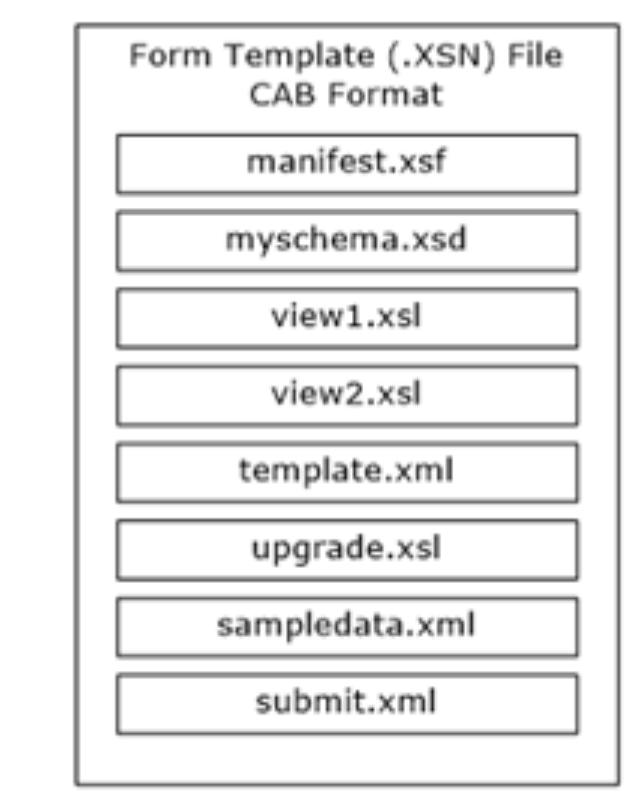 Figure 1: A typical form template (.xsn) fileThe following sections describe the files that can be found in a form template (.xsn) file and how they are used to render a form (1).The form template (.xsn) file is specified in section 2.1. Examples are provided in section 3.1.Form Definition File (XSF)The form definition (.xsf) file, manifest.xsf, specifies information about the form template, including the following:the list of files that comprise the form template (.xsn) file and the relationships between them.properties of the form template, such as deployment information and user interface customizations.properties of certain controls within the form template. For example, a control can have associated rules that perform tasks automatically based on events and values.The form definition (.xsf) file is described in section 2.2. Examples are provided in section 3.2.XML Schema Files (XSD) There are one or more of the following XML schema documents in a form template (.xsn) file:typically there is one primary XSD file, often called myschema.xsd, which specifies the XML schema that all form files based on the form template conform to.one or more secondary XSD files that specify the XML schemas for data connections used in the form template.The form definition (.xsf) file specifies which XSD file is the primary one and which ones are associated with data connections.The structure of the primary XSD file is described in section 2.3. Each XSD file is described in section 2.2.1.2.41. Examples are provided in section 3.3.Form View Files (XSLT)A form view is a specific visualization of a form file in a Web browser. It specifies what controls are used to represent the fields in the form and how they are laid out. It also provides information to the form server about the editing behavior for each control. For example, it tells the server what actions to take when a particular field’s value changes.A form view is represented by an XSL Transformation (XSLT) file, which uses the .XSL file extension. There are one or more of the following XSLT files in the form template:one default XSLT file, for example view1.xsl, used to render a form file when it is first opened or created.other XSLT files, for example view2.xsl, which can be used to render the form (1) as it is edited.The default XSLT file is specified in the form definition (.xsf) file.The contents of an XSLT file are used to transform the data in a form file into HTML, so that the form (1) can be rendered and edited in a Web browser. The resulting HTML visualization consists of HTML used to lay out and represent the controls and informative text. The HTML for a control also contains properties specifying its behavior.The following table lists the controls that can be used in a form (1). Controls are usually tied to specific fields (3) in the form file and are used to edit such fields (3). Some controls, as noted in the table, are not the direct representation of any particular fields (3).The structure of an XSLT file that defines a form view is described in section 2.4. The role of each XSLT file is described in section 2.2.1.2.103. Examples are provided in section 3.4.Print View Files (XSLT)Print views are visualizations of the form used for printing. A print view is defined by an XSLT file that is optimized for printing the data instead of visualizing it in a Web browser. For example, a print view could use dark text on a white background, or suppress borders on the controls.A print view is always associated with a form view so that when the form server is displaying the form view and the user chooses to print the form, the print view is sent to the printer.The association between a form view and a print view is specified in the form definition (.xsf) file.The structure of an XSLT file that defines a print view is described in section 2.5. The role of each XSLT file is described in section 2.2.1.2.103. Examples are provided in section 3.5.Submit Files (XML) Submit files are XML files, as described in [W3C-XML], that specify the information used to submit form data to a Web service. This information is only needed when the form has behaviors that submit data to a Web service, although there are Web services for which no submit file is needed.This information is composed of two parts, the submit files and a form definition (.xsf) file, as follows:the submit files contain XML templates based on the parameters required by the Web service methods.the form definition (.xsf) file contains references to submit files and specifies a mapping between fields and parameters to the Web service methods.Submit files are described in section 2.6. Examples are provided in section 3.6.Template.XML File The template.xml file is a form file based on the form template that contains it. It is used to store and load initial values of the fields when creating a new form file based on the form template. For example, it is used when creating a new expense report based on an expense report template. This file is used only when creating a new form file based on the form template.Template.xml is described in section 2.7. Examples are provided in section 3.7.Upgrade.XSL File The upgrade.xsl file is an XSLT file used to upgrade an existing form file if a newer version of the form template becomes available.When upgrade.xsl is present in a form template (.xsn) file, the form server applies it to transform a form file created with an older version of the associated form template to match the latest version. Upgrade.xsl is not used when creating new form files.When applied, the upgrade.xsl transform does the following:Copies fields from the form file to the upgraded one.Removes fields (3) that are no longer used.Adds new fields (3) that have been added to the newer version of the form template.Once the transform has been applied, the resulting form file has to be usable by the form server.Upgrade.xsl is described in section 2.8. Examples are provided in section 3.8.Resource FilesThe following files are present for certain form templates:Business object filesImage filesFile attachmentsThe list of files in the form template is described in sections 2.1 and 2.2.1.2.78. Examples are provided in section 3.1.Unused FilesThe following files are never used by a form server to render or edit a form, but are often present for use by the InfoPath client application:the schema_offline.xml files are used for storing data from data connections so that they can be accessed offline.the merge.xsl file contains an XSLT, as described in [W3C-XSLT], which can be used to combine multiple form files into a single form file.the sampledata.xml file is an XML file, as described in [W3C-XML] containing sample data for the form           the script.js and script.vbs files are used for scripting eventsthe irm_template file is used for Information Rights Management (IRM).the importerrors.xml file contains errors resulting from importing files.The list of files in the form template is described in sections 2.1 and 2.2.1.2.78.Relationship to Protocols and Other StructuresThe InfoPath form template format is an extension of the cabinet (.cab) file format described in [MC-MCF].All XSLT files contained in a form template (.xsn) file are XSLTs files, as described in [W3C-XSLT].All XML schema (.xsd) files contained in a form template (.xsn) file are XSD files, as described in [XMLSCHEMA1].Template.XML is a form file, as described in [MS-IPFFX].Applicability StatementThis structure is used by a form server to render and edit forms based on a form template. The form (1) is rendered and edited using a Web browser.Versioning and LocalizationThis document covers versioning issues in the following areas:Structure Versions: This structure specifies the only version of the InfoPath form template format.Localization: This structure specifies no locale-specific processes or data.Vendor-Extensible FieldsThis protocol defines vendor-extensible fields, as specified by the solutionDefinition element in section 2.2.2.2.1.StructuresThe InfoPath Form Template FormatA form template (.xsn) file MUST be a cabinet (.cab) file, as specified in [MC-MCF], containing other files used by form servers to display forms. The following sections list files that could appear in a form template (.xsn) file.The name of the form template (.xsn) file MUST end with the .xsn file extension and MUST contain Unicode UTF-16 characters, as specified in [RFC2781]. The form template (.xsn) file name MUST NOT contain the following characters: " # % & * : < > ? { | } ~. The form template (.xsn) file name MUST NOT contain characters that have different hexadecimal values than the following: 0x00-0x1F and 0x7F-0x9F.manifest.xsf A form template (.xsn) file MUST include manifest.xsf, the form definition (.xsf) file, and this file MUST be the first one in the form template (.xsn) file. The form definition (.xsf) file specifies the other files that are to appear in the form template (.xsn) file. All files in the form template (.xsn) file MUST be specified in the form definition (.xsf) file, other than the form definition (.xsf) file itself. See section 2.2 and section 2.2.1.2.78.Primary Schema File A form template (.xsn) file MUST contain a primary schema file. The primary schema file MUST conform to the naming conventions for files stored in a cabinet (.cab) file. See section 2.3.View Files A form template (.xsn) file MUST include at least one form view file. A form view file MUST conform to the naming conventions for files stored in a cabinet (.cab) file. Form view files conform to the XSL specification in section 2.4. Also see section 2.5.Sample Data File A form template (.xsn) file MUST include a sample data file. Contents of the sampledata.xml file MUST be ignored by the form server. Template File A form template (.xsn) file MUST include a template file. See section 2.7.Secondary Schema File A form template (.xsn) file MUST contain one or more secondary schema files if there are data connections within the form template. A secondary schema file MUST conform to the naming conventions for files stored in a cabinet (.cab) file. See section 2.3 and section 2.2.2.2.21.Submit Data Files A form template (.xsn) file MAY contain one or more submit data files if there are data connections within the form template. Submit data files MUST conform to the naming conventions for files stored in a cabinet (.cab) file. See section 2.6.View Upgrade File A form template (.xsn) file SHOULD contain a view upgrade file if there are multiple versions of the form template published. See section 2.8.Merge View File A form template (.xsn) file MAY contain a merge view file. Merge view files MUST be ignored by the form server.Offline Secondary Schema Files A form template (.xsn) file MAY contain one or more files that are associated with a secondary schema file. Offline secondary schema files MUST be ignored by the form server.Business Object A form template (.xsn) file MUST contain a business object file if there is a business object associated with the form template. The business object file MUST conform to the naming conventions for files stored in a cabinet (.cab) file. See section 2.2.2.2.43.Javascript Files A form template (.xsn) file MAY contain one or more JavaScript files. See section 2.2.1.2.14.VBScript Files A form template (.xsn) file MAY contain one or more VBScript files. See section 2.2.1.2.14.Importer Errors File A form template (.xsn) file MAY contain an importer errors file. If present, the importer error file MUST be ignored.Irm Template File A form template (.xsn) file MUST NOT contain an irm_template file.Resource Files A form template (.xsn) file MAY contain other files specified in the form definition (.xsf) file. These files MUST conform to the naming conventions for files stored in a cabinet (.cab) file. Resource files MAY include files that would cause the form server to reject the form template (.xsn) file or return an error in other circumstances. See section 2.2.1.2.78.Form Definition File (XSF) SpecificationThe form definition (.xsf) file specifies the properties, content and files of the form template. It MUST conform to the form definition (.xsf) file XML schema, as defined by the types and elements in the sections listed in the following table.Form Definition File (XSF) SpecificationThe following tables list, in alphabetical order, the types and elements used in the XML schema for the form definition (.xsf) file. The types and elements belong to the XSF namespace (http://schemas.microsoft.com/office/infopath/2003/solutionDefinition).The XML schema is extended by the additional types and elements specified in sections 2.2.2 and 2.2.3.The xDocumentClass element (section 2.2.1.2.1) MUST be the root element of the form definition (.xsf) file.Form Definition File XSF EnumerationsThis section specifies the types used by elements and attributes in the XSF namespace (http://schemas.microsoft.com/office/infopath/2003/solutionDefinition).xdTitleThe xdTitle simple type specifies restrictions for a title string.The following W3C XML Schema ([XMLSCHEMA1] section 2.1) fragment specifies the contents of this simple type.<xsd:simpleType name="xdTitle">  <xsd:restriction base="xsd:string">    <xsd:minLength value="1"/>    <xsd:maxLength value="255"/>    <xsd:pattern value="([^\p{Z}\p{Cc}\p{Cf}\p{Cn}])(([^\p{Zl}\p{Zp}\p{Cc}])*([^\p{Z}\p{Cc}\p{Cf}\p{Cn}]))?"/>  </xsd:restriction></xsd:simpleType>xdViewNameThe xdViewName simple type specifies restrictions for specifying the name of a form view.The following W3C XML Schema ([XMLSCHEMA1] section 2.1) fragment specifies the contents of this simple type.<xsd:simpleType name="xdViewName">  <xsd:restriction base="xsd:string">    <xsd:minLength value="1"/>    <xsd:maxLength value="255"/>    <xsd:pattern value="([^\p{Z}\p{C}/\\#&&quot;&gt;&lt;])(([^\p{Zl}\p{Zp}\p{C}/\\#&&quot;&gt;&lt;])*([^\p{Z}\p{C}/\\#&&quot;&gt;&lt;]))?"/>  </xsd:restriction></xsd:simpleType>xdRoleName The xdRoleName simple type specifies restrictions for an attribute that MUST NOT be present. The following W3C XML Schema ([XMLSCHEMA1] section 2.1) fragment specifies the contents of this simple type.<xsd:simpleType name="xdRoleName">  <xsd:restriction base="xsf:xdViewName"/></xsd:simpleType>xdYesNoThe xdYesNo simple type specifies enumeration values for specifying a "yes" or "no" value. no: This value evaluates to "no".yes: This value evaluates to "yes".The following W3C XML Schema ([XMLSCHEMA1] section 2.1) fragment specifies the contents of this simple type.<xsd:simpleType name="xdYesNo">  <xsd:restriction base="xsd:NMTOKEN">    <xsd:enumeration value="yes"/>    <xsd:enumeration value="no"/>  </xsd:restriction></xsd:simpleType>xdEnabledDisabled The xdEnabledDisabled simple type specifies enumeration values for specifying an "enabled" or "disabled" value.disabled: This value evaluates to "disabled". enabled: This value evaluates to "enabled". The following W3C XML Schema ([XMLSCHEMA1] section 2.1) fragment specifies the contents of this simple type.<xsd:simpleType name="xdEnabledDisabled">  <xsd:restriction base="xsd:NMTOKEN">    <xsd:enumeration value="enabled"/>    <xsd:enumeration value="disabled"/>  </xsd:restriction></xsd:simpleType>xdManualAuto The xdManualAuto simple type specifies enumeration values for specifying a "manual" or "automatic" value. automatic: This value evaluates to "automatic".manual: This value evaluates to "manual".The following W3C XML Schema ([XMLSCHEMA1] section 2.1) fragment specifies the contents of this simple type.<xsd:simpleType name="xdManualAuto">  <xsd:restriction base="xsd:NMTOKEN">    <xsd:enumeration value="manual"/>    <xsd:enumeration value="automatic"/>  </xsd:restriction></xsd:simpleType>xdExpressionLiteral The xdExpressionLiteral simple type specifies enumeration values for specifying whether the corresponding value is an XPath expression or a literal string.expression: This value specifies that the corresponding value evaluates to an XPath expression.literal: This value specifies that the corresponding value evaluates to a literal string.The following W3C XML Schema ([XMLSCHEMA1] section 2.1) fragment specifies the contents of this simple type.<xsd:simpleType name="xdExpressionLiteral">  <xsd:restriction base="xsd:NMTOKEN">    <xsd:enumeration value="expression"/>    <xsd:enumeration value="literal"/>  </xsd:restriction></xsd:simpleType>xdFileNameThe xdFileName simple type specifies restrictions for specifying the name of a file that is part of the form template.The following W3C XML Schema ([XMLSCHEMA1] section 2.1) fragment specifies the contents of this simple type.<xsd:simpleType name="xdFileName">  <xsd:restriction base="xsd:string">    <xsd:minLength value="1"/>    <xsd:maxLength value="64"/>  </xsd:restriction></xsd:simpleType>xdScriptLanguageThe xdScriptLanguage simple type specifies restrictions for the language and scriptLanguage attributes.The language attribute of the scripts element (section 2.2.1.2.14) MUST NOT be present. The scriptLanguage attribute of the solutionProperties element (section 2.2.1.2.5) MUST be ignored.The following W3C XML Schema ([XMLSCHEMA1] section 2.1) fragment specifies the contents of this simple type.<xsd:simpleType name="xdScriptLanguage">  <xsd:restriction base="xsd:NMTOKEN">    <xsd:pattern value="((([Jj][Aa][Vv][Aa]|(([Jj])|([Vv][Bb])))([Ss][Cc][Rr][Ii][Pp][Tt]))([.][Ee][Nn][Cc][Oo][Dd][Ee]))|(([Jj][Aa][Vv][Aa]|(([Jj])|([Vv][Bb])))([Ss][Cc][Rr][Ii][Pp][Tt]))|([Mm][Aa][Nn][Aa][Gg][Ee][Dd][Cc][Oo][Dd][Ee])"/>  </xsd:restriction></xsd:simpleType>xdSolutionVersionThe xdSolutionVersion simple type specifies restrictions for specifying the version of the form template.The following W3C XML Schema ([XMLSCHEMA1] section 2.1) fragment specifies the contents of this simple type.<xsd:simpleType name="xdSolutionVersion">  <xsd:restriction base="xsd:string">    <xsd:pattern value="(([0-9]{1,4}.){3}[0-9]{1,4})"/>  </xsd:restriction></xsd:simpleType>xdEmptyStringThe xdEmptyString simple type specifies restrictions for specifying an empty string.The following W3C XML Schema ([XMLSCHEMA1] section 2.1) fragment specifies the contents of this simple type.<xsd:simpleType name="xdEmptyString">  <xsd:restriction base="xsd:string">    <xsd:maxLength value="0"/>  </xsd:restriction></xsd:simpleType>xdErrorMessageThe xdErrorMessage simple type specifies restrictions for specifying an error message.The following W3C XML Schema ([XMLSCHEMA1] section 2.1) fragment specifies the contents of this simple type.<xsd:simpleType name="xdErrorMessage">  <xsd:restriction base="xsd:string">    <xsd:maxLength value="1023"/>  </xsd:restriction></xsd:simpleType>xdDesignModeThe xdDesignMode simple type specifies enumeration values for specifying a "normal" or "protected" value. normal: This value evaluates to "normal".protected: This value evaluates to "protected".The following W3C XML Schema ([XMLSCHEMA1] section 2.1) fragment specifies the contents of this simple type.<xsd:simpleType name="xdDesignMode">  <xsd:restriction base="xsd:NMTOKEN">    <xsd:enumeration value="normal"/>    <xsd:enumeration value="protected"/>  </xsd:restriction></xsd:simpleType>xdTrustLevelThe xdTrustLevel simple type specifies enumeration values for specifying a "restricted" or "domain" value.domain: This value evaluates to "domain".restricted: This value evaluates to "restricted". This value MUST NOT be present.The following W3C XML Schema ([XMLSCHEMA1] section 2.1) fragment specifies the contents of this simple type.<xsd:simpleType name="xdTrustLevel">  <xsd:restriction base="xsd:string">    <xsd:enumeration value="restricted"/>    <xsd:enumeration value="domain"/>  </xsd:restriction></xsd:simpleType>xdSignedDataBlockNameThe xdSignedDataBlockName simple type specifies restrictions for specifying the name of a signed data block.The following W3C XML Schema ([XMLSCHEMA1] section 2.1) fragment specifies the contents of this simple type.<xsd:simpleType name="xdSignedDataBlockName">  <xsd:restriction base="xsd:ID">    <xsd:minLength value="1"/>    <xsd:maxLength value="255"/>  </xsd:restriction></xsd:simpleType>xdSignedDataBlockMessageThe xdSignedDataBlockMessage simple type specifies restrictions for specifying the confirmation message that is displayed when a digital signature is applied to the form or section of the form.The following W3C XML Schema ([XMLSCHEMA1] section 2.1) fragment specifies the contents of this simple type.<xsd:simpleType name="xdSignedDataBlockMessage">  <xsd:restriction base="xsd:string">    <xsd:maxLength value="255"/>  </xsd:restriction></xsd:simpleType>xdSignatureRelationEnumThe xdSignatureRelationEnum simple type specifies enumeration values for specifying a "countersign", "cosign", or "single" value.cosign: This value evaluates to "cosign". countersign: This value evaluates to "countersign".single: This value evaluates to "single".The following W3C XML Schema ([XMLSCHEMA1] section 2.1) fragment specifies the contents of this simple type.<xsd:simpleType name="xdSignatureRelationEnum">  <xsd:restriction base="xsd:string">    <xsd:enumeration value="countersign"/>    <xsd:enumeration value="cosign"/>    <xsd:enumeration value="single"/>  </xsd:restriction></xsd:simpleType>xdHWSnameThe xdHWSname simple type specifies restrictions for an attribute that MUST NOT be present. The following W3C XML Schema ([XMLSCHEMA1] section 2.1) fragment specifies the contents of this simple type.<xsd:simpleType name="xdHWSname">  <xsd:restriction base="xsd:NCName">    <xsd:pattern value="[^-^\.^\\^\[^\]^\|^\+^?^\*^@^\{^\}^\(^\)^&gt;^&lt;^=^;^,]*"/>  </xsd:restriction></xsd:simpleType>xdHWSCaptionThe xdHWSCaption simple type specifies restrictions for an attribute that MUST NOT be present.The following W3C XML Schema ([XMLSCHEMA1] section 2.1) fragment specifies the contents of this simple type.<xsd:simpleType name="xdHWSCaption">  <xsd:restriction base="xsd:string">    <xsd:minLength value="1"/>    <xsd:maxLength value="255"/>  </xsd:restriction></xsd:simpleType>xdSignSignatureLineRuleEnumThe xdSignSignatureLineRuleEnum simple type specifies restrictions for an attribute that MUST be ignored.signatureLineId: This value MUST be ignored.suggestedSignerEmail: This value MUST be ignored.suggestedSignerName: This value MUST be ignored.The following W3C XML Schema ([XMLSCHEMA1] section 2.1) fragment specifies the contents of this simple type.<xsd:simpleType name="xdSignSignatureLineRuleEnum">  <xsd:restriction base="xsd:string">    <xsd:enumeration value="suggestedSignerName"/>    <xsd:enumeration value="suggestedSignerEmail"/>    <xsd:enumeration value="signatureLineId"/>  </xsd:restriction></xsd:simpleType>Form Definition File XSF ElementsThis section specifies elements in the XSF namespace (http://schemas.microsoft.com/office/infopath/2003/solutionDefinition).xDocumentClassThe xDocumentClass element and its child elements specify the properties, appearance, content, and files of the form template. The values specified by this element determine the general behaviors, such as loading and upgrading, of all forms generated from the form template. This element MUST be the root element of the form definition (.xsf) file.Attributes: author: This attribute specifies the name of the author of the form template. If this attribute is not present, its value MUST be interpreted as an empty string.dataFormSolution: This attribute specifies whether a form template was designed based on a main data connection to a database or Web service. If this attribute is not present, its value MUST be interpreted as "no".description: This attribute specifies the description of the form template. If this attribute is not present, its value MUST be interpreted as an empty string (1).name: This attribute specifies an identifier for the form template in the form of a Uniform Resource Name (URN). This attribute MUST be specified.productVersion: This attribute specifies the version of the form designer with which the form template was created. This attribute’s value MUST be "14.0.0.0" or "15.0.0.0".<1>publishUrl: This attribute MUST NOT be present.requireFullTrust: This attribute specifies whether the form template requires an elevated form security level. If "yes", this attribute MUST override the form security level specified by the trustLevel attribute, and the form MUST be loaded with an elevated form security level. An elevated form security level allows cross-domain data connections and full access to business objects. If this attribute is not present, its value MUST be interpreted as "no".solutionFormatVersion: This attribute specifies the version number of the form template format. This attribute’s value MUST be "3.0.0.0" or "15.0.0.0". If the value is set to "2.0.0.0", "1.1.0.0" or "1.0.0.0", the form template MUST conform to [MS-IPFF].solutionVersion: This attribute specifies the version number of the form template. The value of this attribute MUST be greater than any version of the form template already published. Values are compared numerically, left-to-right.trustLevel: This attribute specifies the form security level. If this attribute is present, its value MUST be "domain". If this attribute is not present, its value MUST be interpreted as "domain". This attribute specifies the default security context that can be overridden using the requireFullTrust attribute. The value of this attribute MUST NOT be "restricted".trustSetting: This attribute MUST be ignored.The following W3C XML Schema ([XMLSCHEMA1] section 2.1) fragment specifies the contents of this element.<xsd:element name="xDocumentClass">  <xsd:complexType>    <xsd:all>      <xsd:element ref="xsf:package" minOccurs="1"/>      <xsd:element ref="xsf:permissions" minOccurs="0"/>      <xsd:element ref="xsf:views" minOccurs="1"/>      <xsd:element ref="xsf:hwsWorkflow" minOccurs="0"/>      <xsd:element ref="xsf:externalViews" minOccurs="0"/>      <xsd:element ref="xsf:scripts" minOccurs="0"/>      <xsd:element ref="xsf:schemaErrorMessages" minOccurs="0"/>      <xsd:element ref="xsf:documentSchemas" minOccurs="0"/>      <xsd:element ref="xsf:applicationParameters" minOccurs="0"/>      <xsd:element ref="xsf:featureRestrictions" minOccurs="0"/>      <xsd:element ref="xsf:fileNew" minOccurs="0"/>      <xsd:element ref="xsf:customValidation" minOccurs="0"/>      <xsd:element ref="xsf:domEventHandlers" minOccurs="0"/>      <xsd:element ref="xsf:importParameters" minOccurs="0"/>      <xsd:element ref="xsf:listProperties" minOccurs="0"/>      <xsd:element ref="xsf:taskpane" minOccurs="0"/>      <xsd:element ref="xsf:documentSignatures" minOccurs="0"/>      <xsd:element ref="xsf:dataObjects" minOccurs="0"/>      <xsd:element ref="xsf:dataAdapters" minOccurs="0"/>      <xsd:element ref="xsf:query" minOccurs="0"/>      <xsd:element ref="xsf:submit" minOccurs="0"/>      <xsd:element ref="xsf:save" minOccurs="0"/>      <xsd:element ref="xsf:roles" minOccurs="0"/>      <xsd:element ref="xsf:onLoad" minOccurs="0"/>      <xsd:element ref="xsf:documentVersionUpgrade" minOccurs="0"/>      <xsd:element ref="xsf:extensions" minOccurs="0"/>      <xsd:element ref="xsf:ruleSets" minOccurs="0"/>      <xsd:element ref="xsf:calculations" minOccurs="0"/>    </xsd:all>    <xsd:attribute name="name" type="xsd:string" use="optional"/>    <xsd:attribute name="author" type="xsd:string" use="optional"/>    <xsd:attribute name="description" use="optional">      <xsd:simpleType>        <xsd:restriction base="xsd:string">          <xsd:maxLength value="255"/>        </xsd:restriction>      </xsd:simpleType>    </xsd:attribute>    <xsd:attribute name="solutionVersion" type="xsf:xdSolutionVersion" use="optional"/>    <xsd:attribute name="productVersion" type="xsd:string" use="optional"/>    <xsd:attribute name="solutionFormatVersion" type="xsf:xdSolutionVersion" use="required"/>    <xsd:attribute name="dataFormSolution" type="xsf:xdYesNo" use="optional"/>    <xsd:attribute name="requireFullTrust" type="xsf:xdYesNo" use="optional"/>    <xsd:attribute name="trustLevel" type="xsf:xdTrustLevel" use="optional"/>    <xsd:attribute name="trustSetting" type="xsf:xdManualAuto" use="optional"/>    <xsd:attribute name="publishUrl" type="xsd:string" use="optional"/>  </xsd:complexType>  <xsd:key name="view_name_key">    <xsd:selector xpath="./xsf:views/xsf:view"/>    <xsd:field xpath="@name"/>  </xsd:key>  <xsd:key name="externalView_name_key">    <xsd:selector xpath="./xsf:externalViews/xsf:externalView"/>    <xsd:field xpath="@name"/>  </xsd:key>  <xsd:key name="view_or_externalView_name_key">    <xsd:selector xpath="./xsf:views/xsf:view | ./xsf:externalViews/xsf:externalView"/>    <xsd:field xpath="@name"/>  </xsd:key>  <xsd:key name="ruleset_name_key">    <xsd:selector xpath="./xsf:ruleSets/xsf:ruleSet"/>    <xsd:field xpath="@name"/>  </xsd:key>  <xsd:key name="dataObject_name_key">    <xsd:selector xpath="./xsf:dataObjects/xsf:dataObject"/>    <xsd:field xpath="@name"/>  </xsd:key>  <xsd:unique name="adapter_name_unique">    <xsd:selector xpath="./xsf:dataObjects/xsf:dataObject/xsf:query/* | ./xsf:query/* | ./xsf:dataAdapters/* | ./xsf:submit/xsf:webServiceAdapter | ./xsf:submit/xsf:davAdapter | ./xsf:submit/xsf:emailAdapter | ./xsf:submit/xsf:submitToHostAdapter"/>    <xsd:field xpath="@name"/>  </xsd:unique>  <xsd:key name="adapter_name_key">    <xsd:selector xpath="./xsf:dataAdapters/*"/>    <xsd:field xpath="@name"/>  </xsd:key>  <xsd:unique name="view_external_name_unique">    <xsd:selector xpath="./xsf:views/xsf:view | ./xsf:externalViews/xsf:externalView"/>    <xsd:field xpath="@name"/>  </xsd:unique></xsd:element>schemaErrorMessagesThe schemaErrorMessages element specifies custom error messages that are displayed for XML schema data type errors in the form file.The following W3C XML Schema ([XMLSCHEMA1] section 2.1) fragment specifies the contents of this element.<xsd:element name="schemaErrorMessages">  <xsd:complexType>    <xsd:sequence>      <xsd:element ref="xsf:override" minOccurs="0" maxOccurs="unbounded"/>    </xsd:sequence>  </xsd:complexType></xsd:element>overrideThe override element specifies the XML node for which the XML schema data type error message MUST be overridden.Attributes: match: This attribute MUST be an XPath expression that evaluates to a single XML node.The following W3C XML Schema ([XMLSCHEMA1] section 2.1) fragment specifies the contents of this element.<xsd:element name="override">  <xsd:complexType>    <xsd:sequence>      <xsd:element ref="xsf:errorMessage"/>    </xsd:sequence>    <xsd:attribute name="match" type="xsd:string" use="required"/>  </xsd:complexType></xsd:element>applicationParametersThe applicationParameters element MUST be ignored.Attributes: application: This attribute MUST be ignored.The following W3C XML Schema ([XMLSCHEMA1] section 2.1) fragment specifies the contents of this element.<xsd:element name="applicationParameters">  <xsd:complexType>    <xsd:all>      <xsd:element ref="xsf:solutionProperties" minOccurs="0"/>    </xsd:all>    <xsd:attribute name="application" use="required">      <xsd:simpleType>        <xsd:restriction base="xsd:string">          <xsd:enumeration value="InfoPath Design Mode"/>        </xsd:restriction>      </xsd:simpleType>    </xsd:attribute>  </xsd:complexType></xsd:element>solutionPropertiesThe solutionProperties element MUST be ignored.Attributes: allowCustomization: This attribute MUST be ignored.automaticallyCreateNodes: This attribute MUST be ignored.fullyEditableNamespace: This attribute MUST be ignored.lastOpenView: This attribute MUST be ignored.lastVersionNeedingTransform: This attribute MUST be ignored.publishSaveUrl: This attribute MUST be ignored.scriptLanguage: This attribute MUST be ignored.The following W3C XML Schema ([XMLSCHEMA1] section 2.1) fragment specifies the contents of this element.<xsd:element name="solutionProperties">  <xsd:complexType>    <xsd:attribute name="allowCustomization" type="xsf:xdYesNo" use="optional"/>    <xsd:attribute name="lastOpenView" type="xsf:xdFileName" use="optional"/>    <xsd:attribute name="scriptLanguage" type="xsf:xdScriptLanguage" use="optional"/>    <xsd:attribute name="automaticallyCreateNodes" type="xsf:xdYesNo" use="optional"/>    <xsd:attribute name="lastVersionNeedingTransform" type="xsf:xdSolutionVersion" use="optional"/>    <xsd:attribute name="fullyEditableNamespace" type="xsd:anyURI" use="optional"/>    <xsd:attribute name="publishSaveUrl" type="xsd:string" use="optional"/>  </xsd:complexType></xsd:element>featureRestrictionsThe featureRestrictions element specifies one or more of the following features that are restricted when editing the form:Auto-recovering the form file: MUST be ignored.Exporting the form file: MUST be ignored.Printing the form (1).Saving the form file.Sending the form file as an e-mail attachment: MUST be ignored.The following W3C XML Schema ([XMLSCHEMA1] section 2.1) fragment specifies the contents of this element.<xsd:element name="featureRestrictions">  <xsd:complexType>    <xsd:all>      <xsd:element name="save" minOccurs="0">        <xsd:complexType>          <xsd:attribute name="ui" type="xsf:xdEnabledDisabled" use="required"/>        </xsd:complexType>      </xsd:element>      <xsd:element ref="xsf:exportToWeb" minOccurs="0"/>      <xsd:element ref="xsf:exportToExcel" minOccurs="0"/>      <xsd:element ref="xsf:print" minOccurs="0"/>      <xsd:element ref="xsf:sendMail" minOccurs="0"/>      <xsd:element ref="xsf:autoRecovery" minOccurs="0"/>    </xsd:all>  </xsd:complexType></xsd:element>save (1)The save element specifies whether the form’s UI elements and keyboard shortcuts for saving the form file MUST be disabled. Restricting saving the form file through this element MUST NOT disable saving the form file through the use of form code.Attributes: ui: This attribute specifies whether the save feature is restricted via the form's menus, toolbars, or keyboard shortcuts.The following W3C XML Schema ([XMLSCHEMA1] section 2.1) fragment specifies the contents of this element.<xsd:element name="save" minOccurs="0">  <xsd:complexType>    <xsd:attribute name="ui" type="xsf:xdEnabledDisabled" use="required"/>  </xsd:complexType></xsd:element>exportToWebThe exportToWeb element MUST be ignored.Attributes: ui: This attribute MUST be ignored.The following W3C XML Schema ([XMLSCHEMA1] section 2.1) fragment specifies the contents of this element.<xsd:element name="exportToWeb">  <xsd:complexType>    <xsd:attribute name="ui" type="xsf:xdEnabledDisabled" use="required"/>  </xsd:complexType></xsd:element>exportToExcelThe exportToExcel element MUST be ignored.Attributes: ui: This attribute MUST be ignored.The following W3C XML Schema ([XMLSCHEMA1] section 2.1) fragment specifies the contents of this element.<xsd:element name="exportToExcel">  <xsd:complexType>    <xsd:attribute name="ui" type="xsf:xdEnabledDisabled" use="required"/>  </xsd:complexType></xsd:element>printThe print element specifies whether the form’s UI elements and keyboard shortcuts for printing the form are disabled. Restricting printing through this element MUST NOT disable printing the form through the use of form code.Attributes: ui: This attribute specifies whether the print feature is restricted via the form's menus, toolbars, or keyboard shortcuts.The following W3C XML Schema ([XMLSCHEMA1] section 2.1) fragment specifies the contents of this element.<xsd:element name="print">  <xsd:complexType>    <xsd:attribute name="ui" type="xsf:xdEnabledDisabled" use="required"/>  </xsd:complexType></xsd:element>sendMailThe sendMail element MUST be ignored.Attributes: ui: This attribute MUST be ignored.The following W3C XML Schema ([XMLSCHEMA1] section 2.1) fragment specifies the contents of this element.<xsd:element name="sendMail">  <xsd:complexType>    <xsd:attribute name="ui" type="xsf:xdEnabledDisabled" use="required"/>  </xsd:complexType></xsd:element>autoRecoveryThe autoRecovery element MUST be ignored.Attributes: feature: This attribute MUST be ignored.The following W3C XML Schema ([XMLSCHEMA1] section 2.1) fragment specifies the contents of this element.<xsd:element name="autoRecovery">  <xsd:complexType>    <xsd:attribute name="feature" type="xsf:xdEnabledDisabled" use="required"/>  </xsd:complexType></xsd:element>query (1)The query element specifies the main data connection data adapter that queries a data source for data to populate the main data source. The main data connection MUST specify a data connection to a database, a list as specified in section 2.2.1.2.132, or a Web service.If the form template is designed based on a main data connection, as specified by the dataFormSolution attribute of the xDocumentClass element (section 2.2.1.2.1), the main data source XML schema is derived from the XML schema provided by the main data connection. If the form template is not designed based on a main data connection, the main data source XML schema is derived from manual modifications or an external XML schema document.The following W3C XML Schema ([XMLSCHEMA1] section 2.1) fragment specifies the contents of this element.<xsd:element name="query">  <xsd:complexType>    <xsd:choice>      <xsd:element ref="xsf:queryAction"/>      <xsd:element ref="xsf:adoAdapter"/>      <xsd:element ref="xsf:webServiceAdapter"/>      <xsd:element ref="xsf:xmlFileAdapter"/>      <xsd:element ref="xsf:sharepointListAdapter"/>      <xsd:element ref="xsf:sharepointListAdapterRW"/>      <xsd:element ref="xsf:bdcAdapter"/>    </xsd:choice>  </xsd:complexType></xsd:element>scriptsThe scripts element MUST NOT be present.Attributes: enforceScriptTimeout: This attribute MUST NOT be present.language: This attribute MUST NOT be present.The following W3C XML Schema ([XMLSCHEMA1] section 2.1) fragment specifies the contents of this element.<xsd:element name="scripts">  <xsd:complexType>    <xsd:sequence>      <xsd:element ref="xsf:script" minOccurs="0" maxOccurs="unbounded"/>    </xsd:sequence>    <xsd:attribute name="language" type="xsf:xdScriptLanguage" use="required"/>    <xsd:attribute name="enforceScriptTimeout" type="xsf:xdYesNo" use="optional" default="yes"/>  </xsd:complexType></xsd:element>scriptThe script element MUST NOT be present.Attributes: src: This attribute MUST NOT be present.The following W3C XML Schema ([XMLSCHEMA1] section 2.1) fragment specifies the contents of this element.<xsd:element name="script">  <xsd:complexType>    <xsd:attribute name="src" type="xsf:xdFileName" use="required"/>  </xsd:complexType></xsd:element>dataObjectsThe dataObjects element specifies all secondary data connections that query a secondary data source. Secondary data sources are used only to provide data to populate the form file or to be used for form functionality.If the form template contains a secondary data connection that queries a secondary data source, the secondary data source XML schema document MUST be contained in the form template (.xsn) file.The following W3C XML Schema ([XMLSCHEMA1] section 2.1) fragment specifies the contents of this element.<xsd:element name="dataObjects">  <xsd:complexType>    <xsd:choice minOccurs="0" maxOccurs="unbounded">      <xsd:element ref="xsf:dataObject"/>    </xsd:choice>  </xsd:complexType>  <xsd:unique name="dataObjects_name_unique">    <xsd:selector xpath="./xsf:dataObject"/>    <xsd:field xpath="@name"/>  </xsd:unique></xsd:element>dataObjectThe dataObject element specifies the properties and behavior of a secondary data connection that queries a secondary data source for data.Attributes: initOnLoad: This attribute specifies whether the secondary data source MUST be queried when the form is loaded. If this attribute is not present, its value MUST be interpreted as "no".name: This attribute specifies the name for the secondary data source. The specified name MUST be unique among all secondary data sources in the form template.schema: This attribute specifies the name of the XML schema document associated with the secondary data source.The following W3C XML Schema ([XMLSCHEMA1] section 2.1) fragment specifies the contents of this element.<xsd:element name="dataObject">  <xsd:complexType>    <xsd:choice>      <xsd:element name="query">        <xsd:complexType>          <xsd:choice>            <xsd:element ref="xsf:adoAdapter"/>            <xsd:element ref="xsf:webServiceAdapter"/>            <xsd:element ref="xsf:xmlFileAdapter"/>            <xsd:element ref="xsf:sharepointListAdapter"/>            <xsd:element ref="xsf:sharepointListAdapterRW"/>          </xsd:choice>        </xsd:complexType>      </xsd:element>    </xsd:choice>    <xsd:attribute name="name" type="xsf:xdTitle" use="required"/>    <xsd:attribute name="schema" type="xsd:string" use="optional"/>    <xsd:attribute name="initOnLoad" type="xsf:xdYesNo" use="optional"/>  </xsd:complexType></xsd:element>query (2)The query element specifies a data adapter that queries a secondary data source.The following W3C XML Schema ([XMLSCHEMA1] section 2.1) fragment specifies the contents of this element.<xsd:element name="query">  <xsd:complexType>    <xsd:choice>      <xsd:element ref="xsf:adoAdapter"/>      <xsd:element ref="xsf:webServiceAdapter"/>      <xsd:element ref="xsf:xmlFileAdapter"/>      <xsd:element ref="xsf:sharepointListAdapter"/>      <xsd:element ref="xsf:sharepointListAdapterRW"/>    </xsd:choice>  </xsd:complexType></xsd:element>adoAdapterThe adoAdapter element specifies the properties of a data adapter that MUST be created to query data from a database. The ActiveX Data Objects (ADO) data adapter MUST NOT support submitting the form file and MUST NOT support querying an Access data source.Attributes: commandText: This attribute specifies the SQL statement that is used for querying or submitting data to a database.connectionString: This attribute specifies the ADO connection string that is used to connect to a database. The specified value MUST NOT specify a data connection to a data source file with the extensions ".mdb", ".mde", or ".accdb".name: Specifies the name of the data adapter. The specified name MUST be unique for all data adapters within the form template. If this attribute is not present, its value MUST be interpreted as an empty string.queryAllowed: This attribute specifies whether the data adapter is allowed to query the database for data. If this attribute is not present, its value MUST be interpreted as "yes".submitAllowed: This attribute MUST be ignored.The following W3C XML Schema ([XMLSCHEMA1] section 2.1) fragment specifies the contents of this element.<xsd:element name="adoAdapter">  <xsd:complexType>    <xsd:attribute name="name" type="xsf:xdTitle" use="optional"/>    <xsd:attribute name="connectionString" type="xsd:string" use="required"/>    <xsd:attribute name="commandText" type="xsd:string" use="required"/>    <xsd:attribute name="queryAllowed" type="xsf:xdYesNo" use="optional"/>    <xsd:attribute name="submitAllowed" type="xsf:xdYesNo" use="optional"/>  </xsd:complexType></xsd:element>webServiceAdapterThe webServiceAdapter element specifies the properties of a data adapter that MUST be created to query and submit data to a Web service.When a form is submitted to a Web service, a SOAP message containing data from the form file is sent to the Web service. The SOAP message is generated from an XML template file, as specified in section 2.6, which is populated by data extracted from the form file.Attributes: name: This attribute specifies the name of the data adapter. The specified name MUST be unique for all data adapters within the form template. If this attribute is not present, its value MUST be interpreted as an empty string.queryAllowed: This attribute specifies whether the data adapter is allowed to query the Web service for data. If this attribute is not present, its value MUST be interpreted as "yes". submitAllowed: This attribute specifies whether the data adapter is allowed to submit data to the Web service. If this attribute is not present, its value MUST be interpreted as "yes".useDataSet: This attribute specifies whether the data adapter supports the ADO.Net DataSet type. The ADO.Net DataSet is used if the Web service queries data from, and submits data to, an internal database. If this attribute is not present, its value MUST be interpreted as "no".wsdlUrl: This attribute specifies the URL of the Web service. It MUST be either an absolute URL or a server-relative URL or relative to the form template’s location. If this attribute is not present, its value MUST be interpreted as an empty string.The following W3C XML Schema ([XMLSCHEMA1] section 2.1) fragment specifies the contents of this element.<xsd:element name="webServiceAdapter">  <xsd:complexType>    <xsd:choice>      <xsd:element ref="xsf:operation"/>    </xsd:choice>    <xsd:attribute name="name" type="xsf:xdTitle" use="optional"/>    <xsd:attribute name="wsdlUrl" type="xsd:string" use="required"/>    <xsd:attribute name="queryAllowed" type="xsf:xdYesNo" use="optional"/>    <xsd:attribute name="submitAllowed" type="xsf:xdYesNo" use="optional"/>    <xsd:attribute name="useDataSet" type="xsf:xdYesNo" use="optional"/>  </xsd:complexType></xsd:element>hwsAdapterThe hwsAdapter element MUST NOT be present.Attributes: name: This attribute MUST NOT be present.queryAllowed: This attribute MUST NOT be present.submitAllowed: This attribute MUST NOT be present.wsdlUrl: This attribute MUST NOT be present.The following W3C XML Schema ([XMLSCHEMA1] section 2.1) fragment specifies the contents of this element.<xsd:element name="hwsAdapter">  <xsd:complexType>    <xsd:choice>      <xsd:element ref="xsf:hwsOperation"/>    </xsd:choice>    <xsd:attribute name="name" type="xsf:xdTitle" use="required"/>    <xsd:attribute name="wsdlUrl" type="xsd:string" use="required"/>    <xsd:attribute name="queryAllowed" type="xsf:xdYesNo" use="optional"/>    <xsd:attribute name="submitAllowed" type="xsf:xdYesNo" use="optional"/>  </xsd:complexType></xsd:element>operationThe operation element specifies the Web service operation method that MUST be used by the Web service data adapter for querying and submitting data.Attributes: name: This attribute specifies the name of the Web service method.serviceUrl: This attribute specifies the URL of the Web service to which the request is sent. It MUST be either an absolute URL or a server-relative URL or relative to the form template’s location.soapAction: This attribute specifies the SOAP action of the Web service that is used for the operation. The specified value MUST match the value specified by the SOAPAction HTTP header field, as specified in [SOAP1.2/2], in the SOAP request message sent to the Web service.The following W3C XML Schema ([XMLSCHEMA1] section 2.1) fragment specifies the contents of this element.<xsd:element name="operation">  <xsd:complexType>    <xsd:choice>      <xsd:element ref="xsf:input" minOccurs="0"/>    </xsd:choice>    <xsd:attribute name="name" type="xsd:string" use="required"/>    <xsd:attribute name="soapAction" type="xsd:string" use="required"/>    <xsd:attribute name="serviceUrl" type="xsd:string" use="required"/>  </xsd:complexType></xsd:element>hwsOperationThe hwsOperation element MUST NOT be present.Attributes: serviceUrl: This attribute MUST NOT be present.type: This attribute MUST NOT be present.typeID: This attribute MUST NOT be present.The following W3C XML Schema ([XMLSCHEMA1] section 2.1) fragment specifies the contents of this element.<xsd:element name="hwsOperation">  <xsd:complexType>    <xsd:choice>      <xsd:element ref="xsf:input"/>    </xsd:choice>    <xsd:attribute name="type" type="xsd:string" use="required"/>    <xsd:attribute name="typeID" type="xsd:string" use="required"/>    <xsd:attribute name="serviceUrl" type="xsd:string" use="required"/>  </xsd:complexType></xsd:element>inputThe input element specifies a SOAP message that is submitted to a Web service.Attributes: source: This attribute specifies the name of the file containing the XML template from which the SOAP message is created. The specified file MUST exist in the form template.The following W3C XML Schema ([XMLSCHEMA1] section 2.1) fragment specifies the contents of this element.<xsd:element name="input">  <xsd:complexType>    <xsd:choice minOccurs="0" maxOccurs="unbounded">      <xsd:element ref="xsf:partFragment"/>    </xsd:choice>    <xsd:attribute name="source" type="xsd:string" use="required"/>  </xsd:complexType></xsd:element>partFragmentThe partFragment element specifies substitution information for a section of a SOAP message submitted to a Web service. If this element is present, the specified part of the SOAP message MUST be substituted with the specified data from the form file.Attributes: dataObject: This attribute MUST be ignored.filter: This attribute specifies an XPath expression that MUST evaluate to an XML sub-tree in the form file. This attribute MUST be present when substituting a part of the SOAP message with a subset of the form file. If this attribute is not present, its value MUST be interpreted as an empty string.match: This attribute specifies an XPath expression that identifies the elements and attributes inside the SOAP message to be replaced.replaceWith: This attribute specifies an XPath expression that identifies the values in the form file that will replace a part of the SOAP message. If the filter attribute is present, an XML sub-tree MUST replace a part of the SOAP message. If the filter attribute is not present, an XML node MUST replace a part of the SOAP message.sendAsString: This attribute specifies whether the substituted part of the SOAP message is submitted as a string. If this attribute is not present, its value MUST be interpreted as "no".The following W3C XML Schema ([XMLSCHEMA1] section 2.1) fragment specifies the contents of this element.<xsd:element name="partFragment">  <xsd:complexType>    <xsd:attribute name="match" type="xsd:string" use="required"/>    <xsd:attribute name="replaceWith" type="xsd:string" use="required"/>    <xsd:attribute name="sendAsString" type="xsf:xdYesNo" use="optional"/>    <xsd:attribute name="dataObject" type="xsd:string" use="optional"/>    <xsd:attribute name="filter" type="xsd:string" use="optional"/>  </xsd:complexType></xsd:element>xmlFileAdapterThe xmlFileAdapter element specifies the properties of a data adapter that MUST be created to query an XML file for data. The XML file can be located either within the form template (.xsn) file or at an external location.Attributes: fileUrl: This attribute specifies either the URL of an XML file that is not contained in the form template or the name of an XML file that is contained in the form template. It MUST be either an absolute URL or server-relative URL or relative to the form template’s location if it is specifying the location of a file that is not contained in the form template. It MUST start with "x-soln:///" if it is specifying the name of an XML file that is contained in the form template.name: This attribute specifies the name of the data adapter. The specified name MUST be unique for all data adapters within the form template. If this attribute is not present, its value MUST be interpreted as an empty string.The following W3C XML Schema ([XMLSCHEMA1] section 2.1) fragment specifies the contents of this element.<xsd:element name="xmlFileAdapter">  <xsd:complexType>    <xsd:attribute name="name" type="xsf:xdTitle" use="optional"/>    <xsd:attribute name="fileUrl" type="xsd:anyURI" use="required"/>  </xsd:complexType></xsd:element>sharepointListAdapterThe sharepointListAdapter element specifies the properties of a data adapter that MUST be created to query a list. The list MUST be used as a secondary data source, and the list data adapter MUST NOT support submitting the form file.Attributes: infopathGroup: This attribute specifies the name of the parent XML element under which all query data is saved in the form file. The data adapter MUST save each returned query data item as a child of the specified element.name: This attribute specifies the name of the data adapter. The specified name MUST be unique for all data adapters within the form template.queryAllowed: This attribute specifies whether the data adapter is allowed to query the list (1) for data. If this attribute is not present, its value MUST be interpreted as "yes".sharepointGuid: This attribute specifies the GUID of the list.siteUrl: This attribute specifies the URL of the parent site.submitAllowed: This attribute specifies whether the data adapter is allowed to submit data to the list (1). This attribute MUST NOT be set to "yes". If this attribute is not present, its value MUST be interpreted as "no".The following W3C XML Schema ([XMLSCHEMA1] section 2.1) fragment specifies the contents of this element.<xsd:element name="sharepointListAdapter">  <xsd:complexType>    <xsd:sequence>      <xsd:element name="field" minOccurs="0" maxOccurs="unbounded">        <xsd:complexType>          <xsd:attribute name="sharepointName" type="xsd:string" use="required"/>          <xsd:attribute name="infopathName" type="xsd:string" use="required"/>          <xsd:attribute name="isLookup" type="xsf:xdYesNo" use="optional"/>        </xsd:complexType>      </xsd:element>    </xsd:sequence>    <xsd:attribute name="name" type="xsf:xdTitle" use="required"/>    <xsd:attribute name="siteUrl" type="xsd:string" use="required"/>    <xsd:attribute name="sharepointGuid" type="xsd:string" use="required"/>    <xsd:attribute name="infopathGroup" type="xsd:string" use="required"/>    <xsd:attribute name="queryAllowed" type="xsf:xdYesNo" use="optional"/>    <xsd:attribute name="submitAllowed" type="xsf:xdYesNo" use="optional"/>  </xsd:complexType></xsd:element>field (1)The field element specifies mapping information for a list field that is used by the list data adapter to query a list. Each list field returned from a query MUST be specified by an instance of this element.Attributes: infopathName: This attribute specifies the name of the field in the form view that corresponds to the list field name, as specified by the value of the sharepointName attribute.isLookup: This attribute specifies whether the field is considered a lookup field. If this attribute is not present, its value MUST be interpreted as "no".sharepointName: This attribute specifies the list field name that corresponds to the name of the field in the form view, as specified by the value of the infopathName attribute.The following W3C XML Schema ([XMLSCHEMA1] section 2.1) fragment specifies the contents of this element.<xsd:element name="field" minOccurs="0" maxOccurs="unbounded">  <xsd:complexType>    <xsd:attribute name="sharepointName" type="xsd:string" use="required"/>    <xsd:attribute name="infopathName" type="xsd:string" use="required"/>    <xsd:attribute name="isLookup" type="xsf:xdYesNo" use="optional"/>  </xsd:complexType></xsd:element>davAdapterThe davAdapter element specifies the properties of a data adapter that MUST be created to submit a form file to a WebDAV server. The WebDAV data adapter MUST NOT support querying a WebDAV server.Attributes: name: This attribute specifies the name of the data adapter. The specified name MUST be unique for all data adapters within the form template.overwriteAllowed: This attribute specifies whether the data adapter can overwrite an existing file. If this attribute is not present, its value MUST be interpreted as "no".queryAllowed: This attribute specifies whether the data adapter is allowed to query the WebDAV server for data. This attribute MUST be set to "no". submitAllowed: This attribute specifies whether the data adapter is allowed to submit data to the WebDAV server. This attribute MUST be set to "yes".The following W3C XML Schema ([XMLSCHEMA1] section 2.1) fragment specifies the contents of this element.<xsd:element name="davAdapter">  <xsd:complexType>    <xsd:all>      <xsd:element name="folderURL">        <xsd:complexType>          <xsd:attribute name="value" type="xsd:string" use="required"/>        </xsd:complexType>      </xsd:element>      <xsd:element name="fileName">        <xsd:complexType>          <xsd:attribute name="value" type="xsd:string" use="required"/>          <xsd:attribute name="valueType" type="xsf:xdExpressionLiteral" use="optional"/>        </xsd:complexType>      </xsd:element>    </xsd:all>    <xsd:attribute name="name" type="xsf:xdTitle" use="required"/>    <xsd:attribute name="overwriteAllowed" type="xsf:xdYesNo" use="optional"/>    <xsd:attribute name="queryAllowed" type="xsf:xdYesNo" use="optional"/>    <xsd:attribute name="submitAllowed" type="xsf:xdYesNo" use="optional"/>  </xsd:complexType></xsd:element>folderURLThe folderURL element specifies the URL of a WebDAV server or protocol server to which the form file MUST be submitted.Attributes: value: This attribute specifies the server URL. The specified value MUST be either an absolute URL that begins with "http://" or "https://" or a server-relative URL, or relative to the form template’s location.The following W3C XML Schema ([XMLSCHEMA1] section 2.1) fragment specifies the contents of this element.<xsd:element name="folderURL">  <xsd:complexType>    <xsd:attribute name="value" type="xsd:string" use="required"/>  </xsd:complexType></xsd:element>fileNameThe fileName element specifies a file name that is used when the form file is submitted using the WebDAV data adapter. The form file MUST be submitted as a file with the specified name. If the specified file name does not include a file extension, the extension ".xml" MUST be appended.Attributes: value: This attribute specifies a file name or an XPath expression that evaluates to a file name. If it is set as an XPath expression, the valueType attribute MUST be set to "expression". If it is set to a file name, the valueType attribute MUST be set to "literal".valueType: This attribute specifies how the value of the value attribute MUST be interpreted. If this attribute is set to "expression", the value of the value attribute MUST be evaluated as an XPath expression. If this attribute is set to "literal", the value of the value attribute MUST be evaluated as a literal string.The following W3C XML Schema ([XMLSCHEMA1] section 2.1) fragment specifies the contents of this element.<xsd:element name="fileName">  <xsd:complexType>    <xsd:attribute name="value" type="xsd:string" use="required"/>    <xsd:attribute name="valueType" type="xsf:xdExpressionLiteral" use="optional"/>  </xsd:complexType></xsd:element>emailAdapterThe emailAdapter element specifies the information needed to submit the form as an attachment to an e-mail with a specified set of recipients, subject, and an introduction. The e-mail MUST have a set of recipients specified by the to element (section 2.2.1.2.33), cc element (section 2.2.1.2.34), or bcc element (section 2.2.1.2.35).Attributes: name: This attribute specifies the name of the data adapter. The specified name MUST be unique for all data adapters within the form template.queryAllowed: This attribute specifies whether the data adapter is allowed to query for data. This attribute MUST be set to "no".submitAllowed: This attribute specifies whether the data adapter is allowed to submit data via e-mail. This attribute MUST be set to "yes".The following W3C XML Schema ([XMLSCHEMA1] section 2.1) fragment specifies the contents of this element.<xsd:element name="emailAdapter">  <xsd:complexType>    <xsd:all>      <xsd:element name="to" minOccurs="0">        <xsd:complexType>          <xsd:attribute name="value" type="xsd:string" use="required"/>          <xsd:attribute name="valueType" type="xsf:xdExpressionLiteral" use="optional"/>        </xsd:complexType>      </xsd:element>      <xsd:element name="cc" minOccurs="0">        <xsd:complexType>          <xsd:attribute name="value" type="xsd:string" use="required"/>          <xsd:attribute name="valueType" type="xsf:xdExpressionLiteral" use="optional"/>        </xsd:complexType>      </xsd:element>      <xsd:element name="bcc" minOccurs="0">        <xsd:complexType>          <xsd:attribute name="value" type="xsd:string" use="required"/>          <xsd:attribute name="valueType" type="xsf:xdExpressionLiteral" use="optional"/>        </xsd:complexType>      </xsd:element>      <xsd:element name="subject" minOccurs="0">        <xsd:complexType>          <xsd:attribute name="value" type="xsd:string" use="required"/>          <xsd:attribute name="valueType" type="xsf:xdExpressionLiteral" use="optional"/>        </xsd:complexType>      </xsd:element>      <xsd:element name="intro" minOccurs="0">        <xsd:complexType>          <xsd:attribute name="value" type="xsd:string" use="required"/>        </xsd:complexType>      </xsd:element>      <xsd:element name="attachmentFileName" minOccurs="0">        <xsd:complexType>          <xsd:attribute name="value" type="xsd:string" use="required"/>          <xsd:attribute name="valueType" type="xsf:xdExpressionLiteral" use="optional"/>        </xsd:complexType>      </xsd:element>    </xsd:all>    <xsd:attribute name="name" type="xsf:xdTitle" use="required"/>    <xsd:attribute name="queryAllowed" type="xsf:xdYesNo" use="optional"/>    <xsd:attribute name="submitAllowed" type="xsf:xdYesNo" use="optional"/>  </xsd:complexType></xsd:element>toThe to element specifies the main recipient information for the e-mail message that is generated when the form file is submitted using the e-mail data adapter.Attributes: value: This attribute specifies either a literal string of recipient addresses or an XPath expression that evaluates to a string of recipient addresses. The recipient addresses MUST be delimited by a ";". If the specified value is a literal string, the valueType attribute MUST be unspecified or set to "literal". Otherwise, it MUST be set to "expression".valueType: This attribute specifies how the value of the value attribute MUST be interpreted. If this attribute is set to "expression", the value of the value attribute MUST be evaluated as an XPath expression. If this attribute is set to "literal", the value of the value attribute MUST be evaluated as a literal string.The following W3C XML Schema ([XMLSCHEMA1] section 2.1) fragment specifies the contents of this element.<xsd:element name="to" minOccurs="0">  <xsd:complexType>    <xsd:attribute name="value" type="xsd:string" use="required"/>    <xsd:attribute name="valueType" type="xsf:xdExpressionLiteral" use="optional"/>  </xsd:complexType></xsd:element>ccThe cc element specifies the carbon copy (cc) recipients for the e-mail message that is generated when the form file is submitted using the e-mail data adapter.Attributes: value: This attribute specifies either a literal string of recipient addresses or an XPath expression that evaluates to a string of recipient addresses. The recipient addresses MUST be delimited by a ";". If the specified value is a literal string, the valueType attribute MUST be unspecified or set to "literal". Otherwise, it MUST be set to "expression".valueType:  This attribute specifies how the value of the value attribute MUST be interpreted. If this attribute is set to "expression", the value of the value attribute MUST be evaluated as an XPath expression. If this attribute is set to "literal", the value of the value attribute MUST be evaluated as a literal string.The following W3C XML Schema ([XMLSCHEMA1] section 2.1) fragment specifies the contents of this element.<xsd:element name="cc" minOccurs="0">  <xsd:complexType>    <xsd:attribute name="value" type="xsd:string" use="required"/>    <xsd:attribute name="valueType" type="xsf:xdExpressionLiteral" use="optional"/>  </xsd:complexType></xsd:element>bccThe bcc element specifies the blind carbon copy (bcc) recipients for the e-mail message that is generated when the form file is submitted using the e-mail data adapter.Attributes: value:  This attribute specifies either a literal string of recipient addresses or an XPath expression that evaluates to a string of recipient addresses. The recipient addresses MUST be delimited by a ";". If the specified value is a literal string, the valueType attribute MUST be unspecified or set to "literal". Otherwise, it MUST be set to "expression". valueType:  This attribute specifies how the value of the value attribute MUST be interpreted. If this attribute is set to "expression", the value of the value attribute MUST be evaluated as an XPath expression. If this attribute is set to "literal", the value of the value attribute MUST be evaluated as a literal string.The following W3C XML Schema ([XMLSCHEMA1] section 2.1) fragment specifies the contents of this element.<xsd:element name="bcc" minOccurs="0">  <xsd:complexType>    <xsd:attribute name="value" type="xsd:string" use="required"/>    <xsd:attribute name="valueType" type="xsf:xdExpressionLiteral" use="optional"/>  </xsd:complexType></xsd:element>subjectThe subject element specifies the subject text for the e-mail message that is generated when the form file is submitted using the e-mail data adapter. The specified subject text MUST NOT exceed 255 characters.Attributes: value: This attribute specifies either a literal string or an XPath expression that evaluates to a string. If the specified value is a literal string, the valueType attribute MUST be set to "literal". Otherwise, it MUST be set to "expression".valueType:  This attribute specifies how the value of the value attribute MUST be interpreted. If this attribute is set to "expression", the value of the value attribute MUST be evaluated as an XPath expression. If this attribute is set to "literal", the value of the value attribute MUST be evaluated as a literal string.The following W3C XML Schema ([XMLSCHEMA1] section 2.1) fragment specifies the contents of this element.<xsd:element name="subject" minOccurs="0">  <xsd:complexType>    <xsd:attribute name="value" type="xsd:string" use="required"/>    <xsd:attribute name="valueType" type="xsf:xdExpressionLiteral" use="optional"/>  </xsd:complexType></xsd:element>introThe intro element specifies the body text for the e-mail message that is generated when the form file is submitted using the e-mail data adapter.Attributes: value: This attribute specifies the body text.The following W3C XML Schema ([XMLSCHEMA1] section 2.1) fragment specifies the contents of this element.<xsd:element name="intro" minOccurs="0">  <xsd:complexType>    <xsd:attribute name="value" type="xsd:string" use="required"/>  </xsd:complexType></xsd:element>attachmentFileNameThe attachmentFileName element specifies the file name of a file attachment to be included with the e-mail message when the form file is submitted using the e-mail data adapter.Attributes: value: This attribute specifies the value of the attachmentFileName element.valueType: This attribute specifies how the value of the value attribute MUST be interpreted. If this attribute is set to "expression", the value of the value attribute MUST be evaluated as an XPath expression. If this attribute is set to "literal", the value of the value attribute MUST be evaluated as a literal string.The following W3C XML Schema ([XMLSCHEMA1] section 2.1) fragment specifies the contents of this element.<xsd:element name="attachmentFileName" minOccurs="0">  <xsd:complexType>    <xsd:attribute name="value" type="xsd:string" use="required"/>    <xsd:attribute name="valueType" type="xsf:xdExpressionLiteral" use="optional"/>  </xsd:complexType></xsd:element>submitToHostAdapterThe submitToHostAdapter element specifies the properties of a data adapter that MUST be created to submit data to a hosting environment.Attributes: name: This attribute specifies the name of the data adapter. The specified name MUST be unique for all data adapters within the form template.queryAllowed: This attribute MUST be ignored.submitAllowed: This attribute specifies whether the data adapter is allowed to submit data to the host. This attribute MUST be interpreted as "yes".The following W3C XML Schema ([XMLSCHEMA1] section 2.1) fragment specifies the contents of this element.<xsd:element name="submitToHostAdapter">  <xsd:complexType>    <xsd:attribute name="name" type="xsf:xdTitle" use="required"/>    <xsd:attribute name="queryAllowed" type="xsf:xdYesNo" use="optional"/>    <xsd:attribute name="submitAllowed" type="xsf:xdYesNo" use="optional"/>  </xsd:complexType></xsd:element>dataAdaptersThe dataAdapters element specifies the secondary data connection data adapters that submit the form file to a data source.The following W3C XML Schema ([XMLSCHEMA1] section 2.1) fragment specifies the contents of this element.<xsd:element name="dataAdapters">  <xsd:complexType>    <xsd:choice minOccurs="0" maxOccurs="unbounded">      <xsd:element ref="xsf:adoAdapter"/>      <xsd:element ref="xsf:webServiceAdapter"/>      <xsd:element ref="xsf:xmlFileAdapter"/>      <xsd:element ref="xsf:sharepointListAdapter"/>      <xsd:element ref="xsf:davAdapter"/>      <xsd:element ref="xsf:emailAdapter"/>      <xsd:element ref="xsf:submitToHostAdapter"/>      <xsd:element ref="xsf:hwsAdapter"/>    </xsd:choice>  </xsd:complexType></xsd:element>documentSchemasThe documentSchemas element specifies the XML schemas for the form template. This element contains references to one or more XML schemas that are used to form an authoritative XML schema to which the form file MUST fully conform, as specified by [XMLSCHEMA1].The root element of the authoritative XML schema is defined in the XML schema identified by the rootSchema attribute of the documentSchema element (section 2.2.1.2.42). Additional XML schemas are included by using the XML schema’s import or include constructs as follows:If the XML schema is included using the XML schema import construct, as specified by [XMLSCHEMA1], a documentSchema element MUST exist for that imported XML schema.If the XML schema is included using the XML schema include construct, as specified by [XMLSCHEMA1], a documentSchema element MUST NOT exist for the included XML schema.The following W3C XML Schema ([XMLSCHEMA1] section 2.1) fragment specifies the contents of this element.<xsd:element name="documentSchemas">  <xsd:complexType>    <xsd:sequence>      <xsd:element ref="xsf:documentSchema" maxOccurs="unbounded"/>    </xsd:sequence>  </xsd:complexType></xsd:element>documentSchemaThe documentSchema element specifies an XML schema for the form template. The specified XML schema MUST be defined by an XML schema document in the form template (.xsn) file.Attributes: location: This attribute specifies the XML schema location as either only the name of the XML schema document or both the XML schema namespace and the name of the XML schema document, separated by a space. The specified name of the XML schema document MUST match the name of the corresponding file in the form template (.xsn) file. If the XML schema namespace is specified, it MUST match the namespace specified by the value attribute of the corresponding property element (section 2.2.1.2.81) where the name attribute is "namespace". All XML schema documents in the form template MUST use different namespaces.rootSchema: This attribute specifies whether an XML schema is the top-level XML schema for form files associated with this form template. There MUST be exactly one documentSchema element with a rootSchema value of "yes" in a form template. If this attribute is not present, its value MUST be interpreted as "no".The following W3C XML Schema ([XMLSCHEMA1] section 2.1) fragment specifies the contents of this element.<xsd:element name="documentSchema">  <xsd:complexType>    <xsd:attribute name="location" type="xsd:string" use="required"/>    <xsd:attribute name="rootSchema" type="xsf:xdYesNo"/>  </xsd:complexType></xsd:element>customValidationThe customValidation element specifies a rule-based custom validation that is enforced in addition to the XML schema validation.The following W3C XML Schema ([XMLSCHEMA1] section 2.1) fragment specifies the contents of this element.<xsd:element name="customValidation">  <xsd:complexType>    <xsd:sequence>      <xsd:element ref="xsf:errorCondition" minOccurs="0" maxOccurs="unbounded"/>    </xsd:sequence>  </xsd:complexType></xsd:element>errorConditionThe errorCondition element specifies a custom validation for a set of XML nodes in the form file.Any XML processing instruction named Caption inside this element MUST be ignored.Attributes: expression: This attribute specifies an XPath expression to validate the XML nodes returned by evaluating the match attribute value. If the expressionContext attribute is present, it specifies a context for the XPath expression.expressionContext: This attribute specifies the XML node that provides the root context for the expression attribute value. If this attribute is not present, its value MUST be interpreted as an empty string.match: This attribute specifies an XPath expression that evaluates to the XML nodes for which the custom validation applies.showErrorOn: This attribute specifies the XML nodes on which the error MUST be displayed when the form is filled out. If this attribute is not present, its value MUST be interpreted as ".".The following W3C XML Schema ([XMLSCHEMA1] section 2.1) fragment specifies the contents of this element.<xsd:element name="errorCondition">  <xsd:complexType>    <xsd:sequence>      <xsd:element ref="xsf:errorMessage"/>    </xsd:sequence>    <xsd:attribute name="match" type="xsd:string" use="required"/>    <xsd:attribute name="expression" type="xsd:string" use="required"/>    <xsd:attribute name="expressionContext" type="xsd:string" use="optional"/>    <xsd:attribute name="showErrorOn" type="xsd:string" use="optional"/>  </xsd:complexType></xsd:element>errorMessage (1)The errorMessage element specifies the error message that MUST be returned if the value of the specified XML node is considered invalid according to the value specified by the expression attribute of the errorCondition element (section 2.2.1.2.44).Attributes: shortMessage: This attribute specifies the short error message that MUST be returned in the case of invalid data.type: This attribute specifies the modality of the error message. If this attribute is not present, its value MUST be interpreted as "modal". If the value is "modal", the errorMessage element MUST be ignored. If the value is "modeless", this errorMessage element MUST NOT be ignored.The following W3C XML Schema ([XMLSCHEMA1] section 2.1) fragment specifies the contents of this element.<xsd:element name="errorMessage">  <xsd:complexType>    <xsd:simpleContent>      <xsd:extension base="xsf:xdErrorMessage">        <xsd:attribute name="type" use="optional">          <xsd:simpleType>            <xsd:restriction base="xsd:NMTOKEN">              <xsd:enumeration value="modal"/>              <xsd:enumeration value="modeless"/>            </xsd:restriction>          </xsd:simpleType>        </xsd:attribute>        <xsd:attribute name="shortMessage" use="required">          <xsd:simpleType>            <xsd:restriction base="xsd:string">              <xsd:maxLength value="127"/>            </xsd:restriction>          </xsd:simpleType>        </xsd:attribute>      </xsd:extension>    </xsd:simpleContent>  </xsd:complexType></xsd:element>domEventHandlersThe domEventHandlers element specifies script-based event handlers that are triggered by changes to the form file.The following W3C XML Schema ([XMLSCHEMA1] section 2.1) fragment specifies the contents of this element.<xsd:element name="domEventHandlers">  <xsd:complexType>    <xsd:sequence>      <xsd:element ref="xsf:domEventHandler" minOccurs="0" maxOccurs="unbounded"/>    </xsd:sequence>  </xsd:complexType>  <xsd:unique name="domEventHandler_handlerObject_unique">    <xsd:selector xpath="."/>    <xsd:field xpath="@handlerObject"/>  </xsd:unique></xsd:element>domEventHandlerThe domEventHandler element specifies a handler for events triggered when the specified XML nodes change. The child rule set is run when this handler is called. The various types of child rules specify supported actions to take on the form file. Attributes: dataObject: This attribute specifies the name of the secondary data source that MUST be used in the event handler. The specified name MUST match the value specified by the corresponding name attribute of the dataObject element (section 2.2.1.2.17). If this attribute is not present, its value MUST be interpreted as an empty string.handlerObject: This attribute specifies the name of the event handler. The specified name MUST be unique within the form template.match: This attribute specifies the XML nodes for which the event handler is declared. The value MUST be a valid XPath expression that identifies one or more XML nodes.The following W3C XML Schema ([XMLSCHEMA1] section 2.1) fragment specifies the contents of this element.<xsd:element name="domEventHandler">  <xsd:complexType>    <xsd:sequence>      <xsd:element ref="xsf:ruleSetAction" minOccurs="0" maxOccurs="1"/>    </xsd:sequence>    <xsd:attribute name="dataObject" type="xsd:string" use="optional"/>    <xsd:attribute name="match" type="xsd:string" use="required"/>    <xsd:attribute name="handlerObject" type="xsd:string" use="optional"/>  </xsd:complexType>  <xsd:keyref name="domEventHandler_ruleSetAction" refer="xsf:ruleset_name_key">    <xsd:selector xpath="./xsf:ruleSetAction"/>    <xsd:field xpath="@ruleSet"/>  </xsd:keyref></xsd:element>importParametersThe importParameters element specifies whether the form file can merge another form file. The merge feature MUST be enabled through this element.Attributes: enabled: This attribute specifies whether form merging is enabled.useScriptHandler: This attribute MUST be set to "no".The following W3C XML Schema ([XMLSCHEMA1] section 2.1) fragment specifies the contents of this element.<xsd:element name="importParameters">  <xsd:complexType>    <xsd:sequence>      <xsd:element ref="xsf:importSource" minOccurs="0" maxOccurs="unbounded"/>    </xsd:sequence>    <xsd:attribute name="enabled" type="xsf:xdYesNo" use="required"/>    <xsd:attribute name="useScriptHandler" type="xsf:xdYesNo" use="optional"/>  </xsd:complexType></xsd:element>importSourceThe importSource element specifies the parameters that are used when merging a source form file of a specific XML schema into a destination form file. If this element is not present, the default XSLT file MUST be used for all XSLTs during the merge operation.Attributes: authoringOfTransform: This attribute specifies whether the XSLTs are automatically authored. If this attribute is not present, its value MUST be interpreted as "manual".name: This attribute specifies the name of the source form.schema: This attribute specifies the name of the XML schema document that is used to validate the source form file during the merge operation. The specified file MUST exist in the form template.transform: This attribute specifies the name of the XSLT file that is used during the merge operation. The specified name MUST match the name of the corresponding file in the form template.The following W3C XML Schema ([XMLSCHEMA1] section 2.1) fragment specifies the contents of this element.<xsd:element name="importSource">  <xsd:complexType>    <xsd:attribute name="name" type="xsd:string" use="required"/>    <xsd:attribute name="schema" type="xsf:xdFileName" use="required"/>    <xsd:attribute name="transform" type="xsf:xdFileName" use="required"/>    <xsd:attribute name="authoringOfTransform" type="xsf:xdManualAuto" use="optional"/>  </xsd:complexType></xsd:element>listPropertiesThe listProperties element specifies a collection of fields that are promoted from the form file and made available to the default list view of a form library as properties on that form library.The following W3C XML Schema ([XMLSCHEMA1] section 2.1) fragment specifies the contents of this element.<xsd:element name="listProperties">  <xsd:complexType>    <xsd:all>      <xsd:element ref="xsf:fields"/>    </xsd:all>  </xsd:complexType></xsd:element>fieldsThe fields element specifies a collection of fields that are promoted from the form file and made available to the default list view of a form library.The following W3C XML Schema ([XMLSCHEMA1] section 2.1) fragment specifies the contents of this element.<xsd:element name="fields">  <xsd:complexType>    <xsd:sequence>      <xsd:element ref="xsf:field" minOccurs="0" maxOccurs="unbounded"/>    </xsd:sequence>  </xsd:complexType></xsd:element>field (2)The field element specifies a field that is promoted from the form file and made available to the default list view of a form library. Each promoted field (3) MUST be specified by an instance of this element.Attributes: aggregation: This attribute specifies how a single XML node or a collection of XML nodes returned from evaluating the node attribute value is aggregated to obtain a value for the field. If this attribute is not present, its value MUST be interpreted as an empty string. If this attribute is present, it MUST be set to one of the following values:average: The aggregate MUST be determined by calculating the average of all XML node values. This value MUST NOT be specified if any of the XML nodes is not of an XML schema number data type.count: The aggregate value MUST be determined by calculating the number of XML nodes.first: The aggregate value MUST be determined by returning the first XML node value in the collection.last: The aggregate value MUST be determined by returning the last XML node value in the collection.max: The aggregate value MUST be determined by calculating the maximum XML node value in the collection. This value MUST NOT be specified if any of the XML nodes is not of an XML schema number data type.merge: The aggregate value MUST be determined by concatenating all XML node values in the collection separated by newline characters.min: The aggregate value MUST be determined by calculating the minimum XML node value in the collection. This value MUST NOT be specified if any of the XML nodes is not of an XML schema number data type.plaintext: The aggregate value MUST be determined by returning the raw, unformatted text value of the XML node. This value MUST NOT be specified if the node attribute value evaluates to a collection of more than one XML node. This value MUST NOT be specified if the XML nodes is not of an XML schema rich text data type.sum: The aggregate value MUST be determined by calculating the sum of all XML node values in the collection. This value MUST NOT be specified if any of the XML nodes is not of an XML schema number data type.columnName: This attribute specifies the internal name of the corresponding column in the SQL database underlying the list view. The specified value MUST match the columnName attribute for the fieldExtension element, as specified in section 2.2.2.2.20.maxLength: This attribute specifies the maximum length of the field (3) in the number of bytes. If this attribute is not present, its value MUST be determined by the field type and site settings.name: This attribute specifies the friendly name of the field (3) used on the list view.node: This attribute specifies the XPath expression that evaluates to the corresponding field in the form file.required: This attribute specifies whether this field (3) accepts NULL values. If this attribute is not present, its value MUST be interpreted as "no".type: This attribute specifies the standard XML schema data type of the field (3).viewable: This attribute specifies whether this field (3) is added to the default list view. If this attribute is not present, its value MUST be interpreted as "yes".The following W3C XML Schema ([XMLSCHEMA1] section 2.1) fragment specifies the contents of this element.<xsd:element name="field">  <xsd:complexType>    <xsd:attribute name="type" type="xsd:NMTOKEN" use="required"/>    <xsd:attribute name="name" type="xsf:xdTitle" use="required"/>    <xsd:attribute name="columnName" type="xsf:xdTitle" use="required"/>    <xsd:attribute name="required" type="xsf:xdYesNo" use="optional"/>    <xsd:attribute name="viewable" type="xsf:xdYesNo" use="optional"/>    <xsd:attribute name="node" type="xsd:string" use="required"/>    <xsd:attribute name="maxLength" type="xsd:byte"/>    <xsd:attribute name="aggregation" use="optional">      <xsd:simpleType>        <xsd:restriction base="xsd:NMTOKEN">          <xsd:enumeration value="sum"/>          <xsd:enumeration value="count"/>          <xsd:enumeration value="average"/>          <xsd:enumeration value="min"/>          <xsd:enumeration value="max"/>          <xsd:enumeration value="first"/>          <xsd:enumeration value="last"/>          <xsd:enumeration value="merge"/>          <xsd:enumeration value="plaintext"/>        </xsd:restriction>      </xsd:simpleType>    </xsd:attribute>  </xsd:complexType></xsd:element>submitThe submit element specifies the necessary information for configuring the submit operation for the form. This includes information regarding the method to use, UI elements that call the operation, and related actions to perform after the submit operation is complete. A submit element can be associated with a data adapter, rule set, script handler, or HTTP handler as follows:Data adapter: The form file is submitted using a data adapter if the target for the submit operation is a data source with an associated data adapter, as specified by the davAdapter element (section 2.2.1.2.29), emailAdapter element (section 2.2.1.2.32), submitToHostAdapter element (section 2.2.1.2.39), and webServiceAdapter element (section 2.2.1.2.20). The data adapter child element MUST have the submitAllowed attribute set to "yes".Rule Set: The form file is submitted by an associated collection of rules that run associated actions specified by the ruleSetAction element (section 2.2.1.2.113).Script Handler: The form file is submitted by associated form code specified by the useScriptHandler element (section 2.2.1.2.58).HTTP Handler: The form file is submitted using the HTTP method specified by the useHttpHandler element (section 2.2.1.2.57).Prior to the submit operation being performed, the form file MUST fully conform to the XML schema specified in section 2.3 and to any custom validation defined in the form template, as specified by the customValidation element (section 2.2.1.2.43).Attributes: caption: This attribute specifies the name of the submit button. A corresponding button MUST appear on the form view toolbar when the form is loaded. If this attribute is not present, its value MUST be interpreted as "Submit".disableMenuItem: This attribute specifies whether the button for submitting the form file is available. If this attribute’s value is "yes", the button MUST be removed from the toolbar. If this attribute is not present, its value MUST be interpreted as "no".onAfterSubmit: This attribute specifies an action that MUST be taken upon successful submission of the form file. If this attribute is not present, its value MUST be interpreted as "keepOpen". The specified value MUST be one of the following:close: If this value is specified, the form closes on successful submission of the form.keepOpen: If this value is specified, the form does NOT close on successful submission of the form.openNew: If this value is specified, the form closes and a new instance of the form is opened on successful submission of the form.showSignatureReminder: This attribute MUST be ignored.showStatusDialog: This attribute specifies that a dialog box MUST be shown after the form file is submitted if this attribute’s value is "yes". If this attribute is not present, its value MUST be interpreted as "yes".The following W3C XML Schema ([XMLSCHEMA1] section 2.1) fragment specifies the contents of this element.<xsd:element name="submit">  <xsd:complexType>    <xsd:all>      <xsd:element name="submitAction" minOccurs="0">        <xsd:complexType>          <xsd:attribute name="adapter" type="xsf:xdTitle" use="required"/>        </xsd:complexType>        <xsd:keyref name="submitAdapter_name_keyref" refer="xsf:adapter_name_key">          <xsd:selector xpath="."/>          <xsd:field xpath="@adapter"/>        </xsd:keyref>      </xsd:element>      <xsd:element ref="xsf:useHttpHandler" minOccurs="0"/>      <xsd:element ref="xsf:useScriptHandler" minOccurs="0"/>      <xsd:element ref="xsf:ruleSetAction" minOccurs="0"/>      <xsd:element ref="xsf:useQueryAdapter" minOccurs="0"/>      <xsd:element ref="xsf:webServiceAdapter" minOccurs="0"/>      <xsd:element ref="xsf:davAdapter" minOccurs="0"/>      <xsd:element ref="xsf:emailAdapter" minOccurs="0"/>      <xsd:element ref="xsf:submitToHostAdapter" minOccurs="0"/>      <xsd:element name="successMessage" type="xsd:string" minOccurs="0"/>      <xsd:element name="errorMessage" type="xsd:string" minOccurs="0"/>    </xsd:all>    <xsd:attribute name="caption" type="xsd:string" use="optional"/>    <xsd:attribute name="onAfterSubmit" use="optional">      <xsd:simpleType>        <xsd:restriction base="xsd:NMTOKEN">          <xsd:enumeration value="close"/>          <xsd:enumeration value="keepOpen"/>          <xsd:enumeration value="openNew"/>        </xsd:restriction>      </xsd:simpleType>    </xsd:attribute>    <xsd:attribute name="showStatusDialog" type="xsf:xdYesNo" use="optional"/>    <xsd:attribute name="showSignatureReminder" type="xsf:xdYesNo" use="optional"/>    <xsd:attribute name="disableMenuItem" type="xsf:xdYesNo" use="optional"/>  </xsd:complexType>  <xsd:keyref name="submit_ruleSetAction" refer="xsf:ruleset_name_key">    <xsd:selector xpath="./xsf:ruleSetAction"/>    <xsd:field xpath="@ruleSet"/>  </xsd:keyref></xsd:element>submitAction (1)The submitAction element MUST NOT be present.Attributes: adapter: This attribute MUST NOT be present.The following W3C XML Schema ([XMLSCHEMA1] section 2.1) fragment specifies the contents of this element.<xsd:element name="submitAction" minOccurs="0">  <xsd:complexType>    <xsd:attribute name="adapter" type="xsf:xdTitle" use="required"/>  </xsd:complexType>  <xsd:keyref name="submitAdapter_name_keyref" refer="xsf:adapter_name_key">    <xsd:selector xpath="."/>    <xsd:field xpath="@adapter"/>  </xsd:keyref></xsd:element>successMessageThe successMessage element specifies the string used to notify the user that the form was submitted successfully.The following W3C XML Schema ([XMLSCHEMA1] section 2.1) fragment specifies the contents of this element.<xsd:element name="successMessage" type="xsd:string" minOccurs="0"/>errorMessage (2)The errorMessage element specifies the string used to notify the user that the form was not submitted successfully.The following W3C XML Schema ([XMLSCHEMA1] section 2.1) fragment specifies the contents of this element.<xsd:element name="errorMessage" type="xsd:string" minOccurs="0"/>useHttpHandlerThe useHttpHandler element specifies that the form MUST be submitted to the specified URL using the specified HTTP method.Attributes: href: This attribute specifies the URL to which the form is submitted. It MUST be either an absolute URL or server-relative URL or relative to the form template’s location.method: This attribute specifies the HTTP method that is used to submit the form. This value MUST be "POST", as specified in [HTML] section 17.13.1.The following W3C XML Schema ([XMLSCHEMA1] section 2.1) fragment specifies the contents of this element.<xsd:element name="useHttpHandler">  <xsd:complexType>    <xsd:attribute name="method" use="required">      <xsd:simpleType>        <xsd:restriction base="xsd:NMTOKEN">          <xsd:enumeration value="POST"/>        </xsd:restriction>      </xsd:simpleType>    </xsd:attribute>    <xsd:attribute name="href" type="xsd:anyURI" use="required"/>  </xsd:complexType></xsd:element>useScriptHandlerThe useScriptHandler element specifies that the corresponding action MUST be performed using form code.The following W3C XML Schema ([XMLSCHEMA1] section 2.1) fragment specifies the contents of this element.<xsd:element name="useScriptHandler"/>useQueryAdapterThe useQueryAdapter element MUST NOT be present.The following W3C XML Schema ([XMLSCHEMA1] section 2.1) fragment specifies the contents of this element.<xsd:element name="useQueryAdapter"/>onLoadThe onLoad element specifies a set of rules that is called when the form is loaded.The following W3C XML Schema ([XMLSCHEMA1] section 2.1) fragment specifies the contents of this element.<xsd:element name="onLoad">  <xsd:complexType>    <xsd:sequence>      <xsd:element ref="xsf:ruleSetAction" minOccurs="1" maxOccurs="1"/>    </xsd:sequence>  </xsd:complexType>  <xsd:keyref name="load_ruleSetAction" refer="xsf:ruleset_name_key">    <xsd:selector xpath="./xsf:ruleSetAction"/>    <xsd:field xpath="@ruleSet"/>  </xsd:keyref></xsd:element>save (2)The save element MUST NOT be present.The following W3C XML Schema ([XMLSCHEMA1] section 2.1) fragment specifies the contents of this element.<xsd:element name="save">  <xsd:complexType>    <xsd:choice minOccurs="0" maxOccurs="1">      <xsd:element ref="xsf:useScriptHandler"/>    </xsd:choice>  </xsd:complexType></xsd:element>rolesThe roles element MUST NOT be present.Attributes: default: This attribute MUST NOT be present.hideStatusBarDisplay: This attribute MUST NOT be present.initiator: This attribute MUST NOT be present.The following W3C XML Schema ([XMLSCHEMA1] section 2.1) fragment specifies the contents of this element.<xsd:element name="roles">  <xsd:complexType>    <xsd:sequence>      <xsd:element ref="xsf:role" minOccurs="1" maxOccurs="unbounded"/>      <xsd:element ref="xsf:membership" minOccurs="0" maxOccurs="1"/>    </xsd:sequence>    <xsd:attribute name="default" type="xsd:string" use="required"/>    <xsd:attribute name="initiator" type="xsd:string" use="optional"/>    <xsd:attribute name="hideStatusBarDisplay" type="xsf:xdYesNo" use="optional"/>  </xsd:complexType>  <!-- role names must be unique -->  <xsd:unique name="roles_name_unique">    <xsd:selector xpath="./xsf:role"/>    <xsd:field xpath="@name"/>  </xsd:unique>  <!-- fields must reference existing role -->  <xsd:key name="role_name_key">    <xsd:selector xpath="./xsf:role"/>    <xsd:field xpath="@name"/>  </xsd:key>  <xsd:keyref name="role_default" refer="xsf:role_name_key">    <xsd:selector xpath="."/>    <xsd:field xpath="@default"/>  </xsd:keyref>  <xsd:keyref name="role_initiator" refer="xsf:role_name_key">    <xsd:selector xpath="."/>    <xsd:field xpath="@initiator"/>  </xsd:keyref>  <xsd:keyref name="role_membership" refer="xsf:role_name_key">    <xsd:selector xpath="./xsf:membership/*"/>    <xsd:field xpath="@memberOf"/>  </xsd:keyref></xsd:element>roleThe role element MUST NOT be present.Attributes: name: This attribute MUST NOT be present.The following W3C XML Schema ([XMLSCHEMA1] section 2.1) fragment specifies the contents of this element.<xsd:element name="role">  <xsd:complexType>    <xsd:attribute name="name" type="xsf:xdRoleName" use="required"/>  </xsd:complexType></xsd:element>membershipThe membership element MUST NOT be present.The following W3C XML Schema ([XMLSCHEMA1] section 2.1) fragment specifies the contents of this element.<xsd:element name="membership">  <xsd:complexType>    <xsd:choice minOccurs="1" maxOccurs="unbounded">      <xsd:element ref="xsf:getUserNameFromData"/>      <xsd:element ref="xsf:userName"/>      <xsd:element ref="xsf:group"/>    </xsd:choice>  </xsd:complexType></xsd:element>getUserNameFromDataThe getUserNameFromData element MUST NOT be present.Attributes: dataObject: This attribute MUST NOT be present.memberOf: This attribute MUST NOT be present.select: This attribute MUST NOT be present.The following W3C XML Schema ([XMLSCHEMA1] section 2.1) fragment specifies the contents of this element.<xsd:element name="getUserNameFromData">  <xsd:complexType>    <xsd:attribute name="dataObject" type="xsd:string" use="optional"/>    <xsd:attribute name="select" type="xsd:string" use="required"/>    <xsd:attribute name="memberOf" type="xsd:string" use="required"/>  </xsd:complexType></xsd:element>userNameThe userName element MUST NOT be present.Attributes: memberOf: This attribute MUST NOT be present.name: This attribute MUST NOT be present.The following W3C XML Schema ([XMLSCHEMA1] section 2.1) fragment specifies the contents of this element.<xsd:element name="userName">  <xsd:complexType>    <xsd:attribute name="name" type="xsd:string" use="required"/>    <xsd:attribute name="memberOf" type="xsd:string" use="required"/>  </xsd:complexType></xsd:element>groupThe group element MUST NOT be present.Attributes: memberOf: This attribute MUST NOT be present.name: This attribute MUST NOT be present.The following W3C XML Schema ([XMLSCHEMA1] section 2.1) fragment specifies the contents of this element.<xsd:element name="group">  <xsd:complexType>    <xsd:attribute name="name" type="xsd:string" use="required"/>    <xsd:attribute name="memberOf" type="xsd:string" use="required"/>  </xsd:complexType></xsd:element>hwsWorkflowThe hwsWorkflow element MUST NOT be present.Attributes: taskpaneVisible: This attribute MUST NOT be present.The following W3C XML Schema ([XMLSCHEMA1] section 2.1) fragment specifies the contents of this element.<xsd:element name="hwsWorkflow">  <xsd:complexType>    <xsd:sequence>      <xsd:element ref="xsf:location" minOccurs="1" maxOccurs="1"/>      <xsd:element ref="xsf:allowedActions" minOccurs="1" maxOccurs="1"/>      <xsd:element ref="xsf:allowedTasks" minOccurs="0" maxOccurs="1"/>    </xsd:sequence>    <xsd:attribute name="taskpaneVisible" type="xsf:xdYesNo"/>  </xsd:complexType>  <xsd:unique name="hws_actiontask_name">    <xsd:selector xpath="./xsf:allowedActions/xsf:action|./xsf:allowedTasks/xsf:task"/>    <xsd:field xpath="@name"/>  </xsd:unique></xsd:element>locationThe location element MUST NOT be present.Attributes: url: This attribute MUST NOT be present.The following W3C XML Schema ([XMLSCHEMA1] section 2.1) fragment specifies the contents of this element.<xsd:element name="location">  <xsd:complexType>    <xsd:attribute name="url" type="xsd:string" use="required"/>  </xsd:complexType></xsd:element>allowedActionsThe allowedActions element MUST NOT be present.The following W3C XML Schema ([XMLSCHEMA1] section 2.1) fragment specifies the contents of this element.<xsd:element name="allowedActions">  <xsd:complexType>    <xsd:sequence>      <xsd:element ref="xsf:action" minOccurs="1" maxOccurs="20"/>    </xsd:sequence>  </xsd:complexType>  <xsd:unique name="hws_actionTypeID_unique">    <xsd:selector xpath="./xsf:action"/>    <xsd:field xpath="@actionTypeID"/>  </xsd:unique></xsd:element>actionThe action element MUST NOT be present.Attributes: actionTypeID: This attribute MUST NOT be present.canInitiateWorkflow: This attribute MUST NOT be present.caption: This attribute MUST NOT be present.name: This attribute MUST NOT be present.The following W3C XML Schema ([XMLSCHEMA1] section 2.1) fragment specifies the contents of this element.<xsd:element name="action">  <xsd:complexType>    <xsd:attribute name="name" type="xsf:xdHWSname" use="required"/>    <xsd:attribute name="actionTypeID" type="xsd:string" use="required"/>    <xsd:attribute name="canInitiateWorkflow" type="xsf:xdYesNo" use="required"/>    <xsd:attribute name="caption" type="xsf:xdHWSCaption" use="optional"/>  </xsd:complexType></xsd:element>allowedTasksThe allowedTasks element MUST NOT be present.The following W3C XML Schema ([XMLSCHEMA1] section 2.1) fragment specifies the contents of this element.<xsd:element name="allowedTasks">  <xsd:complexType>    <xsd:sequence>      <xsd:element ref="xsf:task" minOccurs="1" maxOccurs="20"/>    </xsd:sequence>  </xsd:complexType>  <xsd:unique name="hws_taskID_unique">    <xsd:selector xpath="./xsf:task"/>    <xsd:field xpath="@taskTypeID"/>  </xsd:unique></xsd:element>taskThe task element MUST NOT be present.Attributes: caption: This attribute MUST NOT be present.name: This attribute MUST NOT be present.taskTypeID: This attribute MUST NOT be present.The following W3C XML Schema ([XMLSCHEMA1] section 2.1) fragment specifies the contents of this element.<xsd:element name="task">  <xsd:complexType>    <xsd:attribute name="name" type="xsf:xdHWSname" use="required"/>    <xsd:attribute name="taskTypeID" type="xsd:string" use="required"/>    <xsd:attribute name="caption" type="xsf:xdHWSCaption" use="optional"/>  </xsd:complexType></xsd:element>fileNewThe fileNew element specifies the name and location of the XML template file that contains default values for a new form based on the form template.The following W3C XML Schema ([XMLSCHEMA1] section 2.1) fragment specifies the contents of this element.<xsd:element name="fileNew">  <xsd:complexType>    <xsd:sequence>      <xsd:element ref="xsf:initialXmlDocument"/>    </xsd:sequence>  </xsd:complexType></xsd:element>initialXmlDocumentThe initialXmlDocument element specifies a reference to the template.xml file used for the creation of a new form.When the new form is created, its field values MUST be populated with existing default values specified by the template.xml file, as specified in section 2.7.Attributes: caption: This attribute specifies the name of the form (1).href: This attribute specifies the name of the template.xml file. The specified file name MUST match the name of the corresponding file in the form template.The following W3C XML Schema ([XMLSCHEMA1] section 2.1) fragment specifies the contents of this element.<xsd:element name="initialXmlDocument">  <xsd:complexType>    <xsd:sequence>      <xsd:element ref="xsf:customCategory" minOccurs="0"/>    </xsd:sequence>    <xsd:attribute name="caption" type="xsf:xdTitle" use="required"/>    <xsd:attribute name="href" type="xsf:xdFileName" use="required"/>  </xsd:complexType></xsd:element>customCategoryThe customCategory element specifies the form template category, which is used to group together form templates.Attributes: name: This attribute specifies the name of the custom category.The following W3C XML Schema ([XMLSCHEMA1] section 2.1) fragment specifies the contents of this element.<xsd:element name="customCategory">  <xsd:complexType>    <xsd:attribute name="name" type="xsf:xdTitle" use="required"/>  </xsd:complexType></xsd:element>packageThe package element specifies the collection of all files in the form template.The following W3C XML Schema ([XMLSCHEMA1] section 2.1) fragment specifies the contents of this element.<xsd:element name="package">  <xsd:complexType>    <xsd:sequence>      <xsd:element ref="xsf:files"/>    </xsd:sequence>  </xsd:complexType></xsd:element>filesThe files element specifies the collection of all files in the form template, as specified in section 2.1, and their properties.The following W3C XML Schema ([XMLSCHEMA1] section 2.1) fragment specifies the contents of this element.<xsd:element name="files">  <xsd:complexType>    <xsd:sequence>      <xsd:element ref="xsf:file" minOccurs="0" maxOccurs="unbounded"/>    </xsd:sequence>  </xsd:complexType></xsd:element>fileThe file element specifies any file other than the form definition (.xsf) file contained within the form template (.xsn) file. Every such contained file MUST be specified by an instance of this element.Attributes: name: This attribute specifies the name of the file that MUST exist in the form template.The following W3C XML Schema ([XMLSCHEMA1] section 2.1) fragment specifies the contents of this element.<xsd:element name="file">  <xsd:complexType>    <xsd:sequence>      <xsd:element ref="xsf:fileProperties" minOccurs="0" maxOccurs="1"/>    </xsd:sequence>    <xsd:attribute name="name" type="xsf:xdFileName" use="required"/>  </xsd:complexType></xsd:element>filePropertiesThe fileProperties element specifies a collection of properties of a file in the form templateThe following W3C XML Schema ([XMLSCHEMA1] section 2.1) fragment specifies the contents of this element.<xsd:element name="fileProperties">  <xsd:complexType>    <xsd:sequence>      <xsd:element ref="xsf:property" minOccurs="0" maxOccurs="unbounded"/>    </xsd:sequence>  </xsd:complexType></xsd:element>propertyThe property element specifies a property of a file that is part of the form template. Each file property MUST be specified by an instance of this element.Attributes: name: This attribute specifies the name of the file property and MUST be set to one of the following acceptable values. Each property element MUST have a unique name within the set of file properties specified by each fileProperties element (section 2.2.1.2.80). The corresponding acceptable values of the value attribute are listed for each possible value of the name attribute:componentId: Specifies that the corresponding value attribute value is an identifier that uniquely identifies the form view file. A form view file, as specified in section 2.4, MUST have a file property with this name. The value attribute value MUST be set to a positive integer that is unique among all form view file properties in the form template.dataObject: Specifies that the parent file element (section 2.2.1.2.79) represents an XML schema document used to validate the secondary data source. The value attribute value MUST be set to the value of the name attribute of the file element of the file that is used as a secondary data source.editability: Specifies that the corresponding value attribute value is the degree to which the XML schema document is editable. The file specifying the XML schema of the form file MUST have a file property with this name. The value attribute value MUST be set to one of the following:full: The XML schema document MUST be fully editable.partial: The XML schema document MUST be locked for editing. XML schema documents for secondary data sources MUST have an editability property set to this value.fileType: Specifies that the corresponding value attribute value specifies the file type. The value attribute value MUST be set to one of the following:pdb: The file MUST be a symbol file. A form template containing business objects MAY have any number of files of this type.refAssembly: The file MUST be a form code assembly other than the main form code assembly. A form template containing business objects MAY have any number of files of this type.rootAssembly: The file refers to the main assembly of the form code. A form template containing business objects MUST have exactly one file property with a rootAssembly attribute.resource: The file MUST be used as a secondary data source.sampleData: The file MUST be a file containing sample data for the form.lang: Specifies that the corresponding value attribute value MUST be the language of the form file. A form view file, as specified in section 2.4, MUST have a file property with this name. The value attribute value MUST be set to the language code identifier (LCID), as specified in [MS-LCID], corresponding to the user locale.namespace: Specifies that the corresponding value attribute value MUST be the namespace of the XML schema document. An XML schema document MUST have a file property with this name. The value attribute value MUST be set to the namespace of the XML schema document.rootElement: Specifies that the corresponding value attribute value MUST be the root element of the XML schema document. An XML schema document MUST have a file property with this name. The value attribute value MUST be set to the root element of the XML schema document.useOnDemandAlgorithm: This value MUST be ignored.xmlToEditName: Specifies that the corresponding value attribute value MUST be equal to the value of the value attribute for the componentId file property. A form view file, as specified in section 2.4, MUST have a file property with this name. The value attribute value MUST be set to a positive integer.type: This attribute MUST be set to "string".value: This attribute specifies the value of the file property and MUST be set to one of the corresponding acceptable values specified in the name attribute.The following W3C XML Schema ([XMLSCHEMA1] section 2.1) fragment specifies the contents of this element.<xsd:element name="property">  <xsd:complexType>    <xsd:attribute name="name" type="xsd:string" use="required"/>    <xsd:attribute name="value" type="xsd:string" use="required"/>    <xsd:attribute name="type" type="xsd:QName" use="required"/>  </xsd:complexType></xsd:element>permissionsThe permissions element MUST be ignored.The following W3C XML Schema ([XMLSCHEMA1] section 2.1) fragment specifies the contents of this element.<xsd:element name="permissions">  <xsd:complexType>    <xsd:choice minOccurs="0" maxOccurs="unbounded">      <xsd:element ref="xsf:allowedControl"/>    </xsd:choice>  </xsd:complexType></xsd:element>allowedControlThe allowedControl element MUST be ignored.Attributes: cabFile: This attribute MUST be ignored.clsid: This attribute MUST be ignored.version: This attribute MUST be ignored.The following W3C XML Schema ([XMLSCHEMA1] section 2.1) fragment specifies the contents of this element.<xsd:element name="allowedControl">  <xsd:complexType>    <xsd:attribute name="cabFile" type="xsd:string" use="optional"/>    <xsd:attribute name="clsid" type="xsd:string" use="required"/>    <xsd:attribute name="version" type="xsd:string" use="optional"/>  </xsd:complexType></xsd:element>externalViewsThe externalViews element MUST be ignored.Attributes: default: This attribute MUST be ignored.The following W3C XML Schema ([XMLSCHEMA1] section 2.1) fragment specifies the contents of this element.<xsd:element name="externalViews">  <xsd:complexType>    <xsd:sequence>      <xsd:element ref="xsf:externalView" minOccurs="1" maxOccurs="unbounded"/>    </xsd:sequence>    <xsd:attribute name="default" type="xsd:string"/>  </xsd:complexType>  <xsd:unique name="externalViews_name_unique">    <xsd:selector xpath="./xsf:externalView"/>    <xsd:field xpath="@default"/>  </xsd:unique>  <xsd:keyref name="external_views_printView" refer="xsf:externalView_name_key">    <xsd:selector xpath="."/>    <xsd:field xpath="@default"/>  </xsd:keyref></xsd:element>externalViewThe externalView element MUST be ignored.Attributes: designMode: This attribute MUST be ignored.name: This attribute MUST be ignored.target: This attribute MUST be ignored.The following W3C XML Schema ([XMLSCHEMA1] section 2.1) fragment specifies the contents of this element.<xsd:element name="externalView">  <xsd:complexType>    <xsd:sequence>      <xsd:element ref="xsf:mainpane"/>    </xsd:sequence>    <xsd:attribute name="target" type="xsd:string"/>    <xsd:attribute name="name" type="xsf:xdViewName" use="required"/>    <xsd:attribute name="designMode" type="xsf:xdDesignMode"/>  </xsd:complexType></xsd:element>attributeDataThe attributeData element specifies the name and associated value of an attribute that MUST be inserted, or MUST be modified if it already exists, by the insert action of the xCollection or xOptional controls. This element MUST be a child element of the chooseFragment element, as specified in section 2.2.1.2.88.Attributes: attribute: This attribute specifies the name of the inserted attribute.value: This attribute specifies the value of the inserted attribute.The following W3C XML Schema ([XMLSCHEMA1] section 2.1) fragment specifies the contents of this element.<xsd:element name="attributeData">  <xsd:complexType>    <xsd:attribute name="attribute" type="xsd:string" use="required"/>    <xsd:attribute name="value" type="xsd:string" use="required"/>  </xsd:complexType></xsd:element>button (1)The button element specifies a button on a control menu and its associated action that MUST be performed when the button is pressed.Attributes: action: This attribute specifies the control action that is performed. This attribute MUST be specified for buttons that manipulate the following controls:xCollection: A repeating section control, as specified in section 2.3.1.11, or a repeating table control, as specified in section 2.4.1.16.xOptional: An optional section control, as specified in section 2.4.1.18.xFileAttachment: A file attachment control, as specified in section 2.3.1.7.The specified value MUST be one of the following:xCollection::insert: This action inserts a new section after all existing sections.xCollection::insertBefore: This action inserts a new section before the current section.xCollection::insertAfter: This action inserts a new section after the current section.xCollection::refreshFilter: This action refreshes the control.xCollection::remove: This action deletes the current section.xCollection::removeAll: This action deletes all existing sections.xOptional::insert: This action inserts a new section after the current section.xOptional::remove: This action deletes the current section.xFileAttachment::attach: This action attaches a file to the form file.xFileAttachment::open: This action opens an attached file.xFileAttachment::saveAs: This action saves an attached file out of the form file.xFileAttachment::remove: This action removes an attached file from the form file.xReplace::replace: This action deletes the current section and inserts a new section in place of the previous current section.caption: This attribute specifies the caption that MUST be displayed on the button. This value MUST be defined.icon: This attribute MUST be ignored.name: This attribute MUST be ignored.showIf: This attribute SHOULD<2> be ignored. The value MUST be one of the following:always: This value is deprecated.enabled: This value is deprecated.immediate: If this value is specified, this button element MUST be shown when the parent menuArea element (section 2.2.1.2.101) or menu element (section 2.2.1.2.100) are rendered.tooltip: This attribute MUST be ignored.xmlToEdit: This attribute specifies the name of the control for which the button is used. The specified value MUST match the value of the name attribute of the corresponding xmlToEdit element (section 2.2.1.2.105). This attribute MUST be defined for buttons used with collection controls.The following W3C XML Schema ([XMLSCHEMA1] section 2.1) fragment specifies the contents of this element.<xsd:element name="button">  <xsd:complexType>    <xsd:attribute name="caption" type="xsf:xdTitle"/>    <xsd:attribute name="icon" type="xsd:string"/>    <xsd:attribute name="tooltip" type="xsf:xdTitle"/>    <xsd:attribute name="name" type="xsd:NMTOKEN"/>    <xsd:attribute name="xmlToEdit" type="xsd:NMTOKEN"/>    <xsd:attribute name="action">      <xsd:simpleType>        <xsd:restriction base="xsd:NMTOKEN">          <xsd:enumeration value="xCollection::insert"/>          <xsd:enumeration value="xCollection::insertBefore"/>          <xsd:enumeration value="xCollection::insertAfter"/>          <xsd:enumeration value="xCollection::remove"/>          <xsd:enumeration value="xCollection::refreshFilter"/>          <xsd:enumeration value="xCollection::removeAll"/>          <xsd:enumeration value="xOptional::insert"/>          <xsd:enumeration value="xOptional::remove"/>          <xsd:enumeration value="xReplace::replace"/>          <xsd:enumeration value="xFileAttachment::attach"/>          <xsd:enumeration value="xFileAttachment::open"/>          <xsd:enumeration value="xFileAttachment::saveAs"/>          <xsd:enumeration value="xFileAttachment::remove"/>        </xsd:restriction>      </xsd:simpleType>    </xsd:attribute>    <xsd:attribute name="showIf">      <xsd:simpleType>        <xsd:restriction base="xsd:NMTOKEN">          <xsd:enumeration value="always"/>          <xsd:enumeration value="enabled"/>          <xsd:enumeration value="immediate"/>        </xsd:restriction>      </xsd:simpleType>    </xsd:attribute>  </xsd:complexType></xsd:element>chooseFragmentThe chooseFragment element specifies an XML fragment. An XML fragment is an XML sub-tree that is intended to represent a unit of data. It is used for data insertion and replacement operations. Attributes: followingSiblings: This attribute specifies a relative XPath expression from the parent node. The parent node specifies the XML node prior to which the insertion of the XML fragment occurs. If the node is not found, the insertion action MUST be an append. If this attribute is not present, its value MUST be interpreted as an empty string.innerFragment: This attribute specifies a relative XPath expression from the parent node to the smallest fragment to be inserted. If this attribute is not present, its value MUST be interpreted as an empty string (1).parent: This attribute specifies a relative XPath expression from the container node that specifies the XML node under which the XML fragment MUST be inserted. If this attribute is not present, its value MUST be interpreted as a period (".").The following W3C XML Schema ([XMLSCHEMA1] section 2.1) fragment specifies the contents of this element.<xsd:element name="chooseFragment">  <xsd:complexType mixed="true">    <xsd:sequence>      <xsd:any minOccurs="0" maxOccurs="unbounded" processContents="skip"/>    </xsd:sequence>    <xsd:attribute name="parent" type="xsd:string"/>    <xsd:attribute name="followingSiblings" type="xsd:string" use="optional"/>    <xsd:attribute name="innerFragment" type="xsd:string" use="optional"/>  </xsd:complexType></xsd:element>editWithThe editWith element specifies an instance of a control that edits data in the form file.Attributes: allowedFileTypes: This attribute MUST be ignored.autoComplete: This attribute specifies whether auto-completion of fields is on. If this attribute is not present, its value MUST be interpreted as "no".caption: This attribute specifies an identifier for alternate forms of XML data to be used in the control. If this attribute is not present, its value MUST be interpreted as an empty string (1).component: This attribute specifies the name of the control that is referenced by an instance of the xmlToEdit element, as specified in section 2.2.1.2.105. The specified value MUST be one of the following:xCollection: A repeating section control, as specified in section 2.4.1.15, or a repeating table control, as specified in section 2.4.1.16.xOptional: An optional section control, as specified in section 2.4.1.18.xReplace: A choice section control, as specified in section 2.4.1.21.1.xTextList: A list control, as specified in section 2.4.1.21.7.xField: Specifies one of the following controls:Check box control, as specified in section 2.4.1.6.Combo box control, as specified in section 2.4.1.21.2.Date picker control, as specified in section 2.4.1.8.Drop-down list control, as specified in section 2.4.1.9.Hyperlink input control, as specified in section 2.4.1.21.6.List box control, as specified in section 2.4.1.13.Option button control, as specified in section 2.4.1.14.Rich text box control, as specified in section 2.4.1.17.Text box control, as specified in section 2.4.1.20.xImage: An image attachment control, as specified in section 2.4.1.21.8.xFileAttachment: A file attachment control, as specified in section 2.4.1.11.field: This attribute MUST be ignored.filterDependency: This attribute specifies a relative XPath expression to a control that is dependent on the predicate_xpath expression. If multiple controls are dependent on the XPath expression, each control MUST be separated by ASCII character "124", which represents a logical OR.maxLength: This attribute MUST be ignored.proofing: This attribute MUST be ignored.removeAncestors: This attribute MUST be ignored.type: This attribute MUST be ignored if the specified value is not "rich". The specified value MUST be one of the following:plain: The instance of the control specified by this editWidth element MUST only allow the input of unformatted text.formatted: This value is deprecated.plainMultiline: Same as "plain", with the additional support of newline characters.formattedMultiline: This value is deprecated.rich: The instance of the control specified by this editWidth element MUST allow rich formatting using HTML, as specified in [HTML], as a valid XML 1.0 fragment, as specified in [W3C-XML].If the value is "rich", the following MUST be true:If the xmlToEditExtension element, as specified in section 2.2.2.2.36, is present, both the excludeEmbeddedImages and allowLinkedImages attributes of the xmlToEditExtension element MUST be set to "yes".Otherwise, the clientOnly attribute of the viewExtension element, as specified in section 2.2.2.2.35, that is the parent of the xmlToEditExtension element MUST be set to "no".useFilter: This attribute MUST be "yes" if a predicate_xpath is specified for the control. Otherwise, the attribute MUST be "no" if there is not a predicate_xpath specified for the control.widgetIcon: This attribute specifies if an icon is displayed when a predicate_xpath has been evaluated. The value MUST be set to "filter" if a predicate_xpath is specified for the control.The following W3C XML Schema ([XMLSCHEMA1] section 2.1) fragment specifies the contents of this element.<xsd:element name="editWith">  <xsd:complexType>    <xsd:sequence>      <xsd:element ref="xsf:masterDetail" minOccurs="0" maxOccurs="1"/>      <xsd:element ref="xsf:fragmentToInsert" minOccurs="0" maxOccurs="1"/>    </xsd:sequence>    <xsd:attribute name="component" use="required">      <xsd:simpleType>        <xsd:restriction base="xsd:NMTOKEN">          <xsd:enumeration value="xCollection"/>          <xsd:enumeration value="xOptional"/>          <xsd:enumeration value="xReplace"/>          <xsd:enumeration value="xTextList"/>          <xsd:enumeration value="xField"/>          <xsd:enumeration value="xImage"/>          <xsd:enumeration value="xFileAttachment"/>        </xsd:restriction>      </xsd:simpleType>    </xsd:attribute>    <xsd:attribute name="caption" type="xsf:xdTitle" use="optional"/>    <xsd:attribute name="autoComplete" type="xsf:xdYesNo" use="optional"/>    <xsd:attribute name="proofing" type="xsf:xdYesNo" use="optional"/>    <xsd:attribute name="type" use="optional">      <xsd:simpleType>        <xsd:restriction base="xsd:NMTOKEN">          <xsd:enumeration value="plain"/>          <xsd:enumeration value="formatted"/>          <xsd:enumeration value="plainMultiline"/>          <xsd:enumeration value="formattedMultiline"/>          <xsd:enumeration value="rich"/>        </xsd:restriction>      </xsd:simpleType>    </xsd:attribute>    <xsd:attribute name="useFilter" use="optional">      <xsd:simpleType>        <xsd:restriction base="xsd:string">          <xsd:enumeration value="yes"/>          <xsd:enumeration value="no"/>        </xsd:restriction>      </xsd:simpleType>    </xsd:attribute>    <xsd:attribute name="widgetIcon" use="optional">      <xsd:simpleType>        <xsd:restriction base="xsd:string">          <xsd:enumeration value="standard"/>          <xsd:enumeration value="filter"/>        </xsd:restriction>      </xsd:simpleType>    </xsd:attribute>    <xsd:attribute name="filterDependency" type="xsd:string" use="optional"/>    <xsd:attribute name="field" type="xsd:string" use="optional"/>    <xsd:attribute name="removeAncestors" type="xsd:nonNegativeInteger" use="optional"/>    <xsd:attribute name="maxLength" use="optional">      <xsd:simpleType>        <xsd:restriction base="xsd:integer">          <xsd:minInclusive value="-1"/>        </xsd:restriction>      </xsd:simpleType>    </xsd:attribute>    <xsd:attribute name="allowedFileTypes" type="xsd:string" use="optional"/>    <xsd:anyAttribute namespace="http://schemas.microsoft.com/office/infopath/2003" processContents="skip"/>  </xsd:complexType></xsd:element>unboundControlsThe unboundControls element specifies a collection of buttons in the form view.The following W3C XML Schema ([XMLSCHEMA1] section 2.1) fragment specifies the contents of this element.<xsd:element name="unboundControls">  <xsd:complexType>    <xsd:sequence>      <!-- button -->      <xsd:element name="button" minOccurs="0" maxOccurs="unbounded">        <xsd:complexType>          <xsd:sequence>            <xsd:element ref="xsf:ruleSetAction" minOccurs="0" maxOccurs="1"/>          </xsd:sequence>          <xsd:attribute name="name" use="required">            <xsd:simpleType>              <!-- type of name is non qualified name, but NCName also accepts              '.' and '-', so these characters are disabled by pattern restriction              -->              <xsd:restriction base="xsd:NCName">                <xsd:pattern value="[^\.\^-]*"/>              </xsd:restriction>            </xsd:simpleType>          </xsd:attribute>        </xsd:complexType>        <xsd:keyref name="button_ruleSetAction" refer="xsf:ruleset_name_key">          <xsd:selector xpath="./xsf:ruleSetAction"/>          <xsd:field xpath="@ruleSet"/>        </xsd:keyref>      </xsd:element>    </xsd:sequence>  </xsd:complexType></xsd:element>button (2)The button element specifies a button that MAY have an associated event handler or ruleSetAction, as specified in section 2.2.1.2.113.Attributes: name: This attribute specifies the event handler identifier of the button.The following W3C XML Schema ([XMLSCHEMA1] section 2.1) fragment specifies the contents of this element.<xsd:element name="button" minOccurs="0" maxOccurs="unbounded">  <xsd:complexType>    <xsd:sequence>      <xsd:element ref="xsf:ruleSetAction" minOccurs="0" maxOccurs="1"/>    </xsd:sequence>    <xsd:attribute name="name" use="required">      <xsd:simpleType>        <!-- type of name is non qualified name, but NCName also accepts '.'          and '-', so these characters are disabled by pattern restriction -->        <xsd:restriction base="xsd:NCName">          <xsd:pattern value="[^\.\^-]*"/>        </xsd:restriction>      </xsd:simpleType>    </xsd:attribute>  </xsd:complexType>  <xsd:keyref name="button_ruleSetAction" refer="xsf:ruleset_name_key">    <xsd:selector xpath="./xsf:ruleSetAction"/>    <xsd:field xpath="@ruleSet"/>  </xsd:keyref></xsd:element>editingThe editing element specifies additional information about controls used in the form view to edit the form file. The following W3C XML Schema ([XMLSCHEMA1] section 2.1) fragment specifies the contents of this element.<xsd:element name="editing">  <xsd:complexType>    <xsd:sequence>      <xsd:element ref="xsf:xmlToEdit" minOccurs="0" maxOccurs="unbounded"/>    </xsd:sequence>  </xsd:complexType></xsd:element>masterDetailThe masterDetail element MUST NOT be present.Attributes: detailKey: This attribute MUST NOT be present.master: This attribute MUST NOT be present.masterKey: This attribute MUST NOT be present.masterViewContext: This attribute MUST NOT be present.The following W3C XML Schema ([XMLSCHEMA1] section 2.1) fragment specifies the contents of this element.<xsd:element name="masterDetail">  <xsd:complexType>    <xsd:attribute name="master" type="xsd:string"/>    <xsd:attribute name="masterViewContext" type="xsd:string"/>    <xsd:attribute name="masterKey" type="xsd:string"/>    <xsd:attribute name="detailKey" type="xsd:string"/>  </xsd:complexType></xsd:element>fragmentToInsertThe fragmentToInsert element specifies alternate versions of default XML data that are inserted into an associated control.The following W3C XML Schema ([XMLSCHEMA1] section 2.1) fragment specifies the contents of this element.<xsd:element name="fragmentToInsert">  <xsd:complexType>    <xsd:sequence>      <xsd:element ref="xsf:chooseFragment" minOccurs="1" maxOccurs="unbounded"/>    </xsd:sequence>  </xsd:complexType></xsd:element>mainpaneThe mainpane element specifies the XSLT file, as specified in section 2.4, which is included in the form template and used to represent a form view.Attributes: transform: This attribute specifies the name of the XSLT file that is used to transform the form. The specified value MUST match the name of the corresponding file in the form template.The following W3C XML Schema ([XMLSCHEMA1] section 2.1) fragment specifies the contents of this element.<xsd:element name="mainpane">  <xsd:complexType>    <xsd:attribute name="transform" type="xsf:xdFileName" use="required"/>  </xsd:complexType></xsd:element>printSettingsThe printSettings element MUST be ignored.Attributes: bottomMargin: This attribute MUST be ignored.collate: This attribute MUST be ignored.copies: This attribute MUST be ignored.footer: This attribute MUST be ignored.header: This attribute MUST be ignored.leftMargin: This attribute MUST be ignored.marginUnitsType: This attribute MUST be ignored.orientation: This attribute MUST be ignored.pageRangeEnd: This attribute MUST be ignored.pageRangeStart: This attribute MUST be ignored.paperSize: This attribute MUST be ignored.paperSource: This attribute MUST be ignored.printerName: This attribute MUST be ignored.printerSpecificSettings: This attribute MUST be ignored.rightMargin: This attribute MUST be ignored.topMargin: This attribute MUST be ignored.The following W3C XML Schema ([XMLSCHEMA1] section 2.1) fragment specifies the contents of this element.<xsd:element name="printSettings">  <xsd:complexType>    <xsd:sequence>      <xsd:element ref="xsf:header" minOccurs="0" maxOccurs="1"/>      <xsd:element ref="xsf:footer" minOccurs="0" maxOccurs="1"/>    </xsd:sequence>    <xsd:attribute name="orientation">      <xsd:simpleType>        <xsd:restriction base="xsd:NMTOKEN">          <xsd:enumeration value="portrait"/>          <xsd:enumeration value="landscape"/>        </xsd:restriction>      </xsd:simpleType>    </xsd:attribute>    <xsd:attribute name="header">      <xsd:simpleType>        <xsd:restriction base="xsd:string">          <xsd:maxLength value="255"/>        </xsd:restriction>      </xsd:simpleType>    </xsd:attribute>    <xsd:attribute name="footer">      <xsd:simpleType>        <xsd:restriction base="xsd:string">          <xsd:maxLength value="255"/>        </xsd:restriction>      </xsd:simpleType>    </xsd:attribute>    <xsd:attribute name="marginUnitsType">      <xsd:simpleType>        <xsd:restriction base="xsd:NMTOKEN">          <xsd:enumeration value="in"/>          <xsd:enumeration value="cm"/>        </xsd:restriction>      </xsd:simpleType>    </xsd:attribute>    <xsd:attribute name="rightMargin">      <xsd:simpleType>        <xsd:restriction base="xsd:float">          <xsd:minInclusive value="0"/>          <xsd:maxInclusive value="100"/>        </xsd:restriction>      </xsd:simpleType>    </xsd:attribute>    <xsd:attribute name="leftMargin">      <xsd:simpleType>        <xsd:restriction base="xsd:float">          <xsd:minInclusive value="0"/>          <xsd:maxInclusive value="100"/>        </xsd:restriction>      </xsd:simpleType>    </xsd:attribute>    <xsd:attribute name="topMargin">      <xsd:simpleType>        <xsd:restriction base="xsd:float">          <xsd:minInclusive value="0"/>          <xsd:maxInclusive value="100"/>        </xsd:restriction>      </xsd:simpleType>    </xsd:attribute>    <xsd:attribute name="bottomMargin">      <xsd:simpleType>        <xsd:restriction base="xsd:float">          <xsd:minInclusive value="0"/>          <xsd:maxInclusive value="100"/>        </xsd:restriction>      </xsd:simpleType>    </xsd:attribute>    <xsd:attribute name="printerName">      <xsd:simpleType>        <xsd:restriction base="xsd:string">          <xsd:maxLength value="255"/>        </xsd:restriction>      </xsd:simpleType>    </xsd:attribute>    <xsd:attribute name="paperSize">      <xsd:simpleType>        <xsd:restriction base="xsd:string">          <xsd:maxLength value="255"/>        </xsd:restriction>      </xsd:simpleType>    </xsd:attribute>    <xsd:attribute name="paperSource">      <xsd:simpleType>        <xsd:restriction base="xsd:string">          <xsd:maxLength value="255"/>        </xsd:restriction>      </xsd:simpleType>    </xsd:attribute>    <xsd:attribute name="copies">      <xsd:simpleType>        <xsd:restriction base="xsd:integer">          <xsd:minInclusive value="1"/>          <xsd:maxInclusive value="9999"/>        </xsd:restriction>      </xsd:simpleType>    </xsd:attribute>    <xsd:attribute name="collate" type="xsf:xdYesNo"/>    <xsd:attribute name="pageRangeStart">      <xsd:simpleType>        <xsd:restriction base="xsd:integer">          <xsd:minInclusive value="1"/>          <xsd:maxInclusive value="32000"/>        </xsd:restriction>      </xsd:simpleType>    </xsd:attribute>    <xsd:attribute name="pageRangeEnd">      <xsd:simpleType>        <xsd:restriction base="xsd:integer">          <xsd:minInclusive value="1"/>          <xsd:maxInclusive value="32000"/>        </xsd:restriction>      </xsd:simpleType>    </xsd:attribute>    <xsd:attribute name="printerSpecificSettings">      <xsd:simpleType>        <xsd:restriction base="xsd:string">          <xsd:maxLength value="255"/>        </xsd:restriction>      </xsd:simpleType>    </xsd:attribute>  </xsd:complexType></xsd:element>headerThe header element MUST be ignored.The following W3C XML Schema ([XMLSCHEMA1] section 2.1) fragment specifies the contents of this element.<xsd:element name="header">  <xsd:complexType mixed="true">    <xsd:sequence>      <xsd:any minOccurs="0" maxOccurs="unbounded" processContents="skip"/>    </xsd:sequence>  </xsd:complexType></xsd:element>footerThe footer element MUST be ignored.The following W3C XML Schema ([XMLSCHEMA1] section 2.1) fragment specifies the contents of this element.<xsd:element name="footer">  <xsd:complexType mixed="true">    <xsd:sequence>      <xsd:any minOccurs="0" maxOccurs="unbounded" processContents="skip"/>    </xsd:sequence>  </xsd:complexType></xsd:element>toolbarThe toolbar element MUST be ignored.Attributes: caption: This attribute MUST be ignored.name: This attribute MUST be ignored.The following W3C XML Schema ([XMLSCHEMA1] section 2.1) fragment specifies the contents of this element.<xsd:element name="toolbar">  <xsd:complexType>    <xsd:sequence>      <xsd:group ref="xsf:UIItem" minOccurs="0" maxOccurs="unbounded"/>    </xsd:sequence>    <xsd:attribute name="name" type="xsf:xdTitle" use="required"/>    <xsd:attribute name="caption" type="xsf:xdTitle" use="required"/>  </xsd:complexType></xsd:element>menuThe menu element specifies a custom menu that MUST be applied to the form view.Attributes: caption: This attribute specifies the caption for the menu.The following W3C XML Schema ([XMLSCHEMA1] section 2.1) fragment specifies the contents of this element.<xsd:element name="menu">  <xsd:complexType>    <xsd:sequence>      <xsd:group ref="xsf:UIItem" minOccurs="0" maxOccurs="unbounded"/>    </xsd:sequence>    <xsd:attribute name="caption" type="xsf:xdTitle" use="required"/>  </xsd:complexType></xsd:element>menuAreaThe menuArea element specifies a custom menu area that MUST be applied to the specified control in the form view.Attributes: name: This attribute MUST be set to "msoStructuralEditingContextMenu". Possible values for this attribute are as follows:msoEditMenu: This value MUST NOT be specified.msoFileMenu: This value MUST NOT be specified.msoHelpMenu: This value MUST NOT be specified.msoInsertMenu: This value MUST NOT be specified.msoFormatMenu: This value MUST NOT be specified.msoStructuralEditingContextMenu: Specifies the context menu that is shown for the following controls:Choice group control and choice section (section 2.4.1.21.1)Repeating section control (section 2.4.1.15)Repeating table control (section 2.4.1.16)Section control and optional section control (section 2.4.1.18)msoTableMenu: This value MUST NOT be specified.msoToolsMenu: This value MUST NOT be specified.msoViewMenu: This value MUST NOT be specified.The following W3C XML Schema ([XMLSCHEMA1] section 2.1) fragment specifies the contents of this element.<xsd:element name="menuArea">  <xsd:complexType>    <xsd:sequence>      <xsd:group ref="xsf:UIItem" minOccurs="0" maxOccurs="unbounded"/>    </xsd:sequence>    <xsd:attribute name="name" use="required">      <xsd:simpleType>        <xsd:restriction base="xsd:NMTOKEN">          <xsd:enumeration value="msoFileMenu"/>          <xsd:enumeration value="msoEditMenu"/>          <xsd:enumeration value="msoInsertMenu"/>          <xsd:enumeration value="msoViewMenu"/>          <xsd:enumeration value="msoFormatMenu"/>          <xsd:enumeration value="msoToolsMenu"/>          <xsd:enumeration value="msoTableMenu"/>          <xsd:enumeration value="msoHelpMenu"/>          <xsd:enumeration value="msoStructuralEditingContextMenu"/>        </xsd:restriction>      </xsd:simpleType>    </xsd:attribute>  </xsd:complexType></xsd:element>taskpaneThe taskpane element MUST be ignored.Attributes: caption: This attribute MUST be ignored.href: This attribute MUST be ignored.The following W3C XML Schema ([XMLSCHEMA1] section 2.1) fragment specifies the contents of this element.<xsd:element name="taskpane">  <xsd:complexType>    <xsd:attribute name="caption" type="xsd:string" use="required"/>    <xsd:attribute name="href" type="xsd:string" use="required"/>  </xsd:complexType></xsd:element>viewsThe views element specifies the collection of all form views in the form template. Form views are used to render and edit form files associated with the form template. Form views are represented by XSLT files, as specified in section 2.4, which define how to convert form files into HTML. A specific form view is used by default, and other form views can be displayed.Each browser-compatible form template MUST contain at least one form view where both of the following are true:The clientOnly attribute of the viewExtension element, as specified in section 2.2.2.2.35, is set to "no".The designMode attribute of the view element, as specified in section 2.2.1.2.104, is set to "normal".Attributes: default: This attribute specifies the name of the form view that is used to render the form file. If this attribute is present, the value MUST match the value specified by the name attribute of a view element. If this attribute is not present, the first form view MUST be rendered.The following W3C XML Schema ([XMLSCHEMA1] section 2.1) fragment specifies the contents of this element.<xsd:element name="views">  <xsd:complexType>    <xsd:sequence>      <xsd:element ref="xsf:view" minOccurs="1" maxOccurs="unbounded"/>    </xsd:sequence>    <xsd:attribute name="default" type="xsd:string"/>  </xsd:complexType>  <xsd:unique name="views_name_unique">    <xsd:selector xpath="./xsf:view"/>    <xsd:field xpath="@name"/>  </xsd:unique>  <xsd:keyref name="view_printView" refer="xsf:view_or_externalView_name_key">    <xsd:selector xpath="./xsf:view"/>    <xsd:field xpath="@printView"/>  </xsd:keyref>  <xsd:keyref name="views_default" refer="xsf:view_name_key">    <xsd:selector xpath="."/>    <xsd:field xpath="@default"/>  </xsd:keyref></xsd:element>viewThe view element specifies information about a form view, which is a specific visualization of a form file. It specifies what controls are used to represent the fields in the form and how they are rendered using HTML. A form view is represented by an XSLT file, as specified in section 2.4.A form view MUST be generated as specified by this element.Attributes: caption: This attribute specifies the display name for the form view. If this attribute is not present, its value MUST be interpreted as an empty string.designMode: This attribute specifies the state of the form view. A form view with a designMode value of "protected" MUST be ignored. There MUST be at least one form view with a designMode value of "normal". name: This attribute specifies the name of the form view.printView: This attribute specifies the name of another form view to be used for printing the form view. The specified value MUST match the name attribute of the view element of one of the view elements. If this attribute is not present, the current form view is used for printing.showMenuItem: This attribute specifies whether the menu item corresponding to the form view is displayed in the menu of form views. If this attribute is not present, its value MUST be interpreted as "no".The following W3C XML Schema ([XMLSCHEMA1] section 2.1) fragment specifies the contents of this element.<xsd:element name="view">  <xsd:complexType>    <xsd:group ref="xsf:ViewContent" minOccurs="0" maxOccurs="unbounded"/>    <xsd:attribute name="caption" type="xsf:xdViewName"/>    <xsd:attribute name="name" type="xsf:xdViewName" use="required"/>    <xsd:attribute name="showMenuItem" type="xsf:xdYesNo" use="optional"/>    <xsd:attribute name="printView" type="xsd:string"/>    <xsd:attribute name="designMode" type="xsf:xdDesignMode"/>  </xsd:complexType>  <xsd:unique name="toolbar_name_unique">    <xsd:selector xpath="./xsf:toolbar"/>    <xsd:field xpath="@name"/>  </xsd:unique>  <xsd:unique name="menuArea_name_unique">    <xsd:selector xpath="./xsf:menuArea"/>    <xsd:field xpath="@name"/>  </xsd:unique>  <xsd:unique name="xmlToEdit_name_unique">    <xsd:selector xpath="./xsf:editing/xsf:xmlToEdit"/>    <xsd:field xpath="@name"/>  </xsd:unique>  <xsd:key name="xmlToEdit_name_key">    <xsd:selector xpath="./xsf:editing/xsf:xmlToEdit"/>    <xsd:field xpath="@name"/>  </xsd:key>  <xsd:keyref name="button_xmlToEdit_reference" refer="xsf:xmlToEdit_name_key">    <xsd:selector xpath="./xsf:menuArea/xsf:button | ./xsf:menu/xsf:button | ./xsf:toolbar/xsf:button"/>    <xsd:field xpath="@xmlToEdit"/>  </xsd:keyref></xsd:element>xmlToEditThe xmlToEdit element specifies additional properties of a control that is used in the form view to edit the form file.Attributes: container: This attribute specifies an XPath expression that evaluates to the context in which the control MUST be selectable and enabled.item: This attribute specifies an XPath expression that MUST evaluate to the XML nodes to be edited with the control. The specified XPath expression MUST be unique among all xmlToEdit elements in the form definition (.xsf) file.name: This attribute specifies the name of the control.viewContext: This attribute specifies the identifier of the corresponding control in the form view. If this attribute is not present, its value MUST be interpreted as an empty string.The following W3C XML Schema ([XMLSCHEMA1] section 2.1) fragment specifies the contents of this element.<xsd:element name="xmlToEdit">  <xsd:complexType>    <xsd:sequence>      <xsd:element ref="xsf:editWith" minOccurs="0" maxOccurs="1"/>    </xsd:sequence>    <xsd:attribute name="name" type="xsd:NMTOKEN" use="required"/>    <xsd:attribute name="item" type="xsd:string" use="required"/>    <xsd:attribute name="container" type="xsd:string"/>    <xsd:attribute name="viewContext">      <xsd:simpleType>        <xsd:restriction base="xsd:string">          <xsd:pattern value="((\.|\#|[a-zA-Z0-9_])[a-zA-Z0-9_]*)(\s((\.|\#|[a-zA-Z0-9_])[a-zA-Z0-9_]*))*"/>        </xsd:restriction>      </xsd:simpleType>    </xsd:attribute>  </xsd:complexType></xsd:element>documentSignaturesThe documentSignatures element specifies the digital signatures, as specified in [MS-IPFFX], which are used to sign the form file, according to [XMLDSig].Attributes: signatureLocation: This attribute MUST NOT be present.The following W3C XML Schema ([XMLSCHEMA1] section 2.1) fragment specifies the contents of this element.<xsd:element name="documentSignatures">  <xsd:complexType>    <xsd:sequence>      <xsd:element ref="xsf:signedDataBlock" minOccurs="0" maxOccurs="unbounded"/>    </xsd:sequence>    <xsd:attribute name="signatureLocation" type="xsd:string" use="optional"/>  </xsd:complexType></xsd:element>signedDataBlockThe signedDataBlock element specifies a set of XML nodes in the form file that MUST be signed by a digital signature.Attributes: data: This attribute specifies an XPath expression that MUST evaluate to a collection of XML nodes.mode: This attribute specifies the relationship of the digital signature (1) and MUST be one of the following values:countersign: The digital signature signs all previous digital signatures.cosign: The digital signature (1) is treated independently of all previous digital signatures (1).single: The signed data block MUST NOT be signed by more than one digital signature.name: This attribute specifies the name of the signed data block.signatureLocation: This attribute specifies an XPath expression that MUST evaluate to an XML node in the form file. The specified location MUST be used to store the digital signature (1).The following W3C XML Schema ([XMLSCHEMA1] section 2.1) fragment specifies the contents of this element.<xsd:element name="signedDataBlock">  <xsd:complexType>    <xsd:sequence>      <xsd:element name="message" type="xsf:xdSignedDataBlockMessage" minOccurs="0"/>    </xsd:sequence>    <xsd:attribute name="name" type="xsf:xdSignedDataBlockName" use="required"/>    <xsd:attribute name="data" type="xsd:string" use="required"/>    <xsd:attribute name="signatureLocation" type="xsd:string" use="required"/>    <xsd:attribute name="mode" type="xsf:xdSignatureRelationEnum" use="required"/>  </xsd:complexType>  <xsd:unique name="signedDataBlock_name_unique">    <xsd:selector xpath="."/>    <xsd:field xpath="@name"/>  </xsd:unique></xsd:element>messageThe message element specifies the confirmation message that MUST be displayed before a digital signature is applied to the form or section of the form.The following W3C XML Schema ([XMLSCHEMA1] section 2.1) fragment specifies the contents of this element.<xsd:element name="message" type="xsf:xdSignedDataBlockMessage" minOccurs="0"/>documentVersionUpgradeThe documentVersionUpgrade element specifies the process by which forms created based on an older version of the form template are upgraded to the latest version of the form template.The following W3C XML Schema ([XMLSCHEMA1] section 2.1) fragment specifies the contents of this element.<xsd:element name="documentVersionUpgrade">  <xsd:complexType>    <xsd:choice>      <xsd:element ref="xsf:useScriptHandler"/>      <xsd:element ref="xsf:useTransform"/>    </xsd:choice>  </xsd:complexType></xsd:element>useTransformThe useTransform element specifies the XSLT file, as defined by section 2.8, and the restrictions that MUST be used to upgrade the form.Attributes: maxVersionToUpgrade: This attribute specifies the inclusive value for the maximum form template version, specified by the solutionVersion attribute of the xDocumentClass element, as specified in section 2.2.1.2.1, that MUST be upgraded. If this attribute is not present, the maximum version boundary for upgrading MUST be ignored.minVersionToUpgrade: This attribute specifies the inclusive value for the minimum form template version, specified by the solutionVersion attribute of the xDocumentClass element, which MUST be upgraded. If this attribute is not present, the minimum version boundary for upgrading is not checked.transform: This attribute specifies the name of the XSLT file used to upgrade the form. The specified file MUST exist in the form template or the value MUST be an empty string.The following W3C XML Schema ([XMLSCHEMA1] section 2.1) fragment specifies the contents of this element.<xsd:element name="useTransform">  <xsd:complexType>    <xsd:attribute name="transform" use="required">      <xsd:simpleType>        <xsd:union memberTypes="xsf:xdFileName xsf:xdEmptyString"/>      </xsd:simpleType>    </xsd:attribute>    <xsd:attribute name="minVersionToUpgrade" type="xsf:xdSolutionVersion" use="required"/>    <xsd:attribute name="maxVersionToUpgrade" type="xsf:xdSolutionVersion"/>  </xsd:complexType></xsd:element>extensionsThe extensions element specifies the extensions to the properties and content of the form definition (.xsf) file. Each extension MUST conform to the XML schema specified in section 2.2.2 or section 2.2.3.The following W3C XML Schema ([XMLSCHEMA1] section 2.1) fragment specifies the contents of this element.<xsd:element name="extensions">  <xsd:complexType>    <xsd:sequence>      <xsd:element ref="xsf:extension" minOccurs="0" maxOccurs="unbounded"/>    </xsd:sequence>  </xsd:complexType></xsd:element>extensionThe extension element specifies a container for XML schema extensions.Each extension MUST conform to the XML schema specified in section 2.2.2 or section 2.2.3.The XSF2:solutionDefinition element, as specified in section 2.2.2.2.1, MUST be the root element of all XSF2 extensions, as specified in section 2.2.2.The XSF3:solutionDefinition element, as specified in section 2.2.3.2.1, or solutionPropertiesExtension2009 element, as specified in section 2.2.3.2.6, MUST be the containers of all XSF3 extensions, as specified in section 2.2.3.Attributes: name: This attribute specifies the name of this XML schema extension. The following W3C XML Schema ([XMLSCHEMA1] section 2.1) fragment specifies the contents of this element.<xsd:element name="extension">  <xsd:complexType mixed="true">    <xsd:sequence>      <xsd:any minOccurs="0" maxOccurs="unbounded" processContents="lax"/>    </xsd:sequence>    <xsd:attribute name="name" type="xsd:NMTOKEN" use="required"/>    <xsd:anyAttribute processContents="skip"/>  </xsd:complexType></xsd:element>ruleSetActionThe ruleSetAction element specifies the rule set, as defined by the ruleSet element, as specified in section 2.2.1.2.125, that MUST be called by a form or form file event.Attributes: ruleSet: This attribute specifies the name of the rule set that is called. The specified value MUST match the value specified by the name attribute of the corresponding ruleSet element. The following W3C XML Schema ([XMLSCHEMA1] section 2.1) fragment specifies the contents of this element.<xsd:element name="ruleSetAction">  <xsd:complexType>    <xsd:attribute name="ruleSet" type="xsd:string" use="required"/>  </xsd:complexType></xsd:element>ruleThe rule element specifies a rule, which is composed of the rule definition and the event by which the rule is called. The rule definition is defined by this element and the ruleSet element, as specified in section 2.2.1.2.125. The event is defined by the following elements:button, as specified in section 2.2.1.2.91.domEventHandler, as specified in section 2.2.1.2.47.onLoad, as specified in section 2.2.1.2.60.submit, as specified in section 2.2.1.2.53.It is also defined by the ruleSetAction element associated with each of these elements.A rule (1) consists of the following:A set of one or more actions.A condition that determines whether the actions are executed.If the rule’s associated condition evaluates positively with the true function, as specified in [XPATH] section 4.3, the rule’s associated actions are processed sequentially in the order in which they are listed within the rule element.           Rules are grouped together as a rule set, as specified by the ruleSet element specified in section 2.2.1.2.125, containing one or more rules. A rule set is bound to one of the following events with the ruleSetAction element, as specified in section 2.2.1.2.113:A form file change, such as a change in an XML node’s value.A form action, such as submitting the form file.An unbound control event, such as a button click event.Each rule set is processed sequentially in the order in which they are listed within the ruleSets element, as specified in section 2.2.1.2.126.Attributes: caption: This attribute specifies the name of the rule (1).condition: This attribute specifies an XPath expression that MUST evaluate to either "true()" or "false()". If it evaluates to "true()", the associated actions MUST be executed. If this attribute is not present, its value MUST be interpreted as "true()".isEnabled: This attribute specifies if the rule MUST be enabled for the form. If this attribute is not present, its value MUST be interpreted as "yes".The following W3C XML Schema ([XMLSCHEMA1] section 2.1) fragment specifies the contents of this element.<xsd:element name="rule">  <xsd:complexType>    <xsd:sequence>      <xsd:choice minOccurs="0" maxOccurs="unbounded">        <xsd:element ref="xsf:dialogBoxMessageAction"/>        <xsd:element ref="xsf:dialogBoxExpressionAction"/>        <xsd:element ref="xsf:switchViewAction"/>        <xsd:element ref="xsf:assignmentAction"/>        <xsd:element ref="xsf:queryAction"/>        <xsd:element ref="xsf:changeAdapterProperty"/>        <xsd:element name="submitAction">          <xsd:complexType>            <xsd:attribute name="adapter" type="xsf:xdTitle" use="required"/>          </xsd:complexType>        </xsd:element>        <xsd:element ref="xsf:openNewDocumentAction"/>        <xsd:element ref="xsf:closeDocumentAction"/>        <xsd:element ref="xsf:webPartConnectionAction"/>        <xsd:element ref="xsf:signSignatureLineAction"/>      </xsd:choice>      <xsd:element name="exitRuleSet" minOccurs="0">        <xsd:complexType/>      </xsd:element>    </xsd:sequence>    <xsd:attribute name="caption" type="xsd:string" use="required"/>    <xsd:attribute name="condition" type="xsd:string" use="optional"/>    <xsd:attribute name="isEnabled" type="xsf:xdYesNo" use="optional" default="yes"/>  </xsd:complexType></xsd:element>submitAction (2)The submitAction element specifies the data adapter that MUST submit the form file when called by a form action.Attributes: adapter: This attribute specifies the name of the corresponding data adapter that is used to submit the form file. The specified name MUST match the name of an existing data adapter that allows submission of the form file.The following W3C XML Schema ([XMLSCHEMA1] section 2.1) fragment specifies the contents of this element.<xsd:element name="submitAction">  <xsd:complexType>    <xsd:attribute name="adapter" type="xsf:xdTitle" use="required"/>  </xsd:complexType></xsd:element>exitRuleSetThe exitRuleSet element specifies that rule processing MUST stop for the entire rule set.The following W3C XML Schema ([XMLSCHEMA1] section 2.1) fragment specifies the contents of this element.<xsd:element name="exitRuleSet" minOccurs="0">  <xsd:complexType/></xsd:element>dialogBoxMessageActionThe dialogBoxMessageAction element MUST be ignored.The following W3C XML Schema ([XMLSCHEMA1] section 2.1) fragment specifies the contents of this element.<xsd:element name="dialogBoxMessageAction">  <xsd:simpleType>    <xsd:restriction base="xsd:string">      <xsd:maxLength value="1024"/>    </xsd:restriction>  </xsd:simpleType></xsd:element>dialogBoxExpressionActionThe dialogBoxExpressionAction element MUST be ignored.The following W3C XML Schema ([XMLSCHEMA1] section 2.1) fragment specifies the contents of this element.<xsd:element name="dialogBoxExpressionAction" type="xsd:string"/>switchViewActionThe switchViewAction element specifies the form view that MUST be shown when called by a form event.Attributes: view: This attribute specifies the name of the form view that is shown. The specified name MUST match an existing name attribute of the view element, as specified in section 2.2.1.2.104.The following W3C XML Schema ([XMLSCHEMA1] section 2.1) fragment specifies the contents of this element.<xsd:element name="switchViewAction">  <xsd:complexType>    <xsd:attribute name="view" type="xsf:xdViewName" use="required"/>  </xsd:complexType>  <xsd:keyref name="switchViewAction_view_keyref" refer="xsf:view_name_key">    <xsd:selector xpath="."/>    <xsd:field xpath="@view"/>  </xsd:keyref></xsd:element>assignmentActionThe assignmentAction element specifies an action that MUST set the value of a field.Attributes: expression: This attribute specifies an XPath expression to populate the value of the targetField attribute.targetField: This attribute specifies an XPath expression that MUST evaluate to the target XML node.The following W3C XML Schema ([XMLSCHEMA1] section 2.1) fragment specifies the contents of this element.<xsd:element name="assignmentAction">  <xsd:complexType>    <xsd:attribute name="targetField" type="xsd:string" use="required"/>    <xsd:attribute name="expression" type="xsd:string" use="required"/>  </xsd:complexType></xsd:element>changeAdapterPropertyThe changeAdapterProperty element specifies an action that MUST set the value of the data source of a data adapter.Attributes: adapter: This attribute specifies the name of the data adapter that MUST change its data source. The referenced data adapter MUST be a Representational State Transfer (REST) data adapter.adapterProperty: This attribute MUST be ignored.expression: This attribute specifies an XPath expression to populate the data source of the adapter attribute.The following W3C XML Schema ([XMLSCHEMA1] section 2.1) fragment specifies the contents of this element.<xsd:element name="changeAdapterProperty">  <xsd:complexType>    <xsd:attribute name="adapter" type="xsd:string" use="required"/>    <xsd:attribute name="adapterProperty" type="xsd:string" use="required"/>    <xsd:attribute name="expression" type="xsd:string" use="required"/>  </xsd:complexType></xsd:element>queryActionThe queryAction element specifies a data adapter that MUST query its data source when called by a form action.Attributes: adapter: This attribute specifies the name of the data adapter that MUST query its data source (2).The following W3C XML Schema ([XMLSCHEMA1] section 2.1) fragment specifies the contents of this element.<xsd:element name="queryAction">  <xsd:complexType>    <xsd:attribute name="adapter" type="xsd:string" use="required"/>  </xsd:complexType></xsd:element>openNewDocumentActionThe openNewDocumentAction element MUST NOT be present.Attributes: solutionURI: This attribute MUST be ignored.The following W3C XML Schema ([XMLSCHEMA1] section 2.1) fragment specifies the contents of this element.<xsd:element name="openNewDocumentAction">  <xsd:complexType>    <xsd:attribute name="solutionURI" type="xsd:anyURI" use="required"/>  </xsd:complexType></xsd:element>closeDocumentActionThe closeDocumentAction element specifies an action to close the form.Attributes: promptToSaveChanges: This attribute MUST be ignored.The following W3C XML Schema ([XMLSCHEMA1] section 2.1) fragment specifies the contents of this element.<xsd:element name="closeDocumentAction">  <xsd:complexType>    <xsd:attribute name="promptToSaveChanges" type="xsf:xdYesNo" use="required"/>  </xsd:complexType></xsd:element>ruleSetThe ruleSet element specifies a set of one or more rules for the form.Attributes: name: This attribute specifies the name of the set of rules (1).The following W3C XML Schema ([XMLSCHEMA1] section 2.1) fragment specifies the contents of this element.<xsd:element name="ruleSet">  <xsd:complexType>    <xsd:sequence>      <xsd:element ref="xsf:rule" minOccurs="1" maxOccurs="unbounded"/>    </xsd:sequence>    <xsd:attribute name="name" type="xsd:string" use="required"/>  </xsd:complexType></xsd:element>ruleSetsThe ruleSets element specifies the rule sets for the form.The following W3C XML Schema ([XMLSCHEMA1] section 2.1) fragment specifies the contents of this element.<xsd:element name="ruleSets">  <xsd:complexType>    <xsd:sequence>      <xsd:element ref="xsf:ruleSet" minOccurs="0" maxOccurs="unbounded"/>    </xsd:sequence>  </xsd:complexType>  <xsd:unique name="ruleSets_name_unique">    <xsd:selector xpath="./xsf:ruleSet"/>    <xsd:field xpath="@name"/>  </xsd:unique></xsd:element>calculationsThe calculations element specifies definitions for the calculations performed in the form and how blank values are handled.Attributes: treatBlankValueAsZero: This attribute specifies whether an empty string is equivalent to the integer zero (0). If this attribute is not present, its value MUST be interpreted as "yes".The following W3C XML Schema ([XMLSCHEMA1] section 2.1) fragment specifies the contents of this element.<xsd:element name="calculations">  <xsd:complexType>    <xsd:sequence>      <xsd:element ref="xsf:calculatedField" minOccurs="0" maxOccurs="unbounded"/>    </xsd:sequence>    <xsd:attribute name="treatBlankValueAsZero" type="xsf:xdYesNo" use="optional"/>  </xsd:complexType></xsd:element>calculatedFieldThe calculatedField element specifies an individual calculation, when the calculation is to be performed, and where there the result is stored.Attributes: expression: This attribute specifies the formula, as an XPath expression, to be evaluated. The result MUST be stored in the target attribute.refresh: This attribute specifies when the expression MUST be evaluated. The value MUST be one of the following values:onInit: The value is evaluated when the node is initializedonChange: The value is evaluated when a parameter of the expression changes.target: This attribute specifies the XPath expression location where the result of evaluating the expression attribute MUST be stored.The following W3C XML Schema ([XMLSCHEMA1] section 2.1) fragment specifies the contents of this element.<xsd:element name="calculatedField">  <xsd:complexType>    <xsd:attribute name="target" type="xsd:string" use="required"/>    <xsd:attribute name="expression" type="xsd:string" use="required"/>    <xsd:attribute name="refresh" type="xsd:string" use="required"/>  </xsd:complexType></xsd:element>bdcAdapterThe bdcAdapter element specifies the properties of a data adapter that MUST be created to query and submit data from and to an external content type.Attributes: entityName: This attribute specifies the name of the external content type. Its length MUST be greater than or equal to 1 and less than or equal to 255.entityNamespace: This attribute specifies the namespace of an external content type. Its length MUST be greater than or equal to 1 and less than or equal to 255.entitySchemaVersion: This attribute specifies the version of the external content type. It MUST conform to the following Augmented Backus-Naur Form (ABNF):EntitySchemaVersion = 1*(DIGIT) "." 1*(DIGIT) "." 1*(DIGIT) "." 1*(DIGIT)lobSystemInstance: This attribute specifies the name of the LobSystemInstance. Its length MUST be greater than or equal to 1 and less than or equal to 255.name: This attribute specifies the name of the data adapter. The specified name MUST be unique for all data adapters within the form template.queryAllowed: This attribute specifies whether the data adapter is allowed to query the list for data. The value for this attribute MUST be "yes". If this attribute is not present, its value MUST be interpreted as "yes".specificFinder: This attribute specifies the name of the SpecificFinder method. Its length MUST be greater than or equal to 1 and less than or equal to 255.submitAdapterName: This attribute specifies the name of the data adapter that is used for submitting data.submitAllowed: This attribute specifies whether the data adapter is allowed to submit data to the list (1). If this attribute is not present, its value MUST be interpreted as "no".The following W3C XML Schema ([XMLSCHEMA1] section 2.1) fragment specifies the contents of this element.<xsd:element name="bdcAdapter">  <xsd:complexType>    <xsd:attribute name="lobSystemInstance" type="xsd:string" use="optional"/>    <xsd:attribute name="entityNamespace" type="xsd:string" use="required"/>    <xsd:attribute name="entityName" type="xsd:string" use="required"/>    <xsd:attribute name="specificFinder" type="xsd:string" use="required"/>    <xsd:attribute name="name" type="xsf:xdTitle" use="required"/>    <xsd:attribute name="submitAdapterName" type="xsf:xdTitle" use="required"/>    <xsd:attribute name="queryAllowed" type="xsf:xdYesNo" use="optional"/>    <xsd:attribute name="submitAllowed" type="xsf:xdYesNo" use="optional"/>    <xsd:attribute name="entitySchemaVersion" type="xsd:string" use="required"/>  </xsd:complexType></xsd:element>grooveAdapterThe grooveAdapter element MUST NOT be present.Attributes: infopathGroup: This attribute MUST NOT be present.name: This attribute MUST NOT be present.queryAllowed: This attribute MUST NOT be present.queryThisFormOnly: This attribute MUST NOT be present.spaceBindableUrl: This attribute MUST NOT be present.spaceCanonicalUrl: This attribute MUST NOT be present.spaceCanonicalUrlFormattedForSandboxing: This attribute MUST NOT be present.spaceName: This attribute MUST NOT be present.submitAllowed: This attribute MUST NOT be present.toolBindableUrl: This attribute MUST NOT be present.toolCanonicalUrl: This attribute MUST NOT be present.toolDisplayName: This attribute MUST NOT be present.toolName: This attribute MUST NOT be present.viewDisplayName: This attribute MUST NOT be present.viewName: This attribute MUST NOT be present.The following W3C XML Schema ([XMLSCHEMA1] section 2.1) fragment specifies the contents of this element.<xsd:element name="grooveAdapter">  <xsd:complexType>    <xsd:sequence>      <xsd:element name="field" minOccurs="0" maxOccurs="unbounded">        <xsd:complexType>          <xsd:attribute name="name" type="xsd:string" use="required"/>          <xsd:attribute name="displayName" type="xsd:string" use="optional"/>          <xsd:attribute name="infopathName" type="xsd:string" use="required"/>          <xsd:attribute name="isLookup" type="xsf:xdYesNo" use="optional"/>        </xsd:complexType>      </xsd:element>    </xsd:sequence>    <xsd:attribute name="name" type="xsf:xdTitle" use="required"/>    <xsd:attribute name="spaceName" type="xsd:string" use="required"/>    <xsd:attribute name="spaceBindableUrl" type="xsd:string" use="required"/>    <xsd:attribute name="spaceCanonicalUrl" type="xsd:string" use="required"/>    <xsd:attribute name="spaceCanonicalUrlFormattedForSandboxing" type="xsd:string" use="required"/>    <xsd:attribute name="toolName" type="xsd:string" use="required"/>    <xsd:attribute name="toolDisplayName" type="xsd:string" use="required"/>    <xsd:attribute name="toolBindableUrl" type="xsd:string" use="required"/>    <xsd:attribute name="toolCanonicalUrl" type="xsd:string" use="required"/>    <xsd:attribute name="viewName" type="xsd:string" use="required"/>    <xsd:attribute name="viewDisplayName" type="xsd:string" use="required"/>    <xsd:attribute name="infopathGroup" type="xsd:string" use="required"/>    <xsd:attribute name="queryAllowed" type="xsf:xdYesNo" use="optional" default="yes"/>    <xsd:attribute name="submitAllowed" type="xsf:xdYesNo" use="optional" default="no"/>    <xsd:attribute name="queryThisFormOnly" type="xsf:xdYesNo" use="optional" default="no"/>  </xsd:complexType></xsd:element>field (3)The field element MUST NOT be present.Attributes: displayName: This attribute MUST NOT be present.infopathName: This attribute MUST NOT be present.isLookup: This attribute MUST NOT be present.name: This attribute MUST NOT be present.The following W3C XML Schema ([XMLSCHEMA1] section 2.1) fragment specifies the contents of this element.<xsd:element name="field" minOccurs="0" maxOccurs="unbounded">  <xsd:complexType>    <xsd:attribute name="name" type="xsd:string" use="required"/>    <xsd:attribute name="displayName" type="xsd:string" use="optional"/>    <xsd:attribute name="infopathName" type="xsd:string" use="required"/>    <xsd:attribute name="isLookup" type="xsf:xdYesNo" use="optional"/>  </xsd:complexType></xsd:element>sharepointListAdapterRWThe sharepointListAdapterRW element specifies the properties of a data adapter that MUST be created to query and submit data from and to a list. The data adapter MUST NOT support submitting data to the list as a secondary data source.Attributes: autogen: This attribute specifies whether this data adapter is associated with a lookup field defined in the main data source. If this attribute is not present, its value MUST be interpreted as "no".contentTypeID: This attribute specifies the content type identifier, as specified in [MS-WSSTS] section 2.1.2.8.1, of the content type associated with the data adapter. This attribute MUST be set to an empty string for a secondary data source.name: This attribute specifies the name of the data adapter. The specified name MUST be unique for all data adapters within the form template.queryAllowed: This attribute specifies whether the data adapter is allowed to query the list (1) for data. The value for this attribute MUST be set to "yes". If this attribute is not present, its value MUST be interpreted as "yes".queryOneItemOnly: This attribute specifies whether the main data source is allowed to query one or multiple list items. The value for this attribute MUST NOT be present for a secondary data source (2). If this attribute is not present, its value MUST be interpreted as "no".relativeListUrl: This attribute specifies the URL of the list. If the siteURL attribute is an absolute URL, the value for this attribute MUST be relative to siteURL. If the siteURL attribute is a server-relative URL, the value for this attribute MUST also be a server-relative URL. Otherwise it MUST be relative to the form template’s location.sharePointListChoices: This attribute specifies the name of the secondary data source associated with this data adapter. The value for this attribute MUST be the name of an xmlFileAdapter element, as specified in section 2.2.1.2.26, that exists in the form template. This attribute MUST NOT be present for a secondary data source. This attribute MUST be present only if this data adapter contains a field element, as specified in section 2.2.1.2.133, that specifies a type value set to "Choice" or "MultiChoice".sharePointListID: This attribute specifies the list identifier, as specified in [MS-WSSTS] section 2.1.2.7, of the list (1) associated with the data adapter.siteURL: This attribute specifies the URL of the parent site. It MUST be an absolute URL, a server-relative URL, or a URL relative to the form template’s location.sortAscending: This attribute specifies the value to use for the Ascending attribute of the OrderBy element, as specified in [MS-WSSCAML] section 2.2.2.1.3, to query the list for data. This attribute MUST NOT be present for a main data source or for a secondary data source with the autogen attribute set to "yes". If this attribute is not present, its value MUST be interpreted as "no".sortBy: This attribute specifies the value to use for the SortBy attribute of the OrderBy element, as specified in [MS-WSSCAML] section 2.2.2.1.3, to query the list for data. This attribute MUST NOT be present for a main data source or for a secondary data source with the autogen attribute set to "yes".submitAllowed: This attribute specifies whether the data adapter is allowed to submit data to the list (1). This attribute MUST be set to "yes" for a main data source and MUST be set to "no" for a secondary data source (2). If this attribute is not present, its value MUST be interpreted as "no".version: This attribute specifies the version of the content type against which this main data connection was created. This attribute MUST NOT be present for a secondary data source.This attribute MUST be a hash of the field property summary generated using the SHA-1 hash algorithm. The field property summary is a delimited list of all properties for every field defined in the content type. It has the following structure:"<Field1Properties>\r\n<Field2Properties>\r\n...<FieldNProperties>\r\n" where n is the number of fields defined in the content type.Each <FieldNProperties> string MUST follow this structure:"<FieldAttributesNameValuePairs><FieldElementsNameValuePairs>\r\n"The FieldAttributesNameValuePairs structure MUST be a list of strings, one for each attribute, which MUST follow this structure:"<FieldDefinitionAttributeName>:<FieldDefinitionAttributeValue>\r\n"Each FieldDefinitionAttributeName/FieldDefinitionAttributeValue pair MUST be constructed using the ordered set of field definition attributes in the following table.Any field definition attributes, as specified in the preceding table, that are not present in the content type CAML for a field MUST NOT be included in the FieldAttributesNameValuePairs structure.The FieldElementsNameValuePairs structure MUST be a "\r\n" separated list constructed using the ordered set of field definition elements in the following table.The field definition elements specified in the preceding table that are not present in the content type CAML for a field MUST NOT be included in the FieldElementsNameValuePairs structure.The FieldElementsNameValuePairs string value MUST NOT contain leading or trailing white space characters.The following W3C XML Schema ([XMLSCHEMA1] section 2.1) fragment specifies the contents of this element.<xsd:element name="sharepointListAdapterRW">  <xsd:complexType>    <xsd:sequence>      <xsd:element name="field" minOccurs="0" maxOccurs="unbounded">        <xsd:complexType>          <xsd:attribute name="internalName" type="xsd:string" use="required"/>          <xsd:attribute name="hiddenFieldName" type="xsd:string" use="optional"/>          <xsd:attribute name="type" type="xsd:string" use="required"/>          <xsd:attribute name="auxDomName" type="xsd:string" use="optional"/>          <xsd:attribute name="showFieldName" type="xsd:string" use="optional"/>          <xsd:attribute name="required" type="xsf:xdYesNo" use="optional"/>          <xsd:attribute name="appendOnly" type="xsf:xdYesNo" use="optional"/>        </xsd:complexType>      </xsd:element>    </xsd:sequence>    <xsd:attribute name="name" type="xsf:xdTitle" use="required"/>    <xsd:attribute name="siteURL" type="xsd:string" use="required"/>    <xsd:attribute name="sharePointListID" type="xsd:string" use="required"/>    <xsd:attribute name="contentTypeID" type="xsd:string" use="required"/>    <xsd:attribute name="queryAllowed" type="xsf:xdYesNo" use="optional"/>    <xsd:attribute name="submitAllowed" type="xsf:xdYesNo" use="optional"/>    <xsd:attribute name="autogen" type="xsf:xdYesNo" use="optional"/>    <xsd:attribute name="relativeListUrl" type="xsd:string" use="optional"/>    <xsd:attribute name="version" type="xsd:string" use="optional"/>    <xsd:attribute name="sharePointListChoices" type="xsd:string" use="optional"/>    <xsd:attribute name="queryOneItemOnly" type="xsf:xdYesNo" use="optional"/>    <xsd:attribute name="sortBy" type="xsd:string" use="optional"/>    <xsd:attribute name="sortAscending" type="xsf:xdYesNo" use="optional"/>  </xsd:complexType></xsd:element>field (4)The field element specifies mapping information for a field that is used by the list data adapter to query or submit data to and from a list.Attributes: appendOnly: This attribute specifies whether the field is an append-only field, as specified in [MS-WSSFO2] section 2.2.8.3.3.1. If this attribute is not present, its value MUST be interpreted as "no".auxDomName: This attribute specifies the name of the data adapter associated with a lookup field. The value for this attribute MUST be the name of a secondary list data adapter that exists in the form template. This attribute MUST be present for a field that specifies a type value set to "Lookup" or "LookupMulti".hiddenFieldName: This attribute MUST be ignored.internalName: This attribute specifies the field's (3) internal name.required: This attribute specifies whether the list's field is required, as specified in [MS-WSSFO2] section 2.2.8.3.3.1. If this attribute is not present, its value MUST be interpreted as "no".showFieldName: This attribute specifies the name of the show field, as specified in [MS-WSSFO2] section 2.2.8.3.3, associated with a lookup field. This attribute MUST be present for a field that specifies a type value set to "Lookup" or "LookupMulti".type: This attribute specifies the type for the field (3). The value for this attribute MUST be one listed in the following table.The following W3C XML Schema ([XMLSCHEMA1] section 2.1) fragment specifies the contents of this element.<xsd:element name="field" minOccurs="0" maxOccurs="unbounded">  <xsd:complexType>    <xsd:attribute name="internalName" type="xsd:string" use="required"/>    <xsd:attribute name="hiddenFieldName" type="xsd:string" use="optional"/>    <xsd:attribute name="type" type="xsd:string" use="required"/>    <xsd:attribute name="auxDomName" type="xsd:string" use="optional"/>    <xsd:attribute name="showFieldName" type="xsd:string" use="optional"/>    <xsd:attribute name="required" type="xsf:xdYesNo" use="optional"/>    <xsd:attribute name="appendOnly" type="xsf:xdYesNo" use="optional"/>  </xsd:complexType></xsd:element>webPartConnectionActionThe webPartConnectionAction element specifies that the form MUST submit its data to any connected Web Parts when called by a form action and the form is a data provider in a Web Part connection.The following W3C XML Schema ([XMLSCHEMA1] section 2.1) fragment specifies the contents of this element.<xsd:element name="webPartConnectionAction"/>signSignatureLineActionThe signSignatureLineAction element MUST be ignored.Attributes: checkHost: This attribute MUST be ignored.checkHostEnabled: This attribute MUST be ignored.defaultSignaturePicture: This attribute MUST be ignored.isExpression: This attribute MUST be ignored.isSignaturePictureExpression: This attribute MUST be ignored.matchCriteria: This attribute MUST be ignored.matchValue: This attribute MUST be ignored.signaturePictureEnabled: This attribute MUST be ignored.The following W3C XML Schema ([XMLSCHEMA1] section 2.1) fragment specifies the contents of this element.<xsd:element name="signSignatureLineAction">  <xsd:complexType>    <xsd:attribute name="matchCriteria" type="xsf:xdSignSignatureLineRuleEnum" use="required"/>    <xsd:attribute name="matchValue" type="xsd:string" use="required"/>    <xsd:attribute name="isExpression" type="xsf:xdYesNo" use="required"/>    <xsd:attribute name="signaturePictureEnabled" type="xsf:xdYesNo" use="required"/>    <xsd:attribute name="defaultSignaturePicture" type="xsd:string" use="optional"/>    <xsd:attribute name="isSignaturePictureExpression" type="xsf:xdYesNo" use="required"/>    <xsd:attribute name="checkHostEnabled" type="xsf:xdYesNo" use="required"/>    <xsd:attribute name="checkHost" type="xsd:string" use="optional"/>  </xsd:complexType></xsd:element>Form Definition File (XSF2) Extension SpecificationThe following tables list, in alphabetical order, the types and elements used in the XML schema for the XSF2 extensions to the form definition (.xsf) file. The types and elements belong to the XSF2 namespace (http://schemas.microsoft.com/office/infopath/2006/solutionDefinition/extensions).The XSF2 XML schema is an extension of the XML schema for the form definition (.xsf) file specified in section 2.2.1.The XSF2:solutionDefinition element, as specified in section 2.2.2.2.1, MUST be the root element for all XSF2 extensions.Form Definition File XSF2 EnumerationsThis section specifies the types used by elements and attributes in the XSF2 namespace (http://schemas.microsoft.com/office/infopath/2006/solutionDefinition/extensions).serverCommandActionType The serverCommandActionType simple type specifies restrictions for specifying a form action on the form toolbar.The following W3C XML Schema ([XMLSCHEMA1] section 2.1) fragment specifies the contents of this simple type.<xsd:simpleType name="serverCommandActionType">  <xsd:restriction base="xsd:NMTOKEN">    <xsd:pattern value="[a-zA-Z0-9_]*"/>  </xsd:restriction></xsd:simpleType>emailAttachmentType The emailAttachmentType simple type specifies restrictions for specifying the file format of an attached form or form template when it is sent in e-mail.The following W3C XML Schema ([XMLSCHEMA1] section 2.1) fragment specifies the contents of this simple type.<xsd:simpleType name="emailAttachmentType">  <xsd:restriction base="xsd:NMTOKEN">    <xsd:pattern value="[a-zA-Z0-9_]*"/>  </xsd:restriction></xsd:simpleType>compatibilityModesType The compatibilityModesType simple type specifies restrictions for specifying the compatibility mode for the form template.The following W3C XML Schema ([XMLSCHEMA1] section 2.1) fragment specifies the contents of this simple type.<xsd:simpleType name="compatibilityModesType">  <xsd:restriction base="xsd:NMTOKEN">    <xsd:pattern value="[a-zA-Z0-9_]*"/>  </xsd:restriction></xsd:simpleType>solutionType The solutionType simple type specifies restrictions for an attribute that, if present, MUST be ignored.The following W3C XML Schema ([XMLSCHEMA1] section 2.1) fragment specifies the contents of this simple type.<xsd:simpleType name="solutionType">  <xsd:restriction base="xsd:NMTOKEN">    <xsd:pattern value="[a-zA-Z0-9]*"/>  </xsd:restriction></xsd:simpleType>formDescriptionType The formDescriptionType simple type specifies restrictions for specifying the form template description.The following W3C XML Schema ([XMLSCHEMA1] section 2.1) fragment specifies the contents of this simple type.<xsd:simpleType name="formDescriptionType">  <xsd:restriction base="xsd:string">    <xsd:maxLength value="1024"/>    <xsd:minLength value="1"/>  </xsd:restriction></xsd:simpleType>formLocaleType The formLocaleType simple type specifies restrictions for specifying the locale of the form template.The following W3C XML Schema ([XMLSCHEMA1] section 2.1) fragment specifies the contents of this simple type.<xsd:simpleType name="formLocaleType">  <xsd:restriction base="xsd:token">    <xsd:minLength value="1"/>  </xsd:restriction></xsd:simpleType>managedCodeType The managedCodeType simple type specifies restrictions for specifying the business objects programming language used in the form template.The following W3C XML Schema ([XMLSCHEMA1] section 2.1) fragment specifies the contents of this simple type.<xsd:simpleType name="managedCodeType">  <xsd:restriction base="xsd:string">    <xsd:pattern value="[a-zA-Z0-9\.]*"/>  </xsd:restriction></xsd:simpleType>Form Definition File XSF2 ElementsThis section specifies the elements and attributes in the XSF2 namespace (http://schemas.microsoft.com/office/infopath/2006/solutionDefinition/extensions).solutionDefinitionThe solutionDefinition element acts as the container for extensions to the properties and content of the form template.This element MUST be the root element of all XSF2 extensions, as specified in section 2.2.2.This element MUST be contained by the extension element, as specified in section 2.2.1.2.112.This element also enables extending the form definition (.xsf) file with custom attributes not specified by this protocol document. Custom attributes MUST NOT be defined under the XSF, XSF2 or XSF3 namespaces (http://schemas.microsoft.com/office/infopath/2003/solutionDefinition, http://schemas.microsoft.com/office/infopath/2006/solutionDefinition/extensions, http://schemas.microsoft.com/office/infopath/2009/solutionDefinition/extensions respectively). Any custom attribute MUST be ignored.Attributes: allowClientOnlyCode: This attribute specifies whether a browser-compatible form template is designed to enable the inclusion of client-specific object model code that is not compatible with the protocol server. If this attribute is "yes", a warning MUST be generated when browser-enabling a form template containing incompatible code. If this attribute is "no", an error MUST be generated when browser-enabling a form template containing incompatible code.description: This attribute is the description of the form template.runtimeCompatibility: This attribute MUST be set to "client server".runtimeCompatibilityURL: This attribute MUST be ignored.solutionType: This attribute MUST be ignored. verifyOnServer: This attribute MUST be ignored.The following W3C XML Schema ([XMLSCHEMA1] section 2.1) fragment specifies the contents of this element.<xsd:element name="solutionDefinition">  <xsd:complexType>    <xsd:all>      <xsd:element ref="xsf2:server" minOccurs="0"/>      <xsd:element ref="xsf2:solutionPropertiesExtension" minOccurs="0"/>      <xsd:element ref="xsf2:mergedPrintView" minOccurs="0"/>      <xsd:element ref="xsf2:offline" minOccurs="0"/>      <xsd:element ref="xsf2:listPropertiesExtension" minOccurs="0"/>      <xsd:element ref="xsf2:dataConnections" minOccurs="0"/>      <xsd:element ref="xsf2:sendByMail" minOccurs="0"/>      <xsd:element ref="xsf2:warnings" minOccurs="0"/>      <xsd:element ref="xsf2:viewsExtension" minOccurs="0"/>      <xsd:element ref="xsf2:preview" minOccurs="0"/>      <xsd:element ref="xsf2:autoUpdatePrompt" minOccurs="0"/>      <xsd:element ref="xsf2:inputScopes" minOccurs="0"/>      <xsd:element ref="xsf2:managedCode" minOccurs="0"/>      <xsd:element ref="xsf2:submit" minOccurs="0"/>      <xsd:element ref="xsf2:featureRestrictionsExtension" minOccurs="0"/>    </xsd:all>    <xsd:attribute name="runtimeCompatibility" use="required">      <xsd:simpleType>        <xsd:list itemType="xsf2:compatibilityModesType"/>      </xsd:simpleType>    </xsd:attribute>    <xsd:attribute name="solutionType" type="xsf2.2.2.1.4:solutionType" use="optional"/>    <xsd:attribute name="description" type="xsf2.2.2.1.5:formDescriptionType" use="optional"/>    <xsd:attribute name="allowClientOnlyCode" type="xsf:xdYesNo" use="optional" default="no"/>    <xsd:attribute name="runtimeCompatibilityURL" type="xsd:string" use="optional"/>    <xsd:attribute name="verifyOnServer" type="xsf:xdYesNo" use="optional"/>    <xsd:anyAttribute processContents="skip"/>  </xsd:complexType></xsd:element>serverThe server element specifies display and functional properties for the form template.Attributes: formLocale<3>: This attribute specifies the locale in which to render the form template. The specified value MUST be a valid locale, as defined by [MS-LCID].isMobileEnabled: This attribute specifies whether the form template can be rendered on a mobile device. This attribute MUST be set to "yes" for the form to be loaded in a mobile Web browser.isPreSubmitPostBackEnabled: This attribute specifies whether the Web browser MUST postback the form prior to submitting the form file. If the form (1) will be postbacked, the user MUST be notified that the form file will be submitted after the postback. If this attribute is not present, its value MUST be interpreted as "no".The following W3C XML Schema ([XMLSCHEMA1] section 2.1) fragment specifies the contents of this element.<xsd:element name="server">  <xsd:complexType>    <xsd:sequence>      <xsd:element ref="xsf2:toolbar" minOccurs="0"/>    </xsd:sequence>    <xsd:attribute name="formLocale" type="xsf2.2.2.1.6:formLocaleType" use="required"/>    <xsd:attribute name="isPreSubmitPostBackEnabled" type="xsf:xdYesNo" use="optional"/>    <xsd:attribute name="isMobileEnabled" type="xsf:xdYesNo" use="optional"/>    <xsd:anyAttribute processContents="skip"/>  </xsd:complexType></xsd:element>toolbarThe toolbar element specifies information about the toolbar that is displayed when a form is loaded. Attributes: enabledBottom: This attribute specifies whether the toolbar MUST be displayed at the bottom of the form.enabledTop: enabledBottom: This attribute specifies whether the toolbar MUST be displayed at the top of the form.The following W3C XML Schema ([XMLSCHEMA1] section 2.1) fragment specifies the contents of this element.<xsd:element name="toolbar">  <xsd:complexType>    <xsd:sequence>      <xsd:element ref="xsf2:commands" minOccurs="0"/>    </xsd:sequence>    <xsd:attribute name="enabledTop" type="xsf:xdYesNo" use="optional" default="no"/>    <xsd:attribute name="enabledBottom" type="xsf:xdYesNo" use="optional" default="no"/>    <xsd:anyAttribute processContents="skip"/>  </xsd:complexType></xsd:element>commandsThe commands element contains commands that are displayed on visible toolbars when a form is loaded. The following W3C XML Schema ([XMLSCHEMA1] section 2.1) fragment specifies the contents of this element.<xsd:element name="commands">  <xsd:complexType>    <xsd:sequence>      <xsd:element ref="xsf2:command" maxOccurs="unbounded" minOccurs="0"/>    </xsd:sequence>  </xsd:complexType></xsd:element>commandThe command element specifies a command that MUST be displayed on the toolbar when a form is opened.Attributes: action: This attribute specifies an action that MUST be performed when the toolbar button is clicked. The value MUST be one of the following values:"submit""print""view""save""saveAs""close""refresh"caption: This attribute MUST be ignored.The following W3C XML Schema ([XMLSCHEMA1] section 2.1) fragment specifies the contents of this element.<xsd:element name="command">  <xsd:complexType>    <xsd:sequence/>    <xsd:attribute name="action" type="xsf2.2.2.1.1:serverCommandActionType" use="required"/>    <xsd:attribute name="caption" type="xsf:xdTitle" use="optional"/>  </xsd:complexType></xsd:element>solutionPropertiesExtensionThe solutionPropertiesExtension element MUST be ignored.Attributes: branch: This attribute MUST be ignored.The following W3C XML Schema ([XMLSCHEMA1] section 2.1) fragment specifies the contents of this element.<xsd:element name="solutionPropertiesExtension">  <xsd:complexType>    <xsd:all>      <xsd:element ref="xsf2:install" minOccurs="0"/>      <xsd:element ref="xsf2:wss" minOccurs="0"/>      <xsd:element ref="xsf2:contentType" minOccurs="0"/>      <xsd:element ref="xsf2:share" minOccurs="0"/>      <xsd:element ref="xsf2:mail" minOccurs="0"/>      <xsd:element ref="xsf2:admin" minOccurs="0"/>      <xsd:element ref="xsf2:contentTypeTemplate" minOccurs="0"/>      <xsd:element ref="xsf2:list" minOccurs="0"/>      <xsd:element ref="xsf2:entity" minOccurs="0"/>      <xsd:element ref="xsf2:workflowInitAssoc" minOccurs="0"/>      <xsd:element ref="xsf2:groove" minOccurs="0"/>    </xsd:all>    <xsd:attribute name="branch" use="required">      <xsd:simpleType>        <xsd:restriction base="xsd:string">          <xsd:enumeration value="install"/>          <xsd:enumeration value="wss"/>          <xsd:enumeration value="contentType"/>          <xsd:enumeration value="share"/>          <xsd:enumeration value="mail"/>          <xsd:enumeration value="admin"/>          <xsd:enumeration value="contentTypeTemplate"/>          <xsd:enumeration value="list"/>          <xsd:enumeration value="entity"/>          <xsd:enumeration value="workflowInitAssoc"/>          <xsd:enumeration value="groove"/>        </xsd:restriction>      </xsd:simpleType>    </xsd:attribute>    <xsd:anyAttribute processContents="skip"/>  </xsd:complexType></xsd:element>installThe install element MUST be ignored.Attributes: companyName: This attribute MUST be ignored.language: This attribute MUST be ignored.path: This attribute MUST be ignored.updatePath: This attribute MUST be ignored.The following W3C XML Schema ([XMLSCHEMA1] section 2.1) fragment specifies the contents of this element.<xsd:element name="install">  <xsd:complexType>    <xsd:attribute name="companyName" type="xsd:string" use="required"/>    <xsd:attribute name="language" type="xsd:string" use="required"/>    <xsd:attribute name="path" type="xsd:string" use="required"/>    <xsd:attribute name="updatePath" type="xsd:string" use="optional"/>    <xsd:anyAttribute processContents="skip"/>  </xsd:complexType></xsd:element>wssThe wss element MUST be ignored.Attributes: browserEnable: This attribute MUST be ignored.description: This attribute MUST be ignored.name: This attribute MUST be ignored.path: This attribute MUST be ignored.The following W3C XML Schema ([XMLSCHEMA1] section 2.1) fragment specifies the contents of this element.<xsd:element name="wss">  <xsd:complexType>    <xsd:sequence/>    <xsd:attribute name="path" type="xsd:string" use="required"/>    <xsd:attribute name="name" type="xsd:string" use="required"/>    <xsd:attribute name="description" type="xsd:string" use="required"/>    <xsd:attribute name="browserEnable" type="xsf:xdYesNo" use="optional"/>    <xsd:anyAttribute processContents="skip"/>  </xsd:complexType></xsd:element>contentTypeThe contentType element MUST be ignored.Attributes: path: This attribute MUST be ignored.sharepointContentTypeId: This attribute MUST be ignored.The following W3C XML Schema ([XMLSCHEMA1] section 2.1) fragment specifies the contents of this element.<xsd:element name="contentType">  <xsd:complexType>    <xsd:sequence/>    <xsd:attribute name="path" type="xsd:string" use="required"/>    <xsd:attribute name="sharepointContentTypeId" type="xsd:string" use="required"/>    <xsd:anyAttribute processContents="skip"/>  </xsd:complexType></xsd:element>contentTypeTemplateThe contentTypeTemplate element MUST be ignored.Attributes: browserEnable: This attribute MUST be ignored.description: This attribute MUST be ignored.name: This attribute MUST be ignored.path: This attribute MUST be ignored.site: This attribute MUST be ignored.The following W3C XML Schema ([XMLSCHEMA1] section 2.1) fragment specifies the contents of this element.<xsd:element name="contentTypeTemplate">  <xsd:complexType>    <xsd:sequence/>    <xsd:attribute name="site" type="xsd:string" use="required"/>    <xsd:attribute name="path" type="xsd:string" use="required"/>    <xsd:attribute name="name" type="xsd:string" use="required"/>    <xsd:attribute name="description" type="xsd:string" use="required"/>    <xsd:attribute name="browserEnable" type="xsf:xdYesNo" use="optional"/>    <xsd:anyAttribute processContents="skip"/>  </xsd:complexType></xsd:element>shareThe share element MUST be ignored.Attributes: accessPath: This attribute MUST be ignored. formName: This attribute MUST be ignored.path: This attribute MUST be ignored.The following W3C XML Schema ([XMLSCHEMA1] section 2.1) fragment specifies the contents of this element.<xsd:element name="share">  <xsd:complexType>    <xsd:sequence/>    <xsd:attribute name="formName" type="xsd:string" use="required"/>    <xsd:attribute name="path" type="xsd:string" use="required"/>    <xsd:attribute name="accessPath" type="xsd:string" use="required"/>    <xsd:anyAttribute processContents="skip"/>  </xsd:complexType></xsd:element>mailThe mail element MUST be ignored.Attributes: formName: This attribute MUST be ignored.The following W3C XML Schema ([XMLSCHEMA1] section 2.1) fragment specifies the contents of this element.<xsd:element name="mail">  <xsd:complexType>    <xsd:sequence/>    <xsd:attribute name="formName" type="xsd:string" use="required"/>    <xsd:anyAttribute processContents="skip"/>  </xsd:complexType></xsd:element>adminThe admin element MUST be ignored.Attributes: path: This attribute MUST be ignored.site: This attribute MUST be ignored.The following W3C XML Schema ([XMLSCHEMA1] section 2.1) fragment specifies the contents of this element.<xsd:element name="admin">  <xsd:complexType>    <xsd:sequence/>    <xsd:attribute name="path" type="xsd:string" use="required"/>    <xsd:attribute name="site" type="xsd:string" use="required"/>    <xsd:anyAttribute processContents="skip"/>  </xsd:complexType></xsd:element>mergedPrintViewThe mergedPrintView element MUST be ignored.Attributes: isCustomizable: This attribute MUST be ignored.isDefault: This attribute MUST be ignored.viewBreak: This attribute MUST be ignored.The following W3C XML Schema ([XMLSCHEMA1] section 2.1) fragment specifies the contents of this element.<xsd:element name="mergedPrintView">  <xsd:complexType>    <xsd:all>      <xsd:element ref="xsf:printSettings" minOccurs="0"/>      <xsd:element ref="xsf2:includedViews" minOccurs="0"/>    </xsd:all>    <xsd:attribute name="isDefault" type="xsf:xdYesNo" use="optional" default="no"/>    <xsd:attribute name="isCustomizable" type="xsf:xdYesNo" use="optional" default="no"/>    <xsd:attribute name="viewBreak" type="xsd:string" use="required"/>    <xsd:anyAttribute processContents="skip"/>  </xsd:complexType></xsd:element>includedViewsThe includedViews element MUST be ignored.The following W3C XML Schema ([XMLSCHEMA1] section 2.1) fragment specifies the contents of this element.<xsd:element name="includedViews">  <xsd:complexType>    <xsd:sequence>      <xsd:element ref="xsf2:includedView" minOccurs="0" maxOccurs="unbounded"/>    </xsd:sequence>  </xsd:complexType></xsd:element>includedViewThe includedView element MUST be ignored.Attributes: name: This attribute MUST be ignored.The following W3C XML Schema ([XMLSCHEMA1] section 2.1) fragment specifies the contents of this element.<xsd:element name="includedView">  <xsd:complexType>    <xsd:sequence/>    <xsd:attribute name="name" type="xsf:xdViewName" use="required"/>  </xsd:complexType></xsd:element>offlineThe offline element MUST be ignored.Attributes: cacheQueries: This attribute MUST be ignored.expirationTime: This attribute MUST be ignored.openIfQueryFails: This attribute MUST be ignored.The following W3C XML Schema ([XMLSCHEMA1] section 2.1) fragment specifies the contents of this element.<xsd:element name="offline">  <xsd:complexType>    <xsd:attribute name="openIfQueryFails" type="xsf:xdYesNo" default="no" use="optional"/>    <xsd:attribute name="cacheQueries" type="xsf:xdYesNo" default="no" use="optional"/>    <xsd:attribute name="expirationTime" type="xsd:nonNegativeInteger" use="optional"/>    <xsd:anyAttribute processContents="skip"/>  </xsd:complexType></xsd:element>listPropertiesExtensionThe listPropertiesExtension element MUST be ignored.The following W3C XML Schema ([XMLSCHEMA1] section 2.1) fragment specifies the contents of this element.<xsd:element name="listPropertiesExtension">  <xsd:complexType>    <xsd:sequence>      <xsd:element ref="xsf2:fieldsExtension" minOccurs="0"/>    </xsd:sequence>  </xsd:complexType></xsd:element>fieldsExtensionThe fieldsExtension element MUST be ignored.The following W3C XML Schema ([XMLSCHEMA1] section 2.1) fragment specifies the contents of this element.<xsd:element name="fieldsExtension">  <xsd:complexType>    <xsd:sequence>      <xsd:element ref="xsf2:fieldExtension" maxOccurs="unbounded" minOccurs="1"/>    </xsd:sequence>  </xsd:complexType></xsd:element>fieldExtensionThe fieldExtension element MUST be ignored.Attributes: columnId: This attribute MUST be ignored.columnName: This attribute MUST be ignored.readWrite: This attribute MUST be ignored. The following W3C XML Schema ([XMLSCHEMA1] section 2.1) fragment specifies the contents of this element.<xsd:element name="fieldExtension">  <xsd:complexType>    <xsd:sequence/>    <xsd:attribute name="columnName" type="xsd:string" use="required"/>    <xsd:attribute name="readWrite" type="xsf:xdYesNo" use="optional" default="no"/>    <xsd:attribute name="columnId" type="xsd:string" use="optional"/>    <xsd:anyAttribute processContents="skip"/>  </xsd:complexType></xsd:element>dataConnectionsThe dataConnections element contains elements that specify extensions to data adapter connection settings.The following W3C XML Schema ([XMLSCHEMA1] section 2.1) fragment specifies the contents of this element.<xsd:element name="dataConnections">  <xsd:complexType>    <xsd:sequence>      <xsd:element ref="xsf2:useHttpHandlerExtension" minOccurs="0"/>      <xsd:choice minOccurs="0" maxOccurs="unbounded">        <xsd:element ref="xsf2:davAdapterExtension" minOccurs="0" maxOccurs="unbounded"/>        <xsd:element ref="xsf2:adoAdapterExtension" minOccurs="0" maxOccurs="unbounded"/>        <xsd:element ref="xsf2:webServiceAdapterExtension" minOccurs="0" maxOccurs="unbounded"/>        <xsd:element ref="xsf2:emailAdapterExtension" minOccurs="0" maxOccurs="unbounded"/>        <xsd:element ref="xsf2:xmlFileAdapterExtension" minOccurs="0" maxOccurs="unbounded"/>        <xsd:element ref="xsf2:sharepointListAdapterExtension" minOccurs="0" maxOccurs="unbounded"/>        <xsd:element ref="xsf2:sharepointListAdapterRWExtension" minOccurs="0" maxOccurs="unbounded"/>      </xsd:choice>    </xsd:sequence>  </xsd:complexType></xsd:element>useHttpHandlerExtensionThe useHttpHandlerExtension element specifies extended information for the useHttpHandler element, as specified in section 2.2.1.2.57.The following W3C XML Schema ([XMLSCHEMA1] section 2.1) fragment specifies the contents of this element.<xsd:element name="useHttpHandlerExtension">  <xsd:complexType>    <xsd:sequence>      <xsd:element ref="xsf2:connectoid" minOccurs="0"/>    </xsd:sequence>  </xsd:complexType></xsd:element>connectoidThe connectoid element specifies the location of a Universal Data Connection (.udc, .udcx) file, as specified by [MS-UDCX], containing data adapter connection settings that MUST override the connection settings specified in the form definition (.xsf) file. A Universal Data Connection (.udc, .udcx) file provides the following benefits:Allows a form template to be published on multiple form servers and have different connection settings for each form server without modifying the connection settings in the form template.Allows multiple form templates to be published on multiple form servers and share the same connection settings.Allows a form template without an elevated form security level, as specified by the requireFullTrust attribute of the xDocumentClass element specified in section 2.2.1.2.1, to access specific data sources in a different domain.Allows the data adapter connection settings for a form template to be changed without modifying the form template (.xsn) file.Attributes: connectionLinkType: This attribute specifies the location context of the Universal Data Connection (.udc, .udcx) file. The value MUST be one of the following:relative: The file is located in the current site collection.store: The file is located in the global data connection library.name: This attribute MUST be ignored.siteCollection: This attribute specifies the URL to the root of the site collection where the original Universal Data Connection (.udc, .udcx) file is located. It MUST be either an absolute URL or a server-relative URL or relative to the form template’s location. This value MUST be identical for all connectoid elements in the form template.source: This attribute specifies a URL that specifies the relative path from the siteCollection attribute to the Universal Data Connection (.udc, .udcx) file.The following W3C XML Schema ([XMLSCHEMA1] section 2.1) fragment specifies the contents of this element.<xsd:element name="connectoid">  <xsd:complexType>    <xsd:sequence/>    <xsd:attribute name="name" type="xsd:string" use="required"/>    <xsd:attribute name="siteCollection" type="xsd:string" use="required"/>    <xsd:attribute name="source" type="xsd:string" use="required"/>    <xsd:attribute name="connectionLinkType" type="xsd:string" use="required"/>  </xsd:complexType></xsd:element>davAdapterExtensionThe davAdapterExtension element specifies the extended information for the davAdapter element, as specified in section 2.2.1.2.29.Attributes: ref: This attribute specifies the associated davAdapter element that is being extended. The specified value SHOULD match the value specified by the name attribute of the corresponding davAdapter element.The following W3C XML Schema ([XMLSCHEMA1] section 2.1) fragment specifies the contents of this element.<xsd:element name="davAdapterExtension">  <xsd:complexType>    <xsd:sequence>      <xsd:element ref="xsf2:connectoid" minOccurs="0"/>    </xsd:sequence>    <xsd:attribute name="ref" type="xsf:xdTitle" use="required"/>  </xsd:complexType></xsd:element>adoAdapterExtensionThe adoAdapterExtension element specifies extended information for the adoAdapter element, as specified in section 2.2.1.2.19.Attributes: queryFile: This attribute MUST be ignored.queryKey: This attribute MUST be ignored.ref: This attribute specifies the associated adoAdapter element that is being extended. The specified value SHOULD match the value specified by the name attribute of the corresponding adoAdapter element.submitAdapterName: This attribute MUST be ignored.The following W3C XML Schema ([XMLSCHEMA1] section 2.1) fragment specifies the contents of this element.<xsd:element name="adoAdapterExtension">  <xsd:complexType>    <xsd:sequence>      <xsd:element ref="xsf2:connectoid" minOccurs="0"/>    </xsd:sequence>    <xsd:attribute name="ref" type="xsf:xdTitle" use="required"/>    <xsd:attribute name="submitAdapterName" type="xsf:xdTitle" use="optional"/>    <xsd:attributeGroup ref="xsf2:queryKeyFile"/>  </xsd:complexType></xsd:element>webServiceAdapterExtensionThe webServiceAdapterExtension element specifies extended information for the webServiceAdapter element, as specified in section 2.2.1.2.20. This element MUST NOT have both a connectoid child element, as specified in section 2.2.2.2.23, and a relativeQuery child element, as specified in section 2.2.2.2.27, present.Attributes: queryFile: This attribute MUST be ignored. queryKey: This attribute MUST be ignored.ref: This attribute specifies the associated webServiceAdapter element that is being extended. The specified value SHOULD match the value specified by the name attribute of the corresponding webServiceAdapter element.trackDataSetChanges: This attribute MUST be "no".The following W3C XML Schema ([XMLSCHEMA1] section 2.1) fragment specifies the contents of this element.<xsd:element name="webServiceAdapterExtension">  <xsd:complexType>    <xsd:sequence>      <xsd:element ref="xsf2:connectoid" minOccurs="0"/>      <xsd:element ref="xsf2:relativeQuery" minOccurs="0"/>    </xsd:sequence>    <xsd:attribute name="trackDataSetChanges" type="xsf:xdYesNo" use="optional" default="no"/>    <xsd:attribute name="ref" type="xsf:xdTitle" use="required"/>    <xsd:attributeGroup ref="xsf2:queryKeyFile"/>  </xsd:complexType></xsd:element>relativeQueryThe relativeQuery element specifies a substring of the specified Web service URL that is replaced at run time by a different substring to create a new Web service URL. This element is used when hosting a form that is published to multiple site collections that have different absolute root URLs to the site collection, but the same relative paths to a Web service. The specified Web service URL substring MUST be replaced by the value specified by an implementation-specific ASP.NET control hosting the form.Attributes: replace: This attribute specifies the substring of the Web service URL that is replaced at run time. The specified URL MUST be an absolute path and MUST NOT be a local or Universal Naming Convention (UNC) path. The specified URL MUST match the beginning of the value specified by the serviceUrl attribute of the operation element, as specified in section 2.2.1.2.22.The following W3C XML Schema ([XMLSCHEMA1] section 2.1) fragment specifies the contents of this element.<xsd:element name="relativeQuery">  <xsd:complexType>    <xsd:sequence/>    <xsd:attribute name="replace" type="xsd:string" use="required"/>  </xsd:complexType></xsd:element>emailAdapterExtensionThe emailAdapterExtension element specifies the method of submitting the form file using the e-mail data adapter.Attributes: emailAttachmentType: This attribute specifies the file type an attachment MUST be sent as when the form file is submitted using the e-mail data adapter. This attribute MUST be set to one of the following values:none: The form file is sent in the body of the e-mail.xml: The form file is attached to the e-mail as an XML file.xmlXsn: The form file and form template (.xsn) file are both attached as two separate attachments to the e-mail.ref: This attribute specifies the associated emailAdapter element, as specified in section 2.2.1.2.32, that is being extended. The specified value SHOULD match the value specified by the name attribute of the corresponding emailAdapter element.The following W3C XML Schema ([XMLSCHEMA1] section 2.1) fragment specifies the contents of this element.<xsd:element name="emailAdapterExtension">  <xsd:complexType>    <xsd:sequence/>    <xsd:attribute name="ref" type="xsf:xdTitle" use="required"/>    <xsd:attribute name="emailAttachmentType" type="xsf2.2.2.1.2:emailAttachmentType" use="required"/>  </xsd:complexType></xsd:element>xmlFileAdapterExtensionThe xmlFileAdapterExtension element specifies extended information for the xmlFileAdapter element, as specified in section 2.2.1.2.26.Attributes: isRest: This attribute specifies whether the associated xmlFileAdapter is a REST data adapter. If this attribute is not present, its value MUST be interpreted as "no".queryFile: This attribute MUST be ignored.queryKey: This attribute MUST be ignored.ref: This attribute specifies the associated xmlFileAdapter element that is being extended. The specified value SHOULD match the value specified by the name attribute of the corresponding xmlFileAdapter element.The following W3C XML Schema ([XMLSCHEMA1] section 2.1) fragment specifies the contents of this element.<xsd:element name="xmlFileAdapterExtension">  <xsd:complexType>    <xsd:sequence>      <xsd:element ref="xsf2:connectoid" minOccurs="0"/>    </xsd:sequence>    <xsd:attribute name="ref" type="xsf:xdTitle" use="required"/>    <xsd:attribute name="isRest" type="xsf:xdYesNo" use="optional"/>    <xsd:attributeGroup ref="xsf2:queryKeyFile"/>  </xsd:complexType></xsd:element>sharepointListAdapterExtensionThe sharepointListAdapterExtension element specifies extended information for the sharepointListAdapter element, as specified in section 2.2.1.2.27.Attributes: queryFile: This attribute MUST be ignored.queryKey: This attribute MUST be ignored.queryThisFormOnly: This attribute specifies whether the list data adapter MUST query the list for values applicable only to the current form.ref: This attribute specifies the associated sharepointListAdapter element that is being extended. The specified value SHOULD match the value specified by the name attribute of the corresponding sharepointListAdapter element.sharepointWebGuid: This attribute MUST be ignored.The following W3C XML Schema ([XMLSCHEMA1] section 2.1) fragment specifies the contents of this element.<xsd:element name="sharepointListAdapterExtension">  <xsd:complexType>    <xsd:sequence>      <xsd:element ref="xsf2:connectoid" minOccurs="0"/>    </xsd:sequence>    <xsd:attribute name="ref" type="xsf:xdTitle" use="required"/>    <xsd:attribute name="queryThisFormOnly" type="xsf:xdYesNo" use="optional" default="no"/>    <xsd:attribute name="sharepointWebGuid" type="xsd:string" use="optional"/>    <xsd:attributeGroup ref="xsf2:queryKeyFile"/>  </xsd:complexType></xsd:element>sendByMailThe sendByMail element specifies whether the form file or form template is attached to the e-mail generated by the e-mail data adapter as a control-specific MIME type.Attributes: disableEmailForms: This attribute specifies the MIME type of the attached form file or form template. This attribute MUST have one of the following values:no: A form file MUST be attached as "application/x-microsoft-InfoPathForm" MIME type and a form template MUST be attached as an "application/x-microsoft-InfoPathFormTemplate" MIME Type.yes: A form file or form template MUST be attached as a "text/xml" MIME type.If this attribute is not present, its value MUST be interpreted as "no". emailAttachmentType: This attribute MUST be ignored.The following W3C XML Schema ([XMLSCHEMA1] section 2.1) fragment specifies the contents of this element.<xsd:element name="sendByMail">  <xsd:complexType>    <xsd:sequence/>    <xsd:attribute name="emailAttachmentType" type="xsf2.2.2.1.2:emailAttachmentType" use="optional"/>    <xsd:attribute name="disableEmailForms" type="xsf:xdYesNo" use="optional"/>  </xsd:complexType></xsd:element>warningsThe warnings element MUST be ignored.The following W3C XML Schema ([XMLSCHEMA1] section 2.1) fragment specifies the contents of this element.<xsd:element name="warnings">  <xsd:complexType>    <xsd:sequence>      <xsd:element ref="xsf2:warning" maxOccurs="unbounded" minOccurs="0"/>    </xsd:sequence>    <xsd:anyAttribute processContents="skip"/>  </xsd:complexType></xsd:element>warningThe warning element MUST be ignored.Attributes: hidden: This attribute MUST be ignored.source: This attribute MUST be ignored.The following W3C XML Schema ([XMLSCHEMA1] section 2.1) fragment specifies the contents of this element.<xsd:element name="warning">  <xsd:complexType>    <xsd:sequence/>    <xsd:attribute name="source" type="xsd:string" use="required"/>    <xsd:attribute name="hidden" type="xsf:xdYesNo" use="optional" default="no"/>  </xsd:complexType></xsd:element>viewsExtensionThe viewsExtension element contains extended information for the form views in this form template.The following W3C XML Schema ([XMLSCHEMA1] section 2.1) fragment specifies the contents of this element.<xsd:element name="viewsExtension">  <xsd:complexType>    <xsd:sequence>      <xsd:element ref="xsf2:viewExtension" minOccurs="0" maxOccurs="unbounded"/>    </xsd:sequence>  </xsd:complexType></xsd:element>viewExtensionThe viewExtension element specifies extended information for the view element, as specified in section 2.2.1.2.104.Attributes: clientOnly: This attribute specifies whether the form view contains features that are not compatible with the protocol server. If this attribute is "yes", the form view MUST NOT be rendered and MUST NOT be present in the menu of form views. If this attribute is not present, its value MUST be interpreted as "no".designMode: This attribute MUST be ignored.readOnly: This attribute MUST be ignored. ref: This attribute specifies the name of the corresponding form view and MUST match the name attribute of the corresponding view element.The following W3C XML Schema ([XMLSCHEMA1] section 2.1) fragment specifies the contents of this element.<xsd:element name="viewExtension">  <xsd:complexType>    <xsd:sequence>      <xsd:element ref="xsf2:xmlToEditExtension" minOccurs="0" maxOccurs="unbounded"/>    </xsd:sequence>    <xsd:attribute name="ref" type="xsf:xdTitle" use="required"/>    <xsd:attribute name="designMode" type="xsd:string" use="optional"/>    <xsd:attribute name="readOnly" type="xsf:xdYesNo" use="optional"/>    <xsd:attribute name="clientOnly" type="xsf:xdYesNo" use="optional" default="no"/>    <xsd:anyAttribute processContents="skip"/>  </xsd:complexType></xsd:element>xmlToEditExtensionThe xmlToEditExtension element specifies extended information for the xmlToEdit element, as specified in section 2.2.1.2.105.Attributes: allowLinkedImages: This attribute specifies whether hyperlink references to images are allowed in a rich text box control. This attribute MUST be "yes" if the corresponding xmlToEdit element refers to a rich text box control.excludeEmbeddedImages: This attribute specifies whether embedded images are excluded in a rich text box control. This attribute MUST be "yes" if the corresponding xmlToEdit element refers to a rich text box control.ref: This attribute specifies the name of the corresponding control and MUST match the name attribute of the corresponding xmlToEdit element.The following W3C XML Schema ([XMLSCHEMA1] section 2.1) fragment specifies the contents of this element.<xsd:element name="xmlToEditExtension">  <xsd:complexType>    <xsd:sequence/>    <xsd:attribute name="ref" type="xsf:xdTitle" use="required"/>    <xsd:attribute name="excludeEmbeddedImages" type="xsf:xdYesNo" use="optional" default="no"/>    <xsd:attribute name="allowLinkedImages" type="xsf:xdYesNo" use="optional" default="no"/>    <xsd:anyAttribute processContents="skip"/>  </xsd:complexType></xsd:element>previewThe preview element MUST be ignored.Attributes: domain: This attribute MUST be ignored. sampleData: This attribute MUST be ignored.userRole: This attribute MUST be ignored.The following W3C XML Schema ([XMLSCHEMA1] section 2.1) fragment specifies the contents of this element.<xsd:element name="preview">  <xsd:complexType>    <xsd:sequence/>    <xsd:attribute name="sampleData" type="xsd:string" use="optional"/>    <xsd:attribute name="domain" type="xsd:string" use="optional"/>    <xsd:attribute name="userRole" type="xsd:string" use="optional"/>    <xsd:anyAttribute processContents="skip"/>  </xsd:complexType></xsd:element>autoUpdatePromptThe autoUpdatePrompt element MUST be ignored.Attributes: showPrompt: This attribute MUST be ignored.The following W3C XML Schema ([XMLSCHEMA1] section 2.1) fragment specifies the contents of this element.<xsd:element name="autoUpdatePrompt">  <xsd:complexType>    <xsd:sequence/>    <xsd:attribute name="showPrompt" type="xsf:xdYesNo" use="optional"/>    <xsd:anyAttribute processContents="skip"/>  </xsd:complexType></xsd:element>inputScopesThe inputScopes element MUST be ignored.The following W3C XML Schema ([XMLSCHEMA1] section 2.1) fragment specifies the contents of this element.<xsd:element name="inputScopes">  <xsd:complexType>    <xsd:sequence>      <xsd:element ref="xsf2:inputScope" maxOccurs="unbounded" minOccurs="0"/>    </xsd:sequence>  </xsd:complexType></xsd:element>inputScopeThe inputScope element MUST be ignored.Attributes: caption: This attribute MUST be ignored.expression: This attribute MUST be ignored.name: This attribute MUST be ignored.The following W3C XML Schema ([XMLSCHEMA1] section 2.1) fragment specifies the contents of this element.<xsd:element name="inputScope">  <xsd:complexType>    <xsd:sequence>      <xsd:element ref="xsf2:words" maxOccurs="unbounded" minOccurs="0"/>    </xsd:sequence>    <xsd:attribute name="name" type="xsd:string" use="required"/>    <xsd:attribute name="caption" type="xsf:xdTitle" use="optional"/>    <xsd:attribute name="expression" type="xsd:string" use="optional"/>    <xsd:anyAttribute processContents="skip"/>  </xsd:complexType></xsd:element>wordsThe words element MUST be ignored.The following W3C XML Schema ([XMLSCHEMA1] section 2.1) fragment specifies the contents of this element.<xsd:element name="words">  <xsd:complexType>    <xsd:sequence>      <xsd:element name="word" maxOccurs="unbounded" minOccurs="1">        <xsd:complexType>          <xsd:sequence/>          <xsd:attribute name="value" type="xsd:string" use="optional" default=""/>          <xsd:anyAttribute processContents="skip"/>        </xsd:complexType>      </xsd:element>    </xsd:sequence>    <xsd:anyAttribute processContents="skip"/>  </xsd:complexType></xsd:element>wordThe word element MUST be ignored.Attributes: value: This attribute MUST be ignored.The following W3C XML Schema ([XMLSCHEMA1] section 2.1) fragment specifies the contents of this element.<xsd:element name="word" maxOccurs="unbounded" minOccurs="1">  <xsd:complexType>    <xsd:sequence/>    <xsd:attribute name="value" type="xsd:string" use="optional" default=""/>    <xsd:anyAttribute processContents="skip"/>  </xsd:complexType></xsd:element>managedCodeThe managedCode element specifies settings for business objects in the form template (.xsn) file. Business objects are loaded when a form template (.xsn) file is published. Platform specifics determine the success of loading business objects.Attributes: enabled: This attribute MUST be ignored.language: This attribute MUST be ignored.projectPath: This attribute MUST be ignored.version: This attribute specifies which version of the platform with which the business objects were compiled. The specified value MUST match a supported version of the platform installed on the protocol server.The following W3C XML Schema ([XMLSCHEMA1] section 2.1) fragment specifies the contents of this element.<xsd:element name="managedCode">  <xsd:complexType>    <xsd:sequence/>    <xsd:attribute name="projectPath" type="xsd:string" use="optional"/>    <xsd:attribute name="language" type="xsf2.2.2.1.7:managedCodeType" use="required"/>    <xsd:attribute name="version" type="xsd:string" use="required"/>    <xsd:attribute name="enabled" type="xsf:xdYesNo" use="optional"/>  </xsd:complexType></xsd:element>submitThe submit element MUST be ignored.Attributes: caption: This attribute MUST be ignored.disableMenuItem: This attribute MUST be ignored.onAfterSubmit: This attribute MUST be ignored.showSignatureReminder: This attribute MUST be ignored.showStatusDialog: This attribute MUST be ignored. The following W3C XML Schema ([XMLSCHEMA1] section 2.1) fragment specifies the contents of this element.<xsd:element name="submit">  <xsd:complexType>    <xsd:all>      <xsd:element name="submitAction" minOccurs="0">        <xsd:complexType>          <xsd:sequence/>          <xsd:attribute name="adapter" type="xsf:xdTitle" use="required"/>        </xsd:complexType>      </xsd:element>      <xsd:element name="successMessage" type="xsd:string" minOccurs="0"/>      <xsd:element name="errorMessage" type="xsd:string" minOccurs="0"/>    </xsd:all>    <xsd:attribute name="caption" type="xsd:string" use="optional"/>    <xsd:attribute name="onAfterSubmit" use="optional">      <xsd:simpleType>        <xsd:restriction base="xsd:NMTOKEN">          <xsd:enumeration value="close"/>          <xsd:enumeration value="keepOpen"/>          <xsd:enumeration value="openNew"/>        </xsd:restriction>      </xsd:simpleType>    </xsd:attribute>    <xsd:attribute name="showStatusDialog" type="xsf:xdYesNo" use="optional"/>    <xsd:attribute name="showSignatureReminder" type="xsf:xdYesNo" use="optional"/>    <xsd:attribute name="disableMenuItem" type="xsf:xdYesNo" use="optional"/>  </xsd:complexType></xsd:element>submitActionThe submitAction element MUST be ignored. Attributes: adapter: This attribute MUST be ignored. The following W3C XML Schema ([XMLSCHEMA1] section 2.1) fragment specifies the contents of this element.<xsd:element name="submitAction" minOccurs="0">  <xsd:complexType>    <xsd:sequence/>    <xsd:attribute name="adapter" type="xsf:xdTitle" use="required"/>  </xsd:complexType></xsd:element>successMessageThe successMessage element MUST be ignored.The following W3C XML Schema ([XMLSCHEMA1] section 2.1) fragment specifies the contents of this element.<xsd:element name="successMessage" type="xsd:string" minOccurs="0"/>errorMessageThe errorMessage element MUST be ignored.The following W3C XML Schema ([XMLSCHEMA1] section 2.1) fragment specifies the contents of this element.<xsd:element name="errorMessage" type="xsd:string" minOccurs="0"/>featureRestrictionsExtensionThe featureRestrictionsExtension element MUST be ignored.The following W3C XML Schema ([XMLSCHEMA1] section 2.1) fragment specifies the contents of this element.<xsd:element name="featureRestrictionsExtension">  <xsd:complexType>    <xsd:all>      <xsd:element ref="xsf2:exportToPDForXPS" minOccurs="0"/>    </xsd:all>  </xsd:complexType></xsd:element>exportToPDForXPSThe exportToPDForXPS element MUST be ignored.Attributes: ui: This attribute MUST be ignored. The following W3C XML Schema ([XMLSCHEMA1] section 2.1) fragment specifies the contents of this element.<xsd:element name="exportToPDForXPS">  <xsd:complexType>    <xsd:attribute name="ui" type="xsf:xdEnabledDisabled" use="required"/>  </xsd:complexType></xsd:element>listThe list element MUST be ignored.Attributes: path: This attribute MUST be ignored.The following W3C XML Schema ([XMLSCHEMA1] section 2.1) fragment specifies the contents of this element.<xsd:element name="list">  <xsd:complexType>    <xsd:sequence/>    <xsd:attribute name="path" type="xsd:string" use="required"/>    <xsd:anyAttribute processContents="skip"/>  </xsd:complexType></xsd:element>entityThe entity element MUST be ignored.Attributes: path: This attribute MUST be ignored.The following W3C XML Schema ([XMLSCHEMA1] section 2.1) fragment specifies the contents of this element.<xsd:element name="entity">  <xsd:complexType>    <xsd:sequence/>    <xsd:attribute name="path" type="xsd:string" use="required"/>    <xsd:anyAttribute processContents="skip"/>  </xsd:complexType></xsd:element>workflowInitAssocThe workflowInitAssoc element MUST be ignored.Attributes: path: This attribute MUST be ignored.The following W3C XML Schema ([XMLSCHEMA1] section 2.1) fragment specifies the contents of this element.<xsd:element name="workflowInitAssoc">  <xsd:complexType>    <xsd:sequence/>    <xsd:attribute name="path" type="xsd:string" use="required"/>    <xsd:anyAttribute processContents="skip"/>  </xsd:complexType></xsd:element>grooveThe groove element MUST be ignored.Attributes: path: This attribute MUST be ignored.The following W3C XML Schema ([XMLSCHEMA1] section 2.1) fragment specifies the contents of this element.<xsd:element name="groove">  <xsd:complexType>    <xsd:sequence/>    <xsd:attribute name="path" type="xsd:string" use="required"/>    <xsd:anyAttribute processContents="skip"/>  </xsd:complexType></xsd:element>sharepointListAdapterRWExtensionThe sharepointListAdapterRWExtension element specifies extended information for the sharepointListAdapterRW element, as specified in section 2.2.1.2.132.Attributes: queryFile: This attribute MUST be ignored by the form server.queryKey: This attribute MUST be ignored by the form server.queryThisFormOnly: This attribute specifies whether the list data adapter MUST query the list for values applicable only to the current form. This attribute MUST be set to "no" for a list main data connection.ref: This attribute specifies the associated sharepointListAdapterRW element that is being extended. The specified value SHOULD match the value specified by the name attribute of the corresponding sharepointListAdapterRW element.The following W3C XML Schema ([XMLSCHEMA1] section 2.1) fragment specifies the contents of this element.<xsd:element name="sharepointListAdapterRWExtension">  <xsd:complexType>    <xsd:sequence>      <xsd:element ref="xsf2:connectoid" minOccurs="0"/>    </xsd:sequence>    <xsd:attribute name="ref" type="xsf:xdTitle" use="required"/>    <xsd:attribute name="queryThisFormOnly" type="xsf:xdYesNo" use="optional" default="no"/>    <xsd:attributeGroup ref="xsf2:queryKeyFile"/>  </xsd:complexType></xsd:element>Form Definition File (XSF3) Extension SpecificationThe following tables list, in alphabetical order, the types and elements used in the XML schema for the XSF3 extensions to the form definition (.xsf) file. The types and elements belong to the XSF3 namespace (http://schemas.microsoft.com/office/infopath/2009/solutionDefinition/extensions).The XSF3 XML schema is an extension of the XML schema for the form definition (.xsf) file specified in section 2.2.1.The XSF3:solutionDefinition element, as specified in section 2.2.3.2.1, and the solutionPropertiesExtension2009 element, as specified in section 2.2.3.2.6, act as the containers all for all XSF3 extensions.Form Definition File XSF3 EnumerationsThis section specifies the types used by elements and attributes in the XSF3 namespace (http://schemas.microsoft.com/office/infopath/2009/solutionDefinition/extensions).xdParameterTypeThe xdParameterType simple type specifies enumeration values for specifying whether the corresponding field can be read from or written to in a Web Part connection.input: The corresponding field (3) can be read from but not written into.inputOutput: The corresponding field (3) can be read from or written to.output: The corresponding field (3) can be written to but not read from.The following W3C XML Schema ([XMLSCHEMA1] section 2.1) fragment specifies the contents of this simple type.<xsd:simpleType name="xdParameterType">  <xsd:restriction base="xsd:NMTOKEN">    <xsd:enumeration value="input"/>    <xsd:enumeration value="output"/>    <xsd:enumeration value="inputOutput"/>  </xsd:restriction></xsd:simpleType>xdModeTypeThe xdModeType simple type specifies the intended form-filling scenario for the form template (.xsn) file.entity: This value specifies that the form template (.xsn) file represents the form used to edit items in an external list.The bdcAdapter element, as specified in section 2.2.1.2.129, MUST be present.groove: This value is associated with a client-only scenario and MUST NOT be present.list: This value specifies that the form template (.xsn) file represents the form used to edit items in a list.The file attachment control, as specified in section 2.3.1.7 and section 2.4.1.11, MUST NOT be present.The sharepointListAdapterRW element, as specified in section 2.2.1.2.132, MUST be present.workflowInitAssoc: This value specifies that the form template (.xsn) file represents the form used to edit items in a workflow.The following controls MUST NOT be present:Numbered list, as specified in section 2.3.2.7 and section 2.4.1.21.7.Bulleted list, as specified in section 2.3.2.7 and section 2.4.1.21.7.Plain list, as specified in section 2.3.2.7 and section 2.4.1.21.7.Multiple-selection list box, as specified in section 2.3.2.9 and section 2.4.1.21.9.Section, as specified in section 2.3.1.14 and section 2.4.1.18.Optional section, as specified in section 2.3.1.14 and section 2.4.1.18.The following W3C XML Schema ([XMLSCHEMA1] section 2.1) fragment specifies the contents of this simple type.<xsd:simpleType name="xdModeType">  <xsd:restriction base="xsd:NMTOKEN">    <xsd:enumeration value="entity"/>    <xsd:enumeration value="groove"/>    <xsd:enumeration value="list"/>    <xsd:enumeration value="workflowInitAssoc"/>  </xsd:restriction></xsd:simpleType>xdLineStampThe xdLineStamp simple type specifies restrictions for an attribute that MUST be ignored.line: The use of this value MUST be ignored.stamp: The use of this value MUST be ignored.The following W3C XML Schema ([XMLSCHEMA1] section 2.1) fragment specifies the contents of this simple type.<xsd:simpleType name="xdLineStamp">  <xsd:restriction base="xsd:NMTOKEN">    <xsd:enumeration value="line"/>    <xsd:enumeration value="stamp"/>  </xsd:restriction></xsd:simpleType>Form Definition File XSF3 ElementsThis section specifies the types used by elements and attributes in the XSF3 namespace (http://schemas.microsoft.com/office/infopath/2009/solutionDefinition/extensions).solutionDefinitionThe solutionDefinition element acts as the container for extensions to the properties and content of the form template.This element MUST be contained by the extension element, as specified in section 2.2.1.2.112.This element also enables extending the form definition (.xsf) file with custom attributes not specified by this protocol. Custom attributes MUST NOT be defined under the XSF, XSF2 or XSF3 namespaces (http://schemas.microsoft.com/office/infopath/2003/solutionDefinition, http://schemas.microsoft.com/office/infopath/2006/solutionDefinition/extensions, http://schemas.microsoft.com/office/infopath/2009/solutionDefinition/extensions respectively). Any custom attribute MUST be ignored.The following W3C XML Schema ([XMLSCHEMA1] section 2.1) fragment specifies the contents of this element.<xsd:element name="solutionDefinition">  <xsd:complexType>    <xsd:all>      <xsd:element ref="xsf3:webPartProperties" minOccurs="0"/>      <xsd:element ref="xsf3:viewsExtension" minOccurs="0"/>      <xsd:element ref="xsf3:customValidation" minOccurs="0"/>      <xsd:element ref="xsf3:baseUrl" minOccurs="0" maxOccurs="1"/>    </xsd:all>  </xsd:complexType></xsd:element>baseUrlThe baseUrl element specifies the location of the form template.Attributes: queryServerInfo: This attribute MUST be ignored.relativeUrlBase: This attribute specifies the location where the form template is published. It MUST be an absolute URL that points either to the form template or to the folder where the form template is hosted.The following W3C XML Schema ([XMLSCHEMA1] section 2.1) fragment specifies the contents of this element.<xsd:element name="baseUrl">  <xsd:complexType>    <xsd:attribute name="relativeUrlBase" type="xsd:anyURI" use="optional"/>    <xsd:attribute name="queryServerInfo" type="xsf:xdYesNo" use="optional"/>    <xsd:anyAttribute processContents="skip"/>  </xsd:complexType></xsd:element>webPartPropertiesThe webPartProperties element specifies a collection of fields that are promoted from the form file and made available to Web Part connections as properties that can be set or queried.The following W3C XML Schema ([XMLSCHEMA1] section 2.1) fragment specifies the contents of this element.<xsd:element name="webPartProperties">  <xsd:complexType>    <xsd:sequence>      <xsd:element ref="xsf3:webPartFields" minOccurs="0"/>    </xsd:sequence>  </xsd:complexType></xsd:element>webPartFieldsThe webPartFields element specifies a collection of fields that are promoted from the form file and made available to Web Part connections as properties that can be set or queried.The following W3C XML Schema ([XMLSCHEMA1] section 2.1) fragment specifies the contents of this element.<xsd:element name="webPartFields">  <xsd:complexType>    <xsd:sequence>      <xsd:element ref="xsf3:webPartField" maxOccurs="unbounded" minOccurs="0"/>    </xsd:sequence>  </xsd:complexType></xsd:element>webPartFieldThe webPartField element specifies a field that is promoted from the form file and made available to Web Part connections as a property that can be read from or written into. Each promoted field for Web Part connections MUST be specified by an instance of this element.Attributes: name: This attribute specifies the friendly name of the field (3) used to configure the Web Part connection.node: This attribute specifies the XPath expression that evaluates to the corresponding field in the form file.parameterType: This attribute specifies how the field specified by the node attribute is shared in a Web Part connection. This parameter has the following possible values:input: The field MUST be only written into and MUST NOT be read from.inputOutput: The field MUST be able to be read from and written into.output: The field MUST be only read from and MUST NOT be written into.The following W3C XML Schema ([XMLSCHEMA1] section 2.1) fragment specifies the contents of this element.<xsd:element name="webPartField">  <xsd:complexType>    <xsd:sequence/>    <xsd:attribute name="name" type="xsd:string" use="required"/>    <xsd:attribute name="node" type="xsd:string" use="required"/>    <xsd:attribute name="parameterType" type="xsf2.2.3.1.1:xdParameterType" use="required"/>    <xsd:anyAttribute processContents="skip"/>  </xsd:complexType></xsd:element>solutionPropertiesExtension2009The solutionPropertiesExtension2009 element specifies that the form template (.xsn) file is intended for a specific form-filling scenario. The details of the scenario are specified in the solutionMode element.The following W3C XML Schema ([XMLSCHEMA1] section 2.1) fragment specifies the contents of this element.<xsd:element name="solutionPropertiesExtension2009">  <xsd:complexType>    <xsd:sequence>      <xsd:element ref="xsf3:solutionMode" minOccurs="0" maxOccurs="1"/>    </xsd:sequence>  </xsd:complexType></xsd:element>solutionModeThe solutionMode element specifies the form-filling scenario associated with the form template.Attributes: autogenerated: This attribute MUST be ignored by the form server.isListEditForm: This attribute specifies whether the form template is used to create, edit, or view a list item on the form server. The value of "yes" MUST only be set when the mode attribute is set to "entity" or "list". If this attribute is not present, its value MUST be interpreted as "no".mode: This attribute specifies the xd:modeType associated with the form template, as specified in section 2.2.3.1.2.originalCtid: This attribute MUST be ignored by the form server.originalPublishUrl: This attribute MUST be ignored by the form server.originalPublishUrlFriendlyName: This attribute MUST be ignored by the form server.The following W3C XML Schema ([XMLSCHEMA1] section 2.1) fragment specifies the contents of this element.<xsd:element name="solutionMode">  <xsd:complexType>    <xsd:attribute name="autogenerated" type="xsf:xdYesNo" use="optional"/>    <xsd:attribute name="isListEditForm" type="xsf:xdYesNo" use="optional"/>    <xsd:attribute name="mode" type="xsf2.2.3.1.2:xdModeType" use="required"/>    <xsd:attribute name="originalCtid" type="xsd:string" use="optional"/>    <xsd:attribute name="originalPublishUrl" type="xsd:anyURI" use="optional"/>    <xsd:attribute name="originalPublishUrlFriendlyName" type="xsd:string" use="optional"/>  </xsd:complexType></xsd:element>viewsExtensionThe viewsExtension element contains extended information for the form views in this form template.The following W3C XML Schema ([XMLSCHEMA1] section 2.1) fragment specifies the contents of this element.<xsd:element name="viewsExtension">  <xsd:complexType>    <xsd:sequence>      <xsd:element ref="xsf3:viewExtension" minOccurs="0" maxOccurs="unbounded"/>    </xsd:sequence>  </xsd:complexType></xsd:element>viewExtensionThe viewExtension element specifies extended information for the view element, as specified in section 2.2.1.2.104.Attributes: ref: This attribute specifies the name of the corresponding form view and MUST match the name attribute of the corresponding view element.The following W3C XML Schema ([XMLSCHEMA1] section 2.1) fragment specifies the contents of this element.<xsd:element name="viewExtension">  <xsd:complexType>    <xsd:sequence>      <xsd:element ref="xsf3:xmlToEditExtension" minOccurs="0" maxOccurs="unbounded"/>      <xsd:element ref="xsf3:signatureLines" minOccurs="0"/>    </xsd:sequence>    <xsd:attribute name="ref" type="xsf:xdTitle" use="required"/>    <xsd:anyAttribute processContents="skip"/>  </xsd:complexType></xsd:element>xmlToEditExtensionThe xmlToEditExtension element specifies extended information for the xmlToEdit element, as specified in section 2.2.1.2.105.Attributes: excludeHyperlink: This attribute specifies whether hyperlink references are allowed in a rich text box control. If this attribute is present, it MUST be set to "yes" and the excludeTables attribute MUST also be present.excludeTables: This attribute specifies whether HTML tables, as specified in [HTML], are allowed in a rich text box control. If this attribute is present, it MUST be set to "yes" and the excludeHyperlink attribute MUST also be present.ref: This attribute specifies the name of the corresponding control and MUST match the name attribute of the corresponding xmlToEdit element.The following W3C XML Schema ([XMLSCHEMA1] section 2.1) fragment specifies the contents of this element.<xsd:element name="xmlToEditExtension">  <xsd:complexType>    <xsd:sequence/>    <xsd:attribute name="ref" type="xsf:xdTitle" use="required"/>    <xsd:attribute name="excludeTables" type="xsf:xdYesNo" use="optional" default="no"/>    <xsd:attribute name="excludeHyperlink" type="xsf:xdYesNo" use="optional" default="no"/>    <xsd:anyAttribute processContents="skip"/>  </xsd:complexType></xsd:element>signatureLinesThe signatureLines element MUST be ignored.The following W3C XML Schema ([XMLSCHEMA1] section 2.1) fragment specifies the contents of this element.<xsd:element name="signatureLines">  <xsd:complexType>    <xsd:sequence>      <xsd:element ref="xsf3:signatureLine" minOccurs="0" maxOccurs="unbounded"/>    </xsd:sequence>  </xsd:complexType>  <!-- signature line names must be unique -->  <xsd:unique name="signature_line_names_unique">    <xsd:selector xpath="./xsf3:signatureLine"/>    <xsd:field xpath="@name"/>  </xsd:unique></xsd:element>signatureLineThe signatureLine element MUST be ignored.Attributes: name: This attribute MUST be ignored.showDate: This attribute MUST be ignored.signatureType: This attribute MUST be ignored.signedDataBlock: This attribute MUST be ignored.The following W3C XML Schema ([XMLSCHEMA1] section 2.1) fragment specifies the contents of this element.<xsd:element name="signatureLine">  <xsd:complexType>    <xsd:sequence>      <xsd:element name="confirmationMessage" type="xsf:xdSignedDataBlockMessage" minOccurs="0"/>      <xsd:element name="suggestedSignerName" type="xsf3:xdSignatureLinePropertyType" minOccurs="0"/>      <xsd:element name="suggestedSignerTitle" type="xsf3:xdSignatureLinePropertyType" minOccurs="0"/>      <xsd:element name="suggestedSignerEmailAddress" type="xsf3:xdSignatureLinePropertyType" minOccurs="0"/>    </xsd:sequence>    <xsd:attribute name="name" type="xsd:NMTOKEN" use="required"/>    <xsd:attribute name="signedDataBlock" type="xsd:string" use="required"/>    <xsd:attribute name="showDate" type="xsf:xdYesNo" use="required"/>    <xsd:attribute name="signatureType" type="xsf2.2.3.1.3:xdLineStamp" use="required"/>  </xsd:complexType></xsd:element>confirmationMessageThe confirmationMessage element MUST be ignored.The following W3C XML Schema ([XMLSCHEMA1] section 2.1) fragment specifies the contents of this element.<xsd:element name="confirmationMessage" type="xsf:xdSignedDataBlockMessage" minOccurs="0"/>suggestedSignerNameThe suggestedSignerName element MUST be ignored.Attributes: isCalculation: This attribute MUST be ignored.The following W3C XML Schema ([XMLSCHEMA1] section 2.1) fragment specifies the contents of this element.<xsd:element name="suggestedSignerName" type="xsf3:xdSignatureLinePropertyType" minOccurs="0"/><xsd:complexType name="xdSignatureLinePropertyType">  <xsd:simpleContent>    <xsd:extension base="xsd:string">      <xsd:attribute name="isCalculation" type="xsf:xdYesNo" use="required"/>    </xsd:extension>  </xsd:simpleContent></xsd:complexType>suggestedSignerTitleThe suggestedSignerTitle element MUST be ignored.Attributes: isCalculation: This attribute MUST be ignored.The following W3C XML Schema ([XMLSCHEMA1] section 2.1) fragment specifies the contents of this element.<xsd:element name="suggestedSignerTitle" type="xsf3:xdSignatureLinePropertyType" minOccurs="0"/><xsd:complexType name="xdSignatureLinePropertyType">  <xsd:simpleContent>    <xsd:extension base="xsd:string">      <xsd:attribute name="isCalculation" type="xsf:xdYesNo" use="required"/>    </xsd:extension>  </xsd:simpleContent></xsd:complexType>suggestedSignerEmailAddressThe suggestedSignerEmailAddress element MUST be ignored.Attributes: isCalculation: This attribute MUST be ignored.The following W3C XML Schema ([XMLSCHEMA1] section 2.1) fragment specifies the contents of this element.<xsd:element name="suggestedSignerEmailAddress" type="xsf3:xdSignatureLinePropertyType" minOccurs="0"/><xsd:complexType name="xdSignatureLinePropertyType">  <xsd:simpleContent>    <xsd:extension base="xsd:string">      <xsd:attribute name="isCalculation" type="xsf:xdYesNo" use="required"/>    </xsd:extension>  </xsd:simpleContent></xsd:complexType>customValidationThe customValidation element specifies custom validation that is enforced in addition to the XML schema validation.The following W3C XML Schema ([XMLSCHEMA1] section 2.1) fragment specifies the contents of this element.<xsd:element name="customValidation">  <xsd:complexType>    <xsd:sequence>      <xsd:element ref="xsf3:errorBlank" minOccurs="0" maxOccurs="unbounded"/>    </xsd:sequence>  </xsd:complexType></xsd:element>errorBlankThe errorBlank element specifies a custom validation that determines if the specified set of XML nodes in the form file are required to contain values.Attributes: expression: This attribute specifies an XPath expression to validate the XML nodes returned by evaluating the match attribute value.expressionContext: This attribute specifies the XML node that the validation error is reported on, if the custom validation evaluates to "true()".match: This attribute specifies an XPath expression that evaluates to the XML nodes for which the custom validation applies.The following W3C XML Schema ([XMLSCHEMA1] section 2.1) fragment specifies the contents of this element.<xsd:element name="errorBlank">  <xsd:complexType>    <xsd:attribute name="match" type="xsd:string" use="required"/>    <xsd:attribute name="expression" type="xsd:string" use="required"/>    <xsd:attribute name="expressionContext" type="xsd:string" use="required"/>    <xsd:anyAttribute processContents="skip"/>  </xsd:complexType></xsd:element>XML Schema Files (XSD) SpecificationThe XML schema documents in the form template (.xsn) file MUST conform to [XMLSCHEMA1].This section specifies the XML schema documents representing the XML schema for the data of any form files based on the form template. The specific XML schema documents affected are specified by the documentSchema element of the form definition (.xsf) file specified in section 2.2.1.2.42.In this section, the following terms are used as specified in [XMLSCHEMA1]:constraining facetnamespace prefixXSDXSD data typeXSD schemaIn section 2.3.1, the "xs" and "xsd" namespace prefixes in all XSD fragments MUST be associated with the "http://www.w3.org/2001/XMLSchema" namespace.Control RepresentationEach control that is bound to a field or group has a particular representation in the XSD language.The following table lists the sections that specify what data types each control can be bound to in the XML schema document.Button ControlA button control MUST be unbound. It has no XSD representation.Check Box ControlA check box control that is not required to contain data and is bound to an XML element, with data type set to "boolean" and for which no constraining facets have been set, MUST have the following XSD definition, assuming that the element name is "field1":<xsd:element name="field1" nillable="true" type="xsd:boolean"/>A check box control that is required to contain data and is bound to an XML element, with data type set to "boolean" and for which no constraining facets have been set, MUST have the following XSD definition, assuming that the element name is "field1":<xsd:element name="field1" type="xsd:boolean"/>A check box control SHOULD be bound to a field with one of the following XSD data types for which any valid constraining facets MAY also be set:stringintegerdoublebooleananyURIdatetimedateTimeContact Selector ControlA contact selector control bound to a group MUST have the following complex type complex type XSD definition, assuming that the element name is "group1":<xsd:element name="group1">    <xsd:complexType>        <xsd:sequence>            <xsd:element ref="pc:Person" minOccurs="0" maxOccurs="unbounded"/>        </xsd:sequence>    </xsd:complexType></xsd:element>The XSD element Person MUST have the following complex type XSD definition:<xs:element name="Person">    <xs:complexType>        <xs:sequence>            <xs:element ref="pc:DisplayName" minOccurs="0"/>            <xs:element ref="pc:AccountId" minOccurs="0"/>            <xs:element ref="pc:AccountType" minOccurs="0"/>        </xs:sequence>    </xs:complexType></xs:element><xs:element name="DisplayName" type="xs:string"/><xs:element name="AccountId" type="xs:string"/><xs:element name="AccountType" type="xs:string"/>The XSD definitions assume that the "pc" namespace prefix is associated with the "http://schemas.microsoft.com/office/infopath/2007/PartnerControls" namespace.Date Picker ControlA date picker control that is not required to contain data and is bound to an XML element, with data type set to "date" and for which no constraining facets have been set, MUST have the following XSD definition, assuming that the element name is "field1":<xsd:element name="field1" nillable="true" type="xsd:date"/>A date picker control that is required to contain data and is bound to an XML element, with data type set to "date" and for which no constraining facets have been set, MUST have the following XSD definition, assuming that the element name is "field1":<xsd:element name="field1" type="xsd:date"/>A date picker control SHOULD be bound to a field with one of the following XSD data types for which any valid constraining facets MAY also be set:stringdatedateTimeDrop-Down List ControlA drop-down list control that is not required to contain data and is bound to an XML element, with data type set to "string" and for which no constraining facets have been set, MUST have the following XSD definition, assuming that the element name is "field1":<xsd:element name="field1" type="xsd:string"/>A drop-down list control that is not required to contain data and is bound to an XML element, with data type set to "string" and for which a xsd:minLength constraining facet has been set, MUST have the following XSD definition, assuming that the element name is "field1":<xsd:element name="field1" type="my:requiredString"/><xsd:simpleType name="requiredString">    <xsd:restriction base="xsd:string">        <xsd:minLength value="1"/>    </xsd:restriction></xsd:simpleType>A drop-down list control SHOULD be bound to a field with one of the following XSD data types for which any valid constraining facets MAY also be set:stringintegerdoublebooleananyURIdatetimedateTimeExpression Box ControlAn expression box control MAY be bound to a field to retrieve the value that it displays. If bound, an expression box control MUST NOT change the data in the field to which it is bound, though the data in that field MAY be changed by other relevant events within the form.File Attachment ControlA file attachment control that is not required to contain data and is bound to an XML element with data type set to "xsd:base64Binary", and for which no constraining facets have been set, MUST have the following XSD definition, assuming that the element name is "field1":<xsd:element name="field1" nillable="true" type="xsd:base64Binary"/>A file attachment control that is required to contain data and is bound to an XML element with data type set to "xsd:base64Binary", and for which an xsd:minLength constraining facet has been set, MUST have the following XSD definition, assuming that the element name is "field1":<xsd:element name="field1" type="my:requiredBase64Binary"/><xsd:simpleType name="requiredBase64Binary">    <xsd:restriction base="xsd:base64Binary">        <xsd:minLength value="1"/>    </xsd:restriction></xsd:simpleType>A file attachment control SHOULD be bound to a field (3) with the base64Binary XSD data type, for which any valid constraining facets MAY also be set.Hyperlink ControlA hyperlink control MAY be bound to up to two fields; one field to retrieve the target of the hyperlink and another field to retrieve the value of the hyperlink’s display text. If bound, a hyperlink control MUST NOT change the data in either field to which it is bound, though the data in those fields MAY be changed by other relevant events within the form.List Box ControlA list box control that is not required to contain data and is bound to an XML element with data type set to "string" and for which no constraining facets have been set, MUST have the following XSD definition, assuming that the element name is "field1":<xsd:element name="field1" type="xsd:string"/>A list box control that is required to contain data and is bound to an XML element with data type set to "string", and for which an xsd:minLength constraining facet has been set, MUST have the following XSD definition, assuming that the element name is "field1":<xsd:element name="field1" type="my:requiredString"/><xsd:simpleType name="requiredString">    <xsd:restriction base="xsd:string">        <xsd:minLength value="1"/>    </xsd:restriction></xsd:simpleType>A list box control SHOULD be bound to a field (3) with one of the following XSD data types, for which any valid constraining facets MAY also be set:stringintegerdoublebooleananyURIdatetimedateTimeOption Button ControlAn option button control that is not required to contain data and is bound to an XML element with data type set to "string", and for which no constraining facets have been set, MUST have the following XSD definition, assuming that the element name is "field1":<xsd:element name="field1" type="xsd:string"/>An option button control that is required to contain data and is bound to an XML element with data type set to "string", and for which an xsd:minLength constraining facet has been set, MUST have the following XSD definition, assuming that the element name is "field1":<xsd:element name="field1" type="my:requiredString"/><xsd:simpleType name="requiredString">    <xsd:restriction base="xsd:string">        <xsd:minLength value="1"/>    </xsd:restriction></xsd:simpleType>An option button control SHOULD be bound to a field (3) with one of the following XSD data types, for which any valid constraining facets MAY also be set:stringintegerdoublebooleananyURIdatetimedateTimeRepeating Section ControlA repeating section control that is bound to a repeating group that contains no other bound controls MUST have the following complex type XSD definition:<xsd:element name="group1">    <xsd:complexType>        <xsd:sequence>            <xsd:element ref="my:group2" minOccurs="0" maxOccurs="unbounded"/>        </xsd:sequence>    </xsd:complexType></xsd:element><xsd:element name="group2">    <xsd:complexType>        <xsd:sequence/>    </xsd:complexType></xsd:element>The previous definition assumes that the element name is "group1" and the repeating group name is "group2".A repeating section control that is bound to a repeating group that contains a textbox control that is not required to contain data and is bound to an XML element with data type set to "string", and for which no constraining facets have been set, MUST have the following complex type XSD definition:  <xsd:element name="group1">      <xsd:complexType>          <xsd:sequence>              <xsd:element ref="my:group2" minOccurs="0" maxOccurs="unbounded"/>          </xsd:sequence>      </xsd:complexType>  </xsd:element>  <xsd:element name="group2">      <xsd:complexType>          <xsd:sequence>              <xsd:element ref="my:field1" minOccurs="0"/>          </xsd:sequence>      </xsd:complexType>  </xsd:element>  <xsd:element name="field1" type="xsd:string"/>The previous definition assumes the element name for the repeating section control is "group1", the repeating group name is "group2", and the element name for the textbox control is "my:field1".Repeating Table ControlA repeating table control that is bound to a repeating group that contains three textbox controls that are not required to contain data, and are bound to XML elements with data type set to "string", and for which no constraining facets have been set, MUST have the following complex type XSD definition:<xsd:element name="group1">    <xsd:complexType>         <xsd:sequence>            <xsd:element ref="my:group2" minOccurs="0" maxOccurs="unbounded"/>        </xsd:sequence>    </xsd:complexType></xsd:element>    <xsd:element name="group2">        <xsd:complexType>            <xsd:sequence>                <xsd:element ref="my:field1" minOccurs="0"/>                <xsd:element ref="my:field2" minOccurs="0"/>                <xsd:element ref="my:field3" minOccurs="0"/>            </xsd:sequence>    </xsd:complexType></xsd:element><xsd:element name="field1" type="xsd:string"/><xsd:element name="field2" type="xsd:string"/><xsd:element name="field3" type="xsd:string"/>The previous definition assumes that the element name for the repeating table control is "group1", the repeating group name is "group2", and the element names for the textbox controls are "field1", "field2", and "field3".Rich Text Box ControlA rich text box control that is bound to an XML element MUST have the following complex type XSD definition, assuming that the element name is "field1":<xsd:element name="field1">    <xsd:complexType mixed="true">        <xsd:sequence>            <xsd:any minOccurs="0" maxOccurs="unbounded" namespace="http://www.w3.org/1999/xhtml" processContents="lax"/>        </xsd:sequence>    </xsd:complexType></xsd:element>Section Control and Optional Section ControlA section or optional section control that is bound to a group that contains no other bound controls MUST have the following complex type XSD definition, assuming that the element name is "group1":<xsd:element name="group1">    <xsd:complexType>        <xsd:sequence/>    </xsd:complexType></xsd:element>A section or optional section control that is bound to a group that contains a textbox control that is not required to contain data, and is bound to an XML element with data type set to "string", and for which no constraining facets have been set, MUST have the following complex type XSD definition:<xsd:element name="group1">    <xsd:complexType>        <xsd:sequence>            <xsd:element ref="my:field1" minOccurs="0"/>        </xsd:sequence>    </xsd:complexType>    </xsd:element><xsd:element name="field1" type="xsd:string"/>The previous definition assumes the element name for the repeating section control is "group1" and the element name for the textbox control is "my:field1".Table ControlA table control MUST be unbound. It has no XSD representation.Text Box ControlA text box control that is not required to contain data and is bound to an XML element with data type set to "string", and for which no constraining facets have been set, MUST have the following XSD definition, assuming that the element name is "field1":<xsd:element name="field1" type="xsd:string"/>A text box control that is required to contain data and is bound to an XML element with data type set to "string", and for which an xsd:minLength constraining facet has been set, MUST have the following XSD definition, assuming that the element name is "field1":<xsd:element name="field1" type="my:requiredString"/><xsd:simpleType name="requiredString">    <xsd:restriction base="xsd:string">        <xsd:minLength value="1"/>    </xsd:restriction></xsd:simpleType>A text box control SHOULD be bound to a field with one of the following XSD data types, for which any valid constraining facets MAY also be set:stringintegerdoublebooleananyURIdatetimedateTimeControls Introduced in Version 2 of the Structure SpecificationChoice Group Control and Choice Section ControlA choice group control that is bound to a group that contains two choice section controls that are bound to XML elements that are not required to be present and that contain no bound controls, MUST have the following complex type XSD definition:<xsd:element name="group1">    <xsd:complexType>        <xsd:choice minOccurs="0">            <xsd:element ref="my:group2" minOccurs="0"/>            <xsd:element ref="my:group3" minOccurs="0"/>        </xsd:choice>    </xsd:complexType></xsd:element><xsd:element name="group2">    <xsd:complexType>        <xsd:sequence/>    </xsd:complexType></xsd:element><xsd:element name="group3">    <xsd:complexType>        <xsd:sequence/>    </xsd:complexType></xsd:element>The previous definition assumes that the element name for the choice group control is "group1" and the element names for the choice section controls are "group2" and "group3".A choice group control that is bound to a group (1) that contains two choice section controls that are bound to XML elements that are not required to be present, the first of which contains a text box control that is bound to an XML element with data type set to "string", and the second of which contains a check box control that is bound to an XML element with data type set to "boolean", MUST have the following complex type XSD definition:<xsd:element name="group1">    <xsd:complexType>        <xsd:choice minOccurs="0">            <xsd:element ref="my:group2" minOccurs="0"/>            <xsd:element ref="my:group3" minOccurs="0"/>        </xsd:choice>    </xsd:complexType></xsd:element><xsd:element name="group2">    <xsd:complexType>        <xsd:sequence>            <xsd:element ref="my:field1" minOccurs="0"/>        </xsd:sequence>    </xsd:complexType></xsd:element><xsd:element name="field1" type="xsd:string"/><xsd:element name="group3">    <xsd:complexType>        <xsd:sequence>            <xsd:element ref="my:field2" minOccurs="0"/>        </xsd:sequence>    </xsd:complexType></xsd:element><xsd:element name="field2" nillable="true" type="xsd:boolean"/>The previous definition assumes the element name for the choice group control is "group1" and the element names for the choice section controls are "group2" and "group3". The text box control and checkbox control contained by the choice section controls are assumed to be named "field1" and "field2" respectively.Combo Box ControlA combo box control that is not required to contain data and is bound to an XML element with data type set to "string", and for which no constraining facets have been set, MUST have the following XSD definition, assuming that the element name is "field1":<xsd:element name="field1" type="xsd:string"/>A combo box control that is required to contain data and is bound to an XML element with data type set to "string", and for which an xsd:minLength constraining facet has been set, MUST have the following XSD definition, assuming that the element name is "field1":<xsd:element name="field1" type="my:requiredString"/><xsd:simpleType name="requiredString">    <xsd:restriction base="xsd:string">        <xsd:minLength value="1"/>    </xsd:restriction></xsd:simpleType>A combo box control SHOULD be bound to a field with one of the following XSD data types, for which any valid constraining facets MAY also be set:stringintegerdoublebooleananyURIdatetimedateTime Date and Time Picker ControlA date and time picker control consists of a date picker control, as specified in 2.3.1.4, and a text box control, as specified in 2.3.1.16, bound to the same XML element.External Item Picker ControlAn external item picker control that is bound to a group MUST have the following complex type XSD definition, assuming that the element name is "group1":<xsd:element name="group1">    <xsd:complexType>        <xsd:sequence>            <xsd:element ref="pc:BDCAssociatedEntity"/>        </xsd:sequence>    </xsd:complexType></xsd:element>The XSD element BDCAssociatedEntity MUST have the following complex type XSD schema definition:<xs:element name="BDCAssociatedEntity">    <xs:complexType>        <xs:sequence>            <xs:element ref="pc:BDCEntity" minOccurs="0" maxOccurs="unbounded"/>        </xs:sequence>        <xs:attribute ref="pc:EntityNamespace"/>        <xs:attribute ref="pc:EntityName"/>        <xs:attribute ref="pc:SystemInstanceName"/>        <xs:attribute ref="pc:AssociationName"/>    </xs:complexType></xs:element><xs:attribute name="EntityNamespace" type="xs:string"/><xs:attribute name="EntityName" type="xs:string"/><xs:attribute name="SystemInstanceName" type="xs:string"/><xs:attribute name="AssociationName" type="xs:string"/><xs:element name="BDCEntity">    <xs:complexType>        <xs:sequence>            <xs:element ref="pc:EntityDisplayName" minOccurs="0"/>            <xs:element ref="pc:EntityInstanceReference" minOccurs="0"/>            <xs:element ref="pc:EntityId1" minOccurs="0"/>            <xs:element ref="pc:EntityId2" minOccurs="0"/>            <xs:element ref="pc:EntityId3" minOccurs="0"/>            <xs:element ref="pc:EntityId4" minOccurs="0"/>            <xs:element ref="pc:EntityId5" minOccurs="0"/>        </xs:sequence>    </xs:complexType></xs:element><xs:element name="EntityDisplayName" type="xs:string"/><xs:element name="EntityInstanceReference" type="xs:string"/><xs:element name="EntityId1" type="xs:string"/><xs:element name="EntityId2" type="xs:string"/><xs:element name="EntityId3" type="xs:string"/><xs:element name="EntityId4" type="xs:string"/><xs:element name="EntityId5" type="xs:string"/>The previous definition assumes that the "pc" namespace prefix is associated with the "http://schemas.microsoft.com/office/infopath/2007/PartnerControls" namespace.Embedded Picture ControlAn embedded picture control that is not required to contain data and is bound to an XML element with data type set to "xsd:base64Binary", and for which no constraining facets have been set, MUST have the following XSD definition, assuming that the element name is "field1":<xsd:element name="field1" nillable="true" type="xsd:base64Binary"/>An embedded picture control that is required to contain data and is bound to an XML element, with data type set to "xsd:base64Binary", and for which an xsd:minLength constraining facet has been set, MUST have the following XSD definition, assuming that the element name is "field1":<xsd:element name="field1" type="my:requiredBase64Binary"/><xsd:simpleType name="requiredBase64Binary">    <xsd:restriction base="xsd:base64Binary">        <xsd:minLength value="1"/>    </xsd:restriction></xsd:simpleType>An embedded picture control SHOULD be bound to a field (3) with the base64Binary XSD data type, for which any valid constraining facets MAY also be set.Hyperlink Input ControlA hyperlink input control that is not required to contain data and is bound, using the xd:binding attribute, as specified in section 2.4.2.6, to an XML element with data type set to "xsd:anyURI", and for which no constraining facets have been set, MUST have the following XSD definition, assuming that the element name is "field1":<xsd:element name="field1">A hyperlink input control that is required to contain data and is bound, using the xd:binding attribute, to an XML element with data type set to "xsd:anyURI", and for which an xsd:minLength constraining facet has been set, MUST have the following XSD definition, assuming that the element name is "field1":<xsd:element name="field1" type="my:requiredAnyURI"/><xsd:simpleType name="requiredAnyURI">    <xsd:restriction base="xsd:anyURI">        <xsd:minLength value="1"/>    </xsd:restriction></xsd:simpleType>A hyperlink input control that is not required to contain data that is bound to two XML elements as follows:Bound, using the xd:binding attribute to an XML element with data type set to "xsd:anyURI", and for which no constraining facets have been set andBound, using the xd:binding_secondary attribute, as specified in section 2.4.2.37.2, to another XML element with data type set to "xsd:string", for which no constraining facets have been setMUST have the following XSD definition, assuming that the element names are "field1" and "field2":<xsd:attribute name="field2" type="xsd:string" /><xsd:element name="field1">    <xsd:complexType>        <xsd:simpleContent>            <xsd:extension base="xsd:anyURI">                <xsd:attribute ref="my:field2" />             </xsd:extension>        </xsd:simpleContent>    </xsd:complexType></xsd:element>A hyperlink input control that is required to contain data and is bound to two XML elements as follows:Bound, using the xd:binding attribute to an XML element with data type set to "xsd:anyURI", and for which an xsd:minLength constraining facet has been set andBound, using the xd:binding_secondary attribute, to another XML element with data type set to "xsd:string", and for which an xsd:minLength constraining facet has been setMUST have the following XSD definition, assuming that the element names are "field1" and "field2":<xsd:attribute name="field2" type="my:requiredString" /><xsd:element name="field1">    <xsd:complexType>        <xsd:simpleContent>            <xsd:extension base="my:requiredAnyURI">                <xsd:attribute ref="my:field2" />            </xsd:extension>        </xsd:simpleContent>    </xsd:complexType></xsd:element><xsd:simpleType name="requiredString">    <xsd:restriction base="xsd:string">        <xsd:minLength value="1" />    </xsd:restriction></xsd:simpleType><xsd:simpleType name="requiredAnyURI">    <xsd:restriction base="xsd:anyURI">        <xsd:minLength value="1" />    </xsd:restriction></xsd:simpleType>A hyperlink input control SHOULD be bound, using the xd:binding attribute, to a field with one of the following XSD data types, for which any valid constraining facets MAY also be set:anyURIstringA hyperlink input control SHOULD be bound, using the xd:binding_secondary attribute, to a field with one of the following XSD data types, for which any valid constraining facets MAY also be set:anyURIstringintegerdoublebooleananyURIdatetimedateTimebase64List Controls (Bulleted List Control, Numbered List Control and Plain List Control)A list control that is not required to contain data and is bound to a repeating XML element with data type set to "string", and for which no constraining facets have been set, MUST have the following complex type XSD definition, assuming that the repeating element name is "field1":<xsd:element name="group1">    <xsd:complexType>        <xsd:sequence>            <xsd:element ref="my:field1" minOccurs="0" maxOccurs="unbounded" />        </xsd:sequence>    </xsd:complexType></xsd:element><xsd:element name="field1" type="xsd:string" />A list control that is required to contain data and is bound to a repeating XML element with data type set to "string", and for which an xsd:minLength constraining facet has been set, MUST have the following complex type XSD definition, assuming that the repeating element name is "field1":<xsd:element name="group1">    <xsd:complexType>        <xsd:sequence>            <xsd:element ref="my:field1" minOccurs="0" maxOccurs="unbounded" />        </xsd:sequence>    </xsd:complexType></xsd:element><xsd:element name="field1" type="my:requiredString" />     <xsd:simpleType name="requiredString">    <xsd:restriction base="xsd:string">        <xsd:minLength value="1" />    </xsd:restriction></xsd:simpleType>A list control SHOULD be bound to a field with one of the following XSD data types, for which any valid constraining facets MAY also be set:stringXHTMLLinked Picture ControlA linked picture control that is not required to contain data and is bound, using the xd:binding attribute, as specified in section 2.4.2.6, to an XML element with data type set to "xsd:anyURI", and for which no constraining facets have been set, MUST have the following XSD definition, assuming that the element name is "field1":<xsd:element name="field1">A linked picture control that is required to contain data and is bound, using the xd:binding attribute, to an XML element with data type set to "xsd:anyURI" and for which an xsd:minLength constraining facets has been set, MUST have the following XSD definition, assuming that the element name is "field1":<xsd:element name="field1" type="my:requiredAnyURI"/><xsd:simpleType name="requiredAnyURI">    <xsd:restriction base="xsd:anyURI">        <xsd:minLength value="1"/>    </xsd:restriction></xsd:simpleType>A linked picture control that is not required to contain data and is bound to two XML elements as follows:Bound, using the xd:binding attribute, to an XML element with data type set to "xsd:anyURI", and for which no constraining facets have been set andBound, using the xd:binding_secondary attribute, as specified in section 2.4.2.37.2, to another XML element with data type set to "xsd:string", for which no constraining facets have been setMUST have the following XSD definition, assuming that the element names are "field1" and "field2":<xsd:attribute name="field2" type="xsd:string" /><xsd:element name="field1">    <xsd:complexType>        <xsd:simpleContent>            <xsd:extension base="xsd:anyURI">                <xsd:attribute ref="my:field2" />             </xsd:extension>        </xsd:simpleContent>    </xsd:complexType></xsd:element>A linked picture control that is required to contain data and is bound to two XML elements as follows:Bound, using the xd:binding attribute, to an XML element with data type set to "xsd:anyURI", and for which an xsd:minLength constraining facet has been set andBound, using the xd:binding_secondary attribute, to another XML element with data type set to "xsd:string", and for which an xsd:minLength constraining facet has been setMUST have the following XSD definition, assuming that the element names are "field1" and "field2":<xsd:attribute name="field2" type="my:requiredString" /><xsd:element name="field1">    <xsd:complexType>        <xsd:simpleContent>            <xsd:extension base="my:requiredAnyURI">                <xsd:attribute ref="my:field2" />            </xsd:extension>        </xsd:simpleContent>    </xsd:complexType></xsd:element><xsd:simpleType name="requiredString">    <xsd:restriction base="xsd:string">        <xsd:minLength value="1" />    </xsd:restriction></xsd:simpleType><xsd:simpleType name="requiredAnyURI">    <xsd:restriction base="xsd:anyURI">        <xsd:minLength value="1" />    </xsd:restriction></xsd:simpleType>A linked picture control SHOULD be bound, using the xd:binding attribute, to a field with one of the following XSD data types, for which any valid constraining facets MAY also be set:anyURIstringA linked picture control SHOULD be bound, using the xd:binding_secondary attribute, to a field with one of the following XSD data types, for which any valid constraining facets MAY also be set:anyURIstringintegerdoublebooleandatetimedateTimebase64Multiple-Selection List Box ControlA multiple-selection list box control that is not required to contain data and is bound to a repeating XML element with data type set to "string", and for which no constraining facets have been set, MUST have the following complex type XSD definition, assuming that the repeating element name is "field1":<xsd:element name="group1">    <xsd:complexType>        <xsd:sequence>            <xsd:element ref="my:field1" minOccurs="0" maxOccurs="unbounded" />        </xsd:sequence>    </xsd:complexType></xsd:element><xsd:element name="field1" type="xsd:string" />A multiple-selection list box control that is required to contain data and is bound to a repeating XML element with data type set to "string", and for which an xsd:minLength constraining facet has been set, MUST have the following complex type XSD definition, assuming that the repeating element name is "field1":<xsd:element name="group1">    <xsd:complexType>        <xsd:sequence>            <xsd:element ref="my:field1" minOccurs="0" maxOccurs="unbounded" />        </xsd:sequence>    </xsd:complexType></xsd:element><xsd:element name="field1" type="my:requiredString" /> <xsd:simpleType name="requiredString">    <xsd:restriction base="xsd:string">        <xsd:minLength value="1" />    </xsd:restriction></xsd:simpleType>Picture Button ControlA picture button control MUST be unbound. It has no XSD representation.SharePoint File Attachment ControlA SharePoint file attachment control that is bound to a group MUST have the following complex type XSD definition, assuming that the element name is "Attachments":<xsd:element name="Attachments">     <xsd:complexType>        <xsd:sequence>            <xsd:element name="attachmentURL" type="xsd:anyURI" nillable="true"                          minOccurs="0" maxOccurs="unbounded"></xsd:element>        </xsd:sequence>    </xsd:complexType></xsd:element>Form View Files (XSLT) SpecificationThe view XSL file MUST be an XSLT valid transformation, as specified in [W3C-XSLT], which MUST produce a valid HTML document, as specified in [HTML]. The HTML document MUST be a valid XML document, as specified in [W3C-XML]. The XSL file uses constructs with a specific pattern. The following sections specify the pattern of valid XSLT transformations.The topic is divided into the following sections:Section 2.4.1 View Representation: Specifies a valid XSLT transformation of the form data into HTML.Section 2.4.2 Control-specific Attributes: Specifies the HTML representation of control properties and behaviors.Section 2.4.3 XSL Function Extensions: Specifies extensions to XSLT used in transforming the form data to HTML.View RepresentationEach control MUST have the representation specified in the following sections. Simple or complex XSD values, as specified in [XMLSCHEMA1], MUST be rendered using controls.The following table lists the sections that specify the different constructs used to represent the XSLT file.View SyntaxThe formal grammar of a view XSL file is given in this specification using an Extended Backus-Naur Form (EBNF) notation. The EBNF notation is used instead of ABNF or XML schema to enhance the clarity of the constructs used in the XSLT transformation.NotationSYMBOL ::= expressionEach rule in the grammar defines one symbol, in the following form:Symbols are written with upper case and bold letters (SYMBOL). If a symbol has a subscript in a rule (1), the symbol MUST be expanded to the same yield in all places inside the rule (1).#xN -where N is a hexadecimal integer, the expression matches the character whose number, or code point, in [ISO-10646] is N. The number of leading zeros in the #xN form is insignificant.[a-zA-Z], [#xN-#xN]: Matches any character with a value in the range(s) indicated (inclusive).[abc], [#xN#xN#xN]: Matches any character with a value among the characters enumerated. Enumerations and ranges can be mixed in one set of brackets.[^a-z], [^#xN-#xN]: Matches any character with a value outside the range indicated.[^abc], [^#xN#xN#xN]: Matches any character with a value not among the characters given. Enumerations and ranges of forbidden values can be mixed in one set of brackets."string": Matches a literal string matching that given inside the double quotes.'string': Matches a literal string matching that is given inside the single quotes.To match more complex patterns these symbols MUST be combined as follows, where A and B represent simple expressions:(expression): Expression is treated as a unit and MUST be combined as specified in this list.semicolon-delimited list((expression)(, expression)*): Matches a semicolon-delimited list of expressions.A?: Matches A or nothing; optional A.A B: Matches A followed by B. This operator has higher precedence than alternation; thus A B | C D is identical to (A B) | (C D).A | B: Matches A or B.A – B: Matches any string that matches A but does not match B.A+: Matches one or more occurrences of A. Concatenation has higher precedence than alternation; thus A+ | B+ is identical to (A+) | (B+).A*: Matches zero or more occurrences of A. Concatenation has higher precedence than alternation; thus A* | B* is identical to (A*) | (B*).text: The text that does not match any production specified earlier MUST be interpreted as a literal. Additionally, any construct that has the same semantics in the target language ([HTML], [CSS-LEVEL1] , [W3C-XML] [XMLSCHEMA1] [XPATH] and [W3C-XSLT]) can substitute the literal text.The order and value of element attributes in the EBNF rules MUST be interpreted in accordance with the target language.For example in HTML, as specified in [HTML], as a target language, the following constructs are semantically equivalent:<span  class="xdTextBox xdBehavior_Formatting"/><span CLASS="xdTextBox xdBehavior_Formatting"/><span Class="xdTextBox      xdBehavior_Formatting"/>This is true because the class attribute is specified in HTML and the syntax of the attribute is case-insensitive. Also the number of white spaces or tabs between xdTextBox and xdBehavior_Formatting is not important as long as there is at least one. The syntax for the values of class attributes MUST be as specified in [HTML] section 7.5.2.The following productions MUST be used for the controls representation:ISO_646_DIGIT::= [#x0030-#x0039]LATIN_CHARACTER::= [#x0041-#x005A] | [#x0061- #x007a]SINGLE_CHARACTER  ::= LATIN_ CHARACTER | ISO_646_DIGITBUTTON_POSTBACKMODEL ::= always | autoPOSTBACKMODEL ::= never | BUTTON_POSTBACKMODELThe semantics of the postback model values MUST be as specified in section 2.4.2.29.CONTROL_ID: (LATIN_CHARACTER) (LATIN_CHARACTER|ISO_646_DIGIT|_)*. The value of CONTROL_ID MUST be a valid value for type xsf:xdTitle.TEMPLATE_MODE_ID: _(ISO_646_DIGIT)*.ANY_STRING: MUST be a value of Reference, as specified in [W3C-XML] section 4.1.NON_EMPTY_STRING: MUST be a value of Reference, as specified in [W3C-XML] section 4.1, which contains at least one char.XML_NAMESPACE values MUST be as specified in [XML Namespaces].INPUT_SCOPE_ID: ANY_STRING.INPUT_SCOPE_NAME: ANY_STRING.INPUT_SCOPE: xd:inputScopeId="INPUT_SCOPE_ID" (xd:inputScope="INPUT_SCOPE_NAME")?  (xd:allowNonMatching="yes")?The semantics of the input scope attributes MUST be as specified in section 2.4.2.21, section 2.4.2.20, and section 2.4.2.2.ALIGN: "left" or "right".VALIGN: "middle" or "baseline" or "bottom" or "top".SIZE: Values MUST be as specified in [HTML] section 17.4.ANCHOR_TEXT: Values MUST be as specified in [HTML] section 12.2. MUST NOT contain an anchor tag, as specified in [HTML] section 12.2.FONT_COLOR: Values MUST be as specified in [HTML] section 15.2.2.FONT_FACE: Values MUST be as specified in [HTML] section 15.2.2.XML_TO_EDIT_NAME: Nmtoken, as specified in [W3C-XML] and MUST match the name of a corresponding xmlToEdit entry, as specified in section 2.4.2.36, in the XSF file.TAB_INDEX<4>: "-1" or as specified in [HTML] section 17.11.HEIGHT: Value pairs MUST be as specified in [HTML] section 13.7.1.MIN_HEIGHT: Values MUST be as specified in [CSS-LEVEL2] section 10.7.WIDTH: Value pairs MUST be as specified in [HTML] section 13.7.1.COLSPAN: Value pairs MUST be as specified in [HTML] section 11.2.6.ROWSPAN: Value pairs MUST be as specified in [HTML] section 11.2.6.STYLE_SIZE: Value pairs MUST be as specified by [HTML] section 17.4 and [CSS-LEVEL1] sections 5.5.23 and 5.5.24.STYLE_WIDTH: Value pairs MUST be as specified in [CSS-LEVEL1] section 5.5.23.STYLE_HEIGHT: Value pairs MUST be as specified in [CSS-LEVEL1] section 5.5.24.CSS1_STYLE: Values MUST be as specified in [CSS-LEVEL1].STYLE_DISPLAY_NONE: DISPLAY: none, as specified in [CSS-LEVEL1] section 5.6.1.STYLE_MARGIN: Value pairs MUST be as specified in [CSS-LEVEL1] sections 5.5.1, 5.5.2, 5.5.3, 5.5.4, and 5.5.5.STYLE_PADDING: Value pairs MUST be as specified in [CSS-LEVEL1] sections 5.5.6, 5.5.7, 5.5.8, 5.5.9, and 5.5.10.STYLE_TEXT_DECORATION: Value pairs MUST be as specified in [CSS-LEVEL1] section 5.4.3.STYLE_BACKGROUND_COLOR: Value pairs MUST be as specified in [CSS-LEVEL1] section 5.3.2.STYLE_BORDER: Value pairs MUST be as specified in [CSS-LEVEL1] sections 5.5.11, 5.5.12, 5.5.13, 5.5.14, 5.5.15, 5.5.16, 5.5.17, 5.5.18, 5.5.19, 5.5.20, 5.5.21, and 5.5.22.STYLE_BORDER_STYLE: Value pairs MUST be as specified in [CSS-LEVEL2] section 8.5.3.STYLE_BORDER_COLLAPSE: Value pairs MUST be as specified in [CSS-LEVEL2] section 17.6.STYLE_FONT: Value pairs MUST be as specified in [CSS-LEVEL1] section 5.2.STYLE_FONT_STYLE: Value pairs MUST be as specified in [CSS-LEVEL1] section 5.2.3.STYLE_FONT_FAMILY: Value pairs MUST be as specified in [CSS-LEVEL1] section 5.2.2.STYLE_FONT_STYLE: Value pairs MUST be as specified in [CSS-LEVEL1] section 5.2.3.STYLE_COLOR: Value pairs MUST be as specified in [CSS-LEVEL1] section 5.3.1.STYLE_FONT_WEIGHT: Value pairs MUST be as specified in [CSS-LEVEL1] section 5.2.5.STYLE_TEXT_ALIGN: Value pairs MUST be as specified in [CSS-LEVEL1] section 5.4.6STYLE_WRAP: WHITE-SPACE: normal or WHITE-SPACE: nowrap; WORD-WRAP: normalSTYLE_OVERFLOW: Value pairs MUST be as specified in [CSS-LEVEL2] section 11.1.1.STYLE_VERTICAL_ALIGN: VERTICAL-ALIGN: ("sub" or "super").STYLE_DIRECTION: (DIRECTION: ltr) or (DIRECTION: rtl).STYLE_DISABLE_CHILD_XML_TO_EDIT: msos-(xOptional|xCollection)-XML_TO_EDIT_NAME-editing:disabled;STYLE_CAPTION: caption: NON_EMPTY_STRING(;valid: false). STYLE_CAPTION contains one required sub caption. Its name is caption and its value is NON_EMPTY_STRING. STYLE_CAPTION also contains one optional sub caption. Its name is valid, and its value is false.STYLE_XD_BACKGROUND_COLOR:= xdBackgroundColor: Value MUST be as specified in [CSS-LEVEL1] section 5.3.2.LEAF_CONTROL_CONDITIONAL_FORMATTING_CAPTION: Semicolon-delimited list of ((STYLE_DISPLAY_NONE | (STYLE_FONT?, STYLE_COLOR?, STYLE_BACKGROUND_COLOR?, STYLE_TEXT_DECORATION?)), STYLE_CAPTION)AUX_DOM_SOURCE_NAME: (LATIN_CHARACTER |_) (LATIN_CHARACTER|ISO_646_DIGIT|_)*. The value of AUX_DOM_SOURCE_NAME MUST be a valid name attribute of the dataObject element, as specified in section 2.2.1.2.17.LEAF_XPATH: MUST be an extended location XPath expression, as specified in [XPATH], and MUST use only the child and attribute XPath axes, as specified in [XPATH] section 2.2. The generated node-set MUST have only 1 element. The XPath expression MUST be a relative or absolute XPath. To alter the context of the XPath evaluation, the xdXDocument:GetDOM function, as specified in section 2.4.3.9.2, MUST be used before the first XPath step.GROUP_XPATH: MUST be an extended location XPath expression and MUST use only the child XPath axes, as specified in [XPATH] section 2.2. There are no restrictions for the number of elements in the generated node-set. The XPath MUST be a relative or absolute XPath. To alter the context of the XPath evaluation, the xdXDocument:GetDOM function MUST be used before the first XPath step.RELATIVE_REPEATING_GROUP_XPATH: MUST be a location XPath expression and MUST use only the child XPath axes, as specified in [XPATH] section 2.2. There are no restrictions for the number of elements in the generated node-set. The XPath expression MUST be a relative XPath.RELATIVE_GROUP_XPATH: MUST be an extended location XPath expression and MUST use only the child XPath axes, as specified in [XPATH] section 2.2. There are no restrictions for the number of elements in the generated node-set. The XPath expression MUST be a relative XPath.RELATIVE_LEAF_XPATH: MUST be a location XPath expression and MUST use only the child and attribute XPath axes, as specified in [XPATH] section 2.2. The XPath expression MUST be a relative XPath.REPEATING_LEAF_XPATH: MUST be an extended location XPath expression, as specified in [XPATH] and MUST use only the child and attribute XPath axes, as specified in [XPATH] section 2.2. There are no restrictions for the number of elements in the generated node-set. The XPath expression MUST be a relative or absolute XPath. To alter the context of the XPath evaluation, the xdXDocument:GetDOM function MUST be used before the first XPath step.PREDICATE_XPATH: MUST be an expression XPath expression. The predicate expression MUST NOT use the following functions:position()last()The [n] syntax where n is a positive integer.The expression MUST NOT contain user-defined variable references, as specified in [XPATH] section 2.4.BOOLEAN_XPATH_EXPRESSION: MUST be an XPath expression that yields an object that MUST be a Boolean basic type. Boolean is specified in [XPATH] section 3.4. To extend the syntax of XPath expression, the XSL function extensions specified in section 2.4.3 MUST be used. The XPath expression MUST be less than 100 in depth. It MUST NOT use position and last functions, as specified in [XPATH] section 4.1. It MUST NOT use XPath predicates. XPath predicates are specified in [XPATH] section 2.4.STRING_XPATH_EXPRESSION: MUST be an XPath expression that yields an object that has a String basic type. String is specified in [XPATH] section 3.6. To extend the syntax of XPath expressions, the XSL function extensions specified in section 2.4.3 MUST be used. The XPath expression MUST be less than 100 in depth. It MUST NOT use position and last functions, as specified in [XPATH] section 4.1. It MUST NOT use XPath predicates. XPath predicates are specified in [XPATH] section 2.4.HIDDEN_FORMATTING_CAPTION: (xd:caption_(ISO_646_DIGIT)+="NON_EMPTY_STRING")+. The first instance of the attribute MUST be named "xd:caption_0" and subsequent instances MUST be named with consecutive integers. The value of this attribute MUST be ignored by the form server. See section 2.4.2.37.11 for more details.CHECK_FOR_GETDOM_BEGIN: (<xsl:if test="function-available('xdXDocument:GetDOM')">)?.CHECK_FOR_GETDOM_END: (</xsl:if>)?.CHECK_FOR_GETDOM_BEGIN and CHECK_FOR_GETDOM_END symbols appear in pairs in the EBNF rules in the following sections. Subscripts are used to mark the pairs.If the yield of CHECK_FOR_GETDOM_BEGIN in one production is empty, the yield of the pairing CHECK_FOR_GETDOM_END MUST be empty.If the yield of CHECK_FOR_GETDOM_END in one production is empty, the yield of the pairing CHECK_FOR_GETDOM_BEGIN MUST be empty.FONT: ANY_STRING without a comma.FONT_ITALIC: Specifies if the text is shown in italic or not. The following table lists the possible values and explanations.FONT_SIZE: All integers and all real numbers, ending in .5, between 1 and 2000, inclusive.FONT_STRIKETHROUGH: Specifies if the text is shown with a strike though line or not. The following table lists the possible values and explanations.FONT_UNDERLINE: Specifies if the text shown is underlined or not. The following table lists the possible values and explanations.FONT_WEIGHT: Specifies if the text shown is bold or not. The following table lists the possible values and explanations.CHARACTER_SET: ANY_STRING without a comma.XSL Root TemplateThe starting element for the EBNF notation is XSL_STYLE_SHEET.XSL_STYLE_SHEET ::=<?xml version="1.0" encoding="UTF-8"?><xsl:stylesheet version="1.0"     (XML_NAMESPACE)*    xmlns:xsl="http://www.w3.org/1999/XSL/Transform"    (xmlns:xsi="http://www.w3.org/2001/XMLSchema-instance")?     (xmlns:xd="http://schemas.microsoft.com/office/infopath/2003")?    (xmlns:msxsl="urn:schemas-microsoft-com:xslt")?     (xmlns:x="urn:schemas-microsoft-com:office:excel")?     (xmlns:xdExtension="http://schemas.microsoft.com/office/infopath/2003/xslt/extension")?     (xmlns:xdXDocument="http://schemas.microsoft.com/office/infopath/2003/xslt/xDocument")?     (xmlns:xdSolution="http://schemas.microsoft.com/office/infopath/2003/xslt/solution")?     (xmlns:xdFormatting="http://schemas.microsoft.com/office/infopath/2003/xslt/formatting")?     (xmlns:xdImage="http://schemas.microsoft.com/office/infopath/2003/xslt/xImage")?     (xmlns:xdUtil="http://schemas.microsoft.com/office/infopath/2003/xslt/Util")?     (xmlns:xdMath="http://schemas.microsoft.com/office/infopath/2003/xslt/Math")?     (xmlns:xdDate="http://schemas.microsoft.com/office/infopath/2003/xslt/Date")?     (xmlns:sig="http://www.w3.org/2000/09/xmldsig#")?     (xmlns:xdSignatureProperties="http://schemas.microsoft.com/office/infopath/2003/SignatureProperties")?     (xmlns:ipApp="http://schemas.microsoft.com/office/infopath/2006/XPathExtension/ipApp")?    (xmlns:xdEnvironment="http://schemas.microsoft.com/office/infopath/2006/xslt/environment")?     (xmlns:xdUser="http://schemas.microsoft.com/office/infopath/2006/xslt/User")?    (xmlns:ma="http://schemas.microsoft.com/office/2009/metadata/properties/metaAttributes")?    (xmlns:dfs="http://schemas.microsoft.com/office/infopath/2003/dataFormSolution")?    (xmlns:d="http://schemas.microsoft.com/office/infopath/2009/WSSList/dataFields")?    (xmlns:pc="http://schemas.microsoft.com/office/infopath/2007/PartnerControls")?    (xmlns:q="http://schemas.microsoft.com/office/infopath/2009/WSSList/queryFields")?    (xmlns:dms="http://schemas.microsoft.com/office/2009/documentManagement/types")?    (xmlns:xdServerInfo="http://schemas.microsoft.com/office/infopath/2009/xslt/ServerInfo")?    (xmlns:xsf="http://schemas.microsoft.com/office/infopath/2003/solutionDefinition")?    (xmlns:xsf2="http://schemas.microsoft.com/office/infopath/2006/solutionDefinition/extensions")?    (xmlns:xsf3="http://schemas.microsoft.com/office/infopath/2009/solutionDefinition/extensions")?    (xmlns:xsd="http://www.w3.org/2001/XMLSchema")?    (xmlns:xhtml="http://www.w3.org/1999/xhtml")? >    <xsl:output method="html" indent="no"/>    <xsl:template match="GROUP_XPATH">        <html (dir="HTML_DIR")? (xmlns:xsf="http://schemas.microsoft.com/office/infopath/2003/solutionDefinition")?(xmlns:xsf2="http://schemas.microsoft.com/office/infopath/2006/solutionDefinition/extensions")?(xmlns:xsf3="http://schemas.microsoft.com/office/infopath/2009/solutionDefinition/extensions")?(xmlns:xsd="http://www.w3.org/2001/XMLSchema")? (xmlns:xhtml="http://www.w3.org/1999/xhtml")? >            <head>               (HTML_COMMENTS)?               <meta http-equiv="Content-Type" content="text/html"></meta>               (CONTROL_STYLE)?               TABLE_STYLE               LANGUAGE_STYLE               (THEME_STYLE)?               (PRETTYFORMS_TABLE_STYLE)?            </head>            <body (style="CSS1_STYLE")? (background="IMAGE_FILE")?                 (scroll="auto")?>MAIN_BODY</body>        </html>    </xsl:template>    (SECTION_BODY | REPEATING_SECTION_BODY)* </xsl:stylesheet>MAIN_BODY ::= XML_HTML_4_1_WITH_CONTROLS | <span>    <xsl:attribute name="style">        (<xsl:if test="BOOLEAN_XPATH_EXPRESSION">STYLE_DISABLE_CHILD_XML_TO_EDIT</xsl:if>)+    </xsl:attribute>    XML_HTML_4_1_WITH_CONTROLS </span>XML_HTML_4_1_WITH_CONTROLS: MUST be an HTML 4.1 fragment, as specified in [HTML], valid under the BODY element that is also a valid XML 1.0 fragment, as specified in [W3C-XML]. If an element inside the fragment contains the xd:xctname attribute, it MUST conform to one of the control productions specified for controls in section 2.4.1.5 to section 2.4.1.21. If the fragment contains an XSL element with the syntax of SECTION_CALL, it MUST be located only in the locations where a <DIV/> element, as specified in [HTML] section 7.5.4, could also be placed.SECTION_CALL: SIMPLE_SECTION_CALL or OPTIONAL_SECTION_CALL or REPEATING_SECTION_CALL.HTML_COMMENTS: MUST be a concatenation of one or more HTML 4.1 comments, as specified in [HTML] section 3.2.4.HTML_DIR: Values MUST be as specified in [HTML] section 8.2.IMAGE_FILE: MUST be the name of an image file, as specified in [CSS-LEVEL1] section 5.3.7. The image file MUST be present in the form template.XSL Root Template Style SheetsThe following rules (1) specify the CSS1 style sheets, as specified in [CSS-LEVEL1], used in the head element.CONTROL_STYLE yields are associated with a client-only feature and MUST be ignored by the form server.CONTROL_STYLE::=<style controlStyle="controlStyle">    @media screen    {BODY{margin-left:21px;background-position:21px 0px;}    }    BODY{color:windowtext;background-color:window;layout-grid:none;}    .xdListItem {display:inline-block;width:100%;vertical-align:text-top;}    .xdListBox,.xdComboBox{margin:1px;}    .xdInlinePicture{margin:1px; BEHAVIOR: url(#default#urn::xdPicture) }    .xdLinkedPicture{margin:1px; BEHAVIOR: url(#default#urn::xdPicture) url(#default#urn::controls/Binder) }    .xdSection{border:1pt solid #FFFFFF;margin:6px 0px 6px 0px;padding:1px 1px 1px 5px;}    .xdRepeatingSection{border:1pt solid #FFFFFF;margin:6px 0px 6px 0px;padding:1px 1px 1px 5px;}    .xdMultiSelectList{margin:1px;display:inline-block; border:1pt solid #dcdcdc; padding:1px 1px 1px 5px; text-indent:0; color:windowtext; background-color:window; overflow:auto; behavior: url(#default#DataBindingUI) url(#default#urn::controls/Binder) url(#default#MultiSelectHelper) url(#default#ScrollableRegion);}    .xdMultiSelectListItem{display:block;white-space:nowrap}    .xdMultiSelectFillIn{display:inline-block;white-space:nowrap;text-overflow:ellipsis;;padding:1px;margin:1px;border: 1pt solid #dcdcdc;overflow:hidden;text-align:left;}    .xdBehavior_Formatting {BEHAVIOR: url(#default#urn::controls/Binder) url(#default#Formatting);}    .xdBehavior_FormattingNoBUI{BEHAVIOR: url(#default#CalPopup) url(#default#urn::controls/Binder) url(#default#Formatting);}    .xdExpressionBox{margin: 1px;padding:1px;word-wrap: break-word;text-overflow: ellipsis;overflow-x:hidden;}    .xdBehavior_GhostedText,    .xdBehavior_GhostedTextNoBUI{BEHAVIOR: url(#default#urn::controls/Binder) url(#default#TextField) url(#default#GhostedText);}    .xdBehavior_GTFormatting{BEHAVIOR: url(#default#urn::controls/Binder) url(#default#Formatting) url(#default#GhostedText);}    .xdBehavior_GTFormattingNoBUI{BEHAVIOR: url(#default#CalPopup) url(#default#urn::controls/Binder) url(#default#Formatting) url(#default#GhostedText);}    .xdBehavior_Boolean{BEHAVIOR: url(#default#urn::controls/Binder) url(#default#BooleanHelper);}    .xdBehavior_Select{BEHAVIOR: url(#default#urn::controls/Binder) url(#default#SelectHelper);}    .xdBehavior_ComboBox{BEHAVIOR: url(#default#ComboBox)}    .xdBehavior_ComboBoxTextField{BEHAVIOR: url(#default#ComboBoxTextField);}    .xdRepeatingTable{BORDER-TOP-STYLE: none; BORDER-RIGHT-STYLE: none; BORDER-LEFT-STYLE: none; BORDER-BOTTOM-STYLE: none; BORDER-COLLAPSE: collapse; WORD-WRAP: break-word;}    .xdScrollableRegion{BEHAVIOR: url(#default#ScrollableRegion);}    .xdLayoutRegion{display:inline-block;}    .xdMaster{BEHAVIOR: url(#default#MasterHelper);}    .xdActiveX{margin:1px; BEHAVIOR: url(#default#ActiveX);}    .xdFileAttachment{display:inline-block;margin:1px;BEHAVIOR:url(#default#urn::xdFileAttachment);}    .xdPageBreak{display: none;}    BODY{margin-right:21px;}    .xdTextBoxRTL{display:inline-block;white-space:nowrap;text-overflow:ellipsis;;padding:1px;margin:1px;border: 1pt solid #dcdcdc;color:windowtext;background-color:window;overflow:hidden;text-align:right;word-wrap:normal;}    .xdRichTextBoxRTL{display:inline-block;;padding:1px;margin:1px;border: 1pt solid #dcdcdc;color:windowtext;background-color:window;overflow-x:hidden;word-wrap:break-word;text-overflow:ellipsis;text-align:right;font-weight:normal;font-style:normal;text-decoration:none;vertical-align:baseline;}    .xdDTTextRTL{height:100%;width:100%;margin-left:22px;overflow:hidden;padding:0px;white-space:nowrap;}    .xdDTButtonRTL{margin-right:-21px;height:17px;width:20px;behavior: url(#default#DTPicker);}    .xdMultiSelectFillinRTL{display:inline-block;white-space:nowrap;text-overflow:ellipsis;;padding:1px;margin:1px;border: 1pt solid #dcdcdc;overflow:hidden;text-align:right;}    .xdTextBox{display:inline-block;white-space:nowrap;text-overflow:ellipsis;;padding:1px;margin:1px;border: 1pt solid #dcdcdc;color:windowtext;background-color:window;overflow:hidden;text-align:left;word-wrap:normal;}    .xdRichTextBox{display:inline-block;;padding:1px;margin:1px;border: 1pt solid #dcdcdc;color:windowtext;background-color:window;overflow-x:hidden;word-wrap:break-word;text-overflow:ellipsis;text-align:left;font-weight:normal;font-style:normal;text-decoration:none;vertical-align:baseline;}    .xdDTPicker{;display:inline;margin:1px;margin-bottom: 2px;border: 1pt solid #dcdcdc;color:windowtext;background-color:window;overflow:hidden;text-indent:0}    .xdDTText{height:100%;width:100%;margin-right:22px;overflow:hidden;padding:0px;white-space:nowrap;}    .xdDTButton{margin-left:-21px;height:17px;width:20px;behavior: url(#default#DTPicker);}    .xdRepeatingTable TD {VERTICAL-ALIGN: top;}</style>|<style controlStyle="controlStyle">BODY{margin-left:21px;color:windowtext;background-color:window;layout-grid:none;}.xdListItem {display:inline-block;width:100%%;vertical-align:text-top;} .xdListBox,.xdComboBox{margin:1px;} .xdInlinePicture{margin:1px; BEHAVIOR: url(#default#urn::xdPicture) } .xdLinkedPicture{margin:1px; BEHAVIOR: url(#default#urn::xdPicture) url(#default#urn::controls/Binder) }.xdSection{border:1pt solid #FFFFFF;margin:6px 0px 6px 0px;padding:1px 1px 1px 5px;} .xdRepeatingSection{border:1pt solid #FFFFFF;margin:6px 0px 6px 0px;padding:1px 1px 1px 5px;} .xdBehavior_Formatting {BEHAVIOR: url(#default#urn::controls/Binder) url(#default#Formatting);}.xdBehavior_FormattingNoBUI{BEHAVIOR: url(#default#CalPopup) url(#default#urn::controls/Binder) url(#default#Formatting);}.xdExpressionBox{margin: 1px;padding:1px;word-wrap: break-word;text-overflow: ellipsis;overflow-x:hidden;}.xdBehavior_GhostedText,.xdBehavior_GhostedTextNoBUI{BEHAVIOR: url(#default#urn::controls/Binder) url(#default#TextField) url(#default#GhostedText);}.xdBehavior_GTFormatting{BEHAVIOR: url(#default#urn::controls/Binder) url(#default#Formatting) url(#default#GhostedText);}.xdBehavior_GTFormattingNoBUI{BEHAVIOR: url(#default#CalPopup) url(#default#urn::controls/Binder) url(#default#Formatting) url(#default#GhostedText);}.xdBehavior_Boolean{BEHAVIOR: url(#default#urn::controls/Binder) url(#default#BooleanHelper);}.xdBehavior_Select{BEHAVIOR: url(#default#urn::controls/Binder) url(#default#SelectHelper);}.xdRepeatingTable{BORDER-TOP-STYLE: none; BORDER-RIGHT-STYLE: none; BORDER-LEFT-STYLE: none; BORDER-BOTTOM-STYLE: none; BORDER-COLLAPSE: collapse; WORD-WRAP: break-word;}.xdTextBox{display:inline-block;white-space:nowrap;text-overflow:ellipsis;;padding:1px;margin:1px;border: 1pt solid #dcdcdc;color:windowtext;background-color:window;overflow:hidden;text-align:left;} /* _locID_css@text-align="left" _locComment="for Arabic and Hebrew SKU, the text-align value needs to be set to right {L=!1025,1037}{ValidStrings=left,right}" */.xdRichTextBox{display:inline-block;;padding:1px;margin:1px;border: 1pt solid #dcdcdc;color:windowtext;background-color:window;overflow-x:hidden;word-wrap:break-word;text-overflow:ellipsis;text-align:left;font-weight:normal;font-style:normal;text-decoration:none;vertical-align:baseline;} /* _locID_css@text-align="left" _locComment="for Arabic and Hebrew SKU, the text-align value needs to be set to right {L=!1025,1037}{ValidStrings=left,right}" */.xdDTPicker{;display:inline;margin:1px;margin-bottom: 2px;border: 1pt solid #dcdcdc;color:windowtext;background-color:window;overflow:hidden;}.xdDTText{height:100%%;width:100%%;margin-right:22px;overflow:hidden;padding:0px;white-space:nowrap;}.xdDTButton{margin-left:-21px;height:17px;width:20px;behavior: url(#default#DTPicker);}.xdRepeatingTable TD {VERTICAL-ALIGN: top;}</style>|<style controlStyle="controlStyle">BODY{margin-left:21px;color:windowtext;background-color:window;layout-grid:none;}.xdListItem {display:inline-block;width:100%%;vertical-align:text-top;}.xdListBox,.xdComboBox{margin:1px;}.xdInlinePicture{margin:1px; BEHAVIOR: url(#default#urn::xdPicture) }.xdLinkedPicture{margin:1px; BEHAVIOR: url(#default#urn::xdPicture) url(#default#urn::controls/Binder) }.xdSection{border:1pt solid #FFFFFF;margin:6px 0px 6px 0px;padding:1px 1px 1px 5px;}.xdRepeatingSection{border:1pt solid #FFFFFF;margin:6px 0px 6px 0px;padding:1px 1px 1px 5px;}.xdBehavior_Formatting {BEHAVIOR: url(#default#urn::controls/Binder) url(#default#Formatting);}.xdBehavior_FormattingNoBUI{BEHAVIOR: url(#default#CalPopup) url(#default#urn::controls/Binder) url(#default#Formatting);}.xdExpressionBox{margin: 1px;padding:1px;word-wrap: break-word;text-overflow: ellipsis;overflow-x:hidden;}.xdBehavior_GhostedText,.xdBehavior_GhostedTextNoBUI{BEHAVIOR: url(#default#urn::controls/Binder) url(#default#TextField) url(#default#GhostedText);}.xdBehavior_GTFormatting{BEHAVIOR: url(#default#urn::controls/Binder) url(#default#Formatting) url(#default#GhostedText);}.xdBehavior_GTFormattingNoBUI{BEHAVIOR: url(#default#CalPopup) url(#default#urn::controls/Binder) url(#default#Formatting) url(#default#GhostedText);}.xdBehavior_Boolean{BEHAVIOR: url(#default#urn::controls/Binder) url(#default#BooleanHelper);}.xdBehavior_Select{BEHAVIOR: url(#default#urn::controls/Binder) url(#default#SelectHelper);}.xdRepeatingTable{BORDER-TOP-STYLE: none; BORDER-RIGHT-STYLE: none; BORDER-LEFT-STYLE: none; BORDER-BOTTOM-STYLE: none; BORDER-COLLAPSE: collapse; WORD-WRAP: break-word;}.xdTextBox{display:inline-block;white-space:nowrap;text-overflow:ellipsis;;padding:1px;margin:1px;border: 1pt solid #dcdcdc;color:windowtext;background-color:window;overflow:hidden;text-align:left;}/* _locID_css@text-align="left" _locComment="for Arabic and Hebrew SKU, the text-align value needs to be set to right {L=!1025,1037}{ValidStrings=left,right}" */ .xdRichTextBox{display:inline-block;;padding:1px;margin:1px;border: 1pt solid #dcdcdc;color:windowtext;background-color:window;overflow:hidden;word-wrap:break-word;text-overflow:ellipsis;text-align:left;font-weight:normal;font-style:normal;text-decoration:none;vertical-align:baseline;}/* _locID_css@text-align="left" _locComment="for Arabic and Hebrew SKU, the text-align value needs to be set to right {L=!1025,1037}{ValidStrings=left,right}" */ .xdDTPicker{;display:inline;margin:1px;margin-bottom: 2px;border: 1pt solid #dcdcdc;color:windowtext;background-color:window;overflow:hidden;}.xdDTText{height:100%%;width:100%%;margin-right:22px;overflow:hidden;padding:0px;white-space:nowrap;}.xdDTButton{margin-left:-21px;height:17px;width:20px;behavior: url(#default#DTPicker);}.xdRepeatingTable TD {VERTICAL-ALIGN: top;}</style>|<style controlStyle="controlStyle">BODY{margin-left:21px;color:windowtext;background-color:window;layout-grid:none;}.xdListItem {display:inline-block;width:100%%;vertical-align:text-top;}.xdListBox,.xdComboBox{margin:1px;}.xdInlinePicture{margin:1px; BEHAVIOR: url(#default#urn::xdPicture) }.xdLinkedPicture{margin:1px; BEHAVIOR: url(#default#urn::xdPicture) url(#default#urn::controls/Binder) }.xdSection{border:1pt solid #FFFFFF;margin:6px 0px 6px 0px;padding:1px 1px 1px 5px;}.xdRepeatingSection{border:1pt solid #FFFFFF;margin:6px 0px 6px 0px;padding:1px 1px 1px 5px;}.xdBehavior_Formatting {BEHAVIOR: url(#default#urn::controls/Binder) url(#default#Formatting);}.xdBehavior_FormattingNoBUI{BEHAVIOR: url(#default#CalPopup) url(#default#urn::controls/Binder) url(#default#Formatting);}.xdExpressionBox{margin: 1px;padding:1px;word-wrap: break-word;text-overflow: ellipsis;overflow-x:hidden;}.xdBehavior_GhostedText,.xdBehavior_GhostedTextNoBUI{BEHAVIOR: url(#default#urn::controls/Binder) url(#default#TextField) url(#default#GhostedText);}.xdBehavior_GTFormatting{BEHAVIOR: url(#default#urn::controls/Binder) url(#default#Formatting) url(#default#GhostedText);}.xdBehavior_GTFormattingNoBUI{BEHAVIOR: url(#default#CalPopup) url(#default#urn::controls/Binder) url(#default#Formatting) url(#default#GhostedText);}.xdBehavior_Boolean{BEHAVIOR: url(#default#urn::controls/Binder) url(#default#BooleanHelper);}.xdBehavior_Select{BEHAVIOR: url(#default#urn::controls/Binder) url(#default#SelectHelper);}.xdRepeatingTable{BORDER-TOP-STYLE: none; BORDER-RIGHT-STYLE: none; BORDER-LEFT-STYLE: none; BORDER-BOTTOM-STYLE: none; BORDER-COLLAPSE: collapse; WORD-WRAP: break-word;}.xdTextBox{display:inline-block;white-space:nowrap;text-overflow:ellipsis;;padding:1px;margin:1px;border: 1pt solid #dcdcdc;color:windowtext;background-color:window;overflow:hidden;text-align:left;}/* _locID_css@text-align="right" _locComment="for Arabic and Hebrew SKU, the text-align value needs to be set to right {L=!1025,1037}{ValidStrings=left,right}" */.xdRichTextBox{display:inline-block;;padding:1px;margin:1px;border: 1pt solid #dcdcdc;color:windowtext;background-color:window;overflow:hidden;word-wrap:break-word;text-overflow:ellipsis;text-align:left;font-weight:normal;font-style:normal;text-decoration:none;vertical-align:baseline;}/* _locID_css@text-align="left" _locComment="for Arabic and Hebrew SKU, the text-align value needs to be set to right {L=!1025,1037}{ValidStrings=left,right}" */.xdDTPicker{;display:inline;margin:1px;margin-bottom: 2px;border: 1pt solid #dcdcdc;color:windowtext;background-color:window;overflow:hidden;}.xdDTText{height:100%%;width:100%%;margin-right:22px;overflow:hidden;padding:0px;white-space:nowrap;}.xdDTButton{margin-left:-21px;height:17px;width:20px;behavior: url(#default#DTPicker);}.xdRepeatingTable TD {VERTICAL-ALIGN: top;}</style>TABLE_STYLE yields are associated with a client-only feature and MUST be ignored by the form server.TABLE_STYLE::=<style tableEditor="TableStyleRulesID">    TABLE.xdLayout TD {BORDER-RIGHT: medium none; BORDER-TOP: medium none; BORDER-LEFT: medium none; BORDER-BOTTOM: medium none}    TABLE.msoUcTable TD {BORDER-RIGHT: 1pt solid; BORDER-TOP: 1pt solid; BORDER-LEFT: 1pt solid; BORDER-BOTTOM: 1pt solid}    TABLE {BEHAVIOR: url (#default#urn::tables/NDTable)}</style>LANGUAGE_STYLE yields are associated with a client-only feature and MUST be ignored by the form server.LANGUAGE_STYLE::=<style languageStyle="languageStyle">    BODY {FONT-SIZE: 10pt; FONT-FAMILY: Verdana}    TABLE {TEXT-TRANSFORM: none; FONT-STYLE: normal; FONT-FAMILY: Calibri; COLOR: black; FONT-SIZE: 10pt; FONT-WEIGHT: normal}    SELECT {FONT-SIZE: 10pt; FONT-FAMILY: Verdana}    .optionalPlaceholder {PADDING-LEFT: 20px; FONT-WEIGHT: normal; FONT-SIZE: 9pt; BEHAVIOR: url(#default#xOptional); COLOR: #333333; FONT-STYLE: normal; FONT-FAMILY: Verdana; TEXT-DECORATION: none}    .langFont {FONT-FAMILY: Verdana}    .defaultInDocUI {FONT-SIZE: 9pt; FONT-FAMILY: Verdana}    .optionalPlaceholder {PADDING-RIGHT: 20px}</style>| <style languageStyle="languageStyle">body, select {font-family:CSS_FONT_FAMILY;font-size:CSS_FONT_SIZE} table{ TEXT-TRANSFORM: none; FONT-STYLE: normal; COLOR: black; FONT-WEIGHT: normal font-family:CSS_FONT_FAMILY; font-size:CSS_FONT_SIZE }.optionalPlaceholder{font-family:CSS_FONT_FAMILY;font-size:CSS_FONT_SIZE;color:#333333;font-weight:normal;font-style:normal;text-decoration:none;padding-left:20px;BEHAVIOR:url(#default#xOptional)} .langFont{font-family:CSS_FONT_FAMILY;} .defaultInDocUI{font-family:CSS_FONT_FAMILY;font-size:CSS_FONT_SIZE;}0.optionalPlaceholder{padding-right:20px}</style>CSS_FONT_FAMILY: Values MUST be as specified in [CSS-LEVEL1] section 5.2.2.CSS_FONT_SIZE: Values MUST be as specified in [CSS-LEVEL1] section 5.2.6.THEME_STYLE: MUST have one of the values in the following table.PRETTYFORMS_TABLE_STYLE: MUST have one of the values in the following table.PROFESSIONAL_STYLE_COLOR1, PROFESSIONAL_STYLE_COLOR2, PROFESSIONAL_STYLE_COLOR3, PROFESSIONAL_STYLE_COLOR4, PROFESSIONAL_STYLE_COLOR5, PROFESSIONAL_STYLE_COLOR6, PROFESSIONAL_STYLE_COLOR7, INDUSTRIAL_STYLE_COLOR1, INDUSTRIAL_STYLE_COLOR2, INDUSTRIAL_STYLE_COLOR3, INDUSTRIAL_STYLE_COLOR4, INDUSTRIAL_STYLE_COLOR5, INDUSTRIAL_STYLE_COLOR6, PLAYGROUND_STYLE_COLOR1, PLAYGROUND_STYLE_COLOR2, PLAYGROUND_STYLE_COLOR3, PLAYGROUND_STYLE_COLOR4, PLAYGROUND_STYLE_COLOR5, PLAYGROUND_STYLE_COLOR6, PLAYGROUND_STYLE_COLOR7, PLAYGROUND_STYLE_COLOR8, PLAYGROUND_STYLE_COLOR9, MODERN_STYLE_COLOR1, MODERN_STYLE_COLOR2, MODERN_STYLE_COLOR3, MODERN_STYLE_COLOR4, MODERN_STYLE_COLOR5, SHAREPOINT_STYLE_COLOR1, SHAREPOINT_STYLE_COLOR2, SHAREPOINT_STYLE_COLOR3, SHAREPOINT_STYLE_COLOR4, SHAREPOINT_STYLE_COLOR5, SHAREPOINT_STYLE_COLOR6, SHAREPOINT_STYLE_COLOR7, SHAREPOINT_STYLE_COLOR8, SHAREPOINT_STYLE_COLOR9: These are different color values that change depending on the THEME_STYLE being used and MUST be represented in units as specified in [CSS-LEVEL1] section 6.3.Control Data FormattingThis section specifies the rules that MUST be used for formatting data in controls.DATA_FMT_LOCALE_VAL: MUST be a language code identifier (LCID) value, as specified in [MS-LCID].DATA_FMT_LOCALE: locale:DATA_FMT_LOCALE_VAL.DATA_FMT_NUM_DIGITS: [0-9] or auto. See numDigits in the datafmt control attribute, as specified in section 2.4.2.11.DATA_FMT_GROUPING: "-1" or [0-9] or "32" See grouping in the datafmt control attribute, as specified in section 2.4.2.11.DATA_FMT_DECIMAL_SEP: Period (".") or comma (",") or space_char. See decimalSep in the datafmt control attribute, as specified in section 2.4.2.11.DATA_FMT_THOUSAND_SEP: Period (".") or comma (",") or space_char. See thousandSep in the datafmt control attribute, as specified in section 2.4.2.11.DATA_FMT_NEG_ORDER: See negativeOrder in the datafmt control attribute, as specified in section 2.4.2.11.DATA_FMT_POS_ORDER: See positiveOrder in the datafmt control attribute, as specified in section 2.4.2.11.DATA_FMT_CUR_LOCALE: currencyLocale:DATA_FMT_LOCALE_VAL.DATA_FMT_DATE_FORMAT_CUSTOM: See dateFormat in the datafmt control attribute, as specified in section 2.4.2.11.DATA_FMT_DATE_FORMAT: MUST be one of the following values:"Short Date""Long Date""Year Month""none""DATA_FMT_DATE_FORMAT_CUSTOM"DATA_FMT_ALT_CAL: MUST be zero ("0") or "1". See useAltCalendar in the datafmt control attribute, as specified in section 2.4.2.11.DATA_FMT_EN_STR: MUST be zero ("0") or "1". See englishStringOnly in the datafmt control attribute, as specified in section 2.4.2.11.DATA_FMT_TIME_FORMAT_CUSTOM: See timeFormat in the datafmt control attribute, as specified in section 2.4.2.11.DATA_FMT_TIME_FORMAT: MUST be one of the following values:"Short Time""Long Time""none""DATA_FMT_TIME_FORMAT_CUSTOM"DATA_FMT_NOSECONDS: MUST be zero ("0") or "1". See noSeconds in the datafmt control attribute, as specified in section 2.4.2.11.DATA_FMT_CAT_STRING: "string","plainMutiline"DATA_FMT_CAT_PERCENTAGE: "percentage","semicolon-delimited list of (DATA_FMT_LOCALE?, DATA_FMT_NUM_DIGITS, DATA_FMT_GROUPING?, DATA_FMT_DECIMAL_SEP?, DATA_FMT_THOUSAND_SEP?, DATA_FMT_NEG_ORDER)"DATA_FMT_CAT_NUMBER:"number","semicolon-delimited list of (DATA_FMT_LOCALE?, DATA_FMT_NUM_DIGITS, DATA_FMT_GROUPING?, DATA_FMT_DECIMAL_SEP?, DATA_FMT_THOUSAND_SEP?, DATA_FMT_NEG_ORDER)"DATA_FMT_CAT_DATETIME: "datetim","semicolon delimited list of (DATA_FMT_LOCALE?, DATA_FMT_DATE_FORMAT, DATA_FMT_ALT_CAL?, DATA_FMT_EN_STR?, DATA_FMT_TIME_FORMAT,  DATA_FMT_NOSECONDS?)"DATA_FMT_CAT_DATE: "date","semicolon delimited list of (DATA_FMT_LOCALE?, DATA_FMT_DATE_FORMAT, DATA_FMT_ALT_CAL?, DATA_FMT_EN_STR?)"DATA_FMT_CAT_TIME: "time","semicolon delimited list of (DATA_FMT_LOCALE?, DATA_FMT_TIME_FORMAT, DATA_FMT_NOSECONDS?)"DATA_FMT_CTRL_DATE_PICKER: "DATA_FMT_CAT_DATE" or "DATA_FMT_CAT_DATETIME".DATA_FMT_CTRL_EXPBOX: MUST be one of the following values:"DATA_FMT_CAT_TIME""DATA_FMT_CAT_DATE""DATA_FMT_CAT_DATETIME""DATA_FMT_CAT_NUMBER""DATA_FMT_CAT_PERCENTAGE"DATA_FMT_CTRL_TEXTBOX: DATA_FMT_CTRL_EXPBOXDATA_FMT_CTRL_MSLB: MUST be one of the following values:"DATA_FMT_CAT_DATE""DATA_FMT_CAT_DATETIME""DATA_FMT_CAT_NUMBER""DATA_FMT_CAT_TIME"DATA_FMT2: See the datafmt2 control attribute, as specified in section 2.4.2.37.4.Button ControlThe button control is an unbound control that will run actions (submit, query, new, and refresh), rules (1), or custom code when clicked. The following table describes the symbols for a button control.BUTTON_ACTION_TYPE: MUST be one of the following values:"submit""query""new""refresh"BUTTON_STYLE: Semicolon-delimited list of (STYLE_SIZE?, STYLE_MARGIN?, STYLE_PADDING?, STYLE_TEXT_DECORATION?, STYLE_BACKGROUND_COLOR?, STYLE_BORDER?, STYLE_FONT?, STYLE_COLOR?, STYLE_VERTICAL_ALIGN?).BUTTON_ACTION_STYLE: Semicolon-delimited list of (BEHAVIOR: url(#default#ActionButton), BUTTON_STYLE).BUTTON_CONDITIONAL_FORMATTING_STYLE: Semicolon-delimited list of (STYLE_TEXT_DECORATION?, STYLE_BACKGROUND_COLOR?, STYLE_FONT?, STYLE_COLOR?, STYLE_CAPTION)BUTTON_CONDITIONAL_FORMATTING:(<xsl:attribute name="style">BUTTON_STYLE?<xsl:choose>        (<xsl:when test="BOOLEAN_XPATH_EXPRESSION">STYLE_DISPLAY_NONE; STYLE_CAPTION</xsl:when>|        <xsl:when test="BOOLEAN_XPATH_EXPRESSION">STYLE_CAPTION</xsl:when>|        <xsl:when test="BOOLEAN_XPATH_EXPRESSION">BUTTON_CONDITIONAL_FORMATTING_STYLE</xsl:when>)+    </xsl:choose></xsl:attribute>)?(<xsl:choose>    (<xsl:when test="BOOLEAN_XPATH_EXPRESSION"/>|    <xsl:when test="BOOLEAN_XPATH_EXPRESSION">        <xsl:attribute name="disabled">true</xsl:attribute>    </xsl:when>)+</xsl:choose>)?BUTTON_ACTION_CONDITIONAL_FORMATTING:(<xsl:attribute name="style">BUTTON_ACTION_STYLE<xsl:choose>        (<xsl:when test="BOOLEAN_XPATH_EXPRESSION">STYLE_DISPLAY_NONE; STYLE_CAPTION</xsl:when>|        <xsl:when test="BOOLEAN_XPATH_EXPRESSION">STYLE_CAPTION</xsl:when>|        <xsl:when test="BOOLEAN_XPATH_EXPRESSION">BUTTON_CONDITIONAL_FORMATTING_STYLE</xsl:when>)+    </xsl:choose></xsl:attribute>)?(<xsl:choose>    (<xsl:when test="BOOLEAN_XPATH_EXPRESSION"/>|    <xsl:when test="BOOLEAN_XPATH_EXPRESSION">        <xsl:attribute name="disabled">true</xsl:attribute>    </xsl:when>)+</xsl:choose>)?BUTTON_UPDATE_FORM_CONDITIONAL_FORMATTING:<xsl:attribute name="style">BUTTON_ACTION_STYLE<xsl:choose>        <xsl:when test="not(xdEnvironment:IsBrowser())">STYLE_DISPLAY_NONE</xsl:when>        (<xsl:when test="BOOLEAN_XPATH_EXPRESSION">STYLE_DISPLAY_NONE; STYLE_CAPTION</xsl:when>|        <xsl:when test="BOOLEAN_XPATH_EXPRESSION">STYLE_CAPTION</xsl:when>|        <xsl:when test="BOOLEAN_XPATH_EXPRESSION">BUTTON_CONDITIONAL_FORMATTING_STYLE</xsl:when>)*    </xsl:choose></xsl:attribute>(<xsl:choose>    <xsl:when test="not(xdEnvironment:IsBrowser())"/>    (<xsl:when test="BOOLEAN_XPATH_EXPRESSION"/>|    <xsl:when test="BOOLEAN_XPATH_EXPRESSION">        <xsl:attribute name="disabled">true</xsl:attribute>    </xsl:when>)+</xsl:choose>)?BUTTON_RULES_AND_CUSTOM_CODE:<input class="langFont" title="ANY_STRING" type="button" (value="NON_EMPTY_STRING")? xd:xctname="Button" xd:CtrlId="CONTROL_ID" (xd:auxDom="AUX_DOM_SOURCE_NAME")? (tabIndex="TAB_INDEX")? (style="BUTTON_STYLE")? (xd:postbackModel="BUTTON_POSTBACKMODEL")? (accessKey="SINGLE_CHARACTER")? (size="SIZE")?/>BUTTON_RULES_AND_CUSTOM_CODE_WITH_CONDITIONAL_FORMATTING:<input class="langFont" title="ANY_STRING" type="button" (value="NON_EMPTY_STRING")? xd:xctname="Button" xd:CtrlId="CONTROL_ID" (xd:auxDom="AUX_DOM_SOURCE_NAME")? (tabIndex="TAB_INDEX")? (style="BUTTON_STYLE")? (xd:postbackModel="BUTTON_POSTBACKMODEL")? (accessKey="SINGLE_CHARACTER")? (size="SIZE")?>    BUTTON_CONDITIONAL_FORMATTING </input>BUTTON_RULES_AND_CUSTOM_CODE_WITH_DYNAMIC_DISPLAY_NAME_AND_CONDITIONAL_FORMATTING:<input class="langFont" title="ANY_STRING" type="button" xd:xctname="Button" xd:CtrlId="CONTROL_ID" (xd:auxDom="AUX_DOM_SOURCE_NAME")? (tabIndex="TAB_INDEX")? (style="BUTTON_STYLE")? (xd:postbackModel="BUTTON_POSTBACKMODEL")? (accessKey="SINGLE_CHARACTER")? (size="SIZE")?>    BUTTON_CONDITIONAL_FORMATTING    CHECK_FOR_GETDOM_BEGIN1    <xsl:attribute name="value">        <xsl:value-of select="STRING_XPATH_EXPRESSION"/>    </xsl:attribute>    CHECK_FOR_GETDOM_END1</input>BUTTON_UPDATE_FORM_WITH_CONDITIONAL_FORMATTING:<input class="langFont" title="ANY_STRING" type="button" value="NON_EMPTY_STRING" xd:xctname="Button" xd:CtrlId="CONTROL_ID" xd:action="updateForm" (xd:auxDom="AUX_DOM_SOURCE_NAME")? (tabIndex="TAB_INDEX")? (style="BUTTON_ACTION_STYLE")? (xd:postbackModel="BUTTON_POSTBACKMODEL")? (accessKey="SINGLE_CHARACTER")? (size="SIZE")?>    BUTTON_UPDATE_FORM_CONDITIONAL_FORMATTING</input>BUTTON_UPDATE_FORM_WITH_DYNAMIC_DISPLAY_NAME_AND_CONDITIONAL_FORMATTING:<input class="langFont" title="ANY_STRING" type="button" xd:xctname="Button" xd:CtrlId="CONTROL_ID" xd:action="updateForm" (xd:auxDom="AUX_DOM_SOURCE_NAME")? (tabIndex="TAB_INDEX")? (style="BUTTON_ACTION_STYLE")? (xd:postbackModel="BUTTON_POSTBACKMODEL")? (accessKey="SINGLE_CHARACTER")? (size="SIZE")?>    BUTTON_UPDATE_FORM_CONDITIONAL_FORMATTING    CHECK_FOR_GETDOM_BEGIN1    <xsl:attribute name="value">        <xsl:value-of select="STRING_XPATH_EXPRESSION"/>    </xsl:attribute>    CHECK_FOR_GETDOM_END1</input>BUTTON_ACTION:<input class="langFont" title="ANY_STRING" style="BUTTON_ACTION_STYLE" type="button" (value="NON_EMPTY_STRING")? xd:xctname="Button" xd:CtrlId="CONTROL_ID" (xd:action="BUTTON_ACTION_TYPE")? (xd:auxDom="AUX_DOM_SOURCE_NAME")? (tabIndex="TAB_INDEX")? (xd:postbackModel="BUTTON_POSTBACKMODEL")? (accessKey="SINGLE_CHARACTER")? (size="SIZE")?/>BUTTON_ACTION_WITH_CONDITIONAL_FORMATTING:<input class="langFont" title="ANY_STRING" type="button" (value="NON_EMPTY_STRING")? xd:xctname="Button" xd:CtrlId="CONTROL_ID" (xd:action="BUTTON_ACTION_TYPE")? (xd:auxDom="AUX_DOM_SOURCE_NAME")? (tabIndex="TAB_INDEX")? (style="BUTTON_ACTION_STYLE")? (xd:postbackModel="BUTTON_POSTBACKMODEL")? (accessKey="SINGLE_CHARACTER")? (size="SIZE")?>    BUTTON_ACTION_CONDITIONAL_FORMATTING </input>BUTTON_ACTION_WITH_DYNAMIC_DISPLAY_NAME_AND_CONDITIONAL_FORMATTING:<input class="langFont" title="ANY_STRING" type="button" xd:xctname="Button" xd:CtrlId="CONTROL_ID" xd:action="BUTTON_ACTION_TYPE" (xd:auxDom="AUX_DOM_SOURCE_NAME")? (tabIndex="TAB_INDEX")? (style="BUTTON_ACTION_STYLE")? (xd:postbackModel="BUTTON_POSTBACKMODEL")? (accessKey="SINGLE_CHARACTER")? (size="SIZE")?>    BUTTON_ACTION_CONDITIONAL_FORMATTING     CHECK_FOR_GETDOM_BEGIN1    <xsl:attribute name="value">        <xsl:value-of select="STRING_XPATH_EXPRESSION"/>    </xsl:attribute>    CHECK_FOR_GETDOM_END1</input>The following table lists control-specific attributes used by the button control.The xdEnvironment:IsBrowser XSL function extension, as specified in section 2.4.3.3.1, is used by the button control.Check Box ControlA check box control is a bi-state leaf control that has a value when it is selected and a different value when it is cleared. The following table describes the symbols for a check box control.SIMPLE_CHECK_BOX:<input class="xdBehavior_Boolean" title="ANY_STRING1" type="checkbox" (accessKey="SINGLE_CHARACTER")? xd:binding="LEAF_XPATH1" xd:boundProp="xd:value" (CHECK_BOX_SINGLE_VALUE | CHECK_BOX_BOTH_VALUES) (tabIndex="TAB_INDEX")? xd:xctname="CheckBox" xd:CtrlId="CONTROL_ID" (xd:postbackModel="POSTBACKMODEL")? (style="CHECK_BOX_STYLE")?>    CHECK_FOR_GETDOM_BEGIN1    <xsl:attribute name="xd:value">        <xsl:value-of select="LEAF_XPATH1" />    </xsl:attribute>    <xsl:if test="BOOLEAN_XPATH_EXPRESSION">        <xsl:attribute name="CHECKED">CHECKED</xsl:attribute>    </xsl:if>    CHECK_FOR_GETDOM_END1</input>(ANY_STRING2)?CHECK_BOX_WITH_CONDITIONAL_FORMATTING:<input class="xdBehavior_Boolean" title="ANY_STRING1" type="checkbox" (accessKey="SINGLE_CHARACTER")? xd:binding="LEAF_XPATH1" xd:boundProp="xd:value" (CHECK_BOX_SINGLE_VALUE | CHECK_BOX_BOTH_VALUES) (tabIndex="TAB_INDEX")? xd:xctname="CheckBox" xd:CtrlId="CONTROL_ID" (xd:postbackModel="POSTBACKMODEL")? (style="CHECK_BOX_STYLE")?>    CHECK_FOR_GETDOM_BEGIN1    <xsl:attribute name="style">        <xsl:choose>            (<xsl:when test="BOOLEAN_XPATH_EXPRESSIONY">STYLE_CAPTION</xsl:when>)+        </xsl:choose>    </xsl:attribute>    (<xsl:choose>        (<xsl:when test="BOOLEAN_XPATH_EXPRESSIONY">            <xsl:attribute name="disabled">true</xsl:attribute>         </xsl:when>)+    </xsl:choose>)?    <xsl:attribute name="xd:value">        <xsl:value-of select="LEAF_XPATH1" />     </xsl:attribute>    <xsl:if test="BOOLEAN_XPATH_EXPRESSION">        <xsl:attribute name="CHECKED">CHECKED</xsl:attribute>     </xsl:if>    CHECK_FOR_GETDOM_END1</input>(ANY_STRING2)?CHECK_BOX_ONVALUE:xd:onValue="(ISO_646_DIGIT+)|(&quot;ANY_STRING&quot;)" CHECK_BOX_OFFVALUE:xd:offValue="(ISO_646_DIGIT+)|(&quot;ANY_STRING&quot;)"CHECK_BOX_SINGLE_VALUE: MUST be "CHECK_BOX_OFFVALUE" or "CHECK_BOX_ONVALUE".CHECK_BOX_BOTH_VALUES: "CHECK_BOX_OFFVALUE" and "CHECK_BOX_ONVALUE".CHECK_BOX_STYLE: Semicolon-delimited list of (STYLE_MARGIN?, STYLE_WIDTH?, STYLE_HEIGHT?, STYLE_VERTICAL_ALIGN?, STYLE_COLOR?, STYLE_BACKGROUND_COLOR?, STYLE_BORDER?, STYLE_FONT?, STYLE_TEXT_DECORATION?).The following table lists control-specific attributes used by the check box control.Contact Selector ControlThe contact selector control provides the ability to select one or more entities from a user information list (1).CONTACT_SELECTOR ::=<object class="xdActiveX" hideFocus="1" style="CONTACT_SELECTOR_STYLE" (height="HEIGHT" width="WIDTH")? classid="clsid:61e40d31-993d-4777-8fa0-19ca59b6d0bb" tabIndex="TAB_INDEX" tabStop="true" xd:xctname="{{61e40d31-993d-4777-8fa0-19ca59b6d0bb}}" xd:CtrlId="CONTROL_ID" xd:bindingType="xmlNode" xd:bindingProperty="Value" xd:boundProp="xd:inline" contentEditable="false" xd:binding="GROUP_XPATH1" xd:server="ANY_STRING" (title="ANY_STRING")? (accessKey="SINGLE_CHARACTER")? (xd:AllowMultiple="CONTACT_SELECTOR_ALLOW_MULTIPLE")? (xd:SearchPeopleOnly="CONTACT_SELECTOR_SEARCH_PEOPLE_ONLY")? (xd:SharePointGroup="CONTACT_SELECTOR_SHAREPOINT_GROUP")?>    <xsl:if test="function-available('xdImage:getImageUrl')">        <xsl:attribute name="src">            <xsl:value-of select="xdImage:getImageUrl(GROUP_XPATH1)"/>        </xsl:attribute>    </xsl:if>    (<xsl:attribute name="style">CONTACT_SELECTOR_STYLE?<xsl:choose>            (<xsl:when test="BOOLEAN_XPATH_EXPRESSION">STYLE_DISPLAY_NONE; STYLE_CAPTION</xsl:when>|            <xsl:when test="BOOLEAN_XPATH_EXPRESSION">STYLE_CAPTION</xsl:when>)+        </xsl:choose>    </xsl:attribute>)?    (<xsl:choose>        (<xsl:when test="BOOLEAN_XPATH_EXPRESSION">            <xsl:attribute name="xd:disableEditing">yes</xsl:attribute>        </xsl:when>)+    </xsl:choose>)?    <param NAME="ButtonFont" VALUE="CONTACT_SELECTOR_BUTTON_FONT"/>    <param NAME="ButtonText" VALUE="ANY_STRING"/>    <param NAME="DisplayNameXPath" VALUE="CONTACT_SELECTOR_DISPLAY_NAME_XPATH1"/>    <param NAME="ObjectIdXPath" VALUE="CONTACT_SELECTOR_ACCOUNT_ID_XPATH1"/>    <param NAME="ObjectTypeXPath" VALUE="CONTACT_SELECTOR_ACCOUNT_TYPE_XPATH1"/>    <param NAME="SiteUrlXPath" VALUE="/Context/@siteUrl"/>    <param NAME="SiteUrlDataSource" VALUE="Context"/>    <param NAME="NewNodeTemplate" VALUE="CONTACT_SELECTOR_NEW_NODE_TEMPLATE"/>    <param NAME="BackgroundColor" VALUE="CONTACT_SELECTOR_BACKGROUND_COLOR"/>    <param NAME="MaxLines" VALUE="CONTACT_SELECTOR_MAX_LINES"/>    <param NAME="Direction" VALUE="CONTACT_SELECTOR_DIRECTION"/></object>The following table lists parameters used by the contact selector control.CONTACT_SELECTOR_BUTTON_FONT: FONT, FONT_SIZE, CHARACTER_SET, FONT_WEIGHT, FONT_ITALIC, FONT_UNDERLINE, FONT_STRIKETHROUGH.CONTACT_SELECTOR_STYLE: Semicolon-delimited list of (STYLE_SIZE?, STYLE_MARGIN?, STYLE_TEXT_DECORATION?, (BACKGROUND-COLOR: transparent; STYLE_XD_BACKGROUND_COLOR)?, STYLE_BORDER?, STYLE_FONT?, STYLE_COLOR?, STYLE_VERTICAL_ALIGN?, STYLE_DIRECTION?)CONTACT_SELECTOR_BACKGROUND_COLOR: "2147483653" or MUST be an integer value that represents a red-green-blue (RGB) color. The value MUST be calculated using three variables (blue part, red part, green part), each of which MUST be an integer between zero and 255, in the following formula:blue part * 65536 + green part * 256 + red partCONTACT_SELECTOR_MAX_LINES: MUST be an integer between zero and 999, inclusive.CONTACT_SELECTOR_DIRECTION: Specifies if the control is rendered left-to-right or right-to-left. The following table lists the possible values and explanations.CONTACT_SELECTOR_PERSON_XPATH: RELATIVE_REPREATING_GROUP_XPATH.CONTACT_SELECTOR_DISPLAY_NAME_XPATH: RELATIVE_LEAF_XPATH.CONTACT_SELECTOR_ACCOUNT_ID_XPATH: RELATIVE_LEAF_XPATH.CONTACT_SELECTOR_ACCOUNT_TYPE_XPATH: RELATIVE_LEAF_XPATH.CONTACT_SELECTOR_NEW_NODE_TEMPLATE: &lt;CONTACT_SELECTOR_PERSON_XPATH1&gt;&#xA;    &lt;CONTACT_SELECTOR_DISPLAY_NAME_XPATH1&gt;&lt;/CONTACT_SELECTOR_DISPLAY_NAME_XPATH1&gt;&#xA;    &lt;CONTACT_SELECTOR_ACCOUNT_ID_XPATH1&gt;&lt;/CONTACT_SELECTOR_ACCOUNT_ID_XPATH1&gt;&#xA;    &lt;CONTACT_SELECTOR_ACCOUNT_TYPE_XPATH1&gt;&lt;/CONTACT_SELECTOR_ACCOUNT_TYPE_XPATH1&gt;&#xA;&lt;/CONTACT_SELECTOR_PERSON_XPATH1&gt;GROUP_XPATH: MUST point to an XML node in the main data source.CONTACT_SELECTOR_ALLOW_MULTIPLE: "true" or "false".CONTACT_SELECTOR_SEARCH_PEOPLE_ONLY: "true" or "false".CONTACT_SELECTOR_SHAREPOINT_GROUP: Values MUST be those for UserSelectionScope, as specified in [MS-WSSFO2] section 2.2.8.3.3.1.The following table lists control-specific attributes used by the contact selector control.The xdImage:getImageUrl XSL function extension, as specified in section 2.4.3.5, is used by the contact selector control.Date Picker ControlA date picker control is used to select and display a date. The following table describes the symbols for a date picker control.SIMPLE_DATE_PICKER:<div class="xdDTPicker" title="ANY_STRING1" style="DATE_PICKER_STYLE" noWrap="1" xd:CtrlId="CONTROL_ID" xd:xctname="DTPicker" (xd:postbackModel="POSTBACKMODEL")?>    <span class="DATE_PICKER_TEXT_BOX_CLASS_NAME xdBehavior_NoBUI" hideFocus="1" (title="ANY_STRING1")? (accessKey="SINGLE_CHARACTER")? xd:xctname="DTPicker_DTText" xd:binding="LEAF_XPATH1" (tabIndex="TAB_INDEX1")? xd:innerCtrl="_DTText" (INPUT_SCOPE)?>    CHECK_FOR_GETDOM_BEGIN1        <xsl:value-of select="LEAF_XPATH1" />    CHECK_FOR_GETDOM_END1    </span>    <button class="DATE_PICKER_BUTTON_CLASS_NAME" (title="ANY_STRING1")? xd:xctname="DTPicker_DTButton" xd:innerCtrl="_DTButton" (tabIndex="TAB_INDEX1")?>        <img (title="ANY_STRING1")? src="res://infopath.exe/calendar.gif" (Linked="true")?/>    </button></div>DATE_PICKER_WITH_CONDITIONAL_FORMATTING:<div class="xdDTPicker" title="ANY_STRING1" (style="DATE_PICKER_STYLE")? noWrap="1" xd:CtrlId="CONTROL_ID" xd:xctname="DTPicker" (xd:postbackModel="POSTBACKMODEL")?>    <span class="DATE_PICKER_TEXT_BOX_CLASS_NAME xdBehavior_NoBUI" hideFocus="1" (title="ANY_STRING1")? (accessKey="SINGLE_CHARACTER")? xd:xctname="DTPicker_DTText" xd:binding="LEAF_XPATH1" (tabIndex="TAB_INDEX1")? xd:innerCtrl="_DTText" (INPUT_SCOPE)?>    CHECK_FOR_GETDOM_BEGIN1        (<xsl:attribute name="style">            <xsl:choose>                (<xsl:when test="BOOLEAN_XPATH_EXPRESSIONx">(DATE_PICKER_STYLE_CONDITIONAL_FORMATTING)?</xsl:when>)*            </xsl:choose>        </xsl:attribute>)?        (<xsl:choose>            (<xsl:when test="BOOLEAN_XPATH_EXPRESSIONy">                (<xsl:attribute name="contentEditable">false</xsl:attribute>)?            </xsl:when>)*        </xsl:choose>)?        <xsl:value-of select="LEAF_XPATH1" />    CHECK_FOR_GETDOM_END1    </span>    <button class="DATE_PICKER_BUTTON_CLASS_NAME" (title="ANY_STRING1")? xd:xctname="DTPicker_DTButton" xd:innerCtrl="_DTButton" (tabIndex="TAB_INDEX1")?>        <img (title="ANY_STRING1")? src="res://infopath.exe/calendar.gif" (Linked="true")?/>    </button></div>DATE_PICKER_WITH_DATA_FORMATTING:<div class="xdDTPicker" title="ANY_STRING1" style="DATE_PICKER_STYLE" noWrap="1" xd:CtrlId="CONTROL_ID" xd:xctname="DTPicker" (xd:postbackModel="POSTBACKMODEL")?>    <span class="DATE_PICKER_TEXT_BOX_CLASS_NAME xdBehavior_FormattingNoBUI" hideFocus="1" contentEditable="true" xd:xctname="DTPicker_DTText" xd:datafmt="DATA_FMT_CTRL_DATE_PICKER1" DATA_FMT2_ATTRIBUTE_DATE_PICKER1 xd:boundProp="xd:num" xd:binding="LEAF_XPATH1" (accessKey="SINGLE_CHARACTER")? (title="ANY_STRING1")? (tabIndex="TAB_INDEX1")? xd:innerCtrl="_DTText" (INPUT_SCOPE)?>    CHECK_FOR_GETDOM_BEGIN1        (<xsl:attribute name="xd:num">            <xsl:value-of select="LEAF_XPATH1" />         </xsl:attribute>)?        <xsl:choose>            DATA_FMT2_FUNCTION_DATE_PICKER1            <xsl:when test="function-available('xdFormatting:formatString')">                <xsl:value-of select="xdFormatting:formatString(LEAF_XPATH1, DATA_FMT_CTRL_DATE_PICKER1)" />            </xsl:when>            <xsl:otherwise>                <xsl:value-of select="LEAF_XPATH1" />            </xsl:otherwise>        </xsl:choose>    CHECK_FOR_GETDOM_END1    </span>    <button class="DATE_PICKER_BUTTON_CLASS_NAME" (title="ANY_STRING1")? xd:xctname="DTPicker_DTButton" xd:innerCtrl="_DTButton" (tabIndex="TAB_INDEX1")?>        <img (title="ANY_STRING1")? src="res://infopath.exe/calendar.gif" (Linked="true")?/>    </button></div>DATE_PICKER_WITH_DATA_FORMATTING_AND_CONDITIONAL_FORMATTING:<div class="xdDTPicker" title="ANY_STRING1" (style="DATE_PICKER_STYLE")? noWrap="1" xd:CtrlId="CONTROL_ID" xd:xctname="DTPicker" (xd:postbackModel="POSTBACKMODEL")?>    <span class="DATE_PICKER_TEXT_BOX_CLASS_NAME xdBehavior_FormattingNoBUI" hideFocus="1" contentEditable="true" xd:xctname="DTPicker_DTText" xd:datafmt="DATA_FMT_CTRL_DATE_PICKER1" DATA_FMT2_ATTRIBUTE_DATE_PICKER1 xd:boundProp="xd:num" xd:binding="LEAF_XPATH1" (accessKey="SINGLE_CHARACTER")? (title="ANY_STRING1")? (tabIndex="TAB_INDEX1")? xd:innerCtrl="_DTText" (INPUT_SCOPE)?>    CHECK_FOR_GETDOM_BEGIN1        (<xsl:attribute name="style">            <xsl:choose>                (<xsl:when test="BOOLEAN_XPATH_EXPRESSIONx">(DATE_PICKER_STYLE_CONDITIONAL_FORMATTING)?</xsl:when>)*            </xsl:choose>        </xsl:attribute>)?        (<xsl:choose>            (<xsl:when test="BOOLEAN_XPATH_EXPRESSIONy">                (<xsl:attribute name="contentEditable">false</xsl:attribute>)?            </xsl:when>)*        </xsl:choose>)?        (<xsl:attribute name="xd:num">            <xsl:value-of select="LEAF_XPATH1" />         </xsl:attribute>)?        <xsl:choose>            DATA_FMT2_FUNCTION_DATE_PICKER1            <xsl:when test="function-available('xdFormatting:formatString')">                <xsl:value-of select="xdFormatting:formatString(LEAF_XPATH1, DATA_FMT_CTRL_DATE_PICKER1)" />            </xsl:when>            <xsl:otherwise>                <xsl:value-of select="LEAF_XPATH1" />            </xsl:otherwise>        </xsl:choose>    CHECK_FOR_GETDOM_END1    </span>    <button class="DATE_PICKER_BUTTON_CLASS_NAME" (title="ANY_STRING1")? xd:xctname="DTPicker_DTButton" xd:innerCtrl="_DTButton" (tabIndex="TAB_INDEX1")?>        <img (title="ANY_STRING1")? src="res://infopath.exe/calendar.gif" (Linked="true")?/>    </button></div>DATE_PICKER_WITH_PLACEHOLDER_TEXT:<div class="xdDTPicker" title="ANY_STRING1" style="DATE_PICKER_STYLE" noWrap="1" xd:CtrlId="CONTROL_ID" xd:xctname="DTPicker" (xd:postbackModel="POSTBACKMODEL")?>    <span class="DATE_PICKER_TEXT_BOX_CLASS_NAME xdBehavior_GhostedTextNoBUI" hideFocus="1" contentEditable="true" (title="ANY_STRING1")? (accessKey="SINGLE_CHARACTER")? xd:xctname="DTPicker_DTText" xd:binding="LEAF_XPATH1" (tabIndex="TAB_INDEX1")? xd:innerCtrl="_DTText" (INPUT_SCOPE)?>    CHECK_FOR_GETDOM_BEGIN1        (<xsl:choose>            <xsl:when test="not(string(LEAF_XPATH1))">                <xsl:attribute name="xd:ghosted">true</xsl:attribute>                    ANY_STRING                </xsl:when>            <xsl:otherwise>                <xsl:value-of select="LEAF_XPATH1" />            </xsl:otherwise>        </xsl:choose>) | (<xsl:value-of select="LEAF_XPATH1" />)    CHECK_FOR_GETDOM_END1    </span>    <button class="DATE_PICKER_BUTTON_CLASS_NAME" (title="ANY_STRING1")? xd:xctname="DTPicker_DTButton" xd:innerCtrl="_DTButton" (tabIndex="TAB_INDEX1")?>        <img (title="ANY_STRING1")? src="res://infopath.exe/calendar.gif" (Linked="true")?/>    </button></div>DATE_PICKER_WITH_CONDITIONAL_FORMATTING_AND_PLACEHOLDER_TEXT:<div class="xdDTPicker" title="ANY_STRING1" (style="DATE_PICKER_STYLE")? noWrap="1" xd:CtrlId="CONTROL_ID" xd:xctname="DTPicker" (xd:postbackModel="POSTBACKMODEL")?>    <span class="DATE_PICKER_TEXT_BOX_CLASS_NAME xdBehavior_GhostedTextNoBUI" hideFocus="1" contentEditable="true" (title="ANY_STRING1")? (accessKey="SINGLE_CHARACTER")? xd:xctname="DTPicker_DTText" xd:binding="LEAF_XPATH1" (tabIndex="TAB_INDEX1")? xd:innerCtrl="_DTText" (INPUT_SCOPE)?>    CHECK_FOR_GETDOM_BEGIN1        (<xsl:attribute name="style">            <xsl:choose>                (<xsl:when test="BOOLEAN_XPATH_EXPRESSIONx">(DATE_PICKER_STYLE_CONDITIONAL_FORMATTING)?</xsl:when>)*            </xsl:choose>        </xsl:attribute>)?        (<xsl:choose>            (<xsl:when test="BOOLEAN_XPATH_EXPRESSIONy">                (<xsl:attribute name="contentEditable">false</xsl:attribute>)?            </xsl:when>)*        </xsl:choose>)?        (<xsl:choose>            <xsl:when test="not(string(LEAF_XPATH1))">                <xsl:attribute name="xd:ghosted">true</xsl:attribute>                    ANY_STRING                </xsl:when>            <xsl:otherwise>                <xsl:value-of select="LEAF_XPATH1" />            </xsl:otherwise>        </xsl:choose>) | (<xsl:value-of select="LEAF_XPATH1" />)    CHECK_FOR_GETDOM_END1    </span>    <button class="DATE_PICKER_BUTTON_CLASS_NAME" (title="ANY_STRING1")? xd:xctname="DTPicker_DTButton" xd:innerCtrl="_DTButton" (tabIndex="TAB_INDEX1")?>        <img (title="ANY_STRING1")? src="res://infopath.exe/calendar.gif" (Linked="true")?/>    </button></div>DATE_PICKER_WITH_DATA_FORMATTING_AND_PLACEHOLDER_TEXT:<div class="xdDTPicker" title="ANY_STRING1" style="DATE_PICKER_STYLE" noWrap="1" xd:CtrlId="CONTROL_ID" xd:xctname="DTPicker" (xd:postbackModel="POSTBACKMODEL")?>    <span class="DATE_PICKER_TEXT_BOX_CLASS_NAME xdBehavior_GTFormattingNoBUI" hideFocus="1" contentEditable="true" contentEditable="true" xd:xctname="DTPicker_DTText" xd:datafmt="DATA_FMT_CTRL_DATE_PICKER1" DATA_FMT2_ATTRIBUTE_DATE_PICKER1 xd:boundProp="xd:num" xd:binding="LEAF_XPATH1" (accessKey="SINGLE_CHARACTER")? (title="ANY_STRING1")? (tabIndex="TAB_INDEX1")? xd:innerCtrl="_DTText" (INPUT_SCOPE)?>    CHECK_FOR_GETDOM_BEGIN1        (<xsl:attribute name="xd:num">            <xsl:value-of select="LEAF_XPATH1" />         </xsl:attribute>)?        <xsl:choose>            (<xsl:when test="not(string(LEAF_XPATH1))">                <xsl:attribute name="xd:ghosted">true</xsl:attribute>                 ANY_STRING            </xsl:when>)?            DATA_FMT2_FUNCTION_DATE_PICKER1            <xsl:when test="function-available('xdFormatting:formatString')">                <xsl:value-of select="xdFormatting:formatString(LEAF_XPATH1, DATA_FMT_CTRL_DATE_PICKER1)" />            </xsl:when>            <xsl:otherwise>                <xsl:value-of select="LEAF_XPATH1" />            </xsl:otherwise>        </xsl:choose>    CHECK_FOR_GETDOM_END1    </span>    <button class="DATE_PICKER_BUTTON_CLASS_NAME" (title="ANY_STRING1")? xd:xctname="DTPicker_DTButton" xd:innerCtrl="_DTButton" (tabIndex="TAB_INDEX1")?>        <img (title="ANY_STRING1")? src="res://infopath.exe/calendar.gif" (Linked="true")?/>    </button></div>DATE_PICKER_WITH_DATA_FORMATTING_AND_CONDITIONAL_FORMATTING_AND_PLACEHOLDER_TEXT:<div class="xdDTPicker" title="ANY_STRING1" (style="DATE_PICKER_STYLE")? noWrap="1" xd:CtrlId="CONTROL_ID" xd:xctname="DTPicker" (xd:postbackModel="POSTBACKMODEL")?>    <span class="DATE_PICKER_TEXT_BOX_CLASS_NAME xdBehavior_GTFormattingNoBUI" hideFocus="1" contentEditable="true" contentEditable="true" xd:xctname="DTPicker_DTText" xd:datafmt="DATA_FMT_CTRL_DATE_PICKER1" DATA_FMT2_ATTRIBUTE_DATE_PICKER1 xd:boundProp="xd:num" xd:binding="LEAF_XPATH1" (accessKey="SINGLE_CHARACTER")? (title="ANY_STRING1")? (tabIndex="TAB_INDEX1")? xd:innerCtrl="_DTText" (INPUT_SCOPE)?>    CHECK_FOR_GETDOM_BEGIN1        (<xsl:attribute name="style">            <xsl:choose>                (<xsl:when test="BOOLEAN_XPATH_EXPRESSIONx">(DATE_PICKER_STYLE_CONDITIONAL_FORMATTING)?</xsl:when>)*            </xsl:choose>        </xsl:attribute>)?        <xsl:choose>            (<xsl:when test="BOOLEAN_XPATH_EXPRESSIONy">                (<xsl:attribute name="contentEditable">false</xsl:attribute>)?            </xsl:when>)*        </xsl:choose>        (<xsl:attribute name="xd:num">            <xsl:value-of select="LEAF_XPATH1" />         </xsl:attribute>)?        <xsl:choose>            (<xsl:when test="not(string(LEAF_XPATH1))">                <xsl:attribute name="xd:ghosted">true</xsl:attribute>                 ANY_STRING            </xsl:when>)?            DATA_FMT2_FUNCTION_DATE_PICKER1            <xsl:when test="function-available('xdFormatting:formatString')">                <xsl:value-of select="xdFormatting:formatString(LEAF_XPATH1, DATA_FMT_CTRL_DATE_PICKER1)" />            </xsl:when>            <xsl:otherwise>                <xsl:value-of select="LEAF_XPATH1" />            </xsl:otherwise>        </xsl:choose>    CHECK_FOR_GETDOM_END1    </span>    <button class="DATE_PICKER_BUTTON_CLASS_NAME" (title="ANY_STRING1")? xd:xctname="DTPicker_DTButton" xd:innerCtrl="_DTButton" (tabIndex="TAB_INDEX1")?>        <img (title="ANY_STRING1")? src="res://infopath.exe/calendar.gif" (Linked="true")?/>    </button></div>DATE_PICKER_TEXT_BOX_CLASS_NAME: xdDTText or xdDTTextRTL.DATE_PICKER_BUTTON_CLASS_NAME: xdDTButton or xdDTButtonRTL.DATE_PICKER_STYLE: Semicolon-delimited list of (STYLE_WIDTH?, STYLE_PADDING?, STYLE_FONT?, STYLE_HEIGHT?, STYLE_TEXT_ALIGN?, STYLE_MARGIN?, WHITE-SPACE: nowrap?, STYLE_TEXT_DECORATION?, STYLE_BORDER?, STYLE_VERTICAL_ALIGN?, STYLE_BACKGROUND_COLOR?, STYLE_COLOR?, STYLE_DIRECTION?)DATE_PICKER_STYLE_CONDITIONAL_FORMATTING: Semicolon-delimited list of (STYLE_FONT_WEIGHT?, STYLE_COLOR?, STYLE_TEXT_DECORATION?, STYLE_BACKGROUND_COLOR?, STYLE_FONT_STYLE?, STYLE_CAPTION)DATA_FMT2_ATTRIBUTE_DATE_PICKER:(xd:datafmt2="DATA_FMT21")?DATA_FMT2_FUNCTION_DATE_PICKER:(<xsl:when test="function-available('xdFormatting:formatString2')">    <xsl:value-of select="xdFormatting:formatString2(LEAF_XPATH1, DATA_FMT_CTRL_DATE_PICKER1, 'DATA_FMT21')" /></xsl:when>)?DATA_FMT2_ATTRIBUTE_DATE_PICKER and DATA_FMT2_FUNCTION_DATE_PICKER symbols appear in pairs in the EBNF rules. Subscripts are used to mark the pairs.If the yield of DATA_FMT2_ATTRIBUTE_DATE_PICKER in one production is empty, the yield of the pairing DATA_FMT2_FUNCTION_DATE_PICKER MUST be empty.If the yield of DATA_FMT2_FUNCTION_DATE_PICKER in one production is empty, the yield of the pairing DATA_FMT2_ATTRIBUTE_DATE_PICKER MUST be empty.The following table list control-specific attributes used by the date picker control.The xdFormatting:formatString XSL function extension, as specified in section 2.4.3.4, is used by the contact selector control.Drop-Down List ControlThe dropdown list control enables the user to select a single value from a list of options that can be specified manually by the form template designer, or is populated from a data source (2). The following table describes the symbols for a drop down list control.SIMPLE_DROPDOWN_LIST_BOX:<select class="xdComboBox xdBehavior_Select" title="ANY_STRING1" (accessKey="SINGLE_CHARACTER")? size="FONT_SIZE" xd:binding="LEAF_XPATH1" xd:boundProp="value" xd:xctname="dropdown" (xd:postbackModel="POSTBACKMODEL")? (tabIndex="TAB_INDEX")? xd:CtrlId="CONTROL_ID" (style="DROPDOWN_LIST_BOX_STYLES")?>    CHECK_FOR_GETDOM_BEGIN1    <xsl:attribute name="value">        <xsl:value-of select="LEAF_XPATH1" />    </xsl:attribute>    ((<option (value="")?>        <xsl:if test="LEAF_XPATH1=&quot;&quot;">            <xsl:attribute name="selected">selected</xsl:attribute>         </xsl:if>        ANY_STRING2    </option>) |    (<option value="LEAF_VALUE1">        <xsl:if test="LEAF_XPATH1=LEAF_VALUE1">            <xsl:attribute name="selected">selected</xsl:attribute>         </xsl:if>        ANY_STRINGX    </option>))+    CHECK_FOR_GETDOM_END1</select>DROPDOWN_LIST_BOX_WITH_CONDITIONAL_FORMATTING:<select class="xdComboBox xdBehavior_Select" title="ANY_STRING1" (accessKey="SINGLE_CHARACTER")? (style="DROPDOWN_LIST_BOX_STYLES")? size="FONT_SIZE" xd:binding="LEAF_XPATH1" xd:boundProp="value" xd:xctname="dropdown" (xd:postbackModel="POSTBACKMODEL")? (tabIndex="TAB_INDEX")? xd:CtrlId="CONTROL_ID">    CHECK_FOR_GETDOM_BEGIN1    (<xsl:attribute name="style">        DROPDOWN_LIST_BOX_STYLES        <xsl:choose>            (DROPDOWN_LIST_BOX_CONDITIONAL_FORMATTING)*        </xsl:choose>    </xsl:attribute>)?    (<xsl:choose>        (DROPDOWN_LIST_BOX_CONDITIONAL_FORMATTING | DROPDOWN_LIST_BOX_CONDITIONAL_DISABLING)+    </xsl:choose>)?    <xsl:attribute name="value">        <xsl:value-of select="LEAF_XPATH1" />    </xsl:attribute>    ((<option (value="")?>        <xsl:if test="LEAF_XPATH1=&quot;&quot;">            <xsl:attribute name="selected">selected</xsl:attribute>         </xsl:if>        ANY_STRING2    </option>) |    (<option value="LEAF_VALUE1">        <xsl:if test="LEAF_XPATH1=LEAF_VALUE1">            <xsl:attribute name="selected">selected</xsl:attribute>         </xsl:if>        ANY_STRINGX    </option>))+    CHECK_FOR_GETDOM_END1</select>DROPDOWN_LIST_BOX_WITH_VALUES_FROM_DATA_SOURCE:<select class="xdComboBox xdBehavior_Select" title="ANY_STRING1" (accessKey="SINGLE_CHARACTER")? size="FONT_SIZE" xd:binding="LEAF_XPATH1" xd:boundProp="value" value="ANY_STRING2" xd:xctname="dropdown" (xd:postbackModel="POSTBACKMODEL")? (tabIndex="TAB_INDEX")? xd:CtrlId="CONTROL_ID" (style="DROPDOWN_LIST_BOX_STYLES")?>    CHECK_FOR_GETDOM_BEGIN1    <xsl:attribute name="value">        <xsl:value-of select="LEAF_XPATH1" />    </xsl:attribute>    <xsl:choose>        <xsl:when test="function-available('xdXDocument:GetDOM')">            (<option />)?            <xsl:variable name="val" select="LEAF_XPATH1" />            <xsl:if test="not(REPEATING_LEAF_XPATH1([PREDICATE_XPATH1])?[LEAF_XPATH=$val] or $val='')">                <option selected="selected">                    <xsl:attribute name="value">                        <xsl:value-of select="$val" />                    </xsl:attribute>                    <xsl:value-of select="$val" />                </option>            </xsl:if>            <xsl:for-each select="REPEATING_LEAF_XPATH1([PREDICATE_XPATH1])?">                <option>                    <xsl:attribute name="value">                        <xsl:value-of select="RELATIVE_LEAF_XPATH1" />                     </xsl:attribute>                    <xsl:if test="$val=RELATIVE_LEAF_XPATH1">                        <xsl:attribute name="selected">selected</xsl:attribute>                     </xsl:if>                    <xsl:value-of select="RELATIVE_LEAF_XPATH2"/>                </option>            </xsl:for-each>        </xsl:when>        <xsl:otherwise>            <option>                <xsl:value-of select="LEAF_XPATH1" />            </option>        </xsl:otherwise>    </xsl:choose>    CHECK_FOR_GETDOM_END1</select>DROPDOWN_LIST_BOX_WITH_VALUES_FROM_DATA_SOURCE_AND_CONDITIONAL_FORMATTING:<select class="xdComboBox xdBehavior_Select" title="ANY_STRING1" (accessKey="SINGLE_CHARACTER")? (style="DROPDOWN_LIST_BOX_STYLES")? size="FONT_SIZE" xd:binding="LEAF_XPATH1" xd:boundProp="value" value="ANY_STRING2" xd:xctname="dropdown" (xd:postbackModel="POSTBACKMODEL")? (tabIndex="TAB_INDEX")? xd:CtrlId="CONTROL_ID">    CHECK_FOR_GETDOM_BEGIN1    (<xsl:attribute name="style">        DROPDOWN_LIST_BOX_STYLES        <xsl:choose>            (DROPDOWN_LIST_BOX_CONDITIONAL_FORMATTING)*        </xsl:choose>    </xsl:attribute>)?    (<xsl:choose>                (DROPDOWN_LIST_BOX_CONDITIONAL_FORMATTING | DROPDOWN_LIST_BOX_CONDITIONAL_DISABLING)+    </xsl:choose>)?    <xsl:attribute name="value">        <xsl:value-of select="LEAF_XPATH1" />    </xsl:attribute>    <xsl:choose>        <xsl:when test="function-available('xdXDocument:GetDOM')">            (<option />)?             <xsl:variable name="val" select="LEAF_XPATH1" />            <xsl:if test="not(REPEATING_LEAF_XPATH1([PREDICATE_XPATH1])?[LEAF_XPATH=$val] or $val='')">                <option selected="selected">                    <xsl:attribute name="value">                        <xsl:value-of select="$val" />                    </xsl:attribute>                    <xsl:value-of select="$val" />                </option>            </xsl:if>            <xsl:for-each select="REPEATING_LEAF_XPATH1([PREDICATE_XPATH1])?">                <option>                    <xsl:attribute name="value">                        <xsl:value-of select="RELATIVE_LEAF_XPATH1" />                     </xsl:attribute>                    <xsl:if test="$val=RELATIVE_LEAF_XPATH1">                        <xsl:attribute name="selected">selected</xsl:attribute>                     </xsl:if>                    <xsl:value-of select="RELATIVE_LEAF_XPATH2"/>                </option>            </xsl:for-each>        </xsl:when>        <xsl:otherwise>            <option>                <xsl:value-of select="LEAF_XPATH1" />            </option>        </xsl:otherwise>    </xsl:choose>    CHECK_FOR_GETDOM_END1</select>DROPDOWN_LIST_BOX_WITH_VALUES_FROM_DATA_SOURCE_AND_UNIQUE_DISPLAY_NAMES:<select class="xdComboBox xdBehavior_Select" title="ANY_STRING1" (accessKey="SINGLE_CHARACTER")? size="FONT_SIZE" xd:binding="LEAF_XPATH1" xd:boundProp="value" value="ANY_STRING2" xd:xctname="dropdown" (xd:postbackModel="POSTBACKMODEL")? (tabIndex="TAB_INDEX")? xd:CtrlId="CONTROL_ID" (style="DROPDOWN_LIST_BOX_STYLES")?>    CHECK_FOR_GETDOM_BEGIN1    <xsl:attribute name="value">        <xsl:value-of select="LEAF_XPATH1" />    </xsl:attribute>    <xsl:choose>        <xsl:when test="function-available('xdXDocument:GetDOM')">            (<option />)?             <xsl:variable name="val" select="LEAF_XPATH1" />            <xsl:if test="not(REPEATING_LEAF_XPATH1([PREDICATE_XPATH1])?[LEAF_XPATH=$val] or $val='')">                <option selected="selected">                    <xsl:attribute name="value">                        <xsl:value-of select="$val" />                    </xsl:attribute>                    <xsl:value-of select="$val" />                </option>            </xsl:if>            <xsl:variable name="items">                <xsl:copy-of select="REPEATING_LEAF_XPATH1([PREDICATE_XPATH1])?" />            </xsl:variable>            <xsl:variable name="uniqueItems" select="msxsl:node-set($items)/*[not(LEAF_XPATH = preceding::LEAF_XPATH2)]" />            <xsl:for-each select="$uniqueItems">                <option>                    <xsl:attribute name="value">                        <xsl:value-of select="RELATIVE_LEAF_XPATH1" />                     </xsl:attribute>                    <xsl:if test="$val=RELATIVE_LEAF_XPATH1">                        <xsl:attribute name="selected">selected</xsl:attribute>                     </xsl:if>                    <xsl:value-of select="RELATIVE_LEAF_XPATH2"/>                </option>            </xsl:for-each>        </xsl:when>        <xsl:otherwise>            <option>                <xsl:value-of select="LEAF_XPATH1" />            </option>        </xsl:otherwise>    </xsl:choose>    CHECK_FOR_GETDOM_END1</select>DROPDOWN_LIST_BOX_WITH_VALUES_FROM_DATA_SOURCE_AND_UNIQUE_DISPLAY_NAMES_AND_CONDITIONAL_FORMATTING:<select class="xdComboBox xdBehavior_Select" title="ANY_STRING1" (accessKey="SINGLE_CHARACTER")? (style="DROPDOWN_LIST_BOX_STYLES")? size="FONT_SIZE" xd:binding="LEAF_XPATH1" xd:boundProp="value" value="ANY_STRING2" xd:xctname="dropdown" (xd:postbackModel="POSTBACKMODEL ")? (tabIndex="TAB_INDEX")? xd:CtrlId="CONTROL_ID">    CHECK_FOR_GETDOM_BEGIN1    (<xsl:attribute name="style">        DROPDOWN_LIST_BOX_STYLES        <xsl:choose>            (DROPDOWN_LIST_BOX_CONDITIONAL_FORMATTING)*        </xsl:choose>    </xsl:attribute>)?    (<xsl:choose>        (DROPDOWN_LIST_BOX_CONDITIONAL_FORMATTING | DROPDOWN_LIST_BOX_CONDITIONAL_DISABLING)+    </xsl:choose>)?    <xsl:attribute name="value">        <xsl:value-of select="LEAF_XPATH1" />    </xsl:attribute>    <xsl:choose>        <xsl:when test="function-available('xdXDocument:GetDOM')">            (<option />)?             <xsl:variable name="val" select="LEAF_XPATH1" />            <xsl:if test="not(REPEATING_LEAF_XPATH1([PREDICATE_XPATH1])?[LEAF_XPATH=$val] or $val='')">                <option selected="selected">                    <xsl:attribute name="value">                        <xsl:value-of select="$val" />                    </xsl:attribute>                    <xsl:value-of select="$val" />                </option>            </xsl:if>            <xsl:variable name="items">                <xsl:copy-of select="REPEATING_LEAF_XPATH1([PREDICATE_XPATH1])?" />            </xsl:variable>            <xsl:variable name="uniqueItems" select="msxsl:node-set($items)/*[not(LEAF_XPATH = preceding::LEAF_XPATH2)]" />            <xsl:for-each select="$uniqueItems">                <option>                    <xsl:attribute name="value">                        <xsl:value-of select="RELATIVE_LEAF_XPATH1" />                     </xsl:attribute>                    <xsl:if test="$val=RELATIVE_LEAF_XPATH1">                        <xsl:attribute name="selected">selected</xsl:attribute>                     </xsl:if>                    <xsl:value-of select="RELATIVE_LEAF_XPATH2"/>                </option>            </xsl:for-each>        </xsl:when>        <xsl:otherwise>            <option>                <xsl:value-of select="LEAF_XPATH1" />            </option>        </xsl:otherwise>    </xsl:choose>    CHECK_FOR_GETDOM_END1</select>DROPDOWN_LIST_BOX_CONDITIONAL_DISABLING:<xsl:when test="BOOLEAN_XPATH_EXPRESSIONY">    <xsl:attribute name="disabled">true</xsl:attribute></xsl:when>DROPDOWN_LIST_BOX_CONDITIONAL_FORMATTING:<xsl:when test="BOOLEAN_XPATH_EXPRESSIONX">(LEAF_CONTROL_CONDITIONAL_FORMATTING_CAPTION)?</xsl:when>DROPDOWN_LIST_BOX_STYLES: Semicolon-delimited list of (STYLE_WIDTH?, STYLE_FONT?, STYLE_MARGIN?, STYLE_VERTICAL_ALIGN?, STYLE_TEXT_DECORATION?,STYLE_COLOR?, STYLE_BACKGROUND_COLOR?, STYLE_DIRECTION?)The following table lists control-specific attributes used by the drop down list control.The xdXDocument:GetDOM XSL function extension, as specified in section 2.4.3.9.2, is used by the drop down list control.Expression Box ControlThe expression box control is a read-only control that displays the result of an XPath evaluation. The following table describes the symbols for an expression box control.SIMPLE_EXPRESSION_BOX:<span class="xdExpressionBox xdDataBindingUI (xdBehavior_Formatting)?" title="ANY_STRING" (tabIndex="-1")? xd:xctname="ExpressionBox" xd:CtrlId="CONTROL_ID" xd:disableEditing="yes" (xd:binding="EXPRESSION_BOX_XPATH1")? style="EXPRESSION_BOX_STYLE">    CHECK_FOR_GETDOM_BEGIN1    <xsl:value-of select="EXPRESSION_BOX_XPATH1" />    CHECK_FOR_GETDOM_END1</span>EXPRESSIONBOX_WITH_CONDITIONAL_FORMATTING:<span class="xdExpressionBox xdDataBindingUI" title="ANY_STRING" (tabIndex="-1")? xd:xctname="ExpressionBox" xd:CtrlId="CONTROL_ID" xd:disableEditing="yes" (xd:binding="EXPRESSION_BOX_XPATH1")?>    CHECK_FOR_GETDOM_BEGIN1    <xsl:attribute name="style">EXPRESSION_BOX_STYLE       <xsl:choose>             (<xsl:when test="BOOLEAN_XPATH_EXPRESSIONX">LEAF_CONTROL_CONDITIONAL_FORMATTING_CAPTION</xsl:when>)+        </xsl:choose>    </xsl:attribute>    <xsl:value-of select="EXPRESSION_BOX_XPATH1" />    CHECK_FOR_GETDOM_END1</span>EXPRESSION_BOX_WITH_DATA_FORMATTING:<span class="xdExpressionBox xdDataBindingUI( xdBehavior_Formatting)?" title="ANY_STRING" (tabIndex="-1")? xd:xctname="ExpressionBox" xd:CtrlId="CONTROL_ID" xd:disableEditing="yes" (xd:binding="EXPRESSION_BOX_XPATH1")? xd:datafmt="DATA_FMT_CTRL_EXPBOX1" DATA_FMT2_ATTRIBUTE_EXPRESSION_BOX1 (xd:num="")? style="EXPRESSION_BOX_STYLE">    CHECK_FOR_GETDOM_BEGIN1    (<xsl:attribute name="xd:num">        <xsl:value-of select="EXPRESSION_BOX_XPATH1" />    </xsl:attribute>)?    <xsl:choose>        DATA_FMT2_FUNCTION_EXPRESSION_BOX1        <xsl:when test="function-available(‘xdFormatting:formatString’)">            <xsl:value-of select="xdFormatting:formatString(EXPRESSION_BOX_XPATH1, DATA_FMT_CTRL_EXPBOX1)" />        </xsl:when>        <xsl:otherwise>            <xsl:value-of select="EXPRESSION_BOX_XPATH1" />        </xsl:otherwise>    </xsl:choose>    CHECK_FOR_GETDOM_END1</span>EXPRESSION_BOX_WITH_DATA_FORMATTING_AND_CONDITIONAL_FORMATTING:<span class="xdExpressionBox xdDataBindingUI( xdBehavior_Formatting)?" title="ANY_STRING" (tabIndex="-1")? xd:xctname="ExpressionBox" xd:CtrlId="CONTROL_ID" xd:disableEditing="yes" (xd:binding="EXPRESSION_BOX_XPATH1")? xd:datafmt="DATA_FMT_CTRL_EXPBOX1" DATA_FMT2_ATTRIBUTE_EXPRESSION_BOX1 (xd:num="")?>    CHECK_FOR_GETDOM_BEGIN1    <xsl:attribute name="style">EXPRESSION_BOX_STYLE       <xsl:choose>             (<xsl:when test="BOOLEAN_XPATH_EXPRESSIONx">LEAF_CONTROL_CONDITIONAL_FORMATTING_CAPTION</xsl:when>)+        </xsl:choose>    </xsl:attribute>    (<xsl:attribute name="xd:num">        <xsl:value-of select="EXPRESSION_BOX_XPATH1" />    </xsl:attribute>)?    <xsl:choose>        DATA_FMT2_FUNCTION_EXPRESSION_BOX1        <xsl:when test="function-available(‘xdFormatting:formatString’)">            <xsl:value-of select="xdFormatting:formatString(EXPRESSION_BOX_XPATH1, DATA_FMT_CTRL_EXPBOX1)" />        </xsl:when>        <xsl:otherwise>            <xsl:value-of select="EXPRESSION_BOX_XPATH1" />        </xsl:otherwise>    </xsl:choose>    CHECK_FOR_GETDOM_END1</span>EXPRESSION_BOX_XPATH: LEAF_XPATH or STRING_XPATH_EXPRESSION.EXPRESSION_BOX_OVERFLOW_Y: OVERFLOW-Y: auto.EXPRESSION_BOX_OVERFLOW_X: OVERFLOW-X: auto or OVERFLOW-X: visible.EXPRESSION_BOX_STYLE: Semicolon-delimited list of (STYLE_WIDTH?, STYLE_BACKGROUND_COLOR?, STYLE_BORDER?, STYLE_PADDING?, STYLE_VERTICAL_ALIGN?, EXPRESSION_BOX_OVERFLOW_Y?, EXPRESSION_BOX_OVERFLOW_X?, STYLE_FONT?, STYLE_MARGIN?, STYLE_HEIGHT?, STYLE_TEXT_DECORATION?, STYLE_WRAP?, STYLE_COLOR?, STYLE_DIRECTION?, STYLE_TEXT_ALIGN?)DATA_FMT2_ATTRIBUTE_EXPRESSION_BOX:(xd:datafmt2="DATA_FMT21")?DATA_FMT2_FUNCTION_EXPRESSION_BOX:(<xsl:when test="function-available('xdFormatting:formatString2')">    <xsl:value-of select="xdFormatting:formatString2(LEAF_XPATH1, DATA_FMT_CTRL_EXPBOX1, 'DATA_FMT21')" /></xsl:when>)?DATA_FMT2_ATTRIBUTE_EXPRESSION_BOX and DATA_FMT2_FUNCTION_EXPRESSION_BOX symbols appear in pairs in the EBNF rules. Subscripts are used to mark the pairs.If the yield of DATA_FMT2_ATTRIBUTE_EXPRESSION_BOX in one production is empty, the yield of the pairing DATA_FMT2_FUNCTION_EXPRESSION_BOX MUST be empty.If the yield of DATA_FMT2_FUNCTION_EXPRESSION_BOX in one production is empty, the yield of the pairing DATA_FMT2_ATTRIBUTE_EXPRESSION_BOX MUST be empty.The following table lists control-specific attributes used by the expression box control.File Attachment ControlThe file attachment control enables users to attach a file to a form (1).FILE_ATTACHMENT ::=<span class="xdFileAttachment" hideFocus="1" style="FILE_ATTACHMENT_STYLE" tabStop="true" xd:binding="LEAF_XPATH" xd:boundProp="xd:inline" tabIndex="TAB_INDEX" xd:xctname="FileAttachment" xd:CtrlId="CONTROL_ID" (title="ANY_STRING")? (accessKey="SINGLE_CHARACTER")? (xd:disableEditing="yes")?/>    <xsl:if test="function-available('xdImage:getImageUrl')">        <xsl:attribute name="src">            <xsl:value-of select="xdImage:getImageUrl(LEAF_XPATH)"/>        </xsl:attribute>    </xsl:if></span>FILE_ATTACHMENT_STYLE: Semicolon-delimited list of (STYLE_SIZE, STYLE_TEXT_DECORATION?, STYLE_BACKGROUND_COLOR?, STYLE_BORDER?, STYLE_FONT?, STYLE_COLOR?, STYLE_VERTICAL_ALIGN?)LEAF_XPATH: MUST point to an XML node in the main data source.The following table lists control-specific attributes used by the file attachment control.The xdImage:getImageUrl XSL function extension, as specified in section 2.4.3.5, is used by the file attachment control.Hyperlink ControlThe hyperlink control allows the user to create a hyperlink that navigates the default browser to a specified URL. The following table describes the symbols for a hyperlink control.SIMPLE_HYPERLINK:<a href="ANY_STRING" (title="ANY_STRING")? (accessKey="SINGLE_CHARACTER")? (tabIndex="TAB_INDEX")? xd:disableEditing="yes">ANCHOR_TEXT</a>HYPERLINK_WITH_DYNAMIC_LINK:<a class="xdDataBindingUI" (title="ANY_STRING")? (accessKey="SINGLE_CHARACTER")? (tabIndex="TAB_INDEX")? xd:disableEditing="yes">    CHECK_FOR_GETDOM_BEGIN1    <xsl:attribute name="href">        <xsl:value-of select="LEAF_XPATH"/>    </xsl:attribute>ANCHOR_TEXT    CHECK_FOR_GETDOM_END1</a>HYPERLINK_WITH_DYNAMIC_TEXT:<span class="xdHyperlink" hideFocus="1" (title="ANY_STRING")? style="DYNAMIC_HYPERLINK_TEXT_STYLE" xd:xctname="hyperlink">    <a class="xdDataBindingUI" (title="ANY_STRING")? (accessKey="SINGLE_CHARACTER")? (tabIndex="TAB_INDEX")? href="ANY_STRING" xd:disableEditing="yes" xd:CtrlId="CONTROL_ID">    CHECK_FOR_GETDOM_BEGIN1        <xsl:value-of select="LEAF_XPATH"/>    CHECK_FOR_GETDOM_END1    </a></span>HYPERLINK_WITH_DYNAMIC_LINK_AND_DYNAMIC_TEXT:<span class="xdHyperlink" hideFocus="1" (title="ANY_STRING")? style="DYNAMIC_HYPERLINK_TEXT_STYLE" xd:xctname="hyperlink">    <a class="xdDataBindingUI" (title="ANY_STRING")? (accessKey="SINGLE_CHARACTER")? (tabIndex="TAB_INDEX")? xd:disableEditing="yes" xd:CtrlId="CONTROL_ID">    CHECK_FOR_GETDOM_BEGIN1        <xsl:attribute name="href">            <xsl:value-of select="LEAF_XPATH1"/>        </xsl:attribute>        <xsl:value-of select="LEAF_XPATH2"/>    CHECK_FOR_GETDOM_END1    </a></span>DYNAMIC_HYPERLINK_TEXT_STYLE: Semicolon-delimited list of (OVERFLOW: visible, STYLE_WIDTH?, STYLE_TEXT_ALIGN?, STYLE_BORDER?, STYLE_FONT?, STYLE_VERTICAL_ALIGN?, STYLE_TEXT_DECORATION?, STYLE_BACKGROUND_COLOR?, STYLE_COLOR?)The following table lists control-specific attributes used by the hyperlink control.List Box ControlThe list box control enables the user to select a single value from a list of options that can be specified manually by the form template designer, or is populated from a data source. The following table describes the symbols for a list box control.LIST_BOX_CONDITIONAL_FORMATTING:(<xsl:attribute name="style">LIST_BOX_STYLE<xsl:choose>        (<xsl:when test="BOOLEAN_XPATH_EXPRESSION">STYLE_DISPLAY_NONE; STYLE_CAPTION</xsl:when>|        <xsl:when test="BOOLEAN_XPATH_EXPRESSION"/>|        <xsl:when test="BOOLEAN_XPATH_EXPRESSION">LIST_BOX_CONDITIONAL_FORMATTING_STYLE</xsl:when>)+    </xsl:choose></xsl:attribute>)?(<xsl:choose>    (<xsl:when test="BOOLEAN_XPATH_EXPRESSION"/>|    <xsl:when test="BOOLEAN_XPATH_EXPRESSION">        <xsl:attribute name="disabled">true</xsl:attribute>    </xsl:when>)+</xsl:choose>)?LIST_BOX_WITH_MANUAL_ENTRIES:<select class="xdListBox xdBehavior_Select" title="ANY_STRING" size="3" (tabindex="TAB_INDEX")? xd:CtrlId="CONTROL_ID" xd:xctname="ListBox" xd:binding="LEAF_XPATH1" xd:boundProp="value" (style="LIST_BOX_STYLE")? (xd:postbackModel="POSTBACKMODEL")? (accessKey="SINGLE_CHARACTER")?>    CHECK_FOR_GETDOM_BEGIN1    LIST_BOX_CONDITIONAL_FORMATTING?    <xsl:attribute name="value">        <xsl:value-of select="LEAF_XPATH1"/>    </xsl:attribute>    ((<option>        <xsl:if test="LEAF_XPATH1=&quot;&quot;">            <xsl:attribute name="selected">selected</xsl:attribute>        </xsl:if>OPTION_DISPLAY_VALUE?</option>)|    (<option value="OPTION_VALUE1">        <xsl:if test="LEAF_XPATH1=&quot;OPTION_VALUE1&quot;">            <xsl:attribute name="selected">selected</xsl:attribute>        </xsl:if>OPTION_DISPLAY_VALUE?</option>))+    CHECK_FOR_GETDOM_END1</select>LIST_BOX_WITH_LOOKUP_ENTRIES:<select class="xdListBox xdBehavior_Select" title="ANY_STRING" size="3" (tabindex="TAB_INDEX")? xd:CtrlId="CONTROL_ID" xd:xctname="ListBox" xd:binding="LEAF_XPATH1" xd:boundProp="value" (value="ANY_STRING")? (style="LIST_BOX_STYLE")? (xd:postbackModel="POSTBACKMODEL")? (accessKey="SINGLE_CHARACTER")?>    LIST_BOX_CONDITIONAL_FORMATTING?    <xsl:attribute name="value">        <xsl:value-of select="LEAF_XPATH1"/>    </xsl:attribute>    <xsl:choose>        <xsl:when test="function-available('xdXDocument:GetDOM')">            <option/>            <xsl:variable name="val" select="LEAF_XPATH1"/>            <xsl:if test="not(GROUP_XPATH1/RELATIVE_REPEATING_GROUP_XPATH1 ([PREDICATE_XPATH1])?|( [RELATIVE_LEAF_XPATH1 =$val] or $val='')">                 <option selected="selected">                    <xsl:attribute name="value">                        <xsl:value-of select="$val"/>                    </xsl:attribute>                    <xsl:value-of select="$val"/>                </option>            </xsl:if>            <xsl:for-each select="GROUP_XPATH1/RELATIVE_REPEATING_GROUP_XPATH1( [PREDICATE_XPATH1])?">                <option>                    <xsl:attribute name="value">                        <xsl:value-of select="RELATIVE_LEAF_XPATH1"/>                    </xsl:attribute>                    <xsl:if test="$val=RELATIVE_LEAF_XPATH1">                        <xsl:attribute name="selected">selected</xsl:attribute>                    </xsl:if>                    <xsl:value-of select="RELATIVE_LEAF_XPATH2"/>                </option>            </xsl:for-each>        </xsl:when>        <xsl:otherwise>            <option>                <xsl:value-of select="LEAF_XPATH1"/>            </option>        </xsl:otherwise>    </xsl:choose></select>LIST_BOX_WITH_UNIQUE_LOOKUP_ENTRIES:<select class="xdListBox xdBehavior_Select" title="ANY_STRING" size="3" (tabindex="TAB_INDEX")? xd:CtrlId="CONTROL_ID" xd:xctname="ListBox" xd:binding="LEAF_XPATH1" xd:boundProp="value" (value="ANY_STRING")? (style="LIST_BOX_STYLE")? (xd:postbackModel="POSTBACKMODEL")? (accessKey="SINGLE_CHARACTER")?>    LIST_BOX_CONDITIONAL_FORMATTING?    <xsl:attribute name="value">        <xsl:value-of select="LEAF_XPATH1"/>    </xsl:attribute>    <xsl:choose>        <xsl:when test="function-available('xdXDocument:GetDOM')">            <option/>            <xsl:variable name="val" select="LEAF_XPATH1"/>            <xsl:if test="not(GROUP_XPATH1/RELATIVE_REPEATING_GROUP_XPATH1([PREDICATE_XPATH1])? [RELATIVE_LEAF_XPATH1=$val] or $val='')">                <option selected="selected">                    <xsl:attribute name="value">                        <xsl:value-of select="$val"/>                    </xsl:attribute>                    <xsl:value-of select="$val"/>                </option>            </xsl:if>            <xsl:variable name="items">                <xsl:copy-of select="GROUP_XPATH1/RELATIVE_REPEATING_GROUP_XPATH1( [PREDICATE_XPATH1])?"/>            </xsl:variable>            <xsl:variable name="uniqueItems" select="msxsl:node-set($items)/*[not((RELATIVE_LEAF_XPATH2= preceding::RELATIVE_REPEATING_GROUP_XPATH1/RELATIVE_LEAF_XPATH2)|(.= preceding::RELATIVE_REPEATING_GROUP_XPATH1))]"/>            <xsl:for-each select="$uniqueItems">                <option>                    <xsl:attribute name="value">                        <xsl:value-of select="RELATIVE_LEAF_XPATH1"/>                    </xsl:attribute>                    <xsl:if test="$val=RELATIVE_LEAF_XPATH1">                        <xsl:attribute name="selected">selected</xsl:attribute>                    </xsl:if>                    <xsl:value-of select="RELATIVE_LEAF_XPATH2"/>                </option>            </xsl:for-each>        </xsl:when>        <xsl:otherwise>            <option>                <xsl:value-of select="LEAF_XPATH1"/>            </option>        </xsl:otherwise>    </xsl:choose></select>LIST_BOX_STYLE: Semicolon-delimited list of (STYLE_SIZE?, STYLE_MARGIN?, STYLE_DIRECTION?, STYLE_TEXT_DECORATION?, STYLE_BACKGROUND_COLOR?, STYLE_FONT?, STYLE_COLOR?, STYLE_VERTICAL_ALIGN?).LIST_BOX_CONDITIONAL_FORMATTING_STYLE: Semicolon-delimited list of (STYLE_TEXT_DECORATION?, STYLE_BACKGROUND_COLOR?, STYLE_FONT?, STYLE_COLOR?, STYLE_CAPTION).The following table lists control-specific attributes used by the list box control.The xdXDocument:GetDOM XSL function extension, as specified in section 2.4.3.9.2, is used by the list box control.Option Button ControlAn option button is a bi-state control that has a value when selected and no value when not selected. Option button controls are meant to be used in groups, with selection among the option buttons in the group (1) being mutually exclusive. The following table describes the symbols for an option button control.SIMPLE_OPTION_BUTTON:<input class="xdBehavior_Boolean" title="ANY_STRING1" type="radio" name="{generate-id(LEAF_XPATH1)}" (accessKey="SINGLE_CHARACTER")? xd:binding="LEAF_XPATH1" xd:boundProp="xd:value" (xd:onValue="(ISO_646_DIGIT+)|(&quot;ANY_STRING2&quot;)")? (tabIndex="LEAF_CONTROL_TAB_INDEX")? xd:xctname="OptionButton" xd:CtrlId="CONTROL_ID" (xd:postbackModel="POSTBACKMODEL")? (style="OPTION_BUTTON_STYLE")?>    CHECK_FOR_GETDOM_BEGIN1    <xsl:attribute name="xd:value">        <xsl:value-of select="LEAF_XPATH1" />    </xsl:attribute>    <xsl:if test="BOOLEAN_XPATH_EXPRESSION">        <xsl:attribute name="CHECKED">CHECKED</xsl:attribute>     </xsl:if>    CHECK_FOR_GETDOM_END1</input>ANY_STRING3OPTION_BUTTON_WITH_CONDITIONAL_FORMATTING:<input class="xdBehavior_Boolean" title="ANY_STRING1" type="radio" name="{generate-id(LEAF_XPATH1)}" (accessKey="SINGLE_CHARACTER")? xd:binding="LEAF_XPATH1" xd:boundProp="xd:value" (xd:onValue="(ISO_646_DIGIT+)|(&quot;ANY_STRING2&quot;)")? (tabIndex="LEAF_CONTROL_TAB_INDEX")? xd:xctname="OptionButton" xd:CtrlId="CONTROL_ID" (xd:postbackModel="POSTBACKMODEL")? (style="OPTION_BUTTON_STYLE")?>    CHECK_FOR_GETDOM_BEGIN1    <xsl:attribute name="style">        <xsl:choose>            (<xsl:when test="BOOLEAN_XPATH_EXPRESSIONY">STYLE_CAPTION</xsl:when>)+        </xsl:choose>    </xsl:attribute>    (<xsl:choose>        (<xsl:when test="BOOLEAN_XPATH_EXPRESSIONY">            <xsl:attribute name="disabled">true</xsl:attribute>         </xsl:when>)+    </xsl:choose>)?    <xsl:attribute name="xd:value">        <xsl:value-of select="LEAF_XPATH1" />    </xsl:attribute>    <xsl:if test="BOOLEAN_XPATH_EXPRESSION">        <xsl:attribute name="CHECKED">CHECKED</xsl:attribute>     </xsl:if>    CHECK_FOR_GETDOM_END1</input>ANY_STRING3OPTION_BUTTON_STYLE: Semicolon-delimited list of (STYLE_MARGIN?, STYLE_FONT?, STYLE_VERTICAL_ALIGN?, STYLE_BORDER?, STYLE_BACKGROUND_COLOR?, STYLE_COLOR?, STYLE_TEXT_DECORATION?, STYLE_WIDTH?, STYLE_HEIGHT?).The following table lists control-specific attributes used by the option button control.Repeating Section ControlA repeating section control acts as a container for other controls that can appear multiple times in the same form (1). The following table describes the symbols for a repeating section control.REPEATING_SECTION MUST consist of a REPEATING_SECTION_CALL at the point in the XSL where the control appears, which is either the body of the main template or another XSL template, and a REPEATING_SECTION_BODY that defines the section and appears as a separate XSL template. TEMPLATE_MODE_ID values in REPEATING_SECTION_CALL and REPEATING_SECTION_BODY MUST match.In any production defined in this section, any use of a TAB_INDEX with the same subscript MUST have an identical yield.In any production defined in this section, any use of a CONTROL_ID with the same subscript MUST have an identical yield.REPEATING_SECTION_CALL:SIMPLE_SECTION_CALL | (CHECK_FOR_GETDOM_BEGIN1<xsl:apply-templates select="(GROUP_XPATH/)?RELATIVE_REPEATING_GROUP_XPATH" mode="TEMPLATE_MODE_ID1"/>    (<div class="optionalPlaceholder" xd:xmlToEdit="XML_TO_EDIT_NAME" tabIndex="TABINDEX1" xd:action="xCollection::insert" align="ALIGN" style="STYLE_WIDTH">ANY_STRING</div>)?CHECK_FOR_GETDOM_END1) | (CHECK_FOR_GETDOM_BEGIN1(<xsl:variable name=(&quot;filterParentHasNewRows(CONTROL_ID1)&quot;) select=&quot;xdXDocument:GetNamedNodeProperty(RELATIVE_GROUP_XPATH1,&quot;filterHasNewRows&quot;, &quot;false&quot;)&quot;/><xsl:variable name=(&quot;filterParentVersion(CONTROL_ID1)&quot;) select=&quot;xdXDocument:GetNamedNodeProperty(RELATIVE_GROUP_XPATH1,&quot;parentFilterVersion&quot;,&quot;0&quot;)&quot;/>)<xsl:apply-templates select="(GROUP_XPATH/)?RELATIVE_REPEATING_GROUP_XPATH([PREDICATE_XPATH or ($filterParentHasNewRows(CONTROL_ID1)= "true" and xdXDocument:GetNamedNodeProperty(., "filterVersion", "0") > $filterParentVersion(CONTROL_ID1))]) " mode="TEMPLATE_MODE_ID1"/>    (<div class="optionalPlaceholder" xd:xmlToEdit="XML_TO_EDIT_NAME" tabIndex="TABINDEX1" xd:action="xCollection::insert" align="ALIGN" style="STYLE_WIDTH">ANY_STRING</div>)?CHECK_FOR_GETDOM_END1)REPEATING_SECTION_BODY: REPEATING_SECTION_BODY_WITHOUT_CONDITIONAL_HIDING or REPEATING_SECTION_BODY_WITH_CONDITIONAL_HIDING.REPEATING_SECTION_BODY_WITHOUT_CONDITIONAL_HIDING:<xsl:template match="RELATIVE_REPEATING_GROUP_XPATH" mode="TEMPLATE_MODE_ID1">    <div class="xdRepeatingSection xdRepeating" title="ANY_STRING" (style="SECTION_STYLE")? align="ALIGN" xd:xctname="RepeatingSection" xd:CtrlId="CONTROL_ID1" (tabIndex="-1")? xd:widgetIndex="TABINDEX1" (xd:postbackModel="POSTBACKMODEL")?>        XML_HTML_4_1_WITH_CONTROLS        (<xsl:attribute name="style">SECTION_STYLE(<xsl:choose>                (<xsl:when test="BOOLEAN_XPATH_EXPRESSION">STYLE_CAPTION</xsl:when>|                <xsl:when test="BOOLEAN_XPATH_EXPRESSION">STYLE_BACKGROUND_COLOR; STYLE_CAPTION</xsl:when>)+            </xsl:choose>)?            (<xsl:if test="BOOLEAN_XPATH_EXPRESSION">STYLE_DISABLE_CHILD_XML_TO_EDIT</xsl:if>)*        </xsl:attribute>)?    </div></xsl:template>REPEATING_SECTION_BODY_WITH_CONDITIONAL_HIDING:<xsl:template match="RELATIVE_REPEATING_GROUP_XPATH" mode="TEMPLATE_MODE_ID1">    <xsl:if test="BOOLEAN_XPATH_EXPRESSION">        <div class="xdRepeatingSection xdRepeating" title="ANY_STRING" (style="SECTION_STYLE")? align="ALIGN" xd:xctname="RepeatingSection" xd:CtrlId="CONTROL_ID1" (tabIndex="-1")? xd:widgetIndex="TABINDEX1" (xd:postbackModel="POSTBACKMODEL")? HIDDEN_FORMATTING_CAPTION>            XML_HTML_4_1_WITH_CONTROLS            (<xsl:attribute name="style">SECTION_STYLE(<xsl:choose>                    (<xsl:when test="BOOLEAN_XPATH_EXPRESSION">STYLE_CAPTION</xsl:when>|                    <xsl:when test="BOOLEAN_XPATH_EXPRESSION">STYLE_BACKGROUND_COLOR; STYLE_CAPTION</xsl:when>)+                </xsl:choose>)?                (<xsl:if test="BOOLEAN_XPATH_EXPRESSION">STYLE_DISABLE_CHILD_XML_TO_EDIT</xsl:if>)*            </xsl:attribute>)?        </div>    </xsl:if></xsl:template>The following table lists control-specific attributes used by the repeating section control.Repeating Table ControlA repeating table control acts as a container for other controls, and can appear multiple times in an instance of a form. It has a tabular format. The following table describes the symbols for a repeating table control.In any production defined in this section, any use of a TAB_INDEX with the same subscript MUST have an identical yield.SIMPLE_REPEATING_TABLE:<table class="xdRepeatingTable msoUcTable" title="ANY_STRING" style="TABLE-LAYOUT: fixed; STYLE_WIDTH; BORDER-TOP-STYLE: none; BORDER-RIGHT-STYLE: none; BORDER-LEFT-STYLE: none; BORDER-COLLAPSE: collapse; WORD-WRAP: break-word; BORDER-BOTTOM-STYLE: none" border="1" xd:CtrlId="CONTROL_ID" (xd:postBackModel="POST_BACK_MODEL_VALUE")? xd:widgetIndex="TABINDEX1" WIDTH?>    <colgroup>        TABLE_COLUMN+    </colgroup>    (<tbody (valign="VALIGN")? (style="STYLE_DIRECTION")? class="xdTableHeader">        TABLE_ROW*    </tbody>)?    <tbody (style="STYLE_DIRECTION")? xd:xctname="RepeatingTable">    CHECK_FOR_GETDOM_BEGIN1        <xsl:for-each select="GROUP_XPATH">            TABLE_ROW*        </xsl:for-each>    CHECK_FOR_GETDOM_END1    </tbody>    (<tbody (valign="VALIGN")? (style="STYLE_DIRECTION")? class="xdTableFooter">        TABLE_ROW*    </tbody>)?</table>(<div class="optionalPlaceholder" xd:xmlToEdit="XML_TO_EDIT_NAME" tabIndex="TAB_INDEX1" xd:action="xCollection::insert" style="STYLE_WIDTH">ANY_STRING</div>)?REPEATING_TABLE_WITH_CONDITIONAL_FORMATTING:<table class="xdRepeatingTable msoUcTable" title="ANY_STRING" style="TABLE-LAYOUT: fixed; STYLE_WIDTH; BORDER-TOP-STYLE: none; BORDER-RIGHT-STYLE: none; BORDER-LEFT-STYLE: none; BORDER-COLLAPSE: collapse; WORD-WRAP: break-word; BORDER-BOTTOM-STYLE: none" border="1" xd:CtrlId="CONTROL_ID" (xd:postBackModel="POST_BACK_MODEL_VALUE")? xd:widgetIndex="TABINDEX1">    <colgroup>        TABLE_COLUMN+    </colgroup>    (<tbody (valign="VALIGN")? (style="STYLE_DIRECTION")? class="xdTableHeader">        TABLE_ROW*    </tbody>)?    <tbody (style="STYLE_DIRECTION")? xd:xctname="RepeatingTable">    CHECK_FOR_GETDOM_BEGIN1        <xsl:for-each select="GROUP_XPATH">            REPEATING_TABLE_ROWS_WITH_CONDITIONALVISIBILITY |TABLE_ROW_WITH_CONDITIONAL_FORMATTING*        </xsl:for-each>    CHECK_FOR_GETDOM_END1    </tbody>    (<tbody (valign="VALIGN")? (style="STYLE_DIRECTION")? class="xdTableFooter">        TABLE_ROW*    </tbody>)?</table>(<div class="optionalPlaceholder" xd:xmlToEdit="XML_TO_EDIT_NAME" tabIndex="TAB_INDEX1" xd:action="xCollection::insert" style="STYLE_WIDTH">ANY_STRING</div>)?REPEATING_TABLE_WITH_PREDICATE_XPATH:<table class="xdRepeatingTable msoUcTable" title="ANY_STRING" style="TABLE-LAYOUT: fixed; STYLE_WIDTH; BORDER-TOP-STYLE: none; BORDER-RIGHT-STYLE: none; BORDER-LEFT-STYLE: none; BORDER-COLLAPSE: collapse; WORD-WRAP: break-word; BORDER-BOTTOM-STYLE: none" border="1" xd:CtrlId="CONTROL_ID1" (xd:postBackModel="POST_BACK_MODEL_VALUE")? xd:widgetIndex="TABINDEX1">    <colgroup>        TABLE_COLUMN+    </colgroup>    (<tbody (valign="VALIGN")? (style="STYLE_DIRECTION")? class="xdTableHeader">        TABLE_ROW*    </tbody>)?    <tbody (style="STYLE_DIRECTION")? xd:xctname="RepeatingTable">    CHECK_FOR_GETDOM_BEGIN1    (<xsl:variable name=(&quot;filterParentHasNewRows(CONTROL_ID1)&quot;) select=&quot;xdXDocument:GetNamedNodeProperty(RELATIVE_GROUP_XPATH1,&quot;filterHasNewRows&quot;, &quot;false&quot;)&quot;/>    <xsl:variable name=(&quot;filterParentVersion(CONTROL_ID1)&quot;) select=&quot;xdXDocument:GetNamedNodeProperty(RELATIVE_GROUP_XPATH1,&quot;parentFilterVersion&quot;,&quot;0&quot;)&quot;/>)<xsl:for-each select="GROUP_XPATH([PREDICATE_XPATH or ($filterParentHasNewRows(CONTROL_ID1)= "true" and xdXDocument:GetNamedNodeProperty(., "filterVersion", "0") > $filterParentVersion(CONTROL_ID1))])">        </xsl:for-each>    CHECK_FOR_GETDOM_END1    </tbody>    (<tbody (valign="VALIGN")? (style="STYLE_DIRECTION")? class="xdTableFooter">        TABLE_ROW*    </tbody>)?</table>(<div class="optionalPlaceholder" xd:xmlToEdit="XML_TO_EDIT_NAME" tabIndex="TAB_INDEX1" xd:action="xCollection::insert" style="STYLE_WIDTH">ANY_STRING</div>)?REPEATING_TABLE_WITH_PREDICATE_XPATH_AND_CONDITIONAL_FORMATTING:<table class="xdRepeatingTable msoUcTable" title="ANY_STRING" style="TABLE-LAYOUT: fixed; STYLE_WIDTH; BORDER-TOP-STYLE: none; BORDER-RIGHT-STYLE: none; BORDER-LEFT-STYLE: none; BORDER-COLLAPSE: collapse; WORD-WRAP: break-word; BORDER-BOTTOM-STYLE: none" border="1" xd:CtrlId="CONTROL_ID1" (xd:postBackModel="POST_BACK_MODEL_VALUE")? xd:widgetIndex="TABINDEX1">    <colgroup>        TABLE_COLUMN+    </colgroup>    (<tbody (valign="VALIGN")? (style="STYLE_DIRECTION")? class="xdTableHeader">        TABLE_ROW*    </tbody>)?    <tbody (style="STYLE_DIRECTION")? xd:xctname="RepeatingTable">    CHECK_FOR_GETDOM_BEGIN1    (<xsl:variable name=(&quot;filterParentHasNewRows(CONTROL_ID1)&quot;) select=&quot;xdXDocument:GetNamedNodeProperty(RELATIVE_GROUP_XPATH1,&quot;filterHasNewRows&quot;, &quot;false&quot;)&quot;/>    <xsl:variable name=(&quot;filterParentVersion(CONTROL_ID1)&quot;) select=&quot;xdXDocument:GetNamedNodeProperty(RELATIVE_GROUP_XPATH1,&quot;parentFilterVersion&quot;,&quot;0&quot;)&quot;/>)<xsl:for-each select="GROUP_XPATH([PREDICATE_XPATH or ($filterParentHasNewRows(CONTROL_ID1)= "true" and xdXDocument:GetNamedNodeProperty(., "filterVersion", "0") > $filterParentVersion(CONTROL_ID1))]) ">            REPEATING_TABLE_ROWS_WITH_CONDITIONALVISIBILITY |TABLE_ROW_WITH_CONDITIONAL_FORMATTING*</xsl:for-each>    CHECK_FOR_GETDOM_END1    </tbody>    (<tbody (valign="VALIGN")? (style="STYLE_DIRECTION")? class="xdTableFooter">        TABLE_ROW*    </tbody>)?</table>(<div class="optionalPlaceholder" xd:xmlToEdit="XML_TO_EDIT_NAME" tabIndex="TAB_INDEX1" xd:action="xCollection::insert" style="STYLE_WIDTH">ANY_STRING</div>)?REPEATING_TABLE_ROWS_WITH_CONDITIONALVISIBILITY:<xsl:if test="not(BOOLEAN_XPATH_EXPRESSION)">TABLE_ROW_WITH_CONDITIONALVISIBILITY*</xsl:if>TABLE_ROW_WITH_CONDITIONAL_FORMATTING:<tr>    (TABLE_ROW_CONDITIONAL_FORMATTING_EXPR)?    (TABLE_CELL)+</tr>TABLE_ROW_WITH_CONDITIONALVISIBILITY:<tr HIDDEN_FORMATTING_CAPTION>    (TABLE_ROW_CONDITIONAL_FORMATTING_EXPR)?    (TABLE_CELL)+</tr>TABLE_ROW_CONDITIONAL_FORMATTING_EXPR:<xsl:attribute name="style">    MIN_HEIGHT?    <xsl:choose>       (<xsl:when test="BOOLEAN_XPATH_EXPRESSIONx">CONTAINER_CONDITIONAL_FORMATTING</xsl:when>)+    </xsl:choose>    (<xsl:if test="BOOLEAN_XPATH_EXPRESSION">STYLE_DISABLE_CHILD_XML_TO_EDIT</xsl:if>)*</xsl:attribute>CONTAINER_CONDITIONAL_FORMATTING: Semicolon-delimited list of (STYLE_BACKGROUND_COLOR?, STYLE_CAPTION).The following table lists control-specific attributes used by the repeating table control.Rich Text Box ControlThe rich text box control allows the user to enter rich text, such as formatted text, tables, hyperlinks, and images, in the form.RICH_TEXT_BOX_PLAIN:<span class="xdRichTextBox(RTL)?" hideFocus="1" title="ANY_STRING" xd:binding="LEAF_XPATH" (tabIndex="TAB_INDEX")? xd:xctname="RichText" xd:CtrlId="CONTROL_ID" (style="RICH_TEXT_BOX_STYLE")? (accessKey="SINGLE_CHARACTER")? (xd:postbackModel="POSTBACKMODEL")? (INPUT_SCOPE)? (contentEditable="true" | xd:disableEditing="(yes|no)")>    CHECK_FOR_GETDOM_BEGIN1    RICH_TEXT_BOX_CONDITIONAL_FORMATTING?    <xsl:copy-of select="LEAF_XPATH/node()"/>    CHECK_FOR_GETDOM_END1</span>RICH_TEXT_BOX_WITH_PLACEHOLDER_TEXT:<span class="xdRichTextBox(RTL)? xdBehavior_GhostedText" hideFocus="1" title="ANY_STRING" xd:binding="LEAF_XPATH" (tabIndex="TAB_INDEX")? xd:xctname="RichText" xd:CtrlId="CONTROL_ID" (style="RICH_TEXT_BOX_STYLE")? (accessKey="SINGLE_CHARACTER")? (xd:postbackModel="POSTBACKMODEL")? (INPUT_SCOPE)? (contentEditable="true" | xd:disableEditing=("yes"|"no"))>    CHECK_FOR_GETDOM_BEGIN1    RICH_TEXT_BOX_CONDITIONAL_FORMATTING?    (<xsl:choose>        <xsl:when test="not(string(LEAF_XPATH) or LEAF_XPATH/node())">            <xsl:attribute name="xd:ghosted">true</xsl:attribute>ANY_STRING</xsl:when>        <xsl:otherwise>            <xsl:copy-of select="LEAF_XPATH/node()"/>        </xsl:otherwise>    </xsl:choose>) | (<xsl:copy-of select="LEAF_XPATH/node()"/>)    CHECK_FOR_GETDOM_END1</span>RICH_TEXT_BOX_SCROLLING_STYLE: OVERFLOW-X: visible or OVERFLOW-Y: scroll; OVERFLOW-X: scroll or OVERFLOW-Y: auto; OVERFLOW-X: auto or OVERFLOW-Y: auto or OVERFLOW-Y: hidden.RICH_TEXT_BOX_STYLE: Semicolon-delimited list of (RICH_TEXT_BOX_SCROLLING_STYLE?, STYLE_WRAP?, STYLE_SIZE?, STYLE_MARGIN?, STYLE_PADDING?, STYLE_TEXT_DECORATION?, STYLE_BACKGROUND_COLOR?, STYLE_BORDER?, STYLE_FONT?, STYLE_COLOR?, STYLE_TEXT_ALIGN?, STYLE_DIRECTION?).RICH_TEXT_BOX_CONDITIONAL_FORMATTING_STYLE: Semicolon-delimited list of (STYLE_BACKGROUND_COLOR?, STYLE_COLOR?, STYLE_CAPTION).RICH_TEXT_BOX_CONDITIONAL_FORMATTING:(<xsl:attribute name="style">RICH_TEXT_BOX_STYLE<xsl:choose>        (<xsl:when test="BOOLEAN_XPATH_EXPRESSION">STYLE_DISPLAY_NONE; STYLE_CAPTION</xsl:when>|        <xsl:when test="BOOLEAN_XPATH_EXPRESSION">STYLE_CAPTION</xsl:when>|        <xsl:when test="BOOLEAN_XPATH_EXPRESSION">RICH_TEXT_BOX_CONDITIONAL_FORMATTING_STYLE        </xsl:when>)+    </xsl:choose></xsl:attribute>)?(<xsl:choose>    (<xsl:when test="BOOLEAN_XPATH_EXPRESSION"/>|    <xsl:when test="BOOLEAN_XPATH_EXPRESSION">        <xsl:attribute name="contentEditable">false</xsl:attribute>    </xsl:when>)+</xsl:choose>)?The following table lists control-specific attributes used by the rich text box control.Section Control and Optional Section ControlA section control acts as a container for other controls. An optional section control has the same functionality as a regular section, but it can also be deleted or inserted by the user. The following table describes the symbols for a section control and optional section control.SECTION MUST consist of a SIMPLE_SECTION_CALL at the point in the XSL where the control appears, which is either the body of the main template or another XSL template, and a SECTION_BODY that defines the section and appears as a separate XSL template. TEMPLATE_MODE_ID values in SIMPLE_SECTION_CALL and SECTION_BODY MUST match.OPTIONAL_SECTION MUST consist of a OPTIONAL_SECTION_CALL at the point in the XSL where the control appears, which is either the body of the main template or another XSL template, and a SECTION_BODY that defines the section and appears as a separate XSL template. TEMPLATE_MODE_ID values in OPTIONAL_SECTION_CALL and SECTION_BODY MUST match.In any production defined in this section, any use of a TAB_INDEX with the same subscript MUST have an identical yield.SIMPLE_SECTION_CALL:CHECK_FOR_GETDOM_BEGIN1<xsl:apply-templates select="(GROUP_XPATH/)?RELATIVE_GROUP_XPATH" mode="TEMPLATE_MODE_ID1"/>CHECK_FOR_GETDOM_END1OPTIONAL_SECTION_CALL: SIMPLE_SECTION_CALL or(CHECK_FOR_GETDOM_BEGIN1<xsl:choose>    <xsl:when test="OPTIONAL_SECTION_XPATH1">        <xsl:apply-templates select="OPTIONAL_SECTION_XPATH1" mode="TEMPLATE_MODE_ID1"/>    </xsl:when>    <xsl:otherwise>        <div class="optionalPlaceholder" xd:xmlToEdit="XML_TO_EDIT_NAME" tabIndex="TABINDEX1" align="ALIGN" style="STYLE_WIDTH">ANY_STRING</div>    </xsl:otherwise></xsl:choose>CHECK_FOR_GETDOM_END1)OPTIONAL_SECTION_XPATH: (GROUP_XPATH/)?RELATIVE_GROUP_XPATH.SECTION_STYLE: Semicolon-delimited list of (STYLE_SIZE?, STYLE_DIRECTION?, STYLE_BACKGROUND_COLOR?, STYLE_BORDER?, STYLE_MARGIN?, STYLE_PADDING?).DIGITAL_SIGNATURE_STYLE: Semicolon-delimited list of (STYLE_MARGIN?, BEHAVIOR: url (#default#SignaturesInDocUI), STYLE_WIDTH?).SECTION_BODY: SIMPLE_SECTION_BODY or SIMPLE_SECTION_BODY_WITH_DIGITAL_SIGNATURE or SIMPLE_SECTION_BODY_WITH_CONDITIONAL_HIDING or SIMPLE_SECTION_BODY_WITH_CONDITIONAL_HIDING_AND_DIGITAL_SIGNATURE.SIMPLE_SECTION_BODY:<xsl:template match="RELATIVE_GROUP_XPATH" mode="TEMPLATE_MODE_ID1">    <div class="xdSection xdRepeating" title="ANY_STRING" (style="SECTION_STYLE")? align="ALIGN" xd:xctname="Section" xd:CtrlId="CONTROL_ID" (tabIndex="-1")? xd:widgetIndex="TABINDEX1" (xd:postbackModel="POSTBACKMODEL")?>        XML_HTML_4_1_WITH_CONTROLS        (<xsl:attribute name="style">SECTION_STYLE(<xsl:choose>                (<xsl:when test="BOOLEAN_XPATH_EXPRESSION">STYLE_CAPTION</xsl:when>|<xsl:when test="BOOLEAN_XPATH_EXPRESSION">STYLE_BACKGROUND_COLOR; STYLE_CAPTION</xsl:when>)+            </xsl:choose>)?            (<xsl:if test="BOOLEAN_XPATH_EXPRESSION">STYLE_DISABLE_CHILD_XML_TO_EDIT</xsl:if>)*        </xsl:attribute>)?    </div></xsl:template>SIMPLE_SECTION_BODY_WITH_DIGITAL_SIGNATURE:<xsl:template match="RELATIVE_GROUP_XPATH" mode="TEMPLATE_MODE_ID1">    <div class="xdSection xdRepeating" title="ANY_STRING" (style="SECTION_STYLE")? align="ALIGN" xd:xctname="Section" xd:CtrlId="CONTROL_ID" xd:SignedSectionName="ANY_STRING1" (tabIndex="-1")? xd:widgetIndex="TABINDEX1" (xd:postbackModel="POSTBACKMODEL")?>        XML_HTML_4_1_WITH_CONTROLS        (<xsl:attribute name="style">SECTION_STYLE(<xsl:choose>                (<xsl:when test="BOOLEAN_XPATH_EXPRESSION">STYLE_CAPTION</xsl:when>|                <xsl:when test="BOOLEAN_XPATH_EXPRESSION">STYLE_BACKGROUND_COLOR; STYLE_CAPTION</xsl:when>)+            </xsl:choose>)?            (<xsl:if test="BOOLEAN_XPATH_EXPRESSION">STYLE_DISABLE_CHILD_XML_TO_EDIT</xsl:if>)*        </xsl:attribute>)?    </div>    (SECTION_DIGITAL_SIGNATURE_BLOCK | SECTION_DIGITAL_SIGNATURE_BLOCK_NOT_SHOWING_SIGNATURES)</xsl:template>SIMPLE_SECTION_BODY_WITH_CONDITIONAL_HIDING:<xsl:template match="RELATIVE_GROUP_XPATH" mode="TEMPLATE_MODE_ID1">    <xsl:if test="BOOLEAN_XPATH_EXPRESSION">        <div class="xdSection xdRepeating" title="ANY_STRING" (style="SECTION_STYLE")? align="ALIGN" xd:xctname="Section" xd:CtrlId="CONTROL_ID" (tabIndex="-1")? xd:widgetIndex="TABINDEX1" (xd:postbackModel="POSTBACKMODEL")? HIDDEN_FORMATTING_CAPTION>            XML_HTML_4_1_WITH_CONTROLS            (<xsl:attribute name="style">SECTION_STYLE(<xsl:choose>                    (<xsl:when test="BOOLEAN_XPATH_EXPRESSION">STYLE_CAPTION</xsl:when>|                    <xsl:when test="BOOLEAN_XPATH_EXPRESSION">STYLE_BACKGROUND_COLOR; STYLE_CAPTION</xsl:when>)+                </xsl:choose>)?                (<xsl:if test="BOOLEAN_XPATH_EXPRESSION">STYLE_DISABLE_CHILD_XML_TO_EDIT</xsl:if>)*            </xsl:attribute>)?        </div>    </xsl:if></xsl:template>SIMPLE_SECTION_BODY_WITH_CONDITIONAL_HIDING_AND_DIGITAL_SIGNATURE:<xsl:template match="RELATIVE_GROUP_XPATH" mode="TEMPLATE_MODE_ID1">    <xsl:if test="BOOLEAN_XPATH_EXPRESSION">        <div class="xdSection xdRepeating" title="ANY_STRING" (style="SECTION_STYLE")? align="ALIGN" xd:xctname="Section" xd:CtrlId="CONTROL_ID" xd:SignedSectionName="ANY_STRING1" (tabIndex="-1")? xd:widgetIndex="TABINDEX1" (xd:postbackModel="POSTBACKMODEL")? HIDDEN_FORMATTING_CAPTION>            XML_HTML_4_1_WITH_CONTROLS            (<xsl:attribute name="style">SECTION_STYLE(<xsl:choose>                    (<xsl:when test="BOOLEAN_XPATH_EXPRESSION">STYLE_CAPTION</xsl:when>|                    <xsl:when test="BOOLEAN_XPATH_EXPRESSION">STYLE_BACKGROUND_COLOR; STYLE_CAPTION</xsl:when>)+                </xsl:choose>)?                (<xsl:if test="BOOLEAN_XPATH_EXPRESSION">STYLE_DISABLE_CHILD_XML_TO_EDIT</xsl:if>)*            </xsl:attribute>)?        </div>        (SECTION_DIGITAL_SIGNATURE_BLOCK | SECTION_DIGITAL_SIGNATURE_BLOCK_NOT_SHOWING_SIGNATURES)    </xsl:if></xsl:template>SECTION_DIGITAL_SIGNATURE_BLOCK_VALID_SIGNATURE_BUTTON:<button title="" style="width: 100%; height: 100%; text-align: left; border: 0px solid; padding: 2px; background-color: window; cursor: hand;">    <table style="color: windowtext;" class="defaultInDocUI">        <tbody>            <tr>                <xsl:choose>                    <xsl:when test="function-available('xdImage:getImageUrl') and sig:Object/sig:SignatureProperties/sig:SignatureProperty/xdSignatureProperties:NonRepudiation/xdSignatureProperties:ValidSignedImage">                        <td style="display: none;"><img src="res://infopath.exe/signaturevalid.gif"/></td>                        <td><img src="{xdImage:getImageUrl(sig:Object/sig:SignatureProperties/sig:SignatureProperty/xdSignatureProperties:NonRepudiation/xdSignatureProperties:ValidSignedImage)}"/> </td>                    </xsl:when>                    <xsl:otherwise>                        <td><img src="res://infopath.exe/signaturevalid.gif" width="12" height="12"/></td>                        <td style="color: gray;">                            <div><b><xsl:value-of select="xdXDocument:GetNamedNodeProperty(., 'SignedBy', '???')"/></b><span style="margin: 0pt 20pt">ANY_STRING</span></div>                            <div><xsl:value-of select="xdXDocument:GetNamedNodeProperty(., 'SignedOn', '???')"/></div>                        </td>                    </xsl:otherwise>                </xsl:choose>            </tr>        </tbody>    </table></button>SECTION_DIGITAL_SIGNATURE_BLOCK_INVALID_SIGNATURE_BUTTON:<button title="" style="width: 100%; height: 100%; text-align: left; border: 0px solid; padding: 2px; background-color: window; cursor: hand;">    <table style="font: message-box; color: windowtext;">        <tbody>            <tr>                <xsl:choose>                    <xsl:when test="function-available('xdImage:getImageUrl') and sig:Object/sig:SignatureProperties/sig:SignatureProperty/xdSignatureProperties:NonRepudiation/xdSignatureProperties:InvalidSignedImage">                        <td style="display: none;"><img src="res://infopath.exe/signaturevalid.gif"/></td>                        <td><img src="{xdImage:getImageUrl(sig:Object/sig:SignatureProperties/sig:SignatureProperty/xdSignatureProperties:NonRepudiation/xdSignatureProperties:InvalidSignedImage)}"/> </td>                    </xsl:when>                    <xsl:otherwise>                        <td><img src="res://infopath.exe/signatureerror.gif" width="12" height="12"/></td>                        <td style="color: red;"><b>ANY_STRING</b><span style="margin: 0pt 20pt">ANY_STRING</span></td>                    </xsl:otherwise>                </xsl:choose>            </tr>        </tbody>    </table></button>SECTION_DIGITAL_SIGNATURE_BLOCK:<div xd:disableEditing="yes" xd:SignatureBlock="ANY_STRING1" xd:SignedSectionDisplaySignatures="true" style="DIGITAL_SIGNATURE_STYLE">    <xsl:if test="function-available('xdXDocument:GetNamedNodeProperty')">        <xsl:if test="xdXDocument:GetNamedNodeProperty(DIGITAL_SIGNATURE_XPATH, 'CanAddSignature', 'false') = 'true'">            <button title="" style="width: 100%; height: 100%; text-align: left; border: 0px solid; padding: 2px; background-color: window; cursor: hand;">                <table style="color: windowtext;" class="defaultInDocUI">                    <tbody>                        <tr>                            <td><img src="res://infopath.exe/AddSignatureButton.gif" width="12" height="12"/></td>                            <td>ANY_STRING</td>                        </tr>                    </tbody>                </table>            </button>        </xsl:if>        <xsl:for-each select="DIGITAL_SIGNATURE_XPATH">            <xsl:for-each select="sig:Signature">                <xsl:choose>                    <xsl:when test="xdXDocument:GetNamedNodeProperty(., 'IsValidSignature', 'false') = 'true'">                        SECTION_DIGITAL_SIGNATURE_BLOCK_VALID_SIGNATURE_BUTTON                    </xsl:when>                    <xsl:otherwise>                        SECTION_DIGITAL_SIGNATURE_BLOCK_INVALID_SIGNATURE_BUTTON                    </xsl:otherwise>                </xsl:choose>            </xsl:for-each>        </xsl:for-each>    </xsl:if></div>SECTION_DIGITAL_SIGNATURE_BLOCK_NOT_SHOWING_SIGNATURES:<div xd:disableEditing="yes" xd:SignatureBlock="ANY_STRING1" style="DIGITAL_SIGNATURE_STYLE">    <xsl:if test="function-available('xdXDocument:GetNamedNodeProperty')">        <xsl:if test="xdXDocument:GetNamedNodeProperty(DIGITAL_SIGNATURE_XPATH, 'CanAddSignature', 'false') = 'true'">            <button title="" style="width: 100%; height: 100%; text-align: left; border: 0px solid; padding: 2px; background-color: window; cursor: hand;">                <table style="color: windowtext;" class="defaultInDocUI">                    <tbody>                        <tr>                            <td><img src="res://infopath.exe/AddSignatureButton.gif" width="12" height="12"/></td>                            <td>ANY_STRING</td>                        </tr>                    </tbody>                </table>            </button>        </xsl:if>    </xsl:if></div>The following table lists control-specific attributes used by the section control.The following table lists XSL function extensions used by the section control.Table ControlA table control is used to ensure that elements of the form are positioned as per the requirements of the form designer. The following table describes the symbols for a table control.TABLE:<table class="TABLE_STYLE_CLASS" style="STYLE_BORDER_STYLE?; STYLE_BORDER_COLLAPSE? TABLE-LAYOUT: fixed; STYLE_WIDTH?; WORD-WRAP: break-word" (borderColor="buttontext")? WIDTH? border="1">    <colgroup>        TABLE_COLUMN+    </colgroup>    <tbody (valign="VALIGN")?>        TABLE_ROW*    </tbody></table>TABLE_COLUMN:<col style="STYLE_WIDTH" />TABLE_ROW:<tr(class="TABLE_ROW_STYLE_CLASS")? (style="MIN_HEIGHT")?>    (<xsl:attribute name="style">        <xsl:if test="BOOLEAN_XPATH_EXPRESSION">STYLE_DISABLE_CHILD_XML_TO_EDIT</xsl:if>    </xsl:attribute>)?    (TABLE_CELL)+</tr>TABLE_CELL:<td (class="TABLE_CELL_STYLE_CLASS")? (rowSpan="ROWSPAN")? (colSpan="COLSPAN")? (xd:layoutText="ANY_STRING")? (valign="VALIGN")? (style="TABLE_CELL_STYLE")?>    XML_HTML_4_1_WITH_CONTROLS</td>TABLE_CELL_STYLE: Semicolon-delimited list of (STYLE_BORDER?, STYLE_MARGIN?, STYLE_PADDING?, STYLE_VERTICAL_ALIGN?, STYLE_BACKGROUND_COLOR?, STYLE_TEXT_ALIGN?).TABLE_STYLE_CLASS: xdFormLayout (xdLayout or xdTableStyleOneCol or xdTableStyleTwoCol or xdTableStyleFourCol).TABLE_ROW_STYLE_CLASS: xdHeadingRow or xdSubHeadingRow or xdTableLabelControlStackedRow or xdTableStyleTitleRow or xdTitleRow.TABLE_CELL_STYLE_CLASS: xdTitleCell or xdTitleCellWithHeading or xdHeadingCell or xdSubheadingCell or xdBodyTextCell or xdTableStyleTitleCell or xdTableLabel or xdTableComponent or xdVerticalFill or xdTableStyleTitleCellVerticalOffset.The xd:layoutText attribute, as specified in section 2.4.2.22, is the only control-specific attribute used by the table control.Text Box ControlThe text box control allows the user to enter simple text in the form. The following table describes the symbols for the text box control.TEXT_BOX_EDITING: contentEditable="true" or xd:disableEditing="(yes|no)" or (contentEditable="true" xd:disableEditing="yes".TEXT_BOX_AUTOADVANCE: xd:autoAdvance="yes".WHITESPACE_NO_WRAP: WHITE-SPACE: nowrap.TEXT_BOX_OUTPUT_ESC: disable-output-escaping="yes".TEXT_BOX_STYLE: Semicolon-delimited list of (STYLE_SIZE?, STYLE_MARGIN?, STYLE_PADDING?, STYLE_TEXT_DECORATION?, STYLE_BACKGROUND_COLOR?, STYLE_BORDER?, STYLE_FONT?, STYLE_COLOR?, WHITESPACE_NO_WRAP?, STYLE_WIDTH?, STYLE_WRAP?, STYLE_TEXT_ALIGN?, (OVERFLOW-Y: auto; OVERFLOW-X: auto;)?, STYLE_VERTICAL_ALIGN?, STYLE_DIRECTION?).TEXT_BOX_STYLE_CONDITIONAL_FORMATTING: Semicolon-delimited list of (STYLE_TEXT_DECORATION?, STYLE_BACKGROUND_COLOR?, STYLE_FONT?, STYLE_COLOR?, STYLE_TEXT_ALIGN?, STYLE_CAPTION).TEXT_BOX_BASE_CLASS_NAME: xdTextBox or xdTextBoxRTL.SIMPLE_TEXT_BOX:<span class="TEXT_BOX_BASE_CLASS_NAME" hideFocus="1" title="ANY_STRING" xd:binding="LEAF_XPATH1"    tabIndex="TAB_INDEX"  xd:xctname="PlainText" xd:CtrlId="CONTROL_ID"     (TEXT_BOX_EDITING)? style="TEXT_BOX_STYLE" (TEXT_BOX_AUTOADVANCE)?    (xd:postbackModel="POSTBACKMODEL")? (accessKey="SINGLE_CHARACTER")? (INPUT_SCOPE)?>    CHECK_FOR_GETDOM_BEGIN1    <xsl:value-of select="LEAF_XPATH1" TEXT_BOX_OUTPUT_ESC? />    CHECK_FOR_GETDOM_END1</span>TEXT_BOX_WITH_CONDITIONAL_FORMATTING:<span class="TEXT_BOX_BASE_CLASS_NAME" hideFocus="1" title="ANY_STRING" xd:binding="LEAF_XPATH1" (style="TEXT_BOX_STYLE")?    tabIndex="TAB_INDEX" xd:xctname="PlainText" xd:CtrlId="CONTROL_ID"     (TEXT_BOX_EDITING)? (TEXT_BOX_AUTOADVANCE)?    (xd:postbackModel="POSTBACKMODEL")? (accessKey="SINGLE_CHARACTER")? (INPUT_SCOPE)?>        CHECK_FOR_GETDOM_BEGIN1        TEXT_BOX_CONDITIONAL_FORMATTING        <xsl:value-of select="LEAF_XPATH1" TEXT_BOX_OUTPUT_ESC? />        CHECK_FOR_GETDOM_END1</span>TEXT_BOX_CONDITIONAL_FORMATTING: TEXT_BOX_CONDITIONAL_FORMATTING_ATT (TEXT_BOX_CONDITIONAL_FORMATTING_CHOOSE)? or TEXT_BOX_CONDITIONAL_FORMATTING_CHOOSE.TEXT_BOX_CONDITIONAL_FORMATTING_ATT:<xsl:attribute name="style">TEXT_BOX_STYLE<xsl:choose>        (<xsl:when test="BOOLEAN_XPATH_EXPRESSION">STYLE_DISPLAY_NONE; STYLE_CAPTION</xsl:when>|        <xsl:when test="BOOLEAN_XPATH_EXPRESSION">STYLE_CAPTION</xsl:when>|        <xsl:when test="BOOLEAN_XPATH_EXPRESSION">TEXT_BOX_STYLE_CONDITIONAL_FORMATTING        </xsl:when>)+    </xsl:choose></xsl:attribute>TEXT_BOX_CONDITIONAL_FORMATTING_CHOOSE:<xsl:choose>    (<xsl:when test="BOOLEAN_XPATH_EXPRESSION"/>|    <xsl:when test="BOOLEAN_XPATH_EXPRESSION">        <xsl:attribute name="contentEditable">false</xsl:attribute>    </xsl:when>)+</xsl:choose>SIMPLE_TEXT_BOX_MULTI_LINE:<span class="TEXT_BOX_BASE_CLASS_NAME" hideFocus="1" title="ANY_STRING"     xd:binding="LEAF_XPATH1" tabIndex="TAB_INDEX" (TEXT_BOX_AUTOADVANCE)?                       xd:datafmt="DATA_FMT_CAT_STRING" xd:xctname="PlainText" xd:CtrlId="CONTROL_ID"     (TEXT_BOX_EDITING)? TEXT_BOX_STYLE     (xd:postbackModel="POSTBACKMODEL")? (accessKey="SINGLE_CHARACTER")? (INPUT_SCOPE)?>    CHECK_FOR_GETDOM_BEGIN1    <xsl:choose>        <xsl:when test="function-available('xdFormatting:formatString')">            <xsl:value-of select="xdFormatting:formatString(LEAF_XPATH1, DATA_FMT_CAT_STRING)" TEXT_BOX_OUTPUT_ESC />        </xsl:when>        <xsl:otherwise>            <xsl:value-of select="LEAF_XPATH1" TEXT_BOX_OUTPUT_ESC />        </xsl:otherwise>    </xsl:choose>    CHECK_FOR_GETDOM_END1</span>TEXT_BOX_MULTI_LINE_WITH_CONDITIONAL_FORMATTING:<span class="TEXT_BOX_BASE_CLASS_NAME" hideFocus="1" title="ANY_STRING"     xd:binding="LEAF_XPATH1"  tabIndex="TAB_INDEX" (style="TEXT_BOX_STYLE")?    xd:datafmt="DATA_FMT_CAT_STRING" xd:xctname="PlainText"     xd:CtrlId="CONTROL_ID" (TEXT_BOX_EDITING)? (TEXT_BOX_AUTOADVANCE)?    (xd:postbackModel="POSTBACKMODEL")? (accessKey="SINGLE_CHARACTER")? (INPUT_SCOPE)?>     CHECK_FOR_GETDOM_BEGIN1    TEXT_BOX_CONDITIONAL_FORMATTING    <xsl:choose>        <xsl:when test="function-available('xdFormatting:formatString')">            <xsl:value-of select="xdFormatting:formatString(LEAF_XPATH1, DATA_FMT_CAT_STRING)" TEXT_BOX_OUTPUT_ESC />        </xsl:when>        <xsl:otherwise>            <xsl:value-of select="LEAF_XPATH1" TEXT_BOX_OUTPUT_ESC />        </xsl:otherwise>    </xsl:choose>    CHECK_FOR_GETDOM_END1</span>DATA_FMT_TEXT_BOX_VAL: xd:datafmt="DATA_FMT_CTRL_TEXTBOX1" DATA_FMT2_ATTRIBUTE_TEXT_BOX1.DATA_FMT_XSL_BASE_TEXTBOX:DATA_FMT2_FUNCTION_TEXT_BOX1<xsl:when test="function-available('xdFormatting:formatString')">    <xsl:value-of select="xdFormatting:formatString(LEAF_XPATH1, DATA_FMT_CTRL_TEXTBOX1)"/></xsl:when>DATA_FMT_XSL_NUM:<xsl:attribute name="xd:num">    <xsl:value-of select="LEAF_XPATH1"/></xsl:attribute>DATA_FMT_XSL_TEXTBOX:    DATA_FMT_XSL_NUM    <xsl:choose>        DATA_FMT_XSL_BASE_TEXTBOX         <xsl:otherwise>            <xsl:value-of select="LEAF_XPATH1"/>        </xsl:otherwise>      </xsl:choose>SIMPLE_TEXT_BOX_WITH_DATA_FORMATTING:<span class="TEXT_BOX_BASE_CLASS_NAME xdBehavior_Formatting" hideFocus="1" title="ANY_STRING" xd:binding="LEAF_XPATH1" (TEXT_BOX_AUTOADVANCE)?    tabIndex="TAB_INDEX" DATA_FMT_TEXT_BOX_VAL xd:xctname="PlainText" xd:CtrlId="CONTROL_ID"     (TEXT_BOX_EDITING)? style="TEXT_BOX_STYLE" xd:boundProp="xd:num"    (xd:postbackModel="POSTBACKMODEL")? (accessKey="SINGLE_CHARACTER")? (INPUT_SCOPE)?>    CHECK_FOR_GETDOM_BEGIN1    DATA_FMT_XSL_TEXTBOX     CHECK_FOR_GETDOM_END1</span>TEXT_BOX_WITH_CONDITIONAL_FORMATTING_AND_DATA_FORMATTING:    <span class="TEXT_BOX_BASE_CLASS_NAME xdBehavior_Formatting" hideFocus="1"    title="ANY_STRING" xd:binding="LEAF_XPATH1" xd:boundProp="xd:num"    tabIndex="TAB_INDEX" DATA_FMT_TEXT_BOX_VAL xd:xctname="PlainText" xd:CtrlId="CONTROL_ID"     (TEXT_BOX_EDITING)? (TEXT_BOX_AUTOADVANCE)? (style="TEXT_BOX_STYLE")?    (xd:postbackModel="POSTBACKMODEL")? (accessKey="SINGLE_CHARACTER")? (INPUT_SCOPE)?>    CHECK_FOR_GETDOM_BEGIN1    TEXT_BOX_CONDITIONAL_FORMATTING    DATA_FMT_XSL_TEXTBOX    CHECK_FOR_GETDOM_END1</span>PLACEHOLDER_TEXT_XSL_BASE:<xsl:when test="not(string(LEAF_XPATH1))">    <xsl:attribute name="xd:ghosted">true</xsl:attribute>ANY_STRING</xsl:when>PLACEHOLDER_TEXT_XSL:<xsl:choose>    PLACEHOLDER_TEXT_XSL_BASE    <xsl:otherwise>        <xsl:value-of select="LEAF_XPATH1" TEXT_BOX_OUTPUT_ESC? />    </xsl:otherwise></xsl:choose>SIMPLE_TEXT_BOX_WITH_PLACEHOLDER_TEXT:<span class="TEXT_BOX_BASE_CLASS_NAME xdBehavior_GhostedText" hideFocus="1" title="ANY_STRING" xd:binding="LEAF_XPATH1" (TEXT_BOX_AUTOADVANCE)?    tabIndex="TAB_INDEX"  xd:xctname="PlainText" xd:CtrlId="CONTROL_ID"     (TEXT_BOX_EDITING)? style="TEXT_BOX_STYLE"     (xd:postbackModel="POSTBACKMODEL")? (accessKey="SINGLE_CHARACTER")? (INPUT_SCOPE)?>    CHECK_FOR_GETDOM_BEGIN1    PLACEHOLDER_TEXT_XSL       CHECK_FOR_GETDOM_END1 </span>SIMPLE_TEXT_BOX_WITH_PLACEHOLER_TEXT_AND_DATA_FORMATTING:<span class="TEXT_BOX_BASE_CLASS_NAME xdBehavior_GTFormatting" hideFocus="1"      title="ANY_STRING" xd:binding="LEAF_XPATH1" xd:boundProp="xd:num"    tabIndex="TAB_INDEX" DATA_FMT_TEXT_BOX_VAL xd:xctname="PlainText" xd:CtrlId="CONTROL_ID"     (TEXT_BOX_EDITING)? style="TEXT_BOX_STYLE" (TEXT_BOX_AUTOADVANCE)?    (xd:postbackModel="POSTBACKMODEL")? (accessKey="SINGLE_CHARACTER")? (INPUT_SCOPE)?>    CHECK_FOR_GETDOM_BEGIN1    DATA_FMT_XSL_NUM    <xsl:choose>        PLACEHOLDER_TEXT_XSL_BASE        DATA_FMT_XSL_BASE_TEXTBOX        <xsl:otherwise>            <xsl:value-of select="LEAF_XPATH1"/>        </xsl:otherwise>    </xsl:choose>     CHECK_FOR_GETDOM_END1</span>TEXT_BOX_MULTI_LINE_PLACEHOLDER_TEXT:<span class="TEXT_BOX_BASE_CLASS_NAME xdBehavior_GhostedText" hideFocus="1" title="ANY_STRING"     xd:binding="LEAF_XPATH1" tabIndex="TAB_INDEX"    xd:datafmt="DATA_FMT_CAT_STRING" xd:xctname="PlainText" xd:CtrlId="CONTROL_ID"     (TEXT_BOX_EDITING)? TEXT_BOX_STYLE (TEXT_BOX_AUTOADVANCE)?    (xd:postbackModel="POSTBACKMODEL")? (accessKey="SINGLE_CHARACTER")? (INPUT_SCOPE)?>    CHECK_FOR_GETDOM_BEGIN1    <xsl:choose>        PLACEHOLDER_TEXT_XSL_BASE        <xsl:when test="function-available('xdFormatting:formatString')">            <xsl:value-of select="xdFormatting:formatString(LEAF_XPATH1, DATA_FMT_CAT_STRING)" TEXT_BOX_OUTPUT_ESC />        </xsl:when>        <xsl:otherwise>            <xsl:value-of select="LEAF_XPATH1" TEXT_BOX_OUTPUT_ESC/>        </xsl:otherwise>    </xsl:choose>    CHECK_FOR_GETDOM_END1</span>TEXT_BOX_MULTI_LINE_CONDITIONAL_FORMATTING_AND_PLACEHOLDER_TEXT:<span class="TEXT_BOX_BASE_CLASS_NAME xdBehavior_GhostedText" hideFocus="1" title="ANY_STRING"    xd:binding="LEAF_XPATH1" tabIndex="TAB_INDEX"        xd:datafmt="DATA_FMT_CAT_STRING" xd:xctname="PlainText" xd:CtrlId="CONTROL_ID"     (TEXT_BOX_EDITING)? TEXT_BOX_STYLE (TEXT_BOX_AUTOADVANCE)?     (style="TEXT_BOX_STYLE")?    (xd:postbackModel="POSTBACKMODEL")? (accessKey="SINGLE_CHARACTER")? (INPUT_SCOPE)?>    CHECK_FOR_GETDOM_BEGIN1    TEXT_BOX_CONDITIONAL_FORMATTING    <xsl:choose>        PLACEHOLDER_TEXT_XSL_BASE        <xsl:when test="function-available('xdFormatting:formatString')">            <xsl:value-of select="xdFormatting:formatString(LEAF_XPATH1, DATA_FMT_CAT_STRING)" TEXT_BOX_OUTPUT_ESC />        </xsl:when>        <xsl:otherwise>            <xsl:value-of select="LEAF_XPATH1" TEXT_BOX_OUTPUT_ESC />        </xsl:otherwise>    </xsl:choose>    CHECK_FOR_GETDOM_END1</span>TEXT_BOX_WITH_CONDITIONAL_FORMATTING_AND_PLACEHOLDER_TEXT:<span class="TEXT_BOX_BASE_CLASS_NAME xdBehavior_GhostedText" hideFocus="1" title="ANY_STRING" xd:binding="LEAF_XPATH1" (TEXT_BOX_AUTOADVANCE)? (style="TEXT_BOX_STYLE")?    tabIndex="TAB_INDEX"  xd:xctname="PlainText" xd:CtrlId="CONTROL_ID"     (TEXT_BOX_EDITING)? (xd:postbackModel="POSTBACKMODEL")?     (accessKey="SINGLE_CHARACTER")? (INPUT_SCOPE)?>    CHECK_FOR_GETDOM_BEGIN1    TEXT_BOX_CONDITIONAL_FORMATTING    PLACEHOLDER_TEXT_XSL       CHECK_FOR_GETDOM_END1 </span>TEXT_BOX_WITH_CONDITIONAL_FORMATTING_AND_PLACEHOLDER_TEXT_AND_DATA_FORMATTING:<span class="TEXT_BOX_BASE_CLASS_NAME xdBehavior_GTFormatting" hideFocus="1"    title="ANY_STRING" xd:binding="LEAF_XPATH1" DATA_FMT_TEXT_BOX_VAL xd:boundProp="xd:num"tabIndex="TAB_INDEX"  xd:xctname="PlainText" xd:CtrlId="CONTROL_ID"    (style="TEXT_BOX_STYLE")?    (TEXT_BOX_EDITING)? (xd:postbackModel="POSTBACKMODEL")? (TEXT_BOX_AUTOADVANCE)?    (accessKey="SINGLE_CHARACTER")? (INPUT_SCOPE)?>    CHECK_FOR_GETDOM_BEGIN1    TEXT_BOX_CONDITIONAL_FORMATTING    DATA_FMT_XSL_NUM    <xsl:choose>        PLACEHOLDER_TEXT_XSL_BASE        DATA_FMT_XSL_BASE_TEXTBOX        <xsl:otherwise>            <xsl:value-of select="LEAF_XPATH1"/>        </xsl:otherwise>    </xsl:choose>     CHECK_FOR_GETDOM_END1</span>DATA_FMT2_ATTRIBUTE_TEXT_BOX: (xd:datafmt2="DATA_FMT21")?DATA_FMT2_FUNCTION_TEXT_BOX:(<xsl:when test="function-available('xdFormatting:formatString2')">    <xsl:value-of select="xdFormatting:formatString2(LEAF_XPATH1, DATA_FMT_CTRL_TEXTBOX1, 'DATA_FMT21')" /></xsl:when>)?DATA_FMT2_ATTRIBUTE_TEXT_BOX and DATA_FMT2_FUNCTION_TEXT_BOX symbols appear in pairs in the EBNF rules. Subscripts are used to mark the pairs.If the yield of DATA_FMT2_ATTRIBUTE_TEXT_BOX in DATA_FMT_TEXT_BOX_VAL is empty, the yield of the pairing DATA_FMT2_FUNCTION_TEXT_BOX in DATA_FMT_XSL_BASE_TEXTBOX MUST be empty.If the yield of DATA_FMT2_FUNCTION_TEXT_BOX in DATA_FMT_XSL_BASE_TEXTBOX is empty, the yield of the pairing DATA_FMT2_ATTRIBUTE_TEXT_BOX in DATA_FMT_TEXT_BOX_VAL MUST be empty.The following table lists control-specific attributes used by the textbox control.View Representation for Controls Introduced in Version 2 of the Structure SpecificationChoice Group Control and Choice Section ControlA choice control allows the user to select from multiple choice sections. Each acts as a container for other controls. The following table describes the symbols for a choice group control or choice section control.CHOICE_GROUP MUST consist of a CHOICE_GROUP_CALL at the point in the XSL where the control appears, which is either the body of the main template or another XSL template, and a CHOICE_SECTION_BODY that defines the section and appears as a separate XSL template. TEMPLATE_MODE_ID values in CHOICE_GROUP_CALL and CHOICE_SECTION_BODY MUST match.CHOICE_GROUP_CALL:<div style="CHOICE_GROUP_STYLE" class="xdSection xdRepeating" xd:xctname="choicegroup" xd:ref="GROUP_XPATH1">    CHOICE_GROUP_XHTML </div>CHOICE_GROUP_STYLE: Semicolon-delimited list of (STYLE_WIDTH?, STYLE_HEIGHT?, STYLE_BORDER?, STYLE_BACKGROUND_COLOR?, STYLE_FONT_WEIGHT?, MARGIN-BOTTOM: 6px)CHOICE_GROUP_XHTML: MUST be an HTML 4.1 fragment, as specified in [HTML], valid under the BODY element that is also a valid XML 1.0 fragment, as specified in [W3C-XML]. The element inside the fragment MUST NOT contain the xd:xctname attribute, and MUST NOT conform to one of the control productions specified for controls in section 2.4.1.5 to section 2.4.1.21. If the fragment contains an XSL element with the syntax of CHOICE_SECTION_CALL, it MUST be located only in the locations where an HTML <DIV/> element could also be placed.CHOICE_SECTION_CALL:CHECK_FOR_GETDOM_BEGIN1    <xsl:apply-templates select="(GROUP_XPATH1/)?RELATIVE_GROUP_XPATH" mode="TEMPLATE_MODE_ID1"/>CHECK_FOR_GETDOM_END1CHOICE_SECTION_BODY: SIMPLE_CHOICE_SECTION_BODY or CHOICE_SECTION_BODY_WITH_CONDITIONAL_FORMATTING or CHOICE_SECTION_BODY_WITH_CONDITIONAL_HIDING.SIMPLE_CHOICE_SECTION_BODY:<xsl:template match="RELATIVE_GROUP_XPATH" mode="TEMPLATE_MODE_ID1">    <div style="CHOICE_SECTION_STYLE" class="xdSection xdRepeating" title="ANY_STRING" align="ALIGN" xd:xctname="choiceterm" xd:CtrlId="CONTROL_ID" tabIndex="-1" xd:widgetIndex="TABINDEX" (xd:postbackModel="POSTBACKMODEL)?>        XML_HTML_4_1_WITH_CONTROLS</xsl:template>CHOICE_SECTION_BODY_WITH_CONDITIONAL_FORMATTING:<xsl:template match="RELATIVE_GROUP_XPATH" mode="TEMPLATE_MODE_ID1">    <div style="CHOICE_SECTION_STYLE1" class="xdSection xdRepeating" title="ANY_STRING" align="ALIGN" xd:xctname="choiceterm" xd:CtrlId="CONTROL_ID" tabIndex="-1" xd:widgetIndex="TABINDEX" (xd:postbackModel="POSTBACKMODEL)?>    <xsl:attribute name="style">CHOICE_SECTION_STYLE1        <xsl:choose>            (<xsl:when test="BOOLEAN_XPATH_EXPRESSIONx">CHOICE_SECTION_CONDITIONAL_FORMATTING</xsl:when>)*        </xsl:choose>    </xsl:attribute>        XML_HTML_4_1_WITH_CONTROLS</xsl:template>CHOICE_SECTION_BODY_WITH_CONDITIONAL_HIDING:<xsl:template match="RELATIVE_GROUP_XPATH" mode="TEMPLATE_MODE_ID1">    <xsl:if test="BOOLEAN_XPATH_EXPRESSION">        <div style="CHOICE_SECTION_STYLE1" class="xdSection xdRepeating" title="ANY_STRING" align="ALIGN" xd:xctname="choiceterm" xd:CtrlId="CONTROL_ID" tabIndex="-1" xd:widgetIndex="TABINDEX" (xd:postbackModel="POSTBACKMODEL)? HIDDEN_FORMATTING_CAPTION>        (<xsl:attribute name="style">CHOICE_SECTION_STYLE1            <xsl:choose>                (<xsl:when test="BOOLEAN_XPATH_EXPRESSIONx">CHOICE_SECTION_CONDITIONAL_FORMATTING</xsl:when>)*            </xsl:choose>        </xsl:attribute>)?            XML_HTML_4_1_WITH_CONTROLS    </xsl:if></xsl:template>CHOICE_SECTION_CONDITIONAL_FORMATTING: Semicolon-delimited list of (STYLE_BACKGROUND_COLOR, STYLE_CAPTION).CHOICE_SECTION_STYLE: Semicolon-delimited list of (STYLE_WIDTH?, STYLE_HEIGHT?, STYLE_FONT_WEIGHT?, STYLE_BORDER?, STYLE_BACKGROUND_COLOR?, STYLE_MARGIN?, STYLE_PADDING?)The following table lists control-specific attributes used by the section control.Combo Box ControlThe combo box control enables the user to select or specify a single value from a list of options that can be specified manually by the form template designer or be populated from a data source. The following table describes the symbols for a combo box control.SIMPLE_COMBO_BOX:<span class="xdComboBox xdBehavior_ComboBox" xd:xctname="combobox" style="COMBO_BOX_STYLE1">    <xsl:if test="function-available('ipApp:GetMajorVersion') and ipApp:GetMajorVersion() &gt;= 12">        <select tabIndex="-1" disabled="true" style="STYLE_WIDTH1;VISIBILITY:hidden;WIDTH:100%;"/>        <span xd:xctname="PlainText" hideFocus="1" class="TEXT_BOX_BASE_CLASS_NAME xdBehavior_ComboBoxTextField" (accessKey="SINGLE_CHARACTER1")? title="ANY_STRING1" xd:binding="LEAF_XPATH1" (tabIndex="TAB_INDEX1")? (value="ANY_STRING")? xd:CtrlId="CONTROL_ID1" (xd:postbackModel="POSTBACKMODEL)? (INPUT_SCOPE)? (xd:datafmt="DATA_FMT_CTRL_COMBOBOX")?>            <xsl:attribute name="style">STYLE_WIDTH1;POSITION:absolute;WIDTH:0px;WORD-WRAP:normal</xsl:attribute>            <xsl:choose>                (<xsl:when test="BOOLEAN_XPATH_EXPRESSIONx">ANY_STRINGy</xsl:when>)*                <xsl:otherwise>                    <xsl:value-of select="LEAF_XPATH1"/>                </xsl:otherwise>            </xsl:choose>        </span>    </xsl:if>    <select (accessKey="SINGLE_CHARACTER1")? class="xdComboBox xdBehavior_Select" title="ANY_STRING1" size="1" xd:binding="LEAF_XPATH1" xd:xctname="dropdown" (value="ANY_STRING")? xd:CtrlId="CONTROL_ID1" (xd:postbackModel="POSTBACKMODEL)? (INPUT_SCOPE)? xd:boundProp="value">        <xsl:choose>            <xsl:when test="function-available('ipApp:GetMajorVersion') and ipApp:GetMajorVersion() &gt;= 12">                <xsl:attribute name="tabIndex">-1</xsl:attribute>            </xsl:when>            <xsl:otherwise>                <xsl:attribute name="tabIndex">TAB_INDEX1</xsl:attribute>            </xsl:otherwise>        </xsl:choose>        <xsl:attribute name="style">STYLE_WIDTH1            <xsl:choose>                <xsl:when test="function-available('ipApp:GetMajorVersion') and ipApp:GetMajorVersion() &gt;= 12">;POSITION:absolute;WIDTH:0px;</xsl:when>                <xsl:otherwise>COMBO_BOX_STYLE1</xsl:otherwise>            </xsl:choose>        </xsl:attribute>        <xsl:attribute name="value">            <xsl:value-of select="LEAF_XPATH1"/>        </xsl:attribute>        (<option (value="ANY_STRING")?>            <xsl:if test="BOOLEAN_XPATH_EXPRESSIONx">                <xsl:attribute name="selected">selected</xsl:attribute>            </xsl:if>ANY_STRINGy        </option>)*    </select></span>COMBO_BOX_WITH_CONDITIONAL_FORMATTING:<span class="xdComboBox xdBehavior_ComboBox" xd:xctname="combobox" style="COMBO_BOX_STYLE1">    <xsl:if test="function-available('ipApp:GetMajorVersion') and ipApp:GetMajorVersion() &gt;= 12">        <select tabIndex="-1" disabled="true" style="STYLE_WIDTH1;VISIBILITY:hidden;WIDTH:100%;"/>        <span xd:xctname="PlainText" hideFocus="1" class="xdTextBox xdBehavior_ComboBoxTextField" (accessKey="SINGLE_CHARACTER1")? title="ANY_STRING1" xd:binding="LEAF_XPATH1" (tabIndex="TAB_INDEX1")? (value="ANY_STRING")? xd:CtrlId="CONTROL_ID1" (xd:postbackModel="POSTBACKMODEL)? (INPUT_SCOPE)? (xd:datafmt="DATA_FMT_CTRL_COMBOBOX")?>            <xsl:attribute name="style">STYLE_WIDTH1                <xsl:choose>                    (<xsl:when test="BOOLEAN_XPATH_EXPRESSIONx">COMBO_BOX_CONDITIONAL_FORMATTING </xsl:when>)+                </xsl:choose>            ;POSITION:absolute;WIDTH:0px;WORD-WRAP:normal</xsl:attribute>            (<xsl:choose>                    (<xsl:when test="BOOLEAN_XPATH_EXPRESSIONx">                        (<xsl:attribute name="contentEditable">false</xsl:attribute>)?                    </xsl:when>)+            </xsl:choose>)?            <xsl:choose>                (<xsl:when test="BOOLEAN_XPATH_EXPRESSIONx">ANY_STRINGy</xsl:when>)*                <xsl:otherwise>                    <xsl:value-of select="LEAF_XPATH1"/>                </xsl:otherwise>            </xsl:choose>        </span>    </xsl:if>    <select (accessKey="SINGLE_CHARACTER1")? class="xdComboBox xdBehavior_Select" title="ANY_STRING1" size="1" xd:binding="LEAF_XPATH1" xd:xctname="dropdown" (value="ANY_STRING")? xd:CtrlId="CONTROL_ID1" (xd:postbackModel="POSTBACKMODEL)? (INPUT_SCOPE)? xd:boundProp="value">        <xsl:choose>            <xsl:when test="function-available('ipApp:GetMajorVersion') and ipApp:GetMajorVersion() &gt;= 12">                <xsl:attribute name="tabIndex">-1</xsl:attribute>            </xsl:when>            <xsl:otherwise>                <xsl:attribute name="tabIndex">TAB_INDEX1</xsl:attribute>            </xsl:otherwise>        </xsl:choose>        <xsl:attribute name="style">STYLE_WIDTH1            <xsl:choose>                (<xsl:when test="BOOLEAN_XPATH_EXPRESSIONx">COMBO_BOX_CONDITIONAL_FORMATTING </xsl:when>)+            </xsl:choose>            <xsl:choose>                <xsl:when test="function-available('ipApp:GetMajorVersion') and ipApp:GetMajorVersion() &gt;= 12">;POSITION:absolute;WIDTH:0px;</xsl:when>                <xsl:otherwise>COMBO_BOX_STYLE1</xsl:otherwise>            </xsl:choose>        </xsl:attribute>        <xsl:choose>            (<xsl:when test="BOOLEAN_XPATH_EXPRESSIONx">                (<xsl:attribute name="disabled">true</xsl:attribute>)?            </xsl:when>)+        </xsl:choose>        <xsl:attribute name="value">            <xsl:value-of select="LEAF_XPATH1"/>        </xsl:attribute>        (<option (value="ANY_STRING")?>            <xsl:if test="BOOLEAN_XPATH_EXPRESSIONx                <xsl:attribute name="selected">selected</xsl:attribute>            </xsl:if>ANY_STRINGy        </option>)*    </select></span>COMBO_BOX_WITH_VALUES_FROM_DATA_SOURCE:<span class="xdComboBox xdBehavior_ComboBox" xd:xctname="combobox" style="COMBO_BOX_STYLE1">    <xsl:if test="function-available('ipApp:GetMajorVersion') and ipApp:GetMajorVersion() &gt;= 12">        <select tabIndex="-1" disabled="true" style="STYLE_WIDTH1;VISIBILITY:hidden;WIDTH:100%;"/>        <span xd:xctname="PlainText" hideFocus="1" class="xdTextBox xdBehavior_ComboBoxTextField" (accessKey="SINGLE_CHARACTER1")? title="ANY_STRING1" xd:binding="LEAF_XPATH1" (tabIndex="TAB_INDEX1")? (value="ANY_STRING")? xd:CtrlId="CONTROL_ID1" (xd:postbackModel="POSTBACKMODEL)? (INPUT_SCOPE)? (xd:datafmt="DATA_FMT_CTRL_COMBOBOX")?>            <xsl:attribute name="style">STYLE_WIDTH1;POSITION:absolute;WIDTH:0px;WORD-WRAP:normal</xsl:attribute>                (<xsl:variable name="val" select="LEAF_XPATH1"/>)?                <xsl:choose>                    <xsl:when test="REPEATING_LEAF_XPATH1[LEAF_XPATH2 =$val]/.">                        <xsl:value-of select=" REPEATING_LEAF_XPATH1 [LEAF_XPATH2 =$val]/."/>                    </xsl:when>                    <xsl:otherwise>                        (<xsl:choose>                            <xsl:when test="function-available('xdFormatting:formatString')">                                <xsl:value-of select="xdFormatting:formatString(LEAF_XPATH1,"string","plainMultiline")" />                            </xsl:when>                            <xsl:otherwise>                                <xsl:value-of select="LEAF_XPATH1" />                             </xsl:otherwise>                        </xsl:choose>)|                        (<xsl:value-of select="LEAF_XPATH1"/>)                    </xsl:otherwise>                </xsl:choose>        </span>    </xsl:if>    <select (accessKey="SINGLE_CHARACTER1")? class="xdComboBox xdBehavior_Select" title="ANY_STRING1" size="1" xd:binding="LEAF_XPATH1" xd:xctname="dropdown" (value="ANY_STRING")? xd:CtrlId="CONTROL_ID1" (xd:postbackModel="POSTBACKMODEL)? (INPUT_SCOPE)? xd:boundProp="value">        <xsl:choose>            <xsl:when test="function-available('ipApp:GetMajorVersion') and ipApp:GetMajorVersion() &gt;= 12">                <xsl:attribute name="tabIndex">-1</xsl:attribute>            </xsl:when>            <xsl:otherwise>                <xsl:attribute name="tabIndex">TAB_INDEX1</xsl:attribute>            </xsl:otherwise>        </xsl:choose>        <xsl:attribute name="style">STYLE_WIDTH1            <xsl:choose>                <xsl:when test="function-available('ipApp:GetMajorVersion') and ipApp:GetMajorVersion() &gt;= 12">;POSITION:absolute;WIDTH:0px;</xsl:when>                <xsl:otherwise>COMBO_BOX_STYLE1</xsl:otherwise>            </xsl:choose>        </xsl:attribute>        <xsl:attribute name="value">            <xsl:value-of select="LEAF_XPATH1"/>        </xsl:attribute>        <xsl:choose>            <xsl:when test="function-available('xdXDocument:GetDOM')">                (<option/>)?                <xsl:variable name="val" select="LEAF_XPATH1"/>                <xsl:if test="not(REPEATING_LEAF_XPATH1[LEAF_XPATH2=$val] or $val='')">                    <option selected="selected">                        <xsl:attribute name="value">                            <xsl:value-of select="$val"/>                        </xsl:attribute>                        <xsl:value-of select="$val"/>                    </option>                </xsl:if>                <xsl:for-each select=" REPEATING_LEAF_XPATH1">                    <option>                        <xsl:attribute name="value">                             <xsl:value-of select="."/>                         </xsl:attribute>                        <xsl:if test="$val=.">                            <xsl:attribute name="selected">selected                            </xsl:attribute>                        </xsl:if>                        <xsl:value-of select="."/>                   </option>                </xsl:for-each>            </xsl:when>            <xsl:otherwise>                <option>                    <xsl:value-of select="LEAF_XPATH1"/>                </option>            </xsl:otherwise>        </xsl:choose>    </select></span>COMBO_BOX_WITH_VALUES_FROM_DATA_SOURCE_AND_CONDITIONAL_FORMATTING <span class="xdComboBox xdBehavior_ComboBox" xd:xctname="combobox" style="COMBO_BOX_STYLE1">    <xsl:if test="function-available('ipApp:GetMajorVersion') and ipApp:GetMajorVersion() &gt;= 12">        <select tabIndex="-1" disabled="true" style="STYLE_WIDTH1;VISIBILITY:hidden;WIDTH:100%;"/>        <span xd:xctname="PlainText" hideFocus="1" class="xdTextBox xdBehavior_ComboBoxTextField" (accessKey="SINGLE_CHARACTER1")? title="ANY_STRING1" xd:binding="LEAF_XPATH1" (tabIndex="TAB_INDEX1")? (value="ANY_STRING")? xd:CtrlId="CONTROL_ID1" (xd:postbackModel="POSTBACKMODEL)? (INPUT_SCOPE)? (xd:datafmt="DATA_FMT_CTRL_COMBOBOX")?>            <xsl:attribute name="style">STYLE_WIDTH1                <xsl:choose>                    (<xsl:when test="BOOLEAN_XPATH_EXPRESSIONx">COMBO_BOX_CONDITIONAL_FORMATTING                    </xsl:when>)+                </xsl:choose>            ;POSITION:absolute;WIDTH:0px;WORD-WRAP:normal</xsl:attribute>            (<xsl:choose>                    (<xsl:when test="BOOLEAN_XPATH_EXPRESSIONx">                        (<xsl:attribute name="contentEditable">false</xsl:attribute>)?                    </xsl:when>)+            </xsl:choose>)?                (<xsl:variable name="val" select="LEAF_XPATH1"/>)?                <xsl:choose>                    <xsl:when test="REPEATING_LEAF_XPATH1[LEAF_XPATH2 =$val]/.">                        <xsl:value-of select="REPEATING_LEAF_XPATH1 [LEAF_XPATH2 =$val]/."/>                    </xsl:when>                    <xsl:otherwise>                        (<xsl:choose>                            <xsl:when test="function-available('xdFormatting:formatString')">                                <xsl:value-of select="xdFormatting:formatString(LEAF_XPATH1,"string","plainMultiline")" />                            </xsl:when>                            <xsl:otherwise>                                <xsl:value-of select="LEAF_XPATH1" />                             </xsl:otherwise>                        </xsl:choose>)|                        (<xsl:value-of select="LEAF_XPATH1"/>)                    </xsl:otherwise>                </xsl:choose>        </span>    </xsl:if>    <select (accessKey="SINGLE_CHARACTER1")? class="xdComboBox xdBehavior_Select" title="ANY_STRING1" size="1" xd:binding="LEAF_XPATH1" xd:xctname="dropdown" (value="ANY_STRING")? xd:CtrlId="CONTROL_ID1" (xd:postbackModel="POSTBACKMODEL)? xd:boundProp="value" (INPUT_SCOPE)?>        <xsl:choose>            <xsl:when test="function-available('ipApp:GetMajorVersion') and ipApp:GetMajorVersion() &gt;= 12">                <xsl:attribute name="tabIndex">-1</xsl:attribute>            </xsl:when>            <xsl:otherwise>                <xsl:attribute name="tabIndex">TAB_INDEX1</xsl:attribute>            </xsl:otherwise>        </xsl:choose>        <xsl:attribute name="style">STYLE_WIDTH1            <xsl:choose>                (<xsl:when test="BOOLEAN_XPATH_EXPRESSIONx">COMBO_BOX_CONDITIONAL_FORMATTING</xsl:when>)+            </xsl:choose>            <xsl:choose>                <xsl:when test="function-available('ipApp:GetMajorVersion') and ipApp:GetMajorVersion() &gt;= 12">;POSITION:absolute;WIDTH:0px;</xsl:when>                <xsl:otherwise>COMBO_BOX_STYLE1</xsl:otherwise>            </xsl:choose>        </xsl:attribute>        <xsl:choose>            (<xsl:when test="BOOLEAN_XPATH_EXPRESSIONx">                (<xsl:attribute name="disabled">true</xsl:attribute>)?            </xsl:when>)+        </xsl:choose>        <xsl:attribute name="value">            <xsl:value-of select="LEAF_XPATH1"/>        </xsl:attribute>        <xsl:choose>            <xsl:when test="function-available('xdXDocument:GetDOM')">                (<option/>)?                <xsl:variable name="val" select="LEAF_XPATH1"/>                <xsl:if test="not(REPEATING_LEAF_XPATH1[LEAF_XPATH2=$val] or $val='')">                    <option selected="selected">                        <xsl:attribute name="value">                            <xsl:value-of select="$val"/>                        </xsl:attribute>                        <xsl:value-of select="$val"/>                    </option>                </xsl:if>                <xsl:for-each select=" REPEATING_LEAF_XPATH1">                    <option>                        <xsl:attribute name="value">                             <xsl:value-of select="LEAF_XPATH2"/>                         </xsl:attribute>                        <xsl:if test="$val=LEAF_XPATH2">                            <xsl:attribute name="selected">selected                            </xsl:attribute>                        </xsl:if>                        <xsl:value-of select="LEAF_XPATH2"/>                   </option>                </xsl:for-each>            </xsl:when>            <xsl:otherwise>                <option>                    <xsl:value-of select="LEAF_XPATH1"/>                </option>            </xsl:otherwise>        </xsl:choose>    </select></span>COMBO_BOX_WITH_UNIQUE_VALUES_FROM_DATA_SOURCE:<span class="xdComboBox xdBehavior_ComboBox" xd:xctname="combobox" style="COMBO_BOX_STYLE1">    <xsl:if test="function-available('ipApp:GetMajorVersion') and ipApp:GetMajorVersion() &gt;= 12">        <select tabIndex="-1" disabled="true" style="STYLE_WIDTH1;VISIBILITY:hidden;WIDTH:100%;"/>        <span xd:xctname="PlainText" hideFocus="1" class="xdTextBox xdBehavior_ComboBoxTextField" (accessKey="SINGLE_CHARACTER1")? title="ANY_STRING1" xd:binding="LEAF_XPATH1" (tabIndex="TAB_INDEX1")? (value="ANY_STRING")? xd:CtrlId="CONTROL_ID1" (xd:postbackModel="POSTBACKMODEL)? (INPUT_SCOPE)? (xd:datafmt="DATA_FMT_CTRL_COMBOBOX")?>            <xsl:attribute name="style">STYLE_WIDTH1;POSITION:absolute;WIDTH:0px;WORD-WRAP:normal</xsl:attribute>                (<xsl:variable name="val" select="LEAF_XPATH1"/>)?                <xsl:choose>                    <xsl:when test="REPEATING_LEAF_XPATH1[LEAF_XPATH2 =$val]/.">                        <xsl:value-of select=" REPEATING_LEAF_XPATH1 [LEAF_XPATH2 =$val]/."/>                    </xsl:when>                    <xsl:otherwise>                        <xsl:value-of select="LEAF_XPATH1"/>                    </xsl:otherwise>                </xsl:choose>        </span>    </xsl:if>    <select (accessKey="SINGLE_CHARACTER1")? class="xdComboBox xdBehavior_Select" title="ANY_STRING1" size="1" xd:binding="LEAF_XPATH1" xd:xctname="dropdown" (value="ANY_STRING")? xd:CtrlId="CONTROL_ID1" (xd:postbackModel="POSTBACKMODEL)? (INPUT_SCOPE)? xd:boundProp="value">        <xsl:choose>            <xsl:when test="function-available('ipApp:GetMajorVersion') and ipApp:GetMajorVersion() &gt;= 12">                <xsl:attribute name="tabIndex">-1</xsl:attribute>            </xsl:when>            <xsl:otherwise>                <xsl:attribute name="tabIndex">TAB_INDEX1</xsl:attribute>            </xsl:otherwise>        </xsl:choose>        <xsl:attribute name="style">STYLE_WIDTH1            <xsl:choose>                <xsl:when test="function-available('ipApp:GetMajorVersion') and ipApp:GetMajorVersion() &gt;= 12">;POSITION:absolute;WIDTH:0px;</xsl:when>                <xsl:otherwise>COMBO_BOX_STYLE1</xsl:otherwise>            </xsl:choose>        </xsl:attribute>        <xsl:attribute name="value">            <xsl:value-of select="LEAF_XPATH1"/>        </xsl:attribute>        <xsl:choose>            <xsl:when test="function-available('xdXDocument:GetDOM')">                <option/>                <xsl:variable name="val" select="LEAF_XPATH1"/>                <xsl:if test="not(REPEATING_LEAF_XPATH1[LEAF_XPATH2=$val] or $val='')">                    <option selected="selected">                        <xsl:attribute name="value">                            <xsl:value-of select="$val"/>                        </xsl:attribute>                        <xsl:value-of select="$val"/>                    </option>                </xsl:if>                <xsl:variable name="items">                    <xsl:copy-of select="REPEATING_LEAF_XPATH1"/>                </xsl:variable>                <xsl:variable name="uniqueItems" select="msxsl:node-set($items)/*[not(LEAF_XPATH1= preceding::REPEATING_LEAF_XPATH1)]"/>                <xsl:for-each select="$uniqueItems">                    <option>                        <xsl:attribute name="value">                             <xsl:value-of select="LEAF_XPATH2"/>                         </xsl:attribute>                         <xsl:if test="$val=LEAF_XPATH2">                            <xsl:attribute name="selected">selected                            </xsl:attribute>                        </xsl:if>                        <xsl:value-of select="LEAF_XPATH2"/>                   </option>                </xsl:for-each>            </xsl:when>            <xsl:otherwise>                <option>                    <xsl:value-of select="LEAF_XPATH1"/>                </option>            </xsl:otherwise>        </xsl:choose>    </select></span>COMBO_BOX_WITH_UNIQUE_VALUES_FROM_DATA_SOURCE_AND_CONDITIONAL_FORMATTING:<span class="xdComboBox xdBehavior_ComboBox" xd:xctname="combobox" style="COMBO_BOX_STYLE1">    <xsl:if test="function-available('ipApp:GetMajorVersion') and ipApp:GetMajorVersion() &gt;= 12">        <select tabIndex="-1" disabled="true" style="STYLE_WIDTH1;VISIBILITY:hidden;WIDTH:100%;"/>        <span xd:xctname="PlainText" hideFocus="1" class="xdTextBox xdBehavior_ComboBoxTextField" (accessKey="SINGLE_CHARACTER1")? title="ANY_STRING1" xd:binding="LEAF_XPATH1" (tabIndex="TAB_INDEX1")? (value="ANY_STRING")? xd:CtrlId="CONTROL_ID1" (xd:postbackModel="POSTBACKMODEL)? (INPUT_SCOPE)? (xd:datafmt="DATA_FMT_CTRL_COMBOBOX")?>                        <xsl:attribute name="style">STYLE_WIDTH1                <xsl:choose>                    (<xsl:when test="BOOLEAN_XPATH_EXPRESSIONx">COMBO_BOX_CONDITIONAL_FORMATTING                    </xsl:when>)+                </xsl:choose>                <xsl:choose>                    (<xsl:when test="BOOLEAN_XPATH_EXPRESSIONx">                        (<xsl:attribute name="contentEditable">false</xsl:attribute>)?                    </xsl:when>)+                </xsl:choose>            ;POSITION:absolute;WIDTH:0px;WORD-WRAP:normal</xsl:attribute>                (<xsl:variable name="val" select="LEAF_XPATH1"/>)?                <xsl:choose>                    <xsl:when test="REPEATING_LEAF_XPATH1[LEAF_XPATH2 =$val]/.">                        <xsl:value-of select=" REPEATING_LEAF_XPATH1 [LEAF_XPATH2 =$val]/."/>                    </xsl:when>                    <xsl:otherwise>                        <xsl:value-of select="LEAF_XPATH1"/>                    </xsl:otherwise>                </xsl:choose>        </span>    </xsl:if>    <select (accessKey="SINGLE_CHARACTER1")? class="xdComboBox xdBehavior_Select" title="ANY_STRING1" size="1" xd:binding="LEAF_XPATH1" xd:xctname="dropdown" (value="ANY_STRING")? xd:CtrlId="CONTROL_ID1" (xd:postbackModel="POSTBACKMODEL)? (INPUT_SCOPE)? xd:boundProp="value">        <xsl:choose>            <xsl:when test="function-available('ipApp:GetMajorVersion') and ipApp:GetMajorVersion() &gt;= 12">                <xsl:attribute name="tabIndex">-1</xsl:attribute>            </xsl:when>            <xsl:otherwise>                <xsl:attribute name="tabIndex">TAB_INDEX1</xsl:attribute>            </xsl:otherwise>        </xsl:choose>        <xsl:attribute name="style">STYLE_WIDTH1            <xsl:choose>                (<xsl:when test="BOOLEAN_XPATH_EXPRESSIONx">COMBO_BOX_CONDITIONAL_FORMATTING</xsl:when>)+            </xsl:choose>            <xsl:choose>                <xsl:when test="function-available('ipApp:GetMajorVersion') and ipApp:GetMajorVersion() &gt;= 12">;POSITION:absolute;WIDTH:0px;</xsl:when>                <xsl:otherwise>COMBO_BOX_STYLE1</xsl:otherwise>            </xsl:choose>        </xsl:attribute>        (<xsl:choose>                (<xsl:when test="BOOLEAN_XPATH_EXPRESSIONx">                    (<xsl:attribute name="contentEditable">false</xsl:attribute>)?                </xsl:when>)+        </xsl:choose>)?        <xsl:attribute name="value">            <xsl:value-of select="LEAF_XPATH1"/>        </xsl:attribute>        <xsl:choose>            <xsl:when test="function-available('xdXDocument:GetDOM')">                <option/>                <xsl:variable name="val" select="LEAF_XPATH1"/>                <xsl:if test="not(REPEATING_LEAF_XPATH1[LEAF_XPATH2=$val] or $val='')">                    <option selected="selected">                        <xsl:attribute name="value">                            <xsl:value-of select="$val"/>                        </xsl:attribute>                        <xsl:value-of select="$val"/>                    </option>                </xsl:if>                <xsl:variable name="items">                    <xsl:copy-of select="REPEATING_LEAF_XPATH1"/>                </xsl:variable>                <xsl:variable name="uniqueItems" select="msxsl:node-set($items)/*[not(LEAF_XPATH1= preceding::REPEATING_LEAF_XPATH1)]"/>                <xsl:for-each select="$uniqueItems">                    <option>                        <xsl:attribute name="value">                             <xsl:value-of select="LEAF_XPATH2"/>                         </xsl:attribute>                        <xsl:if test="$val=LEAF_XPATH2">                            <xsl:attribute name="selected">selected                            </xsl:attribute>                        </xsl:if>                        <xsl:value-of select="LEAF_XPATH2"/>                   </option>                </xsl:for-each>            </xsl:when>            <xsl:otherwise>                <option>                    <xsl:value-of select="LEAF_XPATH1"/>                </option>            </xsl:otherwise>        </xsl:choose>    </select></span>DATA_FMT_CTRL_COMBOBOX: DATA_FMT_CAT_TIME or DATA_FMT_CAT_DATE or DATA_FMT_CAT_DATETIME or DATA_FMT_CAT_NUMBER or DATA_FMT_CAT_PERCENTAGE.COMBO_BOX_CONDITIONAL_FORMATTING: LEAF_CONTROL_CONDITIONAL_FORMATTING_CAPTION COMBO_BOX_CONDITIONAL_FORMATTING.COMBO_BOX_STYLE: Semicolon-delimited list of (STYLE_WIDTH?, STYLE_FONT?, STYLE_MARGIN?, STYLE_VERTICAL_ALIGN?, STYLE_TEXT_DECORATION?,STYLE_COLOR?, STYLE_BACKGROUND_COLOR?, STYLE_DIRECTION?, layout-grid: none?).The following table lists control-specific attributes used by the combo box control.Date and Time Picker ControlThe date and time picker control enables the user to enter a date and time.A date and time picker control consists of a date picker control, as specified in section 2.4.1.8, and a text box control, as specified in section 2.4.1.20, bound to the same XML elementExternal Item Picker ControlThe external item picker control enables the user to select one or more instances of an external content type. ENTITY_PICKER:<object class="xdActiveX" hideFocus="1" style="ENTITY_PICKER_STYLE" classid="clsid:ad74fc20-e09f-4e47-8a87-1da49930867a" tabIndex="TAB_INDEX" (height="HEIGHT" width="WIDTH")? tabStop="true" xd:xctname="entitypicker" xd:CtrlId="CONTROL_ID" xd:server="ANY_STRING" xd:bindingType="xmlNode" xd:bindingProperty="InfoPathValue" xd:boundProp="xd:inline" contentEditable="false" xd:binding="GROUP_XPATH1" (title="ANY_STRING")? (accessKey="SINGLE_CHARACTER")?>    <xsl:if test="function-available('xdImage:getImageUrl')">        <xsl:attribute name="src">            <xsl:value-of select="xdImage:getImageUrl(GROUP_XPATH1)"/>        </xsl:attribute>    </xsl:if>    (<xsl:attribute name="style">ENTITY_PICKER_STYLE?<xsl:choose>            (<xsl:when test="BOOLEAN_XPATH_EXPRESSION">STYLE_DISPLAY_NONE; STYLE_CAPTION</xsl:when>|            <xsl:when test="BOOLEAN_XPATH_EXPRESSION">STYLE_CAPTION</xsl:when>)+        </xsl:choose>    </xsl:attribute>)?    (<xsl:choose>        (<xsl:when test="BOOLEAN_XPATH_EXPRESSION">            <xsl:attribute name="xd:disableEditing">yes</xsl:attribute>        </xsl:when>)+    </xsl:choose>)?    <param NAME="ButtonFont" VALUE="ENTITY_PICKER_BUTTON_FONT"/>    <param NAME="Caption" VALUE="ANY_STRING"/>    <param NAME="EntityNamespace" VALUE="(ENTITY_PICKER_ENTITY_NAMESPACE)?"/>    <param NAME="EntityName" VALUE="(ENTITY_PICKER_ENTITY_NAME)?"/>    <param NAME="EntityFinderName" VALUE="ANY_STRING"/>    <param NAME="BDCInstanceName" VALUE="ANY_STRING"/>    <param NAME="DisplayFieldName" VALUE="ENTITY_PICKER_DISPLAY_FIELD"/>    <param NAME="SystemInstanceName" VALUE="ENTITY_PICKER_SYSTEM_INSTANCE"/>    <param NAME="EntityBDCServerURL" VALUE="ANY_STRING"/>    <param NAME="DefaultQuery" VALUE="ANY_STRING"/>    <param NAME="AssociationName" VALUE="ANY_STRING"/>    <param NAME="EIRLocation" VALUE="(LEAF_XPATH1)?"/>    <param NAME="DisplayNameLocation" VALUE="(LEAF_XPATH2)?"/>    <param NAME="Id1Location" VALUE="(LEAF_XPATH3)?"/>    <param NAME="Id2Location" VALUE="(LEAF_XPATH4)?"/>    <param NAME="Id3Location" VALUE="(LEAF_XPATH5)?"/>    <param NAME="Id4Location" VALUE="(LEAF_XPATH6)?"/>    <param NAME="Id5Location" VALUE="(LEAF_XPATH7)?"/>    <param NAME="PickerDialogTitle" VALUE="ANY_STRING"/>    <param NAME="BackgroundColor" VALUE="ENTITY_PICKER_BACKGROUND_COLOR"/>    <param NAME="MaxLines" VALUE="ENTITY_PICKER_SELECTOR_MAX_LINES"/>    <param NAME="Direction" VALUE="ENTITY_PICKER_DIRECTION"/>    <param NAME="MaxResults" VALUE="ANY_STRING"/>    <param NAME="EntityButtonWidth" VALUE="ANY_STRING"/>    <param NAME="QueryRequired" VALUE="ANY_STRING"/>    <param NAME="RefreshOnOpen" VALUE="ANY_STRING"/>    <param NAME="PickerTargetMode" VALUE="ANY_STRING"/>    <param NAME="MultiItem" VALUE="ANY_STRING"/></object>The following table lists parameters used by the external item picker control.ENTITY_PICKER_BUTTON_FONT: FONT, FONT_SIZE, CHARACTER_SET, FONT_WEIGHT, FONT_ITALIC, FONT_UNDERLINE, FONT_STRIKETHROUGH.ENTITY_PICKER_STYLE: Semicolon-delimited list of (STYLE_SIZE?, STYLE_MARGIN?, STYLE_TEXT_DECORATION?, (BACKGROUND-COLOR: transparent; STYLE_XD_BACKGROUND_COLOR)?, STYLE_BORDER?, STYLE_FONT?, STYLE_COLOR?, STYLE_VERTICAL_ALIGN?, STYLE_DIRECTION?).ENTITY_PICKER_BACKGROUND_COLOR: MUST be "2147483653" or MUST be an integer value that represents an RGB color. The value MUST be calculated using three variables (blue part, red part, green part), each of which MUST be an integer between zero and 255, in the following formula:blue part * 65536 + green part * 256 + red partENTITY_PICKER_MAX_LINES: MUST be an integer between zero and 999, inclusive.The ENTITY_PICKER_DIRECTION symbol specifies if the control is rendered left-to-right or right-to-left. The following table describes the possible values.ENTITY_PICKER_ENTITY_NAMESPACE: The value MUST be an entityNamespace, as specified in section 2.2.1.2.129.ENTITY_PICKER_ENTITY_NAME: The value MUST be an entityName, as specified in section 2.2.1.2.129.ENTITY_PICKER_SYSTEM_INSTANCE: The value MUST be a LobSystemInstance, as specified in section 2.2.1.2.129.ENTITY_PICKER_DISPLAY_FIELD: MUST be an encoded string, as specified in [XML10], and MUST be specified in a hierarchical fashion. The first token in the location MUST be the name of one of the fields of the external content type. Any subsequent token MUST be the name of a field contained in the field identified by the previous token. Tokens MUST be separated by a single period ("."). If appearing within the name of a token, the following characters MUST be replaced by their encoded string counterparts:GROUP_XPATH MUST point to an XML node in the main data source.The following table lists control-specific attributes used by the external item picker control.The xdImage:getImageUrl XSL function extension, as specified in section 2.4.3.5, is used by the external item picker control.Embedded Picture ControlThe embedded picture control enables users to include a picture in a form. The following table describes the symbols for an embedded picture control.SIMPLE_EMBEDDED_PICTURE:<xsl:if test="function-available('xdImage:getImageUrl')">    <img class="xdInlinePicture" hideFocus="1" (title="ANY_STRING")? (accessKey="SINGLE_CHARACTER")? (style="EMBEDDED_PICTURE_STYLE")? (alt="ANY_STRING")? (align="ALIGN")? tabStop="true" xd:boundProp="" xd:binding="LEAF_XPATH1" tabIndex="TAB_INDEX"  xd:xctname="InlineImage" xd:CtrlId="CONTROL_ID" (Linked="true")? (xd:disableEditing="yes")? xd:inline="LEAF_XPATH1" src="{xdImage:getImageUrl(LEAF_XPATH1)}" /></xsl:if>EMBEDDED_PICTURE_WITH_CONDITIONAL_FORMATTING:<xsl:if test="function-available('xdImage:getImageUrl')">    <img class="xdInlinePicture" hideFocus="1" (title="ANY_STRING")? (accessKey="SINGLE_CHARACTER")? (style="EMBEDDED_PICTURE_STYLE")? (alt="ANY_STRING")? (align="ALIGN")? tabStop="true" xd:boundProp="" xd:binding="LEAF_XPATH1" tabIndex="TAB_INDEX" xd:xctname="InlineImage" xd:CtrlId="CONTROL_ID" (Linked="true")? (xd:disableEditing="yes")? xd:inline="LEAF_XPATH1" src="{xdImage:getImageUrl(LEAF_XPATH1)}">        EMBEDDED_PICTURE_CONDITIONAL_FORMATTING    </img></xsl:if>EMBEDDED_PICTURE_CONDITIONAL_FORMATTING:(<xsl:attribute name="style">EMBEDDED_PICTURE_STYLE?    <xsl:choose>        (<xsl:when test="BOOLEAN_XPATH_EXPRESSION">STYLE_DISPLAY_NONE; STYLE_CAPTION</xsl:when>|        <xsl:when test="BOOLEAN_XPATH_EXPRESSION">STYLE_CAPTION</xsl:when>|        <xsl:when test="BOOLEAN_XPATH_EXPRESSION">EMBEDDED_PICTURE_CONDITIONAL_FORMATTING_STYLE</xsl:when>)+    </xsl:choose></xsl:attribute>)?(<xsl:choose>    (<xsl:when test="BOOLEAN_XPATH_EXPRESSION"/>|    <xsl:when test="BOOLEAN_XPATH_EXPRESSION">        <xsl:attribute name="disabled">true</xsl:attribute>    </xsl:when>)+</xsl:choose>)?EMBEDDED_PICTURE_STYLE: Semicolon-delimited list of (STYLE_WIDTH?, STYLE_HEIGHT?, STYLE_BACKGROUND_COLOR?, STYLE_BORDER?, STYLE_COLOR?, STYLE_DIRECTION?)EMBEDDED_PICTURE_CONDITIONAL_FORMATTING_STYLE: Semicolon-delimited list of (STYLE_BACKGROUND_COLOR?, STYLE_COLOR?, STYLE_CAPTION)LEAF_XPATH1 MUST point to an XML node in the main data source.The following table lists control-specific attributes used by the embedded picture control.The xdImage:getImageUrl XSL function extension, as specified in section 2.4.3.5, is used by the embedded picture control.Hyperlink Input ControlThe hyperlink input control allows the user to create an editable hyperlink that navigates the default browser to a specified URL. The following table describes the symbols for a hyperlink input control.HYPERLINK_BOX_NO_BINDING:<span HYPERLINK_BOX_COMMON_ATTRIBUTES (style="HYPERLINK_BOX_STYLE")? (accessKey="SINGLE_CHARACTER")? (tabIndex="TAB_INDEX">)?    <button class="xdHyperlinkBoxButtonClickable">        <img style="VERTICAL-ALIGN: bottom" src="res://infopath.exe/hyperlinkbox.png" />     </button>    <span style="WIDTH: 5px"></span>ANY_STRING</span>HYPERLINK_BOX_SINGLE_BOUND:<span HYPERLINK_BOX_COMMON_ATTRIBUTES (xd:disableEditing="yes")? tabIndex="-1" xd:boundProp="href" xd:binding="LEAF_XPATH1" (style="HYPERLINK_BOX_STYLE")?>    <button class="xdHyperlinkBoxButtonClickable" tabIndex="TAB_INDEX1">        (<xsl:if test="string-length(LEAF_XPATH1)=0">            <xsl:attribute name="accessKey">SINGLE_CHARACTER1</xsl:attribute>        </xsl:if>)?        <img style="vertical-align:bottom" src="res://infopath.exe/hyperlinkbox.png" />     </button>    <span style="width:5px;" />     <xsl:choose>        <xsl:when test="string-length(LEAF_XPATH1)!=0">            <A class="hyperlinkAnchor" tabIndex="TAB_INDEX1" (accesskey="SINGLE_CHARACTER1")? (style="(STYLE_COLOR;)?")?>                <xsl:attribute name="title">                    <xsl:value-of select="LEAF_XPATH1" />                 </xsl:attribute>                <xsl:attribute name="href">                    <xsl:value-of select="LEAF_XPATH1" />                 </xsl:attribute>                <xsl:value-of select="substring(normalize-space(LEAF_XPATH1), 0, 256)" />             </A>        </xsl:when>        <xsl:otherwise>ANY_STRING</xsl:otherwise>     </xsl:choose></span>HYPERLINK_BOX_SINGLE_BOUND_WITH_CONDITIONAL_FORMATTING:<span HYPERLINK_BOX_COMMON_ATTRIBUTES (xd:disableEditing="yes")? tabIndex="-1" xd:boundProp="href" xd:binding="LEAF_XPATH1">    CHECK_FOR_GETDOM_BEGIN1    HYPERLINK_BOX_CONDITIONAL_FORMATTING_WITH_STYLE    CHECK_FOR_GETDOM_END1    <button class="xdHyperlinkBoxButtonClickable" tabIndex="TAB_INDEX1">        (<xsl:if test="string-length(LEAF_XPATH1)=0">            <xsl:attribute name="accessKey">SINGLE_CHARACTER1</xsl:attribute>        </xsl:if>)?        <img style="vertical-align:bottom" src="res://infopath.exe/hyperlinkbox.png" />     </button>    <span style="width:5px;" />     <xsl:choose>        <xsl:when test="string-length(LEAF_XPATH1)!=0">            <A class="hyperlinkAnchor" tabIndex="TAB_INDEX1" (accessKey="SINGLE_CHARACTER1")? (style="(STYLE_COLOR;)?")?>                CHECK_FOR_GETDOM_BEGIN1                HYPERLINK_BOX_ANCHOR_CONDITIONAL_FORMATTING_WITH_STYLE                CHECK_FOR_GETDOM_END1                <xsl:attribute name="title">                    <xsl:value-of select="LEAF_XPATH1" />                 </xsl:attribute>                <xsl:attribute name="href">                    <xsl:value-of select="LEAF_XPATH1" />                 </xsl:attribute>                <xsl:value-of select="substring(normalize-space(LEAF_XPATH1), 0, 256)" />             </A>        </xsl:when>        <xsl:otherwise>ANY_STRING</xsl:otherwise>     </xsl:choose></span>HYPERLINK_BOX_DUAL_BOUND:<span HYPERLINK_BOX_COMMON_ATTRIBUTES (xd:disableEditing="yes")? tabIndex="-1" xd:binding_secondary="LEAF_XPATH2" xd:boundPropSecondary="displaytext" xd:boundProp="href" xd:binding="LEAF_XPATH1" (style="HYPERLINK_BOX_STYLE")?>    <button class="xdHyperlinkBoxButtonClickable" tabIndex="TAB_INDEX1">        (<xsl:if test="string-length(LEAF_XPATH1)=0">            <xsl:attribute name="accessKey">SINGLE_CHARACTER1</xsl:attribute>        </xsl:if>)?        <img style="vertical-align:bottom" src="res://infopath.exe/hyperlinkbox.png" />     </button>    <span style="width:5px;" />     <xsl:choose>        <xsl:when test="string-length(LEAF_XPATH1)!=0">            <A class="hyperlinkAnchor" tabIndex="TAB_INDEX1" (accessKey="SINGLE_CHARACTER1")? (style="(STYLE_COLOR;)?")?>                <xsl:attribute name="title">                    <xsl:value-of select="LEAF_XPATH1" />                 </xsl:attribute>                <xsl:attribute name="href">                    <xsl:value-of select="LEAF_XPATH1" />                 </xsl:attribute>                <xsl:choose>                    <xsl:when test="string-length(normalize-space(LEAF_XPATH2))=0">                        <xsl:value-of select="substring(normalize-space(LEAF_XPATH1), 0, 256)" />                     </xsl:when>                    <xsl:otherwise>                        <xsl:value-of select="substring(normalize-space(LEAF_XPATH2), 0, 256)" />                     </xsl:otherwise>                </xsl:choose>            </A>        </xsl:when>        <xsl:otherwise>ANY_STRING</xsl:otherwise>     </xsl:choose></span>HYPERLINK_BOX_DUAL_BOUND_WITH_CONDITIONAL_FORMATTING:<span HYPERLINK_BOX_COMMON_ATTRIBUTES (xd:disableEditing="yes")? tabIndex="-1" xd:binding_secondary="LEAF_XPATH2" xd:boundPropSecondary="displaytext" xd:boundProp="href" xd:binding="LEAF_XPATH1">    CHECK_FOR_GETDOM_BEGIN1    HYPERLINK_BOX_CONDITIONAL_FORMATTING_WITH_STYLE    CHECK_FOR_GETDOM_END1    <button class="xdHyperlinkBoxButtonClickable" tabIndex="TAB_INDEX1">        (<xsl:if test="string-length(LEAF_XPATH1)=0">            <xsl:attribute name="accessKey">SINGLE_CHARACTER1</xsl:attribute>        </xsl:if>)?        <img style="vertical-align:bottom" src="res://infopath.exe/hyperlinkbox.png" />     </button>    <span style="width:5px;" />     <xsl:choose>        <xsl:when test="string-length(LEAF_XPATH1)!=0">            <A class="hyperlinkAnchor" tabIndex="TAB_INDEX1" (accessKey="SINGLE_CHARACTER1")? (style="(STYLE_COLOR;)?")?>                CHECK_FOR_GETDOM_BEGIN1                HYPERLINK_BOX_ANCHOR_CONDITIONAL_FORMATTING_WITH_STYLE                CHECK_FOR_GETDOM_END1                <xsl:attribute name="title">                    <xsl:value-of select="LEAF_XPATH1" />                 </xsl:attribute>                <xsl:attribute name="href">                    <xsl:value-of select="LEAF_XPATH1" />                 </xsl:attribute>                <xsl:choose>                    <xsl:when test="string-length(normalize-space(LEAF_XPATH2))=0">                        <xsl:value-of select="substring(normalize-space(LEAF_XPATH1), 0, 256)" />                     </xsl:when>                    <xsl:otherwise>                        <xsl:value-of select="substring(normalize-space(LEAF_XPATH2), 0, 256)" />                     </xsl:otherwise>                </xsl:choose>            </A>        </xsl:when>        <xsl:otherwise>ANY_STRING</xsl:otherwise>     </xsl:choose></span>HYPERLINK_BOX_SINGLE_BOUND_WITH_COMPLEX_XPATHS:<span HYPERLINK_BOX_COMMON_ATTRIBUTES xd:disableEditing="yes" tabIndex="-1" xd:boundProp="href" xd:binding="STRING_XPATH_EXPRESSION1" (style="HYPERLINK_BOX_STYLE")?>    (<xsl:if test="function-available('xdXDocument:GetDOM')" />)?    <button class="xdHyperlinkBoxButtonClickable" tabIndex="TAB_INDEX1">        (<xsl:if test="string-length(STRING_XPATH_EXPRESSION1)=0">            <xsl:attribute name="accessKey">SINGLE_CHARACTER1</xsl:attribute>        </xsl:if>)?        <img style="vertical-align:bottom" src="res://infopath.exe/hyperlinkbox.png" />     </button>    <span style="width:5px;" />     <xsl:choose>        <xsl:when test="string-length(STRING_XPATH_EXPRESSION1)!=0">            <A class="hyperlinkAnchor" tabIndex="TAB_INDEX1" (accessKey="SINGLE_CHARACTER1")? (style="(STYLE_COLOR;)?")?>                (<xsl:if test="function-available('xdXDocument:GetDOM')" />)?                <xsl:attribute name="title">                    <xsl:value-of select="STRING_XPATH_EXPRESSION1" />                 </xsl:attribute>                <xsl:attribute name="href">                    <xsl:value-of select="STRING_XPATH_EXPRESSION1" />                 </xsl:attribute>                <xsl:value-of select="substring(normalize-space(STRING_XPATH_EXPRESSION1), 0, 256)" />             </A>        </xsl:when>        <xsl:otherwise>ANY_STRING</xsl:otherwise>     </xsl:choose></span>HYPERLINK_BOX_SINGLE_BOUND_WITH_CONDITIONAL_FORMATTING_AND_COMPLEX_XPATHS:<span HYPERLINK_BOX_COMMON_ATTRIBUTES xd:disableEditing="yes" tabIndex="-1" xd:boundProp="href" xd:binding="STRING_XPATH_EXPRESSION1">    CHECK_FOR_GETDOM_BEGIN1    HYPERLINK_BOX_CONDITIONAL_FORMATTING_WITH_STYLE    CHECK_FOR_GETDOM_END1    <button class="xdHyperlinkBoxButtonClickable" tabIndex="TAB_INDEX1">        (<xsl:if test="string-length(STRING_XPATH_EXPRESSION1)=0">            <xsl:attribute name="accessKey">SINGLE_CHARACTER1</xsl:attribute>        </xsl:if>)?        <img style="vertical-align:bottom" src="res://infopath.exe/hyperlinkbox.png" />     </button>    <span style="width:5px;" />     <xsl:choose>        <xsl:when test="string-length(STRING_XPATH_EXPRESSION1)!=0">            <A class="hyperlinkAnchor" tabIndex="TAB_INDEX1" (accessKey="SINGLE_CHARACTER1")? (style="(STYLE_COLOR;)?")?>                CHECK_FOR_GETDOM_BEGIN1                HYPERLINK_BOX_ANCHOR_CONDITIONAL_FORMATTING_WITH_STYLE                CHECK_FOR_GETDOM_END1                <xsl:attribute name="title">                    <xsl:value-of select="STRING_XPATH_EXPRESSION1" />                 </xsl:attribute>                <xsl:attribute name="href">                    <xsl:value-of select="STRING_XPATH_EXPRESSION1" />                 </xsl:attribute>                <xsl:value-of select="substring(normalize-space(STRING_XPATH_EXPRESSION1), 0, 256)" />             </A>        </xsl:when>        <xsl:otherwise>ANY_STRING</xsl:otherwise>     </xsl:choose></span>HYPERLINK_BOX_DUAL_BOUND_WITH_COMPLEX_XPATHS:<span HYPERLINK_BOX_COMMON_ATTRIBUTES xd:disableEditing="yes" tabIndex="-1" xd:binding_secondary="LEAF_XPATH2" xd:boundPropSecondary="displaytext" xd:boundProp="href" xd:binding="STRING_XPATH_EXPRESSION1" (style="HYPERLINK_BOX_STYLE")?>    (<xsl:if test="function-available('xdXDocument:GetDOM')" />)?    <button class="xdHyperlinkBoxButtonClickable" tabIndex="TAB_INDEX1">        (<xsl:if test="string-length(STRING_XPATH_EXPRESSION1)=0">            <xsl:attribute name="accessKey">SINGLE_CHARACTER1</xsl:attribute>        </xsl:if>)?        <img style="vertical-align:bottom" src="res://infopath.exe/hyperlinkbox.png" />     </button>    <span style="width:5px;" />     <xsl:choose>        <xsl:when test="string-length(STRING_XPATH_EXPRESSION1)!=0">            <A class="hyperlinkAnchor" tabIndex="TAB_INDEX1" (accessKey="SINGLE_CHARACTER1")? (style="(STYLE_COLOR;)?")?>                (<xsl:if test="function-available('xdXDocument:GetDOM')" />)?                <xsl:attribute name="title">                    <xsl:value-of select="STRING_XPATH_EXPRESSION1" />                 </xsl:attribute>                <xsl:attribute name="href">                    <xsl:value-of select="STRING_XPATH_EXPRESSION1" />                 </xsl:attribute>                <xsl:choose>                    <xsl:when test="string-length(normalize-space(LEAF_XPATH2))=0">                        <xsl:value-of select="substring(normalize-space(STRING_XPATH_EXPRESSION1), 0, 256)" />                     </xsl:when>                    <xsl:otherwise>                        <xsl:value-of select="substring(normalize-space(LEAF_XPATH2), 0, 256)" />                     </xsl:otherwise>                </xsl:choose>            </A>        </xsl:when>        <xsl:otherwise>ANY_STRING</xsl:otherwise>     </xsl:choose></span>HYPERLINK_BOX_DUAL_BOUND_WITH_CONDITIONAL_FORMATTING_AND_COMPLEX_XPATHS:<span HYPERLINK_BOX_COMMON_ATTRIBUTES xd:disableEditing="yes" tabIndex="-1" xd:binding_secondary="LEAF_XPATH2" xd:boundPropSecondary="displaytext" xd:boundProp="href" xd:binding="STRING_XPATH_EXPRESSION1">    CHECK_FOR_GETDOM_BEGIN1    HYPERLINK_BOX_CONDITIONAL_FORMATTING_WITH_STYLE    CHECK_FOR_GETDOM_END1    <button class="xdHyperlinkBoxButtonClickable" tabIndex="TAB_INDEX1">        (<xsl:if test="string-length(STRING_XPATH_EXPRESSION1)=0">            <xsl:attribute name="accessKey">SINGLE_CHARACTER1</xsl:attribute>        </xsl:if>)?        <img style="vertical-align:bottom" src="res://infopath.exe/hyperlinkbox.png" />     </button>    <span style="width:5px;" />     <xsl:choose>        <xsl:when test="string-length(STRING_XPATH_EXPRESSION1)!=0">            <A class="hyperlinkAnchor" tabIndex="TAB_INDEX1" (accessKey="SINGLE_CHARACTER1")? (style="(STYLE_COLOR;)?")?>                CHECK_FOR_GETDOM_BEGIN1                HYPERLINK_BOX_ANCHOR_CONDITIONAL_FORMATTING_WITH_STYLE                CHECK_FOR_GETDOM_END1                <xsl:attribute name="title">                    <xsl:value-of select="STRING_XPATH_EXPRESSION1" />                 </xsl:attribute>                <xsl:attribute name="href">                    <xsl:value-of select="STRING_XPATH_EXPRESSION1" />                 </xsl:attribute>                <xsl:choose>                    <xsl:when test="string-length(normalize-space(LEAF_XPATH2))=0">                        <xsl:value-of select="substring(normalize-space(STRING_XPATH_EXPRESSION1), 0, 256)" />                     </xsl:when>                    <xsl:otherwise>                        <xsl:value-of select="substring(normalize-space(LEAF_XPATH2), 0, 256)" />                     </xsl:otherwise>                </xsl:choose>            </A>        </xsl:when>        <xsl:otherwise>ANY_STRING</xsl:otherwise>     </xsl:choose></span>HYPERLINK_BOX_CONDITIONAL_FORMATTING_STYLE: Semicolon-delimited list of (STYLE_TEXT_DECORATION?, STYLE_BACKGROUND_COLOR?, STYLE_FONT?, STYLE_COLOR?, STYLE_CAPTION)HYPERLINK_BOX_ANCHOR_CONDITIONAL_FORMATTING_WITH_STYLE:<xsl:attribute name="style">(STYLE_COLOR;)?    HYPERLINK_BOX_CONDITIONAL_FORMATTING</xsl:attribute>HYPERLINK_BOX_CONDITIONAL_DISABLINGHYPERLINK_BOX_CONDITIONAL_FORMATTING_WITH_STYLE:<xsl:attribute name="style">HYPERLINK_BOX_STYLE?    HYPERLINK_BOX_CONDITIONAL_FORMATTING</xsl:attribute>HYPERLINK_BOX_CONDITIONAL_DISABLINGHYPERLINK_BOX_CONDITIONAL_FORMATTING:<xsl:choose>    (<xsl:when test="BOOLEAN_XPATH_EXPRESSION">STYLE_DISPLAY_NONE; STYLE_CAPTION</xsl:when> |     <xsl:when test="BOOLEAN_XPATH_EXPRESSION">STYLE_CAPTION</xsl:when> |     <xsl:when test="BOOLEAN_XPATH_EXPRESSION">        HYPERLINK_BOX_CONDITIONAL_FORMATTING_STYLE    </xsl:when>)+ </xsl:choose>HYPERLINK_BOX_CONDITIONAL_DISABLING:(<xsl:choose>    (<xsl:when test="BOOLEAN_XPATH_EXPRESSION"/> |     <xsl:when test="BOOLEAN_XPATH_EXPRESSION">        <xsl:attribute name="xd:disableEditing">yes</xsl:attribute>    </xsl:when>)+</xsl:choose>)?HYPERLINK_BOX_COMMON_ATTRIBUTES:class="xdHyperlinkBox xdBehavior_Formatting xdHyperlinkBoxClickable" (title="ANY_STRING")? (tabStop="true")? xd:CtrlId="CONTROL_ID" xd:xctname="HyperlinkBox" (xd:postbackModel="POSTBACKMODEL")?HYPERLINK_BOX_STYLE: Semicolon-delimited list of (STYLE_WIDTH?, STYLE_FONT?, STYLE_HEIGHT?, STYLE_BORDER?, STYLE_VERTICAL_ALIGN?, STYLE_TEXT_DECORATION?, STYLE_BACKGROUND_COLOR?, STYLE_COLOR?)Within this control, any usage of STYLE_COLOR MUST yield the same value, except for the HYPERLINK_BOX_CONDITIONAL_FORMATTING_STYLE production.Within this control, any usage of HYPERLINK_BOX_CONDITIONAL_FORMATTING MUST yield the same value.Within this control, any usage of HYPERLINK_BOX_CONDITIONAL_DISABLING MUST yield the same value.Within this control, if any optional unit in a production defines the accessKey attribute, all optional units in the production containing the accessKey attribute MUST have a non-empty yield.The following table lists the control-specific attributes used by the hyperlink control.List Controls (Bulleted List Control, Numbered List Control and Plain List Control)The list controls allow the user to enter multiple items of text in the form. The following table describes the symbols for a list control.LIST_SIMPLE:<span style="LIST_STYLE" class="xdRepeating" title="ANY_STRING" xd:xctname="(BulletedList | bulletedlist | NumberedList | numberedlist | PlainList | plainlist)" (xd:postbackModel="POSTBACKMODEL")?>    <ol style="LIST_STYLE_TYPE MARGIN-TOP: 0px; MARGIN-BOTTOM: 0px">        <xsl:for-each select="REPEATING_LEAF_XPATH">            <li>                <span hideFocus="1" class="xdListItem" xd:xctname="ListItem_Plain" tabIndex="TAB_INDEX1" xd:binding="." xd:CtrlId="CTRL_ID" (xd:disableEditing="yes" | contentEditable="true")? (xd:inputScopeId="INPUT_SCOPE_ID")? (xd:allowNonMatching="yes")? style="LIST_ITEM_STYLE">                    <xsl:value-of select="." />                </span>            </li>        </xsl:for-each>    </ol></span>LIST_INSERT_LINKLIST_WITH_CONDITIONAL_FORMATTING:<span style="LIST_STYLE" class="xdRepeating" title="ANY_STRING" xd:xctname="(BulletedList | bulletedlist | NumberedList | numberedlist | PlainList | plainlist)" (xd:postbackModel="POSTBACKMODEL")?>    <ol style="LIST_STYLE_TYPE MARGIN-TOP: 0px; MARGIN-BOTTOM: 0px">        <xsl:for-each select="REPEATING_LEAF_XPATH">            <li>                <span hideFocus="1" class="xdListItem" xd:xctname="ListItem_Plain" tabIndex="TAB_INDEX1" xd:binding="." xd:CtrlId="CTRL_ID" (xd:disableEditing="yes" | contentEditable="true")? (xd:inputScopeId="INPUT_SCOPE_ID")? (xd:allowNonMatching="yes")? >                    CHECK_FOR_GETDOM_BEGIN1                        LIST_CONDITIONAL_FORMATTING                    <xsl:value-of select="." />                    CHECK_FOR_GETDOM_END1                </span>            </li>        </xsl:for-each>    </ol></span>LIST_INSERT_LINKLIST_CONDITIONAL_FORMATTING:(<xsl:attribute name="style">    LIST_ITEM_STYLE    <xsl:choose>        (<xsl:when test="BOOLEAN_XPATH_EXPRESSIONX">STYLE_CAPTION</xsl:when>|        <xsl:when test="BOOLEAN_XPATH_EXPRESSIONY">LIST_CONDITIONAL_FORMATTING_STYLE        </xsl:when>)+    </xsl:choose></xsl:attribute>)?(<xsl:choose>    (<xsl:when test="BOOLEAN_XPATH_EXPRESSIONX"/>|    <xsl:when test="BOOLEAN_XPATH_EXPRESSIONY">        <xsl:attribute name="contentEditable">false</xsl:attribute>    </xsl:when>)+</xsl:choose>)?LIST_INSERT_LINK:(<div class="optionalPlaceholder" xd:xmlToEdit="XML_TO_EDIT_NAME" tabIndex="TAB_INDEX1" xd:action="xTextList::insert" style="MARGIN-LEFT: 40px; STYLE_WIDTH"> ANY_STRING</div>)?LIST_CONDITIONAL_FORMATTING_STYLE: Semicolon-delimited list of (STYLE_FONT_WEIGHT?, STYLE_TEXT_DECORATION?, STYLE_FONT_STYLE?, STYLE_COLOR?, STYLE_BACKGROUND_COLOR?, STYLE_CAPTION)LIST_ITEM_STYLE:WIDTH: 100%; (WORD-WRAP: break-word; WHITE-SPACE: normal)?LIST_STYLE: Semicolon-delimited list of (STYLE_BORDER?, STYLE_PADDING?, STYLE_BACKGROUND_COLOR?, STYLE_FONT_STYLE?, STYLE_MARGIN?, STYLE_WIDTH?, STYLE_HEIGHT?, STYLE_FONT_FAMILY?, STYLE_COLOR?, STYLE_FONT_SIZE?, STYLE_VERTICAL_ALIGN?, STYLE_FONT_WEIGHT?, STYLE_TEXT_DECORATION?, STYLE_DIRECTION?)BULLETED_LIST_STYLE_TYPE: LIST-STYLE-TYPE: (disc or circle or square).NUMBERED_LIST_STYLE_TYPE: LIST-STYLE-TYPE: (decimal or lower-roman or upper-roman or lower-alpha or upper-alpha).PLAIN_LIST_STYLE_TYPE: LIST-STYLE-TYPE: none.LIST_STYLE_TYPE: (BULLETED_LIST_STYLE_TYPE or NUMBERED_LIST_STYLE_TYPE or PLAIN_LIST_STYLE_TYPE);The value for LIST_STYLE_TYPE is determined by the value of the xd:xctname attribute and MUST be set as specified in the following table.The following table lists control-specific attributes used by the list controls.Linked Picture ControlThe linked picture control allows a user to specify a URL of a picture that is displayed in the form. The user can also specify a description for the picture. The following table describes the symbols for a linked picture control.LINKED_PICTURE_SIMPLE:<img hideFocus="1" class="xdLinkedPicture" xd:xctname="LinkedImage" xd:boundProp="src" tabStop="true" alt="ANY_STRING1" displaytext="" (align="ALIGN")? xd:CtrlId="CONTROL_ID" (xd:binding="LEAF_XPATH1")? (accessKey="SINGLE_CHARACTER")? (title="ANY_STRING2")? (width="WIDTH" height="HEIGHT")? (tabIndex="TAB_INDEX")? (xd:postbackModel="POSTBACKMODEL")? (disabled="disabled" xd:disableEditing="yes")? (style="LINKED_PICTURE_STYLE")?>    CHECK_FOR_GETDOM_BEGIN1    LINKED_PICTURE_CONDITIONAL_FORMATTING?    <xsl:attribute name="src">        <xsl:value-of select="LEAF_XPATH1" />    </xsl:attribute>    CHECK_FOR_GETDOM_END1</img>LINKED_PICTURE_EXPRESSION:<img hideFocus="1" class="xdLinkedPicture" xd:xctname="LinkedImage" xd:boundProp="src" tabStop="true" displaytext="" disabled="disabled" xd:disableEditing="yes" alt="ANY_STRING1" xd:CtrlId="CONTROL_ID" xd:binding="STRING_XPATH_EXPRESSION1" (align="ALIGN")? (accessKey="SINGLE_CHARACTER")? (title="ANY_STRING2")? (height="HEIGHT" width="WIDTH")? (tabIndex="TAB_INDEX")? (xd:postbackModel="POSTBACKMODEL")? (style="LINKED_PICTURE_STYLE")?>    CHECK_FOR_GETDOM_BEGIN1    LINKED_PICTURE_CONDITIONAL_FORMATTING?    <xsl:attribute name="src">        <xsl:value-of select="STRING_XPATH_EXPRESSION1" />    </xsl:attribute>    CHECK_FOR_GETDOM_END1</img>LINKED_PICTURE_SIMPLE_WITH_DESCRIPTION:<img hideFocus="1" class="xdLinkedPicture" xd:xctname="LinkedImage" xd:boundProp="src" xd:boundPropSecondary="displaytext" tabStop="true" xd:CtrlId="CONTROL_ID" (align="ALIGN")? xd:binding="LEAF_XPATH1" xd:binding_secondary="LEAF_XPATH2" (accessKey="SINGLE_CHARACTER")? (disabled="disabled" xd:disableEditing="yes")? (height="HEIGHT" width="WIDTH")? (tabIndex="TAB_INDEX")? (xd:postbackModel="POSTBACKMODEL")? (style="LINKED_PICTURE_STYLE")?>    CHECK_FOR_GETDOM_BEGIN1    LINKED_PICTURE_CONDITIONAL_FORMATTING?    <xsl:attribute name="src">        <xsl:value-of select=" LEAF_XPATH1" />    </xsl:attribute>    <xsl:attribute name="displaytext">        <xsl:value-of select="LEAF_XPATH2" />    </xsl:attribute>    <xsl:attribute name="alt">        <xsl:choose>            <xsl:when test="string-length(LEAF_XPATH1) &gt; 0">                <xsl:value-of select="LEAF_XPATH2" />            </xsl:when>            (<xsl:otherwise/> | <xsl:otherwise>ANY_STRING1</xsl:otherwise>)        </xsl:choose>    </xsl:attribute>    (<xsl:if test="string-length(LEAF_XPATH1) = 0">        <xsl:attribute name="title">ANY_STRING2</xsl:attribute>    </xsl:if>)?    CHECK_FOR_GETDOM_END1</img>LINKED_PICTURE_EXPRESSION_WITH_DESCRIPTION:<img hideFocus="1" class="xdLinkedPicture" xd:xctname="LinkedImage" xd:boundProp="src" xd:boundPropSecondary="displaytext" tabStop="true" xd:CtrlId="CONTROL_ID" xd:binding="STRING_XPATH_EXPRESSION1" xd:binding_secondary=" LEAF_XPATH1"  (align="ALIGN")? (accessKey="SINGLE_CHARACTER")? disabled="disabled" xd:disableEditing="yes" (height="HEIGHT" width="WIDTH")? (tabIndex="TAB_INDEX")? (xd:postbackModel="POSTBACKMODEL")? (style="LINKED_PICTURE_STYLE")?>    CHECK_FOR_GETDOM_BEGIN1    LINKED_PICTURE_CONDITIONAL_FORMATTING?    <xsl:attribute name="src">        <xsl:value-of select="STRING_XPATH_EXPRESSION1" />    </xsl:attribute>    <xsl:attribute name="displaytext">        <xsl:value-of select="LEAF_XPATH1" />    </xsl:attribute>    <xsl:attribute name="alt">        <xsl:choose>            <xsl:when test="string-length(STRING_XPATH_EXPRESSION1) &gt; 0">                <xsl:value-of select="LEAF_XPATH1" />            </xsl:when>            (<xsl:otherwise/>)        </xsl:choose>    </xsl:attribute>    (<xsl:if test="string-length(STRING_XPATH_EXPRESSION1) = 0">        <xsl:attribute name="title">ANY_STRING2</xsl:attribute>    </xsl:if>)?    CHECK_FOR_GETDOM_END1</img>LINKED_PICTURE_CONDITIONAL_FORMATTING:(<xsl:attribute name="style">LINKED_PICTURE_STYLE    <xsl:choose>        (<xsl:when test="BOOLEAN_XPATH_EXPRESSIONX">STYLE_DISPLAY_NONE; STYLE_CAPTION</xsl:when>|        <xsl:when test="BOOLEAN_XPATH_EXPRESSIONY">STYLE_CAPTION</xsl:when>|        <xsl:when test="BOOLEAN_XPATH_EXPRESSIONZ">LINKED_PICTURE_CONDITIONAL_FORMATTING_STYLE</xsl:when>)+    </xsl:choose></xsl:attribute>)?(<xsl:choose>    (<xsl:when test="BOOLEAN_XPATH_EXPRESSIONX"/>|    <xsl:when test="BOOLEAN_XPATH_EXPRESSIONY">        <xsl:attribute name="disabled">true</xsl:attribute>    </xsl:when>)+</xsl:choose>)?LINKED_PICTURE_STYLE: Semicolon-delimited list of (STYLE_BORDER?, STYLE_BACKGROUND_COLOR?, STYLE_COLOR?, STYLE_WIDTH?, STYLE_HEIGHT?)LINKED_PICTURE_CONDITIONAL_FORMATTING_STYLE: STYLE_DISPLAY_NONE or Semicolon-delimited list of (STYLE_BACKGROUND_COLOR?, STYLE_COLOR?, STYLE_CAPTION)The following table lists control-specific attributes used by the linked picture controls.Multiple-Selection List Box ControlThe multiple-selection list box control enables the user to select multiple values from a list of options that can be specified manually by the form template designer, or is populated from a data source. The user is also able to enter custom values in the control. The following table describes the symbols for a multiple-selection list box control.In any production defined in this section, any use of a REPEATING_LEAF_XPATH with the same subscript MUST have an identical yield.In any production defined in this section, any use of a MSLB_STYLES with the same subscript MUST have an identical yield.In any production defined in this section, any use of a TAB_INDEX with the same subscript MUST have an identical yield.For each instance of ANY_STRINGX in MSLB_FOR_EACH_SELECT there MUST be an identical instance of ANY_STRINGX in MSLB_STATIC_OPTIONS.MSLB_FOR_EACH_SELECT:REPEATING_LEAF_XPATH1[(.!=&quot;&quot;) | ("and" separated list of (.!=&quot;ANY_STRINGX&quot;)+)]MSLB_WITH_STATIC_CHOICES:<xsl:choose>    <xsl:when test="function-available('ipApp:GetMajorVersion') and ipApp:GetMajorVersion() &gt;= 12">        <span style="MSLB_STYLES1" class="xdMultiSelectList" title="ANY_STRING1" (xd:postbackModel="POSTBACKMODEL")? xd:CtrlId="CONTROL_ID" xd:xctname="multiselectlistbox" (xd:boundProp="value")? tabIndex="-1" xd:ref="REPEATING_LEAF_XPATH1" (DISABLED="true")?>            MSLB_CONDITIONAL_FORMATTING1            MSLB_CONDITIONAL_DISABLING1            MSLB_STATIC_OPTIONS            <xsl:for-each select="MSLB_FOR_EACH_SELECT1">                <xsl:if test="normalize-space(.)!=''">                    <span class="xdMultiSelectListItem">                        MSLB_CHECKBOX                        <xsl:value-of select="."/>                    </span>                </xsl:if>            </xsl:for-each>        </span>    </xsl:when>    <xsl:otherwise>        <span>            LIST_MSLB        </span>    </xsl:otherwise></xsl:choose>MSLB_WITH_STATIC_CHOICES_AND_CUSTOM_ITEMS:<xsl:choose>    <xsl:when test="function-available('ipApp:GetMajorVersion') and ipApp:GetMajorVersion() &gt;= 12">        <span style="MSLB_STYLES1" class="xdMultiSelectList" title="ANY_STRING1" (xd:postbackModel="POSTBACKMODEL")? xd:CtrlId="CONTROL_ID" xd:xctname="multiselectlistbox" (xd:boundProp="value")? tabIndex="-1" xd:ref="REPEATING_LEAF_XPATH1">            MSLB_CONDITIONAL_FORMATTING            MSLB_CONDITIONAL_DISABLING1            MSLB_STATIC_OPTIONS            <xsl:for-each select="MSLB_FOR_EACH_SELECT1">                <span class="xdMultiSelectListItem">                    MSLB_CHECKBOX                    <span hideFocus="1" contentEditable="true" xd:binding="." xd:xctname="PlainText" style="WIDTH: 70%;" tabIndex="TAB_INDEX1" (xd:inputScopeId="INPUT_SCOPE_ID") ? (xd:allowNonMatching="yes")? class="xdMultiSelectFillIn">                        <xsl:attribute name="title">                            <xsl:value-of select="." />                        </xsl:attribute>                        MSLB_CONDITIONAL_DISABLING2                        <xsl:value-of select="." />                    </span>                </span>            </xsl:for-each>            <xsl:if test="not(MSLB_FOR_EACH_SELECT1[1])">                <span class="xdMultiSelectListItem">                    MSLB_CUSTOM_VALUE                    <span title="" hideFocus="1" xd:xctname="PlainText" xd:binding="REPEATING_LEAF_XPATH1[.=''][1]" style="WIDTH: 70%;"  tabIndex="TAB_INDEX1"  class="xdMultiSelectFillIn">                    </span>                </span>            </xsl:if>        </span>    </xsl:when>    <xsl:otherwise>        <span>            LIST_MSLB        </span>    </xsl:otherwise></xsl:choose>MSLB_WITH_STATIC_CHOICES_AND_CUSTOM_ITEMS_AND_DATA_FORMAT:<xsl:choose>    <xsl:when test="function-available('ipApp:GetMajorVersion') and ipApp:GetMajorVersion() &gt;= 12">        <span style="MSLB_STYLES1" class="xdMultiSelectList" title="ANY_STRING1" (xd:postbackModel="POSTBACKMODEL")? xd:CtrlId="CONTROL_ID" xd:xctname="multiselectlistbox" tabIndex="-1" xd:ref="REPEATING_LEAF_XPATH1" xd:boundProp="xd:num" xd:datafmt="DATA_FMT_CTRL_MSLB1">            MSLB_CONDITIONAL_FORMATTING            MSLB_CONDITIONAL_DISABLING1            MSLB_STATIC_OPTIONS            <xsl:for-each select="MSLB_FOR_EACH_SELECT1">                <span class="xdMultiSelectListItem">                    MSLB_CHECKBOX                    <span hideFocus="1" contentEditable="true" xd:binding="." xd:xctname="PlainText" style="WIDTH: 70%;" tabIndex="TAB_INDEX1" class="xdMultiSelectFillIn xdBehavior_Formatting" (xd:inputScopeId="INPUT_SCOPE_ID")? (xd:allowNonMatching="yes")? xd:boundProp="xd:num" xd:datafmt="DATA_FMT_CTRL_MSLB1">                        <xsl:attribute name="xd:num">                            <xsl:value-of select="." />                        </xsl:attribute>                        <xsl:attribute name="title">                            <xsl:value-of select="." />                        </xsl:attribute>                        MSLB_CONDITIONAL_DISABLING2                        MSLB_DATA_FORMATTING1                    </span>                </span>            </xsl:for-each>            <xsl:if test="not(MSLB_FOR_EACH_SELECT1[1])">                <span class="xdMultiSelectListItem">                    MSLB_CUSTOM_VALUE                    <span title="" hideFocus="1" xd:xctname="PlainText" xd:binding="REPEATING_LEAF_XPATH1[.=''][1]" style="WIDTH: 70%;"  tabIndex="TAB_INDEX1"  class="xdMultiSelectFillIn" >                    </span>                </span>            </xsl:if>        </span>    </xsl:when>    <xsl:otherwise>        <span>            LIST_MSLB        </span>    </xsl:otherwise></xsl:choose>MSLB_WITH_DYNAMIC_OPTIONS:<xsl:choose>    <xsl:when test="function-available('ipApp:GetMajorVersion') and ipApp:GetMajorVersion() &gt;= 12">        <span style="MSLB_STYLES1" class="xdMultiSelectList" title="ANY_STRING1" xd:xctname="multiselectlistbox" xd:CtrlId="CONTROL_ID" xd:boundProp="value" (xd:postbackModel="POSTBACKMODEL")? tabIndex="-1" xd:ref="REPEATING_LEAF_XPATH1">            MSLB_CONDITIONAL_FORMATTING            MSLB_CONDITIONAL_DISABLING            <xsl:variable name="values" select="REPEATING_LEAF_XPATH1" />            (MSLB_DYNAMIC_OPTIONS_GROUP | MSLB_DYNAMIC_OPTIONS_REPEATING_FIELD)            <xsl:for-each select="REPEATING_LEAF_XPATH1[not(.=$options)] | ([PREDICATE_XPATH1])?">                <xsl:if test="normalize-space(.)!=''">                    <span class="xdMultiSelectListItem">                        MSLB_CHECKBOX                        <xsl:value-of select="." />                    </span>                </xsl:if>            </xsl:for-each>        </span>    </xsl:when>    <xsl:otherwise>        <span>            LIST_MSLB        </span>    </xsl:otherwise></xsl:choose>MSLB_WITH_DYNAMIC_OPTIONS_AND_CUSTOM_OPTIONS:<xsl:choose>    <xsl:when test="function-available('ipApp:GetMajorVersion') and ipApp:GetMajorVersion() &gt;= 12">        <span style="MSLB_STYLES1" class="xdMultiSelectList" title="ANY_STRING1" xd:xctname="multiselectlistbox" xd:CtrlId="CONTROL_ID" xd:boundProp="value" (xd:postbackModel="POSTBACKMODEL")? tabIndex="-1" xd:ref="REPEATING_LEAF_XPATH1">            MSLB_CONDITIONAL_FORMATTING            MSLB_CONDITIONAL_DISABLING1            <xsl:variable name="values" select="REPEATING_LEAF_XPATH1" />            (MSLB_DYNAMIC_OPTIONS_GROUP | MSLB_DYNAMIC_OPTIONS_REPEATING_FIELD)            <xsl:for-each select="REPEATING_LEAF_XPATH1[not(.=$options)] |([PREDICATE_XPATH1])?">                <span class="xdMultiSelectListItem">                    MSLB_CHECKBOX                    <span hideFocus="1" contentEditable="true" xd:binding="." xd:xctname="PlainText" style="WIDTH: 70%;" tabIndex="TAB_INDEX1" class="xdMultiSelectFillIn" (xd:inputScopeId="INPUT_SCOPE_ID")? (xd:allowNonMatching="yes")?>                        <xsl:attribute name="title">                            <xsl:value-of select="." />                        </xsl:attribute>                        MSLB_CONDITIONAL_DISABLING1                        <xsl:value-of select="." />                    </span>                </span>            </xsl:for-each>            <xsl:if test="not(REPEATING_LEAF_XPATH1[not(.=$options)])">                <span class="xdMultiSelectListItem">                    MSLB_CUSTOM_VALUE                     <span title="" hideFocus="1" xd:xctname="PlainText" xd:binding="REPEATING_LEAF_XPATH1[.=''][1]" style="WIDTH: 70%;"  tabIndex="TAB_INDEX1"  class="xdMultiSelectFillIn" >                    </span>                </span>            </xsl:if>        </span>    </xsl:when>    <xsl:otherwise>        <span>            LIST_MSLB        </span>    </xsl:otherwise></xsl:choose>MSLB_WITH_DYNAMIC_OPTIONS_AND_CUSTOM_OPTIONS_AND_DATA_FORMATTING:<xsl:choose>    <xsl:when test="function-available('ipApp:GetMajorVersion') and ipApp:GetMajorVersion() &gt;= 12">        <span style="MSLB_STYLES1" class="xdMultiSelectList" title="ANY_STRING1" xd:xctname="multiselectlistbox" xd:CtrlId="CONTROL_ID" xd:boundProp="value" (xd:postbackModel="POSTBACKMODEL")? tabIndex="-1" xd:ref="REPEATING_LEAF_XPATH1" xd:datafmt="DATA_FMT_CTRL_MSLB1">            MSLB_CONDITIONAL_FORMATTING            MSLB_CONDITIONAL_DISABLING1            <xsl:variable name="values" select="REPEATING_LEAF_XPATH1" />            (MSLB_DYNAMIC_OPTIONS_GROUP | MSLB_DYNAMIC_OPTIONS_REPEATING_FIELD)            <xsl:for-each select="REPEATING_LEAF_XPATH1[not(.=$options)] |([PREDICATE_XPATH1])?">                <span class="xdMultiSelectListItem">                    MSLB_CHECKBOX                    <span hideFocus="1" contentEditable="true" xd:binding="." xd:xctname="PlainText" style="WIDTH: 70%;" tabIndex="TAB_INDEX1" class="xdMultiSelectFillIn xdBehavior_Formatting" (xd:inputScopeId="INPUT_SCOPE_ID")? (xd:allowNonMatching="yes")? xd:boundProp="xd:num" xd:datafmt="DATA_FMT_CTRL_MSLB1">                        <xsl:attribute name="xd:num">                            <xsl:value-of select="." />                        </xsl:attribute>                        <xsl:attribute name="title">                            <xsl:value-of select="." />                        </xsl:attribute>                        MSLB_CONDITIONAL_DISABLING2                        MSLB_DATA_FORMATTING1                    </span>                </span>            </xsl:for-each>            <xsl:if test="not(REPEATING_LEAF_XPATH1[not(.=$options)])">                <span class="xdMultiSelectListItem">                    MSLB_CUSTOM_VALUE                    <span title="" hideFocus="1" xd:xctname="PlainText" xd:binding="REPEATING_LEAF_XPATH1[.=''][1]" style="WIDTH: 70%;"  tabIndex="TAB_INDEX1"  class="xdMultiSelectFillIn" >                    </span>                </span>            </xsl:if>        </span>    </xsl:when>    <xsl:otherwise>        <span>            LIST_MSLB        </span>    </xsl:otherwise></xsl:choose>MSLB_DATA_FORMATTING:<xsl:choose>    <xsl:when test="function-available('xdFormatting:formatString')">        <xsl:value-of select="xdFormatting:formatString(.,DATA_FMT_CTRL_MSLB1)" />    </xsl:when>    <xsl:otherwise>        <xsl:value-of select="." />    </xsl:otherwise></xsl:choose>MSLB_CUSTOM_VALUE:<input type="checkbox" title="" xd:onValue="" xd:boundProp="xd:value" xd:binding="REPEATING_LEAF_XPATH1[.=''][1]" xd:xctname="CheckBox" tabIndex="TAB_INDEX1">    <xsl:attribute name="xd:value">        <xsl:value-of select="REPEATING_LEAF_XPATH1[.=''][1]" />    </xsl:attribute>    <xsl:if test="REPEATING_LEAF_XPATH1=''">        <xsl:attribute name="CHECKED">CHECKED</xsl:attribute>    </xsl:if></input>MSLB_DYNAMIC_OPTIONS_GROUP:((<xsl:variable name="items">    <xsl:copy-of select="REPEATING_GROUP_XPATH1([PREDICATE_XPATH])?" /></xsl:variable><xsl:variable name="uniqueItems" select="msxsl:node-set($items)/*[not(RELATIVE_LEAF_XPATH3 = preceding::REPEATING_GROUP_XPATH1/RELATIVE_LEAF_XPATH3)]" /><xsl:for-each select="$uniqueItems">)| <xsl:for-each select="REPEATING_GROUP_XPATH1 ([PREDICATE_XPATH1])?"/>)    <span class="xdMultiSelectListItem">        <input type="checkbox" xd:boundProp="xd:value" xd:binding="." xd:xctname="CheckBox" tabIndex="TAB_INDEX1">            <xsl:attribute name="xd:value">                <xsl:value-of select="." />            </xsl:attribute>            <xsl:attribute name="xd:onValue">                <xsl:value-of select="RELATIVE_LEAF_XPATH2" />            </xsl:attribute>            <xsl:attribute name="title">                <xsl:value-of select="RELATIVE_LEAF_XPATH3" />            </xsl:attribute>            <xsl:if test="RELATIVE_LEAF_XPATH2=$values">                <xsl:attribute name="CHECKED">CHECKED</xsl:attribute>            </xsl:if>        </input>        <xsl:value-of select="RELATIVE_LEAF_XPATH3" />    </span></xsl:for-each><xsl:variable name="options" select="REPEATING_GROUP_XPATH1([PREDICATE_XPATH1])?/RELATIVE_LEAF_XPATH2" /MSLB_DYNAMIC_OPTIONS_REPEATING_FIELD:((<xsl:variable name="items">    <xsl:copy-of select="REPEATING_LEAF_XPATH2([PREDICATE_XPATH1])?" /></xsl:variable><xsl:variable name="uniqueItems" select="msxsl:node-set($items)/*[not(.= preceding::REPEATING_LEAF_XPATH2)]" /><xsl:for-each select="$uniqueItems">)| <xsl:for-each select="REPEATING_LEAF_XPATH2([PREDICATE_XPATH1])?/>)    <span class="xdMultiSelectListItem">        <input type="checkbox" xd:boundProp="xd:value" xd:binding="." xd:xctname="CheckBox" tabIndex=" TAB_INDEX1">            <xsl:attribute name="xd:value">                <xsl:value-of select="." />            </xsl:attribute>            <xsl:attribute name="xd:onValue">                <xsl:value-of select="." />            </xsl:attribute>            <xsl:attribute name="title">                <xsl:value-of select="." />            </xsl:attribute>            <xsl:if test=".=$values">                <xsl:attribute name="CHECKED">CHECKED</xsl:attribute>            </xsl:if>        </input>        <xsl:value-of select="." />    </span></xsl:for-each><xsl:variable name="options" select="REPEATING_LEAF_XPATH2([PREDICATE_XPATH1])?/." />MSLB_STATIC_OPTIONS:(<span class="xdMultiSelectListItem">    <input type="checkbox" title="ANY_STRINGX" xd:onValue="ANY_STRINGY" xd:boundProp="xd:value" xd:xctname="CheckBox" tabIndex="TAB_INDEX1">        <xsl:attribute name="xd:value">            <xsl:value-of select="REPEATING_LEAF_XPATH1[.=&quot;ANY_STRINGY&quot;][1]"/>        </xsl:attribute>        <xsl:attribute name="xd:binding">            <xsl:value-of select="REPEATING_LEAF_XPATH1[.=&quot;ANY_STRINGY&quot;][1]"/>        </xsl:attribute>        <xsl:if test="REPEATING_LEAF_XPATH1=&quot;ANY_STRINGY&quot;">            <xsl:attribute name="CHECKED">CHECKED</xsl:attribute>        </xsl:if>    </input>ANY_STRINGX</span>)*MSLB_CHECKBOX:<input type="checkbox" CHECKED="CHECKED" xd:onValue="{.}" xd:boundProp="xd:value" xd:binding="." xd:xctname="CheckBox" tabIndex="TAB_INDEX1">    <xsl:attribute name="xd:value">        <xsl:value-of select="."/>    </xsl:attribute>    <xsl:attribute name="title">        <xsl:value-of select="."/>    </xsl:attribute></input>MSLB_CONDITIONAL_FORMATTING:(<xsl:attribute name="style">    MSLB_STYLES1    <xsl:choose>        (<xsl:when test="BOOLEAN_XPATH_EXPRESSIONX">MSLB_CONDITIONAL_FORMATTING_STYLES</xsl:when>)*    </xsl:choose></xsl:attribute>)?MSLB_CONDITIONAL_DISABLING:(<xsl:choose>    (<xsl:when test="BOOLEAN_XPATH_EXPRESSIONY"/>    |<xsl:when test="BOOLEAN_XPATH_EXPRESSIONY">        <xsl:attribute name="disabled">true</xsl:attribute>    </xsl:when)+</xsl:choose>)?LIST_MSLB:  MUST be an HTML 4.1 fragment, as specified in [HTML], valid under the SPAN element that is also a valid XML 1.0 fragment, as specified in [W3C-XML]. This fragment MUST be ignored.MSLB_STYLES: Semicolon-delimited list of (STYLE_BORDER?, STYLE_PADDING?, STYLE_BACKGROUND_COLOR?, STYLE_COLOR?, STYLE_MARGIN?, STYLE_FONT_STYLE?, STYLE_WIDTH?, STYLE_HEIGHT?, STYLE_FONT_FAMILY?, STYLE_VERTICAL_ALIGN?, STYLE_FONT_SIZE?, STYLE_FONT_WEIGHT?, STYLE_TEXT_DECORATION?, STYLE_TEXT_ALIGN?)MSLB_CONDITIONAL_FORMATTING_STYLES: Semicolon-delimited list of (STYLE_DISPLAY_NONE, STYLE_CAPTION) or semicolon-delimited list of (STYLE_BACKGROUND_COLOR?, STYLE_COLOR?, STYLE_FONT_WEIGHT?, STYLE_FONT_STYLE?, STYLE_TEXT_DECORATION?, STYLE_CAPTION)The following table lists control-specific attributes used by the multiple-selection list box control.Picture Button ControlThe picture button control is an unbound control that displays an image and executes actions (submit, query, new, and refresh), rules, or custom code when clicked.PICTURE_BUTTON_ACTION_TYPE: "submit" or "query" or "new" or "refresh".PICTURE_BUTTON_HIDE_IN_PRINT_VIEW: "true" or "false".PICTURE_BUTTON_IMAGE: The value MUST be an image resource file, as specified in section 2.1, contained in the form template, and MUST conform to the specifications of a value for the SRC attribute of an IMG element, as specified in [HTML] section 13.2.PICTURE_BUTTON_PRIMARY_IMAGE:res://infopath.exe/picbuttonplaceholder.png | PICTURE_BUTTON_IMAGEPICTURE_BUTTON_STYLE: Semicolon-delimited list of (STYLE_WIDTH, STYLE_HEIGHT, BORDER-RIGHT: medium none; BORDER-TOP: medium none; BORDER-LEFT: medium none; BORDER-BOTTOM: medium none, STYLE_BACKGROUND_COLOR?, STYLE_MARGIN?, STYLE_DIRECTION?)PICTURE_BUTTON_IMAGE_STYLE: Semicolon-delimited list of (WIDTH: 100%, STYLE_HEIGHT, POSITION: (static|relative)).The yield of STYLE_HEIGHT in the PICTURE_BUTTON_STYLE production MUST be the same as the yield of STYLE_HEIGHT in the PICTURE_BUTTON_IMAGE_STYLE production.PICTURE_BUTTON_ACTION_STYLE: Semicolon-delimited list of (BEHAVIOR: url(#default#ActionButton) url(#default#PictureButton), PICTURE_BUTTON_STYLE).PICTURE_BUTTON_CONDITIONAL_FORMATTING_STYLE: Semicolon-delimited list of (STYLE_BACKGROUND_COLOR?, STYLE_CAPTION).PICTURE_BUTTON_CONDITIONAL_FORMATTING:(<xsl:attribute name="style">PICTURE_BUTTON_STYLE<xsl:choose>        (<xsl:when test="BOOLEAN_XPATH_EXPRESSION">STYLE_DISPLAY_NONE; STYLE_CAPTION</xsl:when>|        <xsl:when test="BOOLEAN_XPATH_EXPRESSION">STYLE_CAPTION</xsl:when>|        <xsl:when test="BOOLEAN_XPATH_EXPRESSION">PICTURE_BUTTON_CONDITIONAL_FORMATTING_STYLE</xsl:when>)+    </xsl:choose></xsl:attribute>)?(<xsl:choose>    (<xsl:when test="BOOLEAN_XPATH_EXPRESSION"/>|    <xsl:when test="BOOLEAN_XPATH_EXPRESSION">        <xsl:attribute name="disabled">true</xsl:attribute>    </xsl:when>)+</xsl:choose>)?PICTURE_BUTTON_ACTION_CONDITIONAL_FORMATTING:(<xsl:attribute name="style">PICTURE_BUTTON_ACTION_STYLE<xsl:choose>        (<xsl:when test="BOOLEAN_XPATH_EXPRESSION">STYLE_DISPLAY_NONE; STYLE_CAPTION</xsl:when>|        <xsl:when test="BOOLEAN_XPATH_EXPRESSION">STYLE_CAPTION</xsl:when>|        <xsl:when test="BOOLEAN_XPATH_EXPRESSION">PICTURE_BUTTON_CONDITIONAL_FORMATTING_STYLE</xsl:when>)+    </xsl:choose></xsl:attribute>)?(<xsl:choose>    (<xsl:when test="BOOLEAN_XPATH_EXPRESSION"/>|    <xsl:when test="BOOLEAN_XPATH_EXPRESSION">        <xsl:attribute name="disabled">true</xsl:attribute>    </xsl:when>)+</xsl:choose>)?PICTURE_BUTTON_UPDATE_FORM_CONDITIONAL_FORMATTING:<xsl:attribute name="style">PICTURE_BUTTON_ACTION_STYLE<xsl:choose>        <xsl:when test="not(xdEnvironment:IsBrowser())">STYLE_DISPLAY_NONE</xsl:when>        (<xsl:when test="BOOLEAN_XPATH_EXPRESSION">STYLE_DISPLAY_NONE; STYLE_CAPTION</xsl:when>|        <xsl:when test="BOOLEAN_XPATH_EXPRESSION">STYLE_CAPTION</xsl:when>|        <xsl:when test="BOOLEAN_XPATH_EXPRESSION">PICTURE_BUTTON_CONDITIONAL_FORMATTING_STYLE</xsl:when>)*    </xsl:choose></xsl:attribute>(<xsl:choose>    <xsl:when test="not(xdEnvironment:IsBrowser())"/>    (<xsl:when test="BOOLEAN_XPATH_EXPRESSION"/>|    <xsl:when test="BOOLEAN_XPATH_EXPRESSION">        <xsl:attribute name="disabled">true</xsl:attribute>    </xsl:when>)+</xsl:choose>)?PICTURE_BUTTON_RULES_AND_CUSTOM_CODE_WITH_CONDITIONAL_FORMATTING:<button class="xdPictureButton" contentEditable="false" style="PICTURE_BUTTON_STYLE" xd:CtrlId="CONTROL_ID" xd:xctname="PictureButton" xd:HideInPrintView="PICTURE_BUTTON_HIDE_IN_PRINT_VIEW" (xd:auxDom="AUX_DOM_SOURCE_NAME")? (tabIndex="TAB_INDEX")? (xd:postbackModel="BUTTON_POSTBACKMODEL")? (accessKey="SINGLE_CHARACTER")?>    PICTURE_BUTTON_CONDITIONAL_FORMATTING    <img style="PICTURE_BUTTON_IMAGE_STYLE" title="ANY_STRING1" alt="ANY_STRING1" src="PICTURE_BUTTON_PRIMARY_IMAGE" xd:HoverSRC="PICTURE_BUTTON_IMAGE" (Linked="true")?/></button>PICTURE_BUTTON_UPDATE_FORM_WITH_CONDITIONAL_FORMATTING:<button class="xdPictureButton" contentEditable="false" style="PICTURE_BUTTON_ACTION_STYLE" xd:CtrlId="CONTROL_ID" xd:xctname="PictureButton" xd:HideInPrintView="PICTURE_BUTTON_HIDE_IN_PRINT_VIEW" xd:action="updateForm" (xd:auxDom="AUX_DOM_SOURCE_NAME")? (tabIndex="TAB_INDEX")? (xd:postbackModel="BUTTON_POSTBACKMODEL")? (accessKey="SINGLE_CHARACTER")?>    PICTURE_BUTTON_UPDATE_FORM_CONDITIONAL_FORMATTING    <img style="PICTURE_BUTTON_IMAGE_STYLE" title="ANY_STRING1" alt="ANY_STRING1" src="PICTURE_BUTTON_PRIMARY_IMAGE" xd:HoverSRC="PICTURE_BUTTON_IMAGE" (Linked="true")?/></button>PICTURE_BUTTON_ACTION_WITH_CONDITIONAL_FORMATTING:<button class="xdPictureButton" contentEditable="false" style="PICTURE_BUTTON_ACTION_STYLE" xd:CtrlId="CONTROL_ID" xd:xctname="PictureButton" xd:HideInPrintView="PICTURE_BUTTON_HIDE_IN_PRINT_VIEW" (xd:action="BUTTON_ACTION_TYPE")? (xd:auxDom="AUX_DOM_SOURCE_NAME")? (tabIndex="TAB_INDEX")? (xd:postbackModel="BUTTON_POSTBACKMODEL")? (accessKey="SINGLE_CHARACTER")?>    PICTURE_BUTTON_ACTION_CONDITIONAL_FORMATTING     <img style="PICTURE_BUTTON_IMAGE_STYLE" title="ANY_STRING1" alt="ANY_STRING1" src="PICTURE_BUTTON_PRIMARY_IMAGE" xd:HoverSRC="PICTURE_BUTTON_IMAGE" (Linked="true")?/></button>The following table lists control-specific attributes used by the picture button control.SharePoint File Attachment ControlThe SharePoint file attachment control enables users to attach files to a form.SHAREPOINT_FILE_ATTACHMENT:<span class="xdSharePointFileAttachment" style="SHAREPOINT_FILE_ATTACHMENT_STYLE" xd:xctname="SharePointFileAttachment" xd:CtrlId="CONTROL_ID" xd:binding="GROUP_XPATH" xd:disableEditing="yes" title="ANY_STRING" (accessKey="SINGLE_CHARACTER")? (tabindex="TAB_INDEX")? >    <SPAN tabindex="0"/>    <div>        <xsl:for-each select="REPEATING_LEAF_XPATH">             <div class="xdAttachItem" title="" xd:xctname="SharePointAttachItem" xd:disableEditing="yes">                <SPAN style="width:32px" xd:binding="." xd:disableEditing="yes" tabindex="0"/>                <a>                    SHAREPOINT_FILE_ATTACHMENT_URL_LINK                    <xsl:value-of select="xdXDocument:GetNamedNodeProperty(., 'FileAttachURL', '')"/>                </a>            </div>        </xsl:for-each>    </div></span>SHAREPOINT_FILE_ATTACHMENT_STYLE: Semicolon-delimited list of (STYLE_WIDTH, STYLE_HEIGHT?, STYLE_SIZE?, STYLE_TEXT_DECORATION?, STYLE_BACKGROUND_COLOR?, STYLE_BORDER?, STYLE_FONT?, STYLE_COLOR?, STYLE_VERTICAL_ALIGN?, STYLE_DIRECTION?)SHAREPOINT_FILE_ATTACHMENT_URL_LINK:<xsl:variable name="IsLocal" select="xdXDocument:GetNamedNodeProperty(., 'IsLocal', '')"/><xsl:if test="$IsLocal='true'">    <xsl:attribute name="href">        <xsl:value-of select="."/>    </xsl:attribute></xsl:if>The following table lists control-specific attributes used by the SharePoint file attachment control.The xdXDocument:GetNamedNodeProperty XSL function extension, as specified in section 2.4.3.9.3, is used by the SharePoint file attachment control.Ignored ControlsXSL files SHOULD contain valid controls but MAY contain controls that are not recognized by the form server and are, therefore, ignored. The XSL fragment that maps to an ignored control is passed directly by the form server to the user agent. Ignored controls have no mechanism for persisting information to the form server, nor are they able to manipulate form data.Following is a list of ignored controls and how to identify them.Invalid ControlsXHTML elements MUST NOT have an xd:xctName attribute (section 2.4.2.35) matching any of the strings, case insensitive, in the following list."inkpicture""scrollableregion""layoutregion""choicegrouprepeating""choicetermrepeating""signatureline"XHTML elements MUST NOT have an xd:xctName attribute (section 2.4.2.35) of the following form, where clsid is a GUID, except if it represents a contact selector control with clsid equal to "{{61e40d31-993d-4777-8fa0-19ca59b6d0bb}}":{{clsid}}Every XHTML element that contains an xctName attribute (section 2.4.2.35) MUST be specified in the controls section of this document.Expression Box (section 2.4.1.10) MUST NOT contain the writing-mode style in its style block.Repeating Section (section 2.4.1.15) MUST NOT be encased in a SPAN HTML element instead of a DIV or TABLE element.A control MUST NOT have an XmlToEdit element (section 2.2.1.2.105) with a recursive item XPATH.Repeating Section (section 2.4.1.15) MUST NOT contain the linkedToMaster attribute.A form definition (.xsf) file that contains an editWith element (section 2.2.1.2.89) with the component attribute set to "xImage" or "xReplace" MUST NOT be present.Invalid ConstructsAn XSLT file that contains an xsl:template element with the mode attribute set to the value "xd:preserve" MUST NOT be present.Control-Specific AttributesThis section specifies the use of attributes in the XSLT file, as specified in section 2.4.1.Examples of the use of the attributes specified in this section can be found in section 3.4.3.These attributes MUST be associated with the "xd" namespace prefix, as specified in [XMLSCHEMA1], and the "http://schemas.microsoft.com/office/infopath/2003" namespace in the XSLT file.actionButton (section 2.4.1.5), picture button (section 2.4.1.21.10), repeating section (section 2.4.1.15), repeating table (section 2.4.1.16), and list (section 2.4.1.21.7) controls can contain the action attribute in their respective XSLT representations.All other controls MUST NOT contain this attribute in their XSLT representations.For button controls, the value of this attribute MUST be one of the following:delete: This action is associated with a client-only feature and MUST NOT be present.new: Creates a new record associated with an ADO (section 2.2.1.2.19) data connection. This action MUST be set only if the main data connection is an ADO data connection.query: Calls the query of the main data source’s data connection. This value MUST be used only within forms in which the main data source is a data connection.refresh: Calls the query of the secondary data connection specified by the auxDom attribute on the same control. This action MUST be set only if the form has at least one secondary data connection that can query.submit: Calls the action to submit the form.updateForm: Calls a postback to the form server to update the form.For repeating section and repeating table controls, the value of this attribute MUST be the following:xCollection::insert: Inserts the XML editing component associated with the repeating section and repeating table controls.For list controls, the value of this attribute MUST be set to the following:xTextList::insert: Inserts the XML editing component associated with the list controls.The following W3C XML Schema ([XMLSCHEMA1] section 2.1) fragment specifies the contents of this element.<xsd:element name="action" type="xsd:string"/>allowNonMatchingThe allowNonMatching attribute is associated with a client-only feature and MUST be ignored by the form server.The following W3C XML Schema ([XMLSCHEMA1] section 2.1) fragment specifies the contents of this element.<xsd:element name="allowNonMatching" type="xsd:string"/>autoAdvanceText box controls (section 2.4.1.20) can contain the autoAdvance attribute in their XSLT representation.All other controls MUST NOT contain this attribute in their XSLT representations.The value of this attribute MUST be the following:yes: Move focus to the next control when the text limit is reached.If this attribute is unspecified, the behavior MUST be to not move focus to the next control when the text limit is reached.The following W3C XML Schema ([XMLSCHEMA1] section 2.1) fragment specifies the contents of this element.<xsd:element name="autoAdvance" type="xsd:string"/>auxDomButton controls (section 2.4.1.5) and picture button controls (section 2.4.1.21.10) can contain this attribute in their XSLT representation.All other controls MUST NOT contain this attribute in their XSLT representations.The value of this attribute MUST be equal to the name section 2.2.1.2.17) of a secondary data connection that exists in the form, and the value MUST be 1 to 255 characters in length.If this attribute is unspecified, all of the secondary data sources that can query MUST be refreshed as part of the "refresh" action (section 2.4.2.1).The following W3C XML Schema ([XMLSCHEMA1] section 2.1) fragment specifies the contents of this element.<xsd:element name="auxDom" type="xsd:string"/>backgroundPictureThe backgroundPicture attribute is associated with a client-only feature and MUST be ignored by the form server.The following W3C XML Schema ([XMLSCHEMA1] section 2.1) fragment specifies the contents of this element.<xsd:element name="backgroundPicture" type="xsd:string"/>bindingThe following controls MUST contain the binding attribute in their XSLT representation:Check box (section 2.4.1.6)Combo box (section 2.4.1.21.2)Contact selector (section 2.4.1.7)Date picker (section 2.4.1.8)Drop-down list (section 2.4.1.9)Embedded picture (section 2.4.1.21.5)External item picker (section 2.4.1.21.4)File attachment (section 2.4.1.11)Hyperlink input (section 2.3.2.6)List (section 2.4.1.21.7)List box (section 2.3.1.9)Linked picture (section 2.3.2.8)Multiple-selection list boxOption button (section 2.3.1.10)Rich text box (section 2.3.1.13)SharePoint file attachment (section 2.3.2.11)Text box (section 2.3.1.16)The expression box control (section 2.3.1.6) can contain this attribute in its XSLT representation.All other controls MUST NOT contain this attribute in their XSLT representations.The value of the binding attribute for the following controls MUST be set to a LEAF_XPATH, as specified in section 2.4.1.1:Check boxCombo BoxDate pickerDrop-down list boxExpression boxEmbedded pictureFile attachmentList boxOption buttonRich text boxText boxThe value of this attribute for the following controls MUST be set to a LEAF_XPATH or as a STRING_XPATH_EXPRESSION, as specified in section 2.4.1.1:Expression boxHyperlink inputLinked PictureThe value of this attribute for list controls MUST be set as specified in the following table.The value of this attribute for the multiple-selection list box control MUST be set to one of the values in the following table, as specified in section 2.4.1.1.The value of this attribute for the SharePoint file attachment control MUST be set to one of the values in the following table, as specified in section 2.4.1.1.For contact selector (section 2.4.1.7) and external item picker (section 2.4.1.21.4) controls, the value of the binding attribute MUST be set to a GROUP_XPATH, as specified in section 2.4.1.1.The following W3C XML Schema ([XMLSCHEMA1] section 2.1) fragment specifies the contents of this element.<xsd:element name="binding" type="xsd:string"/>bindingPropertyContact selector controls (section 2.3.1.3) and external item picker controls (section 2.3.2.4) MUST contain the bindingProperty attribute in their XSLT representation.All other controls MUST NOT contain this attribute in their respective XSLT representations.The following W3C XML Schema ([XMLSCHEMA1] section 2.1) fragment specifies the contents of this element.<xsd:element name="bindingProperty" type="xsd:string"/>bindingTypeContact selector controls (section 2.3.1.3) and external item picker controls (section 2.3.2.4) MUST contain the bindingType attribute in their XSLT representation.All other controls MUST NOT contain this attribute in their XSLT representations.Contact selector and external item picker controls use the bindingType attribute to determine how to read and write data in and out of the control.The value of this attribute MUST be the following:xmlnode: Specifies an XML node data format.The following W3C XML Schema ([XMLSCHEMA1] section 2.1) fragment specifies the contents of this element.<xsd:element name="bindingType" type="xsd:string"/>boundPropThe following controls MUST contain the boundProp attribute in their XSLT representation:Check box (section 2.3.1.2)Combo box (section 2.3.2.2)Contact selector (section 2.3.1.3)Drop-down list (section 2.3.1.5)Embedded picture (section 2.3.2.5)External item picker (section 2.3.2.4)File attachment (section 2.3.1.7)Hyperlink input (section 2.3.2.6)List box (section 2.3.1.9)Linked picture (section 2.3.2.8)Multiple-selection list box (section 2.3.2.9)Option button (section 2.3.1.10)The following controls can contain the boundProp attribute in their XSLT representation:Date picker (section 2.3.1.4)Text box section 2.3.1.16)All other controls MUST NOT contain this attribute in their XSLT representations.The value of the boundProp attribute for the multiple-selection list box control MUST be set as specified in the following table.For all other cases, the multiple-selection list box control MUST NOT contain this attribute.The value of the boundProp attribute for all other controls MUST be set as specified in the following table.The following W3C XML Schema ([XMLSCHEMA1] section 2.1) fragment specifies the contents of this element.<xsd:element name="boundProp" type="xsd:string"/>CtrlIdThe following controls MUST contain the CtrlId attribute in their XSLT representation:Button (section 2.4.1.5)Check box (section 2.4.1.6)Choice Section (section 2.4.1.21.1)Combo Box (section 2.4.1.21.2)Contact selector (section 2.4.1.7)Date picker (section 2.3.1.4)Drop-down list box (section 2.4.1.9)Embedded Picture (section 2.4.1.21.5)External item picker (section 2.4.1.21.4)Expression box (section 2.4.1.10)File attachment (section 2.4.1.11)Hyperlink input (section 2.4.1.21.6)List (section 2.4.1.21.7)List box (section 2.4.1.13)Linked picture (section 2.4.1.21.8)Multiple-selection list box (section 2.4.1.21.9)Option button (section 2.4.1.14)Optional section (section 2.4.1.18)Picture button (section 2.4.1.21.10)Repeating section (section 2.4.1.15)Repeating table (section 2.4.1.16)Rich text box (section 2.4.1.17)Section (section 2.4.1.18)SharePoint file attachment (section 2.4.1.21.11)Text box (section 2.4.1.20)Hyperlink controls (section 2.4.1.12) can contain this attribute in their XSLT representation.The value of the CrtlId attribute MUST range from 1 through 255 characters, MUST begin with an alphabetic character and MUST contain only alphanumeric and underscore characters.The value of this attribute SHOULD be unique for each button control and picture button control in the form.The following W3C XML Schema ([XMLSCHEMA1] section 2.1) fragment specifies the contents of this element.<xsd:element name="CtrlId" type="xsd:string"/>datafmtThe following controls can contain the datafmt attribute in their XSLT representation:Combo box (section 2.3.2.2)Date picker (section 2.3.1.4)Expression box (section 2.3.1.6)Multiple-selection list box (section 2.3.2.9)Text box (section 2.3.1.16)All other controls MUST NOT contain this attribute in their XSLT representations.The value of this attribute MUST follow this structure:"&quot;<FormatCategory>&quot;,&quot;<FormatSpecification>&quot;"FormatCategory specifies the type of formatting applied when the control displays the XML field's data.The FormatCategory string MUST be set to one of the following:currency: Specifies that the data from the XML field be formatted as type currency when displayed in the corresponding control.date: Specifies that the data from the XML field be formatted as type date when displayed in the corresponding control.datetime: Specifies that the data from the XML field be formatted as type datetime when displayed in the corresponding control.number: Specifies that the data from the XML field be formatted as type number when displayed in the corresponding control.percentage: Specifies that the data from the XML field be formatted as type percentage when displayed in the corresponding control.string: Specifies that the data from the XML field be formatted as type string when displayed in the corresponding control.time: Specifies that the data from the XML field be formatted as type time when displayed in the corresponding control.FormatSpecification specifies the data formatting properties applied when the control displays an XML field's data.The following table defines which format specifications MUST be specified for each format category.FormatSpecification MUST be a semicolon-delimited list of one or more specification items. Each specification item MUST have the proper structure according to the following table.The format specification item names MUST be set to the following and adhere to the specified value requirements: currencyLocale: The LCID, as specified in [MS-LCID]. Used to map the currency symbol string determined by the currency locale.dateFormat: The date format pattern to use when displaying date and time values. The value MUST be one of the following:Short Date: A short date format, as specified in [MC-NLSIP].Long Date: A long date format, as specified in [MC-NLSIP].Year Month: A year month format, as specified in [MC-NLSIP].none: No date format pattern applied.A date format pattern specified in [ISO-8601].decimalSep: The string to display as the decimal separator in numeric values. The value MUST be one of the following:'.'  (period)','  (comma)' '  (space)' '  (nonbreaking space)'''  (single quote)'،'  (Arabic comma)Empty (no separator)If unspecified, the decimal separator is determined based on the form server settings.englishStringsAlways: A Boolean value that specifies the ability to use English as the LCID, as specified in [MS-LCID], when displaying date and date time values. The value MUST be one of the following:"0": Use the locale specified by the LCID."1": Use English as the LCID.If unspecified, the behavior MUST be the same as a specification item value of zero ("0").grouping: The digit grouping pattern for digits to the left of the decimal. The value MUST be one of the following:Range from zero ("0"), meaning no grouping, through "9"."32"If unspecified, the grouping is determined based on the form server settings.locale<5>: The LCID, as specified in [MS-LCID]. If unspecified, the locale is determined based on the locale of the protocol server.negativeOrder: The format pattern for negative numeric values.If the value is "-1", the negative order is determined by the default pattern associated with the form server's locale identifier, as specified in [MS-LCID].If unspecified, the negative order is determined based on the form server settings.noSeconds: A Boolean value that specifies whether to display seconds in time formatting. The value MUST be set to one of the following:"0": Display seconds for time formatting."1": Do not display seconds for time formatting.If unspecified, the behavior MUST be the same as a specification item value of zero ("0").numDigits: The number of fractional digits to display after the decimal separator. The value MUST be set to one of the following:Range from zero ("0") through "9"."Auto": Specifies the general numeric format string as implemented by the form server.If unspecified, the number of digits is determined based on the form server settings.plainMultiline: Specifies the ability for a text box control to display data across multiple lines. The value MUST be set to an empty string (1).positiveOrder: The format pattern for positive currency values.If the value is "-1", the positive order is determined by the default pattern associated with the form server's locale identifier, as specified in [MS-LCID].If unspecified, the positive order is determined based on the form server settings.thousandSep: The string that separates groups of digits to the left of the decimal in numerical values. The value MUST be one of the following:'.'  (period)','  (comma)' '  (space)' '  (nonbreaking space)'''  (single quote)'،'  (Arabic comma)Empty (no separator)If unspecified, the thousand separator is determined based on the form server settings.timeFormat: The time format pattern to use when displaying time values. The value MUST be one of the following:Short Time: A short time format, as specified in [MC-NLSIP].Long Time: A long time format, as specified in [MC-NLSIP].none: No time format pattern applied.A time format pattern specified in [ISO-8601].If unspecified, the time format is determined based on the form server settings.useAltCalendar: A Boolean value that specifies the ability to display an alternate calendar for calendar formatting, as specified in [MS-WSSFO2] section 2.2.3.3. The value MUST be one of the following:"0": Use the calendar type associated with the locale identifier, as specified in [MS-LCID]."1": Use the alternate calendar type for the locale identifier, as specified in [MS-LCID].If unspecified, the behavior MUST be the same as a specification item value of zero ("0").If the format category is "datetime", at least one of the specification items timeFormat and dateFormat MUST have the value "none".The combinations of locale and date and time format in the following table MUST NOT be present.The following W3C XML Schema ([XMLSCHEMA1] section 2.1) fragment specifies the contents of this element.<xsd:element name="datafmt" type="xsd:string"/>disableEditingThe following controls can contain the disableEditing attribute in their XSLT representation:Contact selector (section 2.4.1.7)Embedded picture (section 2.4.1.21.5)External item picker (section 2.4.1.21.4)File attachment (section 2.4.1.11)Hyperlink input (section 2.4.1.21.6)List (section 2.4.1.21.7)Linked picture (section 2.4.1.21.8)Rich text box (section 2.4.1.17)Text box (section 2.4.1.20)The following controls MUST contain the disableEditing attribute in their XSLT representation:Expression box (section 2.4.1.10)Hyperlink (section 2.3.1.8)Section and optional section (section 2.4.1.18) with XML digital signatures (1)SharePoint file attachment (section 2.4.1.21.11)All other controls MUST NOT contain this attribute in their XSLT representations.The value of the disableEditing attribute MUST be the following:yes: Disable editing for the control.If this attribute is unspecified, the behavior MUST be to enable editing for the control.The following W3C XML Schema ([XMLSCHEMA1] section 2.1) fragment specifies the contents of this element.<xsd:element name="disableEditing" type="xsd:string"/>enabledPropertyAll controls MUST NOT contain the enabledProperty attribute in their XSLT representations.The following W3C XML Schema ([XMLSCHEMA1] section 2.1) fragment specifies the contents of this element.<xsd:element name="enabledProperty" type="xsd:string"/>enabledValueAll controls MUST NOT contain the enabledValue attribute in their XSLT representations.The following W3C XML Schema ([XMLSCHEMA1] section 2.1) fragment specifies the contents of this element.<xsd:element name="enabledValue" type="xsd:string"/>ghostedThe ghosted attribute is associated with a client-only feature and MUST be ignored by the form server.The following W3C XML Schema ([XMLSCHEMA1] section 2.1) fragment specifies the contents of this element.<xsd:element name="ghosted" type="xsd:string"/>ictIDThe ictID attribute is associated with a client-only feature and MUST be ignored by the form server.The following W3C XML Schema ([XMLSCHEMA1] section 2.1) fragment specifies the contents of this element.<xsd:element name="ictID" type="xsd:string"/>ictVersionThe ictVersion attribute is associated with a client-only feature and MUST be ignored by the form server.The following W3C XML Schema ([XMLSCHEMA1] section 2.1) fragment specifies the contents of this element.<xsd:element name="ictVersion" type="xsd:string"/>inlineThe inline attribute is associated with a client-only feature and MUST be ignored by the form server.The following W3C XML Schema ([XMLSCHEMA1] section 2.1) fragment specifies the contents of this element.<xsd:element name="inline" type="xsd:string"/>innerCtrlDate picker controls (section 2.4.1.8) MUST contain the innerCtrl attribute in their XSLT representation.All other controls MUST NOT contain this attribute in their XSLT representations.The innerCtrl attribute MUST be set to one of the following values, which specify the respective component types:_DTButton: A date picker button._DTText: An editable text field (3).The following W3C XML Schema ([XMLSCHEMA1] section 2.1) fragment specifies the contents of this element.<xsd:element name="innerCtrl" type="xsd:string"/>inputscopeThe inputscope attribute is associated with a client-only feature and MUST be ignored by the form server.The following W3C XML Schema ([XMLSCHEMA1] section 2.1) fragment specifies the contents of this element.<xsd:element name="inputscope" type="xsd:string"/>inputScopeIdThe inputScopeId attribute is associated with a client-only feature and MUST be ignored by the form server.The following W3C XML Schema ([XMLSCHEMA1] section 2.1) fragment specifies the contents of this element.<xsd:element name="inputScopeId" type="xsd:string"/>layoutTextThe layoutText attribute is associated with a client-only feature and MUST be ignored by the form server.The following W3C XML Schema ([XMLSCHEMA1] section 2.1) fragment specifies the contents of this element.<xsd:element name="layoutText" type="xsd:string"/>linkedToMasterThe linkedToMaster attribute is associated with a client-only feature and MUST NOT be present.The following W3C XML Schema ([XMLSCHEMA1] section 2.1) fragment specifies the contents of this element.<xsd:element name="linkedToMaster" type="xsd:string"/>masterIDThe masterID attribute is associated with a client-only feature and MUST be ignored by the form server.The following W3C XML Schema ([XMLSCHEMA1] section 2.1) fragment specifies the contents of this element.<xsd:element name="masterID" type="xsd:string"/>masterNameThe masterName attribute is associated with a client-only feature and MUST NOT be present.The following W3C XML Schema ([XMLSCHEMA1] section 2.1) fragment specifies the contents of this element.<xsd:element name="masterName" type="xsd:string"/>numThe following controls can contain the num attribute in their XSLT representation:Combo box (section 2.4.1.21.2)Date picker (section 2.4.1.8)Expression box (section 2.4.1.10)Multiple-selection list box (section 2.4.1.21.9)Text box (section 2.4.1.20)All other controls MUST NOT contain this attribute in their XSLT representations.The value of this attribute MUST be set as specified in section 2.4.2.9.The following W3C XML Schema ([XMLSCHEMA1] section 2.1) fragment specifies the contents of this element.<xsd:element name="num" type="xsd:string"/>offValueCheck box controls (section 2.4.1.6) MUST contain the offValue attribute in their XSLT representation if the onValue attribute (section 2.4.2.28) is unspecified.Check box controls can contain the offValue attribute in their XSLT representation if the onValue attribute is specified.All other controls MUST NOT contain this attribute in their XSLT representations.The value of the offValue attribute MUST be a value that is valid for the XML field's data type.The value of this attribute MUST be set to a different string value than the string value specified for the onValue attribute.The following W3C XML Schema ([XMLSCHEMA1] section 2.1) fragment specifies the contents of this element.<xsd:element name="offValue" type="xsd:string"/>onValueCheck box controls (section 2.4.1.6) MUST contain the onValue attribute in their XSLT representation if the offValue attribute (section 2.4.2.27) is unspecified.Check box controls can contain the onValue attribute in their XSLT representation if the offValue attribute is specified.The following controls can contain this attribute in their XSLT representation:Multiple-selection list box (section 2.4.1.21.9)Option button (section 2.4.1.14)All other controls MUST NOT contain this attribute in their XSLT representations.The value of this attribute MUST be a value that is valid for the XML field's data type.For the check box control, the value of this attribute MUST be a different string value than the string value specified for the offValue attribute.The following W3C XML Schema ([XMLSCHEMA1] section 2.1) fragment specifies the contents of this element.<xsd:element name="onValue" type="xsd:string"/>postbackModelThe following controls can contain the postbackModel attribute in their XSLT representation:Button (section 2.4.1.5)Check box (section 2.4.1.6)Choice Section (section 2.4.1.21.1)Combo box (section 2.4.1.21.2)Date picker (section 2.4.1.8)Drop-down list box (section 2.4.1.9)Hyperlink input (section 2.4.1.21.6)List (section 2.4.1.21.7)List box (section 2.4.1.13)Linked picture (section 2.4.1.21.8)Multiple-selection list box (section 2.4.1.21.9)Option button (section 2.4.1.14)Optional section (section 2.4.1.18)Picture button (section 2.4.1.21.10)Repeating section (section 2.4.1.15)Repeating table (section 2.4.1.16)Rich text box (section 2.4.1.17)Section (section 2.4.1.18)Text box (section 2.4.1.20)All other controls MUST NOT contain this attribute in their XSLT representations.The value of this attribute MUST be one of the following:always: Send data to the form server when the XML field value in the control is changed.auto: Dependent on protocol server implementation. Send data to the form server when the XML field value in the control is changed only if the protocol server implementation requires it.never: Never send data to the form server when the XML field value in the control is changed.If the postbackModel attribute is unspecified, the behavior MUST be the same as an attribute value of "auto".The following W3C XML Schema ([XMLSCHEMA1] section 2.1) fragment specifies the contents of this element.<xsd:element name="postbackModel" type="xsd:string"/>refThe following controls can contain the ref attribute in their XSLT representation:Choice group (section 2.4.1.21.1)Multiple-selection list box (section 2.4.1.21.9)All other controls MUST NOT contain this attribute in their XSLT representations.The value of the ref attribute for the multiple-selection list box control MUST be set to a LEAF_XPATH, as specified in section 2.4.1.1.The value of the ref attribute for the choice group control MUST be set to a GROUP_XPATH, as specified in section 2.4.1.1.The following W3C XML Schema ([XMLSCHEMA1] section 2.1) fragment specifies the contents of this element.<xsd:element name="ref" type="xsd:string"/>SignatureBlockSection and optional section controls (section 2.4.1.18) can contain the SignatureBlock attribute in their XSLT representation.All other controls MUST NOT contain this attribute in their XSLT representations.The value of the SignatureBlock attribute MUST be equal to the signed data block name (section 2.2.1.2.107) that exists in the form.The value of this attribute MUST be equal to the value specified for the SignedSectionName attribute (section 2.4.2.33).The value of this attribute MUST begin with an alphabetic or underscore character, and MUST contain only alphanumeric, underscore, hyphen, and period characters.The following W3C XML Schema ([XMLSCHEMA1] section 2.1) fragment specifies the contents of this element.<xsd:element name="SignatureBlock" type="xsd:string"/>SignedSectionDisplaySignaturesSection and optional section controls (section 2.4.1.18) can contain the SignedSectionDisplaySignatures attribute in their XSLT representation.All other controls MUST NOT contain this attribute in their XSLT representations.The value of the SignedSectionDisplaySignatures attribute MUST be set to the following:true: Show signatures for the control.If this attribute is unspecified, the behavior MUST be to not show signatures for the control.The following W3C XML Schema ([XMLSCHEMA1] section 2.1) fragment specifies the contents of this element.<xsd:element name="SignedSectionDisplaySignatures" type="xsd:string"/>SignedSectionNameSection and optional section controls (section 2.4.1.18) can contain the SignedSectionName attribute in their XSLT representation.All other controls MUST NOT contain this attribute in their XSLT representations.The value of the SignedSectionName attribute MUST be equal to the signedDataBlock name (section 2.2.1.2.107) that exists in the form.The value of the SignedSectionName attribute MUST be equal to the value specified for the SignatureBlock attribute (section 2.4.2.31).The value of this attribute MUST begin with an alphabetic or underscore character, and MUST contain only alphanumeric, underscore, hyphen, and period characters.The following W3C XML Schema ([XMLSCHEMA1] section 2.1) fragment specifies the contents of this element.<xsd:element name="SignedSectionName" type="xsd:string"/>valueThe following controls MUST contain the value attribute in their XSLT representation:Check box (section 2.4.1.6)Multiple-selection list box (section 2.4.1.21.9)Option button (section 2.4.1.14)All other controls MUST NOT contain this attribute in their XSLT representations.The value of the value attribute MUST be set as specified in the boundProp attribute (section 2.4.2.9).The following W3C XML Schema ([XMLSCHEMA1] section 2.1) fragment specifies the contents of this element.<xsd:element name="value" type="xsd:string"/>xctnameAll controls MUST contain the xctname attribute in their XSLT representation.The value of this attribute MUST be set to one included in the following table for built-in control.The following W3C XML Schema ([XMLSCHEMA1] section 2.1) fragment specifies the contents of this element.<xsd:element name="xctname" type="xsd:string"/>xmlToEditThe following controls can contain the xmlToEdit attribute in their XSLT representation:Optional section (section 2.4.1.18)Repeating section (section 2.4.1.15)Repeating table (section 2.4.1.16)Section (section 2.4.1.18)All other controls MUST NOT contain this attribute in their XSLT representations.The value of the xmlToEdit attribute MUST be equal to the name of an xmlToEdit element (section 2.2.1.2.105) that exists in the form.The following W3C XML Schema ([XMLSCHEMA1] section 2.1) fragment specifies the contents of this element.<xsd:element name="xmlToEdit" type="xsd:string"/>Control-Specific Attributes Introduced in Version 2 of the Structure SpecificationAllowMultipleContact selector controls (section 2.4.1.7) can contain the AllowMultiple attribute in their XSLT representation.All other controls MUST NOT contain this attribute in their XSLT representations.The value of the AllowMultiple attribute MUST be one of the following:true: Allow the selection of more than one entity in the contact selector control.false: Allow the selection of, at most, one entity in the contact selector control.The following W3C XML Schema ([XMLSCHEMA1] section 2.1) fragment specifies the contents of this element.<xsd:element name="AllowMultiple" type="xsd:string"/>binding_secondaryThe following controls can contain the binding_secondary attribute in their XSLT representation:Hyperlink input (section 2.4.1.21.6)Linked picture (section 2.4.1.21.8)All other controls MUST NOT contain this attribute in their XSLT representations.The value of the binding_secondary attribute for the following controls MUST be a LEAF_XPATH, as specified in section 2.4.1.1:Hyperlink inputLinked pictureThe following W3C XML Schema ([XMLSCHEMA1] section 2.1) fragment specifies the contents of this element.<xsd:element name="binding_secondary" type="xsd:string"/>boundPropSecondaryThe following controls can contain the boundPropSecondary attribute in their XSLT representation:Hyperlink input (section 2.4.1.21.6)Linked picture (section 2.4.1.21.8)All other controls MUST NOT contain this attribute in their XSLT representations.The value of the boundPropSecondary attribute MUST be set as specified in the following table.The following W3C XML Schema ([XMLSCHEMA1] section 2.1) fragment specifies the contents of this element.<xsd:element name="boundPropSecondary" type="xsd:string"/>datafmt2The following controls can contain the datafmt2 attribute in their XSLT representation:Date picker (section 2.4.1.8)Expression box (section 2.4.1.10)Text box (section 2.4.1.20)If the control contains the datafmt2 attribute, it MUST contain the datafmt attribute (section 2.4.2.11).All other controls MUST NOT contain this attribute in their XSLT representations.The datafmt2 attribute extends datafmt for specifying additional format options. The value of this attribute MUST be a semicolon-delimited list of zero or more specification items and each specification item MUST follow this structure:"itemName:itemValue"The format specification item names MUST be set to the following and adhere to the specified value requirements:calendar: The calendar type to use when displaying date values. This can be used with one of the following format categories specified in datafmt:datedatetimeAll other format categories specified in datafmt MUST NOT use this format specification item.The value of this specification MUST be set to one of the following:A calendar identifier specified in [MSDN-CALID].-1: No calendar type specified.The following W3C XML Schema ([XMLSCHEMA1] section 2.1) fragment specifies the contents of this element.<xsd:element name="datafmt2" type="xsd:string"/>HideInPrintViewPicture button controls (section 2.4.1.21.10) MUST contain the HideInPrintView attribute in their XSLT representation.All other controls MUST NOT contain this attribute in their XSLT representations.The value of the HideInPrintView attribute MUST be one of the following:true: Hide the picture button control when a form is printed or exported to HTML, PDF, or XPS.false: Show the picture button control when a form (1) is printed or exported to HTML, PDF, or XPS.The following W3C XML Schema ([XMLSCHEMA1] section 2.1) fragment specifies the contents of this element.<xsd:element name="HideInPrintView" type="xsd:string"/>HoverSrcPicture button controls (section 2.4.1.21.10) MUST contain the HoverSrc attribute in their XSLT representation.All other controls MUST NOT contain this attribute in their XSLT representations.The value of the HoverSrc attribute MUST be one of the following:An image resource file (section 2.1) contained in the form template. The value MUST conform to the specifications of a value for the SRC attribute of an IMG element, as specified in [HTML] section 13.2.An empty string.The following W3C XML Schema ([XMLSCHEMA1] section 2.1) fragment specifies the contents of this element.<xsd:element name="HoverSrc" type="xsd:string"/>SearchPeopleOnlyContact selector controls (section 2.3.1.3) can contain the SearchPeopleOnly attribute in their XSLT representation.All other controls MUST NOT contain this attribute in their XSLT representations.The value of the SearchPeopleOnly attribute MUST be set to one of the following:true: Corresponds to the "PeopleOnly" value of UserSelectionMode, as specified in [MS-WSSFO2] section 2.2.8.3.3.1.false: Corresponds to the "PeopleAndGroups" value of UserSelectionMode, as specified in [MS-WSSFO2] section 2.2.8.3.3.1.The following W3C XML Schema ([XMLSCHEMA1] section 2.1) fragment specifies the contents of this element.<xsd:element name="SearchPeopleOnly" type="xsd:string"/>serverThe server attribute is associated with a client-only feature and MUST be ignored by the form server.The following W3C XML Schema ([XMLSCHEMA1] section 2.1) fragment specifies the contents of this element.<xsd:element name="server" type="xsd:string"/>SharePointGroupContact selector controls (section 2.3.1.3) and external item picker controls (section 2.3.2.4) can contain the SharePointGroup attribute in their XSLT representation.All other controls MUST NOT contain this attribute in their XSLT representations.The value of the SharePointGroup attribute MUST a value specified by UserSelectionScope, as specified in [MS-WSSFO2] section 2.2.8.3.3.1.The following W3C XML Schema ([XMLSCHEMA1] section 2.1) fragment specifies the contents of this element.<xsd:element name="SharePointGroup" type="xsd:string"/>widgetIndexThe following controls can contain the widgetIndex attribute in their XSLT representation:Choice section (section 2.4.1.21.1)Optional section (section 2.4.1.18)Repeating section (section 2.4.1.15)Repeating table (section 2.4.1.16)Section (section 2.4.1.18)All other controls MUST NOT contain this attribute in their XSLT representations.The value of the widgetIndex attribute MUST be set to one of the following:-1: The control menu is not tab stoppable.The value SHOULD<6> conform to the specifications of a value for the tabindex attribute, as specified in [HTML] section 17.11.1.The following W3C XML Schema ([XMLSCHEMA1] section 2.1) fragment specifies the contents of this element.<xsd:element name="widgetIndex" type="xsd:string"/>caption_The following controls can contain multiple instances of the caption_ attribute in their XSLT representation:Repeating (section 2.3.1.11)Repeating table (section 2.3.1.12)Section (section 2.3.1.14)Optional section (section 2.3.1.14)Choice section (section 2.3.2.1)All other controls MUST NOT contain this attribute in their XSLT representations.An integer MUST be appended to the end of the name of the caption_ attribute. The first instance of this attribute, if it exists, MUST be named "xd:caption_0", and each subsequent instance of this attribute MUST have the next integer.The following W3C XML Schema ([XMLSCHEMA1] section 2.1) fragment specifies the contents of this element.<xsd:element name="caption_" type="xsd:string"/>XSL Function ExtensionsThis section describes the additional functions provided with the XSL function extension to be used in the XSL file.msxslMicrosoft XPath Extensions, as described in [MSDN-XPATH], include a number of functions, one of which is supported by msxsl.string-compareFunction signature: number msxsl:string-compare(First String, Second String)The string-compare function MUST take two parameters:First String: Parameter MUST be a string. String is specified in [XPATH] section 3.6.Second String: Parameter MUST be a string. String is specified in [XPATH] section 3.6.The function MUST compare the lexicographical order of the two strings passed as parameters. It MUST return zero if they are equivalent strings, "1" if the second string comes before the first in lexicographical order, and "-1" if the first string comes before the second in lexicographical order. Number is specified in [XPATH] section 3.5.xdDatexdDate contains a set of date- and time-related functions.AddDaysFunction Signature: string xdDate:addDays(date, days)The AddDays function MUST take two parameters: date: MUST be either a string or an XPath expression, as specified in [XPATH], which returns a node. The string or the value of the node MUST be a date in ISO 8601 format, as specified in [ISO-8601], to be a valid parameter.days: MUST be either a string or an XPath expression that returns a node. The string or the value of the node MUST be a number, as specified in [XPATH] section 3.5, to be a valid parameter.The function MUST increase the given date by the given number of days and return the resulting date in ISO format. It MUST return an empty string if both parameters are empty strings. It MUST return a string with the value "#ERR?" if either of the parameters have a value that is not valid. String is specified in [XPATH] section 3.6.AddSecondsFunction Signature: string xdDate:addSeconds(time, seconds)The AddSeconds function MUST take two parameters:Time: MUST be either a string or an XPath expression that returns a node. The string or the value of the node MUST be a time in ISO 8601 format, as specified in [ISO-8601], to be a valid parameter.Seconds: MUST be either a string or an XPath expression that returns a node. The string or the value of the node MUST be a number, as specified in [XPATH] section 3.5, to be a valid parameter.The function MUST increase the given time by the given number of seconds and return the resulting time in ISO format. It MUST return an empty string if both parameters are empty strings. It MUST return a string with the value "#ERR?" if either of the parameters have a value that is not valid. String is specified in [XPATH] section 3.6.NowFunction Signature: string xdDate:now()The Now function MUST NOT take any parameters. It MUST return the current system date and time in ISO 8601 format, as specified in [ISO-8601]. String is specified in [XPATH] section 3.6.TodayFunction Signature: string xdDate:today()The Today function MUST NOT take any parameters. It MUST return the current system date in ISO 8601 format, as specified in [ISO-8601]. String is specified in [XPATH] section 3.6.xdEnvironmentxdEnvironment contains a set of functions that are related to the environment in which the form is being filled out.IsBrowserFunction Signature: boolean xdEnvironment:IsBrowser()The IsBrowser function MUST NOT take any parameters. It MUST return "true" if the form is being filled out with a Web browser, "false" otherwise. Boolean is specified in [XPATH] section 3.4.IsMobileFunction Signature: boolean xdEnvironment:IsMobile()The IsMobile function MUST NOT take any parameters. It MUST return "true" if the form is being filled out with a mobile device, "false" otherwise. Boolean is specified in [XPATH] section 3.4.xdFormattingxdFormatting contains a set of string formatting functions. It is not supported and MUST be ignored.xdImagexdImage contains a set of image-related functions. It is not supported and MUST be ignored.xdMathxdMath contains a set of mathematical functions.AvgFunction Signature:  number xdMath:avg(XPath Expression)The avg function MUST take one parameter:XPath Expression: MUST be an XPath expression that returns a node-set. XPath expression is specified in [XPATH]. Node-set is specified in [XPATH] section 3.3.The string value of every node in the node-set MUST be calculated using the string function specified in [XPATH] section 4.2. The output of the string function MUST be converted to a number using the number function specified in [XPATH] section 4.4. If the number function returns "NAN" for any node of the node-set, the avg function MUST return "NAN". The output of the number function MUST be used as the numerical value of the node. The avg function MUST return the average value of all of the numerical values in the given node-set. Number and NAN are specified in [XPATH] section 3.5.EvalFunction Signature: node-set xdMath:eval(XPath Expression, XSLT Expression)This function MUST take two parameters:XPath Expression: MUST be an XPath expression that returns a node-set. XPath expression is specified in [XPATH]. Node-set is specified in [XPATH] section 3.3.XSLT Expression: MUST be a valid XSLT expression, as specified in [W3C-XSLT] section 4.The function MUST apply the XSLT expression to every node in the node-set and return the resulting node-set.MaxFunction Signature: number xdMath:max(XPath Expression)The max function MUST take one parameter:XPath Expression: MUST be an XPath expression that returns a node-set. XPath expression is specified in [XPATH]. Node-set is specified in [XPATH] section 3.3.The string value of every node of the node-set MUST be calculated using the string function specified in [XPATH] section 4.2. The output of the string function MUST be converted to a number using the number function specified in [XPATH] section 4.4. If the number function returns "NAN" for any node of the node-set, the max function MUST return "NAN". The output of the number function MUST be used as the numerical value of the node.The max function MUST return the numerical value that is greater than or equal to the value of every other item in the node set. Number and NAN are specified in [XPATH] section 3.5.MinFunction Signature: number xdMath:min(XPath Expression)The min function MUST take one parameter:XPath Expression: This parameter MUST be an XPath expression that returns a node-set. XPath expression is specified in [XPATH]. Node-set is specified in [XPATH] section 3.3.The string value of every node of the node-set MUST be calculated using the string function specified in [XPATH] section 4.2. The output of the string function MUST be converted to a number using the number function specified in [XPATH] section 4.4. If the number function returns "NAN" for any node of the node-set, the min function MUST return "NAN". The output of the number function MUST be used as the numerical value of the node.The min function MUST return the numerical value that is smaller than or equal to the value of every other item in the given node set. Number and NAN are specified in [XPATH] section 3.5.NzFunction Signature: node-set xdMath:nz(XPath Expression)This function MUST take the following parameter:XPath Expression: This parameter MUST be an XPath expression that returns a node-set. XPath expression is specified in [XPATH]. Node-set is specified in [XPATH] section 3.3.The function MUST return a node-set that is identical to the given node-set with the exception that empty nodes are given the value zero ("0").xdUserxdUser contains a set of functions that are related to the user who is filling out the form.get-UserNameFunction Signature: string xdUser:get-UserName()The get-UserName function MUST NOT take any parameters. It MUST return the user name for the current user.xdUtilxdUtil contains generic helper utility functions.MatchFunction Signature: boolean xdUtil:match(string, Regular Expression)This function MUST take the following two parameters:String: This parameter MUST be a string.Regular Expression: This parameter MUST be a valid XML regular expression.The function MUST return "true" if the input string conforms to the specified regular expression, "false" otherwise. String is specified in [XPATH] section 3.6. Regular expression is specified in [XMLSCHEMA1] Appendix F. xdXDocumentxdXDocument contains a set of functions that are related to the data of the form being filled out.get-domFunction Signature: node-set xdXDocument:get-dom()The get-dom function MUST NOT take any parameters. It MUST return a node-set that contains the main data source.getDOMFunction Signature: node-set xdXDocument:getDOM(Name)This function MUST take one parameter:Name: This parameter MUST be a string. It MUST be the name of a secondary data source.The function MUST return the data object with the given name. Node-set is specified in [XPATH] section 3.3. String is specified in [XPATH] section 3.6.getnamednodepropertyFunction Signature: string xdXDocument:getnamednodeproperty(MainDOMNode, PropertyName, DefaultValue)The function MUST take three parameters:MainDOMNode: MUST be an XPath expression that returns a non-attribute node in the main data source, for which a named property is to be set.PropertyName: MUST be a string. It specifies the name of the property whose value is to be returned.DefaultValue: MUST be a string. It specifies the default value to be returned if the property has not been set.This function provides a mechanism to retrieve string data that is stored on the non-attribute nodes of the main data source. The protocol only defines a mechanism to retrieve the data. The protocol server SHOULD provide a mechanism to store string data. The function MUST return the value of the named property that is stored in the specified XML node. String is specified in [XPATH] section 3.6. xdServerInfoxdServerInfo contains a set of functions that are related to the server where the form template is located.get-SharePointListUrlFunction Signature: string xdServerInfo:get-SharePointListUrl()The get-SharePointListUrl function MUST NOT take any parameters. It MUST return the URL of the list where the form template is hosted. If the form template is not located within a list, it MUST return an empty string.get-SharePointSiteUrlFunction Signature: string xdServerInfo:get-SharePointSiteUrl()The get-SharePointSiteUrl function MUST NOT take any parameters. It MUST return the URL of the site where the form template is hosted.get-SharePointServerRootUrlFunction Signature: string xdServerInfo:get-SharePointServerRootUrl()This function MUST NOT take any parameters. It MUST return the URL of the root of the server where the form template is hosted.get-SharePointSiteCollectionUrlFunction Signature: string xdServerInfo:get-SharePointSiteCollectionUrl()The get-SharePointSiteCollectionUrl function MUST NOT take any parameters. It MUST return the URL of the site collection where the form template is hosted.ipAppipApp contains a set of application-related functions. It is not supported and MUST be ignored.Print View Files (XSLT) SpecificationThe XSLT file representing a print view MUST conform to the format specified in section 2.4. A print view MUST be associated with a form view using the printView attribute of a view element (section 2.2.1.2.104) in the form definition (.xsf) file. See section 3.5 for an example.Submit Files (XML) SpecificationFor each input element (section 2.2.1.2.24)  inside of a webServiceAdapter element (section 2.2.1.2.20) in the form definition (.xsf) file, there MUST be a corresponding XML file defined. This SHOULD be accomplished by naming the files according to the pattern "Submit[0-9]*.xml". The first file SHOULD be "Submit.xml", and subsequent files SHOULD be "Submit1.xml", "Submit2.xml", "Submit3.xml" with the number increasing by one for each additional file. Each of these files MUST be referenced at the input element inside the form definition (.xsf) file. All of these files MUST be contained inside the form template.Each Submit.xml file MUST contain only the following types:myFieldsdataFields, including the Web service method template specified in section 2.6.2.myFieldsThe myFields element MUST be the top-level element in this XML file. It MUST do the following:Specify ‘xmlns:dfs="http://schemas.microsoft.com/office/infopath/2003/dataFormSolution"’ as a namespace.Specify any additional namespaces required for the Web service method template specified in section 2.6.2.Have a single child dataFields element.The following W3C XML Schema ([XMLSCHEMA1] section 2.1) fragment specifies the contents of this element.<xs:element name="myFields" type="dfs:MyFieldType"/><xs:complexType name="MyFieldType">  <xs:sequence>    <xs:element ref="dfs:dataFields" minOccurs="1" maxOccurs="1"/>  </xs:sequence></xs:complexType>dataFieldsThe dataFields element MUST have exactly one child node that is the Web service method template. This template specifies the method and parameter field names used when submitting to the Web service. The template MUST validate against the XML schema of the method in the Web service. This XML schema is defined in the Web service WSDL.The following W3C XML Schema ([XMLSCHEMA1] section 2.1) fragment specifies the contents of this element.<xs:element name="dataFields" type="dfs:DataFieldType"/><xs:complexType name="DataFieldType">  <xs:sequence>    <!-- Web Service Template -->    <xs:any processContents="skip" minOccurs="1" maxOccurs="1"/>  </xs:sequence></xs:complexType>Template.XML SpecificationThe template.xml file MUST be an instance of the XML schema document, as specified in section 2.3, and MUST be a valid form file, as specified in [MS-IPFFX] section 2.1.Initial values for the fields in a new form file MUST be stored in and loaded from this file. If a pre-existing form file is opened, contents of this file MUST be ignored.Upgrade.XSL SpecificationThe upgrade.xsl file is an XSLT that MUST conform to the XSLT specification in [W3C-XSLT], with the exception of the msxsl:node-set function. Upgrade.xsl MUST be applied by the form server when opening an existing form file if upgrade.xsl is present within the form template (.xsn) file.The upgrade.xsl file MUST use the msxsl:node-set function to create new empty XML node sets in cases that a new XML node sets is required. The msxsl:node-set function is specified in section 2.8.1.MSXSL:Node-Set()The msxsl:node-set function converts a result tree fragment into an XML node set. The resulting XML node set contains a single XML node and is the root XML node of the tree. It MUST take one argument, $var, which is the result tree fragment to be converted.Structure ExamplesThe section contains examples for the following structures:The InfoPath form template format (section 3.1)Form definition files (XSF) (section 3.2)XML schema files (XSD) (section 3.3)Form view files (XSL) (section 3.4)Print view files (XSLT) (section 3.5)Submit files (XML) (section 3.6)Template.XML (section 3.7)Upgrade.XSL (section 3.8)The InfoPath Form Template FormatSimple Form TemplateThe following example describes a simple form template (.xsn) file.Simple.xsnmanifest.xsfmyschema.xsdtemplate.xmlsampledata.xmlview1.xslThe following five files represent a very simple form with just one form view of the data:The manifest.xsf file is the first file in the cabinet (.cab) file, and within it lists the other four files in the form template (.xsn) file.The myschema.xsd file is an example of the primaryschema.xsd file, which is required to define the XML schema for the data in the form.The sampledata.xml file needs to be present, but the form server ignores it.The template.xml file also needs to be present. It provides the default values for the form (1).The view1.xsl is a view.xsl file. At least one such file is required. It represents how the form is displayed, including which fields (3) appear and in what order.Complex Form TemplateThe following example describes a slightly more complex form template (.xsn) file than the one contained in the previous section.Complex.xsnmanifest.xsfmyschema.xsdtemplate.xmlsampledata.xmlview1.xslview2.xslIPTemplate_bkgd.gif741C3E77.gifupgrade.xsl70482F6B.gifThe following file list includes more than just the minimum for a form template (.xsn) file:The manifest.xsf file is the first file in the cabinet (.cab) file, and within it lists the other files in the form template (.xsn) file. myschema.xsd, template.xml and sampledata.xml are also all present as required.This form uses two view.xsl files to represent the form: view1.xsl and view2.xsl.There is an upgrade.xsl file, which is used by the form server to upgrade older form files to the newest XML schema.There are three resource files: IPTemplate_bkgd.gif, 741C3E77.gif, and 70482F6B.gif. These images are used when displaying the form (1).Form Definition File (XSF) ExamplesThis section contains form definition (.xsf) file examples that demonstrate different modes, as specified in section 1.3.1, and features.Form Definition File (XSF) Examples: Browser-Compatible FormThis example form definition (.xsf) file illustrates the use of the following features:The dataObject element (section 2.2.1.2.17) specifies that it contains a data adapter that queries a list located at http://www.someserver.com with sharePointListID="{EFD22576-5D4F-40F9-80A5-DD53930974C4}", and that the ID, Modified and Created fields are read.The documentSchemas element (section 2.2.1.2.41) specifies that there are two XML schema documents that are used to verify the form file.The server element (section 2.2.2.2.2) specifies that the form template is not compatible with mobile Web browsers and that the form does not postback to the protocol server before submitting the form file.The customValidation element (section 2.2.3.2.17) specifies that /my:myFields/my:field2 cannot be blank.<?xml version="1.0" encoding="UTF-8"?><!--This file is automatically created and modified by Microsoft InfoPath.Changes made to the file outside of InfoPath might be lost if the form template is modified in InfoPath.--><xsf:xDocumentClass trustSetting="automatic" solutionFormatVersion="3.0.0.0" solutionVersion="1.0.0.8" productVersion="14.0.0" publishUrl="http://www.someserver.com" name="urn:schemas-microsoft-com:office:infopath:browser:-myXSD-2009-05-05T20-26-38" xmlns:xsf="http://schemas.microsoft.com/office/infopath/2003/solutionDefinition" xmlns:xsf2="http://schemas.microsoft.com/office/infopath/2006/solutionDefinition/extensions" xmlns:msxsl="urn:schemas-microsoft-com:xslt" xmlns:xd="http://schemas.microsoft.com/office/infopath/2003" xmlns:xsi="http://www.w3.org/2001/XMLSchema-instance" xmlns:xdUtil="http://schemas.microsoft.com/office/infopath/2003/xslt/Util" xmlns:xdXDocument="http://schemas.microsoft.com/office/infopath/2003/xslt/xDocument" xmlns:xdMath="http://schemas.microsoft.com/office/infopath/2003/xslt/Math" xmlns:xdDate="http://schemas.microsoft.com/office/infopath/2003/xslt/Date" xmlns:xdExtension="http://schemas.microsoft.com/office/infopath/2003/xslt/extension" xmlns:xdEnvironment="http://schemas.microsoft.com/office/infopath/2006/xslt/environment" xmlns:xdUser="http://schemas.microsoft.com/office/infopath/2006/xslt/User" xmlns:xdServerInfo="http://schemas.microsoft.com/office/infopath/2009/xslt/ServerInfo" xmlns:my="http://schemas.microsoft.com/office/infopath/2003/myXSD/2009-05-05T20:26:38" xmlns:pc="http://schemas.microsoft.com/office/infopath/2007/PartnerControls" xmlns:ma="http://schemas.microsoft.com/office/2009/metadata/properties/metaAttributes" xmlns:d="http://schemas.microsoft.com/office/infopath/2009/WSSList/dataFields" xmlns:q="http://schemas.microsoft.com/office/infopath/2009/WSSList/queryFields" xmlns:dfs="http://schemas.microsoft.com/office/infopath/2003/dataFormSolution" xmlns:dms="http://schemas.microsoft.com/office/2009/documentManagement/types" xmlns:xhtml="http://www.w3.org/1999/xhtml">  <xsf:package>    <xsf:files>      <xsf:file name="myschema.xsd">        <xsf:fileProperties>          <xsf:property name="namespace" type="string" value="http://schemas.microsoft.com/office/infopath/2003/myXSD/2009-05-05T20:26:38"></xsf:property>          <xsf:property name="editability" type="string" value="full"></xsf:property>          <xsf:property name="rootElement" type="string" value="myFields"></xsf:property>          <xsf:property name="useOnDemandAlgorithm" type="string" value="yes"></xsf:property>        </xsf:fileProperties>      </xsf:file>      <xsf:file name="template.xml"></xsf:file>      <xsf:file name="sampledata.xml">        <xsf:fileProperties>          <xsf:property name="fileType" type="string" value="sampleData"></xsf:property>        </xsf:fileProperties>      </xsf:file>      <xsf:file name="view1.xsl">        <xsf:fileProperties>          <xsf:property name="lang" type="string" value="1033"></xsf:property>          <xsf:property name="componentId" type="string" value="7"></xsf:property>          <xsf:property name="xmlToEditName" type="string" value="2"></xsf:property>        </xsf:fileProperties>      </xsf:file>      <xsf:file name="Links.xsd">        <xsf:fileProperties>          <xsf:property name="namespace" type="string" value="http://schemas.microsoft.com/office/infopath/2003/dataFormSolution"></xsf:property>          <xsf:property name="dataObject" type="string" value="Links"></xsf:property>          <xsf:property name="rootElement" type="string" value="myFields"></xsf:property>          <xsf:property name="useOnDemandAlgorithm" type="string" value="yes"></xsf:property>        </xsf:fileProperties>      </xsf:file>      <xsf:file name="Links1.xsd">        <xsf:fileProperties>          <xsf:property name="namespace" type="string" value="http://schemas.microsoft.com/office/infopath/2007/PartnerControls"></xsf:property>          <xsf:property name="dataObject" type="string" value="Links"></xsf:property>        </xsf:fileProperties>      </xsf:file>      <xsf:file name="Links2.xsd">        <xsf:fileProperties>          <xsf:property name="namespace" type="string" value="http://schemas.microsoft.com/office/2009/documentManagement/types"></xsf:property>          <xsf:property name="dataObject" type="string" value="Links"></xsf:property>        </xsf:fileProperties>      </xsf:file>      <xsf:file name="Links3.xsd">        <xsf:fileProperties>          <xsf:property name="namespace" type="string" value="http://schemas.microsoft.com/office/infopath/2009/WSSList/dataFields"></xsf:property>          <xsf:property name="dataObject" type="string" value="Links"></xsf:property>        </xsf:fileProperties>      </xsf:file>      <xsf:file name="Links4.xsd">        <xsf:fileProperties>          <xsf:property name="namespace" type="string" value="http://schemas.microsoft.com/office/infopath/2009/WSSList/queryFields"></xsf:property>          <xsf:property name="dataObject" type="string" value="Links"></xsf:property>        </xsf:fileProperties>      </xsf:file>      <xsf:file name="upgrade.xsl"></xsf:file>      <xsf:file name="gdotkota.xsd">        <xsf:fileProperties>          <xsf:property name="dataObject" type="string" value="gdotkota"></xsf:property>          <xsf:property name="rootElement" type="string" value="gergely"></xsf:property>          <xsf:property name="useOnDemandAlgorithm" type="string" value="yes"></xsf:property>        </xsf:fileProperties>      </xsf:file>      <xsf:file name="gdotkota">        <xsf:fileProperties>          <xsf:property name="fileType" type="string" value="resource"></xsf:property>        </xsf:fileProperties>      </xsf:file>      <xsf:file name="BuiltInActiveXControls.xsd">        <xsf:fileProperties>          <xsf:property name="namespace" type="string" value="http://schemas.microsoft.com/office/infopath/2007/PartnerControls"></xsf:property>          <xsf:property name="editability" type="string" value="none"></xsf:property>        </xsf:fileProperties>      </xsf:file>    </xsf:files>  </xsf:package>  <xsf:importParameters enabled="yes"></xsf:importParameters>  <xsf:documentVersionUpgrade>    <xsf:useTransform transform="upgrade.xsl" minVersionToUpgrade="0.0.0.0" maxVersionToUpgrade="1.0.0.6"></xsf:useTransform>  </xsf:documentVersionUpgrade>  <xsf:extensions>    <xsf:extension name="SolutionDefinitionExtensions">      <xsf2:solutionDefinition runtimeCompatibility="client server" runtimeCompatibilityURL="http://www.someserver.com/_vti_bin/FormsServices.asmx" verifyOnServer="yes">        <xsf2:offline openIfQueryFails="yes" cacheQueries="yes"></xsf2:offline>        <xsf2:server formLocale="en-US" isPreSubmitPostBackEnabled="no" isMobileEnabled="no"></xsf2:server>        <xsf2:viewsExtension>          <xsf2:viewExtension ref="View 1" designMode="normal">            <xsf2:xmlToEditExtension ref="field2_2" allowLinkedImages="yes" excludeEmbeddedImages="yes"></xsf2:xmlToEditExtension>          </xsf2:viewExtension>        </xsf2:viewsExtension>      </xsf2:solutionDefinition>      <xsf3:solutionDefinition xmlns:xsf3="http://schemas.microsoft.com/office/infopath/2009/solutionDefinition/extensions">        <xsf3:customValidation>          <xsf3:errorBlank match="/my:myFields/my:field2" expressionContext="." expression="(. = &quot;&quot; or . = &quot; &quot;) and not(descendant-or-self::node()/*[name() = &quot;img&quot;])"></xsf3:errorBlank>        </xsf3:customValidation>      </xsf3:solutionDefinition>    </xsf:extension>  </xsf:extensions>  <xsf:views default="View 1">    <xsf:view name="View 1" caption="View 1">      <xsf:mainpane transform="view1.xsl"></xsf:mainpane>      <xsf:editing>        <xsf:xmlToEdit name="field2_2" item="/my:myFields/my:field2">          <xsf:editWith type="rich" maxLength="1" component="xField"></xsf:editWith>        </xsf:xmlToEdit>      </xsf:editing>    </xsf:view>  </xsf:views>  <xsf:applicationParameters application="InfoPath Design Mode">    <xsf:solutionProperties fullyEditableNamespace="http://schemas.microsoft.com/office/infopath/2003/myXSD/2009-05-05T20:26:38" lastOpenView="view1.xsl" lastVersionNeedingTransform="1.0.0.6"></xsf:solutionProperties>  </xsf:applicationParameters>  <xsf:documentSchemas>    <xsf:documentSchema rootSchema="yes" location="http://schemas.microsoft.com/office/infopath/2003/myXSD/2009-05-05T20:26:38 myschema.xsd"></xsf:documentSchema>    <xsf:documentSchema location="http://schemas.microsoft.com/office/infopath/2007/PartnerControls BuiltInActiveXControls.xsd"></xsf:documentSchema>  </xsf:documentSchemas>  <xsf:fileNew>    <xsf:initialXmlDocument caption="browser" href="template.xml"></xsf:initialXmlDocument>  </xsf:fileNew>  <xsf:dataObjects>    <xsf:dataObject name="Links" schema="Links.xsd" initOnLoad="yes">      <xsf:query>        <xsf:sharepointListAdapterRW queryAllowed="yes" submitAllowed="no" siteURL="http://www.someserver.com" sharePointListID="{EFD22576-5D4F-40F9-80A5-DD53930974C4}" name="Links" contentTypeID="" sortBy="ID" sortAscending="yes" relativeListUrl="Lists/Links">          <xsf:field internalName="ID" required="no" type="Counter"></xsf:field>          <xsf:field internalName="Modified" required="no" type="DateTime"></xsf:field>          <xsf:field internalName="Created" required="no" type="DateTime"></xsf:field>        </xsf:sharepointListAdapterRW>      </xsf:query>    </xsf:dataObject>    <xsf:dataObject name="gdotkota" schema="gdotkota.xsd" initOnLoad="yes">      <xsf:query>        <xsf:xmlFileAdapter fileUrl="x-soln:///gdotkota" name="gdotkota"></xsf:xmlFileAdapter>      </xsf:query>    </xsf:dataObject>  </xsf:dataObjects>  <xsf:customValidation></xsf:customValidation>  <xsf:permissions>    <xsf:allowedControl clsid="{61E40D31-993D-4777-8FA0-19CA59B6D0BB}"></xsf:allowedControl>  </xsf:permissions></xsf:xDocumentClass>Form Definition File (XSF) Examples: List FormThis example form definition (.xsf) file specifies that this is a list form template published to http://www.someserver.com/Lists/Links. The sharepointListAdapterRW element (section 2.2.1.2.132) describes the list with which this form template (.xsn) file is associated.<?xml version="1.0" encoding="UTF-8"?><!--This file is automatically created and modified by Microsoft InfoPath.Changes made to the file outside of InfoPath might be lost if the form template is modified in InfoPath.--><xsf:xDocumentClass solutionFormatVersion="3.0.0.0" solutionVersion="1.0.0.2" productVersion="14.0.0" publishUrl="http://www.someserver.com/Lists/Links" name="urn:schemas-microsoft-com:office:infopath:list:-AutoGen-2009-05-05T19:03:07:350Z" xmlns:xsf="http://schemas.microsoft.com/office/infopath/2003/solutionDefinition" xmlns:xsf2="http://schemas.microsoft.com/office/infopath/2006/solutionDefinition/extensions" xmlns:xsf3="http://schemas.microsoft.com/office/infopath/2009/solutionDefinition/extensions" xmlns:msxsl="urn:schemas-microsoft-com:xslt" xmlns:xd="http://schemas.microsoft.com/office/infopath/2003" xmlns:xsi="http://www.w3.org/2001/XMLSchema-instance" xmlns:xdUtil="http://schemas.microsoft.com/office/infopath/2003/xslt/Util" xmlns:xdXDocument="http://schemas.microsoft.com/office/infopath/2003/xslt/xDocument" xmlns:xdMath="http://schemas.microsoft.com/office/infopath/2003/xslt/Math" xmlns:xdDate="http://schemas.microsoft.com/office/infopath/2003/xslt/Date" xmlns:xdExtension="http://schemas.microsoft.com/office/infopath/2003/xslt/extension" xmlns:xdEnvironment="http://schemas.microsoft.com/office/infopath/2006/xslt/environment" xmlns:xdUser="http://schemas.microsoft.com/office/infopath/2006/xslt/User" xmlns:my="http://schemas.microsoft.com/office/infopath/2009/WSSList/cmeDataFields" xmlns:dfs="http://schemas.microsoft.com/office/infopath/2003/dataFormSolution" xmlns:d="http://schemas.microsoft.com/office/infopath/2009/WSSList/dataFields" xmlns:xdServerInfo="http://schemas.microsoft.com/office/infopath/2009/xslt/ServerInfo" xmlns:pc="http://schemas.microsoft.com/office/infopath/2007/PartnerControls" xmlns:ma="http://schemas.microsoft.com/office/2009/metadata/properties/metaAttributes" xmlns:q="http://schemas.microsoft.com/office/infopath/2009/WSSList/queryFields" xmlns:dms="http://schemas.microsoft.com/office/2009/documentManagement/types">  <xsf:package>    <xsf:files>      <xsf:file name="rootschema.xsd">        <xsf:fileProperties>          <xsf:property name="namespace" type="string" value="http://schemas.microsoft.com/office/infopath/2003/dataFormSolution"></xsf:property>          <xsf:property name="editability" type="string" value="none"></xsf:property>          <xsf:property name="rootElement" type="string" value="myFields"></xsf:property>          <xsf:property name="useOnDemandAlgorithm" type="string" value="yes"></xsf:property>        </xsf:fileProperties>      </xsf:file>      <xsf:file name="qfschema.xsd">        <xsf:fileProperties>          <xsf:property name="namespace" type="string" value="http://schemas.microsoft.com/office/infopath/2009/WSSList/queryFields"></xsf:property>          <xsf:property name="editability" type="string" value="none"></xsf:property>        </xsf:fileProperties>      </xsf:file>      <xsf:file name="dfschema.xsd">        <xsf:fileProperties>          <xsf:property name="namespace" type="string" value="http://schemas.microsoft.com/office/infopath/2009/WSSList/cmeDataFields"></xsf:property>          <xsf:property name="editability" type="string" value="full"></xsf:property>        </xsf:fileProperties>      </xsf:file>      <xsf:file name="typeschema.xsd">        <xsf:fileProperties>          <xsf:property name="namespace" type="string" value="http://schemas.microsoft.com/office/2009/documentManagement/types"></xsf:property>          <xsf:property name="editability" type="string" value="none"></xsf:property>        </xsf:fileProperties>      </xsf:file>      <xsf:file name="builtincontrolsschema.xsd">        <xsf:fileProperties>          <xsf:property name="namespace" type="string" value="http://schemas.microsoft.com/office/infopath/2007/PartnerControls"></xsf:property>          <xsf:property name="editability" type="string" value="none"></xsf:property>        </xsf:fileProperties>      </xsf:file>      <xsf:file name="template.xml"></xsf:file>      <xsf:file name="sampledata.xml">        <xsf:fileProperties>          <xsf:property name="fileType" type="string" value="sampleData"></xsf:property>        </xsf:fileProperties>      </xsf:file>      <xsf:file name="view1.xsl">        <xsf:fileProperties>          <xsf:property name="lang" type="string" value="1033"></xsf:property>          <xsf:property name="mode" type="string" value="1"></xsf:property>          <xsf:property name="xmlToEditName" type="string" value="1"></xsf:property>        </xsf:fileProperties>      </xsf:file>    </xsf:files>  </xsf:package>  <xsf:importParameters enabled="yes"></xsf:importParameters>  <xsf:documentVersionUpgrade>    <xsf:useTransform transform="" minVersionToUpgrade="0.0.0.0"></xsf:useTransform>  </xsf:documentVersionUpgrade>  <xsf:extensions>    <xsf:extension name="SolutionDefinitionExtensions">      <xsf2:solutionDefinition runtimeCompatibility="client server" runtimeCompatibilityURL="http://www.someserver.com/_vti_bin/FormsServices.asmx" verifyOnServer="yes" allowClientOnlyCode="no">        <xsf2:offline openIfQueryFails="yes" cacheQueries="yes"></xsf2:offline>        <xsf2:server isPreSubmitPostBackEnabled="no" isMobileEnabled="no" formLocale="en-US"></xsf2:server>        <xsf2:solutionPropertiesExtension branch="list">          <xsf2:list path="http://www.someserver.com/"></xsf2:list>        </xsf2:solutionPropertiesExtension>        <xsf2:viewsExtension>          <xsf2:viewExtension ref="Edit item" clientOnly="no"></xsf2:viewExtension>        </xsf2:viewsExtension>      </xsf2:solutionDefinition>      <xsf3:solutionPropertiesExtension2009>        <xsf3:solutionMode mode="list" originalPublishUrl="http://www.someserver.com/"></xsf3:solutionMode>      </xsf3:solutionPropertiesExtension2009>      <xsf3:solutionDefinition>        <xsf3:customValidation></xsf3:customValidation>        <xsf3:viewsExtension>          <xsf3:viewExtension ref="Edit item"></xsf3:viewExtension>        </xsf3:viewsExtension>      </xsf3:solutionDefinition>    </xsf:extension>  </xsf:extensions>  <xsf:applicationParameters application="InfoPath Design Mode">    <xsf:solutionProperties fullyEditableNamespace="http://schemas.microsoft.com/office/infopath/2009/WSSList/cmeDataFields" lastOpenView="view1.xsl"></xsf:solutionProperties>  </xsf:applicationParameters>  <xsf:documentSchemas>    <xsf:documentSchema rootSchema="yes" location="http://schemas.microsoft.com/office/infopath/2003/dataFormSolution rootschema.xsd"></xsf:documentSchema>    <xsf:documentSchema rootSchema="no" location="http://schemas.microsoft.com/office/infopath/2009/WSSList/queryFields qfschema.xsd"></xsf:documentSchema>    <xsf:documentSchema rootSchema="no" location="http://schemas.microsoft.com/office/infopath/2009/WSSList/cmeDataFields dfschema.xsd"></xsf:documentSchema>    <xsf:documentSchema rootSchema="no" location="http://schemas.microsoft.com/office/2009/documentManagement/types typeschema.xsd"></xsf:documentSchema>    <xsf:documentSchema rootSchema="no" location="http://schemas.microsoft.com/office/infopath/2007/PartnerControls builtincontrolsschema.xsd"></xsf:documentSchema>  </xsf:documentSchemas>  <xsf:fileNew>    <xsf:initialXmlDocument caption="Template" href="template.xml"></xsf:initialXmlDocument>  </xsf:fileNew>  <xsf:calculations></xsf:calculations>  <xsf:views default="Edit item">    <xsf:view name="Edit item" caption="Edit item">      <xsf:mainpane transform="view1.xsl"></xsf:mainpane>      <xsf:editing>        <xsf:xmlToEdit name="xImage_URL" item="/dfs:myFields/dfs:dataFields/my:SharePointListItem_RW/my:URL">          <xsf:editWith component="xImage"></xsf:editWith>        </xsf:xmlToEdit>        <xsf:xmlToEdit name="Comments_1" item="/dfs:myFields/dfs:dataFields/my:SharePointListItem_RW/my:Comments">          <xsf:editWith type="plainMultiline" component="xField"></xsf:editWith>        </xsf:xmlToEdit>        <xsf:xmlToEdit name="URL_1" item="/dfs:myFields/dfs:dataFields/my:SharePointListItem_RW/my:URL">          <xsf:editWith component="xImage"></xsf:editWith>        </xsf:xmlToEdit>      </xsf:editing>    </xsf:view>  </xsf:views>  <xsf:query>    <xsf:sharepointListAdapterRW siteURL="http://www.someserver.com/" sharePointListID="{EFD22576-5D4F-40F9-80A5-DD53930974C4}" contentTypeID="0x01050057E75A325225FF499779D9968DF3275F" relativeListUrl="Lists/Links" queryAllowed="yes" submitAllowed="yes" name="Main Data Connection" queryOneItemOnly="yes" version="88e33c9e1d7f63bc">      <xsf:field internalName="ID" type="Counter" required="no" appendOnly="no"></xsf:field>      <xsf:field internalName="Title" type="Text" required="no" appendOnly="no"></xsf:field>      <xsf:field internalName="Author" type="User" required="no" appendOnly="no"></xsf:field>      <xsf:field internalName="Editor" type="User" required="no" appendOnly="no"></xsf:field>      <xsf:field internalName="Modified" type="DateTime" required="no" appendOnly="no"></xsf:field>      <xsf:field internalName="Created" type="DateTime" required="no" appendOnly="no"></xsf:field>      <xsf:field internalName="URL" type="URL" required="yes" appendOnly="no"></xsf:field>      <xsf:field internalName="Comments" type="Plain" required="no" appendOnly="no"></xsf:field>    </xsf:sharepointListAdapterRW>  </xsf:query>  <xsf:submit onAfterSubmit="close" showStatusDialog="no">    <xsf:errorMessage>The form cannot be submitted because of an error.</xsf:errorMessage>    <xsf:useQueryAdapter></xsf:useQueryAdapter>  </xsf:submit></xsf:xDocumentClass>The following example illustrates the algorithm specified in section 2.2.1.2.132 to calculate the version attribute of the sharepointListAdapterRW element.The first step is to obtain the CAML that specifies the content type for the list that this form template (.xsn) file is associated with, as shown in the following example.<ContentType ID="0x010500E61FA3E964317F4F90FCC5FD106A3265" Name="Link" Group="List Content Types" Description="Create a new link to a Web page or other resource." V2ListTemplateName="favorite" Version="0" FeatureId="{695b6570-a48b-4a8e-8ea5-26ea7fc1d162}" xmlns="http://schemas.microsoft.com/sharepoint/soap/">  <Fields>    <Field ID="{c042a256-787d-4a6f-8a8a-cf6ab767f12d}" Type="Computed" DisplayName="Content Type" ReadOnly="TRUE" Name="ContentType" DisplaceOnUpgrade="TRUE" RenderXMLUsingPattern="TRUE" SourceID="http://schemas.microsoft.com/sharepoint/v3" StaticName="ContentType" Group="_Hidden" PITarget="MicrosoftWindowsSharePointServices" PIAttribute="ContentTypeID" FromBaseType="TRUE">      ...    </Field>    <Field ID="{fa564e0f-0c70-4ab9-b863-0177e6ddd247}" Type="Text" Name="Title" DisplayName="Title" Required="FALSE" SourceID="http://schemas.microsoft.com/sharepoint/v3" StaticName="Title" FromBaseType="TRUE" ReadOnly="TRUE" Hidden="TRUE" ColName="nvarchar1" />    <Field ID="{82642ec8-ef9b-478f-acf9-31f7d45fbc31}" ReadOnly="TRUE" Type="Computed" Name="LinkTitle" DisplayName="Title" DisplayNameSrcField="Title" ClassInfo="Menu" AuthoringInfo="(linked to item with edit menu)" ListItemMenuAllowed="Required" LinkToItemAllowed="Prohibited" SourceID="http://schemas.microsoft.com/sharepoint/v3" StaticName="LinkTitle" FromBaseType="TRUE" Hidden="TRUE">    ...    </Field>    <Field ID="{bc91a437-52e7-49e1-8c4e-4698904b2b6d}" ReadOnly="TRUE" Type="Computed" Name="LinkTitleNoMenu" DisplayName="Title" Dir="" DisplayNameSrcField="Title" AuthoringInfo="(linked to item)" EnableLookup="TRUE" ListItemMenuAllowed="Prohibited" LinkToItemAllowed="Prohibited" SourceID="http://schemas.microsoft.com/sharepoint/v3" StaticName="LinkTitleNoMenu" FromBaseType="TRUE" Hidden="TRUE">    ...    </Field>    <Field ID="{c29e077d-f466-4d8e-8bbe-72b66c5f205c}" Type="URL" Name="URL" DisplayName="URL" Required="TRUE" FromBaseType="TRUE" ShowInViewForms="FALSE" SourceID="http://schemas.microsoft.com/sharepoint/v3" StaticName="URL" ColName="nvarchar3" ColName2="nvarchar4" />    <Field ID="{9da97a8a-1da5-4a77-98d3-4bc10456e700}" Type="Note" Name="Comments" DisplayName="Notes" Sortable="FALSE" SourceID="http://schemas.microsoft.com/sharepoint/v3" StaticName="Comments" ColName="ntext2" />    <Field ID="{2a9ab6d3-268a-4c1c-9897-e5f018f87e64}" ReadOnly="TRUE" Filterable="FALSE" Type="Computed" Name="URLwMenu" DisplayName="URL" DisplayNameSrcField="URL" ClassInfo="Menu" AuthoringInfo="(URL with edit menu)" ListItemMenuAllowed="Required" LinkToItemAllowed="Prohibited" SourceID="http://schemas.microsoft.com/sharepoint/v3" StaticName="URLwMenu">    ...    </Field>    <Field ID="{aeaf07ee-d2fb-448b-a7a3-cf7e062d6c2a}" DisplaceOnUpgrade="TRUE" ReadOnly="TRUE" Filterable="FALSE" Type="Computed" Name="URLNoMenu" DisplayName="URL" DisplayNameSrcField="URL" SourceID="http://schemas.microsoft.com/sharepoint/v3" StaticName="URLNoMenu">    ...    </Field>  </Fields>  <XmlDocuments>    <XmlDocument NamespaceURI="http://schemas.microsoft.com/sharepoint/v3/contenttype/forms">      <FormTemplates xmlns="http://schemas.microsoft.com/sharepoint/v3/contenttype/forms">        <Display>ListForm</Display>        <Edit>ListForm</Edit>        <New>ListForm</New>      </FormTemplates>    </XmlDocument>  </XmlDocuments>  <Folder TargetName="Link" /></ContentType>Then a string that summarizes all the properties for every field in the content type is calculated from the CAML, as shown in the following example."Name:ContentTypeType:ComputedReadOnly:TRUEName:TitleType:TextRequired:FALSEReadOnly:TRUEName:LinkTitleType:ComputedReadOnly:TRUEName:LinkTitleNoMenuType:ComputedReadOnly:TRUEName:URLType:URLRequired:TRUEName:CommentsType:NoteName:URLwMenuType:ComputedReadOnly:TRUEName:URLNoMenuType:ComputedReadOnly:TRUEFinally, a hash of this string is calculated using the SHA-1 hash algorithm. This generates the value of the version attribute of the sharepointListAdapterRW element, "88e33c9e1d7f63bc".XML Schema Files (XSD) ExamplesSection 2.3 provides example XSD constructs for supported controls.Following is an example XML schema document.<?xml version="1.0" encoding="UTF-8" standalone="no"?><xsd:schema targetNamespace="http://schemas.microsoft.com/office/infopath/2003/myXSD/2008-03-17T22:37:33" xmlns:my="http://schemas.microsoft.com/office/infopath/2003/myXSD/2008-03-17T22:37:33" xmlns:xsd="http://www.w3.org/2001/XMLSchema">  <xsd:element name="myFields">    <xsd:complexType>      <xsd:sequence>        <xsd:element ref="my:field1" minOccurs="0"/>        <xsd:element ref="my:group1" minOccurs="0"/>        <xsd:element ref="my:field3" minOccurs="0"/>      </xsd:sequence>      <xsd:anyAttribute processContents="lax"            namespace="http://www.w3.org/XML/1998/namespace"/>    </xsd:complexType>  </xsd:element>  <xsd:element name="field1" type="xsd:string"/>  <xsd:element name="group1">    <xsd:complexType>      <xsd:sequence>        <xsd:element ref="my:group2" minOccurs="0" maxOccurs="unbounded"/>      </xsd:sequence>    </xsd:complexType>  </xsd:element>  <xsd:element name="group2">    <xsd:complexType>      <xsd:sequence>        <xsd:element ref="my:field2" minOccurs="0"/>      </xsd:sequence>    </xsd:complexType>  </xsd:element>  <xsd:element name="field2" type="xsd:string"/>  <xsd:element name="field3" nillable="true" type="xsd:base64Binary"/></xsd:schema>The first element represented in the schema document is myFields, which is the root element for all the other elements that represent a control in the schema document. myFields contains a reference to my:field1, my:group1, and my:field3.my:field1 represents a text box control in the XML schema document that can have a string content.my:group1 contains another group, my:group2. my:group2 is a repeating element. This is used to represent repeating controls, such as repeating section controls.my:field2 represents the control inside the repeating control, which is a text box control.my:field3 is a file attachment control.Form View Files (XSL) ExamplesThis section contains XSL examples for controls, attributes, style definitions, and function extensions, as specified in section 2.4.Control RepresentationThis section contains example XSL fragments for all of the controls specified in section 2.4.1. Each fragment provides an example of how a control can be structured with features such as conditional formatting, data formatting, or retrieving selection options from a data source.Button ControlThe following XSL examples are for button controls, as specified in section 2.3.1.1.The following example is a button control with conditional formatting. The name attribute is set to the value of my:field1. This means that the button’s display text is the value of my:field1. Conditional formatting is set such that if the value of my:field3 is "true", the control is hidden.<input class="langFont" title="" type="button" xd:xctname="Button" xd:CtrlId="CTRL1_5" tabIndex="0">    <xsl:attribute name="style">        <xsl:choose>            <xsl:when test="my:field3 = string(true())">DISPLAY: none; caption: Rule 1</xsl:when>        </xsl:choose>    </xsl:attribute>    <xsl:attribute name="value">        <xsl:value-of select="my:field1"/>    </xsl:attribute></input>The following example is a button control that is used to update the form content in the Web browser. The button display text is the value of my:field1. Conditional formatting is set such that if the value of my:field2 is "Red", the control has a red background color.<input class="langFont" title="" style="BEHAVIOR: url(#default#ActionButton)" type="button" xd:xctname="Button" xd:CtrlId="CTRL1_5" xd:action="updateForm" tabIndex="0">    <xsl:attribute name="style">BEHAVIOR: url(#default#ActionButton);<xsl:choose>            <xsl:when test="not(xdEnvironment:IsBrowser())">DISPLAY: none</xsl:when>            <xsl:when test="my:field2 = &quot;Red&quot;">BACKGROUND-COLOR: #ff0000; caption: Rule 1</xsl:when>        </xsl:choose>    </xsl:attribute>    <xsl:attribute name="value">        <xsl:value-of select="my:field1"/>    </xsl:attribute></input>The following example is a button control that is used to submit the form data. The button display text is statically set to "Submit". This control has two conditional formatting settings. If the value of my:field1 is "1", the control is disabled and has a yellow background color. If the first conditional formatting condition is "false" and the value of my:field2 is "abc", the button display text is bold and the control has an orange background.<input class="langFont" title="Press to submit this form" style="BEHAVIOR: url(#default#ActionButton)" accessKey="S" type="button" value="Submit" xd:xctname="Button" xd:CtrlId="CTRL1_5" xd:action="submit" xd:postbackModel="always" tabIndex="0">    <xsl:attribute name="style">BEHAVIOR: url(#default#ActionButton);<xsl:choose>            <xsl:when test="my:field1 = 1">BACKGROUND-COLOR: #ffff00; caption: Rule 1</xsl:when>            <xsl:when test="my:field2 = &quot;abc&quot;">FONT-WEIGHT: bold; COLOR: #ff6600; caption: Rule 2</xsl:when>        </xsl:choose>    </xsl:attribute>    <xsl:choose>        <xsl:when test="my:field1 = 1">            <xsl:attribute name="disabled">true</xsl:attribute>        </xsl:when>        <xsl:when test="my:field2 = &quot;abc&quot;"/>    </xsl:choose></input>The following example is a button control that is used to refresh the content of a secondary data source. The button display text is statically set to "Refresh". Conditional formatting is set such that if the value of my:field1 is "1", the control is disabled and has a yellow background color.<input class="langFont" title="" style="BEHAVIOR: url(#default#ActionButton)" type="button" value="Refresh" xd:xctname="Button" xd:CtrlId="CTRL1_5" xd:action="refresh" xd:auxDom="UserNameList" tabIndex="0">    <xsl:attribute name="style">BEHAVIOR: url(#default#ActionButton);<xsl:choose>            <xsl:when test="my:field1 = 1">BACKGROUND-COLOR: #ffff00; caption: Rule 1</xsl:when>        </xsl:choose>    </xsl:attribute>    <xsl:choose>        <xsl:when test="my:field1 = 1">            <xsl:attribute name="disabled">true</xsl:attribute>        </xsl:when>    </xsl:choose></input>Check Box ControlThe following XSL examples are for check box controls, as specified in section 3.4.1.2.The following example is a check box control with the value "1" if the control is cleared, and zero ("0") if the control is selected. When the user hovers over the control with the cursor, it displays the message "this is a checkbox".<input class="xdBehavior_Boolean" title="this is a checkbox" type="checkbox" xd:binding="my:field1" xd:boundProp="xd:value" xd:offValue="1" xd:onValue="0" tabIndex="0" xd:xctname="CheckBox" xd:CtrlId="CTRL1">    <xsl:attribute name="xd:value">        <xsl:value-of select="my:field1" />     </xsl:attribute>    <xsl:if test="my:field1=&quot;true&quot;">        <xsl:attribute name="CHECKED">CHECKED</xsl:attribute>     </xsl:if></input>The following example is a check box control with the value "false" if the control is cleared, and "true" if the control is selected. Conditional formatting is set such that if the control is selected, the control is disabled.<input class="xdBehavior_Boolean" title="" type="checkbox" xd:binding="my:field2" xd:boundProp="xd:value" xd:offValue="false" xd:onValue="true" tabIndex="0" xd:xctname="CheckBox" xd:CtrlId="CTRL2">    <xsl:attribute name="style">        <xsl:choose>            <xsl:when test="my:field2 = string(true())">caption: Rule 1</xsl:when>        </xsl:choose>    </xsl:attribute>    <xsl:choose>        <xsl:when test="my:field2 = string(true())">            <xsl:attribute name="disabled">true</xsl:attribute>         </xsl:when>    </xsl:choose>    <xsl:attribute name="xd:value">        <xsl:value-of select="my:field2" />     </xsl:attribute>    <xsl:if test="my:field2=&quot;true&quot;">        <xsl:attribute name="CHECKED">CHECKED</xsl:attribute>     </xsl:if></input>Contact Selector ControlThe following XSL example is a contact selector control, as specified in section 3.4.1.3, with conditional formatting. Conditional formatting is set such that if the value of my:field1 is "false", the control is disabled.<object class="xdActiveX" hideFocus="1" style="WIDTH: 288px; HEIGHT: 23px" classid="clsid:61e40d31-993d-4777-8fa0-19ca59b6d0bb" tabIndex="0" tabStop="true" xd:xctname="{{61e40d31-993d-4777-8fa0-19ca59b6d0bb}}" xd:CtrlId="CTRL1" xd:server="http://server" xd:bindingType="xmlNode" xd:bindingProperty="Value" xd:boundProp="xd:inline" xd:AllowMultiple="true" xd:SearchPeopleOnly="true" xd:SharePointGroup="0" contentEditable="false" xd:binding="my:group1">    <xsl:if test="function-available('xdImage:getImageUrl')">        <xsl:attribute name="src"><xsl:value-of select="xdImage:getImageUrl(my:group1)"/></xsl:attribute>    </xsl:if>    <xsl:attribute name="style">WIDTH: 288px; HEIGHT: 23px;<xsl:choose>            <xsl:when test="my:field1 = string(false())">caption: Rule 1</xsl:when>        </xsl:choose>    </xsl:attribute>    <xsl:choose>        <xsl:when test="my:field1 = string(false())">            <xsl:attribute name="xd:disableEditing">yes</xsl:attribute>        </xsl:when>    </xsl:choose>    <param NAME="ButtonFont" VALUE="Calibri,11,0,400,0,0,0"/>    <param NAME="ButtonText" VALUE=""/>    <param NAME="DisplayNameXPath" VALUE="pc:DisplayName"/>    <param NAME="ObjectIdXPath" VALUE="pc:AccountId"/>    <param NAME="ObjectTypeXPath" VALUE="pc:AccountType"/>    <param NAME="SiteUrlXPath" VALUE="/Context/@siteUrl"/>    <param NAME="SiteUrlDataSource" VALUE="Context"/>    <param NAME="NewNodeTemplate" VALUE="&lt;pc:Person&gt;&#xA;&lt;pc:DisplayName&gt;&lt;/pc:DisplayName&gt;&#xA;&lt;pc:AccountId&gt;&lt;/pc:AccountId&gt;&#xA;&lt;pc:AccountType&gt;&lt;/pc:AccountType&gt;&#xA;&lt;/pc:Person&gt;"/>    <param NAME="BackgroundColor" VALUE="2147483653"/>    <param NAME="MaxLines" VALUE="4"/>    <param NAME="Direction" VALUE="1"/></object>Date Picker ControlThe following XSL examples are for date picker controls, as specified in section 3.4.1.4.The following example is a date picker control where xd:datafmt is equal to "&quot;date&quot;,&quot;dateFormat:Short Date;&quot;". This formats the value of my:field1 to be a short date.<div class="xdDTPicker" title="" style="WIDTH: 130px" noWrap="1" xd:CtrlId="CTRL1" xd:xctname="DTPicker">    <span class="xdDTText xdBehavior_FormattingNoBUI" hideFocus="1" contentEditable="true" xd:xctname="DTPicker_DTText" xd:datafmt="&quot;date&quot;,&quot;dateFormat:Short Date;&quot;" xd:boundProp="xd:num" xd:binding="my:field1" tabIndex="0" xd:innerCtrl="_DTText">        <xsl:attribute name="xd:num">            <xsl:value-of select="my:field1" />         </xsl:attribute>        <xsl:choose>            <xsl:when test="function-available('xdFormatting:formatString')">                <xsl:value-of select="xdFormatting:formatString(my:field1,&quot;date&quot;,&quot;dateFormat:Short Date;&quot;)" />             </xsl:when>            <xsl:otherwise>                <xsl:value-of select="my:field1" />             </xsl:otherwise>        </xsl:choose>    </span>    <button class="xdDTButton" xd:xctname="DTPicker_DTButton" xd:innerCtrl="_DTButton" tabIndex="0">        <img src="res://infopath.exe/calendar.gif" />     </button></div>The following example is a date picker control where xd:datafmt is equal to "&quot;date&quot;,&quot;locale:1041;dateFormat:y'年'M'月'd'日';useAltCalendar:1;&quot;" and xd:datafmt2 is equal to "calendar:3;". This formats the value of my:field1 as a date in the Japanese Emperor calendar (formatted as y'年'M'月'd'日').<div class="xdDTPicker" title="" style="WIDTH: 130px" noWrap="1" xd:CtrlId="CTRL1" xd:xctname="DTPicker">    <span class="xdDTText xdBehavior_FormattingNoBUI" hideFocus="1" contentEditable="true" xd:xctname="DTPicker_DTText" xd:datafmt="&quot;date&quot;,&quot;locale:1041;dateFormat:y'年'M'月'd'日';useAltCalendar:1;&quot;" xd:boundProp="xd:num" xd:binding="my:field1" tabIndex="0" xd:innerCtrl="_DTText" xd:datafmt2="calendar:3;">        <xsl:attribute name="xd:num">            <xsl:value-of select="my:field1"/>        </xsl:attribute>        <xsl:choose>            <xsl:when test="function-available('xdFormatting:formatString2')">                <xsl:value-of select="xdFormatting:formatString2(my:field1,&quot;date&quot;,&quot;locale:1041;dateFormat:y'年'M'月'd'日';useAltCalendar:1;&quot;,'calendar:3;')"/>            </xsl:when>            <xsl:when test="function-available('xdFormatting:formatString')">                <xsl:value-of select="xdFormatting:formatString(my:field1,&quot;date&quot;,&quot;locale:1041;dateFormat:y'年'M'月'd'日';useAltCalendar:1;&quot;)"/>            </xsl:when>            <xsl:otherwise>                <xsl:value-of select="my:field1"/>            </xsl:otherwise>        </xsl:choose>    </span>    <button class="xdDTButton" xd:xctname="DTPicker_DTButton" xd:innerCtrl="_DTButton" tabIndex="0">        <img src="res://infopath.exe/calendar.gif"/>    </button></div>The following example is a date picker control with conditional formatting. Conditional formatting is set such that if the value of my:field3 is "1900-01-01", the text for the control is bold and strikethrough.<div class="xdDTPicker" title="" style="WIDTH: 130px" noWrap="1" xd:CtrlId="CTRL3" xd:xctname="DTPicker">    <span class="xdDTText xdBehavior_FormattingNoBUI" hideFocus="1" contentEditable="true" xd:xctname="DTPicker_DTText" xd:datafmt="&quot;date&quot;,&quot;dateFormat:Short Date;&quot;" xd:boundProp="xd:num" xd:binding="my:field3" tabIndex="0" xd:innerCtrl="_DTText">        <xsl:attribute name="style">            <xsl:choose>                <xsl:when test="my:field3 = &quot;1900-01-01&quot;">FONT-WEIGHT: bold; TEXT-DECORATION: line-through; caption: Rule 1</xsl:when>             </xsl:choose>        </xsl:attribute>        <xsl:attribute name="xd:num">            <xsl:value-of select="my:field3" />         </xsl:attribute>        <xsl:choose>            <xsl:when test="function-available('xdFormatting:formatString')">                <xsl:value-of select="xdFormatting:formatString(my:field3,&quot;date&quot;,&quot;dateFormat:Short Date;&quot;)" />             </xsl:when>            <xsl:otherwise>                <xsl:value-of select="my:field3" />             </xsl:otherwise>        </xsl:choose>    </span>    <button class="xdDTButton" xd:xctname="DTPicker_DTButton" xd:innerCtrl="_DTButton" tabIndex="0">        <img src="res://infopath.exe/calendar.gif" />     </button></div>Drop-Down List ControlThe following XSL examples are for drop-down list controls, as specified in section 3.4.1.5.The following example is a drop-down list control with the static values "Select...", "1", "2", and "3".<select class="xdComboBox xdBehavior_Select" title="" size="1" xd:binding="my:field1" xd:boundProp="value" xd:xctname="dropdown" tabIndex="0" xd:CtrlId="CTRL1" style="WIDTH: 130px">    <xsl:attribute name="value">        <xsl:value-of select="my:field1" />     </xsl:attribute>    <option>        <xsl:if test="my:field1=&quot;&quot;">            <xsl:attribute name="selected">selected</xsl:attribute>         </xsl:if>        Select...     </option>    <option value="1">        <xsl:if test="my:field1=&quot;1&quot;">            <xsl:attribute name="selected">selected</xsl:attribute>         </xsl:if>        1     </option>    <option value="2">        <xsl:if test="my:field1=&quot;2&quot;">            <xsl:attribute name="selected">selected</xsl:attribute>         </xsl:if>        2     </option>    <option value="3">        <xsl:if test="my:field1=&quot;3&quot;">            <xsl:attribute name="selected">selected</xsl:attribute>         </xsl:if>        3     </option></select>The following example is a drop-down list control with values that are dynamically generated from an external data source called "sample" and a filter that only allows data that meets the filter criteria to be displayed.<select class="xdComboBox xdBehavior_Select" title="" style="WIDTH: 130px" size="1" xd:binding="my:field2" xd:boundProp="value" value="" xd:xctname="dropdown" xd:CtrlId="CTRL2" tabIndex="0">    <xsl:attribute name="value">        <xsl:value-of select="my:field2" />     </xsl:attribute>    <xsl:choose>        <xsl:when test="function-available('xdXDocument:GetDOM')">            <option />             <xsl:variable name="val" select="my:field2" />             <xsl:if test="not(xdXDocument:GetDOM(&quot;sample&quot;)/main/small/big/name [contains(., &quot;value&quot;)] [.=$val] or $val='')">                <option selected="selected">                    <xsl:attribute name="value">                        <xsl:value-of select="$val" />                     </xsl:attribute>                    <xsl:value-of select="$val" />                 </option>            </xsl:if>            <xsl:for-each select="xdXDocument:GetDOM(&quot;sample&quot;)/main/small/big/name [contains(., &quot;value&quot;)]">                <option>                    <xsl:attribute name="value">                        <xsl:value-of select="." />                     </xsl:attribute>                    <xsl:if test="$val=.">                        <xsl:attribute name="selected">selected</xsl:attribute>                     </xsl:if>                    <xsl:value-of select="." />                 </option>            </xsl:for-each>        </xsl:when>        <xsl:otherwise>            <option>                <xsl:value-of select="my:field2" />             </option>        </xsl:otherwise>    </xsl:choose></select>The following example is a drop-down list control with values that are dynamically generated from an external data source (2) called "sample", displaying only unique entries.<select class="xdComboBox xdBehavior_Select" title="" style="WIDTH: 130px" size="1" xd:binding="my:field2" xd:boundProp="value" value="" xd:xctname="dropdown" xd:CtrlId="CTRL2" tabIndex="0">    <xsl:attribute name="value">        <xsl:value-of select="my:field2" />     </xsl:attribute>    <xsl:choose>        <xsl:when test="function-available('xdXDocument:GetDOM')">            <option />             <xsl:variable name="val" select="my:field2" />             <xsl:if test="not(xdXDocument:GetDOM(&quot;sample&quot;)/main/small/big/name[.=$val] or $val='')">                <option selected="selected">                    <xsl:attribute name="value">                        <xsl:value-of select="$val" />                     </xsl:attribute>                    <xsl:value-of select="$val" />                 </option>            </xsl:if>            <xsl:variable name="items">                <xsl:copy-of select="xdXDocument:GetDOM(&quot;sample&quot;)/main/small/big/name" />             </xsl:variable>            <xsl:variable name="uniqueItems" select="msxsl:node-set($items)/*[not(. = preceding::name)]" />             <xsl:for-each select="$uniqueItems">                <option>                    <xsl:attribute name="value">                        <xsl:value-of select="." />                     </xsl:attribute>                    <xsl:if test="$val=.">                        <xsl:attribute name="selected">selected</xsl:attribute>                     </xsl:if>                    <xsl:value-of select="." />                 </option>            </xsl:for-each>        </xsl:when>        <xsl:otherwise>            <option>                <xsl:value-of select="my:field2" />             </option>        </xsl:otherwise>    </xsl:choose></select>The following example is a drop-down list control with conditional formatting and values that are dynamically generated from an external data source (2) called "sample", displaying only unique entries.<select class="xdComboBox xdBehavior_Select" title="" style="WIDTH: 130px" size="1" xd:binding="my:field2" xd:boundProp="value" value="" xd:xctname="dropdown" xd:CtrlId="CTRL2" tabIndex="0">    <xsl:attribute name="style">        WIDTH: 130px;         <xsl:choose>            <xsl:when test="my:field2 = &quot;bob&quot;">FONT-WEIGHT: bold; COLOR: #808000; FONT-STYLE: italic; BACKGROUND-COLOR: #800000; TEXT-DECORATION: underline line-through; caption: Rule 1</xsl:when>             <xsl:when test="my:field2 = &quot;theodore&quot;">caption: Rule 2</xsl:when>         </xsl:choose>    </xsl:attribute>    <xsl:choose>        <xsl:when test="my:field2 = &quot;bob&quot;" />         <xsl:when test="my:field2 = &quot;theodore&quot;">            <xsl:attribute name="disabled">true</xsl:attribute>         </xsl:when>    </xsl:choose>    <xsl:attribute name="value">        <xsl:value-of select="my:field2" />         </xsl:attribute>            <xsl:choose>        <xsl:when test="function-available('xdXDocument:GetDOM')">            <option />             <xsl:variable name="val" select="my:field2" />             <xsl:if test="not(xdXDocument:GetDOM(&quot;sample&quot;)/main/small/big/name[.=$val] or $val='')">                <option selected="selected">                    <xsl:attribute name="value">                        <xsl:value-of select="$val" />                     </xsl:attribute>                    <xsl:value-of select="$val" />                 </option>            </xsl:if>            <xsl:variable name="items">                <xsl:copy-of select="xdXDocument:GetDOM(&quot;sample&quot;)/main/small/big/name" />             </xsl:variable>            <xsl:variable name="uniqueItems" select="msxsl:node-set($items)/*[not(. = preceding::name)]" />             <xsl:for-each select="$uniqueItems">                <option>                    <xsl:attribute name="value">                        <xsl:value-of select="." />                     </xsl:attribute>                    <xsl:if test="$val=.">                        <xsl:attribute name="selected">selected</xsl:attribute>                     </xsl:if>                    <xsl:value-of select="." />                 </option>            </xsl:for-each>        </xsl:when>        <xsl:otherwise>            <option>                <xsl:value-of select="my:field2" />             </option>        </xsl:otherwise>    </xsl:choose></select>Expression Box ControlThe following XSL examples are for expression box controls, as specified in section 3.4.1.6.The following example is an expression box control that is displaying the value of my:field1.<span class="xdExpressionBox xdDataBindingUI" title="" xd:xctname="ExpressionBox" tabIndex="-1" xd:CtrlId="CTRL3" xd:disableEditing="yes" style="WIDTH: 145px">    <xsl:value-of select="my:field1" /> </span>The following example is an expression box control with conditional formatting that is displaying the value of my:field1. xd:datafmt is "&quot;datetime&quot;,&quot;dateFormat:Short Date;timeFormat:none;&quot;". This formats the value of my:field1 to be a short date.<span class="xdExpressionBox xdDataBindingUI xdBehavior_Formatting" title="texas" xd:binding="my:field1" xd:xctname="ExpressionBox" tabIndex="-1" xd:CtrlId="CTRL4" xd:disableEditing="yes" xd:datafmt="&quot;datetime&quot;,&quot;dateFormat:Short Date;timeFormat:none;&quot;" xd:num="">    <xsl:attribute name="style">        WIDTH: 145px;         <xsl:choose>            <xsl:when test="my:field1 = &quot;1&quot;">DISPLAY: none; caption: Rule 1</xsl:when>         </xsl:choose>    </xsl:attribute>    <xsl:attribute name="xd:num">        <xsl:value-of select="my:field1" />     </xsl:attribute>    <xsl:choose>        <xsl:when test="function-available('xdFormatting:formatString')">            <xsl:value-of select="xdFormatting:formatString(my:field1,&quot;datetime&quot;,&quot;dateFormat:Short Date;timeFormat:none;&quot;)" />         </xsl:when>        <xsl:otherwise>            <xsl:value-of select="my:field1" />         </xsl:otherwise>    </xsl:choose></span>File Attachment ControlThe following XSL example is for a file attachment control, as specified in section 3.4.1.7.<span class="xdFileAttachment" hideFocus="1" style="WIDTH: 161px; HEIGHT: 30px" tabStop="true" xd:binding="my:field1" xd:boundProp="xd:inline" tabIndex="0" xd:xctname="FileAttachment" xd:CtrlId="CTRL1">    <xsl:if test="function-available('xdImage:getImageUrl')">        <xsl:attribute name="src"><xsl:value-of select="xdImage:getImageUrl(my:field1)"/></xsl:attribute>    </xsl:if></span>Hyperlink ControlThe following XSL examples are for hyperlink controls, as specified in section 3.4.1.8.The following example is a static hyperlink control.<a href="http://example.com" xd:disableEditing="yes">http://example.com</a> The following example is a hyperlink control that dynamically changes its target as well as its display text. The target of the hyperlink is the value of my:field1 and the display text is the value of my:field2. This control also contains border formatting and shading formatting.<span class="xdHyperlink" hideFocus="1" title="" style="BORDER-RIGHT: #cbd8eb 4.5pt dotted; BORDER-TOP: #cbd8eb 4.5pt dotted; OVERFLOW: visible; BORDER-LEFT: #cbd8eb 4.5pt dotted; WIDTH: 130px; BORDER-BOTTOM: #cbd8eb 4.5pt dotted; BACKGROUND-COLOR: #ffff00; TEXT-ALIGN: left" xd:xctname="hyperlink">    <a class="xdDataBindingUI" xd:CtrlId="CTRL5" xd:disableEditing="yes">        <xsl:attribute name="href">            <xsl:value-of select="my:field1" />         </xsl:attribute>        <xsl:value-of select="my:field2" />     </a></span>List Box ControlThe following XSL examples are for list box controls, as specified in section 3.4.1.9.The following example is a list box control with three selection entries.<select class="xdListBox xdBehavior_Select" title="" size="3" xd:binding="my:field1" xd:boundProp="value" tabIndex="0" xd:xctname="ListBox" xd:CtrlId="CTRL1" style="WIDTH: 130px">    <xsl:attribute name="value">        <xsl:value-of select="my:field1"/>    </xsl:attribute>    <option value="a">        <xsl:if test="my:field1=&quot;a&quot;">            <xsl:attribute name="selected">selected</xsl:attribute>        </xsl:if>A</option>    <option value="b">        <xsl:if test="my:field1=&quot;b&quot;">            <xsl:attribute name="selected">selected</xsl:attribute>        </xsl:if>B</option>    <option value="c">        <xsl:if test="my:field1=&quot;c&quot;">            <xsl:attribute name="selected">selected</xsl:attribute>        </xsl:if>C</option></select>The following example is a list box control that looks up the selection options from a repeating group within the main data source. The control only displays unique selection options. Conditional formatting is set such that if the value of my:field1 is "a", the control has a red background color.<select class="xdListBox xdBehavior_Select" title="" style="WIDTH: 130px" size="3" xd:binding="my:field1" xd:boundProp="value" value="a" xd:xctname="ListBox" xd:CtrlId="CTRL1" tabIndex="0">    <xsl:attribute name="style">WIDTH: 130px;<xsl:choose>            <xsl:when test="my:field1 = &quot;a&quot;">BACKGROUND-COLOR: #ff0000; caption: Rule 1</xsl:when>        </xsl:choose>    </xsl:attribute>    <xsl:attribute name="value">        <xsl:value-of select="my:field1"/>    </xsl:attribute>    <xsl:choose>        <xsl:when test="function-available('xdXDocument:GetDOM')">        <option/>            <xsl:variable name="val" select="my:field1"/>                <xsl:if test="not(my:group1/my:group2[my:field2=$val] or $val='')">                    <option selected="selected">                        <xsl:attribute name="value">                            <xsl:value-of select="$val"/>                        </xsl:attribute>                        <xsl:value-of select="$val"/>                    </option>                </xsl:if>            <xsl:variable name="items">                <xsl:copy-of select="my:group1/my:group2"/>            </xsl:variable>            <xsl:variable name="uniqueItems" select="msxsl:node-set($items)/*[not(my:field3 = preceding::my:group2/my:field3)]"/>            <xsl:for-each select="$uniqueItems">                <option>                    <xsl:attribute name="value">                        <xsl:value-of select="my:field2"/>                    </xsl:attribute>                    <xsl:if test="$val=my:field2">                        <xsl:attribute name="selected">selected</xsl:attribute>                    </xsl:if>                    <xsl:value-of select="my:field3"/>                </option>            </xsl:for-each>        </xsl:when>        <xsl:otherwise>            <option>                <xsl:value-of select="my:field1"/>            </option>        </xsl:otherwise>    </xsl:choose></select>The following example is a list box control that looks up the selection options from a repeating group in a secondary data source called "UserNameList". Conditional formatting is set such that if the value of my:field1 is "a", the control has a red background color.<select class="xdListBox xdBehavior_Select" title="" style="WIDTH: 130px" size="3" xd:binding="my:field1" xd:boundProp="value" value="a" xd:xctname="ListBox" xd:CtrlId="CTRL1" tabIndex="0">    <xsl:attribute name="style">WIDTH: 130px;<xsl:choose>            <xsl:when test="my:field1 = &quot;a&quot;">BACKGROUND-COLOR: #ff0000; caption: Rule 1</xsl:when>        </xsl:choose>    </xsl:attribute>    <xsl:attribute name="value">        <xsl:value-of select="my:field1"/>    </xsl:attribute>    <xsl:choose>        <xsl:when test="function-available('xdXDocument:GetDOM')">            <option/>            <xsl:variable name="val" select="my:field1"/>            <xsl:if test="not(xdXDocument:GetDOM(&quot;UserNameList&quot;)/dfs:myFields/dfs:dataFields/dfs:UserNameList[@E-mail_Address=$val] or $val='')">                <option selected="selected">                    <xsl:attribute name="value">                        <xsl:value-of select="$val"/>                    </xsl:attribute>                    <xsl:value-of select="$val"/>                </option>            </xsl:if>            <xsl:for-each select="xdXDocument:GetDOM(&quot;UserNameList&quot;)/dfs:myFields/dfs:dataFields/dfs:UserNameList">                <option>                    <xsl:attribute name="value">                        <xsl:value-of select="@E-mail_Address"/>                    </xsl:attribute>                    <xsl:if test="$val=@E-mail_Address">                        <xsl:attribute name="selected">selected</xsl:attribute>                    </xsl:if>                    <xsl:value-of select="@Last_Name"/>                </option>            </xsl:for-each>        </xsl:when>        <xsl:otherwise>            <option>                <xsl:value-of select="my:field1"/>            </option>        </xsl:otherwise>    </xsl:choose></select>Option Button ControlThe following XSL examples are for option button controls, as specified in section 3.4.1.10.The following example is an option button control with three option buttons.<div>    <input class="xdBehavior_Boolean" title="" type="radio" name="{generate-id(my:field3)}" xd:binding="my:field3" xd:boundProp="xd:value" xd:xctname="OptionButton" tabIndex="0" xd:CtrlId="CTRL6" xd:onValue="1">        <xsl:attribute name="xd:value">            <xsl:value-of select="my:field3" />         </xsl:attribute>        <xsl:if test="my:field3=&quot;1&quot;">            <xsl:attribute name="CHECKED">CHECKED</xsl:attribute>         </xsl:if>    </input>    1 </div><div>    <input class="xdBehavior_Boolean" title="" type="radio" name="{generate-id(my:field3)}" xd:binding="my:field3" xd:boundProp="xd:value" xd:xctname="OptionButton" tabIndex="0" xd:CtrlId="CTRL7" xd:onValue="2">        <xsl:attribute name="xd:value">            <xsl:value-of select="my:field3" />         </xsl:attribute>        <xsl:if test="my:field3=&quot;2quot;">            <xsl:attribute name="CHECKED">CHECKED</xsl:attribute>         </xsl:if>    </input>    2 </div><div>    <input class="xdBehavior_Boolean" title="" type="radio" name="{generate-id(my:field3)}" xd:binding="my:field3" xd:boundProp="xd:value" xd:xctname="OptionButton" tabIndex="0" xd:CtrlId="CTRL8" xd:onValue="3">        <xsl:attribute name="xd:value">            <xsl:value-of select="my:field3" />         </xsl:attribute>        <xsl:if test="my:field3=quot;3quot;">            <xsl:attribute name="CHECKED">CHECKED</xsl:attribute>         </xsl:if>    </input>    3</div>The following example is an option button control with conditional formatting. Conditional formatting is set such that if the value of my:field3 is "2", the control is disabled.<input class="xdBehavior_Boolean" title="" type="radio" name="{generate-id(my:field3)}" xd:binding="my:field3" xd:boundProp="xd:value" xd:xctname="OptionButton" tabIndex="0" xd:CtrlId="CTRL7" xd:onValue="2">    <xsl:attribute name="style">        <xsl:choose>            <xsl:when test="my:field3 = 2">caption: Rule 1</xsl:when>        </xsl:choose>    </xsl:attribute>    <xsl:choose>        <xsl:when test="my:field3 = 2">            <xsl:attribute name="disabled">true</xsl:attribute>         </xsl:when>    </xsl:choose>    <xsl:attribute name="xd:value">        <xsl:value-of select="my:field3" />     </xsl:attribute>    <xsl:if test="my:field3=&quot;2&quot;">        <xsl:attribute name="CHECKED">CHECKED</xsl:attribute>     </xsl:if></input>Repeating Section ControlThe following XSL example is a repeating section control, as specified in section 2.4.1.15.The repeating section control contains a call to another section control. The repeating section call is surrounded by a span that shows how conditional formatting is set such that if the value of my:field1 is "true", the control is disabled.The following example is the repeating section call.<span>    <xsl:attribute name="style">        <xsl:if test="my:field1 = string(true())">msos-xCollection-group2_1-editing:disabled;</xsl:if>    </xsl:attribute>    <div><xsl:apply-templates select="my:group1/my:group2" mode="_1"/>        <div class="optionalPlaceholder" xd:xmlToEdit="group2_1" tabIndex="0" xd:action="xCollection::insert" align="left" style="WIDTH: 651px">Insert item</div>    </div>    <div> </div>    <div> </div></span>The following example is the repeating section body.<xsl:template match="my:group2" mode="_1">    <div class="xdRepeatingSection xdRepeating" title="" style="MARGIN-BOTTOM: 6px; WIDTH: 651px" align="left" xd:CtrlId="CTRL1" xd:xctname="RepeatingSection" tabIndex="-1" xd:widgetIndex="0">        <xsl:attribute name="style">MARGIN-BOTTOM: 6px; WIDTH: 651px;<xsl:choose>                <xsl:when test="../../my:field1 = string(true())">caption: Rule 1</xsl:when>            </xsl:choose>        </xsl:attribute>        <div> </div>        <div><xsl:apply-templates select="my:group3" mode="_2"/>        </div>        <div> </div>    </div></xsl:template>Repeating Table ControlThe following XSL examples are for repeating table controls, as specified in section 3.4.1.12.The following example is a repeating table control that has three columns containing a text box control inside each column. The repeating table also outputs a link with the text "Insert Item", which adds an additional row to the repeating table after clicking this link.<div>    <table class="xdRepeatingTable msoUcTable" title="" style="TABLE-LAYOUT: fixed; WIDTH: 651px; BORDER-TOP-STYLE: none; BORDER-RIGHT-STYLE: none; BORDER-LEFT-STYLE: none; BORDER-COLLAPSE: collapse; WORD-WRAP: break-word; BORDER-BOTTOM-STYLE: none" border="1" xd:CtrlId="CTRL12" xd:widgetIndex="0">        <colgroup>            <col style="WIDTH: 210px" />             <col style="WIDTH: 211px" />             <col style="WIDTH: 230px" />         </colgroup>        <tbody class="xdTableHeader">            <tr>                <td>                    <div>                        <strong />                     </div>                </td>                <td>                    <div>                        <strong />                     </div>                </td>                <td>                    <div>                        <strong />                     </div>                </td>            </tr>        </tbody>        <tbody xd:xctname="RepeatingTable">            <xsl:for-each select="my:group1/my:group2">                <tr>                    <td>                        <span class="xdTextBox" hideFocus="1" title="" xd:binding="my:field5" xd:xctname="PlainText" tabIndex="0" xd:CtrlId="CTRL13" style="WIDTH: 100%">                            <xsl:value-of select="my:field5" />                         </span>                    </td>                    <td>                        <span class="xdTextBox" hideFocus="1" title="" xd:binding="my:field6" xd:xctname="PlainText" tabIndex="0" xd:CtrlId="CTRL14" style="WIDTH: 100%">                            <xsl:value-of select="my:field6" />                         </span>                    </td>                    <td>                        <span class="xdTextBox" hideFocus="1" title="" xd:binding="my:field7" xd:xctname="PlainText" tabIndex="0" xd:CtrlId="CTRL15" style="WIDTH: 100%">                            <xsl:value-of select="my:field7" />                         </span>                    </td>                </tr>            </xsl:for-each>        </tbody></table><div class="optionalPlaceholder" xd:xmlToEdit="group2_8" tabIndex="0" xd:action="xCollection::insert" style="WIDTH: 651px">Insert item</div> </div>The following example is a repeating table control that has three columns containing a text box control inside each column. This repeating table also contains a footer. Conditional formatting is set such that if the value of my:field8 is "2", the control has a different background color. This control also causes a postback whenever a table row is inserted or removed.<div>    <table class="xdRepeatingTable msoUcTable" title="" style="TABLE-LAYOUT: fixed; WIDTH: 651px; BORDER-TOP-STYLE: none; BORDER-RIGHT-STYLE: none; BORDER-LEFT-STYLE: none; BORDER-COLLAPSE: collapse; WORD-WRAP: break-word; BORDER-BOTTOM-STYLE: none" border="1" xd:CtrlId="CTRL16" xd:widgetIndex="0" xd:postbackModel="always">        <colgroup>            <col style="WIDTH: 210px" />             <col style="WIDTH: 211px" />             <col style="WIDTH: 230px" />         </colgroup>        <tbody class="xdTableHeader">            <tr>                <td>                    <div>                        <strong />                     </div>                </td>                <td>                    <div>                        <strong />                    </div>                </td>                <td>                    <div>                        <strong />                     </div>                </td>            </tr>        </tbody>        <tbody xd:xctname="RepeatingTable">            <xsl:for-each select="my:group3/my:group4">                <xsl:if test="not((my:field8 = quot;1quot;))">                    <tr xd:caption_0="Rule 1">                        <xsl:attribute name="style">                            <xsl:choose>                                <xsl:when test="my:field8 = 2">BACKGROUND-COLOR: #ff00ff; caption: Rule 2</xsl:when>                             </xsl:choose>                        </xsl:attribute>                        <td>                            <span class="xdTextBox" hideFocus="1" title="" xd:binding="my:field8" xd:xctname="PlainText" tabIndex="0" xd:CtrlId="CTRL17" style="WIDTH: 100%">                                <xsl:value-of select="my:field8" />                             </span>                        </td>                        <td>                            <span class="xdTextBox" hideFocus="1" title="" xd:binding="my:field9" xd:xctname="PlainText" tabIndex="0" xd:CtrlId="CTRL18" style="WIDTH: 100%">                                <xsl:value-of select="my:field9" />                             </span>                        </td>                        <td>                            <span class="xdTextBox" hideFocus="1" title="" xd:binding="my:field10" xd:xctname="PlainText" tabIndex="0" xd:CtrlId="CTRL19" style="WIDTH: 100%">                                <xsl:value-of select="my:field10" />                             </span>                        </td>                    </tr>                </xsl:if>            </xsl:for-each>        </tbody>        <tbody class="xdTableFooter">            <tr>                <td>                    <div> </div>                 </td>                <td>                    <div> </div>                 </td>                <td>                    <div> </div>                 </td>            </tr>        </tbody>    </table></div>The following example is a repeating table control that has one column with a text box inside. Conditional formatting is set such that if the value of my:field1 is "1", the control does not allow the user to insert or delete rows from the table. Note that this conditional formatting is placed outside the repeating table element.<span>    <xsl:attribute name="style">        <xsl:if test="my:field1 = &quot;1&quot;">msos-xCollection-group8_16-editing:disabled;</xsl:if>     </xsl:attribute>    <div>        <table class="xdRepeatingTable msoUcTable" title="" style="TABLE-LAYOUT: fixed; WIDTH: 651px; BORDER-TOP-STYLE: none; BORDER-RIGHT-STYLE: none; BORDER-LEFT-STYLE: none; BORDER-COLLAPSE: collapse; WORD-WRAP: break-word; BORDER-BOTTOM-STYLE: none" border="1" xd:CtrlId="CTRL24" xd:widgetIndex="0">            <colgroup>                <col style="WIDTH: 651px" />             </colgroup>        <tbody class="xdTableHeader">            <tr>                <td>                    <div>                        <strong />                      </div>                </td>            </tr>        </tbody>        <tbody xd:xctname="RepeatingTable">            <xsl:for-each select="my:group7/my:group8">                <tr>                    <xsl:attribute name="style">                        <xsl:choose>                            <xsl:when test="../../my:field1 = &quot;1&quot;">caption: Rule 1</xsl:when>                        </xsl:choose>                    </xsl:attribute>                    <td>                        <span class="xdTextBox" hideFocus="1" title="" xd:binding="my:field14" xd:xctname="PlainText" tabIndex="0" xd:CtrlId="CTRL25" style="WIDTH: 100%">                            <xsl:value-of select="my:field14" />                         </span>                    </td>                </tr>            </xsl:for-each>        </tbody>    </table>    <div class="optionalPlaceholder" xd:xmlToEdit="group8_16" tabIndex="0" xd:action="xCollection::insert" style="WIDTH: 651px">Insert item</div>     </div></span>Rich Text Box ControlThe following XSL example is a rich text box control, as specified in section 3.4.1.13, with conditional formatting set such that if the value of my:field2 is "false", the control is disabled.<span class="xdRichTextBox" hideFocus="1" title="" xd:binding="my:field1" tabIndex="0" xd:xctname="RichText" xd:CtrlId="CTRL1" style="WIDTH: 651px; HEIGHT: 50px">    <xsl:attribute name="style">WIDTH: 651px; HEIGHT: 50px;<xsl:choose>            <xsl:when test="my:field2 = string(true())">caption: Rule 1</xsl:when>        </xsl:choose>    </xsl:attribute>    <xsl:choose>        <xsl:when test="my:field2 = string(true())">            <xsl:attribute name="contentEditable">false</xsl:attribute>        </xsl:when>    </xsl:choose>    <xsl:copy-of select="my:field1/node()"/></span>Section Control and Optional Section ControlThe following XSL examples are for section and optional section controls, as specified in section 2.4.1.18.The first example is a section control that can be digitally signed. This control contains a text box control.The following example is the section call.<xsl:apply-templates select="my:group1" mode="_1"/>The following example is the section body.<xsl:template match="my:group1" mode="_1">    <div class="xdSection xdRepeating" title="" style="MARGIN-BOTTOM: 6px; WIDTH: 651px" align="left" xd:xctname="Section" xd:CtrlId="CTRL1" xd:SignedSectionName="group1" tabIndex="-1" xd:widgetIndex="0">        <div> </div>        <div><span class="xdTextBox" hideFocus="1" title="" xd:xctname="PlainText" xd:CtrlId="CTRL2" tabIndex="0" xd:binding="my:field1" style="WIDTH: 130px">                <xsl:value-of select="my:field1"/>            </span>        </div>        <div> </div>    </div>    <div xd:disableEditing="yes" xd:SignatureBlock="group1" xd:SignedSectionDisplaySignatures="true" style="MARGIN-TOP: 0px; MARGIN-BOTTOM: 6px; BEHAVIOR: url (#default#SignaturesInDocUI); WIDTH: 651px">        <xsl:if test="function-available('xdXDocument:GetNamedNodeProperty')">            <xsl:if test="xdXDocument:GetNamedNodeProperty(/my:myFields/my:signatures1/my:signatures2, 'CanAddSignature', 'false') = 'true'">                <button title="" style="width: 100%; height: 100%; text-align: left; border: 0px solid; padding: 2px; background-color: window; cursor: hand;">                    <table style="color: windowtext;" class="defaultInDocUI">                        <tbody>                            <tr>                                <td><img src="res://infopath.exe/AddSignatureButton.gif" width="12" height="12"/></td>                                <td>Click here to sign this section</td>                            </tr>                        </tbody>                    </table>                </button>            </xsl:if>            <xsl:for-each select="/my:myFields/my:signatures1/my:signatures2">                <xsl:for-each select="sig:Signature">                    <xsl:choose>                        <xsl:when test="xdXDocument:GetNamedNodeProperty(., 'IsValidSignature', 'false') = 'true'">                            <button title="" style="width: 100%; height: 100%; text-align: left; border: 0px solid; padding: 2px; background-color: window; cursor: hand;">                                <table style="color: windowtext;" class="defaultInDocUI">                                    <tbody>                                        <tr>                                            <xsl:choose>                                                <xsl:when test="function-available('xdImage:getImageUrl') and sig:Object/sig:SignatureProperties/sig:SignatureProperty/xdSignatureProperties:NonRepudiation/xdSignatureProperties:ValidSignedImage">                                                    <td style="display: none;"><img src="res://infopath.exe/signaturevalid.gif"/></td>                                                    <td><img src="{xdImage:getImageUrl(sig:Object/sig:SignatureProperties/sig:SignatureProperty/xdSignatureProperties:NonRepudiation/xdSignatureProperties:ValidSignedImage)}"/> </td>                                                </xsl:when>                                                <xsl:otherwise>                                                    <td><img src="res://infopath.exe/signaturevalid.gif" width="12" height="12"/></td>                                                    <td style="color: gray;">                                                        <div><b><xsl:value-of select="xdXDocument:GetNamedNodeProperty(., 'SignedBy', '???')"/></b><span style="margin: 0pt 20pt">View details</span></div>                                                        <div><xsl:value-of select="xdXDocument:GetNamedNodeProperty(., 'SignedOn', '???')"/></div>                                                    </td>                                                </xsl:otherwise>                                            </xsl:choose>                                        </tr>                                    </tbody>                                </table>                            </button>                        </xsl:when>                        <xsl:otherwise>                            <button title="" style="width: 100%; height: 100%; text-align: left; border: 0px solid; padding: 2px; background-color: window; cursor: hand;">                                <table style="font: message-box; color: windowtext;">                                    <tbody>                                        <tr>                                            <xsl:choose>                                                <xsl:when test="function-available('xdImage:getImageUrl') and sig:Object/sig:SignatureProperties/sig:SignatureProperty/xdSignatureProperties:NonRepudiation/xdSignatureProperties:InvalidSignedImage">                                                    <td style="display: none;"><img src="res://infopath.exe/signaturevalid.gif"/></td>                                                    <td><img src="{xdImage:getImageUrl(sig:Object/sig:SignatureProperties/sig:SignatureProperty/xdSignatureProperties:NonRepudiation/xdSignatureProperties:InvalidSignedImage)}"/> </td>                                                </xsl:when>                                                <xsl:otherwise>                                                    <td><img src="res://infopath.exe/signatureerror.gif" width="12" height="12"/></td>                                                    <td style="color: red;"><b>There is a problem with this signature</b><span style="margin: 0pt 20pt">View details</span></td>                                                </xsl:otherwise>                                            </xsl:choose>                                        </tr>                                    </tbody>                                </table>                            </button>                        </xsl:otherwise>                    </xsl:choose>                </xsl:for-each>            </xsl:for-each>        </xsl:if>    </div></xsl:template>The next example is an example of an optional section control. This control contains a date picker control.The following example is the optional section call.<xsl:choose>    <xsl:when test="my:group1">        <xsl:apply-templates select="my:group1" mode="_1"/>    </xsl:when>    <xsl:otherwise>        <div class="optionalPlaceholder" xd:xmlToEdit="group1_1" tabIndex="0" align="left" style="WIDTH: 651px">Click here to insert</div>    </xsl:otherwise></xsl:choose>The following example is the optional section body.<xsl:template match="my:group1" mode="_1">    <div class="xdSection xdRepeating" title="" style="MARGIN-BOTTOM: 6px; WIDTH: 651px" align="left" xd:xctname="Section" xd:CtrlId="CTRL1" tabIndex="-1" xd:widgetIndex="0">        <div> </div>        <div>            <div class="xdDTPicker" title="" style="WIDTH: 130px" noWrap="1" xd:xctname="DTPicker" xd:CtrlId="CTRL3"><span class="xdDTText xdBehavior_FormattingNoBUI" hideFocus="1" contentEditable="true" xd:xctname="DTPicker_DTText" tabIndex="0" xd:binding="my:field2" xd:datafmt="&quot;date&quot;,&quot;dateFormat:Short Date;&quot;" xd:boundProp="xd:num" xd:innerCtrl="_DTText">                    <xsl:attribute name="xd:num">                        <xsl:value-of select="my:field2"/>                    </xsl:attribute>                    <xsl:choose>                        <xsl:when test="function-available('xdFormatting:formatString')">                            <xsl:value-of select="xdFormatting:formatString(my:field2,&quot;date&quot;,&quot;dateFormat:Short Date;&quot;)"/>                        </xsl:when>                        <xsl:otherwise>                            <xsl:value-of select="my:field2"/>                        </xsl:otherwise>                    </xsl:choose>                </span>                <button class="xdDTButton" xd:xctname="DTPicker_DTButton" xd:innerCtrl="_DTButton" tabIndex="-1">                    <img src="res://infopath.exe/calendar.gif"/>                </button>            </div>        </div>        <div> </div>    </div></xsl:template>Table ControlThe following XSL example is for a table control, as specified in section 3.4.1.15. This example is a table control that is two rows by two columns, which has the value "1" in three of the four cells and a button control in the remaining cell.<table class="xdLayout" style="BORDER-RIGHT: medium none; TABLE-LAYOUT: fixed; BORDER-TOP: medium none; BORDER-LEFT: medium none; WIDTH: 260px; BORDER-BOTTOM: medium none; BORDER-COLLAPSE: collapse; WORD-WRAP: break-word" borderColor="buttontext" border="1">    <colgroup>        <col style="WIDTH: 130px" />         <col style="WIDTH: 130px" />     </colgroup>    <tbody vAlign="top">        <tr>            <td>                <div>                    <font face="Verdana" size="2">1</font>                 </div>            </td>            <td>                <div>                    <font face="Verdana" size="2">                        <input class="langFont" title="" type="button" value="Button" xd:xctname="Button" xd:CtrlId="CTRL10_5" tabIndex="0" />                     </font>                </div>            </td>        </tr>        <tr>            <td>                <div>                    <font face="Verdana" size="2">1</font>                 </div>            </td>            <td>                <div>                    <font face="Verdana" size="2">1</font>                 </div>            </td>        </tr>    </tbody></table>Text Box ControlThe following XSL examples are for text box controls, as specified in section 3.4.1.16.The following example is a text box control that is bound to my:field1.<div>  <span class="xdTextBox" hideFocus="1" title="" xd:binding="my:field1" tabIndex="0" xd:xctname="PlainText" xd:CtrlId="CTRL1" style="WIDTH: 130px">    <xsl:value-of select="my:field1"/>  </span></div>The following example is a text box control with multi-line enabled that is bound to my:field2.<div> <span class="xdTextBox" hideFocus="1" title="" xd:binding="my:field2" tabIndex="0" xd:xctname="PlainText" xd:CtrlId="CTRL2" xd:datafmt="&quot;string&quot;,&quot;plainMultiline&quot;" style="OVERFLOW-Y: auto; OVERFLOW-X: auto; WIDTH: 130px; WHITE-SPACE: normal; WORD-WRAP: break-word">    <xsl:choose>      <xsl:when test="function-available('xdFormatting:formatString')">        <xsl:value-of select="xdFormatting:formatString(my:field2,&quot;string&quot;,&quot;plainMultiline&quot;)" disable-output-escaping="yes"/>      </xsl:when>      <xsl:otherwise>        <xsl:value-of select="my:field2" disable-output-escaping="yes"/>      </xsl:otherwise>    </xsl:choose>  </span></div>The following example is a text box control that is bound to my:field3. The value of xd:datafmt is "&quot;date&quot;,&quot;locale:1061; dateFormat:d.MM.yyyy;&quot;" and the value of xd:datafmt2 is "calendar:1;". This formats the value of my:field3 to be a Gregorian date and specifies the locale as Estonian. The specific date format is "dateFormat:d.MM.yyyy". This formats the date and specifies how the day, month, and year are displayed. For this example, the date could be displayed as 14.03.2001 corresponding to March 14th, 2001.<span class="xdTextBox xdBehavior_Formatting" hideFocus="1" title="" contentEditable="true" xd:binding="my:field3" tabIndex="0" xd:xctname="PlainText" xd:CtrlId="CTRL3" xd:boundProp="xd:num" xd:datafmt="&quot;date&quot;,&quot;locale:1061;dateFormat:d.MM.yyyy;&quot;" xd:datafmt2="calendar:1;" style="WIDTH: 130px">    <xsl:attribute name="xd:num">        <xsl:value-of select="my:field3"/>    </xsl:attribute>    <xsl:choose>        <xsl:when test="function-available('xdFormatting:formatString2')">            <xsl:value-of select="xdFormatting:formatString2(my:field3,&quot;date&quot;,&quot;locale:1061;dateFormat:d.MM.yyyy;&quot;,'calendar:1;')"/>        </xsl:when>        <xsl:when test="function-available('xdFormatting:formatString')">            <xsl:value-of select="xdFormatting:formatString(my:field3,&quot;date&quot;,&quot;locale:1061;dateFormat:d.MM.yyyy;&quot;)"/>        </xsl:when>        <xsl:otherwise>            <xsl:value-of select="my:field3"/>        </xsl:otherwise>    </xsl:choose></span>The following example is a text box control that has conditional formatting and is bound to my:field4. Conditional formatting is set such that if the value of my:field4 is "abc", the text in the control is bold.<div>  <span class="xdTextBox" hideFocus="1" title="" xd:binding="my:field4" tabIndex="0" xd:xctname="PlainText" xd:CtrlId="CTRL4">    <xsl:attribute name="style">WIDTH: 130px;      <xsl:choose>        <xsl:when test="my:field4 = &quot;abc&quot;">FONT-WEIGHT: bold; caption: Rule 1</xsl:when>      </xsl:choose>    </xsl:attribute>    <xsl:value-of select="my:field4"/>  </span></div>The following example is a text box control that has conditional formatting and data formatting and is bound to my:field5. Conditional formatting is set such that if the value of my:field5 is "def", the text in the control is underlined. The value of xd:datafmt is "&quot;time&quot;,&quot;locale:1033;timeFormat:hh:mm:ss tt;&quot;". This formats the value of my:field5 to be a time and specifies the locale as English. The specific time format is "timeFormat:hh:mm:ss tt;". This formats the time and specifies how the hour, minutes, and seconds are displayed. For this example, the time could be displayed as 09:46:55 AM.<div>  <span class="xdTextBox xdBehavior_Formatting" hideFocus="1" title="" contentEditable="true" xd:binding="my:field5" tabIndex="0" xd:xctname="PlainText" xd:CtrlId="CTRL5" xd:datafmt="&quot;time&quot;,&quot;locale:1033;timeFormat:hh:mm:ss tt;&quot;" xd:boundProp="xd:num">    <xsl:attribute name="style">WIDTH: 130px;      <xsl:choose>        <xsl:when test="my:field5 = &quot;def&quot;">TEXT-DECORATION: underline; caption: Rule 1</xsl:when>      </xsl:choose>    </xsl:attribute>    <xsl:attribute name="xd:num">      <xsl:value-of select="my:field5"/>    </xsl:attribute>    <xsl:choose>      <xsl:when test="function-available('xdFormatting:formatString')">        <xsl:value-of select="xdFormatting:formatString(my:field5,&quot;time&quot;,&quot;locale:1033;timeFormat:hh:mm:ss tt;&quot;)"/>      </xsl:when>      <xsl:otherwise>        <xsl:value-of select="my:field5"/>      </xsl:otherwise>    </xsl:choose>  </span></div>Control Representation for Controls Introduced in Version 2 of the Structure SpecificationChoice Group Control and Choice Section ControlThe following XSL example is for choice group and choice section controls, as specified in section 2.4.1.21.1. This example is a choice group control that has two choice section controls. One contains the text "Choice Section 1" and can be conditionally formatted. The second contains a textbox control.The following example is the choice group call.<div style="WIDTH: 651px; MARGIN-BOTTOM: 6px" class="xdSection xdRepeating" xd:xctname="choicegroup" xd:ref="/my:myFields/my:group1">    <div><xsl:apply-templates select="my:group1/my:group2" mode="_2"/>    </div>    <div><xsl:apply-templates select="my:group1/my:group3" mode="_3"/>    </div>    <div> </div></div>The following example is the choice group body.<xsl:template match="my:group2" mode="_2">    <div style="WIDTH: 100%; MARGIN-BOTTOM: 6px" class="xdSection xdRepeating" title="" align="left" xd:xctname="choiceterm" xd:CtrlId="CTRL1" tabIndex="-1" xd:widgetIndex="0">        <xsl:attribute name="style">WIDTH: 100%; MARGIN-BOTTOM: 6px;<xsl:choose>                <xsl:when test="../my:group3/my:field1 = &quot;1&quot;">BACKGROUND-COLOR: #3366ff; caption: Rule 1</xsl:when>            </xsl:choose>        </xsl:attribute>        <div> </div>        <div>            <span style="FONT-SIZE: 9pt">Choice Section 1</span>        </div>        <div> </div>    </div></xsl:template><xsl:template match="my:group3" mode="_3">    <div style="WIDTH: 100%; MARGIN-BOTTOM: 6px" class="xdSection xdRepeating" title="" align="left" xd:xctname="choiceterm" xd:CtrlId="CTRL2" tabIndex="-1">        <div> </div>        <div> <span hideFocus="1" class="xdTextBox" title="" xd:xctname="PlainText" xd:CtrlId="CTRL3" tabIndex="0" xd:binding="my:field1" style="WIDTH: 130px">                <xsl:value-of select="my:field1"/>            </span>        </div>        <div> </div>    </div></xsl:template>Combo Box ControlThe following XSL examples are for the combo box control, as specified in section 2.3.2.2.The following example is a combo box control with the static values "   Select or type...", "1", "2", and "3".<span class="xdComboBox xdBehavior_ComboBox" xd:xctname="combobox" style="WIDTH: 130px;LAYOUT-GRID:none;">    <xsl:if test="function-available('ipApp:GetMajorVersion') and ipApp:GetMajorVersion() &gt;= 12">        <select tabIndex="-1" disabled="true" style="WIDTH: 130px;VISIBILITY:hidden;WIDTH:100%;"/>        <span xd:xctname="PlainText" hideFocus="1" class="xdTextBox xdBehavior_ComboBoxTextField" title="" xd:binding="my:field1" tabIndex="0" xd:CtrlId="CTRL1">            <xsl:attribute name="style">WIDTH: 130px;POSITION:absolute;WIDTH:0px;WORD-WRAP:normal</xsl:attribute>            <xsl:choose>                <xsl:when test="my:field1=&quot;&quot;">   Select or type...</xsl:when>                <xsl:when test="my:field1=&quot;1&quot;">1</xsl:when>                <xsl:when test="my:field1=&quot;2&quot;">2</xsl:when>                <xsl:when test="my:field1=&quot;3&quot;">3</xsl:when>                <xsl:otherwise>                    <xsl:value-of select="my:field1"/>                </xsl:otherwise>            </xsl:choose>        </span>    </xsl:if>    <select class="xdComboBox xdBehavior_Select" title="" size="1" xd:binding="my:field1" xd:xctname="dropdown" xd:CtrlId="CTRL1" xd:boundProp="value">        <xsl:choose>            <xsl:when test="function-available('ipApp:GetMajorVersion') and ipApp:GetMajorVersion() &gt;= 12">                <xsl:attribute name="tabIndex">-1</xsl:attribute>            </xsl:when>            <xsl:otherwise>                <xsl:attribute name="tabIndex">0</xsl:attribute>            </xsl:otherwise>        </xsl:choose>        <xsl:attribute name="style">WIDTH: 130px            <xsl:choose>                <xsl:when test="function-available('ipApp:GetMajorVersion') and ipApp:GetMajorVersion() &gt;= 12">;POSITION:absolute;WIDTH:0px;</xsl:when>                <xsl:otherwise>;WIDTH: 130px;</xsl:otherwise>            </xsl:choose>        </xsl:attribute>        <xsl:attribute name="value">            <xsl:value-of select="my:field1"/>        </xsl:attribute>        <option>                <xsl:if test="my:field1=&quot;&quot;">                <xsl:attribute name="selected">selected</xsl:attribute>                </xsl:if>   Select or type...        </option>        <option value="1">            <xsl:if test="my:field1=&quot;1&quot;">                <xsl:attribute name="selected">selected</xsl:attribute>            </xsl:if>1        </option>        <option value="2">            <xsl:if test="my:field1=&quot;2&quot;">                <xsl:attribute name="selected">selected</xsl:attribute>            </xsl:if>2        </option>        <option value="3">            <xsl:if test="my:field1=&quot;3&quot;">                <xsl:attribute name="selected">selected</xsl:attribute>            </xsl:if>3        </option>    </select></span>The following example is a combo box control with values that are dynamically generated from an external data source called "sample".<span class="xdComboBox xdBehavior_ComboBox" xd:xctname="combobox" style="WIDTH: 130px;LAYOUT-GRID:none;">        <xsl:if test="function-available('ipApp:GetMajorVersion') and ipApp:GetMajorVersion() &gt;= 12">            <select tabIndex="-1" disabled="true" style="WIDTH: 130px;VISIBILITY:hidden;WIDTH:100%;"/>            <span xd:xctname="PlainText" hideFocus="1" class="xdTextBox xdBehavior_ComboBoxTextField" title="" xd:binding="my:field2" value="" xd:CtrlId="CTRL2" tabIndex="0">                <xsl:attribute name="style">WIDTH: 130px;POSITION:absolute;WIDTH:0px;WORD-WRAP:normal</xsl:attribute>                <xsl:variable name="val" select="my:field2"/>                <xsl:choose>                    <xsl:when test="xdXDocument:GetDOM(&quot;Sample&quot;)/Filters/Exclude/Filter/Guid[.=$val]/.">                        <xsl:value-of select="xdXDocument:GetDOM(&quot;Sample&quot;)/Filters/Exclude/Filter/Guid[.=$val]/."/>                    </xsl:when>                    <xsl:otherwise>                        <xsl:value-of select="my:field2"/>                    </xsl:otherwise>                </xsl:choose>            </span>        </xsl:if>        <select class="xdComboBox xdBehavior_Select" title="" size="1" xd:binding="my:field2" value="" xd:xctname="dropdown" xd:CtrlId="CTRL2" xd:boundProp="value">            <xsl:choose>                <xsl:when test="function-available('ipApp:GetMajorVersion') and ipApp:GetMajorVersion() &gt;= 12">                    <xsl:attribute name="tabIndex">-1</xsl:attribute>                </xsl:when>                <xsl:otherwise>                    <xsl:attribute name="tabIndex">0</xsl:attribute>                </xsl:otherwise>            </xsl:choose>            <xsl:attribute name="style">WIDTH: 130px                <xsl:choose>                    <xsl:when test="function-available('ipApp:GetMajorVersion') and ipApp:GetMajorVersion() &gt;= 12">;POSITION:absolute;WIDTH:0px;</xsl:when>                    <xsl:otherwise>;WIDTH: 130px;</xsl:otherwise>                </xsl:choose>            </xsl:attribute>            <xsl:attribute name="value">                <xsl:value-of select="my:field2"/>            </xsl:attribute>            <xsl:choose>                <xsl:when test="function-available('xdXDocument:GetDOM')"><option/>                    <xsl:variable name="val" select="my:field2"/>                    <xsl:if test="not(xdXDocument:GetDOM(&quot;Sample&quot;)/Filters/Exclude/Filter/Guid[.=$val] or $val='')">                        <option selected="selected">                            <xsl:attribute name="value">                                <xsl:value-of select="$val"/>                            </xsl:attribute>                            <xsl:value-of select="$val"/>                        </option>                    </xsl:if>                    <xsl:for-each select="xdXDocument:GetDOM(&quot;Sample&quot;)/Filters/Exclude/Filter/Guid">                        <option>                            <xsl:attribute name="value">                                <xsl:value-of select="."/>                            </xsl:attribute>                            <xsl:if test="$val=.">                                <xsl:attribute name="selected">selected                                </xsl:attribute>                            </xsl:if>                            <xsl:value-of select="."/>                        </option>                    </xsl:for-each>                </xsl:when>                <xsl:otherwise>                    <option>                        <xsl:value-of select="my:field2"/>                    </option>                </xsl:otherwise>            </xsl:choose>        </select>    </span>The following example is a combo box control with values that are dynamically generated from an external data source (2) called "sample", displaying only unique entries.<span class="xdComboBox xdBehavior_ComboBox" xd:xctname="combobox" style="WIDTH: 130px;LAYOUT-GRID:none;">    <xsl:if test="function-available('ipApp:GetMajorVersion') and ipApp:GetMajorVersion() &gt;= 12">        <select tabIndex="-1" disabled="true" style="WIDTH: 130px;VISIBILITY:hidden;WIDTH:100%;"/>        <span xd:xctname="PlainText" hideFocus="1" class="xdTextBox xdBehavior_ComboBoxTextField" title="" xd:binding="my:field3" value="" xd:CtrlId="CTRL3" tabIndex="0">            <xsl:attribute name="style">WIDTH: 130px;POSITION:absolute;WIDTH:0px;WORD-WRAP:normal</xsl:attribute>            <xsl:variable name="val" select="my:field3"/>            <xsl:choose>                <xsl:when test="xdXDocument:GetDOM(&quot;Sample&quot;)/Filters/Exclude/Filter/Guid[.=$val]/.">                    <xsl:value-of select="xdXDocument:GetDOM(&quot;Sample&quot;)/Filters/Exclude/Filter/Guid[.=$val]/."/>                </xsl:when>                <xsl:otherwise>                    <xsl:value-of select="my:field3"/>                </xsl:otherwise>            </xsl:choose>        </span>    </xsl:if>    <select class="xdComboBox xdBehavior_Select" title="" size="1" xd:binding="my:field3" value="" xd:xctname="dropdown" xd:CtrlId="CTRL3" xd:boundProp="value">        <xsl:choose>            <xsl:when test="function-available('ipApp:GetMajorVersion') and ipApp:GetMajorVersion() &gt;= 12">                <xsl:attribute name="tabIndex">-1</xsl:attribute>            </xsl:when>            <xsl:otherwise>                <xsl:attribute name="tabIndex">0</xsl:attribute>            </xsl:otherwise>        </xsl:choose>        <xsl:attribute name="style">WIDTH: 130px            <xsl:choose>                <xsl:when test="function-available('ipApp:GetMajorVersion') and ipApp:GetMajorVersion() &gt;= 12">;POSITION:absolute;WIDTH:0px;</xsl:when>                <xsl:otherwise>;WIDTH: 130px;</xsl:otherwise>            </xsl:choose>        </xsl:attribute>        <xsl:attribute name="value"><xsl:value-of select="my:field3"/></xsl:attribute>        <xsl:choose>            <xsl:when test="function-available('xdXDocument:GetDOM')">                <option/>                <xsl:variable name="val" select="my:field3"/>                    <xsl:if test="not(xdXDocument:GetDOM(&quot;Sample&quot;)/Filters/Exclude/Filter/Guid[.=$val] or $val='')">                        <option selected="selected">                            <xsl:attribute name="value">                                <xsl:value-of select="$val"/>                            </xsl:attribute>                                <xsl:value-of select="$val"/>                        </option>                    </xsl:if>                    <xsl:variable name="items">                        <xsl:copy-of select="xdXDocument:GetDOM(&quot;Sample&quot;)/Filters/Exclude/Filter/Guid"/>                    </xsl:variable>                    <xsl:variable name="uniqueItems" select="msxsl:node-set($items)/*[not(. = preceding::Guid)]"/>                    <xsl:for-each select="$uniqueItems">                        <option>                            <xsl:attribute name="value">                                <xsl:value-of select="."/>                            </xsl:attribute>                            <xsl:if test="$val=.">                                <xsl:attribute name="selected">selected                                </xsl:attribute>                            </xsl:if>                            <xsl:value-of select="."/>                        </option>                    </xsl:for-each>                </xsl:when>                <xsl:otherwise>                    <option>                        <xsl:value-of select="my:field3"/>                    </option>                </xsl:otherwise>            </xsl:choose>        </select>    </span>The following example is a combo box control with conditional formatting and values that are dynamically generated from an external data source (2) called "sample" displaying only unique entries.<span class="xdComboBox xdBehavior_ComboBox" xd:xctname="combobox" style="WIDTH: 130px;LAYOUT-GRID:none;">    <xsl:if test="function-available('ipApp:GetMajorVersion') and ipApp:GetMajorVersion() &gt;= 12">        <select tabIndex="-1" disabled="true" style="WIDTH: 130px;VISIBILITY:hidden;WIDTH:100%;"/>        <span xd:xctname="PlainText" hideFocus="1" class="xdTextBox xdBehavior_ComboBoxTextField" title="" xd:binding="my:field4" value="" xd:CtrlId="CTRL4" tabIndex="0">            <xsl:attribute name="style">WIDTH: 130px;                <xsl:choose>                    <xsl:when test="my:field4 = &quot;1&quot;">BACKGROUND-COLOR: #00ccff; FONT-STYLE: italic; COLOR: #ff99cc; FONT-WEIGHT: bold; TEXT-DECORATION: underline line-through; caption: Rule 1</xsl:when>                </xsl:choose>;POSITION:absolute;WIDTH:0px;WORD-WRAP:normal            </xsl:attribute>            <xsl:variable name="val" select="my:field4"/>            <xsl:choose>                <xsl:when test="xdXDocument:GetDOM(&quot;Sample&quot;)/Filters/Exclude/Filter/Guid[.=$val]/.">                    <xsl:value-of select="xdXDocument:GetDOM(&quot;Sample&quot;)/Filters/Exclude/Filter/Guid[.=$val]/."/>                </xsl:when>                <xsl:otherwise>                    <xsl:value-of select="my:field4"/>                </xsl:otherwise>            </xsl:choose>            </span>        </xsl:if>        <select class="xdComboBox xdBehavior_Select" title="" size="1" xd:binding="my:field4" value="" xd:xctname="dropdown" xd:CtrlId="CTRL4" xd:boundProp="value">            <xsl:choose>                <xsl:when test="function-available('ipApp:GetMajorVersion') and ipApp:GetMajorVersion() &gt;= 12">                    <xsl:attribute name="tabIndex">-1</xsl:attribute>                </xsl:when>                <xsl:otherwise>                    <xsl:attribute name="tabIndex">0</xsl:attribute>                </xsl:otherwise>            </xsl:choose>            <xsl:attribute name="style">WIDTH: 130px;                <xsl:choose>                    <xsl:when test="my:field4 = &quot;1&quot;">BACKGROUND-COLOR: #00ccff; FONT-STYLE: italic; COLOR: #ff99cc; FONT-WEIGHT: bold; TEXT-DECORATION: underline line-through; caption: Rule 1</xsl:when>                </xsl:choose>                <xsl:choose>                    <xsl:when test="function-available('ipApp:GetMajorVersion') and ipApp:GetMajorVersion() &gt;= 12">;POSITION:absolute;WIDTH:0px;</xsl:when>                    <xsl:otherwise>;WIDTH: 130px;</xsl:otherwise>                </xsl:choose>            </xsl:attribute>            <xsl:attribute name="value">                <xsl:value-of select="my:field4"/>            </xsl:attribute>            <xsl:choose>                <xsl:when test="function-available('xdXDocument:GetDOM')">                    <option/>                    <xsl:variable name="val" select="my:field4"/>                    <xsl:if test="not(xdXDocument:GetDOM(&quot;Sample&quot;)/Filters/Exclude/Filter/Guid[.=$val] or $val='')">                        <option selected="selected">                            <xsl:attribute name="value">                                <xsl:value-of select="$val"/>                            </xsl:attribute>                            <xsl:value-of select="$val"/>                        </option>                    </xsl:if>                        <xsl:for-each select="xdXDocument:GetDOM(&quot;Sample&quot;)/Filters/Exclude/Filter/Guid">                            <option>                                <xsl:attribute name="value">                                    <xsl:value-of select="."/>                                </xsl:attribute>                                <xsl:if test="$val=.">                                    <xsl:attribute name="selected">selected</xsl:attribute>                            </xsl:if>                            <xsl:value-of select="."/>                            </option>                        </xsl:for-each>                    </xsl:when>                    <xsl:otherwise>                        <option>                            <xsl:value-of select="my:field4"/>                        </option>                    </xsl:otherwise>        </xsl:choose>    </select></span>Date and Time Picker ControlThe following XSL example is for date and time picker controls, as specified in section 2.3.2.3. This example is a date and time picker control where the xd:datafmt for the date picker control is set to format the value of my:field1 to be a short date without time. The xd:datafmt for the textbox control is set to format the value of my:field1 to be time without seconds and no date information.<div class="xdDTPicker" title="" style="WIDTH: 130px" noWrap="1" xd:CtrlId="CTRL1" xd:xctname="DTPicker">    <span class="xdDTText xdBehavior_FormattingNoBUI" hideFocus="1" contentEditable="true" xd:xctname="DTPicker_DTText" xd:datafmt="&quot;datetime&quot;,&quot;dateFormat:Short Date;timeFormat:none;&quot;" xd:boundProp="xd:num" xd:binding="my:field1" tabIndex="0" xd:innerCtrl="_DTText">        <xsl:attribute name="xd:num">            <xsl:value-of select="my:field1"/>        </xsl:attribute>        <xsl:choose>            <xsl:when test="function-available('xdFormatting:formatString')">                <xsl:value-of select="xdFormatting:formatString(my:field1,&quot;datetime&quot;,&quot;dateFormat:Short Date;timeFormat:none;&quot;)"/>            </xsl:when>            <xsl:otherwise>                <xsl:value-of select="my:field1"/>            </xsl:otherwise>        </xsl:choose>    </span>    <button class="xdDTButton" xd:xctname="DTPicker_DTButton" xd:innerCtrl="_DTButton" tabIndex="0">        <img src="res://infopath.exe/calendar.gif"/>    </button></div><span class="xdTextBox xdBehavior_Formatting" hideFocus="1" title="" contentEditable="true" xd:CtrlId="CTRL2" xd:xctname="PlainText" xd:datafmt="&quot;datetime&quot;,&quot;dateFormat:none;noSeconds:1;&quot;" xd:boundProp="xd:num" xd:binding="my:field1" tabIndex="0" style="WIDTH: 130px">    <xsl:attribute name="xd:num">        <xsl:value-of select="my:field1"/>    </xsl:attribute>    <xsl:choose>        <xsl:when test="function-available('xdFormatting:formatString')">            <xsl:value-of select="xdFormatting:formatString(my:field1,&quot;datetime&quot;,&quot;dateFormat:none;noSeconds:1;&quot;)"/>        </xsl:when>        <xsl:otherwise>            <xsl:value-of select="my:field1"/>        </xsl:otherwise>    </xsl:choose></span>External Item Picker ControlThe following XSL example is for external item picker controls, as specified in section 2.3.2.4. This example is an external item picker control with conditional formatting. Conditional formatting is set such that if the value of my:field1 is "false", the control is disabled.<object class="xdActiveX" hideFocus="1" style="WIDTH: 288px; HEIGHT: 23px" classid="clsid:ad74fc20-e09f-4e47-8a87-1da49930867a" tabIndex="0" xd:boundProp="xd:inline" xd:bindingProperty="InfoPathValue" xd:bindingType="xmlNode" xd:server="http://" xd:CtrlId="CTRL1" xd:xctname="entitypicker" tabStop="true" contentEditable="false" xd:binding="my:group">    <xsl:if test="function-available('xdImage:getImageUrl')">        <xsl:attribute name="src"><xsl:value-of select="xdImage:getImageUrl(my:group)"/></xsl:attribute>    </xsl:if>    <xsl:attribute name="style">WIDTH: 288px; HEIGHT: 23px;<xsl:choose>            <xsl:when test="my:field1 = string(false())">caption: Rule 1</xsl:when>        </xsl:choose>    </xsl:attribute>    <xsl:choose>        <xsl:when test="my:field1 = string(false())">            <xsl:attribute name="xd:disableEditing">yes</xsl:attribute>        </xsl:when>    </xsl:choose>    <param NAME="ButtonFont" VALUE="Calibri,11,0,400,0,0,0"/>    <param NAME="Caption" VALUE="Entity..."/>    <param NAME="EntityNamespace" VALUE="EntityNamespace"/>    <param NAME="EntityName" VALUE="EntityName"/>    <param NAME="EntityFinderName" VALUE="Entity Item List"/>    <param NAME="BDCInstanceName" VALUE=""/>    <param NAME="DisplayFieldName" VALUE="Name"/>    <param NAME="SystemInstanceName" VALUE="SystemInstance"/>    <param NAME="EntityBDCServerURL" VALUE=""/>    <param NAME="DefaultQuery" VALUE=""/>    <param NAME="AssociationName" VALUE=""/>    <param NAME="EIRLocation" VALUE=""/>    <param NAME="DisplayNameLocation" VALUE=""/>    <param NAME="Id1Location" VALUE=""/>    <param NAME="Id2Location" VALUE=""/>    <param NAME="Id3Location" VALUE=""/>    <param NAME="Id4Location" VALUE=""/>    <param NAME="Id5Location" VALUE=""/>    <param NAME="PickerDialogTitle" VALUE=""/>    <param NAME="BackgroundColor" VALUE="2147483653"/>    <param NAME="MaxLines" VALUE="4"/>    <param NAME="Direction" VALUE="0"/>    <param NAME="MaxResults" VALUE="100"/>    <param NAME="EntityButtonWidth" VALUE="0"/>    <param NAME="QueryRequired" VALUE="0"/>    <param NAME="RefreshOnOpen" VALUE="0"/>    <param NAME="PickerTargetMode" VALUE="3"/>    <param NAME="MultiItem" VALUE="0"/></object>Embedded Picture ControlThe following XSL examples are for embedded picture controls, as specified in section 2.3.2.5.The following example is an embedded picture control displaying the picture stored in my:field1. When the user hovers over the control with the cursor, it displays the message "This is an embedded picture control" because this is the value set for the title attribute.<xsl:if test="function-available('xdImage:getImageUrl')">    <img class="xdInlinePicture" hideFocus="1" title="This is an embedded picture control" alt="Click here to insert a picture" tabStop="true" xd:boundProp="" xd:binding="my:field1" tabIndex="0" xd:xctname="InlineImage" xd:CtrlId="CTRL1" xd:inline="my:field1" src="{xdImage:getImageUrl(my:field1)}"/></xsl:if>The following example is an embedded picture control displaying the image stored in my:field1. The conditional formatting is set such that if my:field1 is not empty, the control is disabled.<xsl:if test="function-available('xdImage:getImageUrl')">    <img class="xdInlinePicture" hideFocus="1" alt="Click here to insert a picture" tabStop="true" xd:boundProp="" xd:binding="my:field1" tabIndex="0" xd:xctname="InlineImage" xd:CtrlId="CTRL1" xd:inline="my:field1" src="{xdImage:getImageUrl(my:field1)}">        <xsl:attribute name="style">            <xsl:choose>                <xsl:when test="my:field1 != &quot;&quot;">caption: Rule 1</xsl:when>            </xsl:choose>        </xsl:attribute>        <xsl:choose>            <xsl:when test="my:field1 != &quot;&quot;">                <xsl:attribute name="disabled">true</xsl:attribute>            </xsl:when>        </xsl:choose>    </img></xsl:if>The following example is an embedded picture control displaying the image stored in my:field1 with a black border. The conditional formatting is set such that if my:field1 is empty, the control has a red background color.<xsl:if test="function-available('xdImage:getImageUrl')">    <img class="xdInlinePicture" hideFocus="1" style="BORDER-RIGHT: #000000 1pt solid; BORDER-TOP: #000000 1pt solid; BORDER-LEFT: #000000 1pt solid; BORDER-BOTTOM: #000000 1pt solid" alt="Click here to insert a picture" tabStop="true" xd:boundProp="" xd:binding="my:field1" tabIndex="0" xd:xctname="InlineImage" xd:CtrlId="CTRL1" xd:inline="my:field1" src="{xdImage:getImageUrl(my:field1)}">        <xsl:attribute name="style">BORDER-RIGHT: #000000 1pt solid; BORDER-TOP: #000000 1pt solid; BORDER-LEFT: #000000 1pt solid; BORDER-BOTTOM: #000000 1pt solid;            <xsl:choose>                <xsl:when test="my:field1 = &quot;&quot;">BACKGROUND-COLOR: #ff0000; caption: Rule 1</xsl:when>            </xsl:choose>        </xsl:attribute>    </img></xsl:if>Hyperlink Input ControlThe following XSL examples are for hyperlink input controls, as specified in section 2.3.2.6.The following example only allows the user to specify a URL in a hyperlink input control.<span class="xdHyperlinkBox xdBehavior_Formatting xdHyperlinkBoxClickable" tabStop="true" xd:boundProp="href" 
xd:binding="my:field1" tabIndex="-1" xd:CtrlId="CTRL1" xd:xctname="HyperlinkBox" style="FONT-SIZE: 8pt; FONT-FAMILY: Tahoma">    <button class="xdHyperlinkBoxButtonClickable" tabIndex="0">        <img style="vertical-align:bottom" src="res://infopath.exe/hyperlinkbox.png"/>    </button>    <span style="width:5px;"/>    <xsl:choose>        <xsl:when test="string-length(my:field1)!=0">            <A class="hyperlinkAnchor" tabIndex="0" style="">                <xsl:attribute name="title">                    <xsl:value-of select="my:field1"/>                </xsl:attribute>                <xsl:attribute name="href">                    <xsl:value-of select="my:field1"/>                </xsl:attribute>                <xsl:value-of select="substring(normalize-space(my:field1), 0, 256)"/>            </A>        </xsl:when>        <xsl:otherwise>Click here to insert a hyperlink</xsl:otherwise>    </xsl:choose></span>The following example allows the user to specify a URL in a hyperlink input control, as well as the text for the hyperlink. Font size and color are also specified.<span class="xdHyperlinkBox xdBehavior_Formatting xdHyperlinkBoxClickable" xd:binding_secondary="my:field1/@my:field2" xd:boundPropSecondary="displaytext" tabStop="true" xd:boundProp="href" xd:binding="my:field1" tabIndex="-1" xd:CtrlId="CTRL1" xd:xctname="HyperlinkBox" style="FONT-WEIGHT: bold; FONT-SIZE: small; COLOR: #ff0000; FONT-FAMILY: Tahoma">    <button class="xdHyperlinkBoxButtonClickable" tabIndex="0">        <img style="vertical-align:bottom" src="res://infopath.exe/hyperlinkbox.png"/>    </button>    <span style="width:5px;"/>    <xsl:choose>        <xsl:when test="string-length(my:field1)!=0">            <A class="hyperlinkAnchor" tabIndex="0" style="COLOR: #ff0000;">                <xsl:attribute name="title">                    <xsl:value-of select="my:field1"/>                </xsl:attribute>                <xsl:attribute name="href">                    <xsl:value-of select="my:field1"/>                </xsl:attribute>                <xsl:choose>                    <xsl:when test="string-length(normalize-space(my:field1/@my:field2))=0">                        <xsl:value-of select="substring(normalize-space(my:field1), 0, 256)"/>                    </xsl:when>                    <xsl:otherwise>                        <xsl:value-of select="substring(normalize-space(my:field1/@my:field2), 0, 256)"/>                    </xsl:otherwise>                </xsl:choose>            </A>        </xsl:when>        <xsl:otherwise>Click here to insert a hyperlink</xsl:otherwise>    </xsl:choose></span>The following example allows the user to specify a URL in a hyperlink input control, as well as text of the hyperlink. Additionally, conditional formatting is set such that if the value of my:field1/@my:field2 is "Contoso", the control is disabled with white text and a black background.<span class="xdHyperlinkBox xdBehavior_Formatting xdHyperlinkBoxClickable" tabIndex="-1" xd:xctname="HyperlinkBox" xd:CtrlId="CTRL1" xd:binding="my:field1" xd:boundProp="href" tabStop="true" xd:boundPropSecondary="displaytext" xd:binding_secondary="my:field1/@my:field2">    <xsl:attribute name="style">FONT-SIZE: small; FONT-FAMILY: Arial;<xsl:choose>            <xsl:when test="my:field1/@my:field2 = &quot;Contoso&quot;">COLOR: #ffffff; BACKGROUND-COLOR: #000000; caption: Rule 1</xsl:when>        </xsl:choose>    </xsl:attribute>    <xsl:choose>        <xsl:when test="my:field1/@my:field2 = &quot;Contoso&quot;">            <xsl:attribute name="xd:disableEditing">yes</xsl:attribute>        </xsl:when>    </xsl:choose>    <button class="xdHyperlinkBoxButtonClickable" tabIndex="0">        <img style="vertical-align:bottom" src="res://infopath.exe/hyperlinkbox.png"/>    </button>    <span style="width:5px;"/>    <xsl:choose>        <xsl:when test="string-length(my:field1)!=0">            <A class="hyperlinkAnchor" tabIndex="0">                <xsl:attribute name="style">                    <xsl:choose>                        <xsl:when test="my:field1/@my:field2 = &quot;Contoso&quot;">COLOR: #ffffff; BACKGROUND-COLOR: #000000; caption: Rule 1</xsl:when>                    </xsl:choose>                </xsl:attribute>                <xsl:choose>                    <xsl:when test="my:field1/@my:field2 = &quot;Contoso&quot;">                        <xsl:attribute name="xd:disableEditing">yes</xsl:attribute>                    </xsl:when>                </xsl:choose>                <xsl:attribute name="title">                    <xsl:value-of select="my:field1"/>                </xsl:attribute>                <xsl:attribute name="href">                    <xsl:value-of select="my:field1"/>                </xsl:attribute>                <xsl:choose>                    <xsl:when test="string-length(normalize-space(my:field1/@my:field2))=0">                        <xsl:value-of select="substring(normalize-space(my:field1), 0, 256)"/>                    </xsl:when>                    <xsl:otherwise>                        <xsl:value-of select="substring(normalize-space(my:field1/@my:field2), 0, 256)"/>                    </xsl:otherwise>                </xsl:choose>            </A>        </xsl:when>        <xsl:otherwise>Click here to insert a hyperlink</xsl:otherwise>    </xsl:choose></span>List Controls (Bulleted List Control, Numbered List Control and Plain List Control)The following XSL examples are for list controls, as specified in section 2.3.2.7.The following example is a plain list control with no conditional formatting.<span style="WIDTH: 651px; MARGIN-BOTTOM: 1px; " class="xdRepeating" title="" xd:xctname="PlainList">    <ol style="LIST-STYLE-TYPE: none; MARGIN-TOP: 0px; MARGIN-BOTTOM: 0px">        <xsl:for-each select="my:group1/my:field1">            <li>                <span hideFocus="1" class="xdListItem" xd:xctname="ListItem_Plain" tabIndex="0" xd:binding="." xd:CtrlId="CTRL1" style="WIDTH: 100%">                    <xsl:value-of select="."/>                </span>            </li>        </xsl:for-each>    </ol></span>The following example is a bulleted list control with conditional formatting. The bulleted list control outputs a link with the text "Insert Item" that adds an additional list item to the list (1) after clicking this link. Conditional formatting is set such that if the value of my:field1 is "a", the control has a red background color.<span style="WIDTH: 651px; MARGIN-BOTTOM: 1px; " class="xdRepeating" title="" xd:xctname="bulletedlist">    <ol style="LIST-STYLE-TYPE: square; MARGIN-TOP: 0px; MARGIN-BOTTOM: 0px">        <xsl:for-each select="my:group1/my:field1">            <li>                <span hideFocus="1" class="xdListItem" xd:xctname="ListItem_Plain" tabIndex="0" xd:binding="." xd:CtrlId="CTRL1">                    <xsl:attribute name="style">WIDTH: 100%;                        <xsl:choose>                            <xsl:when test=". = &quot;a&quot;">BACKGROUND-COLOR: #ff0000; caption: Rule 1</xsl:when>                        </xsl:choose>                    </xsl:attribute>                    <xsl:value-of select="."/>                </span>            </li>        </xsl:for-each>    </ol></span><div class="optionalPlaceholder" xd:xmlToEdit="field1_1" tabIndex="0" xd:action="xTextList::insert" style="MARGIN-LEFT: 40px; WIDTH: 651px">Insert item</div>The following example is a numbered list control with lower case Roman numbering, a background color set to green, and conditional formatting. Conditional formatting is set such that if the value of my:field1 is "a", the control is disabled.<span style="BACKGROUND-COLOR: #00ff00; WIDTH: 651px; MARGIN-BOTTOM: 1px; " class="xdRepeating" title="" xd:xctname="numberedlist">    <ol style="LIST-STYLE-TYPE: lower-roman; MARGIN-TOP: 0px; MARGIN-BOTTOM: 0px">        <xsl:for-each select="my:group2/my:field2">            <li>                <span hideFocus="1" class="xdListItem" xd:xctname="ListItem_Plain" tabIndex="0" xd:binding="." xd:CtrlId="CTRL2">                    <xsl:attribute name="style">WIDTH: 100%;                        <xsl:choose>                            <xsl:when test=". = &quot;a&quot;">caption: Rule 1</xsl:when>                        </xsl:choose>                    </xsl:attribute>                    <xsl:choose>                        <xsl:when test=". = &quot;a&quot;">                            <xsl:attribute name="contentEditable">false</xsl:attribute>                        </xsl:when>                    </xsl:choose>                    <xsl:value-of select="."/>                </span>            </li>        </xsl:for-each>    </ol></span>Linked Picture ControlThe following XSL examples are for linked picture controls, as specified in section 2.3.2.8.The following example is a linked picture control that allows the user to specify a URL and is bound to my:field1.<img hideFocus="1" class="xdLinkedPicture" alt="Click here to insert a picture" displaytext="" tabStop="true" xd:boundProp="src" xd:binding="my:field1" tabIndex="0" xd:xctname="LinkedImage" xd:CtrlId="CTRL1">    <xsl:attribute name="src">        <xsl:value-of select="my:field1"/>    </xsl:attribute></img>The following example is a linked picture control that allows the user to specify a URL, stored in my:field1, as well as a description of the picture that is stored in my:field1/@my:field2.<img hideFocus="1" class="xdLinkedPicture" xd:boundPropSecondary="displaytext" xd:binding_secondary="my:field1/@my:field2" tabStop="true" xd:boundProp="src" xd:binding="my:field1" tabIndex="0" xd:xctname="LinkedImage" xd:CtrlId="CTRL2">    <xsl:attribute name="src">        <xsl:value-of select="my:field1"/>    </xsl:attribute>    <xsl:attribute name="displaytext">        <xsl:value-of select="my:field1/@my:field2"/>    </xsl:attribute>    <xsl:attribute name="alt">        <xsl:choose>            <xsl:when test="string-length(my:field1) &gt; 0">                <xsl:value-of select="my:field1/@my:field2"/>            </xsl:when>            <xsl:otherwise>Click here to insert a picture</xsl:otherwise>        </xsl:choose>    </xsl:attribute></img>The following example is a linked picture control that allows the user to specify a URL, stored in my:field1, as well as a description of the picture that is stored in my:field1/@my:field2. Additionally, conditional formatting is set such that if the value of my:field1/@my:field2 is "2", the control is hidden.<img hideFocus="1" class="xdLinkedPicture" xd:boundPropSecondary="displaytext" xd:binding_secondary="my:field1/@my:field2" tabStop="true" xd:boundProp="src" xd:binding="my:field1" tabIndex="0" xd:xctname="LinkedImage" xd:CtrlId="CTRL2">    <xsl:attribute name="style">        <xsl:choose>            <xsl:when test="my:field1/@my:field2 = &quot;2&quot;">DISPLAY: none; caption: Rule 1</xsl:when>        </xsl:choose>    </xsl:attribute>    <xsl:attribute name="src">        <xsl:value-of select="my:field1"/>    </xsl:attribute>    <xsl:attribute name="displaytext">        <xsl:value-of select="my:field1/@my:field2"/>    </xsl:attribute>    <xsl:attribute name="alt">        <xsl:choose>            <xsl:when test="string-length(my:field1) &gt; 0">                <xsl:value-of select="my:field1/@my:field2"/>            </xsl:when>            <xsl:otherwise>Click here to insert a picture</xsl:otherwise>        </xsl:choose>    </xsl:attribute></img>Multiple-Selection List Box ControlThe following XSL examples are for multiple-selection list box controls, as specified in section 2.3.2.9.The following example is a multiple-selection list box control that allows the user to select multiple values from a list of options that are in the XSL. It is an example of the production MSLB_WITH_STATIC_CHOICES, as specified in section 2.4.1.21.9.<xsl:choose>    <xsl:when test="function-available('ipApp:GetMajorVersion') and ipApp:GetMajorVersion() &gt;= 12">        <span style="WIDTH: 130px; HEIGHT: 100px" class="xdMultiSelectList" title="" xd:xctname="multiselectlistbox" xd:CtrlId="CTRL1" tabIndex="-1" xd:ref="my:group1/my:field1">            <span class="xdMultiSelectListItem">                <input type="checkbox" title="abc" xd:onValue="abc" xd:boundProp="xd:value" xd:xctname="CheckBox" tabIndex="0">                    <xsl:attribute name="xd:value">                        <xsl:value-of select="my:group1/my:field1[.=&quot;abc&quot;][1]"/>                    </xsl:attribute>                    <xsl:attribute name="xd:binding">                        <xsl:value-of select="my:group1/my:field1[.=&quot;abc&quot;][1]"/>                    </xsl:attribute>                    <xsl:if test="my:group1/my:field1=&quot;abc&quot;">                        <xsl:attribute name="CHECKED">CHECKED</xsl:attribute>                    </xsl:if>                </input>abc            </span>            <span class="xdMultiSelectListItem">                <input type="checkbox" title="def" xd:onValue="def" xd:boundProp="xd:value" xd:xctname="CheckBox" tabIndex="0">                    <xsl:attribute name="xd:value">                        <xsl:value-of select="my:group1/my:field1[.=&quot;def&quot;][1]"/>                    </xsl:attribute>                    <xsl:attribute name="xd:binding">                        <xsl:value-of select="my:group1/my:field1[.=&quot;def&quot;][1]"/>                    </xsl:attribute>                    <xsl:if test="my:group1/my:field1=&quot;def&quot;">                        <xsl:attribute name="CHECKED">CHECKED</xsl:attribute>                    </xsl:if>                </input>def            </span>            <xsl:for-each select="my:group1/my:field1[.!=&quot;abc&quot; and .!=&quot;def&quot;]">                <xsl:if test="normalize-space(.)!=''">                    <span class="xdMultiSelectListItem">                        <input type="checkbox" CHECKED="CHECKED" xd:onValue="{.}" xd:boundProp="xd:value" xd:binding="." xd:xctname="CheckBox" tabIndex="0">                            <xsl:attribute name="xd:value">                                <xsl:value-of select="."/>                            </xsl:attribute>                            <xsl:attribute name="title">                                <xsl:value-of select="."/>                            </xsl:attribute>                        </input>                        <xsl:value-of select="."/>                    </span>                </xsl:if>            </xsl:for-each>        </span>    </xsl:when>    <xsl:otherwise>        <span class="xdRepeating" xd:xctname="BulletedList" title="" xd:CtrlId="CTRL1" style="WIDTH: 130px; HEIGHT: 100px; HEIGHT: auto;">            <ol style="MARGIN-TOP: 0px; MARGIN-BOTTOM: 0px; LIST-STYLE-TYPE: disc">                <xsl:for-each select="my:group1/my:field1">                    <li>                        <span class="xdListItem" hideFocus="1" contentEditable="true" xd:CtrlId="CTRL1" xd:xctname="ListItem_Plain" xd:binding="." style="WIDTH: 130px; HEIGHT: 100px; HEIGHT:auto; WIDTH: 100%; WHITE-SPACE: normal; WORD-WRAP: break-word;" tabIndex="0">                            <xsl:value-of select="."/>                        </span>                    </li>                </xsl:for-each>            </ol>        </span>    </xsl:otherwise></xsl:choose>The following example is a multiple-selection list box control that allows the user to select multiple values from a list of options that are in the XSL. In addition to being able to select options, the user is able to enter custom values. It is an example of the production MSLB_WITH_STATIC_CHOICES_AND_CUSTOM_ITEMS, as specified in section 2.4.1.21.9.<xsl:choose>    <xsl:when test="function-available('ipApp:GetMajorVersion') and ipApp:GetMajorVersion() &gt;= 12">        <span style="WIDTH: 130px; HEIGHT: 100px" class="xdMultiSelectList" title="" xd:xctname="multiselectlistbox" xd:CtrlId="CTRL1" tabIndex="-1" xd:ref="my:group1/my:field1">            <span class="xdMultiSelectListItem">                <input type="checkbox" title="abc" xd:onValue="abc" xd:boundProp="xd:value" xd:xctname="CheckBox" tabIndex="0">                    <xsl:attribute name="xd:value">                        <xsl:value-of select="my:group1/my:field1[.=&quot;abc&quot;][1]"/>                    </xsl:attribute>                    <xsl:attribute name="xd:binding">                        <xsl:value-of select="my:group1/my:field1[.=&quot;abc&quot;][1]"/>                    </xsl:attribute>                    <xsl:if test="my:group1/my:field1=&quot;abc&quot;">                        <xsl:attribute name="CHECKED">CHECKED</xsl:attribute>                    </xsl:if>                </input>abc            </span>            <span class="xdMultiSelectListItem">                <input type="checkbox" title="def" xd:onValue="def" xd:boundProp="xd:value" xd:xctname="CheckBox" tabIndex="0">                    <xsl:attribute name="xd:value">                        <xsl:value-of select="my:group1/my:field1[.=&quot;def&quot;][1]"/>                    </xsl:attribute>                    <xsl:attribute name="xd:binding">                        <xsl:value-of select="my:group1/my:field1[.=&quot;def&quot;][1]"/>                    </xsl:attribute>                    <xsl:if test="my:group1/my:field1=&quot;def&quot;">                        <xsl:attribute name="CHECKED">CHECKED</xsl:attribute>                    </xsl:if>                </input>def            </span>            <xsl:for-each select="my:group1/my:field1[.!=&quot;abc&quot; and .!=&quot;def&quot;]">                <span class="xdMultiSelectListItem">                    <input type="checkbox" CHECKED="CHECKED" xd:onValue="{.}" xd:boundProp="xd:value" xd:binding="." xd:xctname="CheckBox" tabIndex="0">                        <xsl:attribute name="xd:value">                            <xsl:value-of select="."/>                        </xsl:attribute>                        <xsl:attribute name="title">                            <xsl:value-of select="."/>                        </xsl:attribute>                    </input>                    <span hideFocus="1" contentEditable="true" xd:binding="." xd:xctname="PlainText" style="WIDTH: 70%;" tabIndex="0" class="xdMultiSelectFillIn">                        <xsl:attribute name="title">                            <xsl:value-of select="."/>                        </xsl:attribute>                        <xsl:value-of select="."/>                    </span>                </span>            </xsl:for-each>            <xsl:if test="not(my:group1/my:field1[.!=&quot;abc&quot; and .!=&quot;def&quot;][1])">                <span class="xdMultiSelectListItem">                    <input type="checkbox" title="" xd:onValue="" xd:boundProp="xd:value" xd:binding="my:group1/my:field1[.=''][1]" xd:xctname="CheckBox" tabIndex="0">                        <xsl:attribute name="xd:value">                            <xsl:value-of select="my:group1/my:field1[.=''][1]"/>                        </xsl:attribute>                        <xsl:if test="my:group1/my:field1=''">                            <xsl:attribute name="CHECKED">CHECKED</xsl:attribute>                        </xsl:if>                    </input>                    <span title="" hideFocus="1" xd:xctname="PlainText" xd:binding="my:group1/my:field1[.=''][1]" style="WIDTH: 70%;" class="xdMultiSelectFillIn">                        <xsl:attribute name="tabIndex">                            <xsl:choose>                                <xsl:when test="@CHECKED='CHECKED'">0</xsl:when>                                <xsl:otherwise>-1</xsl:otherwise>                            </xsl:choose>                        </xsl:attribute>                    </span>                </span>            </xsl:if>        </span>    </xsl:when>    <xsl:otherwise>        <span class="xdRepeating" xd:xctname="BulletedList" title="" xd:CtrlId="CTRL1" style="WIDTH: 130px; HEIGHT: 100px; HEIGHT: auto;">            <ol style="MARGIN-TOP: 0px; MARGIN-BOTTOM: 0px; LIST-STYLE-TYPE: disc">                <xsl:for-each select="my:group1/my:field1">                    <li>                        <span class="xdListItem" hideFocus="1" contentEditable="true" xd:CtrlId="CTRL1" xd:xctname="ListItem_Plain" xd:binding="." style="WIDTH: 130px; HEIGHT: 100px; HEIGHT:auto; WIDTH: 100%; WHITE-SPACE: normal; WORD-WRAP: break-word;" tabIndex="0">                            <xsl:value-of select="."/>                        </span>                    </li>                </xsl:for-each>            </ol>        </span>    </xsl:otherwise></xsl:choose>The following example is a multiple-selection list box control that allows the user to select multiple values from a list of options that are populated from another location within the form’s data source. In addition to being able to select options, the user is able to enter custom values. It is an example of the production MSLB_WITH_DYNAMIC_CHOICES_AND_CUSTOM_ITEMS, as specified in section 2.4.1.21.9.<xsl:choose>    <xsl:when test="function-available('ipApp:GetMajorVersion') and ipApp:GetMajorVersion() &gt;= 12">        <span style="WIDTH: 130px; HEIGHT: 100px" class="xdMultiSelectList" title="" xd:xctname="multiselectlistbox" xd:CtrlId="CTRL3" xd:boundProp="value" tabIndex="-1" xd:ref="my:group1/my:field1">            <xsl:variable name="values" select="my:group1/my:field1"/>            <xsl:for-each select="my:group1/my:field2">                <span class="xdMultiSelectListItem">                    <input type="checkbox" xd:boundProp="xd:value" xd:binding="." xd:xctname="CheckBox" tabIndex="0">                        <xsl:attribute name="xd:value">                            <xsl:value-of select="."/>                        </xsl:attribute>                        <xsl:attribute name="xd:onValue">                            <xsl:value-of select="."/>                        </xsl:attribute>                        <xsl:attribute name="title">                            <xsl:value-of select="."/>                        </xsl:attribute>                        <xsl:if test=".=$values">                            <xsl:attribute name="CHECKED">CHECKED</xsl:attribute>                        </xsl:if>                    </input>                    <xsl:value-of select="."/>                </span>            </xsl:for-each>            <xsl:variable name="options" select="my:group1/my:field2/."/>            <xsl:for-each select="my:group1/my:field1[not(.=$options)]">                <xsl:if test="normalize-space(.)!=''">                    <span class="xdMultiSelectListItem">                        <input type="checkbox" CHECKED="CHECKED" xd:onValue="{.}" xd:boundProp="xd:value" xd:binding="." xd:xctname="CheckBox" tabIndex="0">                            <xsl:attribute name="xd:value">                                <xsl:value-of select="."/>                            </xsl:attribute>                            <xsl:attribute name="title">                                <xsl:value-of select="."/>                            </xsl:attribute>                        </input>                        <xsl:value-of select="."/>                    </span>                </xsl:if>            </xsl:for-each>        </span>    </xsl:when>    <xsl:otherwise>        <span class="xdRepeating" xd:xctname="BulletedList" title="" xd:CtrlId="CTRL3" xd:boundProp="value" style="WIDTH: 130px; HEIGHT: 100px; HEIGHT: auto;">            <ol style="MARGIN-TOP: 0px; MARGIN-BOTTOM: 0px; LIST-STYLE-TYPE: disc">                <xsl:for-each select="my:group1/my:field1">                    <li>                        <span class="xdListItem" hideFocus="1" contentEditable="true" xd:CtrlId="CTRL3" xd:xctname="ListItem_Plain" xd:binding="." style="WIDTH: 130px; HEIGHT: 100px; HEIGHT:auto; WIDTH: 100%; WHITE-SPACE: normal; WORD-WRAP: break-word;" tabIndex="0">                            <xsl:value-of select="."/>                        </span>                    </li>                </xsl:for-each>            </ol>        </span>    </xsl:otherwise></xsl:choose>The following example is a multiple-selection list box control that allows the user to select multiple values from a list of options that are populated from another location within the form’s data source. The control has conditional formatting such that if any occurrence of my:field1 is equal to "Blue", the control has a blue background color. It is an example of the production MSLB MSLB_WITH_DYNAMIC_CHOICES, as specified in section 2.4.1.21.9.<xsl:choose>    <xsl:when test="function-available('ipApp:GetMajorVersion') and ipApp:GetMajorVersion() &gt;= 12">        <span style="WIDTH: 130px; HEIGHT: 100px" class="xdMultiSelectList" title="" xd:xctname="multiselectlistbox" xd:CtrlId="CTRL3" xd:boundProp="value" tabIndex="-1" xd:ref="my:group1/my:field1">            <xsl:attribute name="style">                WIDTH: 130px; HEIGHT: 100px;<xsl:choose>                    <xsl:when test="my:group1/my:field1[. = &quot;Blue&quot;]">BACKGROUND-COLOR: #0000ff; caption: Rule 1</xsl:when>                </xsl:choose>            </xsl:attribute>            <xsl:variable name="values" select="my:group1/my:field1"/>            <xsl:for-each select="my:group1/my:field2">                <span class="xdMultiSelectListItem">                    <input type="checkbox" xd:boundProp="xd:value" xd:binding="." xd:xctname="CheckBox" tabIndex="0">                        <xsl:attribute name="xd:value">                            <xsl:value-of select="."/>                        </xsl:attribute>                        <xsl:attribute name="xd:onValue">                            <xsl:value-of select="."/>                        </xsl:attribute>                        <xsl:attribute name="title">                            <xsl:value-of select="."/>                        </xsl:attribute>                        <xsl:if test=".=$values">                            <xsl:attribute name="CHECKED">CHECKED</xsl:attribute>                        </xsl:if>                    </input>                    <xsl:value-of select="."/>                </span>            </xsl:for-each>            <xsl:variable name="options" select="my:group1/my:field2/."/>            <xsl:for-each select="my:group1/my:field1[not(.=$options)]">                <xsl:if test="normalize-space(.)!=''">                    <span class="xdMultiSelectListItem">                        <input type="checkbox" CHECKED="CHECKED" xd:onValue="{.}" xd:boundProp="xd:value" xd:binding="." xd:xctname="CheckBox" tabIndex="0">                            <xsl:attribute name="xd:value">                                <xsl:value-of select="."/>                            </xsl:attribute>                            <xsl:attribute name="title">                                <xsl:value-of select="."/>                            </xsl:attribute>                        </input>                        <xsl:value-of select="."/>                    </span>                </xsl:if>            </xsl:for-each>        </span>    </xsl:when>    <xsl:otherwise>        <span class="xdRepeating" xd:xctname="BulletedList" title="" xd:CtrlId="CTRL3" xd:boundProp="value" style="WIDTH: 130px; HEIGHT: 100px; HEIGHT: auto;">            <ol style="MARGIN-TOP: 0px; MARGIN-BOTTOM: 0px; LIST-STYLE-TYPE: disc">                <xsl:for-each select="my:group1/my:field1">                    <li>                        <span class="xdListItem" hideFocus="1" contentEditable="true" xd:CtrlId="CTRL3" xd:xctname="ListItem_Plain" xd:binding="." style="WIDTH: 130px; HEIGHT: 100px; HEIGHT:auto; WIDTH: 100%; WHITE-SPACE: normal; WORD-WRAP: break-word;" tabIndex="0">                            <xsl:attribute name="style">                                WIDTH: 130px; HEIGHT: 100px; HEIGHT:auto; WIDTH: 100%; WHITE-SPACE: normal; WORD-WRAP: break-word;<xsl:choose>                                    <xsl:when test="../my:field1[. = &quot;Blue&quot;]">BACKGROUND-COLOR: #0000ff; caption: Rule 1</xsl:when>                                </xsl:choose>                            </xsl:attribute>                            <xsl:value-of select="."/>                        </span>                    </li>                </xsl:for-each>            </ol>        </span>    </xsl:otherwise></xsl:choose>Picture Button ControlThe following XSL examples are for picture button controls, as specified in .section 2.3.2.10The following is an example of a picture button control with conditional formatting. The src attribute is set to image img1.jpg. This means that the picture button displays image img1.jpg contained in the form template. Conditional formatting is set such that if the value of my:field3 is "true", the control is hidden.<button class="xdPictureButton" contentEditable="false" style="BORDER-RIGHT: medium none; BORDER-TOP: medium none; BORDER-LEFT: medium none; WIDTH: 215px; BORDER-BOTTOM: medium none; HEIGHT: 160px" xd:CtrlId="CTRL1_5" xd:xctname="PictureButton" xd:HideInPrintView="true" tabIndex="0">    <xsl:attribute name="style">BORDER-RIGHT: medium none; BORDER-TOP: medium none; BORDER-LEFT: medium none; WIDTH: 215px; BORDER-BOTTOM: medium none; HEIGHT: 160px;        <xsl:choose>            <xsl:when test="my:field3 = string(true())">DISPLAY: none; caption: Rule 1</xsl:when>        </xsl:choose>    </xsl:attribute>    <img style="WIDTH: 100%; HEIGHT: 160px; POSITION: static" alt="" src="img1.jpg" xd:HoverSRC=""/></button>The following example is a picture button control that is used to update the form content in the Web browser. The src attribute is set to image "img1.jpg". This means that the picture button displays image img1.jpg contained in the form template. Conditional formatting is set such that if the value of my:field2 is "Red", the control has a red background color.<button class="xdPictureButton" contentEditable="false" style="BORDER-RIGHT: medium none; BORDER-TOP: medium none; BEHAVIOR: url(#default#ActionButton) url(#default#PictureButton); BORDER-LEFT: medium none; WIDTH: 215px; BORDER-BOTTOM: medium none; HEIGHT: 160px" xd:CtrlId="CTRL1_5" xd:xctname="PictureButton" xd:HideInPrintView="true" xd:action="updateForm" tabIndex="0">    <xsl:attribute name="style">BORDER-RIGHT: medium none; BORDER-TOP: medium none; BEHAVIOR: url(#default#ActionButton) url(#default#PictureButton); BORDER-LEFT: medium none; WIDTH: 215px; BORDER-BOTTOM: medium none; HEIGHT: 160px;<xsl:choose>            <xsl:when test="not(xdEnvironment:IsBrowser())">DISPLAY: none</xsl:when>            <xsl:when test="my:field2 = &quot;Red&quot;">BACKGROUND-COLOR: #ff0000; caption: Rule 1</xsl:when>        </xsl:choose>    </xsl:attribute>    <img style="WIDTH: 100%; HEIGHT: 160px; POSITION: static" alt="" src="2D363A7F.jpg" xd:HoverSRC="img1.jpg"/></button>The following example is a picture button control that is used to submit the form data. The src attribute is set to image "img1.jpg". This means that the picture button displays image img1.jpg contained in the form template when the mouse cursor does not hover over the control. The HoverSRC attribute is set to image "img2.jpg". This means that the picture button displays image img2.jpg contained in the form template when the mouse cursor hovers over the control. This control has two conditional formatting settings. If the value of my:field1 is "1", the control is disabled and has a yellow background color. If the first conditional formatting condition is false and if the value of my:field2 is "abc", the control is hidden. The HideInPrintView attribute is set to "false". This means that the picture button is shown when the form is printed.<button class="xdPictureButton" contentEditable="false" style="BORDER-RIGHT: medium none; BORDER-TOP: medium none; BEHAVIOR: url(#default#ActionButton) url(#default#PictureButton); BORDER-LEFT: medium none; WIDTH: 215px; BORDER-BOTTOM: medium none; HEIGHT: 160px" xd:CtrlId="CTRL1_5" xd:xctname="PictureButton" xd:HideInPrintView="false" xd:action="submit" tabIndex="0">    <xsl:attribute name="style">BORDER-RIGHT: medium none; BORDER-TOP: medium none; BEHAVIOR: url(#default#ActionButton) url(#default#PictureButton); BORDER-LEFT: medium none; WIDTH: 215px; BORDER-BOTTOM: medium none; HEIGHT: 160px;        <xsl:choose>            <xsl:when test="my:field1 = &quot;1&quot;">BACKGROUND-COLOR: #ffff00; caption: Rule 1</xsl:when>            <xsl:when test="my:field2 = &quot;abc&quot;">DISPLAY: none; caption: Rule 2</xsl:when>        </xsl:choose>    </xsl:attribute>    <xsl:choose>        <xsl:when test="my:field1 = &quot;1&quot;">            <xsl:attribute name="disabled">true</xsl:attribute>        </xsl:when>        <xsl:when test="my:field2 = &quot;abc&quot;"/>    </xsl:choose>    <img style="WIDTH: 100%; HEIGHT: 160px; POSITION: static" alt="" src="img1.jpg" xd:HoverSRC="img2.jpg"/></button>The following example is a picture button control that is used to refresh the content of a secondary data source. The src attribute is set to image "img1.png". This means that the picture button displays image img1.png contained in the form template. Conditional formatting is set such that if the value of my:field1 is "1", the control is disabled and has a yellow background color.<button class="xdPictureButton" contentEditable="false" style="BORDER-RIGHT: medium none; BORDER-TOP: medium none; BEHAVIOR: url(#default#ActionButton) url(#default#PictureButton); BORDER-LEFT: medium none; WIDTH: 215px; BORDER-BOTTOM: medium none; HEIGHT: 160px" xd:CtrlId="CTRL5_5" xd:xctname="PictureButton" xd:HideInPrintView="true" xd:action="refresh" xd:auxDom="ChristipTest" tabIndex="0">    <xsl:attribute name="style">BORDER-RIGHT: medium none; BORDER-TOP: medium none; BEHAVIOR: url(#default#ActionButton) url(#default#PictureButton); BORDER-LEFT: medium none; WIDTH: 215px; BORDER-BOTTOM: medium none; HEIGHT: 160px;<xsl:choose>            <xsl:when test="my:field1 = 1">BACKGROUND-COLOR: #ffff00; caption: Rule 1</xsl:when>        </xsl:choose>    </xsl:attribute>    <xsl:choose>        <xsl:when test="my:field1 = 1">            <xsl:attribute name="disabled">true</xsl:attribute>        </xsl:when>    </xsl:choose>    <img style="WIDTH: 100%; HEIGHT: 160px; POSITION: static" alt="" src="img1.png" xd:HoverSRC=""/></button>SharePoint File Attachment ControlThe following XSL example is for a SharePoint file attachment control, as specified in section 2.3.2.11, that is bound to dfs:dataFields/my:SharePointListItem_RW/my:Attachments.<span class="xdSharePointFileAttachment" title="" style="WIDTH: 100%" xmlns:xd="http://schemas.microsoft.com/office/infopath/2003" xd:xctname="SharePointFileAttachment" xd:CtrlId="CTRL16" xd:binding="dfs:dataFields/my:SharePointListItem_RW/my:Attachments" xd:disableEditing="yes">    <SPAN tabindex="0"/>    <div>        <xsl:for-each xmlns:xsl="http://www.w3.org/1999/XSL/Transform" select="dfs:dataFields/my:SharePointListItem_RW/my:Attachments/attachmentURL">            <div class="xdAttachItem" title="" xd:xctname="SharePointAttachItem" xd:disableEditing="yes">                <SPAN STYLE="width:32px" xd:binding="." xd:disableEditing="yes" tabindex="0"/>                <a>                    <xsl:variable name="IsLocal" select="xdXDocument:GetNamedNodeProperty(., 'IsLocal', '')"/>                    <xsl:if test="$IsLocal!='true'">                        <xsl:attribute name="href">                            <xsl:value-of select="."/>                        </xsl:attribute>                    </xsl:if>                    <xsl:value-of select="xdXDocument:GetNamedNodeProperty(., 'FileAttachURL', '')"/>                </a>            </div>        </xsl:for-each>    </div></span>Control-Specific AttributesThe following XSLT fragment is an example of a button control with a submit action, as specified in section 2.4.2.1.<input class="langFont" title="" style="BEHAVIOR: url(#default#ActionButton)" type="button" value="Submit" xd:xctname="Button" xd:CtrlId="CTRL3_5" xd:action="submit" tabIndex="0"/>The following XSLT fragment is an example of a repeating section control that allows insertion of sections.<xsl:apply-templates select="my:group3/my:group4" mode="_2"/><div class="optionalPlaceholder" xd:xmlToEdit="group4_3" tabIndex="0" xd:action="xCollection::insert" align="left" style="WIDTH: 651px">Insert item</div>xd:autoAdvanceThe following XSLT fragment is an example of a text box control with the autoAdvance attribute set to "yes".<span class="xdTextBox" hideFocus="1" title="" contentEditable="true" xd:binding="my:field3" tabIndex="0" xd:xctname="PlainText" xd:CtrlId="CTRL8" xd:autoAdvance="yes" style="WIDTH: 130px; WHITE-SPACE: nowrap">  <xsl:value-of select="my:field3"/></span>xd:auxDomThe following XSLT fragment is an example of a button control with a "refresh" action.<input class="langFont" title="" style="BEHAVIOR: url(#default#ActionButton)" type="button" value="Refresh" xd:xctname="Button" xd:CtrlId="CTRL7_5" xd:action="refresh" xd:auxDom="Notification List" tabIndex="0"/>xd:bindingThe following XSLT is an example of a text box control bound to an XML field.<span class="xdTextBox" hideFocus="1" title="" xd:binding="my:field6" tabIndex="0" xd:xctname="PlainText" xd:CtrlId="CTRL10" style="WIDTH: 130px">  <xsl:value-of select="my:field6"/></span>xd:bindingPropertyThe following XSLT fragment is an example of a contact selector control with a bindingProperty attribute set to "Value".<object class="xdActiveX" hideFocus="1" style="WIDTH: 288px; HEIGHT: 23px" classid="clsid:61e40d31-993d-4777-8fa0-19ca59b6d0bb" tabIndex="0" tabStop="true" xd:xctname="{{61e40d31-993d-4777-8fa0-19ca59b6d0bb}}" xd:CtrlId="CTRL1" xd:server="http://server" xd:bindingType="xmlNode" xd:bindingProperty="Value" xd:boundProp="xd:inline" xd:AllowMultiple="true" xd:SearchPeopleOnly="true" xd:SharePointGroup="0" contentEditable="false" xd:binding="my:group1">...</object>xd:bindingTypeThe following XSLT fragment is an example of a contact selector control with a bindingType attribute set to "text".<object class="xdActiveX" hideFocus="1" style="WIDTH: 288px; HEIGHT: 23px" classid="clsid:61e40d31-993d-4777-8fa0-19ca59b6d0bb" tabIndex="0" tabStop="true" xd:xctname="{{61e40d31-993d-4777-8fa0-19ca59b6d0bb}}" xd:CtrlId="CTRL1" xd:server="http://server" xd:bindingType="xmlNode" xd:bindingProperty="Value" xd:boundProp="xd:inline" xd:AllowMultiple="true" xd:SearchPeopleOnly="true" xd:SharePointGroup="0" contentEditable="false" xd:binding="my:group1">...</object>xd:boundPropThe following XSLT fragment is an example of a text box control with a boundProp attribute set to "xd:num".<span class="xdTextBox xdBehavior_Formatting" hideFocus="1" title="" contentEditable="true" xd:binding="my:field12" tabIndex="0" xd:xctname="PlainText" xd:CtrlId="CTRL17" xd:boundProp="xd:num" xd:datafmt="&quot;currency&quot;,&quot;numDigits:0;negativeOrder:0;positiveOrder:0;currencyLocale:1033;&quot;" style="WIDTH: 130px">    <xsl:attribute name="xd:num">        <xsl:value-of select="my:field12"/>    </xsl:attribute>    <xsl:choose>        <xsl:when test="function-available('xdFormatting:formatString')">            <xsl:value-of select="xdFormatting:formatString(my:field12,&quot;currency&quot;,&quot;numDigits:0;negativeOrder:0;positiveOrder:0;currencyLocale:1033;&quot;)"/>        </xsl:when>        <xsl:otherwise>            <xsl:value-of select="my:field12"/>        </xsl:otherwise>    </xsl:choose></span>xd:CtrlIdThe following XSLT fragment is an example of a text box control with a CtrlId attribute set to "CTRL1".<span class="xdTextBox" hideFocus="1" title="" xd:binding="my:field1" tabIndex="0" xd:xctname="PlainText" xd:CtrlId="CTRL1" style="WIDTH: 130px">    <xsl:value-of select="my:field1"/></span>xd:datafmtThe following XSLT fragment is an example of a text box control with currency data formatting specified.<span class="xdTextBox xdBehavior_Formatting" hideFocus="1" title="" contentEditable="true" xd:binding="my:field7" tabIndex="0" xd:xctname="PlainText" xd:CtrlId="CTRL11" xd:boundProp="xd:num" xd:datafmt="&quot;currency&quot;,&quot;numDigits:0;negativeOrder:0;positiveOrder:0;currencyLocale:1033;&quot;" style="WIDTH: 130px">...</span>xd:disableEditingThe following XSLT fragment is an example of a hyperlink control with the disableEditing attribute set to "yes".<span class="xdHyperlink" hideFocus="1" title="" style="OVERFLOW: visible; WIDTH: 130px; TEXT-ALIGN: left" xd:xctname="hyperlink">    <a class="xdDataBindingUI" xd:CtrlId="CTRL13" xd:disableEditing="yes">        <xsl:attribute name="href">            <xsl:value-of select="my:field1"/>        </xsl:attribute>        <xsl:value-of select="my:field1"/>    </a></span>The following XSLT fragment is an example of a text box control with the disableEditing attribute set to "yes".<span class="xdTextBox" hideFocus="1" title="" xd:binding="my:field8" tabIndex="-1" xd:xctname="PlainText" xd:CtrlId="CTRL15" xd:disableEditing="yes" style="WIDTH: 130px; WHITE-SPACE: nowrap">    <xsl:value-of select="my:field8"/></span>xd:enabledPropertyThe following XSLT fragment is an example of a contact selector control with the enabledProperty attribute set to "Enabled".<object class="xdActiveX" hideFocus="1" style="WIDTH: 288px; HEIGHT: 23px" classid="clsid:61e40d31-993d-4777-8fa0-19ca59b6d0bb" tabIndex="0" tabStop="true" xd:xctname="{{61e40d31-993d-4777-8fa0-19ca59b6d0bb}}" xd:CtrlId="CTRL1" xd:server="http://server" xd:bindingType="xmlNode" xd:bindingProperty="Value" xd:boundProp="xd:inline" xd:AllowMultiple="true" xd:SearchPeopleOnly="true" xd:SharePointGroup="0" contentEditable="false" xd:binding="my:group1">...</object>xd:enabledValueThe following XSLT fragment is an example of a contact selector with the enabledValue attribute set to "true".<object class="xdActiveX" hideFocus="1" style="WIDTH: 288px; HEIGHT: 23px" classid="clsid:61e40d31-993d-4777-8fa0-19ca59b6d0bb" tabIndex="0" tabStop="true" xd:xctname="{{61e40d31-993d-4777-8fa0-19ca59b6d0bb}}" xd:CtrlId="CTRL1" xd:server="http://server" xd:bindingType="xmlNode" xd:bindingProperty="Value" xd:boundProp="xd:inline" xd:AllowMultiple="true" xd:SearchPeopleOnly="true" xd:SharePointGroup="0" contentEditable="false" xd:binding="my:group1">...</object>xd:innerCtrlThe following XSLT is an example of a date picker control.<div class="xdDTPicker" title="" style="WIDTH: 130px" noWrap="1" xd:xctname="DTPicker" xd:CtrlId="CTRL15">    <span class="xdDTText xdBehavior_FormattingNoBUI" hideFocus="1" contentEditable="true" xd:binding="my:field10" tabIndex="0" xd:xctname="DTPicker_DTText" xd:boundProp="xd:num" xd:datafmt="&quot;date&quot;,&quot;dateFormat:Short Date;&quot;" xd:innerCtrl="_DTText">        ...    </span>    <button class="xdDTButton" xd:xctname="DTPicker_DTButton" xd:innerCtrl="_DTButton" tabIndex="-1">        <img src="res://infopath.exe/calendar.gif"/>    </button></div>xd:numThe following XSLT fragment is an example of a text box control with an xd:num attribute.<span class="xdTextBox xdBehavior_Formatting" hideFocus="1" title="" contentEditable="true" xd:binding="my:field12" tabIndex="0" xd:xctname="PlainText" xd:CtrlId="CTRL17" xd:boundProp="xd:num" xd:datafmt="&quot;currency&quot;,&quot;numDigits:0;negativeOrder:0;positiveOrder:0;currencyLocale:1033;&quot;" style="WIDTH: 130px">    <xsl:attribute name="xd:num">        <xsl:value-of select="my:field12"/>    </xsl:attribute>    <xsl:choose>        <xsl:when test="function-available('xdFormatting:formatString')">            <xsl:value-of select="xdFormatting:formatString(my:field12,&quot;currency&quot;,&quot;numDigits:0;negativeOrder:0;positiveOrder:0;currencyLocale:1033;&quot;)"/>        </xsl:when>        <xsl:otherwise>            <xsl:value-of select="my:field12"/>        </xsl:otherwise>    </xsl:choose></span>xd:offValueThe following XSLT fragment is an example of a check box control with the offValue attribute set to "1".<input class="xdBehavior_Boolean" title="" type="checkbox" xd:binding="my:field4" tabIndex="0" xd:xctname="CheckBox" xd:CtrlId="CTRL9" xd:boundProp="xd:value" xd:offValue="1" xd:onValue="true">    <xsl:attribute name="xd:value">        <xsl:value-of select="my:field4"/>    </xsl:attribute>    <xsl:if test="my:field4=&quot;true&quot;">        <xsl:attribute name="CHECKED">CHECKED</xsl:attribute>    </xsl:if></input> Field 4xd:onValueThe following XSLT fragment is an example of a check box control with the onValue attribute set to "true".<input class="xdBehavior_Boolean" title="" type="checkbox" xd:binding="my:field4" tabIndex="0" xd:xctname="CheckBox" xd:CtrlId="CTRL9" xd:boundProp="xd:value" xd:offValue="1" xd:onValue="true">    <xsl:attribute name="xd:value">        <xsl:value-of select="my:field4"/>    </xsl:attribute>    <xsl:if test="my:field4=&quot;true&quot;">        <xsl:attribute name="CHECKED">CHECKED</xsl:attribute>    </xsl:if></input> Field 4The following XSLT fragment is an example of an option button control with two options with the onValue attribute set to "value1" and "value2" respectively.<input class="xdBehavior_Boolean" title="" type="radio" name="{generate-id(my:field5)}" xd:binding="my:field5" tabIndex="0" xd:xctname="OptionButton" xd:CtrlId="CTRL10" xd:boundProp="xd:value" xd:onValue="value1">    <xsl:attribute name="xd:value">        <xsl:value-of select="my:field5"/>    </xsl:attribute>    <xsl:if test="my:field5=&quot;value1&quot;">        <xsl:attribute name="CHECKED">CHECKED</xsl:attribute>    </xsl:if></input> Field 5</div><div><input class="xdBehavior_Boolean" title="" type="radio" name="{generate-id(my:field5)}" xd:binding="my:field5" tabIndex="0" xd:xctname="OptionButton" xd:CtrlId="CTRL11" xd:boundProp="xd:value" xd:onValue="value2">    <xsl:attribute name="xd:value">        <xsl:value-of select="my:field5"/>    </xsl:attribute>    <xsl:if test="my:field5=&quot;value2&quot;">        <xsl:attribute name="CHECKED">CHECKED</xsl:attribute>    </xsl:if></input> Field 5xd:postbackModelThe following XSLT fragment is an example of a text box  control with the postbackModel attribute set to "always".<span class="xdTextBox" hideFocus="1" title="" xd:binding="my:field1" tabIndex="0" xd:xctname="PlainText" xd:CtrlId="CTRL1" xd:postbackModel="always" style="WIDTH: 130px">    <xsl:value-of select="my:field1"/></span>xd:SignatureBlockThe following XSLT fragment is an example of a section control with the SignatureBlock attribute set to "group3".<div xd:disableEditing="yes" xd:SignatureBlock="group3" xd:SignedSectionDisplaySignatures="true" style="MARGIN-TOP: 0px; MARGIN-BOTTOM: 6px; BEHAVIOR: url (#default#SignaturesInDocUI); WIDTH: 651px">...</div>xd:SignedSectionDisplaySignaturesThe following XSLT fragment is an example of a section control with the SignedSectionDisplaySignature attribute set to "true".<div xd:disableEditing="yes" xd:SignatureBlock="group3" xd:SignedSectionDisplaySignatures="true" style="MARGIN-TOP: 0px; MARGIN-BOTTOM: 6px; BEHAVIOR: url (#default#SignaturesInDocUI); WIDTH: 651px">...</div>xd:SignedSectionNameThe following XSLT fragment is an example of a section control with the SignedSectionName attribute set to "group3".<div class="xdSection xdRepeating" title="" style="MARGIN-BOTTOM: 6px; WIDTH: 651px" align="left" xd:xctname="Section" xd:CtrlId="CTRL4" xd:SignedSectionName="group3" tabIndex="-1"></div>xd:valueThe following XSLT fragment is an example of a check box control with an xd:value attribute.<input class="xdBehavior_Boolean" title="" type="checkbox" xd:binding="my:field4" tabIndex="0" xd:xctname="CheckBox" xd:CtrlId="CTRL9" xd:boundProp="xd:value" xd:offValue="1" xd:onValue="true">    <xsl:attribute name="xd:value">        <xsl:value-of select="my:field4"/>    </xsl:attribute>    <xsl:if test="my:field4=&quot;true&quot;">        <xsl:attribute name="CHECKED">CHECKED</xsl:attribute>    </xsl:if></input> Field 4xd:xctnameThe following XSLT fragment is an example of a text box control.<span class="xdTextBox" hideFocus="1" title="" xd:binding="my:field1" tabIndex="0" xd:xctname="PlainText" xd:CtrlId="CTRL1" style="WIDTH: 130px"><xsl:value-of select="my:field1"/></span>xd:xmlToEditThe following XSLT fragment is an example of an optional section control with the xmlToEdit attribute set to "group3_2".<xsl:choose>    <xsl:when test="my:group3">        <xsl:apply-templates select="my:group3" mode="_2"/>    </xsl:when>    <xsl:otherwise>        <div class="optionalPlaceholder" xd:xmlToEdit="group3_2" tabIndex="0" align="left" style="WIDTH: 651px">Click here to insert</div>    </xsl:otherwise></xsl:choose>...XSL Function ExtensionsThe following examples demonstrate the use of a selection of function extensions. XSL function extensions are specified in section 2.4.3.The following sample XML is used as the target for the given XSL snippets in the first four examples.SampleXML1.xml<my:myFields>    <my:group1>        <my:group2>            <my:Values>6</my:Values>        </my:group2>        <my:group2>            <my:Values>12</my:Values>        </my:group2>        <my:group2>            <my:Values>15</my:Values>        </my:group2></my:group1>    <my:Average>11</my:Average>    <my:Maximum>15</my:Maximum>    <my:Minimum>6</my:Minimum>    <my:Date>2008-02-04</my:Date>    <my:Seconds>3</my:Seconds>    <my:ZipCode>98052x</my:ZipCode></my:myFields>Example 1: Conditional formatting with xdMath:AvgxdMath:Avg can be used to conditionally change the style attribute of an HTML tag.<xsl:attribute name="style">WIDTH: 130px;    <xsl:choose>        <xsl:when test="my:Average = xdMath:Avg(my:group1/my:group2)">FONT-WEIGHT: bold        </xsl:when>     </xsl:choose></xsl:attribute>The xdMath:Avg function is used to calculate the average of the values in the my:group2 nodes, which is 6+12+15 / 3 = 11. Because this value is equal to the value of the my:Average node, the test evaluates to true and xsl:when outputs "FONT-WEIGHT: bold" and makes the font bold.Example 2: Conditional formatting with xdDate:AddDays, xdDate:TodayThis example is similar to the first example in that it shows how to perform conditional formatting using XSL function extensions.<xsl:attribute name="style">    <xsl:choose>        <xsl:when test = "my:Date = xdDate:AddDays(xdDate:Today() , 3)">FONT-WEIGHT: bold; COLOR: #ff0000</xsl:when>    </xsl:choose></xsl:attribute>The xsl:when clause is used to test if the date in the my:Date node is three days past today. xdDate:Today() is used to get today’s date and the output is passed in to the AddDays function. AddDays adds three days to today’s date and outputs the date three days past today. In the SampleXML1.xml snippet, my:Date is "2008-02-04". If today is 2008-02-01, test evaluates to "true" and the style attribute has the value "FONT-WEIGHT: bold; COLOR: #ff0000".Example 3: Outputting time with xdDate:AddSeconds<xsl:value-of select="xdDate:AddSeconds(xdDate:Now(), my:Seconds)"/>The xsl:value-of clause outputs the value returned by the expression in the select attribute. xdDate:AddSeconds returns the time equivalent to now plus the number of seconds indicated in my:Seconds. xsl:value-of outputs the resulting time.Example 4: Conditional formatting with xdUtil:Match<span class="xdTextBox" hideFocus="1" title="" xd:CtrlId="CTRL12" xd:xctname="PlainText" tabIndex="0" xd:binding="my:ZipCode">    <xsl:if test="function-available('xdXDocument:GetDOM')">        <xsl:attribute name="style">            <xsl:choose>                <xsl:when test = "not( xdUtil:Match( string(my:ZipCode), &quot;\d\d\d\d\d&quot; ) )">COLOR: #ff0000; TEXT-DECORATION: line-through                </xsl:when>            </xsl:choose>        </xsl:attribute>        <xsl:value-of select="my:ZipCode"/>    </xsl:if></span>In this example, the XSL representation of a text box control is given. In the example, this textbox is used for entering zip codes. To make users aware of the case where an invalid zip code has been entered, the xdUtil:Match function is used to check that the entered value conforms to the zip code pattern. The first parameter of the xdUtil:Match function takes the value of the my:ZipCode node. The second parameter is the regular expression "\d\d\d\d\d", which means five consecutive digits. If the given zip code is not composed of five digits, the textbox has the style "COLOR: #ff0000; TEXT-DECORATION: line-through" to make it more visible to the user that the entered zip code is not valid. In SampleXML1.xml, my:ZipCode is 98052x, which doesn’t match the given regular expression. Therefore, testl evaluates to "true" and the text box control’s style attribute has the given style attributes.The following sample XML is used as the target for the given XSL snippets in the next example.SampleXML2.xml<root>      <value>12</value>      <value>14</value>      <value>20</value></root>.Example 5: Getting data from a secondary data source using xdXDocument:GetDOMThe following example uses SampleXML2.xml as the secondary data source of a form template (.xsn) file. This secondary data source is registered with a data source name "data". The data is gathered from this data source (2) for use within the XSL.The font of a text box is bold if the average of the values in the secondary data source is less than 15.<spanclass="xdTextBox"hideFocus="1"title=""tabIndex="0"xd:binding="my:field2"xd:xctname="PlainText"xd:CtrlId="CTRL3">    <xsl:if test="function-available('xdXDocument:GetDOM')">        <xsl:attribute name="style">WIDTH: 130px;            <xsl:choose>                <xsl:when test="xdMath:Avg( xdXDocument:getDOM(&quot;data&quot;)/root/value )">FONT-WEIGHT: bold; caption: Conditional Formatting 1                </xsl:when>            </xsl:choose>        </xsl:attribute>        <xsl:value-ofselect="my:field2"/>    </xsl:if></span>In the preceding XSL fragment, the secondary data source content is queried using xdXDocument:getDom and then an XPath expression is built on it. This XPath expression returns a node-set containing all the value nodes in the example data source. Then xdMath:Avg is used to calculate the average.The following sample XML is used as the target for the given XSL snippets in the next example.SampleXML3.xml<my:myFields>    <my:group1>        <my:group2>            <my:Count>3</my:Count>            <my:Value>4</my:Value>            <my:Total>12</my:Total>        </my:group2>        <my:group2>            <my:Count>12</my:Count>            <my:Value>20</my:Value>            <my:Total>240</my:Total>        </my:group2>        <my:group2>            <my:Count>4</my:Count>            <my:Value>8</my:Value>            <my:Total>12</my:Total>        </my:group2>    </my:group1></my:myFields>Example 6: Using xdMath:Eval<span class="xdExpressionBox xdDataBindingUI" title="" xd:CtrlId="CTRL9" xd:xctname="ExpressionBox" tabIndex="-1" xd:disableEditing="yes" style="WIDTH: 145px">    <xsl:if test="function-available('xdXDocument:GetDOM')">        <xsl:value-of select="sum(xdMath:Eval(my:group1/my:group2, &quot;xdMath:Nz(my:Count) * xdMath:Nz(my:Value)&quot;))"/>    </xsl:if></span>This is the XSL example for an expression box control. The value of the expression box is calculated from SampleXML3.xml using xdMath:Eval. The XPath expression passed to xdMath:Eval returns a node-set containing all the my:group2 nodes under my:group1. my:group2 nodes contain the child elements my:Count and my:Value. The expression passed in as the second parameter to the xdMath:Eval calculates the sum of the multiplication of the nodes from the first parameter. xdMath:Eval calculates this multiplication for every group2 node and returns the result as a node-set.The output is 3*4 + 12 * 20  + 4*8 = 284Example 7: Displaying a dynamic hyperlink using xdServerInfo:get-SharePointSiteUrlThe following example uses xdServerInfo:get-SharePointListUrl to display a hyperlink that is updated based on the location of the form template.The example assumes that a server named serverA has two sites named siteA and siteB. Both of these sites (2) have the file hardwareList.html in their root folders. The goal is to write the XSLT of a form template that has a hyperlink to "hardwareList.html" on the site (2) where the form template is hosted.<div>For hardware list please click the following link:     <span hideFocus="1" style="TEXT-ALIGN: left; WIDTH: 130px; OVERFLOW: visible" class="xdHyperlink" title="" tabIndex="0" xd:xctname="hyperlink">        <a class="xdDataBindingUI" xd:CtrlId="CTRL4" xd:disableEditing="yes">            <xsl:if test="function-available('xdXDocument:GetDOM')">                <xsl:attribute name="href">                    <xsl:value-of select="concat(xdServerInfo:get-SharePointSiteUrl(), &quot;hardwareList.html&quot;)"/>                </xsl:attribute>                <xsl:value-of select="concat(xdServerInfo:get-SharePointSiteUrl(), &quot;hardwareList.html&quot;)"/>            </xsl:if>        </a>    </span></div>If the form template with the preceding XSLT excerpt is hosted at siteA, which is located at http://serverA/siteA/, the view has the following text and hyperlink:For hardware list please click the following link: http://serverA/siteA/hardwareList.htmlOn the other hand, if the same form template is hosted at siteB, which is located at http://serverA/siteB, the view has the following text and hyperlink:For hardware list please click the following link: http://serverA/siteB/hardwareList.htmlPrint View Files (XSLT) ExamplesThe following example shows how a form view can be set as a print view of another form view. In this example the first form view, View 1, has two text box controls, as specified in section 2.4.1.20. The second form view, Print Version View 1, has only one of the text box controls that View 2 has, and is set as a print view of View 1. The following XSLT excerpt shows two textbox controls for View 1 from view1.xsl.…<div>  <span class="xdTextBox" hideFocus="1" title="" xd:binding="my:field1" tabIndex="0" xd:xctname="PlainText" xd:CtrlId="CTRL1" style="WIDTH: 130px">    <xsl:value-of select="my:field1"/>  </span>  <span class="xdTextBox" hideFocus="1" title="" xd:binding="my:field2" tabIndex="0" xd:xctname="PlainText" xd:CtrlId="CTRL2" style="WIDTH: 130px">    <xsl:value-of select="my:field2"/>  </span></div>…The following XSL excerpt shows only one control for Print Version View 1 from PrintVersionView1.xsl.…<div>  <span class="xdTextBox" hideFocus="1" title="" xd:CtrlId="CTRL2" xd:xctname="PlainText" tabIndex="0" xd:binding="my:field2" style="WIDTH: 130px">    <xsl:value-of select="my:field2"/>  </span></div>…The following excerpt shows how the Print Version View 1 form view is set as a print view of View 1 in the manifest from manifest.xsf.…<xsf:views default="View 1">  <xsf:view showMenuItem="yes" name="View 1" caption="View 1" printView="Print Version View 1">    <xsf:mainpane transform="view1.xsl">    </xsf:mainpane>  </xsf:view>  <xsf:view showMenuItem="yes" name="Print Version View 1" caption="Print Version View 1">    <xsf:mainpane transform="PrintVersionView1.xsl">    </xsf:mainpane>  </xsf:view></xsf:views>…The printView attribute of the view element, as specified in section 2.2.1.2.104, for View 1 points to Print Version View 1. This notation defines Print Version View 1 as a print version view of View 1.…<xsf:view showMenuItem="yes" name="View 1" caption="View 1" printView="Print Version View 1">…Submit Files (XML) ExamplesData from an XML document is be consumed by the Web service GetRandom method. The following fragment from the WSDL file contains the XML schema for the GetRandom Web service method.<?xml version="1.0" encoding="utf-8" ?> <wsdl:definitions xmlns:s1="http://microsoft.com/wsdl/types/"    xmlns:http="http://schemas.xmlsoap.org/wsdl/http/"    xmlns:soap="http://schemas.xmlsoap.org/wsdl/soap/"    xmlns:s="http://www.w3.org/2001/XMLSchema"    xmlns:soapenc="http://schemas.xmlsoap.org/soap/encoding/"    xmlns:i0="http://tempuri.org/twrSchema.xsd"    xmlns:tns="http://webserviceserver/Everett"    targetNamespace="http://webserviceserver/Everett"    xmlns:wsdl="http://schemas.xmlsoap.org/wsdl/"><wsdl:import namespace="http://tempuri.org/twrSchema.xsd"   location="http://webserviceserver/anon/Service1.asmx?schema=typedDataSet" />   <wsdl:types>    <s:schema elementFormDefault="qualified"        targetNamespace="http://webserviceserver/Everett">    <s:import namespace="http://tempuri.org/twrSchema.xsd" />     <s:import namespace="http://www.w3.org/2001/XMLSchema" />     <s:import namespace="http://microsoft.com/wsdl/types/" />      <s:element name="GetRandom">        <s:complexType>          <s:sequence>            <s:element minOccurs="1" maxOccurs="1" name="seed" type="s:int" />             <s:element minOccurs="1" maxOccurs="1" name="min" type="s:int" />             <s:element minOccurs="1" maxOccurs="1" name="max" type="s:int" />           </s:sequence>        </s:complexType>      </s:element>      <s:element name="GetRandomResponse">        <s:complexType>          <s:sequence>            <s:element minOccurs="1" maxOccurs="1" name="GetRandomResult"                type="s:int" />           </s:sequence>        </s:complexType>      </s:element>    </s:schema>  </wsdl:types></wsdl:definitions>The following example shows how a Submit.xml would look when using the GetRandom Web service method. <dfs:myFields     xmlns:dfs="http://schemas.microsoft.com/office/infopath/2003/dataFormSolution"   xmlns:tns="http://webserviceserver/Everett">    <dfs:dataFields>      <tns:GetRandom>      <tns:seed></tns:seed>      <tns:min></tns:min>      <tns:max></tns:max>    </tns:GetRandom>  </dfs:dataFields></dfs:myFields>As specified before, Submit.xml can broadly be categorized into two parts. The first part is static and contains <dfs:myFields> and <dfs:dataFields>. The second part is the template for the GetRandom Web service method based on the Web service’s WSDL. The child of <dfs:dataFields> is <tns:GetRandom>, which is the template of the GetRandom Web service method. The three parameters to this Web service method are <tns:seed>, <tns:min> and <tns:max>. This sub-tree validates against the XML schema element <s:element name="GetRandom"> in the WSDL example.Template.XML ExamplesThe following example shows two textbox controls with default values. When the form template containing this template.xml file is opened for editing, the first textbox, which is bound to "my:field1" is populated with the initial value "Jean Philippe", and the second text box that is bound to"my:field2" is populated with the initial value "Bagel".<?xml version="1.0" encoding="UTF-8"?><?mso-infoPathSolution name="urn:schemas-microsoft-com:office:infopath:Template:-myXSD-2008-02-15T23-26-48" href="manifest.xsf" solutionVersion="1.0.0.1" productVersion="12.0.0" PIVersion="1.0.0.0" ?><?mso-application progid="InfoPath.Document" versionProgid="InfoPath.Document.2"?><my:myFields xmlns:my="http://schemas.microsoft.com/office/infopath/2003/myXSD/2008-02-15T23:26:48">  <my:field1>Jean Philippe</my:field1>  <my:field2>Bagel</my:field2></my:myFields>Upgrade.XSL ExamplesThere are two examples in this section. One is upgrade.xsl and one is focused on the MSXSL:node-set() function.Upgrade.XSL ExampleThis example is a simple upgrade.xsl. The following form file example is based on the original form template.<?xml version="1.0" encoding="UTF-8"?><?mso-infoPathSolution solutionVersion="1.0.0.1" productVersion="12.0.0" PIVersion="1.0.0.0" href="file:///C:\upgradeexample.xsn" name="urn:schemas-microsoft-com:office:infopath:upgradeexample:-myXSD-2008-02-06T18-48-21" ?><?mso-application progid="InfoPath.Document" versionProgid="InfoPath.Document.2"?><my:myFields xmlns:my="http://schemas.microsoft.com/office/infopath/2003/myXSD/2008-02-06T18:48:21" xml:lang="en-us">  <my:field1>exampletext</my:field1>  <my:field2>true</my:field2>  <my:myRepeatingGroup>    <my:fieldNumber xmlns:xsi="http://www.w3.org/2001/XMLSchema-instance">20000</my:fieldNumber>  </my:myRepeatingGroup>  <my:myRepeatingGroup>    <my:fieldNumber>30000</my:fieldNumber>  </my:myRepeatingGroup></my:myFields>A new version of the form template is published. The following example is the upgrade.xsl in the form template (.xsn) file.<?xml version="1.0" encoding="UTF-8" standalone="no"?><xsl:stylesheet xmlns:xsl="http://www.w3.org/1999/XSL/Transform" xmlns:msxsl="urn:schemas-microsoft-com:xslt" xmlns:xsi="http://www.w3.org/2001/XMLSchema-instance" xmlns:my="http://schemas.microsoft.com/office/infopath/2003/myXSD/2008-02-06T18:48:21" xmlns:xd="http://schemas.microsoft.com/office/infopath/2003" version="1.0">  <xsl:output encoding="UTF-8" method="xml"/>  <xsl:template match="/">    <xsl:copy-of select="processing-instruction() | comment()"/>    <xsl:choose>      <xsl:when test="my:myFields">        <xsl:apply-templates select="my:myFields" mode="_0"/>      </xsl:when>      <xsl:otherwise>        <xsl:variable name="var">          <xsl:element name="my:myFields"/>        </xsl:variable>        <xsl:apply-templates select="msxsl:node-set($var)/*" mode="_0"/>      </xsl:otherwise>    </xsl:choose>  </xsl:template>  <xsl:template match="my:myRepeatingGroup" mode="_1">    <xsl:copy>      <xsl:element name="my:fieldNumber">        <xsl:choose>          <xsl:when test="my:fieldNumber/text()[1]">            <xsl:copy-of select="my:fieldNumber/text()[1]"/>          </xsl:when>          <xsl:otherwise>            <xsl:attribute name="xsi:nil">true</xsl:attribute>          </xsl:otherwise>        </xsl:choose>      </xsl:element>      <xsl:element name="my:fieldText">        <xsl:copy-of select="my:fieldText/text()[1]"/>      </xsl:element>    </xsl:copy>  </xsl:template>  <xsl:template match="my:myFields" mode="_0">    <xsl:copy>      <xsl:element name="my:field1">        <xsl:copy-of select="my:field1/text()[1]"/>      </xsl:element>      <xsl:choose>        <xsl:when test="my:myRepeatingGroup">          <xsl:apply-templates select="my:myRepeatingGroup" mode="_1"/>        </xsl:when>        <xsl:otherwise>          <xsl:variable name="var">            <xsl:element name="my:myRepeatingGroup"/>          </xsl:variable>          <xsl:apply-templates select="msxsl:node-set($var)/*" mode="_1"/>        </xsl:otherwise>      </xsl:choose>    </xsl:copy>  </xsl:template></xsl:stylesheet>The following example is the forma file after upgrade.xsl is applied.<?xml version="1.0" encoding="UTF-8"?><?mso-infoPathSolution productVersion="12.0.0" PIVersion="1.0.0.0" href=" file:///C:\upgradeexample.xsn" name="urn:schemas-microsoft-com:office:infopath:upgradeexample:-myXSD-2008-02-06T18-48-21" solutionVersion="1.0.0.3" ?><?mso-application progid="InfoPath.Document" versionProgid="InfoPath.Document.2"?><my:myFields xmlns:my="http://schemas.microsoft.com/office/infopath/2003/myXSD/2008-02-06T18:48:21" xml:lang="en-us">  <my:field1>exampletext</my:field1>  <my:myRepeatingGroup>    <my:fieldNumber>20000</my:fieldNumber>    <my:fieldText></my:fieldText>  </my:myRepeatingGroup>  <my:myRepeatingGroup>    <my:fieldNumber>30000</my:fieldNumber>    <my:fieldText></my:fieldText>  </my:myRepeatingGroup></my:myFields>Note the following effects:my:field2 has been removed entirely. That data has been discarded.my:myRepeatingGroup has a new field, my:fieldText, which is empty for all XML nodes under my:myRepeatingGroup.The data for all other fields has been retained and moved to the new data source.MSXSL:Node-Set() ExampleIn the following example, $var is a variable that is an XML node tree in the style sheet. The for-each statement combined with the node-set function allows the user to iterate over this XML node tree as an XML node set.<xsl:stylesheet xmlns:xsl="http://www.w3.org/1999/XSL/Transform"                xmlns:msxsl="urn:schemas-microsoft-com:xslt"                xmlns:user="http://www.contoso.com"                version="1.0">   <xsl:variable name="books">      <book author="Michael Howard">Writing Secure Code</book>      <book author="Michael Kay">XSLT Reference</book>   </xsl:variable>   <xsl:template match="/">      <authors>         <xsl:for-each select="msxsl:node-set($books)/book">            <author><xsl:value-of select="@author"/></author>         </xsl:for-each>      </authors>   </xsl:template></xsl:stylesheet>The following example is the  transformation output.<?xml version="1.0" encoding="utf-8"?><authors><author>Michael Howard</author><author>Michael Kay</author></authors>SecuritySecurity Considerations for ImplementersBecause a form template (.xsn) file is a cabinet (.cab) file, as specified in [MC-MCF], any and all security considerations—including, but not limited to, digital signatures—that affect cabinet (.cab) files also affect form template (.xsn) files.Because template.xml is a form file, as specified in [MS-IPFFX], any and all security considerations—including, but not limited to, code signatures—that affect form files also affect template.xml files.Index of Security FieldsNone.Appendix A: Full XML SchemasFor ease of implementation, this section provides the full XML schemas for the InfoPath XSF, XSF2, and XSF3 namespaces, as specified in section 2.2. It also provides the full schemas used by the built-in ActiveX controls contact selector, as specified in sections 2.3.1.3, and external item picker, as specified in section 2.3.2.4.The InfoPath XSF XSD fileThe following XML schema defines the types and elements used in the form definition (.xsf) file. The types and elements belong to the XSF namespace (http://schemas.microsoft.com/office/infopath/2003/solutionDefinition), as specified in section 2.2.1.The XML schema is extended by the additional types and elements in the XSF2 and XSF3 extensions to the form definition (.xsf) file, as specified in sections 5.2 and 5.3.The XML schema for the form definition (.xsf) file can also be found at the location specified by [MSDN-XSF].<?xml version="1.0" encoding="UTF-8" ?><xsd:schema xmlns:xsd="http://www.w3.org/2001/XMLSchema" xmlns:xsf="http://schemas.microsoft.com/office/infopath/2003/solutionDefinition"targetNamespace="http://schemas.microsoft.com/office/infopath/2003/solutionDefinition" elementFormDefault="qualified"  attributeFormDefault="unqualified">  <!-- xdTitle type -->  <xsd:simpleType name="xdTitle">    <xsd:restriction base="xsd:string">      <xsd:minLength value="1" />      <xsd:maxLength value="255" />      <xsd:pattern value="([^\p{Z}\p{Cc}\p{Cf}\p{Cn}])(([^\p{Zl}\p{Zp}\p{Cc}])*([^\p{Z}\p{Cc}\p{Cf}\p{Cn}]))?" />    </xsd:restriction>  </xsd:simpleType>  <!-- xdViewName type -->  <xsd:simpleType name="xdViewName">    <xsd:restriction base="xsd:string">      <xsd:minLength value="1" />      <xsd:maxLength value="255" />      <xsd:pattern value="([^\p{Z}\p{C}/\\#&amp;&quot;&gt;&lt;])(([^\p{Zl}\p{Zp}\p{C}/\\#&amp;&quot;&gt;&lt;])*([^\p{Z}\p{C}/\\#&amp;&quot;&gt;&lt;]))?" />    </xsd:restriction>  </xsd:simpleType>  <!-- xdRoleName type -->  <!-- uses xdViewName as base -->  <xsd:simpleType name="xdRoleName">    <xsd:restriction base="xsf:xdViewName"></xsd:restriction>  </xsd:simpleType>  <!-- xdYesNo type -->  <xsd:simpleType name="xdYesNo">    <xsd:restriction base="xsd:NMTOKEN">      <xsd:enumeration value="yes" />      <xsd:enumeration value="no" />    </xsd:restriction>  </xsd:simpleType>  <!-- xdEnabledDisabled type -->  <xsd:simpleType name="xdEnabledDisabled">    <xsd:restriction base="xsd:NMTOKEN">      <xsd:enumeration value="enabled" />      <xsd:enumeration value="disabled" />    </xsd:restriction>  </xsd:simpleType>  <!-- xdManualAuto type -->  <xsd:simpleType name="xdManualAuto">    <xsd:restriction base="xsd:NMTOKEN">      <xsd:enumeration value="manual" />      <xsd:enumeration value="automatic" />    </xsd:restriction>  </xsd:simpleType>  <!-- xdExpressionLiteral type -->  <xsd:simpleType name="xdExpressionLiteral">    <xsd:restriction base="xsd:NMTOKEN">      <xsd:enumeration value="expression" />      <xsd:enumeration value="literal" />    </xsd:restriction>  </xsd:simpleType>  <!-- xdFileName type -->  <xsd:simpleType name="xdFileName">    <xsd:restriction base="xsd:string">      <xsd:minLength value="1" />      <xsd:maxLength value="64" />    </xsd:restriction>  </xsd:simpleType>  <!-- xdScriptLanguage type -->  <xsd:simpleType name="xdScriptLanguage">    <xsd:restriction base="xsd:NMTOKEN">      <xsd:pattern value="((([Jj][Aa][Vv][Aa]|(([Jj])|([Vv][Bb])))([Ss][Cc][Rr][Ii][Pp][Tt]))([.][Ee][Nn][Cc][Oo][Dd][Ee]))|(([Jj][Aa][Vv][Aa]|(([Jj])|([Vv][Bb])))([Ss][Cc][Rr][Ii][Pp][Tt]))|([Mm][Aa][Nn][Aa][Gg][Ee][Dd][Cc][Oo][Dd][Ee])" />    </xsd:restriction>  </xsd:simpleType>  <!-- xdSolutionVersion type -->  <xsd:simpleType name="xdSolutionVersion">    <xsd:restriction base="xsd:string">      <xsd:pattern value="(([0-9]{1,4}.){3}[0-9]{1,4})" />    </xsd:restriction>  </xsd:simpleType>  <!-- xdEmptyString type -->  <xsd:simpleType name="xdEmptyString">    <xsd:restriction base="xsd:string">      <xsd:maxLength value="0" />    </xsd:restriction>  </xsd:simpleType>  <!-- xdErrorMessage type -->  <xsd:simpleType name="xdErrorMessage">    <xsd:restriction base="xsd:string">      <xsd:maxLength value="1023" />    </xsd:restriction>  </xsd:simpleType>  <!-- xdDesignMode type -->  <xsd:simpleType name="xdDesignMode">    <xsd:restriction base="xsd:NMTOKEN">      <xsd:enumeration value="normal" />      <xsd:enumeration value="protected" />    </xsd:restriction>  </xsd:simpleType>  <!-- xdTrustLevel type -->  <xsd:simpleType name="xdTrustLevel">    <xsd:restriction base="xsd:string">      <xsd:enumeration value="restricted" />      <xsd:enumeration value="domain" />    </xsd:restriction>  </xsd:simpleType>  <!-- xdSignedDataBlockName type -->  <xsd:simpleType name="xdSignedDataBlockName">    <xsd:restriction base="xsd:ID">      <xsd:minLength value="1" />      <xsd:maxLength value="255" />    </xsd:restriction>  </xsd:simpleType>  <!-- xdSignedDataBlockMessage type -->  <xsd:simpleType name="xdSignedDataBlockMessage">    <xsd:restriction base="xsd:string">      <xsd:maxLength value="255" />    </xsd:restriction>  </xsd:simpleType>  <!-- xdSignatureRelationEnum type -->  <xsd:simpleType name="xdSignatureRelationEnum">    <xsd:restriction base="xsd:string">      <xsd:enumeration value="countersign" />      <xsd:enumeration value="cosign" />      <xsd:enumeration value="single" />    </xsd:restriction>  </xsd:simpleType>  <!-- xdSignSignatureLineRuleEnum type -->  <xsd:simpleType name="xdSignSignatureLineRuleEnum">    <xsd:restriction base="xsd:string">      <xsd:enumeration value="suggestedSignerName" />      <xsd:enumeration value="suggestedSignerEmail" />      <xsd:enumeration value="signatureLineId" />    </xsd:restriction>  </xsd:simpleType>    <!-- xdHWSname type -->  <xsd:simpleType name="xdHWSname">    <xsd:restriction base="xsd:NCName">      <xsd:pattern value="[^-^\.^\\^\[^\]^\|^\+^?^\*^@^\{^\}^\(^\)^&gt;^&lt;^=^;^,]*" />    </xsd:restriction>  </xsd:simpleType>  <!-- xdHWSCaption type -->  <xsd:simpleType name="xdHWSCaption">    <xsd:restriction base="xsd:string">      <xsd:minLength value="1" />      <xsd:maxLength value="255" />    </xsd:restriction>  </xsd:simpleType>  <!-- xDocumentClass -->  <xsd:element name="xDocumentClass">    <xsd:complexType>      <xsd:all>        <xsd:element ref="xsf:package" minOccurs="1" />        <xsd:element ref="xsf:permissions" minOccurs="0" />        <xsd:element ref="xsf:views" minOccurs="1" />        <xsd:element ref="xsf:hwsWorkflow" minOccurs="0" />        <xsd:element ref="xsf:externalViews" minOccurs="0" />        <xsd:element ref="xsf:scripts" minOccurs="0" />        <xsd:element ref="xsf:schemaErrorMessages" minOccurs="0" />        <xsd:element ref="xsf:documentSchemas" minOccurs="0" />        <xsd:element ref="xsf:applicationParameters" minOccurs="0" />        <xsd:element ref="xsf:featureRestrictions" minOccurs="0" />        <xsd:element ref="xsf:fileNew" minOccurs="0" />        <xsd:element ref="xsf:customValidation" minOccurs="0" />        <xsd:element ref="xsf:domEventHandlers" minOccurs="0" />        <xsd:element ref="xsf:importParameters" minOccurs="0" />        <xsd:element ref="xsf:listProperties" minOccurs="0" />        <xsd:element ref="xsf:taskpane" minOccurs="0" />        <xsd:element ref="xsf:documentSignatures" minOccurs="0" />        <xsd:element ref="xsf:dataObjects" minOccurs="0" />        <xsd:element ref="xsf:dataAdapters" minOccurs="0" />        <xsd:element ref="xsf:query" minOccurs="0" />        <xsd:element ref="xsf:submit" minOccurs="0" />        <xsd:element ref="xsf:save" minOccurs="0" />        <xsd:element ref="xsf:roles" minOccurs="0" />        <xsd:element ref="xsf:onLoad" minOccurs="0" />        <xsd:element ref="xsf:documentVersionUpgrade" minOccurs="0" />        <xsd:element ref="xsf:extensions" minOccurs="0" />        <xsd:element ref="xsf:ruleSets" minOccurs="0" />        <xsd:element ref="xsf:calculations" minOccurs="0" />      </xsd:all>      <xsd:attribute name="name" type="xsd:string" use="optional" />      <xsd:attribute name="author" type="xsd:string" use="optional" />      <xsd:attribute name="description" use="optional">        <xsd:simpleType>          <xsd:restriction base="xsd:string">            <xsd:maxLength value="255" />          </xsd:restriction>        </xsd:simpleType>      </xsd:attribute>      <xsd:attribute name="solutionVersion" type="xsf:xdSolutionVersion" use="optional" />      <xsd:attribute name="productVersion" type="xsd:string" use="optional" />      <xsd:attribute name="solutionFormatVersion" type="xsf:xdSolutionVersion" use="required" />      <xsd:attribute name="dataFormSolution" type="xsf:xdYesNo" use="optional" />      <xsd:attribute name="requireFullTrust" type="xsf:xdYesNo" use="optional" />      <xsd:attribute name="trustLevel" type="xsf:xdTrustLevel" use="optional" />      <xsd:attribute name="trustSetting" type="xsf:xdManualAuto" use="optional" />      <xsd:attribute name="publishUrl" type="xsd:string" use="optional" />    </xsd:complexType>    <xsd:key name="view_name_key">      <xsd:selector xpath="./xsf:views/xsf:view" />      <xsd:field xpath="@name" />    </xsd:key>    <xsd:key name="externalView_name_key">      <xsd:selector xpath="./xsf:externalViews/xsf:externalView" />      <xsd:field xpath="@name" />    </xsd:key>    <xsd:key name="view_or_externalView_name_key">      <xsd:selector xpath="./xsf:views/xsf:view | ./xsf:externalViews/xsf:externalView" />      <xsd:field xpath="@name" />    </xsd:key>    <xsd:key name="ruleset_name_key">      <xsd:selector xpath="./xsf:ruleSets/xsf:ruleSet" />      <xsd:field xpath="@name" />    </xsd:key>    <xsd:key name="dataObject_name_key">      <xsd:selector xpath="./xsf:dataObjects/xsf:dataObject" />      <xsd:field xpath="@name" />    </xsd:key>    <xsd:unique name="adapter_name_unique">      <xsd:selector xpath="./xsf:dataObjects/xsf:dataObject/xsf:query/* | ./xsf:query/* | ./xsf:dataAdapters/* | ./xsf:submit/xsf:webServiceAdapter | ./xsf:submit/xsf:davAdapter | ./xsf:submit/xsf:emailAdapter | ./xsf:submit/xsf:submitToHostAdapter" />      <xsd:field xpath="@name" />    </xsd:unique>    <xsd:key name="adapter_name_key">      <xsd:selector xpath="./xsf:dataAdapters/*" />      <xsd:field xpath="@name" />    </xsd:key>    <xsd:unique name="view_external_name_unique">      <xsd:selector xpath="./xsf:views/xsf:view | ./xsf:externalViews/xsf:externalView" />      <xsd:field xpath="@name" />    </xsd:unique>  </xsd:element>  <!-- schemaErrorMessages -->  <xsd:element name="schemaErrorMessages">    <xsd:complexType>      <xsd:sequence>        <xsd:element ref="xsf:override" minOccurs="0" maxOccurs="unbounded" />      </xsd:sequence>    </xsd:complexType>  </xsd:element>  <!-- override -->  <xsd:element name="override">    <xsd:complexType>      <xsd:sequence>        <xsd:element ref="xsf:errorMessage" />      </xsd:sequence>      <xsd:attribute name="match" type="xsd:string" use="required" />    </xsd:complexType>  </xsd:element>  <!-- applicationParameters -->  <xsd:element name="applicationParameters">    <xsd:complexType>      <xsd:all>        <xsd:element ref="xsf:solutionProperties" minOccurs="0" />      </xsd:all>      <xsd:attribute name="application" use="required">        <xsd:simpleType>          <xsd:restriction base="xsd:string">            <xsd:enumeration value="InfoPath Design Mode" />          </xsd:restriction>        </xsd:simpleType>      </xsd:attribute>    </xsd:complexType>  </xsd:element>  <!-- solutionProperties -->  <xsd:element name="solutionProperties">    <xsd:complexType>      <xsd:attribute name="allowCustomization" type="xsf:xdYesNo" use="optional" />      <xsd:attribute name="lastOpenView" use="optional" />      <xsd:attribute name="scriptLanguage" type="xsf:xdScriptLanguage" use="optional" />      <xsd:attribute name="automaticallyCreateNodes" type="xsf:xdYesNo" use="optional" />      <xsd:attribute name="lastVersionNeedingTransform" type="xsf:xdSolutionVersion" use="optional" />      <xsd:attribute name="fullyEditableNamespace" type="xsd:anyURI" use="optional" />      <xsd:attribute name="publishSaveUrl" type="xsd:string" use="optional" />    </xsd:complexType>  </xsd:element>  <!-- featureRestrictions -->  <xsd:element name="featureRestrictions">    <xsd:complexType>      <xsd:all>        <xsd:element name="save" minOccurs="0">          <xsd:complexType>            <xsd:attribute name="ui" type="xsf:xdEnabledDisabled" use="required" />          </xsd:complexType>        </xsd:element>        <xsd:element ref="xsf:exportToWeb" minOccurs="0" />        <xsd:element ref="xsf:exportToExcel" minOccurs="0" />        <xsd:element ref="xsf:print" minOccurs="0" />        <xsd:element ref="xsf:sendMail" minOccurs="0" />        <xsd:element ref="xsf:autoRecovery" minOccurs="0" />      </xsd:all>    </xsd:complexType>  </xsd:element>  <!-- exportToWeb -->  <xsd:element name="exportToWeb">    <xsd:complexType>      <xsd:attribute name="ui" type="xsf:xdEnabledDisabled" use="required" />    </xsd:complexType>  </xsd:element>  <!-- exportToExcel -->  <xsd:element name="exportToExcel">    <xsd:complexType>      <xsd:attribute name="ui" type="xsf:xdEnabledDisabled" use="required" />    </xsd:complexType>  </xsd:element>  <!-- print -->  <xsd:element name="print">    <xsd:complexType>      <xsd:attribute name="ui" type="xsf:xdEnabledDisabled" use="required" />    </xsd:complexType>  </xsd:element>  <!-- sendMail -->  <xsd:element name="sendMail">    <xsd:complexType>      <xsd:attribute name="ui" type="xsf:xdEnabledDisabled" use="required" />    </xsd:complexType>  </xsd:element>  <!-- autoRecovery -->  <xsd:element name="autoRecovery">    <xsd:complexType>      <xsd:attribute name="feature" type="xsf:xdEnabledDisabled" use="required" />    </xsd:complexType>  </xsd:element>  <!-- query -->  <xsd:element name="query">    <xsd:complexType>      <xsd:choice>        <xsd:element ref="xsf:queryAction" />        <xsd:element ref="xsf:adoAdapter" />        <xsd:element ref="xsf:webServiceAdapter" />        <xsd:element ref="xsf:xmlFileAdapter" />        <xsd:element ref="xsf:sharepointListAdapter" />        <xsd:element ref="xsf:sharepointListAdapterRW" />        <xsd:element ref="xsf:bdcAdapter" />      </xsd:choice>    </xsd:complexType>  </xsd:element>  <!-- scripts -->  <xsd:element name="scripts">    <xsd:complexType>      <xsd:sequence>        <xsd:element ref="xsf:script" minOccurs="0" maxOccurs="unbounded" />      </xsd:sequence>      <xsd:attribute name="language" type="xsf:xdScriptLanguage" use="required" />      <xsd:attribute name="enforceScriptTimeout" type="xsf:xdYesNo" use="optional" default="yes" />    </xsd:complexType>  </xsd:element>  <xsd:element name="script">    <xsd:complexType>      <xsd:attribute name="src" type="xsf:xdFileName" use="required" />    </xsd:complexType>  </xsd:element>  <!-- dataObjects -->  <xsd:element name="dataObjects">    <xsd:complexType>      <xsd:choice minOccurs="0" maxOccurs="unbounded">        <xsd:element ref="xsf:dataObject" />      </xsd:choice>    </xsd:complexType>    <xsd:unique name="dataObjects_name_unique">      <xsd:selector xpath="./xsf:dataObject" />      <xsd:field xpath="@name" />    </xsd:unique>  </xsd:element>  <xsd:element name="dataObject">    <xsd:complexType>      <xsd:choice>        <xsd:element name="query">          <xsd:complexType>            <xsd:choice>              <xsd:element ref="xsf:adoAdapter" />              <xsd:element ref="xsf:webServiceAdapter" />              <xsd:element ref="xsf:xmlFileAdapter" />              <xsd:element ref="xsf:sharepointListAdapter" />              <xsd:element ref="xsf:sharepointListAdapterRW" />            </xsd:choice>          </xsd:complexType>        </xsd:element>      </xsd:choice>      <xsd:attribute name="name" type="xsf:xdTitle" use="required" />      <xsd:attribute name="schema" type="xsd:string" use="optional" />      <xsd:attribute name="initOnLoad" type="xsf:xdYesNo" use="optional" />    </xsd:complexType>  </xsd:element>  <!-- dataAdapters -->  <xsd:element name="adoAdapter">    <xsd:complexType>      <xsd:attribute name="name" type="xsf:xdTitle" use="optional" />      <xsd:attribute name="connectionString" type="xsd:string" use="required" />      <xsd:attribute name="commandText" type="xsd:string" use="required" />      <xsd:attribute name="queryAllowed" type="xsf:xdYesNo" use="optional" />      <xsd:attribute name="submitAllowed" type="xsf:xdYesNo" use="optional" />    </xsd:complexType>  </xsd:element>  <xsd:element name="webServiceAdapter">    <xsd:complexType>      <xsd:choice>        <xsd:element ref="xsf:operation" />      </xsd:choice>      <xsd:attribute name="name" type="xsf:xdTitle" use="optional" />      <xsd:attribute name="wsdlUrl" type="xsd:string" use="required" />      <xsd:attribute name="queryAllowed" type="xsf:xdYesNo" use="optional" />      <xsd:attribute name="submitAllowed" type="xsf:xdYesNo" use="optional" />      <xsd:attribute name="useDataSet" type="xsf:xdYesNo" use="optional" />    </xsd:complexType>  </xsd:element>  <xsd:element name="hwsAdapter">    <xsd:complexType>      <xsd:choice>        <xsd:element ref="xsf:hwsOperation" />      </xsd:choice>      <xsd:attribute name="name" type="xsf:xdTitle" use="required" />      <xsd:attribute name="wsdlUrl" type="xsd:string" use="required" />      <xsd:attribute name="queryAllowed" type="xsf:xdYesNo" use="optional" />      <xsd:attribute name="submitAllowed" type="xsf:xdYesNo" use="optional" />    </xsd:complexType>  </xsd:element>  <xsd:element name="operation">    <xsd:complexType>      <xsd:choice>        <xsd:element ref="xsf:input" minOccurs="0" />      </xsd:choice>      <xsd:attribute name="name" type="xsd:string" use="required" />      <xsd:attribute name="soapAction" type="xsd:string" use="required" />      <xsd:attribute name="serviceUrl" type="xsd:string" use="required" />    </xsd:complexType>  </xsd:element>  <xsd:element name="hwsOperation">    <xsd:complexType>      <xsd:choice>        <xsd:element ref="xsf:input" />      </xsd:choice>      <xsd:attribute name="type" type="xsd:string" use="required" />      <xsd:attribute name="typeID" type="xsd:string" use="required" />      <xsd:attribute name="serviceUrl" type="xsd:string" use="required" />    </xsd:complexType>  </xsd:element>  <xsd:element name="input">    <xsd:complexType>      <xsd:choice minOccurs="0" maxOccurs="unbounded">        <xsd:element ref="xsf:partFragment" />      </xsd:choice>      <xsd:attribute name="source" type="xsd:string" use="required" />    </xsd:complexType>  </xsd:element>  <xsd:element name="partFragment">    <xsd:complexType>      <xsd:attribute name="match" type="xsd:string" use="required" />      <xsd:attribute name="replaceWith" type="xsd:string" use="required" />      <xsd:attribute name="sendAsString" type="xsf:xdYesNo" use="optional" />      <xsd:attribute name="dataObject" type="xsd:string" use="optional" />      <xsd:attribute name="filter" type="xsd:string" use="optional" />    </xsd:complexType>  </xsd:element>  <xsd:element name="xmlFileAdapter">    <xsd:complexType>      <xsd:attribute name="name" type="xsf:xdTitle" use="optional" />      <xsd:attribute name="fileUrl" type="xsd:anyURI" use="required" />    </xsd:complexType>  </xsd:element>  <xsd:element name="sharepointListAdapter">    <xsd:complexType>      <xsd:sequence>        <xsd:element name="field" minOccurs="0" maxOccurs="unbounded">          <xsd:complexType>            <xsd:attribute name="sharepointName" type="xsd:string" use="required" />            <xsd:attribute name="infopathName" type="xsd:string" use="required" />            <xsd:attribute name="isLookup" type="xsf:xdYesNo" use="optional" />          </xsd:complexType>        </xsd:element>      </xsd:sequence>      <xsd:attribute name="name" type="xsf:xdTitle" use="required" />      <xsd:attribute name="siteUrl" type="xsd:string" use="required" />      <xsd:attribute name="sharepointGuid" type="xsd:string" use="required" />      <xsd:attribute name="infopathGroup" type="xsd:string" use="required" />      <xsd:attribute name="queryAllowed" type="xsf:xdYesNo" use="optional" />      <xsd:attribute name="submitAllowed" type="xsf:xdYesNo" use="optional" />    </xsd:complexType>  </xsd:element>  <xsd:element name="bdcAdapter">    <xsd:complexType>      <xsd:attribute name="lobSystemInstance" type="xsd:string" use="optional" />      <xsd:attribute name="entityNamespace" type="xsd:string" use="required" />      <xsd:attribute name="entityName" type="xsd:string" use="required" />      <xsd:attribute name="specificFinder" type="xsd:string" use="required" />      <xsd:attribute name="name" type="xsf:xdTitle" use="required" />      <xsd:attribute name="submitAdapterName" type="xsf:xdTitle" use="required" />      <xsd:attribute name="queryAllowed" type="xsf:xdYesNo" use="optional" />      <xsd:attribute name="submitAllowed" type="xsf:xdYesNo" use="optional" />      <xsd:attribute name="entitySchemaVersion" type="xsd:string" use="required" />    </xsd:complexType>  </xsd:element>    <xsd:element name="grooveAdapter">    <xsd:complexType>      <xsd:sequence>        <xsd:element name="field" minOccurs="0" maxOccurs="unbounded">          <xsd:complexType>            <xsd:attribute name="name" type="xsd:string" use="required" />            <xsd:attribute name="displayName" type="xsd:string" use="optional" />            <xsd:attribute name="infopathName" type="xsd:string" use="required" />            <xsd:attribute name="isLookup" type="xsf:xdYesNo" use="optional" />          </xsd:complexType>        </xsd:element>      </xsd:sequence>      <xsd:attribute name="name" type="xsf:xdTitle" use="required" />      <xsd:attribute name="spaceName" type="xsd:string" use="required" />      <xsd:attribute name="spaceBindableUrl" type="xsd:string" use="required" />      <xsd:attribute name="spaceCanonicalUrl" type="xsd:string" use="required" />      <xsd:attribute name="spaceCanonicalUrlFormattedForSandboxing" type="xsd:string" use="required" />      <xsd:attribute name="toolName" type="xsd:string" use="required" />      <xsd:attribute name="toolDisplayName" type="xsd:string" use="required" />      <xsd:attribute name="toolBindableUrl" type="xsd:string" use="required" />      <xsd:attribute name="toolCanonicalUrl" type="xsd:string" use="required" />      <xsd:attribute name="viewName" type="xsd:string" use="required" />      <xsd:attribute name="viewDisplayName" type="xsd:string" use="required" />      <xsd:attribute name="infopathGroup" type="xsd:string" use="required" />      <xsd:attribute name="queryAllowed" type="xsf:xdYesNo" use="optional" default="yes" />      <xsd:attribute name="submitAllowed" type="xsf:xdYesNo" use="optional" default="no" />      <xsd:attribute name="queryThisFormOnly" type="xsf:xdYesNo" use="optional" default="no" />    </xsd:complexType>    </xsd:element>  <xsd:element name="davAdapter">    <xsd:complexType>      <xsd:all>        <xsd:element name="folderURL">          <xsd:complexType>            <xsd:attribute name="value" type="xsd:string" use="required" />          </xsd:complexType>        </xsd:element>        <xsd:element name="fileName">          <xsd:complexType>            <xsd:attribute name="value" type="xsd:string" use="required" />            <xsd:attribute name="valueType" type="xsf:xdExpressionLiteral" use="optional" />          </xsd:complexType>        </xsd:element>      </xsd:all>      <xsd:attribute name="name" type="xsf:xdTitle" use="required" />      <xsd:attribute name="overwriteAllowed" type="xsf:xdYesNo" use="optional" />      <xsd:attribute name="queryAllowed" type="xsf:xdYesNo" use="optional" />      <xsd:attribute name="submitAllowed" type="xsf:xdYesNo" use="optional" />    </xsd:complexType>  </xsd:element>  <xsd:element name="emailAdapter">    <xsd:complexType>      <xsd:all>        <xsd:element name="to" minOccurs="0">          <xsd:complexType>            <xsd:attribute name="value" type="xsd:string" use="required" />            <xsd:attribute name="valueType" type="xsf:xdExpressionLiteral" use="optional" />          </xsd:complexType>        </xsd:element>        <xsd:element name="cc" minOccurs="0">          <xsd:complexType>            <xsd:attribute name="value" type="xsd:string" use="required" />            <xsd:attribute name="valueType" type="xsf:xdExpressionLiteral" use="optional" />          </xsd:complexType>        </xsd:element>        <xsd:element name="bcc" minOccurs="0">          <xsd:complexType>            <xsd:attribute name="value" type="xsd:string" use="required" />            <xsd:attribute name="valueType" type="xsf:xdExpressionLiteral" use="optional" />          </xsd:complexType>        </xsd:element>        <xsd:element name="subject" minOccurs="0">          <xsd:complexType>            <xsd:attribute name="value" type="xsd:string" use="required" />            <xsd:attribute name="valueType" type="xsf:xdExpressionLiteral" use="optional" />          </xsd:complexType>        </xsd:element>        <xsd:element name="intro" minOccurs="0">          <xsd:complexType>            <xsd:attribute name="value" type="xsd:string" use="required" />          </xsd:complexType>        </xsd:element>        <xsd:element name="attachmentFileName" minOccurs="0">          <xsd:complexType>            <xsd:attribute name="value" type="xsd:string" use="required" />            <xsd:attribute name="valueType" type="xsf:xdExpressionLiteral" use="optional" />          </xsd:complexType>        </xsd:element>      </xsd:all>      <xsd:attribute name="name" type="xsf:xdTitle" use="required" />      <xsd:attribute name="queryAllowed" type="xsf:xdYesNo" use="optional" />      <xsd:attribute name="submitAllowed" type="xsf:xdYesNo" use="optional" />    </xsd:complexType>  </xsd:element>  <xsd:element name="submitToHostAdapter">    <xsd:complexType>      <xsd:attribute name="name" type="xsf:xdTitle" use="required" />      <xsd:attribute name="queryAllowed" type="xsf:xdYesNo" use="optional" />      <xsd:attribute name="submitAllowed" type="xsf:xdYesNo" use="optional" />    </xsd:complexType>  </xsd:element>  <xsd:element name="sharepointListAdapterRW">    <xsd:complexType>      <xsd:sequence>        <xsd:element name="field" minOccurs="0" maxOccurs="unbounded">          <xsd:complexType>            <xsd:attribute name="internalName" type="xsd:string" use="required" />            <xsd:attribute name="hiddenFieldName" type="xsd:string" use="optional" />            <xsd:attribute name="type" type="xsd:string" use="required" />            <xsd:attribute name="auxDomName" type="xsd:string" use="optional" />            <xsd:attribute name="showFieldName" type="xsd:string" use="optional" />            <xsd:attribute name="required" type="xsf:xdYesNo" use="optional" />            <xsd:attribute name="appendOnly" type="xsf:xdYesNo" use="optional" />          </xsd:complexType>        </xsd:element>      </xsd:sequence>      <xsd:attribute name="name" type="xsf:xdTitle" use="required" />      <xsd:attribute name="siteURL" type="xsd:string" use="required" />      <xsd:attribute name="sharePointListID" type="xsd:string" use="required" />      <xsd:attribute name="contentTypeID" type="xsd:string" use="required" />      <xsd:attribute name="queryAllowed" type="xsf:xdYesNo" use="optional" />      <xsd:attribute name="submitAllowed" type="xsf:xdYesNo" use="optional" />      <xsd:attribute name="autogen" type="xsf:xdYesNo" use="optional" />      <xsd:attribute name="relativeListUrl" type="xsd:string" use="optional" />      <xsd:attribute name="version" type="xsd:string" use="optional" />      <xsd:attribute name="sharePointListChoices" type="xsd:string" use="optional" />      <xsd:attribute name="queryOneItemOnly" type="xsf:xdYesNo" use="optional" />      <xsd:attribute name="sortBy" type="xsd:string" use="optional" />      <xsd:attribute name="sortAscending" type="xsf:xdYesNo" use="optional" />    </xsd:complexType>  </xsd:element>  <xsd:element name="dataAdapters">    <xsd:complexType>      <xsd:choice minOccurs="0" maxOccurs="unbounded">        <xsd:element ref="xsf:adoAdapter" />        <xsd:element ref="xsf:webServiceAdapter" />        <xsd:element ref="xsf:xmlFileAdapter" />        <xsd:element ref="xsf:sharepointListAdapter" />        <xsd:element ref="xsf:davAdapter" />        <xsd:element ref="xsf:emailAdapter" />        <xsd:element ref="xsf:submitToHostAdapter" />        <xsd:element ref="xsf:hwsAdapter" />      </xsd:choice>    </xsd:complexType>  </xsd:element>  <!-- documentSchemas -->  <xsd:element name="documentSchemas">    <xsd:complexType>      <xsd:sequence>        <xsd:element ref="xsf:documentSchema" maxOccurs="unbounded" />      </xsd:sequence>    </xsd:complexType>  </xsd:element>  <xsd:element name="documentSchema">    <xsd:complexType>      <xsd:attribute name="location" type="xsd:string" use="required" />      <xsd:attribute name="rootSchema" type="xsf:xdYesNo" />    </xsd:complexType>  </xsd:element>  <!-- customValidation -->  <xsd:element name="customValidation">    <xsd:complexType>      <xsd:sequence>        <xsd:element ref="xsf:errorCondition" minOccurs="0" maxOccurs="unbounded" />      </xsd:sequence>    </xsd:complexType>  </xsd:element>  <xsd:element name="errorCondition">    <xsd:complexType>      <xsd:sequence>        <xsd:element ref="xsf:errorMessage" />      </xsd:sequence>      <xsd:attribute name="match" type="xsd:string" use="required" />      <xsd:attribute name="expression" type="xsd:string" use="required" />      <xsd:attribute name="expressionContext" type="xsd:string" use="optional" />      <xsd:attribute name="showErrorOn" type="xsd:string" use="optional" />    </xsd:complexType>  </xsd:element>  <xsd:element name="errorMessage">    <xsd:complexType>      <xsd:simpleContent>        <xsd:extension base="xsf:xdErrorMessage">          <xsd:attribute name="type" use="optional">            <xsd:simpleType>              <xsd:restriction base="xsd:NMTOKEN">                <xsd:enumeration value="modal" />                <xsd:enumeration value="modeless" />              </xsd:restriction>            </xsd:simpleType>          </xsd:attribute>          <xsd:attribute name="shortMessage" use="required">            <xsd:simpleType>              <xsd:restriction base="xsd:string">                <xsd:maxLength value="127" />              </xsd:restriction>            </xsd:simpleType>          </xsd:attribute>        </xsd:extension>      </xsd:simpleContent>    </xsd:complexType>  </xsd:element>  <!-- domEventHandlers -->  <xsd:element name="domEventHandlers">    <xsd:complexType>      <xsd:sequence>        <xsd:element ref="xsf:domEventHandler" minOccurs="0" maxOccurs="unbounded" />      </xsd:sequence>    </xsd:complexType>    <xsd:unique name="domEventHandler_handlerObject_unique">      <xsd:selector xpath="." />      <xsd:field xpath="@handlerObject" />    </xsd:unique>  </xsd:element>  <xsd:element name="domEventHandler">    <xsd:complexType>      <xsd:sequence>        <xsd:element ref="xsf:ruleSetAction" minOccurs="0" maxOccurs="1" />      </xsd:sequence>      <xsd:attribute name="dataObject" type="xsd:string" use="optional" />      <xsd:attribute name="match" type="xsd:string" use="required" />      <xsd:attribute name="handlerObject" type="xsd:string" use="optional" />    </xsd:complexType>    <xsd:keyref name="domEventHandler_ruleSetAction" refer="xsf:ruleset_name_key">      <xsd:selector xpath="./xsf:ruleSetAction" />      <xsd:field xpath="@ruleSet" />    </xsd:keyref>  </xsd:element>  <!-- importParameters -->  <xsd:element name="importParameters">    <xsd:complexType>      <xsd:sequence>        <xsd:element ref="xsf:importSource" minOccurs="0" maxOccurs="unbounded" />      </xsd:sequence>      <xsd:attribute name="enabled" type="xsf:xdYesNo" use="required" />      <xsd:attribute name="useScriptHandler" type="xsf:xdYesNo" use="optional" />    </xsd:complexType>  </xsd:element>  <xsd:element name="importSource">    <xsd:complexType>      <xsd:attribute name="name" type="xsd:string" use="required" />      <xsd:attribute name="schema" type="xsf:xdFileName" use="required" />      <xsd:attribute name="transform" type="xsf:xdFileName" use="required" />      <xsd:attribute name="authoringOfTransform" type="xsf:xdManualAuto" use="optional" />    </xsd:complexType>  </xsd:element>  <!-- listProperties -->  <xsd:element name="listProperties">    <xsd:complexType>      <xsd:all>        <xsd:element ref="xsf:fields" />      </xsd:all>    </xsd:complexType>  </xsd:element>  <xsd:element name="fields">    <xsd:complexType>      <xsd:sequence>        <xsd:element ref="xsf:field" minOccurs="0" maxOccurs="unbounded" />      </xsd:sequence>    </xsd:complexType>  </xsd:element>  <xsd:element name="field">    <xsd:complexType>      <xsd:attribute name="type" type="xsd:NMTOKEN" use="required" />      <xsd:attribute name="name" type="xsf:xdTitle" use="required" />      <xsd:attribute name="columnName" type="xsf:xdTitle" use="required" />      <xsd:attribute name="required" type="xsf:xdYesNo" use="optional" />      <xsd:attribute name="viewable" type="xsf:xdYesNo" use="optional" />      <xsd:attribute name="node" type="xsd:string" use="required" />      <xsd:attribute name="maxLength" type="xsd:byte" />      <xsd:attribute name="aggregation" use="optional">        <xsd:simpleType>          <xsd:restriction base="xsd:NMTOKEN">            <xsd:enumeration value="sum" />            <xsd:enumeration value="count" />            <xsd:enumeration value="average" />            <xsd:enumeration value="min" />            <xsd:enumeration value="max" />            <xsd:enumeration value="first" />            <xsd:enumeration value="last" />            <xsd:enumeration value="merge" />            <xsd:enumeration value="plaintext" />          </xsd:restriction>        </xsd:simpleType>      </xsd:attribute>    </xsd:complexType>  </xsd:element>  <!-- submit -->  <xsd:element name="submit">    <xsd:complexType>      <xsd:all>        <xsd:element name="submitAction" minOccurs="0">          <xsd:complexType>            <xsd:attribute name="adapter" type="xsf:xdTitle" use="required" />          </xsd:complexType>          <xsd:keyref name="submitAdapter_name_keyref" refer="xsf:adapter_name_key">            <xsd:selector xpath="." />            <xsd:field xpath="@adapter" />          </xsd:keyref>        </xsd:element>        <xsd:element ref="xsf:useHttpHandler" minOccurs="0" />        <xsd:element ref="xsf:useScriptHandler" minOccurs="0" />        <xsd:element ref="xsf:ruleSetAction" minOccurs="0" />        <xsd:element ref="xsf:useQueryAdapter" minOccurs="0" />        <xsd:element ref="xsf:webServiceAdapter" minOccurs="0" />        <xsd:element ref="xsf:davAdapter" minOccurs="0" />        <xsd:element ref="xsf:emailAdapter" minOccurs="0" />        <xsd:element ref="xsf:submitToHostAdapter" minOccurs="0" />        <xsd:element name="successMessage" type="xsd:string" minOccurs="0" />        <xsd:element name="errorMessage" type="xsd:string" minOccurs="0" />      </xsd:all>      <xsd:attribute name="caption" type="xsd:string" use="optional" />      <xsd:attribute name="onAfterSubmit" use="optional">        <xsd:simpleType>          <xsd:restriction base="xsd:NMTOKEN">            <xsd:enumeration value="close" />            <xsd:enumeration value="keepOpen" />            <xsd:enumeration value="openNew" />          </xsd:restriction>        </xsd:simpleType>      </xsd:attribute>      <xsd:attribute name="showStatusDialog" type="xsf:xdYesNo" use="optional" />      <xsd:attribute name="showSignatureReminder" type="xsf:xdYesNo" use="optional" />      <xsd:attribute name="disableMenuItem" type="xsf:xdYesNo" use="optional" />    </xsd:complexType>    <xsd:keyref name="submit_ruleSetAction" refer="xsf:ruleset_name_key">      <xsd:selector xpath="./xsf:ruleSetAction" />      <xsd:field xpath="@ruleSet" />    </xsd:keyref>  </xsd:element>  <xsd:element name="useHttpHandler">    <xsd:complexType>      <xsd:attribute name="method" use="required">        <xsd:simpleType>          <xsd:restriction base="xsd:NMTOKEN">            <xsd:enumeration value="POST" />          </xsd:restriction>        </xsd:simpleType>      </xsd:attribute>      <xsd:attribute name="href" type="xsd:anyURI" use="required" />    </xsd:complexType>  </xsd:element>  <xsd:element name="useScriptHandler" />  <xsd:element name="useQueryAdapter" />  <!-- onLoad -->  <xsd:element name="onLoad">    <xsd:complexType>      <xsd:sequence>        <xsd:element ref="xsf:ruleSetAction" minOccurs="1" maxOccurs="1" />      </xsd:sequence>    </xsd:complexType>    <xsd:keyref name="load_ruleSetAction" refer="xsf:ruleset_name_key">      <xsd:selector xpath="./xsf:ruleSetAction" />      <xsd:field xpath="@ruleSet" />    </xsd:keyref>  </xsd:element>  <!-- save -->  <xsd:element name="save">    <xsd:complexType>      <xsd:choice minOccurs="0" maxOccurs="1">        <xsd:element ref="xsf:useScriptHandler" />      </xsd:choice>    </xsd:complexType>  </xsd:element>  <!-- roles -->  <xsd:element name="roles">    <xsd:complexType>      <xsd:sequence>        <xsd:element ref="xsf:role" minOccurs="1" maxOccurs="unbounded" />        <xsd:element ref="xsf:membership" minOccurs="0" maxOccurs="1" />      </xsd:sequence>      <xsd:attribute name="default" type="xsd:string" use="required" />      <xsd:attribute name="initiator" type="xsd:string" use="optional" />      <xsd:attribute name="hideStatusBarDisplay" type="xsf:xdYesNo" use="optional" />    </xsd:complexType>    <!-- role names must be unique -->    <xsd:unique name="roles_name_unique">      <xsd:selector xpath="./xsf:role" />      <xsd:field xpath="@name" />    </xsd:unique>    <!-- fields must reference existing role -->    <xsd:key name="role_name_key">      <xsd:selector xpath="./xsf:role" />      <xsd:field xpath="@name" />    </xsd:key>    <xsd:keyref name="role_default" refer="xsf:role_name_key">      <xsd:selector xpath="." />      <xsd:field xpath="@default" />    </xsd:keyref>    <xsd:keyref name="role_initiator" refer="xsf:role_name_key">      <xsd:selector xpath="." />      <xsd:field xpath="@initiator" />    </xsd:keyref>    <xsd:keyref name="role_membership" refer="xsf:role_name_key">      <xsd:selector xpath="./xsf:membership/*" />      <xsd:field xpath="@memberOf" />    </xsd:keyref>  </xsd:element>  <xsd:element name="role">    <xsd:complexType>      <xsd:attribute name="name" type="xsf:xdRoleName" use="required" />    </xsd:complexType>  </xsd:element>  <xsd:element name="membership">    <xsd:complexType>      <xsd:choice minOccurs="1" maxOccurs="unbounded">        <xsd:element ref="xsf:getUserNameFromData" />        <xsd:element ref="xsf:userName" />        <xsd:element ref="xsf:group" />      </xsd:choice>    </xsd:complexType>  </xsd:element>  <xsd:element name="getUserNameFromData">    <xsd:complexType>      <xsd:attribute name="dataObject" type="xsd:string" use="optional" />      <xsd:attribute name="select" type="xsd:string" use="required" />      <xsd:attribute name="memberOf" type="xsd:string" use="required" />    </xsd:complexType>  </xsd:element>  <xsd:element name="userName">    <xsd:complexType>      <xsd:attribute name="name" type="xsd:string" use="required" />      <xsd:attribute name="memberOf" type="xsd:string" use="required" />    </xsd:complexType>  </xsd:element>  <xsd:element name="group">    <xsd:complexType>      <xsd:attribute name="name" type="xsd:string" use="required" />      <xsd:attribute name="memberOf" type="xsd:string" use="required" />    </xsd:complexType>  </xsd:element>  <!-- hwsWorkflow -->  <xsd:element name="hwsWorkflow">    <xsd:complexType>      <xsd:sequence>        <xsd:element ref="xsf:location" minOccurs="1" maxOccurs="1" />        <xsd:element ref="xsf:allowedActions" minOccurs="1" maxOccurs="1" />        <xsd:element ref="xsf:allowedTasks" minOccurs="0" maxOccurs="1" />      </xsd:sequence>      <xsd:attribute name="taskpaneVisible" type="xsf:xdYesNo" />    </xsd:complexType>    <xsd:unique name="hws_actiontask_name">      <xsd:selector xpath="./xsf:allowedActions/xsf:action|./xsf:allowedTasks/xsf:task" />      <xsd:field xpath="@name" />    </xsd:unique>  </xsd:element>  <!-- location -->  <xsd:element name="location">    <xsd:complexType>      <xsd:attribute name="url" type="xsd:string" use="required" />    </xsd:complexType>  </xsd:element>  <!-- allowedActions -->  <xsd:element name="allowedActions">    <xsd:complexType>      <xsd:sequence>        <xsd:element ref="xsf:action" minOccurs="1" maxOccurs="20" />      </xsd:sequence>    </xsd:complexType>    <xsd:unique name="hws_actionTypeID_unique">      <xsd:selector xpath="./xsf:action" />      <xsd:field xpath="@actionTypeID" />    </xsd:unique>  </xsd:element>  <!-- action -->  <xsd:element name="action">    <xsd:complexType>      <xsd:attribute name="name" type="xsf:xdHWSname" use="required" />      <xsd:attribute name="actionTypeID" type="xsd:string" use="required" />      <xsd:attribute name="canInitiateWorkflow" type="xsf:xdYesNo" use="required" />      <xsd:attribute name="caption" type="xsf:xdHWSCaption" use="optional" />    </xsd:complexType>  </xsd:element>  <!-- allowedTasks -->  <xsd:element name="allowedTasks">    <xsd:complexType>      <xsd:sequence>        <xsd:element ref="xsf:task" minOccurs="1" maxOccurs="20" />      </xsd:sequence>    </xsd:complexType>    <xsd:unique name="hws_taskID_unique">      <xsd:selector xpath="./xsf:task" />      <xsd:field xpath="@taskTypeID" />    </xsd:unique>  </xsd:element>  <!-- task -->  <xsd:element name="task">    <xsd:complexType>      <xsd:attribute name="name" type="xsf:xdHWSname" use="required" />      <xsd:attribute name="taskTypeID" type="xsd:string" use="required" />      <xsd:attribute name="caption" type="xsf:xdHWSCaption" use="optional" />    </xsd:complexType>  </xsd:element>  <!-- fileNew -->  <xsd:element name="fileNew">    <xsd:complexType>      <xsd:sequence>        <xsd:element ref="xsf:initialXmlDocument" />      </xsd:sequence>    </xsd:complexType>  </xsd:element>  <xsd:element name="initialXmlDocument">    <xsd:complexType>      <xsd:sequence>        <xsd:element ref="xsf:customCategory" minOccurs="0" />      </xsd:sequence>      <xsd:attribute name="caption" type="xsf:xdTitle" use="required" />      <xsd:attribute name="href" type="xsf:xdFileName" use="required" />    </xsd:complexType>  </xsd:element>  <!-- customCategory -->  <xsd:element name="customCategory">    <xsd:complexType>      <xsd:attribute name="name" type="xsf:xdTitle" use="required" />    </xsd:complexType>  </xsd:element>  <!-- package -->  <xsd:element name="package">    <xsd:complexType>      <xsd:sequence>        <xsd:element ref="xsf:files" />      </xsd:sequence>    </xsd:complexType>  </xsd:element>  <xsd:element name="files">    <xsd:complexType>      <xsd:sequence>        <xsd:element ref="xsf:file" minOccurs="0" maxOccurs="unbounded" />      </xsd:sequence>    </xsd:complexType>  </xsd:element>  <xsd:element name="file">    <xsd:complexType>      <xsd:sequence>        <xsd:element ref="xsf:fileProperties" minOccurs="0" maxOccurs="1" />      </xsd:sequence>      <xsd:attribute name="name" type="xsf:xdFileName" use="required" />    </xsd:complexType>  </xsd:element>  <xsd:element name="fileProperties">    <xsd:complexType>      <xsd:sequence>        <xsd:element ref="xsf:property" minOccurs="0" maxOccurs="unbounded" />      </xsd:sequence>    </xsd:complexType>  </xsd:element>  <xsd:element name="property">    <xsd:complexType>      <xsd:attribute name="name" type="xsd:string" use="required" />      <xsd:attribute name="value" type="xsd:string" use="required" />      <xsd:attribute name="type" type="xsd:QName" use="required" />    </xsd:complexType>  </xsd:element>  <!-- permissions -->  <xsd:element name="permissions">    <xsd:complexType>      <xsd:choice minOccurs="0" maxOccurs="unbounded">        <xsd:element ref="xsf:allowedControl" />      </xsd:choice>    </xsd:complexType>  </xsd:element>  <xsd:element name="allowedControl">    <xsd:complexType>      <xsd:attribute name="cabFile" type="xsd:string" use="optional" />      <xsd:attribute name="clsid" type="xsd:string" use="required" />      <xsd:attribute name="version" type="xsd:string" use="optional" />    </xsd:complexType>  </xsd:element>  <!-- View and Context-Driven Editing definitions -->  <!-- External Views -->  <xsd:element name="externalViews">    <xsd:complexType>      <xsd:sequence>        <xsd:element ref="xsf:externalView" minOccurs="1" maxOccurs="unbounded" />      </xsd:sequence>      <xsd:attribute name="default" type="xsd:string" />    </xsd:complexType>    <xsd:unique name="externalViews_name_unique">      <xsd:selector xpath="./xsf:externalView" />      <xsd:field xpath="@default" />    </xsd:unique>    <xsd:keyref name="external_views_printView" refer="xsf:externalView_name_key">      <xsd:selector xpath="." />      <xsd:field xpath="@default" />    </xsd:keyref>  </xsd:element>  <xsd:element name="externalView">    <xsd:complexType>      <xsd:sequence>        <xsd:element ref="xsf:mainpane" />      </xsd:sequence>      <xsd:attribute name="target" type="xsd:string" />      <xsd:attribute name="name" type="xsf:xdViewName" use="required" />      <xsd:attribute name="designMode" type="xsf:xdDesignMode" />    </xsd:complexType>  </xsd:element>  <!-- attributeData -->  <xsd:element name="attributeData">    <xsd:complexType>      <xsd:attribute name="attribute" type="xsd:string" use="required" />      <xsd:attribute name="value" type="xsd:string" use="required" />    </xsd:complexType>  </xsd:element>  <!-- button -->  <xsd:element name="button">    <xsd:complexType>      <xsd:attribute name="caption" type="xsf:xdTitle" />      <xsd:attribute name="icon" type="xsd:string" />      <xsd:attribute name="tooltip" type="xsf:xdTitle" />      <xsd:attribute name="name" type="xsd:NMTOKEN" />      <xsd:attribute name="xmlToEdit" type="xsd:NMTOKEN" />      <xsd:attribute name="action">        <xsd:simpleType>          <xsd:restriction base="xsd:NMTOKEN">            <xsd:enumeration value="xCollection::insert" />            <xsd:enumeration value="xCollection::insertBefore" />            <xsd:enumeration value="xCollection::insertAfter" />            <xsd:enumeration value="xCollection::remove" />            <xsd:enumeration value="xCollection::refreshFilter" />            <xsd:enumeration value="xCollection::removeAll" />            <xsd:enumeration value="xOptional::insert" />            <xsd:enumeration value="xOptional::remove" />            <xsd:enumeration value="xReplace::replace" />            <xsd:enumeration value="xFileAttachment::attach" />            <xsd:enumeration value="xFileAttachment::open" />            <xsd:enumeration value="xFileAttachment::saveAs" />            <xsd:enumeration value="xFileAttachment::remove" />          </xsd:restriction>        </xsd:simpleType>      </xsd:attribute>      <xsd:attribute name="showIf">        <xsd:simpleType>          <xsd:restriction base="xsd:NMTOKEN">            <xsd:enumeration value="always" />            <xsd:enumeration value="enabled" />            <xsd:enumeration value="immediate" />          </xsd:restriction>        </xsd:simpleType>      </xsd:attribute>    </xsd:complexType>  </xsd:element>  <!-- chooseFragment -->  <xsd:element name="chooseFragment">    <xsd:complexType mixed="true">      <xsd:sequence>        <xsd:any minOccurs="0" maxOccurs="unbounded" processContents="skip" />      </xsd:sequence>      <xsd:attribute name="parent" type="xsd:string" />      <xsd:attribute name="followingSiblings" type="xsd:string" use="optional" />      <xsd:attribute name="innerFragment" type="xsd:string" use="optional" />    </xsd:complexType>  </xsd:element>  <!-- editWith -->  <xsd:element name="editWith">    <xsd:complexType>      <xsd:sequence>        <xsd:element ref="xsf:masterDetail" minOccurs="0" maxOccurs="1" />        <xsd:element ref="xsf:fragmentToInsert" minOccurs="0" maxOccurs="1" />      </xsd:sequence>      <xsd:attribute name="component" use="required">        <xsd:simpleType>          <xsd:restriction base="xsd:NMTOKEN">            <xsd:enumeration value="xCollection" />            <xsd:enumeration value="xOptional" />            <xsd:enumeration value="xReplace" />            <xsd:enumeration value="xTextList" />            <xsd:enumeration value="xField" />            <xsd:enumeration value="xImage" />            <xsd:enumeration value="xFileAttachment" />          </xsd:restriction>        </xsd:simpleType>      </xsd:attribute>      <xsd:attribute name="caption" type="xsf:xdTitle" use="optional" />      <xsd:attribute name="autoComplete" type="xsf:xdYesNo" use="optional" />      <xsd:attribute name="proofing" type="xsf:xdYesNo" use="optional" />      <xsd:attribute name="type" use="optional">        <xsd:simpleType>          <xsd:restriction base="xsd:NMTOKEN">            <xsd:enumeration value="plain" />            <xsd:enumeration value="formatted" />            <xsd:enumeration value="plainMultiline" />            <xsd:enumeration value="formattedMultiline" />            <xsd:enumeration value="rich" />          </xsd:restriction>        </xsd:simpleType>      </xsd:attribute>      <xsd:attribute name="useFilter" use="optional">        <xsd:simpleType>          <xsd:restriction base="xsd:string">            <xsd:enumeration value="yes" />            <xsd:enumeration value="no" />          </xsd:restriction>        </xsd:simpleType>      </xsd:attribute>      <xsd:attribute name="widgetIcon" use="optional">        <xsd:simpleType>          <xsd:restriction base="xsd:string">            <xsd:enumeration value="standard" />            <xsd:enumeration value="filter" />          </xsd:restriction>        </xsd:simpleType>      </xsd:attribute>      <xsd:attribute name="filterDependency" type="xsd:string" use="optional" />      <xsd:attribute name="field" type="xsd:string" use="optional" />      <xsd:attribute name="removeAncestors" type="xsd:nonNegativeInteger" use="optional" />      <xsd:attribute name="maxLength" use="optional">        <xsd:simpleType>          <xsd:restriction base="xsd:integer">            <xsd:minInclusive value="-1" />          </xsd:restriction>        </xsd:simpleType>      </xsd:attribute>      <xsd:attribute name="allowedFileTypes" type="xsd:string" use="optional" />      <xsd:anyAttribute namespace="http://schemas.microsoft.com/office/infopath/2003" processContents="skip" />    </xsd:complexType>  </xsd:element>  <!-- unboundControls -->  <xsd:element name="unboundControls">    <xsd:complexType>      <xsd:sequence>        <!-- button -->        <xsd:element name="button" minOccurs="0" maxOccurs="unbounded">          <xsd:complexType>            <xsd:sequence>              <xsd:element ref="xsf:ruleSetAction" minOccurs="0" maxOccurs="1" />            </xsd:sequence>            <xsd:attribute name="name" use="required">              <xsd:simpleType>                <!-- type of name is non qualified name, but NCName also accepts '.' and '-',                 so these characters are  disabled by pattern restriction -->                <xsd:restriction base="xsd:NCName">                  <xsd:pattern value="[^\.\^-]*" />                </xsd:restriction>              </xsd:simpleType>            </xsd:attribute>          </xsd:complexType>          <xsd:keyref name="button_ruleSetAction" refer="xsf:ruleset_name_key">            <xsd:selector xpath="./xsf:ruleSetAction" />            <xsd:field xpath="@ruleSet" />          </xsd:keyref>        </xsd:element>      </xsd:sequence>    </xsd:complexType>  </xsd:element>  <!-- editing -->  <xsd:element name="editing">    <xsd:complexType>      <xsd:sequence>        <xsd:element ref="xsf:xmlToEdit" minOccurs="0" maxOccurs="unbounded" />      </xsd:sequence>    </xsd:complexType>  </xsd:element>  <!-- Master Detail -->  <xsd:element name="masterDetail">    <xsd:complexType>      <xsd:attribute name="master" type="xsd:string" />      <xsd:attribute name="masterViewContext" type="xsd:string" />      <xsd:attribute name="masterKey" type="xsd:string" />      <xsd:attribute name="detailKey" type="xsd:string" />    </xsd:complexType>  </xsd:element>  <!-- fragmentToInsert -->  <xsd:element name="fragmentToInsert">    <xsd:complexType>      <xsd:sequence>        <xsd:element ref="xsf:chooseFragment" minOccurs="1" maxOccurs="unbounded" />      </xsd:sequence>    </xsd:complexType>  </xsd:element>  <!-- mainpane -->  <xsd:element name="mainpane">    <xsd:complexType>      <xsd:attribute name="transform" type="xsf:xdFileName" use="required" />    </xsd:complexType>  </xsd:element>  <!-- printSettings -->  <xsd:element name="printSettings">    <xsd:complexType>      <xsd:sequence>        <xsd:element ref="xsf:header" minOccurs="0" maxOccurs="1" />        <xsd:element ref="xsf:footer" minOccurs="0" maxOccurs="1" />      </xsd:sequence>      <xsd:attribute name="orientation">        <xsd:simpleType>          <xsd:restriction base="xsd:NMTOKEN">            <xsd:enumeration value="portrait" />            <xsd:enumeration value="landscape" />          </xsd:restriction>        </xsd:simpleType>      </xsd:attribute>      <xsd:attribute name="header">        <xsd:simpleType>          <xsd:restriction base="xsd:string">            <xsd:maxLength value="255" />          </xsd:restriction>        </xsd:simpleType>      </xsd:attribute>      <xsd:attribute name="footer">        <xsd:simpleType>          <xsd:restriction base="xsd:string">            <xsd:maxLength value="255" />          </xsd:restriction>        </xsd:simpleType>      </xsd:attribute>      <xsd:attribute name="marginUnitsType">        <xsd:simpleType>          <xsd:restriction base="xsd:NMTOKEN">            <xsd:enumeration value="in" />            <xsd:enumeration value="cm" />          </xsd:restriction>        </xsd:simpleType>      </xsd:attribute>      <xsd:attribute name="rightMargin">        <xsd:simpleType>          <xsd:restriction base="xsd:float">            <xsd:minInclusive value="0" />            <xsd:maxInclusive value="100" />          </xsd:restriction>        </xsd:simpleType>      </xsd:attribute>      <xsd:attribute name="leftMargin">        <xsd:simpleType>          <xsd:restriction base="xsd:float">            <xsd:minInclusive value="0" />            <xsd:maxInclusive value="100" />          </xsd:restriction>        </xsd:simpleType>      </xsd:attribute>      <xsd:attribute name="topMargin">        <xsd:simpleType>          <xsd:restriction base="xsd:float">            <xsd:minInclusive value="0" />            <xsd:maxInclusive value="100" />          </xsd:restriction>        </xsd:simpleType>      </xsd:attribute>      <xsd:attribute name="bottomMargin">        <xsd:simpleType>          <xsd:restriction base="xsd:float">            <xsd:minInclusive value="0" />            <xsd:maxInclusive value="100" />          </xsd:restriction>        </xsd:simpleType>      </xsd:attribute>      <xsd:attribute name="printerName">        <xsd:simpleType>          <xsd:restriction base="xsd:string">            <xsd:maxLength value="255" />          </xsd:restriction>        </xsd:simpleType>      </xsd:attribute>      <xsd:attribute name="paperSize">        <xsd:simpleType>          <xsd:restriction base="xsd:string">            <xsd:maxLength value="255" />          </xsd:restriction>        </xsd:simpleType>      </xsd:attribute>      <xsd:attribute name="paperSource">        <xsd:simpleType>          <xsd:restriction base="xsd:string">            <xsd:maxLength value="255" />          </xsd:restriction>        </xsd:simpleType>      </xsd:attribute>      <xsd:attribute name="copies">        <xsd:simpleType>          <xsd:restriction base="xsd:integer">            <xsd:minInclusive value="1" />            <xsd:maxInclusive value="9999" />          </xsd:restriction>        </xsd:simpleType>      </xsd:attribute>      <xsd:attribute name="collate" type="xsf:xdYesNo" />      <xsd:attribute name="pageRangeStart">        <xsd:simpleType>          <xsd:restriction base="xsd:integer">            <xsd:minInclusive value="1" />            <xsd:maxInclusive value="32000" />          </xsd:restriction>        </xsd:simpleType>      </xsd:attribute>      <xsd:attribute name="pageRangeEnd">        <xsd:simpleType>          <xsd:restriction base="xsd:integer">            <xsd:minInclusive value="1" />            <xsd:maxInclusive value="32000" />          </xsd:restriction>        </xsd:simpleType>      </xsd:attribute>      <xsd:attribute name="printerSpecificSettings">        <xsd:simpleType>          <xsd:restriction base="xsd:string">            <xsd:maxLength value="255" />          </xsd:restriction>        </xsd:simpleType>      </xsd:attribute>    </xsd:complexType>  </xsd:element>  <xsd:element name="header">    <xsd:complexType mixed="true">      <xsd:sequence>        <xsd:any minOccurs="0" maxOccurs="unbounded" processContents="skip" />      </xsd:sequence>    </xsd:complexType>  </xsd:element>  <xsd:element name="footer">    <xsd:complexType mixed="true">      <xsd:sequence>        <xsd:any minOccurs="0" maxOccurs="unbounded" processContents="skip" />      </xsd:sequence>    </xsd:complexType>  </xsd:element>  <!-- toolbar -->  <xsd:element name="toolbar">    <xsd:complexType>      <xsd:sequence>        <xsd:group ref="xsf:UIItem" minOccurs="0" maxOccurs="unbounded" />      </xsd:sequence>      <xsd:attribute name="name" type="xsf:xdTitle" use="required" />      <xsd:attribute name="caption" type="xsf:xdTitle" use="required" />    </xsd:complexType>  </xsd:element>  <!-- menu -->  <xsd:element name="menu">    <xsd:complexType>      <xsd:sequence>        <xsd:group ref="xsf:UIItem" minOccurs="0" maxOccurs="unbounded" />      </xsd:sequence>      <xsd:attribute name="caption" type="xsf:xdTitle" use="required" />    </xsd:complexType>  </xsd:element>  <!-- menuArea -->  <xsd:element name="menuArea">    <xsd:complexType>      <xsd:sequence>        <xsd:group ref="xsf:UIItem" minOccurs="0" maxOccurs="unbounded" />      </xsd:sequence>      <xsd:attribute name="name" use="required">        <xsd:simpleType>          <xsd:restriction base="xsd:NMTOKEN">            <xsd:enumeration value="msoFileMenu" />            <xsd:enumeration value="msoEditMenu" />            <xsd:enumeration value="msoInsertMenu" />            <xsd:enumeration value="msoViewMenu" />            <xsd:enumeration value="msoFormatMenu" />            <xsd:enumeration value="msoToolsMenu" />            <xsd:enumeration value="msoTableMenu" />            <xsd:enumeration value="msoHelpMenu" />            <xsd:enumeration value="msoStructuralEditingContextMenu" />          </xsd:restriction>        </xsd:simpleType>      </xsd:attribute>    </xsd:complexType>  </xsd:element>  <!-- UIContainer -->  <xsd:group name="UIContainer">    <xsd:choice>      <xsd:element ref="xsf:toolbar" />      <xsd:element ref="xsf:menu" />      <xsd:element ref="xsf:menuArea" />    </xsd:choice>  </xsd:group>  <!-- UIItem -->  <xsd:group name="UIItem">    <xsd:choice>      <xsd:element ref="xsf:button" />      <xsd:element ref="xsf:menu" />    </xsd:choice>  </xsd:group>  <!-- taskpane -->  <xsd:element name="taskpane">    <xsd:complexType>      <xsd:attribute name="caption" type="xsd:string" use="required" />      <xsd:attribute name="href" type="xsd:string" use="required" />    </xsd:complexType>  </xsd:element>  <!-- views -->  <xsd:element name="views">    <xsd:complexType>      <xsd:sequence>        <xsd:element ref="xsf:view" minOccurs="1" maxOccurs="unbounded" />      </xsd:sequence>      <xsd:attribute name="default" type="xsd:string" />    </xsd:complexType>    <xsd:unique name="views_name_unique">      <xsd:selector xpath="./xsf:view" />      <xsd:field xpath="@name" />    </xsd:unique>    <xsd:keyref name="view_printView" refer="xsf:view_or_externalView_name_key">      <xsd:selector xpath="./xsf:view" />      <xsd:field xpath="@printView" />    </xsd:keyref>    <xsd:keyref name="views_default" refer="xsf:view_name_key">      <xsd:selector xpath="." />      <xsd:field xpath="@default" />    </xsd:keyref>  </xsd:element>  <!-- ViewContent -->  <xsd:group name="ViewContent">    <xsd:choice>      <xsd:element ref="xsf:editing" minOccurs="0" />      <xsd:element ref="xsf:mainpane" minOccurs="0" />      <xsd:element ref="xsf:printSettings" minOccurs="0" />      <xsd:group ref="xsf:UIContainer" minOccurs="0" maxOccurs="unbounded" />      <xsd:element ref="xsf:unboundControls" minOccurs="0" />    </xsd:choice>  </xsd:group>  <!-- view -->  <xsd:element name="view">    <xsd:complexType>      <xsd:group ref="xsf:ViewContent" minOccurs="0" maxOccurs="unbounded" />      <xsd:attribute name="caption" type="xsf:xdViewName" />      <xsd:attribute name="name" type="xsf:xdViewName" use="required" />      <xsd:attribute name="showMenuItem" type="xsf:xdYesNo" use="optional" />      <xsd:attribute name="printView" type="xsd:string" />      <xsd:attribute name="designMode" type="xsf:xdDesignMode" />    </xsd:complexType>    <xsd:unique name="toolbar_name_unique">      <xsd:selector xpath="./xsf:toolbar" />      <xsd:field xpath="@name" />    </xsd:unique>    <xsd:unique name="menuArea_name_unique">      <xsd:selector xpath="./xsf:menuArea" />      <xsd:field xpath="@name" />    </xsd:unique>    <xsd:unique name="xmlToEdit_name_unique">      <xsd:selector xpath="./xsf:editing/xsf:xmlToEdit" />      <xsd:field xpath="@name" />    </xsd:unique>    <xsd:key name="xmlToEdit_name_key">      <xsd:selector xpath="./xsf:editing/xsf:xmlToEdit" />      <xsd:field xpath="@name" />    </xsd:key>    <xsd:keyref name="button_xmlToEdit_reference" refer="xsf:xmlToEdit_name_key">      <xsd:selector xpath="./xsf:menuArea/xsf:button | ./xsf:menu/xsf:button | ./xsf:toolbar/xsf:button" />      <xsd:field xpath="@xmlToEdit" />    </xsd:keyref>  </xsd:element>  <!-- xmlToEdit -->  <xsd:element name="xmlToEdit">    <xsd:complexType>      <xsd:sequence>        <xsd:element ref="xsf:editWith" minOccurs="0" maxOccurs="1" />      </xsd:sequence>      <xsd:attribute name="name" type="xsd:NMTOKEN" use="required" />      <xsd:attribute name="item" type="xsd:string" use="required" />      <xsd:attribute name="container" type="xsd:string" />      <xsd:attribute name="viewContext">        <xsd:simpleType>          <xsd:restriction base="xsd:string">            <xsd:pattern value="((\.|\#|[a-zA-Z0-9_])[a-zA-Z0-9_]*)(\s((\.|\#|[a-zA-Z0-9_])[a-zA-Z0-9_]*))*" />          </xsd:restriction>        </xsd:simpleType>      </xsd:attribute>    </xsd:complexType>  </xsd:element>  <!-- Digital Signatures -->  <xsd:element name="documentSignatures">    <xsd:complexType>      <xsd:sequence>        <xsd:element ref="xsf:signedDataBlock" minOccurs="0" maxOccurs="unbounded" />      </xsd:sequence>      <xsd:attribute name="signatureLocation" type="xsd:string" use="optional" />    </xsd:complexType>  </xsd:element>  <xsd:element name="signedDataBlock">    <xsd:complexType>      <xsd:sequence>        <xsd:element name="message" type="xsf:xdSignedDataBlockMessage" minOccurs="0" />      </xsd:sequence>      <xsd:attribute name="name" type="xsf:xdSignedDataBlockName" use="required" />      <xsd:attribute name="data" type="xsd:string" use="required" />      <xsd:attribute name="signatureLocation" type="xsd:string" use="required" />      <xsd:attribute name="mode" type="xsf:xdSignatureRelationEnum" use="required" />    </xsd:complexType>    <xsd:unique name="signedDataBlock_name_unique">      <xsd:selector xpath="." />      <xsd:field xpath="@name" />    </xsd:unique>  </xsd:element>  <!-- Version Upgrade -->  <xsd:element name="documentVersionUpgrade">    <xsd:complexType>      <xsd:choice>        <xsd:element ref="xsf:useScriptHandler" />        <xsd:element ref="xsf:useTransform" />      </xsd:choice>    </xsd:complexType>  </xsd:element>  <xsd:element name="useTransform">    <xsd:complexType>      <xsd:attribute name="transform" use="required">        <xsd:simpleType>          <xsd:union memberTypes="xsf:xdFileName xsf:xdEmptyString" />        </xsd:simpleType>      </xsd:attribute>      <xsd:attribute name="minVersionToUpgrade" type="xsf:xdSolutionVersion" use="required" />      <xsd:attribute name="maxVersionToUpgrade" type="xsf:xdSolutionVersion" />    </xsd:complexType>  </xsd:element>  <!-- XSF Extensions -->  <xsd:element name="extensions">    <xsd:complexType>      <xsd:sequence>        <xsd:element ref="xsf:extension" minOccurs="0" maxOccurs="unbounded" />      </xsd:sequence>    </xsd:complexType>  </xsd:element>  <xsd:element name="extension">    <xsd:complexType mixed="true">      <xsd:sequence>        <xsd:any minOccurs="0" maxOccurs="unbounded" processContents="lax" />      </xsd:sequence>      <xsd:attribute name="name" type="xsd:NMTOKEN" use="required" />      <xsd:anyAttribute processContents="skip" />    </xsd:complexType>  </xsd:element>  <!-- Rules -->  <xsd:element name="ruleSetAction">    <xsd:complexType>      <xsd:attribute name="ruleSet" type="xsd:string" use="required" />    </xsd:complexType>  </xsd:element>  <xsd:element name="rule">    <xsd:complexType>      <xsd:sequence>        <xsd:choice minOccurs="0" maxOccurs="unbounded">          <xsd:element ref="xsf:dialogBoxMessageAction" />          <xsd:element ref="xsf:dialogBoxExpressionAction" />          <xsd:element ref="xsf:switchViewAction" />          <xsd:element ref="xsf:assignmentAction" />          <xsd:element ref="xsf:changeAdapterProperty" />          <xsd:element ref="xsf:queryAction" />          <xsd:element name="submitAction">            <xsd:complexType>              <xsd:attribute name="adapter" type="xsf:xdTitle" use="required" />            </xsd:complexType>          </xsd:element>          <xsd:element ref="xsf:openNewDocumentAction" />          <xsd:element ref="xsf:signSignatureLineAction" />          <xsd:element ref="xsf:closeDocumentAction" />          <xsd:element ref="xsf:webPartConnectionAction" />        </xsd:choice>        <xsd:element name="exitRuleSet" minOccurs="0">          <xsd:complexType />        </xsd:element>      </xsd:sequence>      <xsd:attribute name="caption" type="xsd:string" use="required" />      <xsd:attribute name="condition" type="xsd:string" use="optional" />      <xsd:attribute name="isEnabled" type="xsf:xdYesNo" use="optional" default="yes" />    </xsd:complexType>  </xsd:element>  <xsd:element name="dialogBoxMessageAction">    <xsd:simpleType>      <xsd:restriction base="xsd:string">        <xsd:maxLength value="1024" />      </xsd:restriction>    </xsd:simpleType>  </xsd:element>  <xsd:element name="dialogBoxExpressionAction" type="xsd:string" />  <xsd:element name="switchViewAction">    <xsd:complexType>      <xsd:attribute name="view" type="xsf:xdViewName" use="required" />    </xsd:complexType>    <xsd:keyref name="switchViewAction_view_keyref" refer="xsf:view_name_key">      <xsd:selector xpath="." />      <xsd:field xpath="@view" />    </xsd:keyref>  </xsd:element>  <xsd:element name="assignmentAction">    <xsd:complexType>      <xsd:attribute name="targetField" type="xsd:string" use="required" />      <xsd:attribute name="expression" type="xsd:string" use="required" />    </xsd:complexType>  </xsd:element>  <xsd:element name="changeAdapterProperty">    <xsd:complexType>      <xsd:attribute name="adapter" type="xsd:string" use="required" />      <xsd:attribute name="adapterProperty" type="xsd:string" use="required" />      <xsd:attribute name="expression" type="xsd:string" use="required" />    </xsd:complexType>  </xsd:element>  <xsd:element name="queryAction">    <xsd:complexType>      <xsd:attribute name="adapter" type="xsd:string" use="required" />    </xsd:complexType>  </xsd:element>  <xsd:element name="openNewDocumentAction">    <xsd:complexType>      <xsd:attribute name="solutionURI" type="xsd:anyURI" use="required" />    </xsd:complexType>  </xsd:element>  <xsd:element name="signSignatureLineAction">    <xsd:complexType>      <xsd:attribute name="matchCriteria" type="xsf:xdSignSignatureLineRuleEnum" use="required" />      <xsd:attribute name="matchValue" type="xsd:string" use="required" />      <xsd:attribute name="isExpression" type="xsf:xdYesNo" use="required" />      <xsd:attribute name="signaturePictureEnabled" type="xsf:xdYesNo" use="required" />      <xsd:attribute name="defaultSignaturePicture" type="xsd:string" use="optional" />      <xsd:attribute name="isSignaturePictureExpression" type="xsf:xdYesNo" use="required" />      <xsd:attribute name="checkHostEnabled" type="xsf:xdYesNo" use="required" />      <xsd:attribute name="checkHost" type="xsd:string" use="optional" />    </xsd:complexType>  </xsd:element>  <xsd:element name="closeDocumentAction">    <xsd:complexType>      <xsd:attribute name="promptToSaveChanges" type="xsf:xdYesNo" use="required" />    </xsd:complexType>  </xsd:element>  <xsd:element name="webPartConnectionAction" />  <xsd:element name="ruleSet">    <xsd:complexType>      <xsd:sequence>        <xsd:element ref="xsf:rule" minOccurs="1" maxOccurs="unbounded" />      </xsd:sequence>      <xsd:attribute name="name" type="xsd:string" use="required" />    </xsd:complexType>  </xsd:element>  <xsd:element name="ruleSets">    <xsd:complexType>      <xsd:sequence>        <xsd:element ref="xsf:ruleSet" minOccurs="0" maxOccurs="unbounded" />      </xsd:sequence>    </xsd:complexType>    <xsd:unique name="ruleSets_name_unique">      <xsd:selector xpath="./xsf:ruleSet" />      <xsd:field xpath="@name" />    </xsd:unique>  </xsd:element>  <!-- Declarative Calculations -->  <xsd:element name="calculations">    <xsd:complexType>      <xsd:sequence>        <xsd:element ref="xsf:calculatedField" minOccurs="0" maxOccurs="unbounded" />      </xsd:sequence>      <xsd:attribute name="treatBlankValueAsZero" type="xsf:xdYesNo" use="optional" />    </xsd:complexType>  </xsd:element>  <xsd:element name="calculatedField">    <xsd:complexType>      <xsd:attribute name="target" type="xsd:string" use="required" />      <xsd:attribute name="expression" type="xsd:string" use="required" />      <xsd:attribute name="refresh" type="xsd:string" use="required" />    </xsd:complexType>  </xsd:element></xsd:schema>The InfoPath XSF2 XSD fileThe following XML schema defines the types and elements used in the XSF2 extensions to the form definition (.xsf) file. The types and elements belong to the XSF2 namespace (http://schemas.microsoft.com/office/infopath/2006/solutionDefinition/extensions), as specified in section 2.2.2.<?xml version="1.0" encoding="UTF-8"?><xsd:schema   xmlns:xsd="http://www.w3.org/2001/XMLSchema"   xmlns:xsf="http://schemas.microsoft.com/office/infopath/2003/solutionDefinition"   xmlns:xsf2="http://schemas.microsoft.com/office/infopath/2006/solutionDefinition/extensions"   targetNamespace="http://schemas.microsoft.com/office/infopath/2006/solutionDefinition/extensions"   elementFormDefault="qualified"   attributeFormDefault="unqualified">  <xsd:import namespace="http://schemas.microsoft.com/office/infopath/2003/solutionDefinition" schemaLocation="xsfschema.xsd" />  <!--    Please note that any changes to this schema requires the documented xsd to be updated as well.    It is more important because some of the types are open and do not list all the expected values    and the documentation is expected list them.  -->  <!-- Allowed values: submit, print, view, save, saveAs, close, refresh -->  <xsd:simpleType name="serverCommandActionType">    <xsd:restriction base="xsd:NMTOKEN">      <xsd:pattern value="[a-zA-Z0-9_]*" />    </xsd:restriction>  </xsd:simpleType>  <!-- Allowed values: none, xml, xmlXsn -->  <xsd:simpleType name="emailAttachmentType">    <xsd:restriction base="xsd:NMTOKEN">      <xsd:pattern value="[a-zA-Z0-9_]*" />    </xsd:restriction>  </xsd:simpleType>  <!-- Allowed values: client, server -->  <xsd:simpleType name="compatibilityModesType">    <xsd:restriction base="xsd:NMTOKEN">      <xsd:pattern value="[a-zA-Z0-9_]*" />    </xsd:restriction>  </xsd:simpleType>  <!-- Allowed values: templatePart, formTemplate -->  <xsd:simpleType name="solutionType">    <xsd:restriction base="xsd:NMTOKEN">      <xsd:pattern value="[a-zA-Z0-9]*" />    </xsd:restriction>  </xsd:simpleType>  <xsd:simpleType name="formDescriptionType">    <xsd:restriction base="xsd:string">      <xsd:maxLength value="1024" />      <xsd:minLength value="1" />    </xsd:restriction>  </xsd:simpleType>  <xsd:simpleType name="formLocaleType">    <xsd:restriction base="xsd:token">      <xsd:minLength value="1" />    </xsd:restriction>  </xsd:simpleType>  <!-- Allowed values: CSharp, VisualBasic -->  <xsd:simpleType name="managedCodeType">    <xsd:restriction base="xsd:string">      <xsd:pattern value="[a-zA-Z0-9\.]*" />    </xsd:restriction>  </xsd:simpleType>  <xsd:attributeGroup name="queryKeyFile">    <xsd:attribute name="queryFile" type="xsd:string" use="optional" />    <xsd:attribute name="queryKey" type="xsd:string" use="optional" />  </xsd:attributeGroup>  <!-- Root element for the xsf extension elements -->  <xsd:element name="solutionDefinition">    <xsd:complexType>      <xsd:all>        <xsd:element ref="xsf2:server" minOccurs="0" />        <xsd:element ref="xsf2:solutionPropertiesExtension" minOccurs="0" />        <xsd:element ref="xsf2:mergedPrintView" minOccurs="0" />        <xsd:element ref="xsf2:offline" minOccurs="0" />        <xsd:element ref="xsf2:listPropertiesExtension" minOccurs="0" />        <xsd:element ref="xsf2:dataConnections" minOccurs="0" />        <xsd:element ref="xsf2:sendByMail" minOccurs="0" />        <xsd:element ref="xsf2:warnings" minOccurs="0" />        <xsd:element ref="xsf2:viewsExtension" minOccurs="0" />        <xsd:element ref="xsf2:preview" minOccurs="0" />        <xsd:element ref="xsf2:autoUpdatePrompt" minOccurs="0" />        <xsd:element ref="xsf2:inputScopes" minOccurs="0" />        <xsd:element ref="xsf2:managedCode" minOccurs="0" />        <xsd:element ref="xsf2:submit" minOccurs="0" />        <xsd:element ref="xsf2:featureRestrictionsExtension" minOccurs="0" />      </xsd:all>      <xsd:attribute name="runtimeCompatibility" use="required">        <xsd:simpleType>          <xsd:list itemType="xsf2:compatibilityModesType"/>        </xsd:simpleType>      </xsd:attribute>      <xsd:attribute name="solutionType" type="xsf2:solutionType" use="optional" />      <xsd:attribute name="description" type="xsf2:formDescriptionType" use="optional" />      <xsd:attribute name="allowClientOnlyCode" type="xsf:xdYesNo" use="optional" default="no" />      <xsd:attribute name="runtimeCompatibilityURL" type="xsd:string" use="optional"/>      <xsd:attribute name="verifyOnServer" type="xsf:xdYesNo" use="optional"/>      <xsd:anyAttribute processContents="skip" />    </xsd:complexType>  </xsd:element>  <xsd:element name="server">    <xsd:complexType>      <xsd:sequence>        <xsd:element ref="xsf2:toolbar" minOccurs="0" />      </xsd:sequence>      <xsd:attribute name="formLocale" type="xsf2:formLocaleType" use="required" />      <xsd:attribute name="isPreSubmitPostBackEnabled" type="xsf:xdYesNo" use="optional" />      <xsd:attribute name="isMobileEnabled" type="xsf:xdYesNo" use="optional" />      <xsd:anyAttribute processContents="skip" />    </xsd:complexType>  </xsd:element>  <xsd:element name="toolbar">    <xsd:complexType>      <xsd:sequence>        <xsd:element ref="xsf2:commands" minOccurs="0" />      </xsd:sequence>      <xsd:attribute name="enabledTop" type="xsf:xdYesNo" use="optional" default="no" />      <xsd:attribute name="enabledBottom" type="xsf:xdYesNo" use="optional" default="no" />      <xsd:anyAttribute  processContents="skip" />    </xsd:complexType>  </xsd:element>  <xsd:element name="commands">    <xsd:complexType>      <xsd:sequence>        <xsd:element ref="xsf2:command" maxOccurs="unbounded" minOccurs="0"/>      </xsd:sequence>    </xsd:complexType>  </xsd:element>  <xsd:element name="command">    <xsd:complexType>      <xsd:sequence />      <xsd:attribute name="action" type="xsf2:serverCommandActionType" use="required" />      <xsd:attribute name="caption" type="xsf:xdTitle" use="optional" />    </xsd:complexType>  </xsd:element>  <xsd:element name="solutionPropertiesExtension">    <xsd:complexType>      <xsd:all>        <xsd:element ref="xsf2:install" minOccurs="0" />        <xsd:element ref="xsf2:wss" minOccurs="0" />        <xsd:element ref="xsf2:contentType" minOccurs="0" />        <xsd:element ref="xsf2:share" minOccurs="0" />        <xsd:element ref="xsf2:mail" minOccurs="0" />        <xsd:element ref="xsf2:admin" minOccurs="0" />        <xsd:element ref="xsf2:contentTypeTemplate" minOccurs="0" />        <xsd:element ref="xsf2:list" minOccurs="0" />        <xsd:element ref="xsf2:entity" minOccurs="0" />        <xsd:element ref="xsf2:workflowInitAssoc" minOccurs="0" />        <xsd:element ref="xsf2:groove" minOccurs="0" />      </xsd:all>      <xsd:attribute name="branch" use="required">        <xsd:simpleType>          <xsd:restriction base="xsd:string">            <xsd:enumeration value="install" />            <xsd:enumeration value="wss" />            <xsd:enumeration value="contentType" />            <xsd:enumeration value="share" />            <xsd:enumeration value="mail" />            <xsd:enumeration value="admin" />            <xsd:enumeration value="contentTypeTemplate" />            <xsd:enumeration value="list" />            <xsd:enumeration value="entity" />            <xsd:enumeration value="workflowInitAssoc" />            <xsd:enumeration value="groove" />          </xsd:restriction>        </xsd:simpleType>      </xsd:attribute>      <xsd:anyAttribute  processContents="skip" />    </xsd:complexType>  </xsd:element>  <xsd:element name="install">    <xsd:complexType>      <xsd:attribute name="companyName" type="xsd:string" use="required" />      <xsd:attribute name="language" type="xsd:string" use="required" />      <xsd:attribute name="path" type="xsd:string" use="required" />      <xsd:attribute name="updatePath" type="xsd:string" use="optional" />      <xsd:anyAttribute  processContents="skip" />    </xsd:complexType>  </xsd:element>  <xsd:element name="wss">    <xsd:complexType>      <xsd:sequence />      <xsd:attribute name="path" type="xsd:string" use="required" />      <xsd:attribute name="name" type="xsd:string" use="required" />      <xsd:attribute name="description" type="xsd:string" use="required" />      <xsd:attribute name="browserEnable" type="xsf:xdYesNo" use="optional" />      <xsd:anyAttribute  processContents="skip" />    </xsd:complexType>  </xsd:element>  <xsd:element name="contentType">    <xsd:complexType>      <xsd:sequence />      <xsd:attribute name="path" type="xsd:string" use="required" />      <xsd:attribute name="sharepointContentTypeId" type="xsd:string" use="required" />      <xsd:anyAttribute  processContents="skip" />    </xsd:complexType>  </xsd:element>  <xsd:element name="contentTypeTemplate">    <xsd:complexType>      <xsd:sequence />      <xsd:attribute name="site" type="xsd:string" use="required" />      <xsd:attribute name="path" type="xsd:string" use="required" />      <xsd:attribute name="name" type="xsd:string" use="required" />      <xsd:attribute name="description" type="xsd:string" use="required" />      <xsd:attribute name="browserEnable" type="xsf:xdYesNo" use="optional" />      <xsd:anyAttribute  processContents="skip" />    </xsd:complexType>  </xsd:element>  <xsd:element name="share">    <xsd:complexType>      <xsd:sequence />      <xsd:attribute name="formName" type="xsd:string" use="required" />      <xsd:attribute name="path" type="xsd:string" use="required" />      <xsd:attribute name="accessPath" type="xsd:string" use="required" />      <xsd:anyAttribute  processContents="skip" />    </xsd:complexType>  </xsd:element>  <xsd:element name="mail">    <xsd:complexType>      <xsd:sequence />      <xsd:attribute name="formName" type="xsd:string" use="required" />      <xsd:anyAttribute  processContents="skip" />    </xsd:complexType>  </xsd:element>  <xsd:element name="admin">    <xsd:complexType>      <xsd:sequence />      <xsd:attribute name="path" type="xsd:string" use="required" />      <xsd:attribute name="site" type="xsd:string" use="required" />      <xsd:anyAttribute  processContents="skip" />    </xsd:complexType>  </xsd:element>  <xsd:element name="list">    <xsd:complexType>      <xsd:sequence />      <xsd:attribute name="path" type="xsd:string" use="required" />      <xsd:anyAttribute  processContents="skip" />    </xsd:complexType>  </xsd:element>  <xsd:element name="entity">    <xsd:complexType>      <xsd:sequence />      <xsd:attribute name="path" type="xsd:string" use="required" />      <xsd:anyAttribute  processContents="skip" />    </xsd:complexType>  </xsd:element>  <xsd:element name="workflowInitAssoc">    <xsd:complexType>      <xsd:sequence />      <xsd:attribute name="path" type="xsd:string" use="required" />      <xsd:anyAttribute  processContents="skip" />    </xsd:complexType>  </xsd:element>  <xsd:element name="groove">    <xsd:complexType>      <xsd:sequence />      <xsd:attribute name="path" type="xsd:string" use="required" />      <xsd:anyAttribute  processContents="skip" />    </xsd:complexType>  </xsd:element>  <xsd:element name="mergedPrintView">    <xsd:complexType>      <xsd:all>        <xsd:element ref="xsf:printSettings" minOccurs="0" />        <xsd:element ref="xsf2:includedViews" minOccurs="0" />      </xsd:all>      <xsd:attribute name="isDefault" type="xsf:xdYesNo" use="optional" default="no" />      <xsd:attribute name="isCustomizable" type="xsf:xdYesNo" use="optional" default="no" />      <xsd:attribute name="viewBreak" type="xsd:string" use="required" />      <xsd:anyAttribute  processContents="skip" />    </xsd:complexType>  </xsd:element>  <xsd:element name="includedViews">    <xsd:complexType>      <xsd:sequence>        <xsd:element ref="xsf2:includedView" minOccurs="0" maxOccurs="unbounded"/>      </xsd:sequence>    </xsd:complexType>  </xsd:element>  <xsd:element name="includedView">    <xsd:complexType>      <xsd:sequence />      <xsd:attribute name="name" type="xsf:xdViewName" use="required" />    </xsd:complexType>  </xsd:element>  <xsd:element name="offline">    <xsd:complexType>      <xsd:attribute name="openIfQueryFails" type="xsf:xdYesNo" default="no" use="optional" />      <xsd:attribute name="cacheQueries" type="xsf:xdYesNo" default="no" use="optional" />      <xsd:attribute name="expirationTime" type="xsd:nonNegativeInteger" use="optional" />      <xsd:anyAttribute  processContents="skip" />    </xsd:complexType>  </xsd:element>  <xsd:element name="listPropertiesExtension">    <xsd:complexType>      <xsd:sequence>        <xsd:element ref="xsf2:fieldsExtension" minOccurs="0"></xsd:element>      </xsd:sequence>    </xsd:complexType>  </xsd:element>  <xsd:element name="fieldsExtension">    <xsd:complexType>      <xsd:sequence>        <xsd:element ref="xsf2:fieldExtension" maxOccurs="unbounded" minOccurs="1" />      </xsd:sequence>    </xsd:complexType>  </xsd:element>  <xsd:element name="fieldExtension">    <xsd:complexType>      <xsd:sequence>      </xsd:sequence>      <xsd:attribute name="columnName" type="xsd:string" use="required" />      <xsd:attribute name="readWrite" type="xsf:xdYesNo" use="optional" default="no" />      <xsd:attribute name="columnId" type="xsd:string" use="optional" />      <xsd:anyAttribute  processContents="skip" />    </xsd:complexType>  </xsd:element>  <xsd:element name="dataConnections">    <xsd:complexType>      <xsd:sequence>        <xsd:element ref="xsf2:useHttpHandlerExtension" minOccurs="0" />        <xsd:choice minOccurs="0" maxOccurs="unbounded">          <xsd:element ref="xsf2:davAdapterExtension" minOccurs="0" maxOccurs="unbounded" />          <xsd:element ref="xsf2:adoAdapterExtension" minOccurs="0" maxOccurs="unbounded"/>          <xsd:element ref="xsf2:webServiceAdapterExtension" minOccurs="0" maxOccurs="unbounded" />          <xsd:element ref="xsf2:emailAdapterExtension" minOccurs="0" maxOccurs="unbounded" />          <xsd:element ref="xsf2:xmlFileAdapterExtension" minOccurs="0" maxOccurs="unbounded" />          <xsd:element ref="xsf2:sharepointListAdapterExtension" minOccurs="0" maxOccurs="unbounded" />          <xsd:element ref="xsf2:sharepointListAdapterRWExtension" minOccurs="0" maxOccurs="unbounded" />        </xsd:choice>      </xsd:sequence>    </xsd:complexType>  </xsd:element>  <xsd:element name="useHttpHandlerExtension">    <xsd:complexType>      <xsd:sequence>        <xsd:element ref="xsf2:connectoid" minOccurs="0" />      </xsd:sequence>    </xsd:complexType>  </xsd:element>  <xsd:element name="connectoid">    <xsd:complexType>      <xsd:sequence />      <xsd:attribute name="name" type="xsd:string" use="required" />      <xsd:attribute name="siteCollection" type="xsd:string" use="required" />      <xsd:attribute name="source" type="xsd:string" use="required" />      <xsd:attribute name="connectionLinkType" type="xsd:string" use="required" />    </xsd:complexType>  </xsd:element>  <xsd:element name="davAdapterExtension">    <xsd:complexType>      <xsd:sequence>        <xsd:element ref="xsf2:connectoid" minOccurs="0" />      </xsd:sequence>      <xsd:attribute name="ref" type="xsf:xdTitle" use="required"></xsd:attribute>    </xsd:complexType>  </xsd:element>  <xsd:element name="adoAdapterExtension">    <xsd:complexType>      <xsd:sequence>        <xsd:element ref="xsf2:connectoid" minOccurs="0" />      </xsd:sequence>      <xsd:attribute name="ref" type="xsf:xdTitle" use="required" />      <xsd:attribute name="submitAdapterName" type="xsf:xdTitle" use="optional" />      <xsd:attributeGroup ref="xsf2:queryKeyFile" />    </xsd:complexType>  </xsd:element>  <xsd:element name="webServiceAdapterExtension">    <xsd:complexType>      <xsd:sequence>        <xsd:element ref="xsf2:connectoid" minOccurs="0" />        <xsd:element ref="xsf2:relativeQuery" minOccurs="0" />      </xsd:sequence>      <xsd:attribute name="trackDataSetChanges" type="xsf:xdYesNo" use="optional" default="no" />      <xsd:attribute name="ref" type="xsf:xdTitle" use="required" />      <xsd:attributeGroup ref="xsf2:queryKeyFile" />    </xsd:complexType>  </xsd:element>  <xsd:element name="relativeQuery">    <xsd:complexType>      <xsd:sequence />      <xsd:attribute name="replace" type="xsd:string" use="required" />    </xsd:complexType>  </xsd:element>  <xsd:element name="emailAdapterExtension">    <xsd:complexType>      <xsd:sequence />      <xsd:attribute name="ref" type="xsf:xdTitle" use="required" />      <xsd:attribute name="emailAttachmentType" type="xsf2:emailAttachmentType" use="required" />    </xsd:complexType>  </xsd:element>  <xsd:element name="xmlFileAdapterExtension">    <xsd:complexType>      <xsd:sequence>        <xsd:element ref="xsf2:connectoid" minOccurs="0" />      </xsd:sequence>      <xsd:attribute name="ref" type="xsf:xdTitle" use="required" />      <xsd:attribute name="isRest" type="xsf:xdYesNo" use="optional"/>      <xsd:attributeGroup ref="xsf2:queryKeyFile" />    </xsd:complexType>  </xsd:element>  <xsd:element name="sharepointListAdapterExtension">    <xsd:complexType>      <xsd:sequence>        <xsd:element ref="xsf2:connectoid" minOccurs="0" />      </xsd:sequence>      <xsd:attribute name="ref" type="xsf:xdTitle" use="required" />      <xsd:attribute name="queryThisFormOnly" type="xsf:xdYesNo" use="optional" default="no" />      <xsd:attribute name="sharepointWebGuid" type="xsd:string" use="optional" />      <xsd:attributeGroup ref="xsf2:queryKeyFile" />    </xsd:complexType>  </xsd:element>  <xsd:element name="sharepointListAdapterRWExtension">    <xsd:complexType>      <xsd:sequence>        <xsd:element ref="xsf2:connectoid" minOccurs="0" />      </xsd:sequence>      <xsd:attribute name="ref" type="xsf:xdTitle" use="required" />      <xsd:attribute name="queryThisFormOnly" type="xsf:xdYesNo" use="optional" default="no" />      <xsd:attribute name="sharepointWebGuid" type="xsd:string" use="optional" />      <xsd:attributeGroup ref="xsf2:queryKeyFile" />    </xsd:complexType>  </xsd:element>  <xsd:element name="sendByMail">    <xsd:complexType>      <xsd:sequence />      <xsd:attribute name="emailAttachmentType" type="xsf2:emailAttachmentType" use="optional" />      <xsd:attribute name="disableEmailForms" type="xsf:xdYesNo" use="optional" />    </xsd:complexType>  </xsd:element>  <xsd:element name="warnings">    <xsd:complexType>      <xsd:sequence>        <xsd:element ref="xsf2:warning" maxOccurs="unbounded" minOccurs="0" />      </xsd:sequence>      <xsd:anyAttribute  processContents="skip" />    </xsd:complexType>  </xsd:element>  <xsd:element name="warning">    <xsd:complexType>      <xsd:sequence />      <xsd:attribute name="source" type="xsd:string" use="required" />      <xsd:attribute name="hidden" type="xsf:xdYesNo" use="optional" default="no" />    </xsd:complexType>  </xsd:element>  <xsd:element name="viewsExtension">    <xsd:complexType>      <xsd:sequence>        <xsd:element ref="xsf2:viewExtension" minOccurs="0" maxOccurs="unbounded" />      </xsd:sequence>    </xsd:complexType>  </xsd:element>  <xsd:element name="viewExtension">    <xsd:complexType>      <xsd:sequence>        <xsd:element ref="xsf2:xmlToEditExtension" minOccurs="0" maxOccurs="unbounded" />      </xsd:sequence>      <xsd:attribute name="ref" type="xsf:xdTitle" use="required" />      <xsd:attribute name="designMode" type="xsd:string" use="optional" />      <xsd:attribute name="readOnly" type="xsf:xdYesNo" use="optional" />      <xsd:attribute name="clientOnly" type="xsf:xdYesNo" use="optional" default="no"/>      <xsd:anyAttribute  processContents="skip" />    </xsd:complexType>  </xsd:element>  <xsd:element name="xmlToEditExtension">    <xsd:complexType>      <xsd:sequence/>      <xsd:attribute name="ref" type="xsf:xdTitle" use="required" />      <xsd:attribute name="excludeEmbeddedImages" type="xsf:xdYesNo" use="optional" default="no" />      <xsd:attribute name="allowLinkedImages" type="xsf:xdYesNo" use="optional" default="no" />      <xsd:anyAttribute  processContents="skip" />    </xsd:complexType>  </xsd:element>  <xsd:element name="preview">    <xsd:complexType>      <xsd:sequence />      <xsd:attribute name="sampleData" type="xsd:string" use="optional" />      <xsd:attribute name="domain" type="xsd:string" use="optional" />      <xsd:attribute name="userRole" type="xsd:string" use="optional" />      <xsd:anyAttribute  processContents="skip" />    </xsd:complexType>  </xsd:element>  <xsd:element name="autoUpdatePrompt">    <xsd:complexType>      <xsd:sequence />      <xsd:attribute name="showPrompt" type="xsf:xdYesNo" use="optional" />      <xsd:anyAttribute  processContents="skip" />    </xsd:complexType>  </xsd:element>  <xsd:element name="inputScopes">    <xsd:complexType>      <xsd:sequence>        <xsd:element ref="xsf2:inputScope" maxOccurs="unbounded" minOccurs="0" />      </xsd:sequence>    </xsd:complexType>  </xsd:element>  <xsd:element name="inputScope">    <xsd:complexType>      <xsd:sequence>        <xsd:element ref="xsf2:words" maxOccurs="unbounded" minOccurs="0" />      </xsd:sequence>      <xsd:attribute name="name" type="xsd:string" use="required" />      <xsd:attribute name="caption" type="xsf:xdTitle" use="optional" />      <xsd:attribute name="expression" type="xsd:string" use="optional" />      <xsd:anyAttribute  processContents="skip" />    </xsd:complexType>  </xsd:element>  <xsd:element name="words">    <xsd:complexType>      <xsd:sequence>        <xsd:element name="word" maxOccurs="unbounded" minOccurs="1">          <xsd:complexType>            <xsd:sequence />            <xsd:attribute name="value" type="xsd:string" use="optional" default="" />            <xsd:anyAttribute  processContents="skip" />          </xsd:complexType>        </xsd:element>      </xsd:sequence>      <xsd:anyAttribute  processContents="skip" />    </xsd:complexType>  </xsd:element>  <xsd:element name="managedCode">    <xsd:complexType>      <xsd:sequence/>      <xsd:attribute name="projectPath" type="xsd:string" use="optional" />      <xsd:attribute name="language" type="xsf2:managedCodeType" use="required" />      <xsd:attribute name="version" type="xsd:string" use="required" />      <xsd:attribute name="enabled" type="xsf:xdYesNo" use="optional" />    </xsd:complexType>  </xsd:element>  <xsd:element name="submit">    <xsd:complexType>      <xsd:all>        <xsd:element name="submitAction" minOccurs="0">          <xsd:complexType>            <xsd:sequence />            <xsd:attribute name="adapter" type="xsf:xdTitle" use="required" />          </xsd:complexType>        </xsd:element>        <xsd:element name="successMessage" type="xsd:string" minOccurs="0" />        <xsd:element name="errorMessage" type="xsd:string" minOccurs="0" />      </xsd:all>      <xsd:attribute name="caption" type="xsd:string" use="optional" />      <xsd:attribute name="onAfterSubmit" use="optional">        <xsd:simpleType>          <xsd:restriction base="xsd:NMTOKEN">            <xsd:enumeration value="close" />            <xsd:enumeration value="keepOpen" />            <xsd:enumeration value="openNew" />          </xsd:restriction>        </xsd:simpleType>      </xsd:attribute>      <xsd:attribute name="showStatusDialog" type="xsf:xdYesNo" use="optional" />      <xsd:attribute name="showSignatureReminder" type="xsf:xdYesNo" use="optional" />      <xsd:attribute name="disableMenuItem" type="xsf:xdYesNo" use="optional" />    </xsd:complexType>  </xsd:element>  <xsd:element name="featureRestrictionsExtension">    <xsd:complexType>      <xsd:all>        <xsd:element ref="xsf2:exportToPDForXPS" minOccurs="0" />      </xsd:all>    </xsd:complexType>  </xsd:element>  <xsd:element name="exportToPDForXPS">    <xsd:complexType>      <xsd:attribute name="ui" type="xsf:xdEnabledDisabled" use="required" />    </xsd:complexType>  </xsd:element></xsd:schema>The InfoPath XSF3 XSD fileThe following XML schema defines the types and elements used in the XSF3 extensions to the form definition (.xsf) file. The types and elements belong to the XSF3 namespace (http://schemas.microsoft.com/office/infopath/2009/solutionDefinition/extensions), as specified in section 2.2.3.<?xml version="1.0" encoding="UTF-8"?><xsd:schema   xmlns:xsd="http://www.w3.org/2001/XMLSchema"   xmlns:xsf="http://schemas.microsoft.com/office/infopath/2003/solutionDefinition"   xmlns:xsf2="http://schemas.microsoft.com/office/infopath/2006/solutionDefinition/extensions"   xmlns:xsf3="http://schemas.microsoft.com/office/infopath/2009/solutionDefinition/extensions"   targetNamespace="http://schemas.microsoft.com/office/infopath/2009/solutionDefinition/extensions"   elementFormDefault="qualified"   attributeFormDefault="unqualified">  <xsd:import namespace="http://schemas.microsoft.com/office/infopath/2003/solutionDefinition" schemaLocation="xsfschema.xsd" />  <xsd:import namespace="http://schemas.microsoft.com/office/infopath/2006/solutionDefinition/extensions" schemaLocation="xsf2.xsd" />  <!--    Please note that any changes to this schema requires the documented xsd to be updated as well.    It is more important because some of the types are open and do not list all the expected values    and the documentation is expected list them.  -->  <xsd:simpleType name="xdParameterType">    <xsd:restriction base="xsd:NMTOKEN">      <xsd:enumeration value="input" />      <xsd:enumeration value="output" />      <xsd:enumeration value="inputOutput" />    </xsd:restriction>  </xsd:simpleType>  <xsd:simpleType name="xdModeType">    <xsd:restriction base="xsd:NMTOKEN">      <xsd:enumeration value="entity" />      <xsd:enumeration value="groove" />      <xsd:enumeration value="list" />      <xsd:enumeration value="workflowInitAssoc" />    </xsd:restriction>  </xsd:simpleType>  <xsd:simpleType name="xdLineStamp">    <xsd:restriction base="xsd:NMTOKEN">      <xsd:enumeration value="line" />      <xsd:enumeration value="stamp" />    </xsd:restriction>  </xsd:simpleType>  <xsd:complexType name="xdSignatureLinePropertyType">    <xsd:simpleContent>      <xsd:extension base="xsd:string">        <xsd:attribute name="isCalculation" type="xsf:xdYesNo" use="required">        </xsd:attribute>      </xsd:extension>    </xsd:simpleContent>  </xsd:complexType>  <xsd:element name="solutionDefinition">    <xsd:complexType>      <xsd:all>        <xsd:element ref="xsf3:webPartProperties" minOccurs="0" />        <xsd:element ref="xsf3:viewsExtension" minOccurs="0" />        <xsd:element ref="xsf3:customValidation" minOccurs="0" />        <xsd:element ref="xsf3:baseUrl" minOccurs="0" maxOccurs="1" />      </xsd:all>    </xsd:complexType>  </xsd:element>  <xsd:element name="baseUrl">    <xsd:complexType>      <xsd:attribute name="relativeUrlBase" type="xsd:anyURI" use="optional" />      <xsd:attribute name="queryServerInfo" type="xsf:xdYesNo" use="optional" />      <xsd:anyAttribute processContents="skip" />    </xsd:complexType>  </xsd:element>  <xsd:element name="webPartProperties">    <xsd:complexType>      <xsd:sequence>        <xsd:element ref="xsf3:webPartFields" minOccurs="0"></xsd:element>      </xsd:sequence>    </xsd:complexType>  </xsd:element>  <xsd:element name="webPartFields">    <xsd:complexType>      <xsd:sequence>        <xsd:element ref="xsf3:webPartField" maxOccurs="unbounded" minOccurs="0" />      </xsd:sequence>    </xsd:complexType>  </xsd:element>  <xsd:element name="webPartField">    <xsd:complexType>      <xsd:sequence>      </xsd:sequence>      <xsd:attribute name="name" type="xsd:string" use="required" />      <xsd:attribute name="node" type="xsd:string" use="required" />      <xsd:attribute name="parameterType" type="xsf3:xdParameterType" use="required" />      <xsd:anyAttribute processContents="skip" />    </xsd:complexType>  </xsd:element>  <xsd:element name="solutionPropertiesExtension2009">    <xsd:complexType>      <xsd:sequence>        <xsd:element ref="xsf3:solutionMode" minOccurs="0" maxOccurs="1"/>      </xsd:sequence>    </xsd:complexType>  </xsd:element>  <xsd:element name="solutionMode">    <xsd:complexType>      <xsd:attribute name="autogenerated" type="xsf:xdYesNo" use="optional" />      <xsd:attribute name="isListEditForm" type="xsf:xdYesNo" use="optional"/>      <xsd:attribute name="mode" type="xsf3:xdModeType" use="required" />      <xsd:attribute name="originalCtid" type="xsd:string" use="optional" />      <xsd:attribute name="originalPublishUrl" type="xsd:anyURI" use="optional" />      <xsd:attribute name="originalPublishUrlFriendlyName" type="xsd:string" use="optional" />    </xsd:complexType>  </xsd:element>  <xsd:element name="viewsExtension">    <xsd:complexType>      <xsd:sequence>        <xsd:element ref="xsf3:viewExtension" minOccurs="0" maxOccurs="unbounded" />      </xsd:sequence>    </xsd:complexType>  </xsd:element>  <xsd:element name="viewExtension">    <xsd:complexType>      <xsd:sequence>        <xsd:element ref="xsf3:xmlToEditExtension" minOccurs="0" maxOccurs="unbounded" />        <xsd:element ref="xsf3:signatureLines" minOccurs="0" />      </xsd:sequence>      <xsd:attribute name="ref" type="xsf:xdTitle" use="required" />      <xsd:anyAttribute processContents="skip" />    </xsd:complexType>  </xsd:element>  <xsd:element name="xmlToEditExtension">    <xsd:complexType>      <xsd:sequence/>      <xsd:attribute name="ref" type="xsf:xdTitle" use="required" />      <xsd:attribute name="excludeTables" type="xsf:xdYesNo" use="optional" default="no" />      <xsd:attribute name="excludeHyperlink" type="xsf:xdYesNo" use="optional" default="no" />      <xsd:anyAttribute  processContents="skip" />    </xsd:complexType>  </xsd:element>  <xsd:element name="signatureLines">    <xsd:complexType>      <xsd:sequence>        <xsd:element ref="xsf3:signatureLine" minOccurs="0" maxOccurs="unbounded" />      </xsd:sequence>    </xsd:complexType>    <!-- signature line names must be unique -->    <xsd:unique name="signature_line_names_unique">      <xsd:selector xpath="./xsf3:signatureLine" />      <xsd:field xpath="@name" />    </xsd:unique>  </xsd:element>  <xsd:element name="signatureLine">    <xsd:complexType>      <xsd:sequence>        <xsd:element name="confirmationMessage" type="xsf:xdSignedDataBlockMessage" minOccurs="0" />        <xsd:element name="suggestedSignerName" type="xsf3:xdSignatureLinePropertyType" minOccurs="0" />        <xsd:element name="suggestedSignerTitle" type="xsf3:xdSignatureLinePropertyType" minOccurs="0" />        <xsd:element name="suggestedSignerEmailAddress" type="xsf3:xdSignatureLinePropertyType" minOccurs="0" />      </xsd:sequence>      <xsd:attribute name="name" type="xsd:NMTOKEN" use="required" />      <xsd:attribute name="signedDataBlock" type="xsd:string" use="required" />      <xsd:attribute name="showDate" type="xsf:xdYesNo" use="required" />      <xsd:attribute name="signatureType" type="xsf3:xdLineStamp" use="required" />    </xsd:complexType>  </xsd:element>  <xsd:element name="customValidation">    <xsd:complexType>      <xsd:sequence>        <xsd:element ref="xsf3:errorBlank" minOccurs="0" maxOccurs="unbounded" />      </xsd:sequence>    </xsd:complexType>  </xsd:element>  <xsd:element name="errorBlank">    <xsd:complexType>      <xsd:attribute name="match" type="xsd:string" use="required" />      <xsd:attribute name="expression" type="xsd:string" use="required" />      <xsd:attribute name="expressionContext" type="xsd:string" use="required" />      <xsd:anyAttribute  processContents="skip" />    </xsd:complexType>  </xsd:element></xsd:schema>The Built-In ActiveX Controls XSD fileThe following XML schema defines the types and elements used by the built-in ActiveX controls contact selector, as specified in sections 2.3.1.3, and external item picker, as specified in section 2.3.2.4.<?xml version="1.0" encoding="UTF-8"?><!-- _lcid="1033" _version="" --><!-- _LocalBinding --><xs:schema targetNamespace="http://schemas.microsoft.com/office/infopath/2007/PartnerControls" elementFormDefault="qualified" attributeFormDefault="unqualified" xmlns:pc="http://schemas.microsoft.com/office/infopath/2007/PartnerControls" xmlns:xs="http://www.w3.org/2001/XMLSchema">    <xs:element name="Person">        <xs:complexType>            <xs:sequence>                <xs:element ref="pc:DisplayName" minOccurs="0"/>                <xs:element ref="pc:AccountId" minOccurs="0"/>                <xs:element ref="pc:AccountType" minOccurs="0"/>            </xs:sequence>        </xs:complexType>    </xs:element>    <xs:element name="DisplayName" type="xs:string"/>    <xs:element name="AccountId" type="xs:string"/>    <xs:element name="AccountType" type="xs:string"/>    <xs:element name="BDCAssociatedEntity">        <xs:complexType>            <xs:sequence>                <xs:element ref="pc:BDCEntity" minOccurs="0" maxOccurs="unbounded"/>            </xs:sequence>            <xs:attribute ref="pc:EntityNamespace"/>            <xs:attribute ref="pc:EntityName"/>            <xs:attribute ref="pc:SystemInstanceName"/>            <xs:attribute ref="pc:AssociationName"/>        </xs:complexType>     </xs:element>    <xs:attribute name="EntityNamespace" type="xs:string"/>    <xs:attribute name="EntityName" type="xs:string"/>    <xs:attribute name="SystemInstanceName" type="xs:string"/>    <xs:attribute name="AssociationName" type="xs:string"/>    <xs:element name="BDCEntity">        <xs:complexType>            <xs:sequence>                <xs:element ref="pc:EntityDisplayName" minOccurs="0"/>                <xs:element ref="pc:EntityInstanceReference" minOccurs="0"/>                <xs:element ref="pc:EntityId1" minOccurs="0"/>                <xs:element ref="pc:EntityId2" minOccurs="0"/>                <xs:element ref="pc:EntityId3" minOccurs="0"/>                <xs:element ref="pc:EntityId4" minOccurs="0"/>                <xs:element ref="pc:EntityId5" minOccurs="0"/>            </xs:sequence>        </xs:complexType>    </xs:element>    <xs:element name="EntityDisplayName" type="xs:string"/>    <xs:element name="EntityInstanceReference" type="xs:string"/>    <xs:element name="EntityId1" type="xs:string"/>    <xs:element name="EntityId2" type="xs:string"/>    <xs:element name="EntityId3" type="xs:string"/>    <xs:element name="EntityId4" type="xs:string"/>    <xs:element name="EntityId5" type="xs:string"/>    <xs:element name="Terms">        <xs:complexType>            <xs:sequence>                <xs:element ref="pc:TermInfo" minOccurs="0" maxOccurs="unbounded"/>            </xs:sequence>        </xs:complexType>    </xs:element>    <xs:element name="TermInfo">        <xs:complexType>            <xs:sequence>                <xs:element ref="pc:TermName" minOccurs="0"/>                <xs:element ref="pc:TermId" minOccurs="0"/>            </xs:sequence>        </xs:complexType>    </xs:element>    <xs:element name="TermName" type="xs:string"/>    <xs:element name="TermId" type="xs:string"/></xs:schema>Appendix B: Product BehaviorThe information in this specification is applicable to the following Microsoft products or supplemental software. References to product versions include updates to those products.The information in this technical document is applicable to the following Microsoft products or supplemental software. References to product versions include released service packs.Microsoft InfoPath 2010Microsoft SharePoint Server 2010Microsoft InfoPath 2013Microsoft SharePoint Server 2013Microsoft SharePoint Server 2016Microsoft SharePoint Server 2019Exceptions, if any, are noted in this section. If an update version, service pack or Knowledge Base (KB) number appears with a product name, the behavior changed in that update. The new behavior also applies to subsequent updates unless otherwise specified. If a product edition appears with the product version, behavior is different in that product edition.Unless otherwise specified, any statement of optional behavior in this specification that is prescribed using the terms "SHOULD" or "SHOULD NOT" implies product behavior in accordance with the SHOULD or SHOULD NOT prescription. Unless otherwise specified, the term "MAY" implies that the product does not follow the prescription.<1> Section 2.2.1.2.1:  The value "14.0.0.0" specifies that the form template was created with InfoPath 2010. The value "15.0.0.0" specifies that the form template was created with InfoPath 2013.<2> Section 2.2.1.2.87:  SharePoint Server 2010 has the following behavior: The value for this property is interpreted as "immediate".<3> Section 2.2.2.2.2:  SharePoint Server 2010 has the following behavior: The formLocale attribute is ignored.<4> Section 2.4.1.1:  SharePoint Server 2010 has the following behavior: The maximum value allowed for this property is 9999.<5> Section 2.4.2.11:  SharePoint Server 2010 has the following behavior: When the dateFormat item has a value of Short Date, Long Date or Year Month, the locale item is ignored and the locale is determined based on the locale of the protocol server.<6> Section 2.4.2.37.10:  SharePoint Server 2010 has the following behavior: The maximum allowed value for this property is 9999.Change TrackingThis section identifies changes that were made to this document since the last release. Changes are classified as Major, Minor, or None. The revision class Major means that the technical content in the document was significantly revised. Major changes affect protocol interoperability or implementation. Examples of major changes are:A document revision that incorporates changes to interoperability requirements.A document revision that captures changes to protocol functionality.The revision class Minor means that the meaning of the technical content was clarified. Minor changes do not affect protocol interoperability or implementation. Examples of minor changes are updates to clarify ambiguity at the sentence, paragraph, or table level.The revision class None means that no new technical changes were introduced. Minor editorial and formatting changes may have been made, but the relevant technical content is identical to the last released version.The changes made to this document are listed in the following table. For more information, please contact dochelp@microsoft.com.IndexAaction attribute - form view file 342action element 101admin element 164adoAdapter element 66adoAdapterExtension element 171allowedActions element 100allowedControl element 108allowedTasks element 101AllowMultiple attribute - form view file 363allownonmatching attribute - form view file 342Applicability 32applicationParameters element 57assignmentAction element 137attachmentFileName element 79attributeData element 110autoAdvance attribute - form view file 343autoRecovery element 61autoUpdatePrompt element 180auxDom attribute - form view file 343BbackgroundPicture attribute - form view file 343baseUrl element - form definition file extension 192bcc element 78bdcAdapter element 142binding attribute - form view file 343binding_secondary attribute - form view file 364bindingProperty attribute - form view file 345bindingType attribute - form view file 346boundProp attribute - form view file 346boundPropSecondary attribute - form view file 364Browser compatible form example 377Built-in ActiveX controls XSD schema 481Business object 34button (with event) element 116Button control - form view file 257Button control - XML schema file 203Button control example 386button element 110CCAB format   form definition (.xsf) file 22   form template (.xsn) file 21   form view files (XSLT) 23   print view files (XSLT) 30   resource files 31   submit files (XML) 31   template (XML) file 31   unused files 32   upgrade XSL file 31   XML schema files (XSD) 22calculatedField element 141calculations element 141cc element 77Change tracking 484changeAdapterProperty element 138Check box control - form view file 260Check box control - XML schema file 203Check box control example 387Choice group control example 407Choice group/choice section control - XML schema file 210Choice group/section control - form view file 302Choice section control example 407chooseFragment element 112closeDocumentAction element 139Combo box control - form view file 304Combo box control - XML schema file 211Combo box control example 408command element 159commands element 158compatibilityModesType simple type 153Complex form template example 376confirmationMessage element - form definition file extension 199connectoid element 170Contact selector control - form view file 262Contact selector control - XML schema file 204Contact selector control example 388contentType element 162contentTypeTemplate element 162Control data formatting - form view file 255Control representation examples 386   button control 386   check box control 387   contact selector control 388   date picker control 389   drop down list control 390   expression box control 393   file attachment control 394   hyperlink control 394   list box control 395   option button control 397   optional section control 402   repeating section control 398   repeating table control 398   rich text box control 402   section control 402   table control 405   text box control 405Control representation examples – version 2   choice group control 407   choice section control 407   combo box control 408   date and time picker control 413   embedded picture control 415   external item picker control 414   hyperlink input control 416   linked picture control 419   list controls 418   multiple selection list box control 420   picture button control 425   SharePoint file attachment control 427Control representation examples –version 2 407Control specific attributes 427CtrlId attribute - form view file 348customCategory element 103customValidation element 82customValidation element - form definition file extension 200DdataAdapters element 80dataConnections element 168dataFields element - submit file 374datafmt attribute - form view file 349datafmt2 attribute - form view file (section 2.4.2.37.4 364, section 2.4.2.37.11 367)dataObject element 64dataObjects element 63Date and time picker control example 413Date picker control - form view file 264Date picker control - XML schema file 204Date picker control example 389Date/time picker control - form view file 313Date/time picker control - XML schema file 212davAdapter element 73davAdapterExtension element 171Details   action attribute - form view file 342   AllowMultiple attribute - form view file 363   allownonmatching attribute - form view file 342   autoAdvance attribute - form view file 343   auxDom attribute - form view file 343   backgroundPicture attribute - form view file 343   baseUrl element - form definition file extension 192   binding attribute - form view file 343   binding_secondary attribute - form view file 364   bindingProperty attribute - form view file 345   bindingType attribute - form view file 346   boundProp attribute - form view file 346   boundPropSecondary attribute - form view file 364   button control - form view file 257   button control - XML schema file 203   check box control - form view file 260   check box control - XML schema file 203   choice group/choice section control - XML schema file 210   choice group/section control - form view file 302   combo box control - form view file 304   combo box control - XML schema file 211   confirmationMessage element - form definition file extension 199   contact selector control - form view file 262   contact selector control - XML schema file 204   control data formatting - form view file 255   CtrlId attribute - form view file 348   customValidation element - form definition file extension 200   dataFields element - submit file 374   datafmt attribute - form view file 349   datafmt2 attribute - form view file (section 2.4.2.37.4 364, section 2.4.2.37.11 367)   date picker control - form view file 264   date picker control - XML schema file 204   date/time picker control - form view file 313   date/time picker control - XML schema file 212   disableEditing attribute - form view file 354   drop-down list control - form view file 270   drop-down list control - XML schema file 205   embedded picture control - form view file 316   embedded picture control - XML schema file 213   enabledProperty attribute - form view file 355   enabledValue attribute - form view file 355   entity picker control - form view file 313   entity picker control - XML schema file 212   errorBlank element - form definition file extension 201   expression box control - form view file 275   expression box control - XML schema file 205   file attachment control - form view file 278   file attachment control - XML schema file 206   form view file - control-specific attributes 340   form view file - view representation 219   form view file - XSL function extensions 368   ghosted attribute - form view file 355   HideInPrintView attribute - form view file 365   HoverSrc attribute - form view file 366   hyperlink control - form view file 278   hyperlink control - XML schema file 206   hyperlink input control - form view file 317   hyperlink input control - XML schema file 213   ictID attribute - form view file 355   ictVersion attribute - form view file 355   ignored controls - form view file 339   inline attribute - form view file 355   innerCtrl attribute - form view file 356   inputscope attribute - form view file 356   inputScopeId attribute - form view file 356   invalid constructs - form view file 340   invalid controls - form view file 339   layoutText attribute - form view file 356   linked picture control - form view file 326   linked picture control - XML schema file 216   linkedToMaster attribute - form view file 357   list box control - form view file 280   list box control - XML schema file 206   list controls - form view file 324   list controls - XML schema file 215   masterID attribute - form view file 357   masterName attribute - form view file 357   msxsl function extension - form view file 368   multiple-selection list box control - form view file 328   multiple-selection list box control - XML schema file 218   myFields element - submit file 373   num attribute - form view file 357   offValue attribute - form view file 358   onValue attribute - form view file 358   option button control - form view file 282   option button control - XML schema file 207   picture button control - form view file 336   picture button control - XML schema file 218   postbackModel attribute - form view file 358   ref attribute - form view file 359   repeating section control - form view file 284   repeating section control - XML schema file 207   repeating table control - form view file 285   repeating table control - XML schema file 208   rich text box control - form view file 288   rich text box control - XML schema file 209   SearchPeopleOnly attribute - form view file 366   section/optional section control - form view file 290   section/optional section control - XML schema file 209   server attribute - form view file 366   SharePoint file attachment control - form view file 338   SharePoint file attachment control - XML schema file 218   SharePointGroup attribute - form view file 366   SignatureBlock attribute - form view file 360   signatureLine element - form definition file extension 198   signatureLines element - form definition file extension 197   SignedSectionDisplaySignatures attribute - form view file 360   SignedSectionName attribute - form view file 360   solutio9nPropertiesExtension2009 element - form definition file extension 194   solutionDefinition element - form definition file extension 191   solutionMode element - form definition file extension 195   suggestedSignerEmailAddress element - form definition file extension 200   suggestedSignerName element - form definition file extension 199   suggestedSignerTitle element - form definition file extension 199   table control - form view file 295   table control - XML schema file 209   text box control - form view file 296   text box control - XML schema file 210   value attribute - form view file 361   view syntax - form view file 220   viewExtension element - form definition file extension 196   viewsExtension element - form definition file extension 195   webPartField element - form definition file extension 194   webPartFields element - form definition file extension 193   webPartProperties element - form definition file extension 192   widgetIndex attribute - form view file 367   xctname attribute - form view file 361   xdDate function extension - form view file 368   xdEnvironment function extension - form view file 369   xdFormatting function extension - form view file 370   xdImage function extension - form view file (section 2.4.3.5 370, section 2.4.3.11 373)   xdLineStamp simple type - form definition file extension 191   xdMath function extension - form view file 370   xdModeType simple type - form definition file extension 190   xdParameterType simple type - form definition file extension 189   xdServerInfo function extension - form view file 372   xdUser function extension - form view file 371   xdUtil function extension - form view file 371   xdXDocument function extension - form view file 372   XML schema file - control representation 202   xmlToEdit attribute - form view file 363   xmlToEditExtension element - form definition file extension 196   XSF3 Elements - form definition file 191   XSF3 Enumerations - form definition file 189   XSL root template - form view file 225   XSL root template style sheets - form view file 227dialogBoxExpressionAction element 136dialogBoxMessageAction element 136disableEditing attribute - form view file 354documentSchema element 82documentSchemas element 81documentSignatures element 129documentVersionUpgrade element 130domEventHandler element 85domEventHandlers element 85Drop down list control example 390Drop-down list control - form view file 270Drop-down list control - XML schema file 205Eediting element 117editWith element 113Elements   form definition file (XSF)      action 101      adoAdapter 66      allowedActions 100      allowedControl 108      allowedTasks 101      applicationParameters 57      assignmentAction 137      attachmentFileName 79      attributeData 110      autoRecovery 61      bcc 78      bdcAdapter 142      button 110      button (with event) 116      calculatedField 141      calculations 141      cc 77      changeAdapterProperty 138      chooseFragment 112      closeDocumentAction 139      customCategory 103      customValidation 82      dataAdapters 80      dataObject 64      dataObjects 63      davAdapter 73      dialogBoxExpressionAction 136      dialogBoxMessageAction 136      documentSchema 82      documentSchemas 81      documentSignatures 129      documentVersionUpgrade 130      domEventHandler 85      domEventHandlers 85      editing 117      editWith 113      emailAdapter 75      errorCondition 83      errorMessage (section 2.2.1.2.45 84, section 2.2.1.2.56 93)      exitRuleSet 136      exportToExcel 60      exportToWeb 59      extension 132      extensions 132      externalView 109      externalViews 108      featureRestrictions 58      field 72      field (grooveAdapter) 144      field (list view) 88      field (ListAdapter) 148      fields 88      file 105      fileName 74      fileNew 102      fileProperties 105      files 104      folderURL 74      footer 122      fragmentToInsert 118      getUserNameFromData 97      grooveAdapter 143      group 98      header 122      hwsAdapter 67      hwsOperation 69      hwsWorkflow 99      importParameters 86      importSource 87      initialXmlDocument 103      input 69      intro 79      listProperties 87      location 100      mainpane 118      masterDetail 117      membership 97      menu 123      menuArea 124      message 130      onLoad 94      openNewDocumentAction 139      operation 68      override 56      package 104      partFragment 70      permissions 107      print 60      printSettings 119      property 106      query (section 2.2.1.2.13 61, section 2.2.1.2.18 65)      queryAction 138      role 96      roles 95      rule 133      ruleSet 139      ruleSetAction 133      ruleSets 140      save 59      save (disabled) 95      schemaErrorMessages 56      script 63      scripts 62      sendMail 61      sharepointListAdapter 71      sharepointListAdapterRW 144      signedDataBlock 129      signSignatureLineAction 150      solutionProperties 57      subject 78      submit 90      submitAction (section 2.2.1.2.54 92, section 2.2.1.2.115 135)      submitToHostAdapter 80      successMessage 93      switchViewAction 137      task 102      taskpane 125      to 76      toolbar 122      unboundControls 115      useHttpHandler 93      useQueryAdapter 94      userName 98      useScriptHandler 94      useTransform 131      view 126      views 125      webPartConnectionAction 150      webServiceAdapter 66      xDocumentClass 53      xmlFileAdapter 71      xmlToEdit 128   form definition file (XSF2)      admin 164      adoAdapterExtension 171      autoUpdatePrompt 180      command 159      commands 158      connectoid 170      contentType 162      contentTypeTemplate 162      dataConnections 168      davAdapterExtension 171      emailAdapterExtension 173      entity 186      errorMessage 185      exportToPDForXPS 186      featureRestrictionsExtension 185      fieldExtension 168      fieldsExtension 167      groove 187      includedView 166      includedViews 165      inputScope 181      inputScopes 180      install 161      list 186      listPropertiesExtension 167      mail 164      managedCode 182      mergedPrintView 164      offline 166      preview 179      relativeQuery 173      sendByMail 176      server 157      share 163      sharepointListAdapterExtension 175      sharepointListAdapterRWExtension 188      solutionDefinition 155      solutionPropertiesExtension 160      submit 183      submitAction 184      successMessage 184      toolbar 158      useHttpHandlerExtension 169      viewExtension 178      viewsExtension 177      warning 177      warnings 176      webServiceAdapterExtension 172      word 182      words 181      workflowInitAssoc 187      wss 161      xmlFileAdapterExtension 174      xmlToEditExtension 179emailAdapter element 75emailAdapterExtension element 173emailAttachmentType simple type 153Embedded picture control - form view file 316Embedded picture control - XML schema file 213Embedded picture control example 415enabledProperty attribute - form view file 355enabledValue attribute - form view file 355entity element 186Entity picker control - form view file 313Entity picker control - XML schema file 212Enumerations   form definition file (XSF)      xdDesignMode 49      xdEmptyString 48      xdEnabledDisabled 45      xdErrorMessage 48      xdExpressionLiteral 46      xdFileName 46      xdHWSCaption 52      xdHWSname 51      xdManualAuto 45      xdRoleName 41      xdScriptLanguage 47      xdSignatureRelationEnum 51      xdSignedDataBlockMessage 50      xdSignedDataBlockName 50      xdSignSignatureLineRuleEnum 52      xdSolutionVersion 48      xdTitle 39      xdTrustLevel 49      xdViewName 40      xdYesNo 41errorBlank element - form definition file extension 201errorCondition element 83errorMessage element (section 2.2.1.2.45 84, section 2.2.1.2.56 93, section 2.2.2.2.47 185)Examples 376   combo box control 408   form definition file (XSF) 377      browser compatible form 377      list form 380   Form Definition File (XSF) Examples 377   form view file (XSL) 386      control representation 386      control representation – version 2 407      control specific attributes 427      XSL function extension examples 433   Form View Files (XSL) Examples 386   InfoPath form template      complex form 376      simple form 376   linked picture control 419   picture button control 425   print view file (XSD) 437   Print View Files (XSLT) Examples 437   SharePoint file attachment control 427   submit file (XML) 438   Submit Files (XML) Examples 438   template.XML 439   Template.XML Examples 439   upgrade.XSL 439   Upgrade.XSL Examples 439      MSXSL         Node-Set() 441      upgrade XSL 439   XML schema file (XSD) 385   XML Schema Files (XSD) Examples 385exitRuleSet element 136exportToExcel element 60exportToPDForXPS element 186exportToWeb element 59Expression box control - form view file 275Expression box control - XML schema file 205Expression box control example 393extension element 132extensions element 132External item picker control example 414externalView element 109externalViews element 108FfeatureRestrictions element 58featureRestrictionsExtension element 185field (grooveAdapter) element 144field (list view) element 88field (ListAdapter) element 148field element 72fieldExtension element 168Fields - security index 443Fields - vendor-extensible 32fields element 88fieldsExtension element 167File attachment control - form view file 278File attachment control - XML schema file 206File attachment control example 394file element 105fileName element 74fileNew element 102fileProperties element 105files element 104folderURL element 74footer element 122Form definition (.xsf) file 22Form definition file   XSF3 Elements 191   XSF3 Enumerations 189Form definition file (XSF) (section 2.2 34, section 2.2.1 35)   elements 52      action 101      adoAdapter 66      allowedActions 100      allowedControl 108      allowedTasks 101      applicationParameters 57      assignmentAction 137      attachmentFileName 79      attributeData 110      autoRecovery 61      bcc 78      bdcAdapter 142      button 110      button (with event) 116      calculatedField 141      calculations 141      cc 77      changeAdapterProperty 138      chooseFragment 112      closeDocumentAction 139      customCategory 103      customValidation 82      dataAdapters 80      dataObject 64      dataObjects 63      davAdapter 73      dialogBoxExpressionAction 136      dialogBoxMessageAction 136      documentSchema 82      documentSchemas 81      documentSignatures 129      documentVersionUpgrade 130      domEventHandler 85      domEventHandlers 85      editing 117      editWith 113      emailAdapter 75      errorCondition 83      errorMessage (section 2.2.1.2.45 84, section 2.2.1.2.56 93)      exitRuleSet 136      exportToExcel 60      exportToWeb 59      extension 132      extensions 132      externalView 109      externalViews 108      featureRestrictions 58      field 72      field (grooveAdapter) 144      field (list view) 88      field (ListAdapter) 148      fields 88      file 105      fileName 74      fileNew 102      fileProperties 105      files 104      folderURL 74      footer 122      fragmentToInsert 118      getUserNameFromData 97      grooveAdapter 143      group 98      header 122      hwsAdapter 67      hwsOperation 69      hwsWorkflow 99      importParameters 86      importSource 87      initialXmlDocument 103      input 69      intro 79      isubmitAction 135      listProperties 87      location 100      mainpane 118      masterDetail 117      membership 97      menu 123      menuArea 124      message 130      onLoad 94      openNewDocumentAction 139      operation 68      override 56      package 104      partFragment 70      permissions 107      print 60      printSettings 119      property 106      query (section 2.2.1.2.13 61, section 2.2.1.2.18 65)      queryAction 138      role 96      roles 95      rule 133      ruleSet 139      ruleSetAction 133      ruleSets 140      save 59      save (disabled) 95      schemaErrorMessages 56      script 63      scripts 62      sendMail 61      sharepointListAdapter 71      sharepointListAdapterRW 144      signedDataBlock 129      signSignatureLineAction 150      solutionProperties 57      subject 78      submit 90      submitAction 92      submitToHostAdapter 80      successMessage 93      switchViewAction 137      task 102      taskpane 125      to 76      toolbar 122      unboundControls 115      useHttpHandler 93      useQueryAdapter 94      userName 98      useScriptHandler 94      useTransform 131      view 126      views 125      webPartConnectionAction 150      webServiceAdapter 66      xDocumentClass 53      xmlFileAdapter 71      xmlToEdit 128   enumerations 39      xdDesignMode 49      xdEmptyString 48      xdEnabledDisabled 45      xdErrorMessage 48      xdExpressionLiteral 46      xdFileName 46      xdHWSCaption 52      xdHWSname 51      xdManualAuto 45      xdRoleName 41      xdScriptLanguage 47      xdSignatureRelationEnum 51      xdSignedDataBlockMessage 50      xdSignedDataBlockName 50      xdSignSignatureLineRuleEnum 52      xdSolutionVersion 48      xdTitle 39      xdTrustLevel 49      xdViewName 40      xdYesNo 41Form definition file (XSF) example 377   browser compatible form 377   list form 380Form Definition File (XSF) Examples example 377Form definition file (XSF2) 151   elements 155      admin 164      adoAdapterExtension 171      autoUpdatePrompt 180      command 159      commands 158      connectoid 170      contentType 162      contentTypeTemplate 162      dataConnections 168      davAdapterExtension 171      emailAdapterExtension 173      entity 186      errorMessage 185      exportToPDForXPS 186      featureRestrictionsExtension 185      fieldExtension 168      fieldsExtension 167      groove 187      includedView 166      includedViews 165      inputScope 181      inputScopes 180      install 161      list 186      listPropertiesExtension 167      mail 164      managedCode 182      mergedPrintView 164      offline 166      preview 179      relativeQuery 173      sendByMail 176      server 157      share 163      sharepointListAdapterExtension 175      sharepointListAdapterRWExtension 188      solutionDefinition 155      solutionPropertiesExtension 160      submit 183      submitAction 184      successMessage 184      toolbar 158      useHttpHandlerExtension 169      viewExtension 178      viewsExtension 177      warning 177      warnings 176      webServiceAdapterExtension 172      word 182      words 181      workflowInitAssoc 187      wss 161      xmlFileAdapterExtension 174      xmlToEditExtension 179   simple types 152      compatibilityModesType 153      formDescriptionType 154      formLocaleType 154      managedCodeType 155      serverCommandActionType (section 2.2.2.1.1 152, section 2.2.2.1.2 153)      solutionType 154Form definition file (XSF3) 188Form definition file extension elements   baseUrl 192   confirmationMessage 199   customValidation 200   errorBlank 201   signatureLine 198   signatureLines 197   solutio9nPropertiesExtension2009 194   solutionDefinition 191   solutionMode 195   suggestedSignerEmailAddress 200   suggestedSignerName 199   suggestedSignerTitle 199   viewExtension 196   viewsExtension 195   webPartField 194   webPartFields 193   webPartProperties 192   xmlToEditExtension 196Form definition file extension simple types   xdLineStamp 191   xdModeType 190   xdParameterType 189Form template (.xsn) file 21Form view file   control data formatting 255   invalid constructs 340   invalid controls 339   view syntax 220   XSL root template 225   XSL root template style sheets 227Form view file - control-specific attributes 340Form view file - view representation 219Form view file - XSL function extensions 368Form view file (XSD) example 386   control representation 386   control representation – version 2 407   control specific attributes 427   XSL function extension examples 433Form view file attributes   action 342   AllowMultiple 363   allownonmatching 342   autoAdvance 343   auxDom 343   backgroundPicture 343   binding 343   binding_secondary 364   bindingProperty 345   bindingType 346   boundProp 346   boundPropSecondary 364   CtrlId 348   datafmt 349   datafmt2 (section 2.4.2.37.4 364, section 2.4.2.37.11 367)   disableEditing 354   enabledProperty 355   enabledValue 355   ghosted 355   HideInPrintView 365   HoverSrc 366   ictID 355   ictVersion 355   inline 355   innerCtrl 356   inputscope 356   inputScopeId 356   layoutText 356   linkedToMaster 357   masterID 357   masterName 357   num 357   offValue 358   onValue 358   postbackModel 358   ref 359   SearchPeopleOnly 366   server 366   SharePointGroup 366   SignatureBlock 360   SignedSectionDisplaySignatures 360   SignedSectionName 360   value 361   widgetIndex 367   xctname 361   xmlToEdit 363Form view file controls   button 257   check box 260   choice group/section 302   combo box 304   contact selector 262   date picker 264   date/time picker 313   drop-down list 270   embedded picture 316   entity picker 313   expression box 275   file attachment 278   hyperlink 278   hyperlink input 317   Ignored 339   linked picture 326   list 324   list box 280   multiple-selection list box 328   option button 282   picture button 336   repeating section 284   repeating table 285   rich text box 288   section/optional section 290   SharePoint file attachment 338   table 295   text box 296Form view file function extensions   msxsl 368   xdDate 368   xdEnvironment 369   xdFormatting 370   xdImage (section 2.4.3.5 370, section 2.4.3.11 373)   xdMath 370   xdServerInfo 372   xdUser 371   xdUtil 371   xdXDocument 372Form View Files (XSL) Examples example 386Form view files (XSLT) 23Form view files (XSLT) structure 218formDescriptionType simple type 154formLocaleType simple type 154fragmentToInsert element 118Full XML schema 444GgetUserNameFromData element 97ghosted attribute - form view file 355Glossary 13groove element 187grooveAdapter element 143group element 98Hheader element 122HideInPrintView attribute - form view file 365HoverSrc attribute - form view file 366hwsAdapter element 67hwsOperation element 69hwsWorkflow element 99Hyperlink control - form view file 278Hyperlink control - XML schema file 206Hyperlink control example 394Hyperlink input control - form view file 317Hyperlink input control - XML schema file 213Hyperlink input control example 416IictID attribute - form view file 355ictVersion attribute - form view file 355Ignored controls - form view file 339Implementer - security considerations 443Importer errors file 34importParameters element 86importSource element 87includedView element 166includedViews element 165Index of security fields 443InfoPath form template 33   business object 34   importer errors file 34   Irm template file 34   Javascript files 34   manifest.xsf 33   merge view file 34   offline secondary schema files 34   primary schema file 33   resource files 34   sample data file 33   secondary schema file 33   submit data files 33   template file 33   VBScript files 34   view files 33   view upgrade file 34InfoPath form template example   complex form 376   simple form 376InfoPath XSF XSD schema 444InfoPath XSF2 XSD schema 469InfoPath XSF3 XSD schema 478Informative references 21initialXmlDocument element 103inline attribute - form view file 355innerCtrl attribute - form view file 356input element 69inputscope attribute - form view file 356inputScope element 181inputScopeId attribute - form view file 356inputScopes element 180install element 161intro element 79Introduction 13Invalid constructs - form view file 340Invalid controls - form view file 339Irm template file 34JJavascript files 34LlayoutText attribute - form view file 356Linked picture control - form view file 326Linked picture control - XML schema file 216Linked picture control example 419linkedToMaster attribute - form view file 357List box control - form view file 280List box control - XML schema file 206List box control example 395List controls - form view file 324List controls - XML schema file 215List controls example 418list element 186List form example 380listProperties element 87listPropertiesExtension element 167Localization 32location element 100Mmail element 164mainpane element 118managedCode element 182managedCodeType simple type 155manifest.xsf 33masterDetail element 117masterID attribute - form view file 357masterName attribute - form view file 357membership element 97menu element 123menuArea element 124Merge view file 34mergedPrintView element 164message element 130MSXSL   Node-Set function 375   Node-Set() example 441msxsl function extension - form view file 368Multiple selection list box control example 420Multiple-selection list box control - form view file 328Multiple-selection list box control - XML schema file 218myFields element - submit file 373NNormative references 20num attribute - form view file 357Ooffline element 166Offline secondary schema files 34offValue attribute - form view file 358onLoad element 94onValue attribute - form view file 358openNewDocumentAction element 139operation element 68Option button control - form view file 282Option button control - XML schema file 207Option button control example 397Optional section control example 402override element 56Overview (synopsis) 21   form definition (.xsf) file 22   form template (.xsn) file 21   form view files (XSLT) 23   print view files (XSLT) 30   resource files 31   submit files (XML) 31   template.XML file 31   unused files 32   upgrade.XSL file 31   XML schema files (XSD) 22Ppackage element 104partFragment element 70permissions element 107Picture button control - form view file 336Picture button control - XML schema file 218Picture button control example 425postbackModel attribute - form view file 358preview element 179Primary schema file 33print element 60Print view file (XSD) examples 437Print view files (XSLT) 30Print View Files (XSLT) Examples example 437Print view files (XSLT) structure 373printSettings element 119Product behavior 483property element 106Qquery element (section 2.2.1.2.13 61, section 2.2.1.2.18 65)queryAction element 138Rref attribute - form view file 359References 19   informative 21   normative 20Relationship to protocols and other structures 32relativeQuery element 173Repeating section control - form view file 284Repeating section control - XML schema file 207Repeating section control example 398Repeating table control - form view file 285Repeating table control - XML schema file 208Repeating table control example 398Resource files (section 1.3.8 31, section 2.1.16 34)Rich text box control - form view file 288Rich text box control - XML schema file 209Rich text box control example 402role element 96roles element 95rule element 133ruleSet element 139ruleSetAction element 133ruleSets element 140SSample data file 33save (disabled) element 95save element 59schemaErrorMessages element 56script element 63scripts element 62SearchPeopleOnly attribute - form view file 366Secondary schema file 33Section control example 402Section/optional section control - form view file 290Section/optional section control - XML schema file 209Security   field index 443   implementer considerations 443sendByMail element 176sendMail element 61server attribute - form view file 366server element 157serverCommandActionType simple type 152share element 163SharePoint file attachment control - form view file 338SharePoint file attachment control - XML schema file 218SharePoint file attachment control example 427SharePointGroup attribute - form view file 366sharepointListAdapter element 71sharepointListAdapterExtension element 175sharepointListAdapterRW element 144sharepointListAdapterRWExtension element 188SignatureBlock attribute - form view file 360signatureLine element - form definition file extension 198signatureLines element - form definition file extension 197signedDataBlock element 129SignedSectionDisplaySignatures attribute - form view file 360SignedSectionName attribute - form view file 360signSignatureLineAction element 150Simple form template example 376Simple types   form definition file (XSF2)      compatibilityModesType 153      emailAttachmentType 153      formDescriptionType 154      formLocaleType 154      managedCodeType 155      serverCommandActionType 152      solutionType 154solutio9nPropertiesExtension2009 element - form definition file extension 194solutionDefinition element 155solutionDefinition element - form definition file extension 191solutionMode element - form definition file extension 195solutionProperties element 57solutionPropertiesExtension element 160solutionType simple type 154Structures   form definition file (XSF) (section 2.2 34, section 2.2.1 35)      elements 52      enumerations 39   form definition file (XSF2) 151      elements 155      simple types 152   form definition file (XSF3) 188   form view file - control-specific attributes 340   form view file - view representation 219   form view file - XSL function extensions 368   form view files (XSLT) 218   InfoPath form template format      business object 34      importer errors file 34      Irm template file 34      Javascript files 34      manifest.xsf 33      merge view file 34      offline secondary schema files 34      primary schema file 33      resource files 34      sample data file 33      secondary schema file (section 2.1.6 33, section 2.1.13 34)      submit data files 33      template file 33      view files 33      view upgrade file 34   print view files (XSLT) 373   submit files (XML) 373   template (XML) 374   upgrade (XSL) 375   XML schema file - control representation 202   XML schema files (XSD) 201Structures,InfoPath form template format 33subject element 78Submit data files 33submit element (section 2.2.1.2.53 90, section 2.2.2.2.44 183)Submit file (XML) examples 438Submit file elements   dataFields 374   myFields 373Submit files (XML) 31Submit Files (XML) Examples example 438Submit files (XML) structure 373submitAction element (section 2.2.1.2.54 92, section 2.2.1.2.115 135, section 2.2.2.2.45 184)submitToHostAdapter element 80successMessage element (section 2.2.1.2.55 93, section 2.2.2.2.46 184)suggestedSignerEmailAddress element - form definition file extension 200suggestedSignerName element - form definition file extension 199suggestedSignerTitle element - form definition file extension 199switchViewAction element 137TTable control - form view file 295Table control - XML schema file 209Table control example 405task element 102taskpane element 125Template (XML)   file 31   structure 374Template file 33Template.XML example 439Template.XML Examples example 439Text box control - form view file 296Text box control - XML schema file 210Text box control example 405to element 76toolbar element (section 2.2.1.2.99 122, section 2.2.2.2.3 158)Tracking changes 484UunboundControls element 115Unused files 32Upgraade.XSL example 439Upgraade.XSL examples 439Upgrade (XSL)   file) 31   functions      MSXSL         Node-Set() 375   structure 375Upgrade XSL examples   MSXSL      Node-Set() 441   upgrade XSL 439Upgrade.XSL Examples example 439useHttpHandler element 93useHttpHandlerExtension element 169useQueryAdapter element 94userName element 98useScriptHandler element 94useTransform element 131Vvalue attribute - form view file 361VBScript files 34Vendor-extensible fields 32Versioning 32view element 126View files 33View syntax - form view file 220View upgrade file 34viewExtension element 178viewExtension element - form definition file extension 196views element 125viewsExtension element 177viewsExtension element - form definition file extension 195Wwarning element 177warnings element 176webPartConnectionAction element 150webPartField element - form definition file extension 194webPartFields element - form definition file extension 193webPartProperties element - form definition file extension 192webServiceAdapter element 66webServiceAdapterExtension element 172widgetIndex attribute - form view file 367word element 182words element 181workflowInitAssoc element 187wss element 161Xxctname attribute - form view file 361xdDate function extension - form view file 368xdDesignMode enumeration 49xdEmptyString enumeration 48xdEnabledDisabled enumeration 45xdEnvironment function extension - form view file 369xdErrorMessage enumeration 48xdExpressionLiteral enumeration 46xdFileName enumeration 46xdFormatting function extension - form view file 370xdHWSCaption enumeration 52xdHWSname enumeration 51xdImage function extension - form view file (section 2.4.3.5 370, section 2.4.3.11 373)xdLineStamp simple type - form definition file extension 191xdManualAuto enumeration 45xdMath function extension - form view file 370xdModeType simple type - form definition file extension 190xDocumentClass element 53xdParameterType simple type - form definition file extension 189xdRoleName enumeration 41xdScriptLanguage enumeration 47xdServerInfo function extension - form view file 372xdSignatureRelationEnum enumeration 51xdSignedDataBlockMessage enumeration 50xdSignedDataBlockName enumeration 50xdSignSignatureLineRuleEnum enumeration 52xdSolutionVersion enumeration 48xdTitle enumeration 39xdTrustLevel enumeration 49xdUser function extension - form view file 371xdUtil function extension - form view file 371xdViewName enumeration 40xdXDocument function extension - form view file 372xdYesNo enumeration 41XML schema 444XML schema file - control representation 202XML schema file (XSD) example 385XML schema file controls   button 203   check box 203   choice group/choice section 210   combo box 211   contact selector 204   date picker 204   date/time picker 212   drop-down list 205   embedded picture 213   entity picker 212   expression box 205   file attachment 206   hyperlink 206   hyperlink input 213   linked picture 216   list 215   list box 206   multiple-selection list box 218   option button 207   picture button 218   repeating section 207   repeating table 208   rich text box 209   section/optional section 209   SharePoint file attachment 218   table 209   text box 210XML schema files (XSD) 22XML Schema Files (XSD) Examples example 385XML schema files (XSD) structure 201XML schemas 444   built-in ActiveX controls XSD file 481   InfoPath XSF XSD file 444   InfoPath XSF2 XSD file 469   InfoPath XSF3 XSD file 478xmlFileAdapter element 71xmlFileAdapterExtension element 174xmlToEdit attribute - form view file 363xmlToEdit element 128xmlToEditExtension element 179xmlToEditExtension element - form definition file extension 196XSF3 Elements - form definition file 191XSF3 Enumerations - form definition file 189XSL function extension examples 433XSL root template - form view file 225XSL root template style sheets - form view file 227DateRevision HistoryRevision ClassComments7/13/20090.1MajorInitial Availability8/28/20090.2EditorialRevised and edited the technical content11/6/20090.3EditorialRevised and edited the technical content2/19/20101.0MinorUpdated the technical content3/31/20101.01EditorialRevised and edited the technical content4/30/20101.02EditorialRevised and edited the technical content6/7/20101.03EditorialRevised and edited the technical content6/29/20101.04EditorialChanged language and formatting in the technical content.7/23/20101.05MinorClarified the meaning of the technical content.9/27/20101.05NoneNo changes to the meaning, language, or formatting of the technical content.11/15/20101.05NoneNo changes to the meaning, language, or formatting of the technical content.12/17/20101.05NoneNo changes to the meaning, language, or formatting of the technical content.3/18/20111.05NoneNo changes to the meaning, language, or formatting of the technical content.6/10/20111.05NoneNo changes to the meaning, language, or formatting of the technical content.1/20/20121.6MinorClarified the meaning of the technical content.4/11/20121.6NoneNo changes to the meaning, language, or formatting of the technical content.7/16/20121.6NoneNo changes to the meaning, language, or formatting of the technical content.9/12/20121.6NoneNo changes to the meaning, language, or formatting of the technical content.10/8/20121.7MinorClarified the meaning of the technical content.2/11/20131.7NoneNo changes to the meaning, language, or formatting of the technical content.7/30/20131.7NoneNo changes to the meaning, language, or formatting of the technical content.11/18/20131.7NoneNo changes to the meaning, language, or formatting of the technical content.2/10/20141.7NoneNo changes to the meaning, language, or formatting of the technical content.4/30/20141.8MinorClarified the meaning of the technical content.7/31/20141.9MinorClarified the meaning of the technical content.10/30/20141.9NoneNo changes to the meaning, language, or formatting of the technical content.2/26/20162.0MajorSignificantly changed the technical content.7/15/20162.0NoneNo changes to the meaning, language, or formatting of the technical content.9/14/20162.0NoneNo changes to the meaning, language, or formatting of the technical content.7/24/20183.0MajorSignificantly changed the technical content.10/1/20184.0MajorSignificantly changed the technical content.3/19/20194.1MinorClarified the meaning of the technical content.ControlDescription and sample visual representationButtonA control used to run an action. It is not tied to a field (3).The following figure illustrates a typical representation of a button control.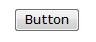 Figure 2: A button controlThe visualization and properties of the control are described in section 2.4.1.5. The relationship to the XML schema of the form template is described in section 2.3.1.1. Behaviors affecting the control are described in sections 2.2.1.2.126 and 2.2.1.2.43.Check BoxA control that allows users to set yes/no or true/false values by adding or removing a check mark from a small square box.The following figure illustrates a typical representation of a check box control.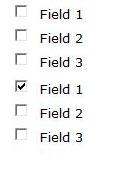 Figure 3: A set of check box controlsThe visualization and properties of the control are described in section 2.4.1.6. The relationship to the XML schema of the form template is described in section 2.3.1.2. Behaviors affecting the control are described in sections 2.2.1.2.126 and 2.2.1.2.43.Choice Group, Choice SectionA choice group control allows users to choose between two or more choice sections to include in the form (1), where each choice section can contain one or more controls. When filling out a form (1), users can replace the default choice section with a different choice section.The following figure illustrates a typical representation of a choice group control and its default choice section control.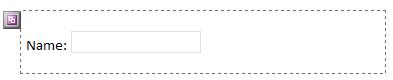 Figure 4: A choice group controlThe visualization and properties of the control are described in section 2.4.1.21.1. The relationship to the XML schema of the form template is described in section 2.3.2.1. Behaviors affecting the control are described in sections 2.2.1.2.126 and 2.2.1.2.43.Combo BoxA control that allows users to either type an entry or make a selection from a list of options.The following figure illustrates a typical representation of a combo box control.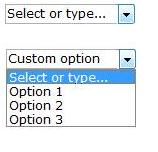 Figure 5: A combo box controlThe visualization and properties of the control are described in section 2.4.1.21.2. The relationship to the XML schema of the form template is described in section 2.3.2.2. Behaviors affecting the control are described in sections 2.2.1.2.126 and 2.2.1.2.43.Contact SelectorA control that allows users to select one or more contacts from a protocol server user list.The following figure illustrates a typical representation of a contact selector control.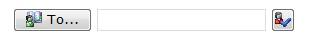 Figure 6: A contact selector controlThe visualization and properties of the control are described in section 2.4.1.7. The relationship to the XML schema of the form template is described in section 2.3.1.3. Behaviors affecting the control are described in sections 2.2.1.2.126 and 2.2.1.2.43.Date PickerA control that contains a box where users can type dates and a calendar button that allows users to select a date.The following figure illustrates a typical representation of a date picker control.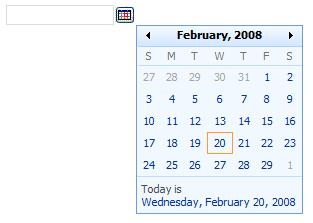 Figure 7: A date picker controlThe visualization and properties of the control are described in section 2.4.1.8. The relationship to the XML schema of the form template is described in section 2.3.1.4. Behaviors affecting the control are described in sections 2.2.1.2.126 and 2.2.1.2.43.Date and Time PickerA control that allows users to type a date and time or select a date from a calendar display.The following figure illustrates a typical representation of a date and time picker control.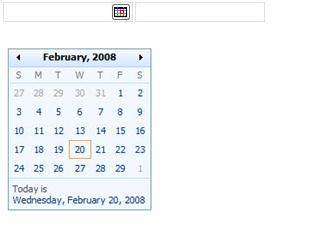 Figure 8: A date and time picker controlThe visualization and properties of the control are described in section 2.4.1.21.3. The relationship to the XML schema of the form template is described in section 2.3.2.3. Behaviors affecting the control are described in sections 2.2.1.2.126 and 2.2.1.2.43.Drop-Down List ControlA control that presents users with a list of choices in a box. To select an item from the list (1), users click an arrow to open the list (1) of choices.The following figure illustrates a typical representation of a drop-down list control.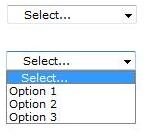 Figure 9: A drop-down list controlThe visualization and properties of the control are described in section 2.4.1.9. The relationship to the XML schema of the form template is described in section 2.3.1.5. Behaviors affecting the control are described in sections 2.2.1.2.126 and 2.2.1.2.43.External Item PickerA control that allows users to select or enter an instance of an external content type from a business data catalog on the protocol server.The following figure illustrates a typical representation of an external item picker control.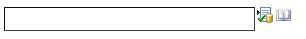 Figure 10: An external item picker controlThe visualization and properties of the control are described in section 2.4.1.21.4. The relationship to the XML schema of the form template is described in section 2.3.2.4. Behaviors affecting the control are described in sections 2.2.1.2.126 and 2.2.1.2.43.Expression BoxA read-only text control used to display information.The following figure illustrates a typical representation of an expression box control.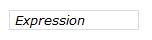 Figure 11: An expression box controlThe visualization and properties of the control are described in section 2.4.1.10. The relationship to the XML schema of the form template is described in section 2.3.1.6. Behaviors affecting the control are described in sections 2.2.1.2.126 and 2.2.1.2.43.File AttachmentA control that allows users to attach files to their form files. Each file attachment control permits one file to be attached.The following figure illustrates a typical representation of a file attachment control.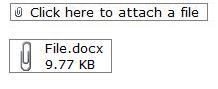 Figure 12: A file attachment controlThe visualization and properties of the control are described in section 2.4.1.11. The relationship to the XML schema of the form template is described in section 2.3.1.7. Behaviors affecting the control are described in sections 2.2.1.2.126 and 2.2.1.2.43.HyperlinkA control that can be used to link to a Uniform Resource Locator (URL).The following figure illustrates a typical representation of a hyperlink.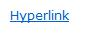 Figure 13: A hyperlink controlThe visualization and properties of the control are described in section 2.4.1.12. The relationship to the XML schema of the form template is described in section 2.3.1.8. Behaviors affecting the control are described in sections 2.2.1.2.126 and 2.2.1.2.43.Hyperlink InputA control that allows users to insert a hyperlink in a form by entering a URL and display text.The following figure illustrates a typical representation hyperlink input control.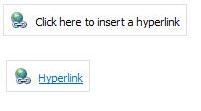 Figure 14: A hyperlink input controlThe visualization and properties of the control are described in section 2.4.1.21.6. The relationship to the XML schema of the form template is described in section 2.3.2.6. Behaviors affecting the control are described in sections 2.2.1.2.126 and 2.2.1.2.43.List (Bulleted, Numbered, Plain)A control that allows users to enter text in a bulleted, numbered, or plain list (1).The following figure illustrates a typical representation of a bulleted, numbered, and plain list control.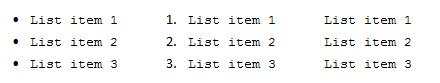 Figure 15: A bulleted, numbered, and plain list control (left, center and right respectively)The visualization and properties of the control are described in section 2.4.1.21.7. The relationship to the XML schema of the form template is described in section 2.3.2.7. Behaviors affecting the control are described in sections 2.2.1.2.126 and 2.2.1.2.43.List BoxA control that presents users with a list of choices in a box from which users select the appropriate item.The following figure illustrates a typical representation of a list box control.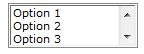 Figure 16: A list box controlThe visualization and properties of the control are described in section 2.4.1.13. The relationship to the XML schema of the form template is described in section 2.3.1.9. Behaviors affecting the control are described in sections 2.2.1.2.126 and 2.2.1.2.43.Multiple-Selection List BoxA control that allows users to select multiple values from a list of options.The following figure illustrates a typical representation of a multiple-selection list box control.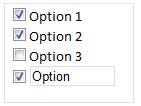 Figure 17: A multiple-selection list box controlThe visualization and properties of the control are described in section 2.4.1.21.9. The relationship to the XML schema of the form template is described in section 2.3.2.9. Behaviors affecting the control are described in sections 2.2.1.2.126 and 2.2.1.2.43.Option ButtonA control that lets users select from a set of mutually exclusive choices. When one option button in a group is selected, the other option buttons are cleared.The following figure illustrates a typical representation of an option button control.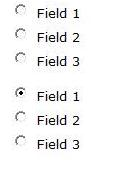 Figure 18: A set of option button controlsThe visualization and properties of the control are described in section 2.4.1.14. The relationship to the XML schema of the form template is described in section 2.3.1.10. Behaviors affecting the control are described in sections 2.2.1.2.126 and 2.2.1.2.43.Picture (Embedded and Linked)A control that allows users to insert a picture in the form (1).The following figure illustrates a typical representation of an embedded and linked picture control.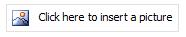 Figure 19: A picture controlThe visualization and properties of the control are described in sections 2.4.1.21.5 and 2.4.1.21.8. The relationship to the XML schema of the form template is described in sections 2.3.2.5 and 2.3.2.8. Behaviors affecting the control are described in sections 2.2.1.2.126 and 2.2.1.2.43.Picture ButtonA control that allows users to run an action. Users can replace the button graphic with a custom picture that is displayed on the form (1). It is not tied to a field (3).The following figure illustrates a typical representation of a picture button control.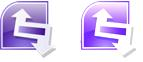 Figure 20: A picture button control; the right image shows it in the hover stateThe visualization and properties of the control are described in section 2.4.1.21.10. The relationship to the XML schema of the form template is described in section 2.3.2.10. Behaviors affecting the control are described in sections 2.2.1.2.126 and 2.2.1.2.43.Rich Text BoxA text input control that can contain formatted text, including bold and italic text, and a variety of fonts, font sizes, and font colors.The following figure illustrates a typical representation of a rich text box control.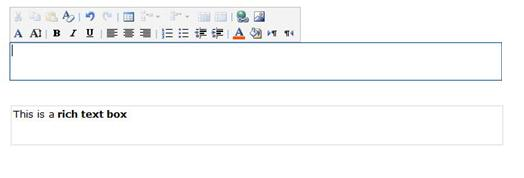 Figure 21: A rich text box control; the top image shows it in the editing stateThe visualization and properties of the control are described in section 2.4.1.17. The relationship to the XML schema of the form template is described in section 2.3.1.13. Behaviors affecting the control are described in sections 2.2.1.2.126 and 2.2.1.2.43.SharePoint File AttachmentA control that allows users to attach multiple files to the form (1).The following figure illustrates a typical representation of a SharePoint file attachment control.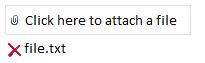 Figure 22: A SharePoint file attachment controlThe visualization and properties of the control are described in section 2.4.1.21.11. The relationship to the XML schema of the form template is described in section 2.3.2.11. Behaviors affecting the control are described in sections 2.2.1.2.126 and 2.2.1.2.43.TableA table used to lay out the form (1). It is not tied to a field (3).The following figure illustrates a typical representation of a table control.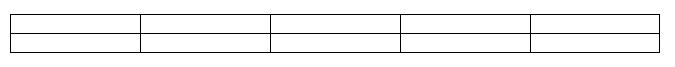 Figure 23: A tableThe visualization and properties of the control are described in section 2.4.1.19. The relationship to the XML schema of the form template is described in section 2.3.1.15. Behaviors affecting the control are described in sections 2.2.1.2.126 and 2.2.1.2.43.Text BoxA text input control that can contain any unformatted text. Text box controls cannot contain formatted text.The following figure illustrates a typical representation of a text box control.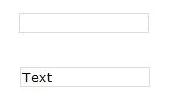 Figure 24: A text box controlThe visualization and properties of the control are described in section 2.4.1.20. The relationship to the XML schema of the form template is described in section 2.3.1.16. Behaviors affecting the control are described in sections 2.2.1.2.126 and 2.2.1.2.43.Repeating TableA control that displays repeating information in a tabular structure. Each item appears in a new row in the repeating table control. When filling out a form (1), users can add or delete rows in a repeating table control as necessary. Repeating table controls can contain other controls.The following figure illustrates a typical representation of a repeating table control.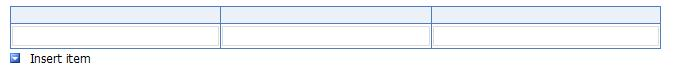 Figure 25: A repeating table control with three text box controls per rowThe visualization and properties of the control are described in section 2.4.1.16. The relationship to the XML schema of the form template is described in section 2.3.1.12. Behaviors affecting the control are described in sections 2.2.1.2.126 and 2.2.1.2.43.Section, Optional SectionA control that is a container for other controls. An optional section control is the same as the section control, but does not need to be initially displayed in the form (1).The following figure illustrates a typical representation of a section control.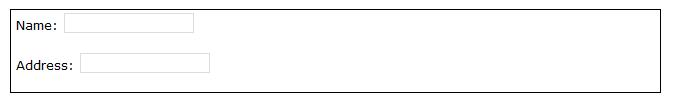 Figure 26: A section control containing two text box controlsThe visualization and properties of the control are described in section 2.4.1.18. The relationship to the XML schema of the form template is described in section 2.3.1.14. Behaviors affecting the control are described in sections 2.2.1.2.126 and 2.2.1.2.43.Repeating SectionA control that is a container for other controls and is used to display repeating information. When filling out the form (1) that includes a repeating section control, users can add additional occurrences of the repeating section control.The following figure illustrates a typical representation of a repeating section control.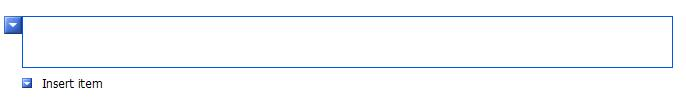 Figure 27: A repeating section controlThe visualization and properties of the control are described in section 2.4.1.15. The relationship to the XML schema of the form template is described in section 2.3.1.11. Behaviors affecting the control are described in sections 2.2.1.2.126 and 2.2.1.2.43.SectionSummary2.2.1 Form Definition File (XSF) SpecificationThis section specifies types and elements in the XSF namespace:http://schemas.microsoft.com/office/infopath/2003/solutionDefinitionThe xDocumentClass element (section 2.2.1.2.1) is the root element of the form definition (.xsf) file, contains the core set of properties, content, and files of the form template.The extensions element (section 2.2.1.2.111) contains extensions to the properties, content, and files of the form template.2.2.2 Form Definition File (XSF2) Extension SpecificationThis section specifies types and elements in the XSF2 namespace:http://schemas.microsoft.com/office/infopath/2006/solutionDefinition/extensionsThe XSF2:solutionDefinition element (section 2.2.2.2.1) acts as the container for multiple extensions to the properties and content of the form template. This element is contained by the extensions element (section 2.2.1.2.111) of the xDocumentClass element (section 2.2.1.2.1).2.2.3 Form Definition File (XSF3) Extension SpecificationThis section specifies types and elements in the XSF3 namespace:http://schemas.microsoft.com/office/infopath/2009/solutionDefinition/extensionsThe XSF3:solutionDefinition (section 2.2.3.2.1) and solutionPropertiesExtension2009 elements (section 2.2.3.2.6) act as the containers for multiple extensions to the properties and content of the form template. These elements are contained by the extensions element (section 2.2.1.2.111) of the xDocumentClass element (section 2.2.1.2.1).TypeSpecified in SectionxdDesignMode2.2.1.1.13xdEmptyString2.2.1.1.11xdEnabledDisabled2.2.1.1.5xdErrorMessage2.2.1.1.12xdExpressionLiteral2.2.1.1.7xdFileName2.2.1.1.8xdHWSCaption2.2.1.1.19xdHWSname2.2.1.1.18xdManualAuto2.2.1.1.6xdRoleName2.2.1.1.3xdScriptLanguage2.2.1.1.9xdSignatureRelationEnum2.2.1.1.17xdSignedDataBlockMessage2.2.1.1.16xdSignedDataBlockName2.2.1.1.15xdSignSignatureLineRuleEnum2.2.1.1.20xdSolutionVersion2.2.1.1.10xdTitle2.2.1.1.1xdTrustLevel2.2.1.1.14xdViewName2.2.1.1.2xdYesNo2.2.1.1.4ElementSpecified in Sectionaction2.2.1.2.71adoAdapter2.2.1.2.19allowedActions2.2.1.2.70allowedControl2.2.1.2.83allowedTasks2.2.1.2.72applicationParameters2.2.1.2.4assignmentAction2.2.1.2.120attachmentFileName2.2.1.2.38attributeData2.2.1.2.86autoRecovery2.2.1.2.12bcc2.2.1.2.35bdcAdapter2.2.1.2.129button2.2.1.2.87button2.2.1.2.91calculatedField2.2.1.2.128calculations2.2.1.2.127cc2.2.1.2.34changeAdapterProperty2.2.1.2.121chooseFragment2.2.1.2.88closeDocumentAction2.2.1.2.124customCategory2.2.1.2.76customValidation2.2.1.2.43dataAdapters2.2.1.2.40dataObject2.2.1.2.17dataObjects2.2.1.2.16davAdapter2.2.1.2.29dialogBoxExpressionAction2.2.1.2.118dialogBoxMessageAction2.2.1.2.117documentSchema2.2.1.2.42documentSchemas2.2.1.2.41documentSignatures2.2.1.2.106documentVersionUpgrade2.2.1.2.109domEventHandler2.2.1.2.47domEventHandlers2.2.1.2.46editing2.2.1.2.92editWith2.2.1.2.89emailAdapter2.2.1.2.32errorCondition2.2.1.2.44errorMessage2.2.1.2.45errorMessage2.2.1.2.56exitRuleSet2.2.1.2.116exportToExcel2.2.1.2.9exportToWeb2.2.1.2.8extension2.2.1.2.112extensions2.2.1.2.111externalView2.2.1.2.85externalViews2.2.1.2.84featureRestrictions2.2.1.2.6field2.2.1.2.28field2.2.1.2.52field2.2.1.2.131field2.2.1.2.133fields2.2.1.2.51file2.2.1.2.79fileName2.2.1.2.31fileNew2.2.1.2.74fileProperties2.2.1.2.80files2.2.1.2.78folderURL2.2.1.2.30footer2.2.1.2.98fragmentToInsert2.2.1.2.94getUserNameFromData2.2.1.2.65grooveAdapter2.2.1.2.130group2.2.1.2.67header2.2.1.2.97hwsAdapter2.2.1.2.21hwsOperation2.2.1.2.23hwsWorkflow2.2.1.2.68importParameters2.2.1.2.48importSource2.2.1.2.49initialXmlDocument2.2.1.2.75input2.2.1.2.24intro2.2.1.2.37listProperties2.2.1.2.50location2.2.1.2.69mainpane2.2.1.2.95masterDetail2.2.1.2.93membership2.2.1.2.64menu2.2.1.2.100menuArea2.2.1.2.101message2.2.1.2.108onLoad2.2.1.2.60openNewDocumentAction2.2.1.2.123operation2.2.1.2.22override2.2.1.2.3package2.2.1.2.77partFragment2.2.1.2.25permissions2.2.1.2.82print2.2.1.2.10printSettings2.2.1.2.96property2.2.1.2.81query2.2.1.2.13query2.2.1.2.18queryAction2.2.1.2.122role2.2.1.2.63roles2.2.1.2.62rule2.2.1.2.114ruleSet2.2.1.2.125ruleSetAction2.2.1.2.113ruleSets2.2.1.2.126save2.2.1.2.7save2.2.1.2.61schemaErrorMessages2.2.1.2.2script2.2.1.2.15scripts2.2.1.2.14sendMail2.2.1.2.11sharepointListAdapter2.2.1.2.27sharePointListAdapterRW2.2.1.2.132signedDataBlock2.2.1.2.107signSignatureLineAction2.2.1.2.135solutionProperties2.2.1.2.5subject2.2.1.2.36submit2.2.1.2.53submitAction2.2.1.2.54submitAction2.2.1.2.115submitToHostAdapter2.2.1.2.39successMessage2.2.1.2.55switchViewAction2.2.1.2.119task2.2.1.2.73taskpane2.2.1.2.102to2.2.1.2.33toolbar2.2.1.2.99unboundControls2.2.1.2.90useHttpHandler2.2.1.2.57useQueryAdapter2.2.1.2.59userName2.2.1.2.66useScriptHandler2.2.1.2.58useTransform2.2.1.2.110view2.2.1.2.104views2.2.1.2.103webPartConnectionAction2.2.1.2.134webServiceAdapter2.2.1.2.20xDocumentClass2.2.1.2.1xmlFileAdapter2.2.1.2.26xmlToEdit2.2.1.2.105Referenced ByadoAdapter.xsfschema@nameadoAdapterExtension.xsf2.2.2.2.25@refadoAdapterExtension.xsf2.2.2.2.25@submitAdapterNamebdcAdapter.xsfschema@namebdcAdapter.xsfschema@submitAdapterNamebutton.xsfschema@captionbutton.xsfschema@tooltipcommand.xsf2.2.2.2.5@captioncustomCategory.xsfschema@namedataObject.xsfschema@namedavAdapter.xsfschema@namedavAdapterExtension.xsf2.2.2.2.24@refeditWith.xsfschema@captionemailAdapter.xsfschema@nameemailAdapterExtension.xsf2.2.2.2.28@reffield.xsfschema@columnNamefield.xsfschema@namegrooveAdapter.xsfschema@namehwsAdapter.xsfschema@nameinitialXmlDocument.xsfschema@captioninputScope.xsf2.2.2.2.40@captionmenu.xsfschema@captionsharepointListAdapter.xsfschema@namesharepointListAdapterExtension.xsf2.2.2.2.30@refsharepointListAdapterRW.xsfschema@namesharepointListAdapterRWExtension.xsf2.2.2.2.54@refsubmitAction.rule.xsfschema@adaptersubmitAction.submit.xsf2.2.2.2.45@adaptersubmitAction.submit.xsfschema@adaptersubmitToHostAdapter.xsfschema@nametoolbar.xsfschema@captiontoolbar.xsfschema@nameviewExtension.xsf2.2.2.2.35@refviewExtension.xsf2.2.3.2.9@refwebServiceAdapter.xsfschema@namewebServiceAdapterExtension.xsf2.2.2.2.26@refxmlFileAdapter.xsfschema@namexmlFileAdapterExtension.xsf2.2.2.2.29@refxmlToEditExtension.xsf2.2.2.2.36@refxmlToEditExtension.xsf2.2.3.2.10@refReferenced ByexternalView.xsfschema@nameincludedView.xsf2.2.2.2.16@namerole.xsfschema@nameswitchViewAction.xsfschema@viewview.xsfschema@captionview.xsfschema@nameReferenced Byrole.xsfschema@nameReferenced Byaction.xsfschema@canInitiateWorkflowadoAdapter.xsfschema@queryAllowedadoAdapter.xsfschema@submitAllowedautoUpdatePrompt.xsf2.2.2.2.38@showPromptbaseUrl.xsf2.2.3.2.2@queryServerInfobdcAdapter.xsfschema@queryAllowedbdcAdapter.xsfschema@submitAllowedcalculations.xsfschema@treatBlankValueAsZerocloseDocumentAction.xsfschema@promptToSaveChangescontentTypeTemplate.xsf2.2.2.2.10@browserEnabledataObject.xsfschema@initOnLoaddavAdapter.xsfschema@overwriteAlloweddavAdapter.xsfschema@queryAlloweddavAdapter.xsfschema@submitAlloweddocumentSchema.xsfschema@rootSchemaeditWith.xsfschema@autoCompleteeditWith.xsfschema@proofingemailAdapter.xsfschema@queryAllowedemailAdapter.xsfschema@submitAllowedfield.grooveAdapter.xsfschema@isLookupfield.sharepointListAdapter.xsfschema@isLookupfield.sharepointListAdapterRW.xsfschema@appendOnlyfield.sharepointListAdapterRW.xsfschema@requiredfield.xsfschema@requiredfield.xsfschema@viewablefieldExtension.xsf2.2.2.2.20@readWritegrooveAdapter.xsfschema@queryAllowedgrooveAdapter.xsfschema@queryThisFormOnlygrooveAdapter.xsfschema@submitAllowedhwsAdapter.xsfschema@queryAllowedhwsAdapter.xsfschema@submitAllowedhwsWorkflow.xsfschema@taskpaneVisibleimportParameters.xsfschema@enabledimportParameters.xsfschema@useScriptHandlermanagedCode.xsf2.2.2.2.43@enabledmergedPrintView.xsf2.2.2.2.14@isCustomizablemergedPrintView.xsf2.2.2.2.14@isDefaultoffline.xsf2.2.2.2.17@cacheQueriesoffline.xsf2.2.2.2.17@openIfQueryFailspartFragment.xsfschema@sendAsStringprintSettings.xsfschema@collateroles.xsfschema@hideStatusBarDisplayrule.xsfschema@isEnabledscripts.xsfschema@enforceScriptTimeoutsendByMail.xsf2.2.2.2.31@disableEmailFormsserver.xsf2.2.2.2.2@isMobileEnabledserver.xsf2.2.2.2.2@isPreSubmitPostBackEnabledsharepointListAdapter.xsfschema@queryAllowedsharepointListAdapter.xsfschema@submitAllowedsharepointListAdapterExtension.xsf2.2.2.2.30@queryThisFormOnlysharepointListAdapterRW.xsfschema@autogensharepointListAdapterRW.xsfschema@queryAllowedsharepointListAdapterRW.xsfschema@queryOneItemOnlysharepointListAdapterRW.xsfschema@sortAscendingsharepointListAdapterRW.xsfschema@submitAllowedsharepointListAdapterRWExtension.xsf2.2.2.2.54@queryThisFormOnlysignatureLine.xsf2.2.3.2.12@showDatesignSignatureLineAction.xsfschema@checkHostEnabledsignSignatureLineAction.xsfschema@isExpressionsignSignatureLineAction.xsfschema@isSignaturePictureExpressionsignSignatureLineAction.xsfschema@signaturePictureEnabledsolutionDefinition.xsf2.2.2.2.1@allowClientOnlyCodesolutionDefinition.xsf2.2.2.2.1@verifyOnServersolutionMode.xsf2.2.3.2.7@autogeneratedsolutionMode.xsf2.2.3.2.7@isListEditFormsolutionProperties.xsfschema@allowCustomizationsolutionProperties.xsfschema@automaticallyCreateNodessubmit.xsf2.2.2.2.44@disableMenuItemsubmit.xsf2.2.2.2.44@showSignatureRemindersubmit.xsf2.2.2.2.44@showStatusDialogsubmit.xsfschema@disableMenuItemsubmit.xsfschema@showSignatureRemindersubmit.xsfschema@showStatusDialogsubmitToHostAdapter.xsfschema@queryAllowedsubmitToHostAdapter.xsfschema@submitAllowedsuggestedSignerEmailAddress.signatureLin@isCalculationsuggestedSignerName.signatureLine.xsf2.2.3.2.14@isCalculationsuggestedSignerTitle.signatureLine.xsf2.2.3.2.15@isCalculationtoolbar.xsf2.2.2.2.3@enabledBottomtoolbar.xsf2.2.2.2.3@enabledTopview.xsfschema@showMenuItemviewExtension.xsf2.2.2.2.35@clientOnlyviewExtension.xsf2.2.2.2.35@readOnlywarning.xsf2.2.2.2.33@hiddenwebServiceAdapter.xsfschema@queryAllowedwebServiceAdapter.xsfschema@submitAllowedwebServiceAdapter.xsfschema@useDataSetwebServiceAdapterExtension.xsf2.2.2.2.26@trackDataSetChangeswss.xsf2.2.2.2.8@browserEnablexDocumentClass.xsfschema@dataFormSolutionxDocumentClass.xsfschema@requireFullTrustxmlFileAdapterExtension.xsf2.2.2.2.29@isRestxmlToEditExtension.xsf2.2.2.2.36@allowLinkedImagesxmlToEditExtension.xsf2.2.2.2.36@excludeEmbeddedImagesxmlToEditExtension.xsf2.2.3.2.10@excludeHyperlinkxmlToEditExtension.xsf2.2.3.2.10@excludeTablesReferenced ByautoRecovery.xsfschema@featureexportToExcel.xsfschema@uiexportToPDForXPS.xsf2.2.2.2.49@uiexportToWeb.xsfschema@uiprint.xsfschema@uisave.featureRestrictions.xsfschema@uisendMail.xsfschema@uiReferenced ByimportSource.xsfschema@authoringOfTransformxDocumentClass.xsfschema@trustSettingReferenced ByattachmentFileName.emailAdapter.xsfschem@valueTypebcc.emailAdapter.xsfschema@valueTypecc.emailAdapter.xsfschema@valueTypefileName.davAdapter.xsfschema@valueTypesubject.emailAdapter.xsfschema@valueTypeto.emailAdapter.xsfschema@valueTypeReferenced Byfile.xsfschema@nameimportSource.xsfschema@schemaimportSource.xsfschema@transforminitialXmlDocument.xsfschema@hrefmainpane.xsfschema@transformscript.xsfschema@srcsolutionProperties.xsfschema@lastOpenViewuseTransform.xsfschema@transformReferenced Byscripts.xsfschema@languagesolutionProperties.xsfschema@scriptLanguageReferenced BysolutionProperties.xsfschema@lastVersionNeedingTransformuseTransform.xsfschema@maxVersionToUpgradeuseTransform.xsfschema@minVersionToUpgradexDocumentClass.xsfschema@solutionFormatVersionxDocumentClass.xsfschema@solutionVersionReferenced ByuseTransform.xsfschema@transformReferenced ByerrorMessage.xsfschemaReferenced ByexternalView.xsfschema@designModeview.xsfschema@designModeReferenced ByxDocumentClass.xsfschema@trustLevelReferenced BysignedDataBlock.xsfschema@nameReferenced ByconfirmationMessage.signatureLine.xsf2.2.3.2.13message.signedDataBlock.xsfschemaReferenced BysignedDataBlock.xsfschema@modeReferenced Byaction.xsfschema@nametask.xsfschema@nameReferenced Byaction.xsfschema@captiontask.xsfschema@captionReferenced BysignSignatureLineAction.xsfschema@matchCriteriaChild ElementsapplicationParameterscalculationscustomValidationdataAdaptersdataObjectsdocumentSchemasdocumentSignaturesdocumentVersionUpgradedomEventHandlersextensionsexternalViewsfeatureRestrictionsfileNewhwsWorkflowimportParameterslistPropertiesonLoadpackagepermissionsqueryrolesruleSetssaveschemaErrorMessagesscriptssubmittaskpaneviewsParent ElementsxDocumentClassChild ElementsoverrideParent ElementsschemaErrorMessagesChild ElementserrorMessageParent ElementsxDocumentClassChild ElementssolutionPropertiesParent ElementsapplicationParametersParent ElementsxDocumentClassChild ElementsautoRecoveryexportToExcelexportToWebprintsavesendMailParent ElementsfeatureRestrictionsParent ElementsfeatureRestrictionsParent ElementsfeatureRestrictionsParent ElementsfeatureRestrictionsParent ElementsfeatureRestrictionsParent ElementsfeatureRestrictionsParent ElementsxDocumentClassChild ElementsadoAdapterbdcAdapterqueryActionsharepointListAdaptersharepointListAdapterRWwebServiceAdapterxmlFileAdapterParent ElementsxDocumentClassChild ElementsscriptParent ElementsscriptsParent ElementsxDocumentClassChild ElementsdataObjectParent ElementsdataObjectsChild ElementsqueryParent ElementsdataObjectChild ElementsadoAdaptersharepointListAdaptersharepointListAdapterRWwebServiceAdapterxmlFileAdapterParent ElementsdataAdaptersqueryParent ElementsdataAdaptersquerysubmitChild ElementsoperationParent ElementsdataAdaptersChild ElementshwsOperationParent ElementswebServiceAdapterChild ElementsinputParent ElementshwsAdapterChild ElementsinputParent ElementshwsOperationoperationChild ElementspartFragmentParent ElementsinputParent ElementsdataAdaptersqueryParent ElementsdataAdaptersqueryChild ElementsfieldParent ElementssharepointListAdapterParent ElementsdataAdapterssubmitChild ElementsfileNamefolderURLParent ElementsdavAdapterParent ElementsdavAdapterParent ElementsdataAdapterssubmitChild ElementsattachmentFileNamebccccintrosubjecttoParent ElementsemailAdapterParent ElementsemailAdapterParent ElementsemailAdapterParent ElementsemailAdapterParent ElementsemailAdapterParent ElementsemailAdapterParent ElementsdataAdapterssubmitParent ElementsxDocumentClassChild ElementsadoAdapterdavAdapteremailAdapterhwsAdaptersharepointListAdaptersubmitToHostAdapterwebServiceAdapterxmlFileAdapterParent ElementsxDocumentClassChild ElementsdocumentSchemaParent ElementsdocumentSchemasParent ElementsxDocumentClassChild ElementserrorConditionParent ElementscustomValidationChild ElementserrorMessageParent ElementserrorConditionoverrideParent ElementsxDocumentClassChild ElementsdomEventHandlerParent ElementsdomEventHandlersChild ElementsruleSetActionParent ElementsxDocumentClassChild ElementsimportSourceParent ElementsimportParametersParent ElementsxDocumentClassChild ElementsfieldsParent ElementslistPropertiesChild ElementsfieldParent ElementsfieldsParent ElementsxDocumentClassChild ElementsdavAdapteremailAdaptererrorMessageruleSetActionsubmitActionsubmitToHostAdaptersuccessMessageuseHttpHandleruseQueryAdapteruseScriptHandlerwebServiceAdapterParent ElementssubmitParent ElementssubmitParent ElementssubmitParent ElementssubmitParent ElementsdocumentVersionUpgradesavesubmitParent ElementssubmitParent ElementsxDocumentClassChild ElementsruleSetActionParent ElementsxDocumentClassChild ElementsuseScriptHandlerParent ElementsxDocumentClassChild ElementsmembershiproleParent ElementsrolesParent ElementsrolesChild ElementsgetUserNameFromDatagroupuserNameParent ElementsmembershipParent ElementsmembershipParent ElementsmembershipParent ElementsxDocumentClassChild ElementsallowedActionsallowedTaskslocationParent ElementshwsWorkflowParent ElementshwsWorkflowChild ElementsactionParent ElementsallowedActionsParent ElementshwsWorkflowChild ElementstaskParent ElementsallowedTasksParent ElementsxDocumentClassChild ElementsinitialXmlDocumentParent ElementsfileNewChild ElementscustomCategoryParent ElementsinitialXmlDocumentParent ElementsxDocumentClassChild ElementsfilesParent ElementspackageChild ElementsfileParent ElementsfilesChild ElementsfilePropertiesParent ElementsfileChild ElementspropertyParent ElementsfilePropertiesParent ElementsxDocumentClassChild ElementsallowedControlParent ElementspermissionsParent ElementsxDocumentClassChild ElementsexternalViewParent ElementsexternalViewsChild ElementsmainpaneParent ElementsmenumenuAreatoolbarParent ElementsfragmentToInsertParent ElementsxmlToEditChild ElementsfragmentToInsertmasterDetailParent ElementsviewChild ElementsbuttonParent ElementsunboundControlsChild ElementsruleSetActionParent ElementsviewChild ElementsxmlToEditParent ElementseditWithParent ElementseditWithChild ElementschooseFragmentParent ElementsexternalViewviewParent ElementsmergedPrintViewviewChild ElementsfooterheaderParent ElementsprintSettingsParent ElementsprintSettingsParent ElementsviewChild ElementsbuttonmenuParent ElementsmenumenuAreatoolbarviewChild ElementsbuttonmenuParent ElementsviewChild ElementsbuttonmenuParent ElementsxDocumentClassParent ElementsxDocumentClassChild ElementsviewParent ElementsviewsChild ElementseditingmainpanemenumenuAreaprintSettingstoolbarunboundControlsParent ElementseditingChild ElementseditWithParent ElementsxDocumentClassChild ElementssignedDataBlockParent ElementsdocumentSignaturesChild ElementsmessageParent ElementssignedDataBlockParent ElementsxDocumentClassChild ElementsuseScriptHandleruseTransformParent ElementsdocumentVersionUpgradeParent ElementsxDocumentClassChild ElementsextensionParent ElementsextensionsParent ElementsbuttondomEventHandleronLoadsubmitParent ElementsruleSetChild ElementsassignmentActionchangeAdapterPropertycloseDocumentActiondialogBoxExpressionActiondialogBoxMessageActionexitRuleSetopenNewDocumentActionqueryActionsignSignatureLineActionsubmitActionswitchViewActionwebPartConnectionActionParent ElementsruleParent ElementsruleParent ElementsruleParent ElementsruleParent ElementsruleParent ElementsruleParent ElementsruleParent ElementsqueryruleParent ElementsruleParent ElementsruleParent ElementsruleSetsChild ElementsruleParent ElementsxDocumentClassChild ElementsruleSetParent ElementsxDocumentClassChild ElementscalculatedFieldParent ElementscalculationsParent ElementsqueryChild ElementsfieldParent ElementsgrooveAdapterParent ElementsqueryChild ElementsfieldField Definition Attribute NameField Definition Attribute ValueNameValue set for the field’s Name attribute in the content type, as specified in [MS-WSSFO2] section 2.2.8.3.3.1.TypeValue set for the field’s Type attribute in the content type, as specified in [MS-WSSFO2] section 2.2.8.3.3.1.MaxLengthValue set for the field’s MaxLength attribute in the content type, as specified in [MS-WSSFO2] section 2.2.8.3.3.1.MinValue set for the field’s Min attribute in the content type, as specified in [MS-WSSFO2] section 2.2.8.3.3.1.MaxValue set for the field’s Max attribute in the content type, as specified in [MS-WSSFO2] section 2.2.8.3.3.1.RequiredValue set for the field’s Required attribute in the content type, as specified in [MS-WSSFO2] section 2.2.8.3.3.1.RichTextValue set for the field’s RichText attribute in the content type, as specified in [MS-WSSFO2] section 2.2.8.3.3.1.RichTextModeValue set for the field’s RichTextMode attribute in the content type, as specified in [MS-WSSFO2] section 2.2.8.3.3.1.ListValue set for the field’s List attribute in the content type, as specified in [MS-WSSFO2] section 2.2.8.3.3.1.ShowFieldValue set for the field’s ShowField attribute in the content type, as specified in [MS-WSSFO2] section 2.2.8.3.3.1.UserSelectionScopeValue set for the field’s UserSelectionScope attribute in the content type, as specified in [MS-WSSFO2] section 2.2.8.3.3.1.FillInChoiceValue set for the field’s FillInChoice attribute in the content type, as specified in [MS-WSSFO2] section 2.2.8.3.3.1.FormatValue set for the field’s Format attribute in the content type, as specified in [MS-WSSFO2] section 2.2.8.3.3.1.DecimalsValue set for the field’s Decimals attribute in the content type, as specified in [MS-WSSFO2] section 2.2.8.3.3.1.PercentageValue set for the field’s Percentage attribute in the content type, as specified in [MS-WSSFO2] section 2.2.8.3.3.1.LCIDValue set for the field’s LCID attribute in the content type, as specified in [MS-WSSFO2] section 2.2.8.3.3.1.ReadOnlyValue set for the field’s ReadOnly attribute in the content type, as specified in [MS-WSSFO2] section 2.2.8.3.3.1.FormatValue set for the field’s Format attribute in the content type, as specified in [MS-WSSFO2] section 2.2.8.3.3.1.AppendOnlyValue set for the field’s AppendOnly attribute in the content type, as specified in [MS-WSSFO2] section 2.2.8.3.3.1.Field Definition Element NameField Definition Element ValueCHOICESThe field’s choices XML node element in the content type CAML, as specified in [MS-WSSFO2] section 2.2.8.3.3.1.The string value for this element MUST be set to a concatenation of strings. Each string MUST be set to the text within every child XML node with leading and trailing white space characters removed.DefaultSpecifies the field’s default XML node element in the content type CAML, as specified in [MS-WSSFO2] section 2.2.8.3.3.1.The string value for this element MUST be set to a concatenation of strings. Each string MUST be set to the text within every child XML node with leading and trailing white space characters removed.Parent ElementssharepointListAdapterRWField TypeDescriptionCounterAs specified in [MS-WSSTS] section 2.3.1.IntegerAs specified in [MS-WSSTS] section 2.3.1. This attribute MUST NOT be present for a main data source.NumberAs specified in [MS-WSSTS] section 2.3.1.CurrencyAs specified in [MS-WSSTS] section 2.3.1.TextAs specified in [MS-WSSTS] section 2.3.1.ChoiceAs specified in [MS-WSSTS] section 2.3.1.PlainSpecifies a Note field, as specified in [MS-WSSTS] section 2.3.1, with no formatted text.CompatibleSpecifies a Note field, as specified in [MS-WSSTS] section 2.3.1,  with compatible formatting, as specified in [MS-WSSFO2] section 2.2.8.2.5.FullHTMLSpecifies a Note field, as specified in [MS-WSSTS] section 2.3.1, with full HTML formatting, as specified in [MS-WSSFO2] section 2.2.8.2.5.DateTimeAs specified in [MS-WSSTS] section 2.3.1.BooleanAs specified in [MS-WSSTS] section 2.3.1.LookupAs specified in [MS-WSSTS] section 2.3.1.LookupMultiAs specified in [MS-WSSTS] section 2.3.1.MultiChoiceAs specified in [MS-WSSTS] section 2.3.1.URLAs specified in [MS-WSSTS] section 2.3.1.UserAs specified in [MS-WSSTS] section 2.3.1.UserMultiAs specified in [MS-WSSTS] section 2.3.1.CalculatedAs specified in [MS-WSSTS] section 2.3.1.AttachmentsAs specified in [MS-WSSTS] section 2.3.1.HybridUserSpecifies an aggregation of fields. This field type value MUST only be set for a form template with the solutionMode attribute, as specified in section 2.2.3.2.7, set to "workflowInitAssoc".Parent ElementsruleParent ElementsruleTypeSpecified in SectioncompatibilityModesType2.2.2.1.3emailAttachmentType2.2.2.1.2formDescriptionType2.2.2.1.5formLocaleType2.2.2.1.6managedCodeType2.2.2.1.7serverCommandActionType2.2.2.1.1solutionType2.2.2.1.4ElementSpecified in Sectionadmin2.2.2.2.13adoAdapterExtension2.2.2.2.25autoUpdatePrompt2.2.2.2.38command2.2.2.2.5commands2.2.2.2.4connectoid2.2.2.2.23contentType2.2.2.2.9contentTypeTemplate2.2.2.2.10dataConnections2.2.2.2.21davAdapterExtension2.2.2.2.24emailAdapterExtension2.2.2.2.28entity2.2.2.2.51errorMessage2.2.2.2.47exportToPDForXPS2.2.2.2.49featureRestrictionsExtension2.2.2.2.48fieldExtension2.2.2.2.20fieldsExtension2.2.2.2.19groove2.2.2.2.53includedView2.2.2.2.16includedViews2.2.2.2.15inputScope2.2.2.2.40inputScopes2.2.2.2.39install2.2.2.2.7list2.2.2.2.50listPropertiesExtension2.2.2.2.18mail2.2.2.2.12managedCode2.2.2.2.43mergedPrintView2.2.2.2.14offline2.2.2.2.17preview2.2.2.2.37relativeQuery2.2.2.2.27sendByMail2.2.2.2.31server2.2.2.2.2share2.2.2.2.11sharepointListAdapterExtension2.2.2.2.30sharepointListAdapterRWExtension2.2.2.2.54solutionDefinition2.2.2.2.1solutionPropertiesExtension2.2.2.2.6submit2.2.2.2.44submitAction2.2.2.2.45successMessage2.2.2.2.46toolbar2.2.2.2.3useHttpHandlerExtension2.2.2.2.22viewExtension2.2.2.2.35viewsExtension2.2.2.2.34warning2.2.2.2.33warnings2.2.2.2.32webServiceAdapterExtension2.2.2.2.26word2.2.2.2.42words2.2.2.2.41workflowInitAssoc2.2.2.2.52wss2.2.2.2.8xmlFileAdapterExtension2.2.2.2.29xmlToEditExtension2.2.2.2.36Referenced Bycommand.xsf2.2.2.2.5@actionReferenced ByemailAdapterExtension.xsf2.2.2.2.28@emailAttachmentTypesendByMail.xsf2.2.2.2.31@emailAttachmentTypeReferenced BysolutionDefinition.xsf2.2.2.2.1@runtimeCompatibilityReferenced BysolutionDefinition.xsf2.2.2.2.1@solutionTypeReferenced BysolutionDefinition.xsf2.2.2.2.1@descriptionReferenced Byserver.xsf2.2.2.2.2@formLocaleReferenced BymanagedCode.xsf2.2.2.2.43@languageChild ElementsautoUpdatePromptdataConnectionsfeatureRestrictionsExtensioninputScopeslistPropertiesExtensionmanagedCodemergedPrintViewofflinepreviewsendByMailserversolutionPropertiesExtensionsubmitviewsExtensionwarningsParent ElementssolutionDefinitionChild ElementstoolbarParent ElementsserverChild ElementscommandsParent ElementstoolbarChild ElementscommandParent ElementscommandsParent ElementssolutionDefinitionChild ElementsadmincontentTypecontentTypeTemplateentitygrooveinstalllistmailshareworkflowInitAssocwssParent ElementssolutionPropertiesExtensionParent ElementssolutionPropertiesExtensionParent ElementssolutionPropertiesExtensionParent ElementssolutionPropertiesExtensionParent ElementssolutionPropertiesExtensionParent ElementssolutionPropertiesExtensionParent ElementssolutionPropertiesExtensionParent ElementssolutionDefinitionChild ElementsincludedViewsprintSettingsParent ElementsmergedPrintViewChild ElementsincludedViewParent ElementsincludedViewsParent ElementssolutionDefinitionParent ElementssolutionDefinitionChild ElementsfieldsExtensionParent ElementslistPropertiesExtensionChild ElementsfieldExtensionParent ElementsfieldsExtensionParent ElementssolutionDefinitionChild ElementsadoAdapterExtensiondavAdapterExtensionemailAdapterExtensionsharepointListAdapterExtensionsharepointListAdapterRWExtensionuseHttpHandlerExtensionwebServiceAdapterExtensionxmlFileAdapterExtensionParent ElementsdataConnectionsChild ElementsconnectoidParent ElementsadoAdapterExtensiondavAdapterExtensionsharepointListAdapterExtensionsharepointListAdapterRWExtensionuseHttpHandlerExtensionwebServiceAdapterExtensionxmlFileAdapterExtensionParent ElementsdataConnectionsChild ElementsconnectoidParent ElementsdataConnectionsChild ElementsconnectoidParent ElementsdataConnectionsChild ElementsconnectoidrelativeQueryParent ElementswebServiceAdapterExtensionParent ElementsdataConnectionsParent ElementsdataConnectionsChild ElementsconnectoidParent ElementsdataConnectionsChild ElementsconnectoidParent ElementssolutionDefinitionParent ElementssolutionDefinitionChild ElementswarningParent ElementswarningsParent ElementssolutionDefinitionChild ElementsviewExtensionParent ElementsviewsExtensionChild ElementsxmlToEditExtensionParent ElementsviewExtensionParent ElementssolutionDefinitionParent ElementssolutionDefinitionParent ElementssolutionDefinitionChild ElementsinputScopeParent ElementsinputScopesChild ElementswordsParent ElementsinputScopeChild ElementswordParent ElementswordsParent ElementssolutionDefinitionParent ElementssolutionDefinitionChild ElementserrorMessagesubmitActionsuccessMessageParent ElementssubmitParent ElementssubmitParent ElementssubmitParent ElementssolutionDefinitionChild ElementsexportToPDForXPSParent ElementsfeatureRestrictionsExtensionParent ElementssolutionPropertiesExtensionParent ElementssolutionPropertiesExtensionParent ElementssolutionPropertiesExtensionParent ElementssolutionPropertiesExtensionParent ElementsdataConnectionsChild ElementsconnectoidTypeSpecified in SectionxdLineStamp2.2.3.1.3xdModeType2.2.3.1.2xdParameterType2.2.3.1.1ElementSpecified in SectionbaseUrl2.2.3.2.2confirmationMessage2.2.3.2.13customValidation2.2.3.2.17errorBlank2.2.3.2.18signatureLine2.2.3.2.12signatureLines2.2.3.2.11solutionDefinition2.2.3.2.1solutionMode2.2.3.2.7solutionPropertiesExtension20092.2.3.2.6suggestedSignerEmailAddress2.2.3.2.16suggestedSignerName2.2.3.2.14suggestedSignerTitle2.2.3.2.15viewExtension2.2.3.2.9viewsExtension2.2.3.2.8webPartField2.2.3.2.5webPartFields2.2.3.2.4webPartProperties2.2.3.2.3xmlToEditExtension2.2.3.2.10Referenced BywebPartField.xsf2.2.3.2.5@parameterTypeReferenced BysolutionMode.xsf2.2.3.2.7@modeReferenced BysignatureLine.xsf2.2.3.2.12@signatureTypeChild ElementsbaseUrlcustomValidationviewsExtensionwebPartPropertiesParent ElementssolutionDefinitionParent ElementssolutionDefinitionChild ElementswebPartFieldsParent ElementswebPartPropertiesChild ElementswebPartFieldParent ElementswebPartFieldsChild ElementssolutionModeParent ElementssolutionPropertiesExtension2.2.3.2.6Parent ElementssolutionDefinitionChild ElementsviewExtensionParent ElementsviewsExtensionChild ElementssignatureLinesxmlToEditExtensionParent ElementsviewExtensionParent ElementsviewExtensionChild ElementssignatureLineParent ElementssignatureLinesChild ElementsconfirmationMessagesuggestedSignerEmailAddresssuggestedSignerNamesuggestedSignerTitleParent ElementssignatureLineParent ElementssignatureLineParent ElementssignatureLineParent ElementssignatureLineParent ElementssolutionDefinitionChild ElementserrorBlankParent ElementscustomValidationControlSectionDescriptionButton control2.3.1.1Specifies the representation of a button control in the XML schema document.Check box control2.3.1.2Specifies the representation of a check box control in the XML schema document.Choice group control and choice section control2.3.2.1Specifies the representation of a choice group control and choice section controlCombo box control2.3.2.2Specifies the representation of a combo box control in the XML schema document.Contact selector control2.3.1.3Specifies the representation of a contact selector control in the XML schema document.Date and time picker control2.3.2.3Specifies the representation of a date and time picker control in the XML schema document.Date picker control2.3.1.4Specifies the representation of a date picker control in the XML schema document.Drop-down list control2.3.1.5Specifies the representation of a drop-down control in the XML schema document.Embedded picture control2.3.2.5Specifies the representation of an embedded picture control in the XML schema document.External item picker control2.3.2.4Specifies the representation of an external item picker control in the XML schema document.Expression box control2.3.1.6Specifies the representation of an expression box control in the XML schema document.File attachment control2.3.1.7Specifies the representation of a file attachment control in the XML schema document.Hyperlink control2.3.1.8Specifies the representation of a hyperlink control in the XML schema document.Hyperlink input control2.3.2.6Specifies the representation of a hyperlink input control in the XML schema document.Linked picture control2.3.2.8Specifies the representation of a linked picture control in the XML schema document.List box control2.3.1.9Specifies the representation of a list box control in the XML schema document.List controls (bulleted list control, numbered list control and plain list control)2.3.2.7Specifies the representation of a list control (bulleted list control, numbered list control and plain list control) in the XML schema document.Multiple-selection list box control2.3.2.9Specifies the representation of a multiple-selection list box control in the XML schema document.Option button control2.3.1.10Specifies the representation of an option button control in the XML schema document.Picture button control2.3.2.10Specifies the representation of a picture button control in the XML schema document.Repeating section control2.3.1.11Specifies the representation of a repeating section control in the XML schema document.Repeating table control2.3.1.12Specifies the representation of a repeating table control in the XML schema document.Rich text box control2.3.1.13Specifies the representation of a rich text box control in the XML schema document.Section control and optional section control2.3.1.14Specifies the representation of a section control in the XML schema document.SharePoint file attachment control2.3.2.11Specifies the representation of a SharePoint file attachment control in the XML schema document.Table control2.3.1.15Specifies the representation of a table control in the XML schema document.Text box control2.3.1.16Specifies the representation of a text box control in the XML schema document.View ConstructSectionDescriptionView Syntax2.4.1.1Specifies the syntax used to represent the XSLT file.XSL Root Template2.4.1.2Specifies the starting element that contains the XSLT file.XSL Root Template Style Sheets2.4.1.3Specifies the representation for the style sheet.Control Data Formatting2.4.1.4Specifies the representation of data formatting for multiple controls.Button Control2.4.1.5Specifies the representation of a button control.Check Box Control2.4.1.6Specifies the representation of a check box control.Choice Group Control and Choice Section Control2.4.1.21.1Specifies the representation of a choice group control and a choice section control.Combo Box Control2.4.1.21.2Specifies the representation of a combo box control.Contact Selector Control2.4.1.7Specifies the representation of a contact selector control.Date and Time Picker Control2.4.1.21.3Specifies the representation of a date and time picker control.Date Picker Control2.4.1.8Specifies the representation of a date picker control.Drop-Down List Control2.4.1.9Specifies the representation of a drop-down list control.Embedded Picture Control2.4.1.21.5Specifies the representation of an embedded picture control.External Item Picker Control2.4.1.21.4Specifies the representation of an external item picker control.Expression Box Control2.4.1.10Specifies the representation of an expression box control.File Attachment Control2.4.1.11Specifies the representation of a file attachment control.Hyperlink Control2.4.1.12Specifies the representation of a hyperlink control.Hyperlink Input Control2.4.1.21.6Specifies the representation of a hyperlink input control.Linked Picture Control2.4.1.21.8Specifies the representation of a linked picture control.List Box Control2.4.1.13Specifies the representation of a list box control.List Controls (Bulleted List Control, Numbered List Control and Plain List Control)2.4.1.21.7Specifies the representation of a list controls (bulleted list control, numbered list control, and plain list control).Multiple-Selection List Box Control2.4.1.21.9Specifies the representation of a multiple-selection list box control.Option Button Control2.4.1.14Specifies the representation of an option button control.Picture Button Control2.4.1.21.10Specifies the representation of a picture button control.Repeating Section Control2.4.1.15Specifies the representation of a repeating section control.Repeating Table Control2.4.1.16Specifies the representation of a table control.Rich Text Box Control2.4.1.17Specifies the representation of a rich text box control.Section Control and Optional Section Control2.4.1.18Specifies the representation of a section control.SharePoint File Attachment Control2.4.1.21.11Specifies the representation of a SharePoint file attachment control.Table Control2.4.1.19Specifies the representation of a table control.Text Box Control2.4.1.20Specifies the representation of a text box control.Ignored Controls2.4.1.22Specifies a list of controls that are ignored.Invalid Controls2.4.1.23Specifies a list of controls that are invalid.Invalid Constructs2.4.1.24Specifies a list of invalid constructs for the XSLT.ValueDescription"0"not italic"1"ItalicValueDescription"0"no strike through"1"strike throughValueDescription"0"not underlined"1"UnderlinedValueDescription"400"not bold"700"BoldTheme StyleSettingsTHEME_STANDARD<style themestyle="urn:office.microsoft.com:themeOffice"> TABLE { BORDER-BOTTOM: medium none; BORDER-LEFT: medium none; BORDER-COLLAPSE: collapse; BORDER-TOP: medium none; BORDER-RIGHT: medium none } TD { BORDER-BOTTOM-COLOR: #d8d8d8; BORDER-TOP-COLOR: #d8d8d8; BORDER-RIGHT-COLOR: #d8d8d8; BORDER-LEFT-COLOR: #d8d8d8 } TH { BORDER-BOTTOM-COLOR: #000000; BACKGROUND-COLOR: #f2f2f2; BORDER-TOP-COLOR: #000000; COLOR: black; BORDER-RIGHT-COLOR: #000000; BORDER-LEFT-COLOR: #000000 } .xdTableHeader { BACKGROUND-COLOR: #f2f2f2; COLOR: black } .light1 { BACKGROUND-COLOR: #ffffff } .dark1 { BACKGROUND-COLOR: #000000 } .light2 { BACKGROUND-COLOR: #f6f6f6 } .dark2 { BACKGROUND-COLOR: #182738 } .accent1 { BACKGROUND-COLOR: #0072bc } .accent2 { BACKGROUND-COLOR: #ec008c } .accent3 { BACKGROUND-COLOR: #00adee } .accent4 { BACKGROUND-COLOR: #fd9f08 } .accent5 { BACKGROUND-COLOR: #36b000 } .accent6 { BACKGROUND-COLOR: #fae032 }</style>THEME_AZURE<style themestyle="urn:office.microsoft.com:themeAzure"> TABLE { BORDER-BOTTOM: medium none; BORDER-LEFT: medium none; BORDER-COLLAPSE: collapse; BORDER-TOP: medium none; BORDER-RIGHT: medium none } TD { BORDER-BOTTOM-COLOR: #d8d8d8; BORDER-TOP-COLOR: #d8d8d8; BORDER-RIGHT-COLOR: #d8d8d8; BORDER-LEFT-COLOR: #d8d8d8 } TH { BORDER-BOTTOM-COLOR: #000000; BACKGROUND-COLOR: #f2f2f2; BORDER-TOP-COLOR: #000000; COLOR: black; BORDER-RIGHT-COLOR: #000000; BORDER-LEFT-COLOR: #000000 } .xdTableHeader { BACKGROUND-COLOR: #f2f2f2; COLOR: black } .light1 { BACKGROUND-COLOR: #ffffff } .dark1 { BACKGROUND-COLOR: #000000 } .light2 { BACKGROUND-COLOR: #e7f7f6 } .dark2 { BACKGROUND-COLOR: #3e5354 } .accent1 { BACKGROUND-COLOR: #859e9d } .accent2 { BACKGROUND-COLOR: #9eb5b4 } .accent3 { BACKGROUND-COLOR: #5dd1c6 } .accent4 { BACKGROUND-COLOR: #7dc3d9 } .accent5 { BACKGROUND-COLOR: #8fdbd4 } .accent6 { BACKGROUND-COLOR: #a1bac7} </style>THEME_BERRY<style themestyle="urn:office.microsoft.com:themeBerry"> TABLE { BORDER-BOTTOM: medium none; BORDER-LEFT: medium none; BORDER-COLLAPSE: collapse; BORDER-TOP: medium none; BORDER-RIGHT: medium none } TD { BORDER-BOTTOM-COLOR: #d8d8d8; BORDER-TOP-COLOR: #d8d8d8; BORDER-RIGHT-COLOR: #d8d8d8; BORDER-LEFT-COLOR: #d8d8d8 } TH { BORDER-BOTTOM-COLOR: #232c5b; BACKGROUND-COLOR: #f2f2f2; BORDER-TOP-COLOR: #232c5b; COLOR: black; BORDER-RIGHT-COLOR: #232c5b; BORDER-LEFT-COLOR: #232c5b } .xdTableHeader { BACKGROUND-COLOR: #f2f2f2; COLOR: black } .light1 { BACKGROUND-COLOR: #ffffff } .dark1 { BACKGROUND-COLOR: #232c5b } .light2 { BACKGROUND-COLOR: #f9f093 } .dark2 { BACKGROUND-COLOR: #603240 } .accent1 { BACKGROUND-COLOR: #ef3372 } .accent2 { BACKGROUND-COLOR: #11aed9 } .accent3 { BACKGROUND-COLOR: #e6cf22 } .accent4 { BACKGROUND-COLOR: #d01010 } .accent5 { BACKGROUND-COLOR: #a7d527 } .accent6 { BACKGROUND-COLOR: #8f2525}</style>THEME_BITTERSWEET<style themestyle="urn:office.microsoft.com:themeBittersweet"> TABLE { BORDER-BOTTOM: medium none; BORDER-LEFT: medium none; BORDER-COLLAPSE: collapse; BORDER-TOP: medium none; BORDER-RIGHT: medium none } TD { BORDER-BOTTOM-COLOR: #d8d8d8; BORDER-TOP-COLOR: #d8d8d8; BORDER-RIGHT-COLOR: #d8d8d8; BORDER-LEFT-COLOR: #d8d8d8 } TH { BORDER-BOTTOM-COLOR: #000000; BACKGROUND-COLOR: #f2f2f2; BORDER-TOP-COLOR: #000000; COLOR: black; BORDER-RIGHT-COLOR: #000000; BORDER-LEFT-COLOR: #000000 } .xdTableHeader { BACKGROUND-COLOR: #f2f2f2; COLOR: black } .light1 { BACKGROUND-COLOR: #ffffff } .dark1 { BACKGROUND-COLOR: #000000 } .light2 { BACKGROUND-COLOR: #edb59c } .dark2 { BACKGROUND-COLOR: #c6d199 } .accent1 { BACKGROUND-COLOR: #e2b524 } .accent2 { BACKGROUND-COLOR: #d16c3f } .accent3 { BACKGROUND-COLOR: #7c684d } .accent4 { BACKGROUND-COLOR: #b5a653 } .accent5 { BACKGROUND-COLOR: #d16c3f } .accent6 { BACKGROUND-COLOR: #848058 }</style>THEME_CAY<style themestyle="urn:office.microsoft.com:themeCay"> TABLE { BORDER-BOTTOM: medium none; BORDER-LEFT: medium none; BORDER-COLLAPSE: collapse; BORDER-TOP: medium none; BORDER-RIGHT: medium none } TD { BORDER-BOTTOM-COLOR: #d8d8d8; BORDER-TOP-COLOR: #d8d8d8; BORDER-RIGHT-COLOR: #d8d8d8; BORDER-LEFT-COLOR: #d8d8d8 } TH { BORDER-BOTTOM-COLOR: #000000; BACKGROUND-COLOR: #f2f2f2; BORDER-TOP-COLOR: #000000; COLOR: black; BORDER-RIGHT-COLOR: #000000; BORDER-LEFT-COLOR: #000000 } .xdTableHeader { BACKGROUND-COLOR: #f2f2f2; COLOR: black } .light1 { BACKGROUND-COLOR: #ffffff } .dark1 { BACKGROUND-COLOR: #000000 } .light2 { BACKGROUND-COLOR: #f9faf4 } .dark2 { BACKGROUND-COLOR: #42495a } .accent1 { BACKGROUND-COLOR: #3dc8d6 } .accent2 { BACKGROUND-COLOR: #5dc22a } .accent3 { BACKGROUND-COLOR: #e20cc3 } .accent4 { BACKGROUND-COLOR: #f5b709 } .accent5 { BACKGROUND-COLOR: #731997 } .accent6 { BACKGROUND-COLOR: #a5d458 }</style>THEME_CLASSIC<style themestyle="urn:office.microsoft.com:themeClassic"> TABLE { BORDER-BOTTOM: medium none; BORDER-LEFT: medium none; BORDER-COLLAPSE: collapse; BORDER-TOP: medium none; BORDER-RIGHT: medium none } TD { BORDER-BOTTOM-COLOR: #d8d8d8; BORDER-TOP-COLOR: #d8d8d8; BORDER-RIGHT-COLOR: #d8d8d8; BORDER-LEFT-COLOR: #d8d8d8 } TH { BORDER-BOTTOM-COLOR: #000000; BACKGROUND-COLOR: #f2f2f2; BORDER-TOP-COLOR: #000000; COLOR: black; BORDER-RIGHT-COLOR: #000000; BORDER-LEFT-COLOR: #000000 } .xdTableHeader { BACKGROUND-COLOR: #f2f2f2; COLOR: black } .light1 { BACKGROUND-COLOR: #ffffff } .dark1 { BACKGROUND-COLOR: #000000 } .light2 { BACKGROUND-COLOR: #f1f5fd } .dark2 { BACKGROUND-COLOR: #002c84 } .accent1 { BACKGROUND-COLOR: #f6aa00 } .accent2 { BACKGROUND-COLOR: #f41e1e } .accent3 { BACKGROUND-COLOR: #568804 } .accent4 { BACKGROUND-COLOR: #0a8faa } .accent5 { BACKGROUND-COLOR: #aa54a2 } .accent6 { BACKGROUND-COLOR: #f47c46 }</style>THEME_CONSTRUCT<style themestyle="urn:office.microsoft.com:themeConstruct"> TABLE { BORDER-BOTTOM: medium none; BORDER-LEFT: medium none; BORDER-COLLAPSE: collapse; BORDER-TOP: medium none; BORDER-RIGHT: medium none } TD { BORDER-BOTTOM-COLOR: #d8d8d8; BORDER-TOP-COLOR: #d8d8d8; BORDER-RIGHT-COLOR: #d8d8d8; BORDER-LEFT-COLOR: #d8d8d8 } TH { BORDER-BOTTOM-COLOR: #000000; BACKGROUND-COLOR: #f2f2f2; BORDER-TOP-COLOR: #000000; COLOR: black; BORDER-RIGHT-COLOR: #000000; BORDER-LEFT-COLOR: #000000 } .xdTableHeader { BACKGROUND-COLOR: #f2f2f2; COLOR: black } .light1 { BACKGROUND-COLOR: #ffffff } .dark1 { BACKGROUND-COLOR: #000000 } .light2 { BACKGROUND-COLOR: #f2f3eb } .dark2 { BACKGROUND-COLOR: #666776 } .accent1 { BACKGROUND-COLOR: #87abc9 } .accent2 { BACKGROUND-COLOR: #99957e } .accent3 { BACKGROUND-COLOR: #baa32b } .accent4 { BACKGROUND-COLOR: #f5ac25 } .accent5 { BACKGROUND-COLOR: #91aa9d } .accent6 { BACKGROUND-COLOR: #7c95}</style>THEME_CONVENTION<style themestyle="urn:office.microsoft.com:themeConvention"> TABLE { BORDER-BOTTOM: medium none; BORDER-LEFT: medium none; BORDER-COLLAPSE: collapse; BORDER-TOP: medium none; BORDER-RIGHT: medium none } TD { BORDER-BOTTOM-COLOR: #d8d8d8; BORDER-TOP-COLOR: #d8d8d8; BORDER-RIGHT-COLOR: #d8d8d8; BORDER-LEFT-COLOR: #d8d8d8 } TH { BORDER-BOTTOM-COLOR: #3f4746; BACKGROUND-COLOR: #f2f2f2; BORDER-TOP-COLOR: #3f4746; COLOR: black; BORDER-RIGHT-COLOR: #3f4746; BORDER-LEFT-COLOR: #3f4746 } .xdTableHeader { BACKGROUND-COLOR: #f2f2f2; COLOR: black } .light1 { BACKGROUND-COLOR: #ffffff } .dark1 { BACKGROUND-COLOR: #3f4746 } .light2 { BACKGROUND-COLOR: #f0f1ef } .dark2 { BACKGROUND-COLOR: #0c647c } .accent1 { BACKGROUND-COLOR: #b5b919 } .accent2 { BACKGROUND-COLOR: #63acd7 } .accent3 { BACKGROUND-COLOR: #d9570f } .accent4 { BACKGROUND-COLOR: #7d9809 } .accent5 { BACKGROUND-COLOR: #92cac1 } .accent6 { BACKGROUND-COLOR: #e4af01 }</style>THEME_FELT<style themestyle="urn:office.microsoft.com:themeFelt"> TABLE { BORDER-BOTTOM: medium none; BORDER-LEFT: medium none; BORDER-COLLAPSE: collapse; BORDER-TOP: medium none; BORDER-RIGHT: medium none } TD { BORDER-BOTTOM-COLOR: #d8d8d8; BORDER-TOP-COLOR: #d8d8d8; BORDER-RIGHT-COLOR: #d8d8d8; BORDER-LEFT-COLOR: #d8d8d8 } TH { BORDER-BOTTOM-COLOR: #000000; BACKGROUND-COLOR: #f2f2f2; BORDER-TOP-COLOR: #000000; COLOR: black; BORDER-RIGHT-COLOR: #000000; BORDER-LEFT-COLOR: #000000 } .xdTableHeader { BACKGROUND-COLOR: #f2f2f2; COLOR: black } .light1 { BACKGROUND-COLOR: #ffffff } .dark1 { BACKGROUND-COLOR: #000000 } .light2 { BACKGROUND-COLOR: #e8eeee } .dark2 { BACKGROUND-COLOR: #919649 } .accent1 { BACKGROUND-COLOR: #ffad1c } .accent2 { BACKGROUND-COLOR: #a5a5a5 } .accent3 { BACKGROUND-COLOR: #7c684d } .accent4 { BACKGROUND-COLOR: #b5a653 } .accent5 { BACKGROUND-COLOR: #d16c3f } .accent6 { BACKGROUND-COLOR: #848058 }</style>THEME_GRAHAM<style themestyle="urn:office.microsoft.com:themeGraham"> TABLE { BORDER-BOTTOM: medium none; BORDER-LEFT: medium none; BORDER-COLLAPSE: collapse; BORDER-TOP: medium none; BORDER-RIGHT: medium none } TD { BORDER-BOTTOM-COLOR: #ffe970; BORDER-TOP-COLOR: #ffe970; BORDER-RIGHT-COLOR: #ffe970; BORDER-LEFT-COLOR: #ffe970 } TH { BORDER-BOTTOM-COLOR: #4e2d02; BACKGROUND-COLOR: #fef4ba; BORDER-TOP-COLOR: #4e2d02; COLOR: black; BORDER-RIGHT-COLOR: #4e2d02; BORDER-LEFT-COLOR: #4e2d02 } .xdTableHeader { BACKGROUND-COLOR: #fef4ba; COLOR: black } .light1 { BACKGROUND-COLOR: #fffceb } .dark1 { BACKGROUND-COLOR: #4e2d02 } .light2 { BACKGROUND-COLOR: #fff8e3 } .dark2 { BACKGROUND-COLOR: #573e25 } .accent1 { BACKGROUND-COLOR: #d27800 } .accent2 { BACKGROUND-COLOR: #ae7c4b } .accent3 { BACKGROUND-COLOR: #ff0000 } .accent4 { BACKGROUND-COLOR: #febc16 } .accent5 { BACKGROUND-COLOR: #f9a02d } .accent6 { BACKGROUND-COLOR: #f5d000}</style>THEME_GRAPELLO<style themestyle="urn:office.microsoft.com:themeGrapello"> TABLE { BORDER-BOTTOM: medium none; BORDER-LEFT: medium none; BORDER-COLLAPSE: collapse; BORDER-TOP: medium none; BORDER-RIGHT: medium none } TD { BORDER-BOTTOM-COLOR: #d8d8d8; BORDER-TOP-COLOR: #d8d8d8; BORDER-RIGHT-COLOR: #d8d8d8; BORDER-LEFT-COLOR: #d8d8d8 } TH { BORDER-BOTTOM-COLOR: #000000; BACKGROUND-COLOR: #f2f2f2; BORDER-TOP-COLOR: #000000; COLOR: black; BORDER-RIGHT-COLOR: #000000; BORDER-LEFT-COLOR: #000000 } .xdTableHeader { BACKGROUND-COLOR: #f2f2f2; COLOR: black } .light1 { BACKGROUND-COLOR: #ffffff } .dark1 { BACKGROUND-COLOR: #000000 } .light2 { BACKGROUND-COLOR: #f7f6f4 } .dark2 { BACKGROUND-COLOR: #3f3f3f } .accent1 { BACKGROUND-COLOR: #903cd6 } .accent2 { BACKGROUND-COLOR: #9d86b8 } .accent3 { BACKGROUND-COLOR: #c0b9b5 } .accent4 { BACKGROUND-COLOR: #d6b8f0 } .accent5 { BACKGROUND-COLOR: #f7e797 } .accent6 { BACKGROUND-COLOR: #f0d23c }</style>THEME_LAMINATE<style themestyle="urn:office.microsoft.com:themeLaminate"> TABLE { BORDER-BOTTOM: medium none; BORDER-LEFT: medium none; BORDER-COLLAPSE: collapse; BORDER-TOP: medium none; BORDER-RIGHT: medium none } TD { BORDER-BOTTOM-COLOR: #d8d8d8; BORDER-TOP-COLOR: #d8d8d8; BORDER-RIGHT-COLOR: #d8d8d8; BORDER-LEFT-COLOR: #d8d8d8 } TH { BORDER-BOTTOM-COLOR: #000000; BACKGROUND-COLOR: #f2f2f2; BORDER-TOP-COLOR: #000000; COLOR: black; BORDER-RIGHT-COLOR: #000000; BORDER-LEFT-COLOR: #000000 } .xdTableHeader { BACKGROUND-COLOR: #f2f2f2; COLOR: black } .light1 { BACKGROUND-COLOR: #ffffff } .dark1 { BACKGROUND-COLOR: #000000 } .light2 { BACKGROUND-COLOR: #d9dfdd } .dark2 { BACKGROUND-COLOR: #664d4a } .accent1 { BACKGROUND-COLOR: #bb7384 } .accent2 { BACKGROUND-COLOR: #93a299 } .accent3 { BACKGROUND-COLOR: #b5ae53 } .accent4 { BACKGROUND-COLOR: #848058 } .accent5 { BACKGROUND-COLOR: #e8b54d } .accent6 { BACKGROUND-COLOR: #786c71 }</style>THEME_MISSION<style themestyle="urn:office.microsoft.com:themeModule"> TABLE { BORDER-BOTTOM: medium none; BORDER-LEFT: medium none; BORDER-COLLAPSE: collapse; BORDER-TOP: medium none; BORDER-RIGHT: medium none } TD { BORDER-BOTTOM-COLOR: #d8d8d8; BORDER-TOP-COLOR: #d8d8d8; BORDER-RIGHT-COLOR: #d8d8d8; BORDER-LEFT-COLOR: #d8d8d8 } TH { BORDER-BOTTOM-COLOR: #000000; BACKGROUND-COLOR: #f2f2f2; BORDER-TOP-COLOR: #000000; COLOR: black; BORDER-RIGHT-COLOR: #000000; BORDER-LEFT-COLOR: #000000 } .xdTableHeader { BACKGROUND-COLOR: #f2f2f2; COLOR: black } .light1 { BACKGROUND-COLOR: #ffffff } .dark1 { BACKGROUND-COLOR: #000000 } .light2 { BACKGROUND-COLOR: #f0e5d3 } .dark2 { BACKGROUND-COLOR: #3c2902 } .accent1 { BACKGROUND-COLOR: #4c6c22 } .accent2 { BACKGROUND-COLOR: #f3ba32 } .accent3 { BACKGROUND-COLOR: #97371e } .accent4 { BACKGROUND-COLOR: #e84a30 } .accent5 { BACKGROUND-COLOR: #d2b712 } .accent6 { BACKGROUND-COLOR: #6c4444 }</style>THEME_MODERNROSE<style themestyle="urn:office.microsoft.com:themeModernrose"> TABLE { BORDER-BOTTOM: medium none; BORDER-LEFT: medium none; BORDER-COLLAPSE: collapse; BORDER-TOP: medium none; BORDER-RIGHT: medium none } TD { BORDER-BOTTOM-COLOR: #d8d8d8; BORDER-TOP-COLOR: #d8d8d8; BORDER-RIGHT-COLOR: #d8d8d8; BORDER-LEFT-COLOR: #d8d8d8 } TH { BORDER-BOTTOM-COLOR: #000000; BACKGROUND-COLOR: #f2f2f2; BORDER-TOP-COLOR: #000000; COLOR: black; BORDER-RIGHT-COLOR: #000000; BORDER-LEFT-COLOR: #000000 } .xdTableHeader { BACKGROUND-COLOR: #f2f2f2; COLOR: black } .light1 { BACKGROUND-COLOR: #ffffff } .dark1 { BACKGROUND-COLOR: #000000 } .light2 { BACKGROUND-COLOR: #f8f9fb } .dark2 { BACKGROUND-COLOR: #424c60 } .accent1 { BACKGROUND-COLOR: #ff006c } .accent2 { BACKGROUND-COLOR: #014aed } .accent3 { BACKGROUND-COLOR: #00d05e } .accent4 { BACKGROUND-COLOR: #e9aa0d } .accent5 { BACKGROUND-COLOR: #3db2ff } .accent6 { BACKGROUND-COLOR: #7030a0}</style>THEME_MUNICIPAL<style themestyle="urn:office.microsoft.com:themeMunicipal"> TABLE { BORDER-BOTTOM: medium none; BORDER-LEFT: medium none; BORDER-COLLAPSE: collapse; BORDER-TOP: medium none; BORDER-RIGHT: medium none } TD { BORDER-BOTTOM-COLOR: #d8d8d8; BORDER-TOP-COLOR: #d8d8d8; BORDER-RIGHT-COLOR: #d8d8d8; BORDER-LEFT-COLOR: #d8d8d8 } TH { BORDER-BOTTOM-COLOR: #000000; BACKGROUND-COLOR: #f2f2f2; BORDER-TOP-COLOR: #000000; COLOR: black; BORDER-RIGHT-COLOR: #000000; BORDER-LEFT-COLOR: #000000 } .xdTableHeader { BACKGROUND-COLOR: #f2f2f2; COLOR: black } .light1 { BACKGROUND-COLOR: #ffffff } .dark1 { BACKGROUND-COLOR: #000000 } .light2 { BACKGROUND-COLOR: #f0efea } .dark2 { BACKGROUND-COLOR: #5e5a5a } .accent1 { BACKGROUND-COLOR: #d34817 } .accent2 { BACKGROUND-COLOR: #9b2d1f } .accent3 { BACKGROUND-COLOR: #a28e6a } .accent4 { BACKGROUND-COLOR: #9b694b } .accent5 { BACKGROUND-COLOR: #918485 } .accent6 { BACKGROUND-COLOR: #855d5d }</style>THEME_PINNATE<style themestyle="urn:office.microsoft.com:themePinnate"> TABLE { BORDER-BOTTOM: medium none; BORDER-LEFT: medium none; BORDER-COLLAPSE: collapse; BORDER-TOP: medium none; BORDER-RIGHT: medium none } TD { BORDER-BOTTOM-COLOR: #d8d8d8; BORDER-TOP-COLOR: #d8d8d8; BORDER-RIGHT-COLOR: #d8d8d8; BORDER-LEFT-COLOR: #d8d8d8 } TH { BORDER-BOTTOM-COLOR: #000000; BACKGROUND-COLOR: #f2f2f2; BORDER-TOP-COLOR: #000000; COLOR: black; BORDER-RIGHT-COLOR: #000000; BORDER-LEFT-COLOR: #000000 } .xdTableHeader { BACKGROUND-COLOR: #f2f2f2; COLOR: black } .light1 { BACKGROUND-COLOR: #ffffff } .dark1 { BACKGROUND-COLOR: #000000 } .light2 { BACKGROUND-COLOR: #f9f8f6 } .dark2 { BACKGROUND-COLOR: #292309 } .accent1 { BACKGROUND-COLOR: #95a201 } .accent2 { BACKGROUND-COLOR: #4a5100 } .accent3 { BACKGROUND-COLOR: #e65f3b } .accent4 { BACKGROUND-COLOR: #315c6a } .accent5 { BACKGROUND-COLOR: #78aec0 } .accent6 { BACKGROUND-COLOR: #eeb415 }</style>THEME_RICASSO<style themestyle="urn:office.microsoft.com:themeRicasso"> TABLE { BORDER-BOTTOM: medium none; BORDER-LEFT: medium none; BORDER-COLLAPSE: collapse; BORDER-TOP: medium none; BORDER-RIGHT: medium none } TD { BORDER-BOTTOM-COLOR: #d8d8d8; BORDER-TOP-COLOR: #d8d8d8; BORDER-RIGHT-COLOR: #d8d8d8; BORDER-LEFT-COLOR: #d8d8d8 } TH { BORDER-BOTTOM-COLOR: #000000; BACKGROUND-COLOR: #f2f2f2; BORDER-TOP-COLOR: #000000; COLOR: black; BORDER-RIGHT-COLOR: #000000; BORDER-LEFT-COLOR: #000000 } .xdTableHeader { BACKGROUND-COLOR: #f2f2f2; COLOR: black } .light1 { BACKGROUND-COLOR: #ffffff } .dark1 { BACKGROUND-COLOR: #000000 } .light2 { BACKGROUND-COLOR: #fbfbfb } .dark2 { BACKGROUND-COLOR: #525252 } .accent1 { BACKGROUND-COLOR: #000000 } .accent2 { BACKGROUND-COLOR: #b2b2b2 } .accent3 { BACKGROUND-COLOR: #969696 } .accent4 { BACKGROUND-COLOR: #c00000 } .accent5 { BACKGROUND-COLOR: #6d6d6d } .accent6 { BACKGROUND-COLOR: #5a5a5a }</style>THEME_SUMMER<style themestyle="urn:office.microsoft.com:themeSummer"> TABLE { BORDER-BOTTOM: medium none; BORDER-LEFT: medium none; BORDER-COLLAPSE: collapse; BORDER-TOP: medium none; BORDER-RIGHT: medium none } TD { BORDER-BOTTOM-COLOR: #d8d8d8; BORDER-TOP-COLOR: #d8d8d8; BORDER-RIGHT-COLOR: #d8d8d8; BORDER-LEFT-COLOR: #d8d8d8 } TH { BORDER-BOTTOM-COLOR: #000000; BACKGROUND-COLOR: #f2f2f2; BORDER-TOP-COLOR: #000000; COLOR: black; BORDER-RIGHT-COLOR: #000000; BORDER-LEFT-COLOR: #000000 } .xdTableHeader { BACKGROUND-COLOR: #f2f2f2; COLOR: black } .light1 { BACKGROUND-COLOR: #ffffff } .dark1 { BACKGROUND-COLOR: #000000 } .light2 { BACKGROUND-COLOR: #fbfbf9 } .dark2 { BACKGROUND-COLOR: #2b4b4d } .accent1 { BACKGROUND-COLOR: #6c9a7f } .accent2 { BACKGROUND-COLOR: #bb523d } .accent3 { BACKGROUND-COLOR: #c89d11 } .accent4 { BACKGROUND-COLOR: #fccf10 } .accent5 { BACKGROUND-COLOR: #568ea1 } .accent6 { BACKGROUND-COLOR: #decf28}</style>THEME_VANTAGE<style themestyle="urn:office.microsoft.com:themeVantage"> TABLE { BORDER-BOTTOM: medium none; BORDER-LEFT: medium none; BORDER-COLLAPSE: collapse; BORDER-TOP: medium none; BORDER-RIGHT: medium none } TD { BORDER-BOTTOM-COLOR: #d8d8d8; BORDER-TOP-COLOR: #d8d8d8; BORDER-RIGHT-COLOR: #d8d8d8; BORDER-LEFT-COLOR: #d8d8d8 } TH { BORDER-BOTTOM-COLOR: #000000; BACKGROUND-COLOR: #f2f2f2; BORDER-TOP-COLOR: #000000; COLOR: black; BORDER-RIGHT-COLOR: #000000; BORDER-LEFT-COLOR: #000000 } .xdTableHeader { BACKGROUND-COLOR: #f2f2f2; COLOR: black } .light1 { BACKGROUND-COLOR: #ffffff } .dark1 { BACKGROUND-COLOR: #000000 } .light2 { BACKGROUND-COLOR: #dff1fd } .dark2 { BACKGROUND-COLOR: #4c5b72 } .accent1 { BACKGROUND-COLOR: #ffb219 } .accent2 { BACKGROUND-COLOR: #ea157a } .accent3 { BACKGROUND-COLOR: #92d050 } .accent4 { BACKGROUND-COLOR: #00addc } .accent5 { BACKGROUND-COLOR: #738ac8 } .accent6 { BACKGROUND-COLOR: #1ab39f }</style>THEME_VIEWPOINT<style themestyle="urn:office.microsoft.com:themeViewpoint"> TABLE { BORDER-BOTTOM: medium none; BORDER-LEFT: medium none; BORDER-COLLAPSE: collapse; BORDER-TOP: medium none; BORDER-RIGHT: medium none } TD { BORDER-BOTTOM-COLOR: #d8d8d8; BORDER-TOP-COLOR: #d8d8d8; BORDER-RIGHT-COLOR: #d8d8d8; BORDER-LEFT-COLOR: #d8d8d8 } TH { BORDER-BOTTOM-COLOR: #000000; BACKGROUND-COLOR: #f2f2f2; BORDER-TOP-COLOR: #000000; COLOR: black; BORDER-RIGHT-COLOR: #000000; BORDER-LEFT-COLOR: #000000 } .xdTableHeader { BACKGROUND-COLOR: #f2f2f2; COLOR: black } .light1 { BACKGROUND-COLOR: #ffffff } .dark1 { BACKGROUND-COLOR: #000000 } .light2 { BACKGROUND-COLOR: #f2f8ee } .dark2 { BACKGROUND-COLOR: #43282f } .accent1 { BACKGROUND-COLOR: #96a528 } .accent2 { BACKGROUND-COLOR: #e4ad01 } .accent3 { BACKGROUND-COLOR: #ad7d4c } .accent4 { BACKGROUND-COLOR: #c76d00 } .accent5 { BACKGROUND-COLOR: #bfb24c } .accent6 { BACKGROUND-COLOR: #9c9768 }</style>THEME_YOSHI<style themestyle="urn:office.microsoft.com:themeYoshi"> TABLE { BORDER-BOTTOM: medium none; BORDER-LEFT: medium none; BORDER-COLLAPSE: collapse; BORDER-TOP: medium none; BORDER-RIGHT: medium none } TD { BORDER-BOTTOM-COLOR: #d8d8d8; BORDER-TOP-COLOR: #d8d8d8; BORDER-RIGHT-COLOR: #d8d8d8; BORDER-LEFT-COLOR: #d8d8d8 } TH { BORDER-BOTTOM-COLOR: #000000; BACKGROUND-COLOR: #f2f2f2; BORDER-TOP-COLOR: #000000; COLOR: black; BORDER-RIGHT-COLOR: #000000; BORDER-LEFT-COLOR: #000000 } .xdTableHeader { BACKGROUND-COLOR: #f2f2f2; COLOR: black } .light1 { BACKGROUND-COLOR: #ffffff } .dark1 { BACKGROUND-COLOR: #000000 } .light2 { BACKGROUND-COLOR: #ffffff } .dark2 { BACKGROUND-COLOR: #000000 } .accent1 { BACKGROUND-COLOR: #ea7b20 } .accent2 { BACKGROUND-COLOR: #a6192c } .accent3 { BACKGROUND-COLOR: #e5d00d } .accent4 { BACKGROUND-COLOR: #f599a8 } .accent5 { BACKGROUND-COLOR: #368030 } .accent6 { BACKGROUND-COLOR: #683912 }</style>Table StyleSettingsTABLE_STYLE_PROFESSIONAL<style tablestyle="Professional"> TR.xdTitleRow {min-height: 83px;} TD.xdTitleCell {PADDING-RIGHT: 22px; PADDING-LEFT: 22px; PADDING-BOTTOM: 14px; PADDING-TOP: 32px; BORDER-LEFT: PROFESSIONAL_STYLE_COLOR3 1pt solid; BORDER-RIGHT: PROFESSIONAL_STYLE_COLOR3 1pt solid; BORDER-TOP: PROFESSIONAL_STYLE_COLOR3 1pt solid; background-color: PROFESSIONAL_STYLE_COLOR7; valign: bottom; text-align: center} TR.xdTitleRowWithHeading {min-height: 69px;} TD.xdTitleCellWithHeading {PADDING-RIGHT: 22px; PADDING-LEFT: 22px; PADDING-BOTTOM: 0px; PADDING-TOP: 32px; BORDER-LEFT: PROFESSIONAL_STYLE_COLOR3 1pt solid; BORDER-RIGHT: PROFESSIONAL_STYLE_COLOR3 1pt solid; BORDER-TOP: PROFESSIONAL_STYLE_COLOR3 1pt solid; background-color: PROFESSIONAL_STYLE_COLOR7; valign: bottom; text-align: center}TR.xdTitleRowWithSubHeading {min-height: 75px;} TD.xdTitleCellWithSubHeading {PADDING-RIGHT: 22px; PADDING-LEFT: 22px; PADDING-BOTTOM: 6px; PADDING-TOP: 32px; BORDER-LEFT: PROFESSIONAL_STYLE_COLOR3 1pt solid; BORDER-RIGHT: PROFESSIONAL_STYLE_COLOR3 1pt solid; BORDER-TOP: PROFESSIONAL_STYLE_COLOR3 1pt solid; background-color: PROFESSIONAL_STYLE_COLOR7; valign: bottom; text-align: center}TR.xdTitleRowWithOffsetBody {min-height: 72px;} TD.xdTitleCellWithOffsetBody {PADDING-RIGHT: 22px; PADDING-LEFT: 22px; PADDING-BOTTOM: 2px; PADDING-TOP: 32px; BORDER-LEFT: PROFESSIONAL_STYLE_COLOR3 1pt solid; BORDER-RIGHT: PROFESSIONAL_STYLE_COLOR3 1pt solid; BORDER-TOP: PROFESSIONAL_STYLE_COLOR3 1pt solid; background-color: PROFESSIONAL_STYLE_COLOR7; valign: bottom; text-align: left}TR.xdTitleHeadingRow {min-height: 37px;} TD.xdTitleHeadingCell {PADDING-RIGHT: 22px; PADDING-LEFT: 22px; PADDING-BOTTOM: 14px; PADDING-TOP: 0px; BORDER-LEFT: PROFESSIONAL_STYLE_COLOR3 1pt solid; BORDER-RIGHT: PROFESSIONAL_STYLE_COLOR3 1pt solid; background-color: PROFESSIONAL_STYLE_COLOR7; valign: top; text-align: center}TR.xdTitleSubheadingRow {min-height: 70px;}TD.xdTitleSubheadingCell {PADDING-RIGHT: 22px; PADDING-LEFT: 22px; PADDING-BOTTOM: 16px; PADDING-TOP: 8px; BORDER-LEFT: PROFESSIONAL_STYLE_COLOR3 1pt solid; BORDER-RIGHT: PROFESSIONAL_STYLE_COLOR3 1pt solid; background-color: PROFESSIONAL_STYLE_COLOR7; valign: top}TD.xdVerticalFill {BORDER-LEFT: PROFESSIONAL_STYLE_COLOR3 1pt solid; BORDER-BOTTOM: PROFESSIONAL_STYLE_COLOR3 1pt solid; BORDER-TOP: PROFESSIONAL_STYLE_COLOR3 1pt solid; BORDER-LEFT: PROFESSIONAL_STYLE_COLOR3 1pt solid; background-color: PROFESSIONAL_STYLE_COLOR1}TD.xdTableContentCellWithVerticalOffset {BORDER-RIGHT-COLOR: PROFESSIONAL_STYLE_COLOR3; BORDER-RIGHT-WIDTH:1pt; BORDER-RIGHT-STYLE: solid; BORDER-LEFT-COLOR: PROFESSIONAL_STYLE_COLOR3; BORDER-LEFT-WIDTH:1pt; BORDER-LEFT-STYLE: solid; BORDER-BOTTOM-COLOR: PROFESSIONAL_STYLE_COLOR3; BORDER-BOTTOM-WIDTH:1pt; BORDER-BOTTOM-STYLE: solid; background-color: PROFESSIONAL_STYLE_COLOR7; PADDING-RIGHT: 0px; PADDING-LEFT: 95px; PADDING-BOTTOM: 2px; PADDING-TOP: 32px; valign: bottom; text-align: left}TR.xdTableContentRow {min-height: 140px;} TD.xdTableContentCell {padding: 0px 0px 0px 0px; BORDER-LEFT: PROFESSIONAL_STYLE_COLOR3 1pt solid; BORDER-RIGHT: PROFESSIONAL_STYLE_COLOR3 1pt solid; BORDER-BOTTOM: PROFESSIONAL_STYLE_COLOR3 1pt solid; background-color: PROFESSIONAL_STYLE_COLOR7; valign: top }TD.xdTableContentCellWithVerticalFill {padding: 0px 0px 0px 0px; BORDER-LEFT: PROFESSIONAL_STYLE_COLOR3 1pt solid; BORDER-RIGHT: PROFESSIONAL_STYLE_COLOR3 1pt solid; BORDER-BOTTOM: PROFESSIONAL_STYLE_COLOR3 1pt solid; background-color: PROFESSIONAL_STYLE_COLOR7; valign: top }TD.xdTableStyleOneCol {padding: 4px 22px 4px 22px;}TR.xdContentRowOneCol {min-height: 45px; valign: center} TR.xdHeadingRow {min-height: 27px;}TD.xdHeadingCell {PADDING-RIGHT: 22px; PADDING-LEFT: 22px; PADDING-BOTTOM: 2px; PADDING-TOP: 2px; border-top-color: PROFESSIONAL_STYLE_COLOR4; border-top-width: 1pt; border-top-style: solid; border-bottom-color: PROFESSIONAL_STYLE_COLOR4; border-bottom-width: 1pt; border-bottom-style: solid; background-color: PROFESSIONAL_STYLE_COLOR5; valign: bottom; text-align: center}TR.xdSubheadingRow {min-height: 28px;}TD.xdSubheadingCell {PADDING-RIGHT: 22px; PADDING-LEFT: 22px; PADDING-BOTTOM: 4px; PADDING-TOP: 4px; border-bottom-color: PROFESSIONAL_STYLE_COLOR4; border-bottom-width: 1pt; border-bottom-style: solid; valign: bottom; text-align: center }TR.xdHeadingRowEmphasis {min-height: 27px;}TD.xdHeadingCellEmphasis {PADDING-RIGHT: 22px; PADDING-LEFT: 22px; PADDING-BOTTOM: 2px; PADDING-TOP: 2px; border-top-color: PROFESSIONAL_STYLE_COLOR4; border-top-width: 1pt; border-top-style: solid; border-bottom-color: PROFESSIONAL_STYLE_COLOR4; border-bottom-width: 1pt; border-bottom-style: solid; background-color: PROFESSIONAL_STYLE_COLOR5; valign: bottom; text-align: center}TR.xdSubheadingRowEmphasis {min-height: 28px;} TD.xdSubheadingCellEmphasis {PADDING-RIGHT: 22px; PADDING-LEFT: 22px; PADDING-BOTTOM: 4px; PADDING-TOP: 4px; border-bottom-color: PROFESSIONAL_STYLE_COLOR4; border-bottom-width: 1pt; border-bottom-style: solid; valign: bottom; text-align: center }TR.xdTableLabelControlStackedRow {min-height: 45px;}TD.xdTableLabelControlStackedCellLabel {padding: 4px 5px 4px 22px;}TD.xdTableLabelControlStackedCellComponent {padding: 4px 22px 4px 5px;} TR.xdTableRow {min-height: 30px;} TD.xdTableCellLabel {padding-top: 4px; padding-bottom: 4px; padding-right: 5px; padding-left: 22px;}TD.xdTableCellComponent {padding-top: 4px; padding-bottom: 4px; padding-right: 22px; padding-left: 5px;}TD.xdTableMiddleCell {padding-top: 4px; padding-bottom: 4px; padding-right: 5px; padding-left: 5px; }TR.xdTableEmphasisRow {min-height: 30px;}TD.xdTableEmphasisCellLabel {padding-top: 4px; padding-bottom: 4px; padding-right: 5px; padding-left: 22px; background-color: PROFESSIONAL_STYLE_COLOR6;}TD.xdTableEmphasisCellComponent {padding-top: 4px; padding-bottom: 4px; padding-right: 22px; padding-left: 5px; background-color: PROFESSIONAL_STYLE_COLOR6; }TD.xdTableMiddleCellEmphasis {padding-top: 4px; padding-bottom: 4px; padding-right: 5px; padding-left: 5px; background-color: PROFESSIONAL_STYLE_COLOR6;}TR.xdTableOffsetRow {min-height: 30px;}TD.xdTableOffsetCellLabel {PADDING-RIGHT: 5px; PADDING-LEFT: 22px; PADDING-BOTTOM: 4px; PADDING-TOP: 4px; background-color: PROFESSIONAL_STYLE_COLOR6;}TD.xdTableOffsetCellComponent {background-color: PROFESSIONAL_STYLE_COLOR6; PADDING-RIGHT: 22px; PADDING-LEFT: 5px; PADDING-BOTTOM: 4px; PADDING-TOP: 4px;}P {margin-top: 0px; color: PROFESSIONAL_STYLE_COLOR1; font-size: 11pt}h1 {color: PROFESSIONAL_STYLE_COLOR1; margin-top:0px;margin-bottom:0px;font-size: 24pt;font-weight: normal;}h2 {color: PROFESSIONAL_STYLE_COLOR1; margin-top:0px;margin-bottom:0px;font-size:16pt;font-weight: bold}h3 {color: PROFESSIONAL_STYLE_COLOR1; margin-top:0px;margin-bottom:0px; font-size:12pt; font-weight: normal; text-transform: uppercase}h4 {color: PROFESSIONAL_STYLE_COLOR2;margin-top:0px;margin-bottom:0px;font-size:10pt;  font-style: italic; font-weight: normal}h5 {color: PROFESSIONAL_STYLE_COLOR1;margin-top:0px;margin-bottom:0px; font-size:10pt;font-style: italic; font-weight: bold}h6 {color: PROFESSIONAL_STYLE_COLOR2;margin-top:0px;margin-bottom:0px; font-size:10pt;font-weight: normal}Body {color: black;}</style>TABLE_STYLE_INDUSTRIAL<style tablestyle="Industrial"> TR.xdTitleRow {min-height: 68px;}TD.xdTitleCell {PADDING-RIGHT: 22px; PADDING-LEFT: 22px; PADDING-BOTTOM: 2px; PADDING-TOP: 32px; BORDER-LEFT: INDUSTRIAL_STYLE_COLOR5 1pt solid; BORDER-RIGHT: INDUSTRIAL_STYLE_COLOR5 1pt solid; BORDER-TOP: INDUSTRIAL_STYLE_COLOR5 1pt solid; background-color: INDUSTRIAL_STYLE_COLOR6; valign:bottom}TR.xdTitleRowWithHeading {min-height: 62px;}TD.xdTitleCellWithHeading {PADDING-RIGHT: 22px; PADDING-LEFT: 22px; PADDING-BOTTOM: 0px; PADDING-TOP: 32px; BORDER-LEFT: INDUSTRIAL_STYLE_COLOR5 1pt solid; BORDER-RIGHT: INDUSTRIAL_STYLE_COLOR5 1pt solid; BORDER-TOP: INDUSTRIAL_STYLE_COLOR5 1pt solid; background-color: INDUSTRIAL_STYLE_COLOR6; valign:bottom}TR.xdTitleRowWithSubHeading {min-height: 68px;}TD.xdTitleCellWithSubHeading {PADDING-RIGHT: 22px; PADDING-LEFT: 22px; PADDING-BOTTOM: 6px; PADDING-TOP: 32px; BORDER-LEFT: INDUSTRIAL_STYLE_COLOR5 1pt solid; BORDER-RIGHT: INDUSTRIAL_STYLE_COLOR5 1pt solid; BORDER-TOP: INDUSTRIAL_STYLE_COLOR5 1pt solid; background-color: INDUSTRIAL_STYLE_COLOR6; valign:bottom}TR.xdTitleRowWithOffsetBody {min-height: 68px;}TD.xdTitleCellWithOffsetBody {PADDING-RIGHT: 22px; PADDING-LEFT: 22px; PADDING-BOTTOM: 2px; PADDING-TOP: 32px; BORDER-LEFT: INDUSTRIAL_STYLE_COLOR5 1pt solid; BORDER-RIGHT: INDUSTRIAL_STYLE_COLOR5 1pt solid; BORDER-TOP: INDUSTRIAL_STYLE_COLOR5 1pt solid; background-color: INDUSTRIAL_STYLE_COLOR6; valign:bottom}TR.xdTitleHeadingRow {min-height: 31px;}TD.xdTitleHeadingCell {PADDING-RIGHT: 22px; PADDING-LEFT: 22px; PADDING-BOTTOM: 6px; PADDING-TOP: 2px; BORDER-LEFT: INDUSTRIAL_STYLE_COLOR5 1pt solid; BORDER-RIGHT: INDUSTRIAL_STYLE_COLOR5 1pt solid; border-bottom-color: INDUSTRIAL_STYLE_COLOR2; border-bottom-width: 1pt; border-bottom-style: solid; background-color: INDUSTRIAL_STYLE_COLOR6; valign: top}TR.xdTitleSubheadingRow {min-height: 70px;} TD.xdTitleSubheadingCell {PADDING-RIGHT: 22px; PADDING-LEFT: 22px; PADDING-BOTTOM: 16px; PADDING-TOP: 8px; BORDER-LEFT: INDUSTRIAL_STYLE_COLOR5 1pt solid; BORDER-RIGHT: INDUSTRIAL_STYLE_COLOR5 1pt solid; background-color: INDUSTRIAL_STYLE_COLOR6; valign:top}TD.xdVerticalFill {BORDER-LEFT: INDUSTRIAL_STYLE_COLOR5 1pt solid; BORDER-BOTTOM: INDUSTRIAL_STYLE_COLOR5 1pt solid; BORDER-TOP: INDUSTRIAL_STYLE_COLOR5 1pt solid; background-color: INDUSTRIAL_STYLE_COLOR3}TD.xdTableContentCellWithVerticalOffset {BORDER-LEFT: INDUSTRIAL_STYLE_COLOR5 1pt solid; BORDER-RIGHT: INDUSTRIAL_STYLE_COLOR5 1pt solid; BORDER-BOTTOM: INDUSTRIAL_STYLE_COLOR5 1pt solid; background-color: INDUSTRIAL_STYLE_COLOR6; PADDING-RIGHT: 0px; PADDING-LEFT: 95px; PADDING-BOTTOM: 2px; PADDING-TOP: 12px; valign: bottom}TR.xdTableContentRow {min-height: 140px;}TD.xdTableContentCell {padding:0px 0px 0px 0px; BORDER-LEFT: INDUSTRIAL_STYLE_COLOR5 1pt solid; BORDER-RIGHT: INDUSTRIAL_STYLE_COLOR5 1pt solid; BORDER-BOTTOM: INDUSTRIAL_STYLE_COLOR5 1pt solid; background-color: INDUSTRIAL_STYLE_COLOR6; valign: top}TD.xdTableContentCellWithVerticalFill {padding:0px 0px 0px 0px; BORDER-LEFT: INDUSTRIAL_STYLE_COLOR5 1pt solid; BORDER-RIGHT: INDUSTRIAL_STYLE_COLOR5 1pt solid; BORDER-BOTTOM: INDUSTRIAL_STYLE_COLOR5 1pt solid; background-color: INDUSTRIAL_STYLE_COLOR6; valign: top}TD.xdTableStyleOneCol {padding: 4px 22px 4px 22px;}TR.xdContentRowOneCol {min-height:45px; valign:center} TR.xdHeadingRow {min-height: 43px;}TD.xdHeadingCell {PADDING-RIGHT: 22px; PADDING-LEFT: 22px; PADDING-BOTTOM: 6px; PADDING-TOP: 12px; border-bottom-color: INDUSTRIAL_STYLE_COLOR3; border-bottom-width: 2.25pt; border-bottom-style: solid; valign: bottom}TR.xdSubheadingRow {min-height: 28px;}TD.xdSubheadingCell {PADDING-RIGHT: 22px; PADDING-LEFT: 22px; PADDING-BOTTOM: 4px; PADDING-TOP: 4px; border-bottom-color: INDUSTRIAL_STYLE_COLOR2; border-bottom-width: 1pt; border-bottom-style: solid; background-color: INDUSTRIAL_STYLE_COLOR5; valign: bottom}TR.xdHeadingRowEmphasis {min-height: 43px;}TD.xdHeadingCellEmphasis {PADDING-RIGHT: 22px; PADDING-LEFT: 22px; PADDING-BOTTOM: 6px; PADDING-TOP: 12px; border-bottom-color: INDUSTRIAL_STYLE_COLOR3; border-bottom-width: 2.25pt; border-bottom-style: solid; valign: bottom}TR.xdSubheadingRowEmphasis {min-height: 28px;}TD.xdSubheadingCellEmphasis {PADDING-RIGHT: 22px; PADDING-LEFT: 22px; PADDING-BOTTOM: 4px; PADDING-TOP: 4px; border-bottom-color: INDUSTRIAL_STYLE_COLOR2; border-bottom-width: 1pt; border-bottom-style: solid; background-color: INDUSTRIAL_STYLE_COLOR5; valign: bottom}TR.xdTableLabelControlStackedRow {min-height: 45px;}TD.xdTableLabelControlStackedCellLabel {padding: 4px 5px 4px 22px;}TD.xdTableLabelControlStackedCellComponent {padding: 4x 22px 4px 5px;}TR.xdTableRow {min-height: 30px;} TD.xdTableCellLabel {padding-top: 4px; padding-bottom: 4px; padding-right: 5px; padding-left: 22px;}TD.xdTableCellComponent {padding-top: 4px; padding-bottom: 4px; padding-right: 22px; padding-left: 5px;}TD.xdTableMiddleCell {padding-top: 4px; padding-bottom: 4px; padding-right: 5px; padding-left: 5px;}TR.xdTableEmphasisRow {min-height: 30px;}TD.xdTableEmphasisCellLabel {padding-top: 4px; padding-bottom: 4px; padding-right: 5px; padding-left: 22px; background-color: INDUSTRIAL_STYLE_COLOR5;}TD.xdTableEmphasisCellComponent {padding-top: 4px; padding-bottom: 4px; padding-right: 22px; padding-left: 5px; background-color: INDUSTRIAL_STYLE_COLOR5;}TD.xdTableMiddleCellEmphasis {padding-top: 4px; padding-bottom: 4px; padding-right: 5px; padding-left: 5px; background-color: INDUSTRIAL_STYLE_COLOR5;}TR.xdTableOffsetRow {min-height: 30px;}TD.xdTableOffsetCellLabel {PADDING-RIGHT: 5px; PADDING-LEFT: 22px; PADDING-BOTTOM: 4px; PADDING-TOP: 4px; background-color: INDUSTRIAL_STYLE_COLOR5;}TD.xdTableOffsetCellComponent {background-color: INDUSTRIAL_STYLE_COLOR5; PADDING-RIGHT: 22px; PADDING-LEFT: 5px; PADDING-BOTTOM: 4px; PADDING-TOP: 4px; }P {margin-top:0px; color:INDUSTRIAL_STYLE_COLOR1; font-size:11pt}h1 {color:INDUSTRIAL_STYLE_COLOR1;margin-top:0px;margin-bottom:0px;font-size: 20pt;font-weight: normal}h2 { color:INDUSTRIAL_STYLE_COLOR2;margin-top:0px;margin-bottom:0px;font-size:14pt;font-weight: bold}h3 {color:INDUSTRIAL_STYLE_COLOR1;margin-top:0px;margin-bottom:0px; font-size:11pt;font-weight: normal; text-transform: uppercase}h4 {color:INDUSTRIAL_STYLE_COLOR4;margin-top:0px;margin-bottom:0px; font-size:10pt;font-weight: normal}h5 {color:INDUSTRIAL_STYLE_COLOR4;margin-top:0px;margin-bottom:0px;font-size:10pt;font-weight: bold}h6 {color:INDUSTRIAL_STYLE_COLOR4;margin-top:0px;margin-bottom:0px; font-size:10pt;font-weight: normal}Body { color: black;}</style>TABLE_STYLE_PLAYGROUND<style tablestyle="Playground"> TR.xdTitleRow {min-height: 61px;} TD.xdTitleCell {PADDING-RIGHT: 22px; PADDING-LEFT: 22px; PADDING-BOTTOM: 6px; PADDING-TOP: 18px; BORDER-LEFT: PLAYGROUND_STYLE_COLOR9 1.5pt solid; BORDER-RIGHT: PLAYGROUND_STYLE_COLOR9 1.5pt solid; BORDER-TOP: PLAYGROUND_STYLE_COLOR9 1.5pt solid; background-color: PLAYGROUND_STYLE_COLOR6; valign: bottom; text-align: right}TR.xdTitleRowWithHeading {min-height: 61px;} TD.xdTitleCellWithHeading{PADDING-RIGHT: 22px; PADDING-LEFT: 22px; PADDING-BOTTOM: 2px; PADDING-TOP: 22px; BORDER-LEFT: PLAYGROUND_STYLE_COLOR9 1.5pt solid; BORDER-RIGHT: PLAYGROUND_STYLE_COLOR9 1.5pt solid; BORDER-TOP: PLAYGROUND_STYLE_COLOR9 1.5pt solid; background-color: PLAYGROUND_STYLE_COLOR6; valign: bottom; text-align: right}TR.xdTitleRowWithSubHeading {min-height: 61px;} TD.xdTitleCellWithSubHeading {PADDING-RIGHT: 22px; PADDING-LEFT: 22px; PADDING-BOTTOM: 6px; PADDING-TOP: 22px; BORDER-LEFT: PLAYGROUND_STYLE_COLOR9 1.5pt solid; BORDER-RIGHT: PLAYGROUND_STYLE_COLOR9 1.5pt solid; BORDER-TOP: PLAYGROUND_STYLE_COLOR9 1.5pt solid; background-color: PLAYGROUND_STYLE_COLOR6; valign: bottom; text-align: right}TR.xdTitleRowWithOffsetBody {min-height: 61px;}  TD.xdTitleCellWithOffsetBody {PADDING-RIGHT: 22px; PADDING-LEFT: 22px; PADDING-BOTTOM: 6px; PADDING-TOP: 18px; BORDER-LEFT: PLAYGROUND_STYLE_COLOR9 1.5pt solid; BORDER-RIGHT: PLAYGROUND_STYLE_COLOR9 1.5pt solid; BORDER-TOP: PLAYGROUND_STYLE_COLOR9 1.5pt solid; background-color: PLAYGROUND_STYLE_COLOR6; valign: bottom; text-align: left}TR.xdTitleHeadingRow {min-height: 45px;} TD.xdTitleHeadingCell {PADDING-RIGHT: 22px; PADDING-LEFT: 22px; PADDING-BOTTOM: 18px; PADDING-TOP: 0px; BORDER-LEFT: PLAYGROUND_STYLE_COLOR9 1.5pt solid; BORDER-RIGHT: PLAYGROUND_STYLE_COLOR9 1.5pt solid; background-color: PLAYGROUND_STYLE_COLOR6; valign: top; text-align: right}TR.xdTitleSubheadingRow {min-height: 76px;} TD.xdTitleSubheadingCell {PADDING-RIGHT: 22px; PADDING-LEFT: 22px; PADDING-BOTTOM: 14px; PADDING-TOP: 6px; BORDER-LEFT: PLAYGROUND_STYLE_COLOR9 1.5pt solid; BORDER-RIGHT: PLAYGROUND_STYLE_COLOR9 1.5pt solid; background-color: PLAYGROUND_STYLE_COLOR6; valign: top}TD.xdVerticalFill {BORDER-LEFT: PLAYGROUND_STYLE_COLOR9 1.5pt solid; BORDER-BOTTOM: PLAYGROUND_STYLE_COLOR9 1.5pt solid; BORDER-TOP: PLAYGROUND_STYLE_COLOR9 1.5pt solid; border-right-color: PLAYGROUND_STYLE_COLOR1; border-right-width: 1.5pt; border-right-style: solid; background-color: PLAYGROUND_STYLE_COLOR5}TD.xdTableContentCellWithVerticalOffset {BORDER-LEFT: PLAYGROUND_STYLE_COLOR9 1.5pt solid; BORDER-RIGHT: PLAYGROUND_STYLE_COLOR9 1.5pt solid; BORDER-BOTTOM: PLAYGROUND_STYLE_COLOR9 1.5pt solid; background-color: PLAYGROUND_STYLE_COLOR6; PADDING-RIGHT: 0px; PADDING-LEFT: 95px; PADDING-BOTTOM: 6px; PADDING-TOP: 18px; valign: bottom; text-align: left}TR.xdTableContentRow {min-height: 140px;}TD.xdTableContentCell {padding: 0px 0px 0px 0px ; BORDER-LEFT: PLAYGROUND_STYLE_COLOR9 1.5pt solid; BORDER-RIGHT: PLAYGROUND_STYLE_COLOR9 1.5pt solid; BORDER-BOTTOM: PLAYGROUND_STYLE_COLOR9 1.5pt solid; background-color: PLAYGROUND_STYLE_COLOR6; valign: top }TD.xdTableContentCellWithVerticalFill {padding: 0px 0px 0px 0px ; BORDER-RIGHT: PLAYGROUND_STYLE_COLOR9 1.5pt solid; BORDER-BOTTOM: PLAYGROUND_STYLE_COLOR9 1.5pt solid; background-color: PLAYGROUND_STYLE_COLOR6; valign: top }TD.xdTableStyleOneCol {padding: 4px 22px 4px 22px;}TR.xdContentRowOneCol {min-height:45px; valign:center} TR.xdHeadingRow {min-height: 37px;} TD.xdHeadingCell {PADDING-RIGHT: 22px; PADDING-LEFT: 22px; PADDING-BOTTOM: 4px; PADDING-TOP: 12px; border-top-color: PLAYGROUND_STYLE_COLOR3; border-top-width: 1.5pt; border-top-style: dashed; border-bottom-color: PLAYGROUND_STYLE_COLOR5; border-bottom-width: 1pt; border-bottom-style: solid; background-color: PLAYGROUND_STYLE_COLOR7; valign: bottom}TR.xdSubheadingRow {min-height: 29 px;} TD.xdSubheadingCell {PADDING-RIGHT: 22px; PADDING-LEFT: 22px; PADDING-BOTTOM: 4px; PADDING-TOP: 4px; border-bottom-color: PLAYGROUND_STYLE_COLOR8; border-bottom-width: 2.25pt; border-bottom-style: solid; background-color: PLAYGROUND_STYLE_COLOR5; valign: bottom } TR.xdHeadingRowEmphasis {min-height: 37px;}TD.xdHeadingCellEmphasis {PADDING-RIGHT: 22px; PADDING-LEFT: 22px; PADDING-BOTTOM: 4px; PADDING-TOP: 12px; border-top-color: PLAYGROUND_STYLE_COLOR3; border-top-width: 1.5pt; border-top-style: dashed; border-bottom-color: PLAYGROUND_STYLE_COLOR5; border-bottom-width: 1pt; border-bottom-style: solid; background-color: PLAYGROUND_STYLE_COLOR7; valign: bottom}TR.xdSubheadingRowEmphasis {min-height: 29 px;}TD.xdSubheadingCellEmphasis {PADDING-RIGHT: 22px; PADDING-LEFT: 22px; PADDING-BOTTOM: 4px; PADDING-TOP: 4px; border-bottom-color: PLAYGROUND_STYLE_COLOR8; border-bottom-width: 2.25pt; border-bottom-style: solid; background-color: PLAYGROUND_STYLE_COLOR5; valign: bottom }TR.xdTableLabelControlStackedRow {min-height: 45px;}TD.xdTableLabelControlStackedCellLabel {padding: 4px 5px 4px 22px;}TD.xdTableLabelControlStackedCellComponent {padding: 4px 22px 4px 5px;}TR.xdTableRow {min-height: 30px;} TD.xdTableCellLabel {padding-top: 4px; padding-bottom: 4px; padding-right: 5px; padding-left: 22px; }TD.xdTableCellComponent {padding-top: 4px; padding-bottom: 4px; padding-right: 22px; padding-left: 5px; }TD.xdTableMiddleCell {padding-top: 4px; padding-bottom: 4px; padding-right: 5px; padding-left: 5px; }TR.xdTableEmphasisRow {min-height: 30px;} TD.xdTableEmphasisCellLabel {padding-top: 4px; padding-bottom: 4px; padding-right: 5px; padding-left: 22px; background-color: PLAYGROUND_STYLE_COLOR4; BORDER-TOP: PLAYGROUND_STYLE_COLOR7 1pt solid; BORDER-BOTTOM: PLAYGROUND_STYLE_COLOR7 1pt solid;}TD.xdTableEmphasisCellComponent {padding-top: 4px; padding-bottom: 4px; padding-right: 22px; padding-left: 5px; background-color: PLAYGROUND_STYLE_COLOR4; BORDER-TOP: PLAYGROUND_STYLE_COLOR7 1pt solid; BORDER-BOTTOM: PLAYGROUND_STYLE_COLOR7 1pt solid;}TD.xdTableMiddleCellEmphasis {padding-top: 4px; padding-bottom: 4px; padding-right: 5px; padding-left: 5px; background-color: PLAYGROUND_STYLE_COLOR4; BORDER-TOP: PLAYGROUND_STYLE_COLOR7 1pt solid; BORDER-BOTTOM: PLAYGROUND_STYLE_COLOR7 1pt solid;}TR.xdTableOffsetRow {min-height: 30px;} TD.xdTableOffsetCellLabel {BORDER-TOP: PLAYGROUND_STYLE_COLOR7 1pt solid; BORDER-BOTTOM: PLAYGROUND_STYLE_COLOR7 1pt solid; PADDING-RIGHT: 5px; PADDING-LEFT: 22px; PADDING-BOTTOM: 4px; PADDING-TOP: 4px; background-color: PLAYGROUND_STYLE_COLOR4;}TD.xdTableOffsetCellComponent {BORDER-TOP: PLAYGROUND_STYLE_COLOR7 1pt solid; BORDER-BOTTOM: PLAYGROUND_STYLE_COLOR7 1pt solid; background-color: PLAYGROUND_STYLE_COLOR4; PADDING-RIGHT: 22px; PADDING-LEFT: 5px; PADDING-BOTTOM: 4px; PADDING-TOP: 4px;}P {margin-top:0px; color:PLAYGROUND_STYLE_COLOR1; font-size:11pt}h1 {color:PLAYGROUND_STYLE_COLOR1;margin-top:0px;margin-bottom:0px;font-size: 22pt;font-weight: bold}h2 {color:PLAYGROUND_STYLE_COLOR2;margin-top:0px;margin-bottom:0px;font-size:16pt;font-weight: normal}h3 {color:PLAYGROUND_STYLE_COLOR7;margin-top:0px;margin-bottom:0px; font-size:12pt;font-weight: bold; text-transform: uppercase}h4 {color:PLAYGROUND_STYLE_COLOR1;margin-top:0px;margin-bottom:0px; font-size:11pt;font-weight: bold}h5 {color:PLAYGROUND_STYLE_COLOR1;margin-top:0px;margin-bottom:0px;font-size:11pt; font-weight: normal}h6 {color:PLAYGROUND_STYLE_COLOR1;margin-top:0px;margin-bottom:0px; font-size:11pt;font-weight: normal}Body {color:black;}</style>TABLE_STYLE_MODERN<style tablestyle="Modern"> TR.xdTitleRow {min-height: 62px;}TD.xdTitleCell {PADDING-RIGHT: 0px; PADDING-LEFT: 0px; PADDING-BOTTOM: 6px; PADDING-TOP: 18px; background-color: MODERN_STYLE_COLOR3; valign:bottom}TR.xdTitleRowWithHeading {min-height: 61px;}TD.xdTitleCellWithHeading {PADDING-RIGHT: 0px; PADDING-LEFT: 0px; PADDING-BOTTOM: 6px; PADDING-TOP: 18px; background-color: MODERN_STYLE_COLOR3; valign:bottom}TR.xdTitleRowWithSubHeading {min-height: 59px;}TD.xdTitleCellWithSubHeading {PADDING-RIGHT: 0px; PADDING-LEFT: 0px; PADDING-BOTTOM: 4px; PADDING-TOP: 18px; background-color: MODERN_STYLE_COLOR3; valign:bottom}TR.xdTitleRowWithOffsetBody {min-height: 62px;}TD.xdTitleCellWithOffsetBody {PADDING-RIGHT: 0px; PADDING-LEFT: 0px; PADDING-BOTTOM: 6px; PADDING-TOP: 18px; background-color: MODERN_STYLE_COLOR3; valign:bottom}TR.xdTitleHeadingRow {min-height: 37px;}TD.xdTitleHeadingCell {PADDING-RIGHT: 0px; PADDING-LEFT: 0px; PADDING-BOTTOM: 12px; PADDING-TOP: 0px; background-color: MODERN_STYLE_COLOR3; valign: top}TR.xdTitleSubheadingRow {min-height: 67px;}TD.xdTitleSubheadingCell {PADDING-RIGHT: 22px; PADDING-LEFT: 22px; PADDING-BOTTOM: 12px; PADDING-TOP: 0px; background-color: MODERN_STYLE_COLOR3; valign: top}TD.xdVerticalFill {background-color: MODERN_STYLE_COLOR3}TD.xdTableContentCellWithVerticalOffset {background-color: MODERN_STYLE_COLOR3; PADDING-RIGHT: 10px; PADDING-LEFT: 85px; PADDING-BOTTOM: 0px; PADDING-TOP: 12px; }TR.xdTableContentRow {min-height: 140px;}TD.xdTableContentCell {padding: 0px 0px 0px 0px; background-color: MODERN_STYLE_COLOR3}TD.xdTableContentCellWithVerticalFill {padding: 0px 0px 0px 0px; background-color: MODERN_STYLE_COLOR3}TD.xdTableStyleOneCol {padding: 6px 22px 6px 22px;} TR.xdContentRowOneCol {min-height:45px; valign:center} TR.xdHeadingRow {min-height: 38px;}TD.xdHeadingCell {PADDING-RIGHT: 22px; PADDING-LEFT: 22px; PADDING-BOTTOM: 6px; PADDING-TOP: 6px; border-bottom-color: MODERN_STYLE_COLOR4; border-bottom-width: 1.5pt; border-bottom-style: solid; valign: top}TR.xdSubheadingRow {min-height: 30px;}TD.xdSubheadingCell {PADDING-RIGHT: 22px; PADDING-LEFT: 22px; PADDING-BOTTOM: 6px; PADDING-TOP: 6px; border-bottom-color: MODERN_STYLE_COLOR5; border-bottom-width: 1pt; border-bottom-style: solid;}TR.xdHeadingRowEmphasis {min-height: 38px;} TD.xdHeadingCellEmphasis {PADDING-RIGHT: 22px; PADDING-LEFT: 16px; PADDING-BOTTOM: 6px; PADDING-TOP: 6px; border-bottom-color: MODERN_STYLE_COLOR4; border-bottom-width: 1.5pt; border-bottom-style: solid; border-left-color: MODERN_STYLE_COLOR4; border-left-width: 6pt; border-left-style: solid; valign: top}TR.xdSubheadingRowEmphasis {min-height: 30px;}TD.xdSubheadingCellEmphasis {PADDING-RIGHT: 22px; PADDING-LEFT: 16px; PADDING-BOTTOM: 6px; PADDING-TOP: 6px; border-bottom-color: MODERN_STYLE_COLOR5; border-bottom-width: 1pt; border-bottom-style: solid; border-left-color: MODERN_STYLE_COLOR4; border-left-width: 6pt; border-left-style: solid;}TR.xdTableLabelControlStackedRow {min-height: 45px;}TD.xdTableLabelControlStackedCellLabel {padding: 4px 5px 4px 22px;}TD.xdTableLabelControlStackedCellComponent {padding: 4px 22px 4px 5px; }TR.xdTableRow {min-height: 30px;}TD.xdTableCellLabel {padding-top: 4px; padding-bottom: 4px; padding-right: 5px; padding-left: 22px; }TD.xdTableCellComponent {padding-top: 4px; padding-bottom: 4px; padding-right: 22px; padding-left: 5px; }TD.xdTableMiddleCell {padding-top: 4px; padding-bottom: 4px; padding-right: 5px; padding-left: 5px; }TR.xdTableEmphasisRow {min-height: 30px;}TD.xdTableEmphasisCellLabel {padding-top: 4px; padding-bottom: 4px; padding-right: 5px; padding-left: 16px; border-left-color: MODERN_STYLE_COLOR4; border-left-width: 6pt; border-left-style: solid;}TD.xdTableEmphasisCellComponent {padding-top: 4px; padding-bottom: 4px; padding-right: 22px; padding-left: 5px;}TD.xdTableMiddleCellEmphasis {padding-top: 4px; padding-bottom: 4px; padding-right: 5px; padding-left: 5px;}TR.xdTableOffsetRow {min-height: 30px;}TD.xdTableOffsetCellLabel {border-left-color: MODERN_STYLE_COLOR4; border-left-width: 6pt; border-left-style: solid; PADDING-RIGHT: 5px; PADDING-LEFT: 16px; PADDING-BOTTOM: 4px; PADDING-TOP: 4px; }TD.xdTableOffsetCellComponent {PADDING-RIGHT: 22px; PADDING-LEFT: 5px; PADDING-BOTTOM: 4px; PADDING-TOP: 4px; }P {margin-top:0px; color:MODERN_STYLE_COLOR2; font-size:11pt}h1 {color:MODERN_STYLE_COLOR1;margin-top:0px;margin-bottom:0px;font-size: 22pt;font-weight: normal}h2 {color:MODERN_STYLE_COLOR2;margin-top:0px;margin-bottom:0px;font-size:15pt;font-weight: normal}h3 {color:MODERN_STYLE_COLOR1;margin-top:0px;margin-bottom:0px; font-size:12pt;font-weight: bold}h4 {color:MODERN_STYLE_COLOR2;margin-top:0px;margin-bottom:0px; font-size:11pt;font-weight: normal}h5 {color:MODERN_STYLE_COLOR2;margin-top:0px;margin-bottom:0px;font-size:11pt; font-weight: bold}h6 {color:MODERN_STYLE_COLOR2;margin-top:0px;margin-bottom:0px; font-size:10pt;font-weight: normal}Body {color: black ;}</style>TABLE_STYLE_SHAREPOINT<style tablestyle="Sharepoint"> TR.xdTitleRow {min-height: 58px; }TD.xdTitleCell {PADDING-RIGHT: 22px; PADDING-LEFT: 22px; PADDING-BOTTOM: 6px; PADDING-TOP: 18px; BORDER-LEFT: SHAREPOINT_STYLE_COLOR3 1pt solid; BORDER-RIGHT: SHAREPOINT_STYLE_COLOR3 1pt solid; BORDER-TOP: SHAREPOINT_STYLE_COLOR3 1pt solid; background-color: SHAREPOINT_STYLE_COLOR9}TR.xdTitleRowWithHeading {min-height: 58px;}TD.xdTitleCellWithHeading {PADDING-RIGHT: 22px; PADDING-LEFT: 22px; PADDING-BOTTOM: 4px; PADDING-TOP: 18px; BORDER-LEFT: SHAREPOINT_STYLE_COLOR3 1pt solid; BORDER-RIGHT: SHAREPOINT_STYLE_COLOR3 1pt solid; BORDER-TOP: SHAREPOINT_STYLE_COLOR3 1pt solid; background-color: SHAREPOINT_STYLE_COLOR9}TR.xdTitleRowWithSubHeading {min-height: 58px;}TD.xdTitleCellWithSubHeading {PADDING-RIGHT: 22px; PADDING-LEFT: 22px; PADDING-BOTTOM: 4px; PADDING-TOP: 18px; BORDER-LEFT: SHAREPOINT_STYLE_COLOR3 1pt solid; BORDER-RIGHT: SHAREPOINT_STYLE_COLOR3 1pt solid; BORDER-TOP: SHAREPOINT_STYLE_COLOR3 1pt solid; background-color: SHAREPOINT_STYLE_COLOR9}TR.xdTitleRowWithOffsetBody {min-height: 58px;}TD.xdTitleCellWithOffsetBody {PADDING-RIGHT: 22px; PADDING-LEFT: 22px; PADDING-BOTTOM: 6px; PADDING-TOP: 18px; BORDER-LEFT: SHAREPOINT_STYLE_COLOR3 1pt solid; BORDER-RIGHT: SHAREPOINT_STYLE_COLOR3 1pt solid; BORDER-TOP: SHAREPOINT_STYLE_COLOR3 1pt solid; background-color: SHAREPOINT_STYLE_COLOR9}TR.xdTitleHeadingRow {min-height: 38px;}TD.xdTitleHeadingCell {PADDING-RIGHT: 22px; PADDING-LEFT: 22px; PADDING-BOTTOM: 12px; PADDING-TOP: 0px; BORDER-LEFT: SHAREPOINT_STYLE_COLOR3 1pt solid; BORDER-RIGHT: SHAREPOINT_STYLE_COLOR3 1pt solid; background-color: SHAREPOINT_STYLE_COLOR9; valign: top}TR.xdTitleSubheadingRow {min-height: 67px;} TD.xdTitleSubheadingCell{PADDING-RIGHT: 22px; PADDING-LEFT: 22px; PADDING-BOTTOM: 18px; PADDING-TOP: 8px; BORDER-LEFT: SHAREPOINT_STYLE_COLOR3 1pt solid; BORDER-RIGHT: SHAREPOINT_STYLE_COLOR3 1pt solid; border-top-color: SHAREPOINT_STYLE_COLOR5; border-top-width: 1pt; border-top-style: solid; background-color: SHAREPOINT_STYLE_COLOR9}TD.xdVerticalFill {BORDER-LEFT: SHAREPOINT_STYLE_COLOR3 1pt solid; BORDER-BOTTOM: SHAREPOINT_STYLE_COLOR3 1pt solid; BORDER-TOP: SHAREPOINT_STYLE_COLOR3 1pt solid; background-color: SHAREPOINT_STYLE_COLOR6}TD.xdTableContentCellWithVerticalOffset {BORDER-LEFT: SHAREPOINT_STYLE_COLOR3 1pt solid; BORDER-RIGHT: SHAREPOINT_STYLE_COLOR3 1pt solid; BORDER-BOTTOM: SHAREPOINT_STYLE_COLOR3 1pt solid; background-color: SHAREPOINT_STYLE_COLOR9; PADDING-RIGHT: 10px; PADDING-LEFT: 85px; PADDING-BOTTOM: 0px; PADDING-TOP: 12px; }TR.xdTableContentRow {min-height: 140px;}TD.xdTableContentCell {padding: 0px 0px 0px 0px; BORDER-LEFT: SHAREPOINT_STYLE_COLOR3 1pt solid; BORDER-RIGHT: SHAREPOINT_STYLE_COLOR3 1pt solid; BORDER-BOTTOM: SHAREPOINT_STYLE_COLOR3 1pt solid; background-color: SHAREPOINT_STYLE_COLOR9}TD.xdTableContentCellWithVerticalFill {padding: 0px 0px 0px 0px; BORDER-LEFT: SHAREPOINT_STYLE_COLOR3 1pt solid; BORDER-RIGHT: SHAREPOINT_STYLE_COLOR3 1pt solid; BORDER-BOTTOM: SHAREPOINT_STYLE_COLOR3 1pt solid; background-color: SHAREPOINT_STYLE_COLOR9}TD.xdTableStyleOneCol {padding: 4px 22px 4px 22px;BORDER-TOP: SHAREPOINT_STYLE_COLOR3 1pt solid; BORDER-BOTTOM: SHAREPOINT_STYLE_COLOR3 1pt solid; }TR.xdContentRowOneCol {min-height:45px; valign:center} TR.xdHeadingRow {min-height: 36px;}TD.xdHeadingCell {PADDING-RIGHT: 22px; PADDING-LEFT: 22px; PADDING-BOTTOM: 4px; PADDING-TOP: 6px; border-bottom-color:SHAREPOINT_STYLE_COLOR6; border-bottom-width: 1.5pt; border-bottom-style: solid;}TR.xdSubheadingRow {min-height: 27px;} TD.xdSubheadingCell {PADDING-RIGHT: 22px; PADDING-LEFT: 22px; PADDING-BOTTOM: 4px; PADDING-TOP: 4px; border-bottom-color: SHAREPOINT_STYLE_COLOR4; border-bottom-width: 1pt; border-bottom-style: solid;}TR.xdHeadingRowEmphasis {min-height: 36px;}TD.xdHeadingCellEmphasis {PADDING-RIGHT: 22px; PADDING-LEFT: 22px; PADDING-BOTTOM: 4px; PADDING-TOP: 6px; Border-bottom-color:SHAREPOINT_STYLE_COLOR6; border-bottom-width: 1.5pt; border-bottom-style: solid;}TR.xdSubheadingRowEmphasis {min-height: 27px;} TD.xdSubheadingCellEmphasis {PADDING-RIGHT: 22px; PADDING-LEFT: 22px; PADDING-BOTTOM: 4px; PADDING-TOP: 4px; border-bottom-color: SHAREPOINT_STYLE_COLOR4; border-bottom-width: 1pt; border-bottom-style: solid;}TR.xdTableLabelControlStackedRow {min-height: 45px;}TD.xdTableLabelControlStackedCellLabel {padding: 4px 5px 4px 22px;BORDER-TOP: SHAREPOINT_STYLE_COLOR3 1pt solid; BORDER-BOTTOM: SHAREPOINT_STYLE_COLOR3 1pt solid;}TD.xdTableLabelControlStackedCellComponent {padding: 4px 22px 4px 5px;BORDER-TOP: SHAREPOINT_STYLE_COLOR3 1pt solid; BORDER-BOTTOM: SHAREPOINT_STYLE_COLOR3 1pt solid;}TR.xdTableRow {min-height: 30px;}TD.xdTableCellLabel {padding-top: 4px; padding-bottom: 4px; padding-right: 5px; padding-left: 22px;}TD.xdTableCellComponent {padding-top: 4px; padding-bottom: 4px; padding-right: 22px; padding-left: 5px;}TD.xdTableMiddleCell {padding-top: 4px; padding-bottom: 4px; padding-right: 5px; padding-left: 5px;}TR.xdTableEmphasisRow {min-height: 30px;}TD.xdTableEmphasisCellLabel {padding-top: 4px; padding-bottom: 4px; padding-right: 5px; padding-left: 22px; background-color: SHAREPOINT_STYLE_COLOR7; BORDER-TOP: SHAREPOINT_STYLE_COLOR3 1pt solid; BORDER-BOTTOM: SHAREPOINT_STYLE_COLOR3 1pt solid;}TD.xdTableEmphasisCellComponent {padding-top: 4px; padding-bottom: 4px; padding-right: 22px; padding-left: 5px; background-color: SHAREPOINT_STYLE_COLOR7; BORDER-TOP: SHAREPOINT_STYLE_COLOR3 1pt solid; BORDER-BOTTOM: SHAREPOINT_STYLE_COLOR3 1pt solid;}TD.xdTableMiddleCellEmphasis {padding-top: 4px; padding-bottom: 4px; padding-right: 5px; padding-left: 5px; background-color: SHAREPOINT_STYLE_COLOR7; BORDER-TOP: SHAREPOINT_STYLE_COLOR3 1pt solid; BORDER-BOTTOM: SHAREPOINT_STYLE_COLOR3 1pt solid;}TR.xdTableOffsetRow {min-height: 30px;}TD.xdTableOffsetCellLabel {BORDER-TOP: SHAREPOINT_STYLE_COLOR3 1pt solid; BORDER-BOTTOM: SHAREPOINT_STYLE_COLOR3 1pt solid; PADDING-RIGHT: 5px; PADDING-LEFT: 22px; PADDING-BOTTOM: 4px; PADDING-TOP: 4px;}TD.xdTableOffsetCellComponent {BORDER-TOP: SHAREPOINT_STYLE_COLOR3 1pt solid; BORDER-BOTTOM: SHAREPOINT_STYLE_COLOR3 1pt solid; background-color: SHAREPOINT_STYLE_COLOR7; PADDING-RIGHT: 22px; PADDING-LEFT: 5px; PADDING-BOTTOM: 4px; PADDING-TOP: 4px; }P {margin-top:0px; color:SHAREPOINT_STYLE_COLOR1; font-size:10pt}h1 {color:SHAREPOINT_STYLE_COLOR1;margin-top:0px;margin-bottom:0px;font-size: 22pt;font-weight: normal}h2 {color:SHAREPOINT_STYLE_COLOR2;margin-top:0px;margin-bottom:0px;font-size:15pt;font-weight: normal}h3 {color:SHAREPOINT_STYLE_COLOR1;margin-top:0px;margin-bottom:0px; font-size:12pt;font-weight: bold}h4 {color:SHAREPOINT_STYLE_COLOR1;margin-top:0px;margin-bottom:0px; font-size:10pt;font-weight: normal}h5 {color:SHAREPOINT_STYLE_COLOR1;margin-top:0px;margin-bottom:0px;font-size:10pt; font-weight: bold}h6 {color:SHAREPOINT_STYLE_COLOR1;margin-top:0px;margin-bottom:0px; font-size:10pt;font-weight: normal}Body {color: black;}</style>SymbolDescriptionBUTTON_RULES_AND_CUSTOM_CODEThe button runs rules (1) and custom code when clicked.BUTTON_RULES_AND_CUSTOM_CODE_WITH_CONDITIONAL_FORMATTINGThe button runs rules (1) and custom code when clicked, and supports conditional formatting.BUTTON_RULES_AND_CUSTOM_CODE_WITH_DYNAMIC_DISPLAY_NAME_AND_CONDITIONAL_FORMATTINGThe button runs rules (1) and custom code when clicked, renders a dynamic display name, and supports conditional formatting.BUTTON_UPDATE_FORM_WITH_CONDITIONAL_FORMATTINGThe button updates the form content when clicked, and supports conditional formatting.BUTTON_UPDATE_FORM_WITH_DYNAMIC_DISPLAY_NAME_AND_CONDITIONAL_FORMATTING The button updates the form content when clicked, renders a dynamic display name, and supports conditional formatting.BUTTON_ACTIONThe button runs actions (submit, query, new, and refresh) when clicked.BUTTON_ACTION_WITH_CONDITIONAL_FORMATTINGThe button runs actions (submit, query, new, and refresh) when clicked, and supports conditional formatting.BUTTON_ACTION_WITH_DYNAMIC_DISPLAY_NAME_AND_CONDITIONAL_FORMATTINGThe button runs actions (submit, query, new, and refresh) when clicked, renders a dynamic display name, and supports conditional formatting.AttributesSectionxd:action2.4.2.1xd:auxDom2.4.2.4xd:CtrlId2.4.2.10xd:postbackModel2.4.2.29xd:xctname2.4.2.35SymbolDescriptionSIMPLE_CHECK_BOXA control that has two states, checked and unchecked. The unchecked state tends to be represented as a blank white square, and the checked state has a mark, which is commonly a check mark, contained in the white square.CHECK_BOX_WITH_CONDITIONAL_FORMATTINGSimilar to SIMPLE_CHECK_BOX, with the addition that the control can be disabled conditionally. A disabled checkbox does not allow the user to directly toggle the control between its two states.AttributeSectionxd:binding2.4.2.6xd:boundProp2.4.2.9xd:CtrlId2.4.2.10xd:offValue2.4.2.27xd:onValue2.4.2.28xd:postbackModel2.4.2.29xd:value2.4.2.34xd:xctname2.4.2.35ParameterSpecificationButtonFontThis parameter specifies the font that is used to render the button text and display names.ButtonTextThis parameter specifies the text that is displayed on the button that opens the address book.DisplayNameXPathThis parameter specifies the LEAF_XPATH containing the display names.ObjectIdXPathThis parameter specifies the LEAF_XPATH containing the objectIDs.ObjectTypeXPathThis parameter specifies the LEAF_XPATH containing the object types.SiteUrlXPathThis parameter specifies the LEAF_XPATH in the secondary data source (2) containing the server URL, whose user information list (1) this control is querying. This parameter MUST be ignored by the form server.SiteUrlDataSourceThis parameter specifies the name of the secondary data source (2) that contains the server URL, whose user information list (1) this control is querying. This parameter MUST be ignored by the form server.NewNodeTemplateThis parameter specifies the XML template that is inserted in the form (1) when a new contact is selected.BackgroundColorThis parameter specifies the background color of the contact selector input box.MaxLinesThis parameter specifies the maximum number of lines used by the contact selector input box to render display names.DirectionThis parameter specifies whether this control is displaying left-to-right or right-to-left.ValueDescription"0"Use the form’s orientation."1"Left-to-right."2"Right-to-left.AttributeSectionxd:AllowMultiple2.4.2.37.1xd:binding2.4.2.6xd:bindingProperty2.4.2.7xd:bindingType2.4.2.8xd:boundProp2.4.2.9xd:CtrlId2.4.2.10xd:disableEditing2.4.2.12xd:SearchPeopleOnly2.4.2.37.7xd:server2.4.2.37.8xd:SharePointGroup2.4.2.37.9xd:xctname2.4.2.35SymbolDescriptionSIMPLE_DATE_PICKERA date picker is a control with the capabilities of displaying, as well as selecting, a date. This can be accomplished by having a button that displays a view of a calendar. Clicking on the calendar allows the user to select a specific date. The date can also be manually entered in the date picker’s display text box.DATE_PICKER_WITH_CONDITIONAL_FORMATTINGSimilar to SIMPLE_DATE_PICKER, except that it allows for conditional formatting. Conditional text formatting attributes such as bold, italics, and color can be applied to the displayed date. Conditional disabling disables both the text box and the date picker’s calendar button. Conditionally hiding the control hides both the display box and the calendar button.DATE_PICKER_WITH_DATA_FORMATTINGSimilar to SIMPLE_DATE_PICKER, except that the data is formatted from its natural XML value.DATE_PICKER_WITH_DATA_FORMATTING_AND_CONDITIONAL_FORMATTINGSimilar to DATE_PICKER_WITH_CONDITIONAL_FORMATTING, except that the data is formatted from its natural XML value.DATE_PICKER_WITH_PLACEHOLDER_TEXTSimilar to SIMPLE_DATE_PICKER, with the addition of text that is displayed in the control until actual data is entered. This displayed value is not persisted in the field (3) as a value.DATE_PICKER_WITH_CONDITIONAL_FORMATTING_AND_PLACEHOLDER_TEXTSimilar to DATE_PICKER_WITH_PLACEHOLDER_TEXT and DATE_PICKER_WITH_CONDITIONAL_FORMATTING.DATE_PICKER_WITH_DATA_FORMATTING_AND_PLACEHOLDER_TEXTSimilar to DATE_PICKER_WITH_PLACEHOLDER_TEXT and DATE_PICKER_WITH_DATA_FORMATTING.DATE_PICKER_WITH_DATA_FORMATTING_AND_CONDITIONAL_FORMATTING_AND_PLACEHOLDER_TEXTSimilar to DATE_PICKER_WITH_PLACEHOLDER_TEXT and DATE_PICKER_WITH_DATA_FORMATTING_AND_CONDITIONAL_FORMATTING.AttributeSectionxd:allowNonMatching2.4.2.2xd:binding2.4.2.6xd:boundProp2.4.2.9xd:CtrlId2.4.2.10xd:datafmt2.4.2.11xd:datafmt22.4.2.37.4xd:innerCtrl2.4.2.19xd:inputScope2.4.2.20xd:num2.4.2.26xd:postbackModel2.4.2.29xd:xctname2.4.2.35SymbolDescriptionSIMPLE_DROPDOWN_LIST_BOXA drop down list control is a control that allows the user to select an entry from a collection of values. The collection of values tends to be hidden until the user has them displayed. The collection of values is statically available in the XSL.DROPDOWN_LIST_BOX_WITH_CONDITIONAL_FORMATTINGSimilar to DROPDOWN_LIST_BOX, except that it allows conditional formatting (text formatting and disabling).DROPDOWN_LIST_BOX_WTIH_VALUES_FROM_DATA_SOURCESimilar to SIMPLE_DROPDOWN_LIST_BOX, with the exception that the values for the collection are drawn from another location within the form’s data source (2).DROPDOWN_LIST_BOX_WITH_VALUES_FROM_DATA_SOURCE_AND_CONDITIONAL_FORMATTINGSimilar to DROPDOWN_LIST_BOX_WITH_VALUES_FROM_EXTERNAL_DATA_SOURCE and DROPDOWN_LIST_BOX_WTIH_VALUES_FROM_DATA_SOURCE_AND_CONDITIONAL_FORMATTING.DROPDOWN_LIST_BOX_WITH_VALUES_FROM_DATA_SOURCE_AND_UNIQUE_DISPLAY_NAMESSimilar to DROPDOWN_LIST_BOX_WITH_VALUES_FROM_DATA_SOURCE, with the exception that each value from the collection of values is unique.DROPDOWN_LIST_BOX_WITH_VALUES_FROM_DATA_SOURCE_AND_UNIQUE_DISPLAY_NAMES_AND_CONDITIONAL_FORMATTINGSimilar to DROPDOWN_LIST_BOX_WITH_VALUES_FROM_DATA_SOURCE_AND_UNIQUE_DISPLAY_NAMES and DROPDOWN_LIST_BOX_WITH_CONDITIONAL_FORMATTING.AttributeSectionxd:binding2.4.2.6xd:boundProp2.4.2.9xd:CtrlId2.4.2.10xd:postbackModel2.4.2.29xd:xctname2.4.2.35SymbolDescriptionSIMPLE_EXPRESSION_BOXAn expression box is a control that displays the value of an XPath expression. It is constantly disabled.EXPRESSIONBOX_WITH_CONDITIONAL_FORMATTINGSimilar to SIMPLE_EXPRESSION_BOX, with text formatting and conditional formatting.EXPRESSIONBOX_WITH_DATA_FORMATTINGSimilar to SIMPLE_EXPRESSION_BOX, with the result formatted as a type of data.EXPRESSIONBOX_WITH_DATA_FORMATTING_AND_CONDITIONAL_FORMATTINGSimilar to EXPRESSIONBOX_WITH_CONDITIONAL_FORMATTING and EXPRESSIONBOX_WITH_DATA_FORMATTING.AttributeSectionxd:binding2.4.2.6xd:CtrlId2.4.2.10xd:datafmt2.4.2.11xd:datafmt22.4.2.37.4xd:disableEditing2.4.2.12xd:num2.4.2.26xd:xctname2.4.2.35AttributeSectionxd:binding2.4.2.6xd:boundProp2.4.2.9xd:CtrlId2.4.2.10xd:disableEditing2.4.2.12xd:xctname2.4.2.35SymbolDescriptionSIMPLE_HYPERLINKHyperlinks are read-only controls that open a new browser window to another web location. They are composed of link target and display text.HYPERLINK_WITH_DYNAMIC_LINKSimilar to SIMPLE_HYPERLINK, with the exception that the hyperlink’s target link is dynamically populated from a node in the form (1).HYPERLINK_WITH_DYNAMIC_TEXTSimilar to SIMPLE_HYPERLINK, with the exception that the hyperlink’s display text is dynamically populated from a node in the form (1).HYPERLINK_WITH_DYNAMIC_LINK_AND_DYNAMIC_TEXTSimilar to HYPERLINK_WITH_DYNAMIC_LINK and HYPERLINK_WITH_DYNAMIC_TEXT.AttributeSectionxd:CtrlId2.4.2.10xd:disableEditing2.4.2.12xd:xctname2.4.2.35SymbolDescriptionLIST_BOX_WITH_MANUAL_ENTRIESThe list box displays selection options that have been manually specified by the form template designer.LIST_BOX_WITH_LOOKUP_ENTRIESThe list box displays selection options that are populated from a data source (2).LIST_BOX_WITH_UNIQUE_LOOKUP_ENTRIESThe list box displays only unique selection options that are populated from a data source (2).AttributeSectionxd:binding2.4.2.6xd:boundProp2.4.2.9xd:CtrlId2.4.2.10xd:postbackModel2.4.2.29xd:xctname2.4.2.35SymbolDescriptionSIMPLE_OPTION_BUTTONAn option button is a binary state control. It is found in a group (1) of option buttons, where only a single member of the group (1) can be selected at any one time.OPTION_BUTTON_WITH_CONDITIONAL_FORMATTINGSimilar to SIMPLE_OPTION_BUTTON, but allows the button to be conditionally disabled.AttributeSectionxd:binding2.4.2.6xd:boundProp2.4.2.9xd:CtrlId2.4.2.10xd:onValue2.4.2.28xd:postbackModel2.4.2.29xd:value2.4.2.34xd:xctname2.4.2.35SymbolDescriptionREPEATING_SECTION_CALLThe first part of the repeating section control that indicates where the repeating sections is rendered.REPEATING_SECTION_BODY_ WITHOUT_CONDITIONAL_HIDINGThe second part of the repeating section that defines the properties of the repeating section and its content. REPEATING_SECTION_BODY_ WITHOUT_CONDITIONAL_HIDINGThe second part of the repeating section that defines the properties of the repeating section and its content. This part is used when the section is conditionally hidden.AttributeSectionxd:action2.4.2.1xd:CtrlId2.4.2.10xd:postbackModel2.4.2.29xd:widgetIndex2.4.2.37.10xd:xctname2.4.2.35xd:xmlToEdit2.4.2.36SymbolDescriptionSIMPLE_REPEATING_TABLEA repeating table is a structural control that overloads the HTML table element. It is possible to dynamically add and remove rows.REPEATING_TABLE_WITH_CONDITIONAL_FORMATTINGSimilar to SIMPLE_REPEATING_TABLE, with the ability to conditionally change background color and disable adding or removing rows.REPEATING_TABLE_WITH_PREDICATE_XPATHSimilar to SIMPLE_REPEATING_TABLE, with the ability to filter table rows.REPEATING_TABLE_WITH_PREDICATE_XPATH_AND_CONDITIONAL_FORMATTINGSimilar to REPEATING_TABLE_WITH_CONDITIONAL_FORMATTING, with the ability to filter table rows.AttributeSectionXd:actionsection 2.4.2.1xd:CtrlIdsection 2.4.2.10xd:postBackModelsection 2.4.2.29xd:widgetIndexsection 2.4.2.37.10xd:xctnamesection 2.4.2.35xd:xmlToEditsection 2.4.2.36SymbolDescriptionRICH_TEXT_BOX_PLAINThe rich text box.RICH_TEXT_BOX_WITH_PLACEHOLDER_TEXTThe rich text box shows place holder text as long as the field it is bound to contains no data. Important: Place holder text is not supported on the form server.AttributeSectionxd:allowNonMatching2.4.2.2xd:binding2.4.2.6xd:CtrlId2.4.2.10xd:disableEditing2.4.2.12xd:ghosted2.4.2.15xd:inputScopeId2.4.2.21xd:postbackModel2.4.2.29xd:xctname2.4.2.35SymbolDescriptionSIMPLE_SECTION_CALLThe first part of the section that indicates where the section control is rendered.OPTIONAL_SECTION_CALLThe first part of the optional section that indicates where the optional section control is rendered. This part can be configured to not allow the user to delete or insert the optional section.SIMPLE_SECTION_BODYThe second part of the section or optional section that defines the properties of the section and its content.SIMPLE_SECTION_BODY_WITH_DIGITAL_SIGNATUREThe second part of the section that defines the properties of the section and its content. It also contains a digital signature component that enables the user to sign it.SIMPLE_SECTION_BODY_WITH_CONDITIONAL_HIDINGThe second part of the section or optional section that defines the properties of the section and its content. This part is used when the section is conditionally hidden.SIMPLE_SECTION_BODY_WITH_CONDITIONAL_HIDING_AND_DIGITAL_SIGNATUREThe second part of the section or optional section that defines the properties of the section and its content. This part is used when the section is conditionally hidden. It also contains a digital signature (1) component that enables the user to sign it.AttributeSectionxd:CtrlId2.4.2.10xd:disableEditing2.4.2.12xd:postbackMode2.4.2.29xd:SignatureBlock2.4.2.31xd:SignedSectionDisplaySignatures2.4.2.32xd:SignedSectionName2.4.2.33xd:widgetIndex2.4.2.37.10xd:xctname2.4.2.35xd:xmlToEdit2.4.2.36FunctionSectionxdImage:getImageUr2.4.3.5xdXDocument:GetNamedNodeProperty2.4.3.9.3SymbolDescriptionTABLETable maps to a standard html layout table, as specified in [HTML] section 11.2.1.TABLE_COLUMNMaps to the HTML col element, as specified in [HTML] section 11.2.4.TABLE_ROWMaps to the HTML tr element, as specified in [HTML] section 11.2.5.TABLE_CELLMaps to the HTML td element, as specified in [HTML] section 11.2.6.SymbolDescriptionSIMPLE_TEXT_BOXThe text box with no conditional formatting, multiple lines, placeholder text, or data formatting.TEXT_BOX_WITH_CONDITIONAL_FORMATTINGThe text box with conditional formatting.SIMPLE_TEXT_BOX_MULTI_LINEThe text box that allows multiple lines input.TEXT_BOX_MULTI_LINE_WITH_CONDITIONAL_FORMATTINGThe text box with conditional formatting and multiple lines of input.SIMPLE_TEXT_BOX_WITH_DATA_FORMATTINGThe text box with data formatting.TEXT_BOX_WITH_CONDITIONAL_FORMATTING_AND_DATA_FORMATTINGThe text box with data formatting and conditional formatting.SIMPLE_TEXT_BOX_WITH_PLACEHOLDER_TEXTThe text box with placeholder text. The placeholder text is ignored by the form server.SIMPLE_TEXT_BOX_WITH_PLACEHOLER_TEXT_AND_DATA_FORMATTINGThe text box with placeholder text and data formatting. The placeholder text is ignored by the form server.TEXT_BOX_MULTI_LINE_PLACEHOLDER_TEXTThe text box that allows multiple lines input and has placeholder text. The placeholder text is ignored by the form server.TEXT_BOX_MULTI_LINE_CONDITIONAL_FORMATTING_AND_PLACEHOLDER_TEXTThe text box that allows multiple lines input and has placeholder text with conditional formatting. The placeholder text is ignored by the form server.TEXT_BOX_WITH_CONDITIONAL_FORMATTING_AND_PLACEHOLDER_TEXTThe text box that has placeholder text with conditional formatting. The placeholder text is ignored by the form server.TEXT_BOX_WITH_CONDITIONAL_FORMATTING_AND_PLACEHOLDER_TEXT_AND_DATA_FORMATTINGThe text box that has placeholder text with conditional formatting and data formatting. The placeholder text is ignored by the form server.AttributeSectionxd:allowNonMatching2.4.2.2xd:autoAdvance2.4.2.3xd:binding2.4.2.6xd:boundProp2.4.2.9xd:CtrlId2.4.2.10xd:datafmt2.4.2.11xd:datafmt22.4.2.37.4xd:disableEditing2.4.2.12xd:ghosted2.4.2.15xd:inputScopeId2.4.2.21xd:num2.4.2.26xd:postbackModel2.4.2.29xd:xctname2.4.2.35SymbolDescriptionCHOICE_GROUP_CALLThe first part of the choice control that indicates where the choice control is rendered.SIMPLE_CHOICE_SECTION_BODYOne possible representation for the second part of the choice control. Defines the properties of the section and its content.CHOICE_SECTION_BODY_WITH_CONDITIONAL_FORMATTINGOne possible representation for the second part of the choice control. Defines the properties of the section and its content. This part is used when the section is allowed to be conditionally hidden or have a background color applied.AttributeSectionxd:CtrlId2.4.2.10xd:postbackModel2.4.2.29xd:ref2.4.2.30xd:widgetIndex2.4.2.37.10xd:xctname2.4.2.35SymbolDescriptionSIMPLE_COMBO_BOXThe combo box control enables the user to select or specify a single value from a list of options that can be specified manually by the form template designer or be populated from a data source (2).COMBO_BOX_WITH_CONDITIONAL_FORMATTINGSIMPLE_COMBO_BOX, but allows conditional formatting, such as text formatting and disabling.COMBO_BOX_WITH_VALUES_FROM_DATA_SOURCESIMPLE_COMBO_BOX, where the values for the collection are drawn from another location within the form’s data source (2).COMBO_BOX_WITH_VALUES_FROM_DATA_SOURCE_AND_CONDITIONAL_FORMATTINGCombination of COMBO_BOX_WITH_VALUES_FROM_DATA_SOURCE and COMBO_BOX_WITH_CONDITIONAL_FORMATTING.COMBO_BOX_WITH_UNIQUE_VALUES_FROM_DATA_SOURCEDROPDOWN_LIST_BOX_WITH_VALUES_FROM_DATA_SOURCE, where each value from the collection of values is unique.COMBO_BOX _WITH_UNIQUE_VALUES_FROM_DATA_SOURCE_AND_CONDITIONAL_FORMATTINGCombination of COMBO_BOX_WITH_UNIQUE_VALUES_FROM_DATA_SOURCE and COMBO_BOX_WITH_CONDITIONAL_FORMATTING.AttributeSectionxd:allowNonMatching2.4.2.2xd:binding2.4.2.6xd:boundProp2.4.2.9xd:CtrlId2.4.2.10xd:datafmt2.4.2.11xd:inputscope2.4.2.20xd:num2.4.2.26xd:postbackModel2.4.2.29xd:xctname2.4.2.35ParameterSpecificationButtonFontThis parameter specifies the font that is used to render the button text and display names.CaptionThis parameter specifies the text that is displayed on the button that opens the external item picker dialog.EntityNamespaceThis parameter specifies the entity namespace of an external content type.EntityNameThis parameter specifies the name of an external content type.EntityFinderNameThis parameter MUST be ignored.BDCInstanceNameThis parameter MUST be ignored.DisplayFieldNameThis parameter specifies the location, within the instance of an external content type, from where to obtain the suggested value to be used when displaying the instance of an external content type in the external item picker control.SystemInstanceNameThis parameter specifies the name of a LobSystemInstance.EntityBDCServerURLThis parameter MUST be ignored.DefaultQueryThis parameter MUST be ignored.AssociationNameThis parameter MUST be ignored.EIRLocationThis parameter specifies the LEAF_XPATH containing the reference to the first instance of the external content type selected in the external item picker control.DisplayNameLocationThis parameter specifies the LEAF_XPATH containing the suggested value to be used when displaying the instance of an external content type in the external item picker control. Id1LocationThis parameter specifies the LEAF_XPATH containing the first Identifier value for the first instance of the external content type selected in the external item picker control.Id2LocationThis parameter specifies the LEAF_XPATH containing the second Identifier value for the first instance of the external content type selected in the external item picker control.Id3LocationThis parameter specifies the LEAF_XPATH containing the third Identifier value for the first instance of the external content type selected in the external item picker control.Id4LocationThis parameter specifies the LEAF_XPATH containing the fourth Identifier value for the first instance of the external content type selected in the external item picker control.Id5LocationThis parameter specifies the LEAF_XPATH containing the fifth Identifier value for the first instance of the external content type selected in the external item picker control.PickerDialogTitleThis parameter specifies the text that is displayed as the title of the external item picker dialog.BackgroundColorThis parameter specifies the background color of the external item picker input box.MaxLinesThis parameter specifies the maximum number of lines used by the external item picker input box to render instances of an external content type.DirectionThis parameter specifies whether the external item picker control is displaying left-to-right or right-to-left.MaxResultsThis parameter MUST be ignored.EntityButtonWidthThis parameter MUST be ignored.QueryRequiredThis parameter MUST be ignored.RefreshOnOpenThis parameter MUST be ignored.PickerTargetModeThis parameter MUST be ignored.MultiItemThis parameter MUST be ignored.ValueDescription"0"Use the form’s orientation."1"Left-to-right."2"Right-to-left.CharacterEncoded string counterpartLeft bracket ("[")Backslash, left bracket ("\[")Period (".")Backslash, period ("\.")Backslash ("\")Backslash, backslash ("\\")AttributeSectionxd:binding2.4.2.6xd:bindingProperty2.4.2.7xd:bindingType2.4.2.8xd:boundProp2.4.2.9xd:CtrlId2.4.2.10xd:disableEditing2.4.2.12xd:server2.4.2.37.8xd:xctname2.4.2.35SymbolDescriptionSIMPLE_EMBEDDED_PICTUREAn embedded picture is a control that displays a picture attached by a user filling out the form (1).EMBEDDED_PICTURE_WITH_CONDITIONAL_FORMATTINGSimilar to SIMPLE_EMBEDDED_PICTURE, but allows conditional formatting and disabling.AttributeSectionxd:binding2.4.2.6xd:boundProp2.4.2.9xd:CtrlId2.4.2.10xd:disableEditing2.4.2.12xd:xctname2.4.2.35xd:inline2.4.2.18SymbolDescriptionHYPERLINK_BOX_NO_BINDINGA static hyperlink input control where the user cannot specify a web location.HYPERLINK_BOX_SINGLE_BOUNDHyperlink inputs are editable controls where the user can specify a web location and open a new browser window to that location. HYPERLINK_BOX_SINGLE_BOUND_WITH_CONDITIONAL_FORMATTINGSimilar to HYPERLINK_BOX_SINGLE_BOUND, except that the hyperlink input control supports conditional formatting. HYPERLINK_BOX_DUAL_BOUNDSimilar to HYPERLINK_BOX_SINGLE_BOUND, except that the hyperlink input control is bound to a second node that provides the text for the hyperlink.HYPERLINK_BOX_DUAL_BOUND_WITH_CONDITIONAL_FORMATTINGSimilar to HYPERLINK_BOX_DUAL_BOUND, except that the hyperlink input control supports conditional formatting.HYPERLINK_BOX_SINGLE_BOUND_WITH_COMPLEX_XPATHSSimilar to HYPERLINK_BOX_SINGLE_BOUND, except that the hyperlink input control is bound to a complex XPath expression.HYPERLINK_BOX_SINGLE_BOUND_WITH_CONDITIONAL_FORMATTING_AND_COMPLEX_XPATHSSimilar to HYPERLINK_BOX_SINGLE_BOUND_WITH_COMPLEX_XPATHS, except that the hyperlink input control supports conditional formatting.HYPERLINK_BOX_DUAL_BOUND_WITH_COMPLEX_XPATHSSimilar to HYPERLINK_BOX_SINGLE_BOUND_WITH_COMPLEX_XPATHS, except that the hyperlink input control is bound to a node in the form that provides the text for the hyperlink.HYPERLINK_BOX_DUAL_BOUND_WITH_CONDITIONAL_FORMATTING_AND_COMPLEX_XPATHSSimilar to HYPERLINK_BOX_DUAL_BOUND_WITH_COMPLEX_XPATHS, except that the hyperlink input control supports conditional formatting.AttributeSectionxd:binding2.4.2.6xd:binding_secondary2.4.2.37.2xd:boundProp2.4.2.9xd:boundPropSecondary2.4.2.37.3xd:CtrlId2.4.2.10xd:disableEditing2.4.2.12xd:postbackModel2.4.2.29xd:xctname2.4.2.35SymbolDescriptionLIST_SIMPLEThe list control with no conditional formatting.LIST_WITH_CONDITIONAL_FORMATTINGThe list control with conditional formatting.xd:xctnameLIST_STYLE_TYPE"BulletedList"BULLETED_LIST_STYLE_TYPE"bulletedlist"BULLETED_LIST_STYLE_TYPE"NumberedList"NUMBERED_LIST_STYLE_TYPE"numberedlist"NUMBERED_LIST_STYLE_TYPE"PlainList"PLAIN_LIST_STYLE_TYPE"plainlist"PLAIN_LIST_STYLE_TYPEAttributeSectionxd:binding2.4.2.6xd:CtrlId2.4.2.10xd:postbackModel2.4.2.29xd:xctname2.4.2.35xd:disableEditing2.4.2.12xd:allowNonMatching2.4.2.2xd:inputscope2.4.2.20xd:action2.4.2.1SymbolDescriptionLINKED_PICTURE_SIMPLEThe linked picture control only allows the user to specify a URL of a picture. This control is bound to a LEAF_XPATH.LINKED_PICTURE_EXPRESSIONThe linked picture control only allows the user to specify a URL of a picture. The control is bound to a STRING_XPATH_EXPRESSION.LINKED_PICTURE_SIMPLE_WITH_DESCRIPTIONThe linked picture control allows the user to specify a URL of a picture, as well as a description of the picture. The binding for the URL is a LEAF_XPATH.LINKED_PICTURE_EXPRESSION_WITH_DESCRIPTIONThe linked picture control allows the user to specify a URL of a picture, as well as a description of the picture. The binding for the URL is a STRING_XPATH_EXPRESSION.AttributeSectionxd:binding2.4.2.6xd:binding_secondary2.4.2.37.2xd:boundProp2.4.2.9xd:boundPropSecondary2.4.2.37.3xd:CtrlId2.4.2.10xd:postbackModel2.4.2.29xd:xctname2.4.2.35xd:disableEditing2.4.2.12SymbolDescriptionMSLB_WITH_STATIC_CHOICESA multiple-selection list box is a control that allows the user to select multiple values from a list of options. The list of options is stored in the XSL.MSLB_WITH_STATIC_CHOICES_AND_CUSTOM_ITEMSSimilar to MSLB_WITH_STATIC_CHOICES, but in addition to being able to select options, the user is able to enter custom values.MSLB_WITH_STATIC_CHOICES_AND_CUSTOM_ITEMS_AND_DATA_FORMATSimilar to MSLB_WITH_STATIC_CHOICES_AND_CUSTOM_ITEMS, but with data formatting.MSLB_WITH_DYNAMIC_CHOICESSimilar to MSLB_WITH_STATIC_CHOICES, with the exception that the list of options is populated from another location within the form’s data source (2).MSLB_WITH_DYNAMIC_CHOICES_AND_CUSTOM_ITEMSSimilar to MSLB_WITH_DYNAMIC_CHOICES, but in addition to being able to select options, the user is able to enter custom values.MSLB_WITH_DYNAMIC_CHOICES_AND_CUSTOM_ITEMS_DATA_FORMATSimilar to MSLB_WITH_MSLB_WITH_DYNAMIC_CHOICES_AND_CUSTOM_ITEMS, but with data formatting.AttributeSectionxd:allowNonMatching2.4.2.2xd:binding2.4.2.6xd:boundProp2.4.2.9xd:CtrlId2.4.2.10xd:datafmt2.4.2.11xd:inputScopeId2.4.2.21xd:num2.4.2.26xd:onValue2.4.2.28xd:postbackModel2.4.2.29xd:ref2.4.2.30xd:value2.4.2.34xd:xctname2.4.2.35SymbolDescriptionPICTURE_BUTTON_RULES_AND_CUSTOM_CODE_WITH_CONDITIONAL_FORMATTINGThe picture button executes rules (1) and custom code when clicked, and supports conditional formatting.PICTURE_BUTTON_UPDATE_FORM_WITH_CONDITIONAL_FORMATTINGThe picture button updates the form content when clicked, and supports conditional formatting.PICTURE_BUTTON_ACTION_WITH_CONDITIONAL_FORMATTINGThe picture button executes actions (submit, query, new, and refresh) when clicked, and supports conditional formatting.AttributeSectionxd:action2.4.2.1xd:auxDom2.4.2.4xd:CtrlId2.4.2.10xd:HideInPrintView2.4.2.37.5xd:HoverSRC2.4.2.37.6xd:postbackModel2.4.2.29xd:xctname2.4.2.35AttributeSectionxd:binding2.4.2.6xd:CtrlId2.4.2.10xd:disableEditing2.4.2.12xd:xctname2.4.2.35ControlsIdentifying CharacteristicChoice GroupxctName attribute = "ChoiceGroup"AttributeSectionDescriptionaction2.4.2.1The action executed when a control is clicked.AllowMultiple2.4.2.37.1A Boolean value that specifies whether selection of more than one entity is allowed in a contact selector control.allowNonMatching2.4.2.2Not in use.autoAdvance2.4.2.3A Boolean value that specifies whether to move focus to the next control in the form when the text limit is reached on a text box control.auxDom2.4.2.4The name (section 2.2.1.2.17) of the secondary data connection associated with the "refresh" action (section 2.4.2.1) of a button control.backgroundPicture2.4.2.5Not in use.binding2.4.2.6The XML field from which the control reads and writes data.binding_secondary2.4.2.37.2A secondary XML field (3) from which the control reads and writes data.bindingProperty2.4.2.7The name of the ActiveX control property used by the contact selector (section 2.4.1.7), and external item picker (section 2.4.1.21.4) controls to read and write data from and to the XML field (3) associated with the control.bindingType2.4.2.8The format of the data that the control reads and writes.boundProp2.4.2.9The name of the XSLT attribute that contains the XML field (3) from which the control reads and writes data.boundPropSecondary2.4.2.37.3Not in use.caption2.4.2.37.11The name of a formatting rule applied to a control.CtrlId2.4.2.10The unique identifier of a control in the form (1).datafmt2.4.2.11The data formatting the control uses to display the data in the associated XML field (3) in the form (1).datafmt22.4.2.37.4The data formatting the control uses to display the data in the associated XML field (3) in the form (1).disableEditing2.4.2.12A Boolean value that specifies whether a control is specified as read-only.enabledProperty2.4.2.13Not in use.enabledValue2.4.2.14Not in use.ghosted2.4.2.15Not in use.HideInPrintView2.4.2.37.5A Boolean value that specifies whether a picture button control (section 2.4.1.21.10) is hidden when a form (1) is printed or exported to HTML, PDF, or XPS.HoverSrc2.4.2.37.6The image to be used when hovering over a picture button control.ictID2.4.2.16Not in use.ictVersion2.4.2.17Not in use.inline2.4.2.18Not in use.innerCtrl2.4.2.19A type of component inside the date picker control (section 2.4.1.8).inputscope2.4.2.20Not in use.inputScopeId2.4.2.21Not in use.layoutText2.4.2.22Not in use.linkedToMaster2.4.2.23Not in use.masterID2.4.2.24Not in use.masterName2.4.2.25Not in use.num2.4.2.26Indicates that the xd:num XSLT attribute contains the XML field from which the control reads and writes data.offValue2.4.2.27The XML field value for a check box control (section 2.4.1.6) when that check box control is cleared.onValue2.4.2.28The XML field value for a control when that control is selected.postbackModel2.4.2.29Specifies whether to trigger a postback when the XML field value displayed in the control is changed.ref2.4.2.30Not in use.SearchPeopleOnly2.4.2.37.7A Boolean value that specifies whether a contact selector control (section 2.4.1.7) is allowed to search only for people.server2.4.2.37.8Not in use.SharePointGroup2.4.2.37.9The group that a contact selector control (section 2.4.1.7) uses to filter the results.SignatureBlock2.4.2.31The name for the signed data block for a control that allows XML digital signatures.SignedSectionDisplaySignatures2.4.2.32A Boolean value that specifies whether to display XML digital signatures inline in the form (1) for a control that allows XML digital signatures (1).SignedSectionName2.4.2.33The name for the signed data block (section 2.2.1.2.107) for a control that allows XML digital signatures.value2.4.2.34Indicates the xd:value XSLT attribute contains the XML field from which the control reads and writes data.widgetIndex2.4.2.37.10The tab index for the control menu of several controls.xctname2.4.2.35The type of the control.xmlToEdit2.4.2.36The additional editing properties of the control.ValueDescription.Specifies the RELATIVE_LEAF_XPATH that the control is bound to.ValueDescription.Specifies the RELATIVE_LEAF_XPATH that the control is bound to.REPEATING_LEAF_XPATH[.=''][1]Specifies the first instance of a REPEATING_LEAF_XPATH that has no value.REPEATING_LEAF_XPATH[.=&quot;ANY_STRING&quot;][1]Specifies the first instance of a REPEATING_LEAF_XPATH that has a value equal to ANY_STRING.ValueDescription.Specifies the RELATIVE_LEAF_XPATH that the control is bound to.GROUP_XPATHSpecifies the GROUP_XPATH that the control is bound to.xctname valueConstraintsValueDescription"CheckBox"Nonexd:valueIndicates the xd:value XSLT attribute contains the XML field from which the control reads and writes data."PlainText"The control supports custom values and data formatting.xd:numIndicates the xd:num XSLT attribute contains the XML field from which the control reads and writes data."multiselectlistbox"The control populates options from a data source.valueIndicates the value XSLT attribute contains the XML field from which the control reads and writes data."multiselectlistbox"The options are specified by the form template designer and the control supports custom values and data formatting.xdnumIndicates the xd:num XSLT attribute contains the XML field from which the control reads and writes data.ValueDescriptionControlsempty stringThis value is associated with a client-only feature and MUST be ignored by the form server.Embedded picture"href"This value is associated with a client-only feature and MUST be ignored by the form server.Hyperlink input"src"This value is associated with a client-only feature and MUST be ignored by the form server.Linked picture"value"Indicates the value XSLT attribute contains the XML field from which the control reads and writes data.Drop-down list boxList boxCombo box"xdInkData"This value is associated with a client-only feature and MUST be ignored by the form server."xd:inline"Indicates that the XML field (3) from which the control reads and writes data is inline in the control's XSLT.Contact selectorExternal item pickerFile attachment"xd:num"Indicates that the xd:num XSLT attribute contains the XML field from which the control reads and writes data.Date pickerText box"xd:value"Indicates that the xd:value XSLT attribute contains the XML field from which the control reads and writes data.Check boxOption buttonFormatCategorySupported FormatSpecificationcurrencylocale, numDigits, grouping, decimalSep, thousandSep, negativeOrder, positiveOrder, currencyLocaledatelocale, dateFormat, useAltCalendar, englishStringsAlwaysdatetimelocale, dateFormat, timeFormat, useAltCalendar, englishStringsAlways, noSecondsnumberlocale, numDigits, grouping, decimalSep, thousandSep, negativeOrderpercentagelocale, numDigits, grouping, decimalSep, thousandSep, negativeOrderstringplainMultilinetimelocale, timeFormat, noSecondsName of specification itemStructure of specification itemplainMultiline"itemName"Any other name"itemName:itemValue"LocaleDate and time format1028"M'\u6708'd'\u65E5'"1036"HH' h 'mm"1037"dd \u05D1MMMM yyyy"1037"dddd dd \u05D1MMMM yyyy"1037"ddd dd \u05D1MMMM yyyy"1038"MMMM d."1041"M'\u6708'd'\u65E5'"1042"M'\uC6D4' d'\uC77C'"1045"d MMMM"1052"MMMM dd"1052"h:mm.tt"1052"h:mm:ss.tt"1053"'den 'd MMMM"1054"MMMM dd"1062"d. MMMM"1063"MMMM d 'd.'"1066"dd MMMM yyyy"1066"dd MMMM"1066"MMMM yyyy"1069"MMMM dd"1078"dd MMMM"1079"yyyy '\u10EC\u10DA\u10D8\u10E1' dd MM, dddd"1104"d MMMM"1125"MMMM dd"2052"M'\u6708'd'\u65E5'"2060"dd-MMM-yy"2060"H' h 'mm"2060"H' h 'm' min '"2060"H' h 'm' min 's' s '"2067"H.mm' u.'"2070"HH'H'mm'm'"3079"d.MMMyyyy"3082"HH'H'mm'\''"3084"d MMMM"3084"H' h 'mm"5132"HH' h 'mm"6156"HH' h 'mm"7177"dd MMMM"Controlxctname valueBulleted list (section 2.4.1.21.7)"BulletedList""bulletedlist"Button (section 2.4.1.5)"Button"Check box (section 3.4.1.1)"CheckBox"Choice Group (section 2.4.1.21.1)"Choice Group: choicegroup" to specify a container for choice sections."Choice Section: choiceterm"Combo box (section 2.4.1.21.2)"combobox"Contact selector (section 2.4.1.7)"{{61e40d31-993d-4777-8fa0-19ca59b6d0bb}}"Date picker (section 2.4.1.8)"DTPicker" to specify the date picker control."DTPicker_DTButton" to specify the date picker button in the date picker control."DTPicker_DTText" to specify the editable text field (3) in the date picker control.Drop-down list box (section 2.4.1.9)"DropDown"Embedded picture (section 2.4.1.21.5)"InlineImage"External Item Picker (section 2.4.1.21.4)"entitypicker"Expression box (section 2.4.1.12)"ExpressionBox"File attachment (section 2.4.1.11)"FileAttachment"Hyperlink (section 2.4.1.12)"Hyperlink"Hyperlink input (section 2.4.1.21.6)"HyperlinkBox"List box (section 2.4.1.13)"ListBox"Linked picture (section 2.4.1.21.8)"LinkedImage"Multiple-selection list box (section 2.4.1.21.9)"multiselectlistbox" to specify the multiple-selection list box control."PlainText" to specify a custom value text box in the multiple-selection list box control."CheckBox" to specify a check box in the multiple-selection list box control.Numbered list (section 2.4.1.21.7)"NumberedList""numberedlist"Option button (section 3.4.1.10)"OptionButton"Optional section (section 2.4.1.18)"Section"Picture button (section 2.4.1.21.10)"PictureButton"Plain list (section 2.4.1.21.7)"PlainList""plainlist"Repeating section (section 2.4.1.15)"RepeatingSection"Repeating table (section 2.4.1.16)"RepeatingTable"Rich text box (section 2.4.1.17)"RichText"Section (section 3.4.1.14)"Section"SharePoint file attachment (section 2.4.1.21.11)"SharePointFileAttachment" to specify the SharePoint file attachment control."SharePointAttachItem" to specify the individual attached file in the SharePoint file attachment control.Text box (section 2.3.1.16)"PlainText"ValueDescriptionControls"displaytext"This value is associated with a client-only feature and MUST be ignored by the form server.Hyperlink inputLinked pictureNamespaceSectionDescriptionmsxsl2.4.3.1A string comparison function. xdDate2.4.3.2A set of date- and time-related functions.xdEnvironment2.4.3.3A set of functions that are related to the environment in which the form is being filled out.xdFormatting2.4.3.4A set of string formatting functions.xdImage2.4.3.5A set of image-related functions.xdMath2.4.3.6A set of mathematical functions.xdUser2.4.3.7A set of functions that are related to the user who is filling out the form (1).xdUtil2.4.3.8Generic helper tool functions.xdXDocument2.4.3.9A set of functions that are related to the data of the form (1) being filled out.xdServerInfo2.4.3.10A set of functions that are related to the server where the form template is located.ipApp2.4.3.11A set of functions related to the application.Child ElementsdataFieldsParent ElementsmyFieldsCountValue34122048SectionDescriptionRevision class2.2.1.2.87 button (1)Updated description for showIf attribute.Minor2.4.2.37.10 widgetIndexUpdated description related to the value of the widgetIndex attribute.Minor